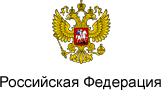 О несостоятельности (банкротстве) (с изменениями на 13 июля 2015 года) (редакция, действующая с 1 октября 2015 года)
РОССИЙСКАЯ ФЕДЕРАЦИЯ
ФЕДЕРАЛЬНЫЙ ЗАКОНО несостоятельности (банкротстве) (с изменениями на 13 июля 2015 года)
(редакция, действующая с 1 октября 2015 года)Глава I. Общие положенияСтатья 1. Отношения, регулируемые настоящим Федеральным законом1. В соответствии с Гражданским кодексом Российской Федерации настоящий Федеральный закон устанавливает основания для признания должника несостоятельным (банкротом), регулирует порядок и условия осуществления мер по предупреждению несостоятельности (банкротства), порядок и условия проведения процедур, применяемых в деле о банкротстве, и иные отношения, возникающие при неспособности должника удовлетворить в полном объеме требования кредиторов (пункт в редакции, введенной в действие с 31 декабря 2008 года Федеральным законом от 30 декабря 2008 года N 296-ФЗ.
     2. Действие настоящего Федерального закона распространяется на юридические лица, которые могут быть признаны несостоятельными (банкротами) в соответствии с Гражданским кодексом Российской Федерации (пункт в редакции, введенной в действие с 5 декабря 2007 года Федеральным законом от 1 декабря 2007 года N 318-ФЗ. *1.2)
     3. Отношения, связанные с несостоятельностью (банкротством) граждан, в том числе индивидуальных предпринимателей, регулируются настоящим Федеральным законом. Нормы, которые регулируют несостоятельность (банкротство) граждан, в том числе индивидуальных предпринимателей, и содержатся в иных федеральных законах, могут применяться только после внесения соответствующих изменений и дополнений в настоящий Федеральный закон.
____________________________________________________________________
     С 1 января 2022 года Федеральным законом от 29 июня 2015 года N 186-ФЗ настоящая статья будет дополнена пунтом 3_1.
____________________________________________________________________
          4. Если международным договором Российской Федерации установлены иные правила, чем те, которые предусмотрены настоящим Федеральным законом, применяются правила международного договора Российской Федерации.
     5. К регулируемым настоящим Федеральным законом отношениям с участием иностранных лиц в качестве кредиторов применяются положения настоящего Федерального закона, если иное не предусмотрено международным договором Российской Федерации.
     6. Решения судов иностранных государств по делам о несостоятельности (банкротстве) признаются на территории Российской Федерации в соответствии с международными договорами Российской Федерации.
     
     При отсутствии международных договоров Российской Федерации решения судов иностранных государств по делам о несостоятельности (банкротстве) признаются на территории Российской Федерации на началах взаимности, если иное не предусмотрено федеральным законом.
     
    Комментарий к статье 1
     
     Статья 2. Основные понятия, используемые в настоящем Федеральном законе
     Для целей настоящего Федерального закона используются следующие основные понятия:
     
     несостоятельность (банкротство) (далее также - банкротство) - признанная арбитражным судом неспособность должника в полном объеме удовлетворить требования кредиторов по денежным обязательствам, о выплате выходных пособий и (или) об оплате труда лиц, работающих или работавших по трудовому договору, и (или) исполнить обязанность по уплате обязательных платежей;
    (Абзац в редакции, введенной в действие с 29 сентября 2015 года Федеральным законом от 29 июня 2015 года N 186-ФЗ.
     
     должник - гражданин, в том числе индивидуальный предприниматель, или юридическое лицо, оказавшиеся неспособными удовлетворить требования кредиторов по денежным обязательствам, о выплате выходных пособий и (или) об оплате труда лиц, работающих или работавших по трудовому договору, и (или) исполнить обязанность по уплате обязательных платежей в течение срока, установленного настоящим Федеральным законом;
    (Абзац в редакции, введенной в действие с 29 сентября 2015 года Федеральным законом от 29 июня 2015 года N 186-ФЗ.
     
     денежное обязательство - обязанность должника уплатить кредитору определенную денежную сумму по гражданско-правовой сделке и (или) иному предусмотренному Гражданским кодексом Российской Федерации, бюджетным законодательством Российской Федерации основанию;
     
     обязательные платежи - налоги, сборы и иные обязательные взносы, уплачиваемые в бюджет соответствующего уровня бюджетной системы Российской Федерации и (или) государственные внебюджетные фонды в порядке и на условиях, которые определяются законодательством Российской Федерации, в том числе штрафы, пени и иные санкции за неисполнение или ненадлежащее исполнение обязанности по уплате налогов, сборов и иных обязательных взносов в бюджет соответствующего уровня бюджетной системы Российской Федерации и (или) государственные внебюджетные фонды, а также административные штрафы и установленные уголовным законодательством штрафы; *2.4)
     
     руководитель должника - единоличный исполнительный орган юридического лица или руководитель коллегиального исполнительного органа, а также иное лицо, осуществляющее в соответствии с федеральным законом деятельность от имени юридического лица без доверенности;
     кредиторы - лица, имеющие по отношению к должнику права требования по денежным обязательствам и иным обязательствам, об уплате обязательных платежей, о выплате выходных пособий и об оплате труда лиц, работающих или работавших по трудовому договору;
    (Абзац в редакции, введенной в действие с 1 октября 2015 года Федеральным законом от 29 июня 2015 года N 154-ФЗ.
     
     конкурсные кредиторы - кредиторы по денежным обязательствам (за исключением уполномоченных органов, граждан, перед которыми должник несет ответственность за причинение вреда жизни или здоровью, морального вреда, имеет обязательства по выплате компенсации сверх возмещения вреда, предусмотренной Градостроительным кодексом Российской Федерации (компенсации сверх возмещения вреда, причиненного в результате разрушения, повреждения объекта капитального строительства, нарушения требований безопасности при строительстве объекта капитального строительства, требований к обеспечению безопасной эксплуатации здания, сооружения), вознаграждения авторам результатов интеллектуальной деятельности, а также учредителей (участников) должника по обязательствам, вытекающим из такого участия);
    (Абзац в редакции, введенной в действие с 1 июля 2013 года Федеральным законом от 28 ноября 2011 года N 337-ФЗ.
          уполномоченные органы - федеральный орган исполнительной власти, уполномоченный Правительством Российской Федерации на представление в деле о банкротстве и в процедурах, применяемых в деле о банкротстве, требований об уплате обязательных платежей и требований Российской Федерации по денежным обязательствам, а также органы исполнительной власти субъектов Российской Федерации, органы местного самоуправления, уполномоченные представлять в деле о банкротстве и в процедурах, применяемых в деле о банкротстве, требования по денежным обязательствам соответственно субъектов Российской Федерации, муниципальных образований;
     
     орган по контролю (надзору) - федеральный орган исполнительной власти, уполномоченный Правительством Российской Федерации на осуществление функций по контролю (надзору) за деятельностью саморегулируемых организаций арбитражных управляющих (абзац в редакции, введенной в действие с 30 июля 2010 года Федеральным законом от 27 июля 2010 года N 219-ФЗ;
     
     регулирующий орган - федеральный орган исполнительной власти, уполномоченный Правительством Российской Федерации на осуществление функций по выработке государственной политики и нормативно-правовому регулированию в сфере несостоятельности (банкротства) и финансового оздоровления;
     
     санация - меры, принимаемые собственником имущества должника - унитарного предприятия, учредителями (участниками) должника, кредиторами должника и иными лицами в целях предупреждения банкротства и восстановления платежеспособности должника, в том числе на любой стадии рассмотрения дела о банкротстве;
     
     наблюдение - процедура, применяемая в деле о банкротстве к должнику в целях обеспечения сохранности его имущества, проведения анализа финансового состояния должника, составления реестра требований кредиторов и проведения первого собрания кредиторов;
     
     финансовое оздоровление - процедура, применяемая в деле о банкротстве к должнику в целях восстановления его платежеспособности и погашения задолженности в соответствии с графиком погашения задолженности;
     
     внешнее управление - процедура, применяемая в деле о банкротстве к должнику в целях восстановления его платежеспособности;
     конкурсное производство - процедура, применяемая в деле о банкротстве к должнику, признанному банкротом, в целях соразмерного удовлетворения требований кредиторов;
     
     реструктуризация долгов гражданина - реабилитационная процедура, применяемая в деле о банкротстве к гражданину в целях восстановления его платежеспособности и погашения задолженности перед кредиторами в соответствии с планом реструктуризации долгов;
    (Абзац дополнительно включен с 1 октября 2015 года Федеральным законом от 29 июня 2015 года N 154-ФЗ)
     
     реализация имущества гражданина - реабилитационная процедура, применяемая в деле о банкротстве к признанному банкротом гражданину в целях соразмерного удовлетворения требований кредиторов;
    (Абзац дополнительно включен с 1 октября 2015 года Федеральным законом от 29 июня 2015 года N 154-ФЗ)
____________________________________________________________________
     Абзацы семнадцатый - двадцать шестой предыдущей редакции с 1 октября 2015 года считаются соответственно абзацами девятнадцатым - двадцать восьмым настоящей редакции - Федеральный закон от 29 июня 2015 года N 154-ФЗ.
____________________________________________________________________
          мировое соглашение - процедура, применяемая в деле о банкротстве на любой стадии его рассмотрения в целях прекращения производства по делу о банкротстве путем достижения соглашения между должником и кредиторами;
     
     представитель учредителей (участников) должника - председатель совета директоров (наблюдательного совета) или иного аналогичного коллегиального органа управления должника, либо лицо, избранное советом директоров (наблюдательным советом) или иным аналогичным коллегиальным органом управления должника, либо лицо, избранное учредителями (участниками) должника для представления их законных интересов при проведении процедур, применяемых в деле о банкротстве;
     
     представитель собственника имущества должника - унитарного предприятия - лицо, уполномоченное собственником имущества должника - унитарного предприятия на представление его законных интересов при проведении процедур, применяемых в деле о банкротстве; *2.18)
     
     представитель комитета кредиторов - лицо, уполномоченное комитетом кредиторов участвовать в арбитражном процессе по делу о банкротстве должника от имени комитета кредиторов;
     
     представитель собрания кредиторов - лицо, уполномоченное собранием кредиторов участвовать в арбитражном процессе по делу о банкротстве должника от имени собрания кредиторов;
     
     арбитражный управляющий - гражданин Российской Федерации, являющийся членом саморегулируемой организации арбитражных управляющих;
     
     временный управляющий - арбитражный управляющий, утвержденный арбитражным судом для проведения наблюдения в соответствии с настоящим Федеральным законом;
     
     административный управляющий - арбитражный управляющий, утвержденный арбитражным судом для проведения финансового оздоровления в соответствии с настоящим Федеральным законом;
     
     внешний управляющий - арбитражный управляющий, утвержденный арбитражным судом для проведения внешнего управления и осуществления иных установленных настоящим Федеральным законом полномочий;
     
     конкурсный управляющий - арбитражный управляющий, утвержденный арбитражным судом для проведения конкурсного производства и осуществления иных установленных настоящим Федеральным законом полномочий, или Агентство по страхованию вкладов, осуществляющее указанные полномочия в случаях, установленных настоящим Федеральным законом;
     (Абзац в редакции, введенной в действие с 1 января 2014 года Федеральным законом от 28 декабря 2013 года N 410-ФЗ.
     
     финансовый управляющий - арбитражный управляющий, утвержденный арбитражным судом для участия в деле о банкротстве гражданина;
    (Абзац дополнительно включен с 1 октября 2015 года Федеральным законом от 29 июня 2015 года N 154-ФЗ)
____________________________________________________________________
     Абзацы двадцать седьмой - тридцать пятый предыдущей редакции с 1 октября 2015 года считаются соответственно абзацами тридцатым - тридцать восьмым настоящей редакции - Федеральный закон от 29 июня 2015 года N 154-ФЗ.
____________________________________________________________________
               
     мораторий - приостановление исполнения должником денежных обязательств и уплаты обязательных платежей;
     представитель работников должника - лицо, уполномоченное работниками, бывшими работниками должника представлять их законные интересы при проведении процедур, применяемых в деле о банкротстве;
    (Абзац в редакции, введенной в действие с 29 сентября 2015 года Федеральным законом от 29 июня 2015 года N 186-ФЗ.
     
     саморегулируемая организация арбитражных управляющих (далее также - саморегулируемая организация) - некоммерческая организация, которая основана на членстве, создана гражданами Российской Федерации, сведения о которой включены в единый государственный реестр саморегулируемых организаций арбитражных управляющих и целями деятельности которой являются регулирование и обеспечение деятельности арбитражных управляющих;
     
     национальное объединение саморегулируемых организаций арбитражных управляющих (далее также - национальное объединение саморегулируемых организаций) - некоммерческая организация, которая основана на членстве, создана саморегулируемыми организациями, объединяет в своем составе более чем пятьдесят процентов всех саморегулируемых организаций, сведения о которых включены в единый государственный реестр саморегулируемых организаций арбитражных управляющих, и целью деятельности которой является формирование согласованной позиции арбитражных управляющих по вопросам регулирования осуществляемой ими деятельности;
     
     контролирующее должника лицо - лицо, имеющее либо имевшее в течение менее чем два года до принятия арбитражным судом заявления о признании должника банкротом право давать обязательные для исполнения должником указания или возможность иным образом определять действия должника, в том числе путем принуждения руководителя или членов органов управления должника либо оказания определяющего влияния на руководителя или членов органов управления должника иным образом (в частности, контролирующим должника лицом могут быть признаны члены ликвидационной комиссии, лицо, которое в силу полномочия, основанного на доверенности, нормативном правовом акте, специального полномочия могло совершать сделки от имени должника, лицо, которое имело право распоряжаться пятьюдесятью и более процентами голосующих акций акционерного общества или более чем половиной долей уставного капитала общества с ограниченной (дополнительной) ответственностью, руководитель должника);
     (Абзац дополнительно включен с 5 июня 2009 года Федеральным законом от 28 апреля 2009 года N 73-ФЗ; в редакции, введенной в действие с 30 июня 2013 года Федеральным законом от 28 июня 2013 года N 134-ФЗ.
     
     вред, причиненный имущественным правам кредиторов, - уменьшение стоимости или размера имущества должника и (или) увеличение размера имущественных требований к должнику, а также иные последствия совершенных должником сделок или юридически значимых действий либо бездействия, приводящие к полной или частичной утрате возможности кредиторов получить удовлетворение своих требований по обязательствам должника за счет его имущества;
     (Абзац дополнительно включен с 5 июня 2009 года Федеральным законом от 28 апреля 2009 года N 73-ФЗ; в редакции, введенной в действие с 30 июня 2013 года Федеральным законом от 28 июня 2013 года N 134-ФЗ.
     недостаточность имущества - превышение размера денежных обязательств и обязанностей по уплате обязательных платежей должника над стоимостью имущества (активов) должника (абзац дополнительно включен с 5 июня 2009 года Федеральным законом от 28 апреля 2009 года N 73-ФЗ);
     
     неплатежеспособность - прекращение исполнения должником части денежных обязательств или обязанностей по уплате обязательных платежей, вызванное недостаточностью денежных средств. При этом недостаточность денежных средств предполагается, если не доказано иное (абзац дополнительно включен с 5 июня 2009 года Федеральным законом от 28 апреля 2009 года N 73-ФЗ);
     
     федеральные стандарты - федеральные стандарты профессиональной деятельности арбитражных управляющих и федеральные стандарты деятельности саморегулируемых организаций арбитражных управляющих, разработанные национальным объединением саморегулируемых организаций арбитражных управляющих, утвержденные регулирующим органом в соответствии с настоящим Федеральным законом и являющиеся обязательными для исполнения арбитражными управляющими и саморегулируемыми организациями арбитражных управляющих.
    (Абзац дополнительно включен с 30 июля 2010 года Федеральным законом от 27 июля 2010 года N 219-ФЗ; в редакции, введенной в действие со 2 декабря 2014 года Федеральным законом от 1 декабря 2014 года N 405-ФЗ.
     (Статья в редакции, введенной в действие с 31 декабря 2008 года Федеральным законом от 30 декабря 2008 года N 296-ФЗ.
     
     Комментарий к статье 2     
     
     Статья 3. Признаки банкротства юридического лица(Наименование в редакции, введенной в действие с 1 октября 2015 года Федеральным законом от 29 июня 2015 года N 154-ФЗ.1. Пункт утратил силу с 1 октября 2015 года - Федеральный закон от 29 июня 2015 года N 154-ФЗ. .
     2. Юридическое лицо считается неспособным удовлетворить требования кредиторов по денежным обязательствам, о выплате выходных пособий и (или) об оплате труда лиц, работающих или работавших по трудовому договору, и (или) исполнить обязанность по уплате обязательных платежей, если соответствующие обязательства и (или) обязанность не исполнены им в течение трех месяцев с даты, когда они должны были быть исполнены.
    (Пункт в редакции, введенной в действие с 29 сентября 2015 года Федеральным законом от 29 июня 2015 года N 186-ФЗ.
          3. Положение, предусмотренное пунктом 2 настоящей статьи, применяется, если иное не установлено настоящим Федеральным законом.
    (Пункт в редакции, введенной в действие с 1 октября 2015 года Федеральным законом от 29 июня 2015 года N 154-ФЗ.
     
     Комментарий к статье 3
          
     Статья 4. Состав и размер денежных обязательств, требований о выплате выходных пособий и (или) об оплате труда лиц, работающих или работавших по трудовому договору, и обязательных платежей(Наименование в редакции, введенной в действие с 29 сентября 2015 года Федеральным законом от 29 июня 2015 года N 186-ФЗ.1. Состав и размер денежных обязательств, требований о выплате выходных пособий и (или) об оплате труда лиц, работающих или работавших по трудовому договору, и обязательных платежей определяются на дату подачи в арбитражный суд заявления о признании должника банкротом, если иное не предусмотрено настоящим Федеральным законом.
    (Абзац в редакции, введенной в действие с 29 сентября 2015 года Федеральным законом от 29 июня 2015 года N 186-ФЗ.
     Состав и размер денежных обязательств, требований о выплате выходных пособий и (или) об оплате труда лиц, работающих или работавших по трудовому договору, и обязательных платежей, возникших до принятия арбитражным судом заявления о признании должника банкротом и заявленных после принятия арбитражным судом такого заявления, определяются на дату введения первой процедуры, применяемой в деле о банкротстве.
    (Абзац в редакции, введенной в действие с 29 января 2015 года Федеральным законом от 29 декабря 2014 года N 482-ФЗ; в редакции, введенной в действие с 29 сентября 2015 года Федеральным законом от 29 июня 2015 года N 186-ФЗ.
     
     Абзац утратил силу с 29 января 2015 года - Федеральный закон от 29 декабря 2014 года N 482-ФЗ..
          
     Состав и размер денежных обязательств, требований о выплате выходных пособий и (или) об оплате труда лиц, работающих или работавших по трудовому договору, и обязательных платежей, выраженных в иностранной валюте, определяются в рублях по курсу, установленному Центральным банком Российской Федерации, на дату введения каждой процедуры, применяемой в деле о банкротстве и следующей после наступления срока исполнения соответствующего обязательства.
    (Абзац в редакции, введенной в действие с 31 декабря 2008 года Федеральным законом от 30 декабря 2008 года N 296-ФЗ; в редакции, введенной в действие с 29 сентября 2015 года Федеральным законом от 29 июня 2015 года N 186-ФЗ.
     
     В целях участия в деле о банкротстве учитываются требования кредиторов по денежным обязательствам, о выплате выходных пособий и (или) об оплате труда лиц, работающих или работавших по трудовому договору, и об уплате обязательных платежей, срок исполнения которых не наступил на дату введения наблюдения.
    (Абзац дополнительно включен с 31 декабря 2008 года Федеральным законом от 30 декабря 2008 года N 296-ФЗ; в редакции, введенной в действие с 29 сентября 2015 года Федеральным законом от 29 июня 2015 года N 186-ФЗ.
          2. Для определения наличия признаков банкротства должника учитываются: *4.2.1)
     
     размер денежных обязательств, в том числе размер задолженности за переданные товары, выполненные работы и оказанные услуги, суммы займа с учетом процентов, подлежащих уплате должником, размер задолженности, возникшей вследствие неосновательного обогащения, и размер задолженности, возникшей вследствие причинения вреда имуществу кредиторов, за исключением обязательств перед гражданами, перед которыми должник несет ответственность за причинение вреда жизни или здоровью, обязательств по выплате компенсации сверх возмещения вреда, обязательств по выплате вознаграждения авторам результатов интеллектуальной деятельности, а также обязательств перед учредителями (участниками) должника, вытекающих из такого участия;
    (Абзац в редакции, введенной в действие с 1 января 2008 года Федеральным законом от 18 декабря 2006 года N 231-ФЗ; в редакции, введенной в действие с 1 июля 2013 года Федеральным законом от 28 ноября 2011 года N 337-ФЗ; в редакции, введенной в действие с 29 сентября 2015 года Федеральным законом от 29 июня 2015 года N 186-ФЗ.
     
     размер обязательных платежей без учета установленных законодательством Российской Федерации штрафов (пеней) и иных финансовых санкций.
     Подлежащие применению за неисполнение или ненадлежащее исполнение обязательства неустойки (штрафы, пени), проценты за просрочку платежа, убытки в виде упущенной выгоды, подлежащие возмещению за неисполнение или ненадлежащее исполнение обязательства, а также иные имущественные и (или) финансовые санкции, в том числе за неисполнение обязанности по уплате обязательных платежей, не учитываются при определении наличия признаков банкротства должника (абзац в редакции, введенной в действие с 31 декабря 2008 года Федеральным законом от 30 декабря 2008 года N 296-ФЗ.
     3. Размер денежных обязательств или обязательных платежей считается установленным, если он определен судом в порядке, предусмотренном настоящим Федеральным законом.
     4. В случаях, если должник оспаривает требования кредиторов, размер денежных обязательств, требований о выплате выходных пособий и (или) об оплате труда лиц, работающих или работавших по трудовому договору, или обязательных платежей определяется арбитражным судом в порядке, предусмотренном настоящим Федеральным законом.
    (Пункт в редакции, введенной в действие с 29 сентября 2015 года Федеральным законом от 29 июня 2015 года N 186-ФЗ.
     5. Требования кредиторов по обязательствам, не являющимся денежными, могут быть предъявлены в суд и рассматриваются судом, арбитражным судом в порядке, предусмотренном процессуальным законодательством. *4.5)
     
     Комментарий к статье 4
     
     Статья 4_1. Особенности определения размера денежных обязательств, возникающих из финансовых договоров1. Обязательства из договоров, заключенных на условиях генерального соглашения (единого договора), которое соответствует примерным условиям договоров, предусмотренным статьей 51_5 Федерального закона "О рынке ценных бумаг", и (или) договоров, заключенных на условиях правил организованных торгов и (или) правил клиринга (далее - финансовые договоры), прекращаются в порядке, предусмотренном указанными генеральным соглашением (единым договором), и (или) правилами организованных торгов, и (или) правилами клиринга. При указанном прекращении обязательств возникает денежное обязательство (денежные обязательства), размер которого (которых) определяется в порядке, предусмотренном генеральным соглашением, и (или) правилами организованных торгов, и (или) правилами клиринга.
    (Пункт в редакции, введенной в действие со 2 января 2013 года Федеральным законом от 29 декабря 2012 года N 282-ФЗ; в редакции, введенной в действие с 23 декабря 2014 года Федеральным законом от 22 декабря 2014 года N 432-ФЗ.2. Правила пункта 1 настоящей статьи применяются в отношении финансовых договоров, которые заключены до даты назначения временной администрации, или до даты принятия арбитражным судом решения о введении одной из процедур банкротства, или до даты отзыва лицензии на осуществление банковских операций, в зависимости от того, какая дата наступила ранее.3. Если финансовые договоры заключены на условиях генерального соглашения (единого договора), для применения правил пункта 1 настоящей статьи дополнительно к требованиям пункта 2 настоящей статьи необходимо соблюдение следующих требований:1) одной из сторон договора (выгодоприобретателем по договору) является:

     российская кредитная организация или профессиональный участник рынка ценных бумаг;

     Банк России;

     иностранное юридическое лицо, имеющее право в соответствии с личным законом осуществлять банковскую деятельность или профессиональную деятельность на рынке ценных бумаг, с местом учреждения в государствах, указанных в подпунктах 1 и 2 пункта 2 статьи 51_1 Федерального закона "О рынке ценных бумаг";

     центральный банк иностранного государства, указанного в подпунктах 1 и 2 пункта 2 статьи 51_1 Федерального закона "О рынке ценных бумаг";

     международная финансовая организация;

     иное российское юридическое лицо;

     Российская Федерация, субъекты Российской Федерации, муниципальные образования;

     владельцы инвестиционных паев паевого инвестиционного фонда (в случаях, если они являются выгодоприобретателями по финансовому договору, заключенному управляющей компанией в интересах паевого инвестиционного фонда);иностранное государство, субъект иностранного федеративного государства, административно-территориальное образование иностранного государства, которые указаны в подпунктах 1 и 2 пункта 2 статьи 51_1 Федерального закона "О рынке ценных бумаг";

     иное иностранное юридическое лицо с местом учреждения в государствах, указанных в в подпунктах 1 и 2 пункта 2 статьи 51_1 Федерального закона "О рынке ценных бумаг".

     При этом второй стороной финансового договора должно являться лицо, предусмотренное абзацами вторым - шестым настоящего подпункта;2) запись о заключении финансового договора внесена в реестр, ведение которого осуществляется саморегулируемой организацией профессиональных участников рынка ценных бумаг, клиринговой организацией или биржей, в порядке, предусмотренном статьей 51_5 Федерального закона "О рынке ценных бумаг";
     (Подпункт в редакции, введенной в действие с 1 января 2012 года Федеральным законом от 21 ноября 2011 года N 327-ФЗ.3) генеральное соглашение (единый договор) содержит порядок прекращения обязательств с введением процедур банкротства одной из сторон генерального соглашения (единого договора) и определения размера нетто-обязательства - денежного обязательства, возникающего в связи с таким прекращением, предусматривающий, что:

     обязательства прекращаются по всем договорам, заключенным в соответствии с генеральным соглашением (единым договором);

     генеральное соглашение (единый договор) содержит соответствующий требованиям подпункта 2 пункта 3 статьи 51_5 Федерального закона "О рынке ценных бумаг" порядок прекращения обязательств в связи с введением процедур банкротства одной из сторон генерального соглашения (единого договора) и определения размера нетто-обязательства - денежного обязательства, возникающего в связи с таким прекращением;
    (Абзац в редакции, введенной в действие с 23 декабря 2014 года Федеральным законом от 22 декабря 2014 года N 432-ФЗ.

     нетто-обязательство определяется по всем прекращающимся обязательствам и не включает в себя возмещение убытков в форме упущенной выгоды и взыскание неустоек (штрафов, пеней).4. Если финансовые договоры заключены на условиях правил организованных торгов и (или) правил клиринга, для применения правил пункта 1 настоящей статьи дополнительно к требованиям пункта 2 настоящей статьи указанные правила должны содержать соответствующий требованиям подпункта 6_1 пункта 2 статьи 4 Федерального закона "О клиринге и клиринговой деятельности" порядок прекращения обязательств в связи с банкротством и определения размера нетто-обязательства.
    (Пункт в редакции, введенной в действие с 23 декабря 2014 года Федеральным законом от 22 декабря 2014 года N 432-ФЗ.5. Положения настоящей статьи не применяются к возникшим из правил организованных торгов и (или) правил клиринга обязательствам по уплате вознаграждения клиринговой организации и организациям, указанным в пунктах 4-7 части 2 статьи 19 Федерального закона "О клиринге и клиринговой деятельности".
     6. Положения настоящей статьи не применяются к отношениям, урегулированным параграфом 7 главы IX и главой X настоящего Федерального закона.
    (Пункт дополнительно включен с 1 января 2012 года Федеральным законом от 12 июля 2011 года N 210-ФЗ; в редакции, введенной в действие с 1 октября 2015 года Федеральным законом от 29 июня 2015 года N 154-ФЗ.
     (Статья дополнительно включена с 11 августа 2011 года Федеральным законом от 7 февраля 2011 года N 8-ФЗ)
     
     Комментарий к статье 4_1
          
     Статья 5. Текущие платежи____________________________________________________________________
     Положения настоящей статьи (в редакции Федерального закона от 28 июля 2012 года N 144-ФЗ) применяются при рассмотрении дел о банкротстве, производство по которым возбуждено после дня вступления в силу Федерального закона от 28 июля 2012 года N 144-ФЗ, - см. пункт 6 статьи 9 Федерального закона от 28 июля 2012 года N 144-ФЗ.
____________________________________________________________________  1. В целях настоящего Федерального закона под текущими платежами понимаются денежные обязательства, требования о выплате выходных пособий и (или) об оплате труда лиц, работающих или работавших по трудовому договору, и обязательные платежи, возникшие после даты принятия заявления о признании должника банкротом, если иное не установлено настоящим Федеральным законом. *5.1)
     (Абзац в редакции, введенной в действие с 31 декабря 2008 года Федеральным законом от 30 декабря 2008 года N 296-ФЗ; в редакции, введенной в действие с 29 октября 2012 года Федеральным законом от 28 июля 2012 года N 144-ФЗ; в редакции, введенной в действие с 29 сентября 2015 года Федеральным законом от 29 июня 2015 года N 186-ФЗ.
          
     Возникшие после возбуждения производства по делу о банкротстве требования кредиторов об оплате поставленных товаров, оказанных услуг и выполненных работ являются текущими (абзац дополнительно включен с 31 декабря 2008 года Федеральным законом от 30 декабря 2008 года N 296-ФЗ).
     2. Требования кредиторов по текущим платежам не подлежат включению в реестр требований кредиторов. Кредиторы по текущим платежам при проведении соответствующих процедур, применяемых в деле о банкротстве, не признаются лицами, участвующими в деле о банкротстве (пункт в редакции, введенной в действие с 31 декабря 2008 года Федеральным законом от 30 декабря 2008 года N 296-ФЗ.
     3. Удовлетворение требований кредиторов по текущим платежам в ходе процедур, применяемых в деле о банкротстве, производится в порядке, установленном настоящим Федеральным законом (пункт в редакции, введенной в действие с 31 декабря 2008 года Федеральным законом от 30 декабря 2008 года N 296-ФЗ.
     4. Кредиторы по текущим платежам вправе обжаловать действия или бездействие арбитражного управляющего в арбитражный суд, рассматривающий дело о банкротстве, если такие действия или бездействие нарушают их права и законные интересы (пункт дополнительно включен с 31 декабря 2008 года Федеральным законом от 30 декабря 2008 года N 296-ФЗ).
    
     Комментарий к статье 5
     
     Статья 6. Рассмотрение дел о банкротстве1. Дела о банкротстве рассматриваются арбитражным судом. *6.1)
     2. Если иное не предусмотрено настоящим Федеральным законом, производство по делу о банкротстве может быть возбуждено арбитражным судом при условии, что требования к должнику - юридическому лицу в совокупности составляют не менее чем триста тысяч рублей, а в отношении должника - физического лица - не менее размера, установленного пунктом 2 статьи 213_3 настоящего Федерального закона.
    (Пункт в редакции, введенной в действие с 31 декабря 2008 года Федеральным законом от 30 декабря 2008 года N 296-ФЗ; в редакции, введенной в действие с 29 января 2015 года Федеральным законом от 29 декабря 2014 года N 482-ФЗ; в редакции, введенной в действие с 1 октября 2015 года Федеральным законом от 29 июня 2015 года N 154-ФЗ.
          3. Абзац утратил силу с 29 января 2015 года - Федеральный закон от 29 декабря 2014 года N 482-ФЗ..
     
     Требования уполномоченных органов об уплате обязательных платежей принимаются во внимание для возбуждения производства по делу о банкротстве, если такие требования подтверждены решениями налогового органа, таможенного органа о взыскании задолженности за счет денежных средств или иного имущества должника либо вступившим в законную силу решением суда или арбитражного суда (абзац в редакции, введенной в действие с 31 декабря 2008 года Федеральным законом от 30 декабря 2008 года N 296-ФЗ. *6.3.2)
     
     Комментарий к статье 6
     
     Статья 7. Право на обращение в арбитражный суд1. Правом на обращение в арбитражный суд с заявлением о признании должника банкротом обладают должник, конкурсный кредитор, уполномоченные органы, а также работник, бывший работник должника, имеющие требования о выплате выходных пособий и (или) об оплате труда.
    (Пункт в редакции, введенной в действие с 29 сентября 2015 года Федеральным законом от 29 июня 2015 года N 186-ФЗ.
     2. Право на обращение в арбитражный суд возникает у конкурсного кредитора, работника, бывшего работника должника, уполномоченного органа по денежным обязательствам с даты вступления в законную силу решения суда, арбитражного суда или судебного акта о выдаче исполнительных листов на принудительное исполнение решений третейского суда о взыскании с должника денежных средств.
    (Абзац в редакции, введенной в действие с 29 сентября 2015 года Федеральным законом от 29 июня 2015 года N 186-ФЗ.
     
     Право на обращение в арбитражный суд возникает у конкурсного кредитора - кредитной организации с даты возникновения у должника признаков банкротства, установленных настоящим Федеральным законом.
     
     Право на обращение в арбитражный суд возникает у уполномоченного органа по обязательным платежам по истечении тридцати дней с даты принятия решения, указанного в абзаце втором пункта 3 статьи 6 настоящего Федерального закона.
    (Пункт в редакции, введенной в действие с 29 января 2015 года Федеральным законом от 29 декабря 2014 года N 482-ФЗ.
     2_1. Право на обращение в арбитражный суд возникает у конкурсного кредитора - кредитной организации в порядке, установленном абзацем вторым пункта 2 статьи 7 настоящего Федерального закона, при условии предварительного, не менее чем за пятнадцать календарных дней до обращения в арбитражный суд, опубликования уведомления о намерении обратиться с заявлением о признании должника банкротом путем включения его в Единый федеральный реестр сведений о фактах деятельности юридических лиц.
    (Пункт дополнительно включен с 29 января 2015 года Федеральным законом от 29 декабря 2014 года N 482-ФЗ)
____________________________________________________________________
     Положения пункта 2_1 настоящей статьи (в редакции Федерального закона от 29 декабря 2014 года N 482-ФЗ) в части обязательного предварительного опубликования уведомления о намерении обратиться с заявлением о признании должника банкротом путем включения его в Единый федеральный реестр сведений о фактах деятельности юридических лиц применяются с 1 июля 2015 года - см. часть 2 статьи 4 Федерального закона от 29 декабря 2014 года N 482-ФЗ.
____________________________________________________________________
     3. Частичное исполнение требований конкурсного кредитора, работника, бывшего работника должника, уполномоченного органа не является основанием для отказа арбитражным судом в принятии заявления о признании должника банкротом, если сумма неисполненных требований составляет не менее чем размер, определяемый в соответствии с пунктом 2 статьи 6 настоящего Федерального закона.
    (Пункт в редакции, введенной в действие с 29 сентября 2015 года Федеральным законом от 29 июня 2015 года N 186-ФЗ.
     
     Комментарий к статье 7
         
     Статья 8. Право на подачу заявления должника в арбитражный суд
     Должник вправе подать в арбитражный суд заявление должника в случае предвидения банкротства при наличии обстоятельств, очевидно свидетельствующих о том, что он не в состоянии будет исполнить денежные обязательства, требования о выплате выходных пособий и (или) об оплате труда лиц, работающих или работавших по трудовому договору, и (или) обязанность по уплате обязательных платежей в установленный срок.
    (Статья в редакции, введенной в действие с 29 сентября 2015 года Федеральным законом от 29 июня 2015 года N 186-ФЗ.
     
     Комментарий к статье 8
          
     Статья 9. Обязанность должника по подаче заявления должника в арбитражный суд1. Руководитель должника обязан обратиться с заявлением должника в арбитражный суд в случае, если:
    (Абзац в редакции, введенной в действие с 1 октября 2015 года Федеральным законом от 29 июня 2015 года N 154-ФЗ.
          
     удовлетворение требований одного кредитора или нескольких кредиторов приводит к невозможности исполнения должником денежных обязательств или обязанностей по уплате обязательных платежей и (или) иных платежей в полном объеме перед другими кредиторами;
     
     органом должника, уполномоченным в соответствии с его учредительными документами на принятие решения о ликвидации должника, принято решение об обращении в арбитражный суд с заявлением должника;
     
     органом, уполномоченным собственником имущества должника - унитарного предприятия, принято решение об обращении в арбитражный суд с заявлением должника;
     
     обращение взыскания на имущество должника существенно осложнит или сделает невозможной хозяйственную деятельность должника;
     
     должник отвечает признакам неплатежеспособности и (или) признакам недостаточности имущества;
     
     имеется не погашенная в течение более чем трех месяцев по причине недостаточности денежных средств задолженность по выплате выходных пособий, оплате труда и другим причитающимся работнику, бывшему работнику выплатам в размере и в порядке, которые устанавливаются в соответствии с трудовым законодательством;
    (Абзац дополнительно включен с 29 сентября 2015 года Федеральным законом от 29 июня 2015 года N 186-ФЗ)
____________________________________________________________________
     Абзац седьмой предыдущей редакции с 29 сентября 2015 года считается абзацем восьмым настоящей редакции - Федеральный закон от 29 июня 2015 года N 186-ФЗ.
____________________________________________________________________   
          
     настоящим Федеральным законом предусмотрены иные случаи.
          2. Заявление должника должно быть направлено в арбитражный суд в случаях, предусмотренных пунктом 1 настоящей статьи, в кратчайший срок, но не позднее чем через месяц с даты возникновения соответствующих обстоятельств.
     3. В случае, если при проведении ликвидации юридическое лицо стало отвечать признакам неплатежеспособности и (или) признакам недостаточности имущества, ликвидационная комиссия должника обязана обратиться в арбитражный суд с заявлением должника в течение десяти дней с момента выявления каких-либо из указанных признаков.
    (Статья в редакции, введенной в действие с 5 июня 2009 года Федеральным законом от 28 апреля 2009 года N 73-ФЗ.
     
     Комментарий к статье 9
     
     Статья 10. Ответственность должника и иных лиц в деле о банкротстве1. В случае нарушения руководителем должника или учредителем (участником) должника, собственником имущества должника - унитарного предприятия, членами органов управления должника, членами ликвидационной комиссии (ликвидатором), гражданином-должником положений настоящего Федерального закона указанные лица обязаны возместить убытки, причиненные в результате такого нарушения.
     2. Нарушение обязанности по подаче заявления должника в арбитражный суд в случаях и в срок, которые установлены статьей 9 настоящего Федерального закона, влечет за собой субсидиарную ответственность лиц, на которых настоящим Федеральным законом возложена обязанность по принятию решения о подаче заявления должника в арбитражный суд и подаче такого заявления, по обязательствам должника, возникшим после истечения срока, предусмотренного пунктами 2 и 3 статьи 9 настоящего Федерального закона.
     3. В случае, если заявление должника подано должником в арбитражный суд при наличии у должника возможности удовлетворить требования кредиторов в полном объеме или должник не принял меры по оспариванию необоснованных требований заявителя, должник несет перед кредиторами ответственность за убытки, причиненные возбуждением производства по делу о банкротстве или необоснованным признанием требований кредиторов.
     4. Если должник признан несостоятельным (банкротом) вследствие действий и (или) бездействия контролирующих должника лиц, такие лица в случае недостаточности имущества должника несут субсидиарную ответственность по его обязательствам.
     
     Пока не доказано иное, предполагается, что должник признан несостоятельным (банкротом) вследствие действий и (или) бездействия контролирующих должника лиц при наличии одного из следующих обстоятельств:
     
     причинен вред имущественным правам кредиторов в результате совершения этим лицом или в пользу этого лица либо одобрения этим лицом одной или нескольких сделок должника, включая сделки, указанные в статьях 61_2 и 61_3 настоящего Федерального закона;
     
     документы бухгалтерского учета и (или) отчетности, обязанность по ведению (составлению) и хранению которых установлена законодательством Российской Федерации, к моменту вынесения определения о введении наблюдения (либо ко дню назначения временной администрации финансовой организации) или принятия решения о признании должника банкротом отсутствуют или не содержат информацию об объектах, предусмотренных законодательством Российской Федерации, формирование которой является обязательным в соответствии с законодательством Российской Федерации, либо указанная информация искажена, в результате чего существенно затруднено проведение процедур, применяемых в деле о банкротстве, в том числе формирование и реализация конкурсной массы.
    (Абзац в редакции, введенной в действие с 23 декабря 2014 года Федеральным законом от 22 декабря 2014 года N 432-ФЗ.
     
     Положения абзаца четвертого настоящего пункта применяются в отношении лиц, на которых возложена обязанность организации ведения бухгалтерского учета и хранения документов бухгалтерского учета и (или) бухгалтерской (финансовой) отчетности должника.
     
     Если должник признан несостоятельным (банкротом) вследствие действий и (или) бездействия нескольких контролирующих должника лиц, то такие лица отвечают солидарно.
     
     Контролирующее должника лицо, вследствие действий и (или) бездействия которого должник признан несостоятельным (банкротом), не несет субсидиарной ответственности, если докажет, что его вина в признании должника несостоятельным (банкротом) отсутствует. Такое лицо также признается невиновным, если оно действовало добросовестно и разумно в интересах должника.
     
     Размер субсидиарной ответственности контролирующего должника лица равен совокупному размеру требований кредиторов, включенных в реестр требований кредиторов, а также заявленных после закрытия реестра требований кредиторов и требований кредиторов по текущим платежам, оставшихся не погашенными по причине недостаточности имущества должника.
     Размер ответственности контролирующего должника лица подлежит соответствующему уменьшению, если им будет доказано, что размер вреда, причиненного имущественным правам кредиторов по вине этого лица, существенно меньше размера требований, подлежащих удовлетворению за счет этого лица.
     5. Заявление о привлечении контролирующих должника лиц к субсидиарной ответственности по основаниям, предусмотренным настоящим Федеральным законом, а также заявление о возмещении должнику убытков, причиненных ему его учредителями (участниками) или его органами управления (членами его органов управления), по основаниям, предусмотренным законодательством Российской Федерации, рассматривается арбитражным судом в деле о банкротстве должника.
     
     Заявление о привлечении контролирующего должника лица к субсидиарной ответственности может быть подано в ходе конкурсного производства конкурсным управляющим по своей инициативе либо по решению собрания кредиторов или комитета кредиторов, а по основаниям, предусмотренным пунктами 2 и 4 настоящей статьи, также может быть подано конкурсным кредитором, представителем работников должника, работником, бывшим работником должника или уполномоченным органом.
    (Абзац в редакции, введенной в действие с 29 сентября 2015 года Федеральным законом от 29 июня 2015 года N 186-ФЗ.
     
     Заявление о возмещении должнику убытков, причиненных ему его учредителями (участниками) или его органами управления (членами его органов управления), может быть подано в ходе конкурсного производства, внешнего управления конкурсным управляющим, внешним управляющим, учредителем (участником) должника, а в ходе конкурсного производства также конкурсным кредитором или уполномоченным органом.
     
     Заявление о привлечении контролирующего должника лица к субсидиарной ответственности по основаниям, предусмотренным пунктами 2 и 4 настоящей статьи, может быть подано в течение одного года со дня, когда подавшее это заявление лицо узнало или должно было узнать о наличии соответствующих оснований для привлечения к субсидиарной ответственности, но не позднее трех лет со дня признания должника банкротом. В случае пропуска этого срока по уважительной причине он может быть восстановлен судом.
     
     Заявление о привлечении контролирующего должника лица к субсидиарной ответственности не может быть подано после завершения конкурсного производства.
     
     Если на момент рассмотрения заявления о привлечении к субсидиарной ответственности по основанию, предусмотренному пунктом 4 настоящей статьи, невозможно определить размер ответственности, суд после установления всех иных имеющих значение фактов приостанавливает рассмотрение этого заявления до окончания расчетов с кредиторами либо до окончания рассмотрения требований кредиторов, заявленных до окончания расчетов с кредиторами.
     
     Производство по делу о банкротстве не может быть прекращено до вынесения арбитражным судом определения по требованиям о привлечении контролирующих должника лиц к ответственности. В случае прекращения процессуальных действий по делу о банкротстве арбитражный суд по своей инициативе может приостановить производство по делу о банкротстве до вынесения определения по требованиям о привлечении указанных лиц к ответственности. Арбитражному управляющему не выплачивается фиксированная сумма вознаграждения за счет средств должника за период, в течение которого дело о банкротстве приостановлено в соответствии с настоящей статьей.
          6. Лица, в отношении которых поданы заявления о привлечении к субсидиарной ответственности в соответствии с настоящим Федеральным законом, а также к ответственности в виде возмещения причиненных должнику убытков, имеют права и несут обязанности лиц, участвующих в деле о банкротстве.
     7. По результатам рассмотрения заявления о привлечении контролирующих должника лиц к субсидиарной ответственности или заявления о привлечении контролирующих должника лиц, а также лиц, указанных в пункте 1 настоящей статьи, к ответственности в виде возмещения убытков выносится определение, которое может быть обжаловано. В определении о привлечении указанных лиц к субсидиарной ответственности указывается размер их ответственности, в определении о взыскании причиненных должнику убытков - размер взыскиваемых убытков. На основании определения о привлечении таких лиц к субсидиарной ответственности (о взыскании убытков) выдается исполнительный лист.
     8. Денежные средства, взысканные с контролирующих должника лиц, привлеченных к субсидиарной ответственности, а также взысканные убытки включаются в конкурсную массу.
     
     Требование о привлечении контролирующего должника лица к субсидиарной ответственности после вступления определения в законную силу подлежит реализации по правилам статьи 140 настоящего Федерального закона.
     9. Привлечение к субсидиарной ответственности по обязательствам должника контролирующих должника лиц не препятствует предъявлению требований учредителями (участниками) должника о возмещении убытков органами юридического лица по основаниям, предусмотренным пунктом 3 статьи 53 Гражданского кодекса Российской Федерации и принятыми в соответствии с ним федеральными законами, в части, не покрытой размером субсидиарной ответственности.
     10. Сведения о подаче заявления о привлечении контролирующих должника лиц к субсидиарной ответственности или заявления о привлечении контролирующих должника лиц, а также лиц, указанных в пункте 1 настоящей статьи, к ответственности в виде возмещения убытков, о судебных актах, вынесенных по таким заявлениям, и судебных актах об их пересмотре подлежат включению в Единый федеральный реестр сведений о банкротстве.
     
     В сообщениях, подлежащих включению в Единый федеральный реестр сведений о банкротстве в соответствии с настоящим пунктом, должны быть указаны:
     
     наименование (фамилия, имя и в случае, если имеется, отчество) контролирующего должника лица, в отношении которого подано заявление (для иностранных лиц указывается с использованием кириллических и латинских букв);
     
     гражданство контролирующего лица (страна регистрации);
     
     идентифицирующие контролирующее лицо данные (индивидуальный номер налогоплательщика, основной государственный регистрационный номер - для юридических лиц, страховой номер индивидуального лицевого счета застрахованного лица в системе обязательного пенсионного страхования - для физических лиц), а для иностранных лиц - их аналоги в соответствии со страной гражданства (регистрации);
     
     размер ответственности в соответствии с заявлением (кроме случаев невозможности определения размера ответственности на дату подачи заявления) или судебным актом.
    (Пункт дополнительно включен с 28 сентября 2015 года Федеральным законом от 29 июня 2015 года N 154-ФЗ)
____________________________________________________________________
     Положения пункта 10 настоящей статьи (в редакции Федерального закона от 29 июня 2015 года N 154-ФЗ) применяются по отношению к заявлениям, поданным с 1 октября 2015 года.
     - См. пункт 15 статьи 14 Федерального закона от 29 июня 2015 года N 154-ФЗ.     
____________________________________________________________________         
     (Статья в редакции, введенной в действие с 30 июня 2013 года Федеральным законом от 28 июня 2013 года N 134-ФЗ.
     
     Комментарий к статье 10
     Статья 11. Права кредиторов и уполномоченных органов1. Правом на подачу заявления о признании должника банкротом обладают конкурсные кредиторы, работники, бывшие работники должника и уполномоченные органы. *11.1)
     (Пункт в редакции, введенной в действие с 31 декабря 2008 года Федеральным законом от 30 декабря 2008 года N 296-ФЗ; в редакции, введенной в действие с 29 сентября 2015 года Федеральным законом от 29 июня 2015 года N 186-ФЗ.
          2. Органы исполнительной власти и организации, наделенные в соответствии с законодательством Российской Федерации правом взыскания задолженности по обязательным платежам, вправе участвовать в судебных заседаниях по рассмотрению обоснованности требований по этим платежам и оснований для включения этих требований в реестр требований кредиторов.
     
    Комментарий к статье 11
     
     Статья 12. Собрание кредиторов1. Участниками собрания кредиторов с правом голоса являются конкурсные кредиторы и уполномоченные органы, требования которых включены в реестр требований кредиторов на дату проведения собрания кредиторов. В собрании кредиторов вправе участвовать без права голоса представитель работников должника, представитель учредителей (участников) должника, представитель собственника имущества должника - унитарного предприятия, представитель саморегулируемой организации, членом которой является арбитражный управляющий, утвержденный в деле о банкротстве, представитель органа по контролю (надзору), которые вправе выступать по вопросам повестки собрания кредиторов (абзац в редакции, введенной в действие с 31 декабря 2008 года Федеральным законом от 30 декабря 2008 года N 296-ФЗ.
     
     В случаях, если в деле о банкротстве участвует единственный конкурсный кредитор или уполномоченный орган, решения, относящиеся к компетенции собрания кредиторов, принимает такой кредитор или уполномоченный орган.
     
     Организация и проведение собрания кредиторов осуществляются арбитражным управляющим. *12.1.3)
     
     Конкурсные кредиторы, требования которых обеспечены залогом имущества должника, имеют право голоса на собраниях кредиторов (абзац дополнительно включен с 11 января 2009 года Федеральным законом от 30 декабря 2008 года N 306-ФЗ):
     
     в ходе наблюдения (абзац дополнительно включен с 11 января 2009 года Федеральным законом от 30 декабря 2008 года N 306-ФЗ);
     
     в ходе финансового оздоровления и внешнего управления в случае отказа от реализации предмета залога или вынесения арбитражным судом определения об отказе в удовлетворении ходатайства о реализации предмета залога в ходе соответствующей процедуры, применяемой в деле о банкротстве (абзац дополнительно включен с 11 января 2009 года Федеральным законом от 30 декабря 2008 года N 306-ФЗ);
     
     по вопросу о выборе арбитражного управляющего или саморегулируемой организации, из числа членов которой арбитражным судом утверждается арбитражный управляющий;
    (Абзац дополнительно включен с 29 января 2015 года Федеральным законом от 29 декабря 2014 года N 482-ФЗ)
     
     по вопросу об обращении в арбитражный суд с ходатайством об отстранении арбитражного управляющего;
    (Абзац дополнительно включен с 29 января 2015 года Федеральным законом от 29 декабря 2014 года N 482-ФЗ)
     
     по вопросу об обращении в арбитражный суд с ходатайством о прекращении конкурсного производства и переходе к внешнему управлению.
    (Абзац дополнительно включен с 29 января 2015 года Федеральным законом от 29 декабря 2014 года N 482-ФЗ)

     в ходе реструктуризации долгов гражданина;
    (Абзац дополнительно включен с 1 октября 2015 года Федеральным законом от 29 июня 2015 года N 154-ФЗ)
          
     в ходе реализации имущества гражданина.
    (Абзац дополнительно включен с 1 октября 2015 года Федеральным законом от 29 июня 2015 года N 154-ФЗ)
____________________________________________________________________
     Абзац десятый предыдущей редакции с 1 октября 2015 года считается абзацем двенадцатым настоящей редакции - Федеральный закон от 29 июня 2015 года N 154-ФЗ.
____________________________________________________________________   
                    
     Конкурсные кредиторы в части требований, которые обеспечены залогом имущества должника и по которым они не имеют права голоса на собраниях кредиторов, вправе участвовать в собрании кредиторов без права голоса, в том числе выступать по вопросам повестки собрания кредиторов (абзац дополнительно включен с 11 января 2009 года Федеральным законом от 30 декабря 2008 года N 306-ФЗ).
          2. К исключительной компетенции собрания кредиторов относится принятие решений:
     
     о введении финансового оздоровления, внешнего управления и об изменении срока их проведения, об обращении с соответствующим ходатайством в арбитражный суд;
     
     об утверждении и изменении плана внешнего управления;
     
     об утверждении плана финансового оздоровления и графика погашения задолженности;
     
     об утверждении дополнительных требований к кандидатурам административного управляющего, внешнего управляющего, конкурсного управляющего;
     
     о выборе арбитражного управляющего или саморегулируемой организации, из членов которой арбитражным судом утверждается арбитражный управляющий;
     
     об установлении размера и порядка выплаты дополнительного вознаграждения арбитражному управляющему;
     
     об увеличении размера фиксированной суммы вознаграждения арбитражного управляющего;
     
     о выборе реестродержателя из числа аккредитованных саморегулируемой организацией арбитражных управляющих реестродержателей;
     о заключении мирового соглашения;
     
     об обращении в арбитражный суд с ходатайством о признании должника банкротом и об открытии конкурсного производства;
     
     об образовании комитета кредиторов, об определении его количественного состава, об избрании членов комитета кредиторов и о досрочном прекращении полномочий комитета кредиторов;
     
     об отнесении к компетенции комитета кредиторов вопросов, решения по которым в соответствии с настоящим Федеральным законом принимаются собранием кредиторов или комитетом кредиторов, за исключением вопросов, которые в соответствии с настоящей статьей отнесены к исключительной компетенции собрания кредиторов;
     
     об избрании представителя собрания кредиторов.
     
     Вопросы, относящиеся в соответствии с настоящим Федеральным законом к исключительной компетенции собрания кредиторов, не могут быть переданы для решения иным лицам или органам.
     (Пункт в редакции, введенной в действие с 31 декабря 2008 года Федеральным законом от 30 декабря 2008 года N 296-ФЗ.
     3. Конкурсный кредитор, уполномоченный орган обладают на собрании кредиторов числом голосов, пропорциональным размеру их требований к общей сумме требований по денежным обязательствам и об уплате обязательных платежей, включенных в реестр требований кредиторов на дату проведения собрания кредиторов в соответствии с настоящим Федеральным законом.
     
     Подлежащие применению за неисполнение или ненадлежащее исполнение обязательства неустойки (штрафы, пени), проценты за просрочку платежа, убытки в виде упущенной выгоды, а также иные имущественные и (или) финансовые санкции, в том числе за неисполнение обязанности по уплате обязательных платежей, для целей определения числа голосов на собрании кредиторов не учитываются (абзац в редакции, введенной в действие с 31 декабря 2008 года Федеральным законом от 30 декабря 2008 года N 296-ФЗ.
     4. Собрание кредиторов правомочно в случае, если на нем присутствовали конкурсные кредиторы и уполномоченные органы, включенные в реестр требований кредиторов и обладающие более чем половиной голосов от общего числа голосов конкурсных кредиторов и уполномоченных органов, включенных в реестр требований кредиторов. Повторно созванное собрание кредиторов правомочно в случае, если на нем присутствовали конкурсные кредиторы и уполномоченные органы, включенные в реестр требований кредиторов и обладающие более чем тридцатью процентами голосов от общего числа голосов конкурсных кредиторов и уполномоченных органов, включенных в реестр требований кредиторов, при условии, что о времени и месте проведения собрания кредиторов конкурсные кредиторы и уполномоченные органы были надлежащим образом уведомлены в соответствии с настоящим Федеральным законом.5. В случае, если собрание кредиторов не проведено арбитражным управляющим в сроки, установленные пунктом 3 статьи 14 настоящего Федерального закона, собрание кредиторов может быть проведено лицом или лицами, требующими его созыва (пункт в редакции, введенной в действие с 31 декабря 2008 года Федеральным законом от 30 декабря 2008 года N 296-ФЗ.
     6. По решению собрания кредиторов или временного управляющего реестродержатель, ведущий реестр требований кредиторов, при проведении собрания кредиторов может осуществлять следующие функции:
     
     проверять полномочия и регистрировать лиц, участвующих в собрании кредиторов;
     
     обеспечивать установленный порядок голосования; *12.6.3)
     
     подсчитывать голоса;
     
     составлять протокол об итогах голосования.
     7. Протокол собрания кредиторов составляется в двух экземплярах, один из которых направляется в арбитражный суд не позднее чем через пять дней с даты проведения собрания кредиторов, если иной срок не установлен настоящим Федеральным законом.
     
     В случае проведения собрания кредиторов в порядке, предусмотренном пунктом 5 настоящей статьи, протокол собрания кредиторов составляется в трех экземплярах, первый из которых направляется в арбитражный суд, второй - арбитражному управляющему не позднее чем через пять дней с даты проведения собрания кредиторов. Третий экземпляр протокола собрания кредиторов хранится у лица, проводившего собрание.
     
     К протоколу собрания кредиторов должны быть приложены копии:
     
     реестра требований кредиторов на дату проведения собрания кредиторов;
     
     бюллетеней для голосования;
     
     документов, подтверждающих полномочия участников собрания;
     
     материалов, представленных участникам собрания для ознакомления и (или) утверждения;
     
     документов, являющихся доказательствами, свидетельствующими о надлежащем уведомлении конкурсных кредиторов и уполномоченных органов о дате и месте проведения собрания кредиторов;
     
     иных документов по усмотрению арбитражного управляющего или на основании решения собрания кредиторов.
     
     Оригиналы указанных документов подлежат хранению арбитражным управляющим или реестродержателем до завершения производства по делу о банкротстве, если иной срок не установлен настоящим Федеральным законом, и представляются по требованию арбитражного суда или в иных предусмотренных федеральным законом случаях. Сообщение, содержащее сведения о решениях, принятых собранием кредиторов, или сведения о признании собрания кредиторов несостоявшимся, подлежит включению арбитражным управляющим в Единый федеральный реестр сведений о банкротстве в течение пяти рабочих дней с даты его проведения, а в случае проведения собрания кредиторов иными лицами - в течение трех рабочих дней с даты получения арбитражным управляющим протокола собрания кредиторов.
     (Абзац в редакции, введенной в действие с 31 декабря 2008 года Федеральным законом от 30 декабря 2008 года N 296-ФЗ; в редакции, введенной в действие с 1 июля 2014 года Федеральным законом от 21 декабря 2013 года N 379-ФЗ.
____________________________________________________________________
     Положения абзаца десятого пункта 7 статьи 12 настоящего Федерального закона (в редакции Федерального закона от 21 декабря 2013 года N 379-ФЗ) применяются  в отношении собраний кредиторов, даты проведения которых назначены после 1 января 2014 года, - см. пункт 5 статьи 21 Федерального закона от 21 декабря 2013 года N 379-ФЗ.
____________________________________________________________________     
     Арбитражный управляющий обязан обеспечить доступ к копиям указанных документов лицам, участвующим в деле о банкротстве, а также представителю работников должника, представителю учредителей (участников) должника, представителю собственника имущества должника - унитарного предприятия.
          
    Комментарий к статье 12Статья 12_1. Собрание работников, бывших работников должника, избрание представителя работников должника1. Организация и проведение собрания работников, бывших работников должника осуществляются арбитражным управляющим.
     
     Собрание работников, бывших работников должника проводится не позднее чем за пять рабочих дней до даты проведения собрания кредиторов.
     
     При невозможности проведения собрания работников, бывших работников должника по месту нахождения должника или органов управления должника место проведения такого собрания определяется арбитражным управляющим.
     
     По решению арбитражного управляющего собрание работников, бывших работников должника может быть проведено в форме заочного голосования.
     2. Для целей настоящего Федерального закона надлежащим уведомлением работника, бывшего работника должника признается направление им сообщения о проведении собрания работников, бывших работников должника по почте не позднее чем за десять дней до даты его проведения или иным обеспечивающим получение такого сообщения способом не менее чем за пять рабочих дней до даты проведения собрания работников, бывших работников должника, а также опубликование такого сообщения в порядке, установленном статьей 28 настоящего Федерального закона.
     
     В случае, если количество работников, бывших работников должника превышает сто, их надлежащим уведомлением признается опубликование сообщения о проведении собрания работников, бывших работников должника в порядке, установленном статьей 28 настоящего Федерального закона.
     
     При невозможности выявить сведения, необходимые для личного уведомления работника, бывшего работника должника по месту их постоянного или преимущественного проживания либо месту нахождения, либо при наличии иных обстоятельств, делающих невозможным такое уведомление указанных лиц, надлежащим уведомлением указанных лиц признается опубликование сведений о проведении собрания работников, бывших работников должника в порядке, установленном статьей 28 настоящего Федерального закона.
     3. В сообщении о проведении собрания работников, бывших работников должника должны быть указаны:
     1) форма проведения собрания работников, бывших работников должника (собрание, заочное голосование);
     2) дата, место и время проведения собрания работников, бывших работников должника, в случае проведения такого собрания в форме заочного голосования дата окончания приема бюллетеней для голосования и почтовый адрес, по которому должны направляться заполненные бюллетени для голосования;
     3) повестка дня собрания работников, бывших работников должника.
     4. При проведении собрания работников, бывших работников должника в форме заочного голосования к сообщению о проведении собрания работников, бывших работников должника, включенному в Единый федеральный реестр сведений о банкротстве, должны быть приложены бюллетени для голосования.
     5. В случае, если собрание работников, бывших работников должника не проведено арбитражным управляющим в сроки, предусмотренные настоящей статьей, собрание работников, бывших работников должника может быть проведено лицом или лицами, требующими его созыва.
     6. Собрание работников, бывших работников должника правомочно, если на нем присутствует более чем половина числа работников, бывших работников должника, известных на дату созыва такого собрания.
     7. Решения собрания работников, бывших работников должника принимаются большинством голосов от числа голосов работников, бывших работников должника, присутствующих на таком собрании, или в случае проведения его путем заочного голосования - большинством голосов от общего числа голосов работников, бывших работников должника.
     8. Протокол собрания работников, бывших работников должника составляется в двух экземплярах, один из которых направляется в арбитражный суд не позднее чем через три дня с даты проведения такого собрания.
     
     В случае проведения собрания работников, бывших работников должника в порядке, установленном пунктами 3 и 4 настоящей статьи, протокол такого собрания составляется в трех экземплярах, первый из которых направляется в арбитражный суд, второй - арбитражному управляющему не позднее чем через три дня с даты проведения такого собрания. Третий экземпляр протокола собрания работников, бывших работников должника хранится у лица, проводившего такое собрание.
     
     На основании указанного в настоящем пункте протокола представитель работников должника осуществляет свои полномочия.
     
     Сообщение, содержащее сведения о решениях, принятых собранием работников, бывших работников должника, подлежит включению арбитражным управляющим в Единый федеральный реестр сведений о банкротстве в течение пяти рабочих дней с даты проведения такого собрания, а в случае его проведения иными лицами - в течение трех рабочих дней с даты получения арбитражным управляющим протокола собрания работников, бывших работников должника. Это сообщение наряду со сведениями, указанными в пункте 8 статьи 28 настоящего Федерального закона, должно содержать сведения о количестве работников, бывших работников должника, присутствующих на собрании работников, бывших работников должника, и о сумме требований кредиторов второй очереди.
     9. Собрание работников, бывших работников должника в любое время вправе избрать нового представителя работников должника взамен представителя работников должника, ранее избранного собранием работников, бывших работников должника.
     
     В целях избрания нового представителя работников должника не менее половины числа работников, бывших работников должника должны обратиться с соответствующим заявлением к арбитражному управляющему.
     
     Представитель работников должника вправе отказаться в одностороннем порядке от осуществления полномочий представителя работников должника, направив соответствующее заявление арбитражному управляющему в срок не менее чем за два месяца до даты прекращения данных полномочий.
     
     В целях избрания нового представителя работников должника в случаях, указанных в настоящем пункте, арбитражный управляющий не позднее чем в течение двадцати рабочих дней с даты поступления заявления, указанного в настоящем пункте, сообщает представителю работников должника о прекращении его полномочий, а также организует и проводит собрание работников, бывших работников должника по вопросу избрания представителя работников должника в порядке, установленном настоящей статьей.
     10. Представитель работников должника при осуществлении своих прав и исполнении своих обязанностей, предусмотренных федеральными законами, должен действовать в интересах всех работников, бывших работников должника.
     11. Оплата услуг представителя работников должника осуществляется за счет должника. По ходатайству арбитражного управляющего размер оплаты услуг представителя работников должника устанавливается арбитражным судом.
    (Статья дополнительно включена с 29 сентября 2015 года Федеральным законом от 29 июня 2015 года N 186-ФЗ)
               Статья 13. Уведомление о проведении собрания кредиторов1. Для целей настоящего Федерального закона надлежащим уведомлением признается направление конкурсному кредитору, в уполномоченный орган, а также иному лицу, имеющему в соответствии с настоящим Федеральным законом право на участие в собрании кредиторов, сообщения о проведении собрания кредиторов по почте не позднее чем за четырнадцать дней до даты проведения собрания кредиторов или иным обеспечивающим получение такого сообщения способом не менее чем за пять рабочих дней до даты проведения собрания кредиторов.
    (Пункт в редакции, введенной в действие с 29 января 2015 года Федеральным законом от 29 декабря 2014 года N 482-ФЗ.
     2. В случае, если количество конкурсных кредиторов и уполномоченных органов превышает пятьсот, надлежащим уведомлением признается опубликование сообщения о проведении собрания кредиторов в порядке, определенном статьей 28 настоящего Федерального закона.
     (Абзац в редакции, введенной в действие с 1 июля 2014 года Федеральным законом от 21 декабря 2013 года N 379-ФЗ.
____________________________________________________________________
     Положения пункта 2 статьи 13 настоящего Федерального закона (в редакции Федерального закона от 21 декабря 2013 года N 379-ФЗ) применяются в отношении собраний кредиторов, о проведении которых не уведомлены кредиторы по состоянию на 1 января 2014 года, - см. пункт 6 статьи 21 Федерального закона от 21 декабря 2013 года N 379-ФЗ).
____________________________________________________________________          
     
     При невозможности выявить сведения, необходимые для личного уведомления конкурсного кредитора по месту его постоянного или преимущественного проживания или месту нахождения или иного имеющего в соответствии с настоящим Федеральным законом право на участие в собрании кредиторов лица, либо при наличии иных обстоятельств, делающих невозможным такое уведомление указанных лиц, надлежащим уведомлением таких лиц признается опубликование сведений о проведении собрания кредиторов в порядке, определенном статьей 28 настоящего Федерального закона.
     3. В сообщении о проведении собрания кредиторов должны содержаться следующие сведения:
     
     наименование, место нахождения должника и его адрес;
     
     дата, время и место проведения собрания кредиторов;
     
     повестка собрания кредиторов;
     
     порядок ознакомления с материалами, подлежащими рассмотрению собранием кредиторов;
     
     порядок регистрации участников собрания.
     
     Лицо, которое проводит собрание кредиторов, обязано обеспечить возможность ознакомления с материалами, представленными участникам собрания кредиторов для ознакомления и (или) утверждения, не менее чем за пять рабочих дней до даты проведения собрания кредиторов, если иной срок не установлен настоящим Федеральным законом.
    (Абзац дополнительно включен с 29 января 2015 года Федеральным законом от 29 декабря 2014 года N 482-ФЗ)
     4. Сообщение о проведении собрания кредиторов подлежит включению арбитражным управляющим в Единый федеральный реестр сведений о банкротстве в порядке, установленном статьей 28 настоящего Федерального закона, не менее чем за четырнадцать дней до даты проведения собрания кредиторов.
     (Пункт дополнительно включен с 1 июля 2014 года Федеральным законом от 21 декабря 2013 года N 379-ФЗ)
____________________________________________________________________
     Положения пункта 4 статьи 13 настоящего Федерального закона (в редакции Федерального закона от 21 декабря 2013 года N 379-ФЗ) применяются в отношении собраний кредиторов, о проведении которых не уведомлены кредиторы по состоянию на 1 января 2014 года, - см. пункт 6 статьи 21 Федерального закона от 21 декабря 2013 года N 379-ФЗ).
____________________________________________________________________      
     
     Комментарий к статье 13
                   
     Статья 14. Порядок созыва собрания кредиторов1. Собрание кредиторов созывается по инициативе:
     
     арбитражного управляющего;
     
     комитета кредиторов;
     
     конкурсных кредиторов и (или) уполномоченных органов, права требования которых составляют не менее чем десять процентов общей суммы требований кредиторов по денежным обязательствам и об уплате обязательных платежей, включенных в реестр требований кредиторов;
     
     одной трети от общего количества конкурсных кредиторов и уполномоченных органов.
     2. В требовании о проведении собрания кредиторов должны быть сформулированы вопросы, подлежащие внесению в повестку собрания кредиторов.
     
     Арбитражный управляющий не вправе вносить изменения в формулировки вопросов повестки собрания кредиторов, созываемого по требованию комитета кредиторов, конкурсных кредиторов и (или) уполномоченных органов.
     3. Собрание кредиторов по требованию комитета кредиторов, конкурсных кредиторов и (или) уполномоченных органов проводится арбитражным управляющим не позднее чем в течение трех недель с даты получения арбитражным управляющим требования комитета кредиторов, конкурсных кредиторов и (или) уполномоченных органов о проведении собрания кредиторов, если иной срок не установлен настоящим Федеральным законом.
     4. Собрание кредиторов проводится по месту нахождения должника или органов управления должника, если иное не установлено собранием кредиторов.
     
     При невозможности проведения собрания кредиторов по месту нахождения должника или органов управления должника место проведения собрания кредиторов определяется арбитражным управляющим.
     
     Дата, время и место проведения собрания кредиторов не должны препятствовать участию в таком собрании кредиторам или их представителям, а также иным лицам, имеющим право в соответствии с настоящим Федеральным законом принимать участие в собрании кредиторов.
     
    Комментарий к статье 14
     
     Статья 15. Порядок принятия решений собранием кредиторов1. Решения собрания кредиторов по вопросам, поставленным на голосование, принимаются большинством голосов от числа голосов конкурсных кредиторов и уполномоченных органов, присутствующих на собрании кредиторов, если иное не предусмотрено настоящим Федеральным законом.
     2. Большинством голосов от общего числа голосов конкурсных кредиторов и уполномоченных органов, требования которых включены в реестр требований кредиторов, собранием кредиторов принимаются решения (абзац дополнен с 31 декабря 2008 года Федеральным законом от 30 декабря 2008 года N 296-ФЗ:
     
     об образовании комитета кредиторов, определении количественного состава и полномочий комитета кредиторов, избрании его членов;
     
     о досрочном прекращении полномочий комитета кредиторов и об избрании нового состава комитета кредиторов;
     
     о введении финансового оздоровления, об изменении срока его проведения и об обращении с соответствующим ходатайством в арбитражный суд;
     
     об утверждении графика погашения задолженности;
     
     о введении и продлении внешнего управления и об обращении с соответствующим ходатайством в арбитражный суд;
     
     об утверждении и изменении плана внешнего управления (абзац дополнен с 31 декабря 2008 года Федеральным законом от 30 декабря 2008 года N 296-ФЗ;
     
     об обращении в арбитражный суд с ходатайством о признании должника банкротом и об открытии конкурсного производства;
     
     о выборе арбитражного управляющего или саморегулируемой организации, из членов которой арбитражный суд утверждает арбитражного управляющего (абзац дополнен с 31 декабря 2008 года Федеральным законом от 30 декабря 2008 года N 296-ФЗ;
     
     об обращении в арбитражный суд с ходатайством об отстранении арбитражного управляющего;
     
     о включении в повестку дня собрания кредиторов дополнительных вопросов и принимаемых по ним решениях;
     
     о заключении мирового соглашения в порядке и на условиях, которые установлены пунктом 2 статьи 150 настоящего Федерального закона.
     3. Пункт утратил силу с 31 декабря 2008 года - Федеральный закон от 30 декабря 2008 года N 296-ФЗ..
     4. В случае, если решение собрания кредиторов нарушает права и законные интересы лиц, участвующих в деле о банкротстве, лиц, участвующих в арбитражном процессе по делу о банкротстве, третьих лиц либо принято с нарушением установленных настоящим Федеральным законом пределов компетенции собрания кредиторов, такое решение может быть признано недействительным арбитражным судом, рассматривающим дело о банкротстве, по заявлению лиц, участвующих в деле о банкротстве, лиц, участвующих в арбитражном процессе по делу о банкротстве, или третьих лиц. *15.4.1)
     Заявление о признании решения собрания кредиторов недействительным может быть подано лицом, уведомленным надлежащим образом о проведении собрания кредиторов, принявшего такое решение, в течение двадцати дней с даты принятия такого решения. *15.4.2)
     
     Заявление о признании решения собрания кредиторов недействительным может быть подано лицом, не уведомленным надлежащим образом о проведении собрания кредиторов, принявшего такое решение, в течение двадцати дней с даты, когда такое лицо узнало или должно было узнать о решениях, принятых данным собранием кредиторов, но не позднее чем в течение шести месяцев с даты принятия решения собранием кредиторов (абзац дополнен с 31 декабря 2008 года Федеральным законом от 30 декабря 2008 года N 296-ФЗ.
     5. Определение арбитражного суда о признании недействительным решения собрания кредиторов или об отказе в признании недействительным решения собрания кредиторов подлежит немедленному исполнению и может быть обжаловано в порядке, предусмотренном пунктом 3 статьи 61 настоящего Федерального закона.
     
    Комментарий к статье 15
     
     Статья 16. Реестр требований кредиторов____________________________________________________________________
     Положения статьи 16 настоящего Федерального закона (в редакции Федерального закона от 21 декабря 2013 года N 379-ФЗ) применяются при установлении размеров требований кредиторов после 1 июля 2014 года, - см. пункт 7 Федерального закона от 21 декабря 2013 года N 379-ФЗ.
____________________________________________________________________   
       1. Реестр требований кредиторов ведет арбитражный управляющий или реестродержатель. *16.1)
     
     Реестр требований кредиторов в качестве реестродержателя ведется профессиональными участниками рынка ценных бумаг, осуществляющими деятельность по ведению реестра владельцев ценных бумаг.
     
     Реестродержатель обязан осуществлять свою деятельность в соответствии с федеральными стандартами, касающимися содержания и порядка ведения реестра требований кредиторов (абзац в редакции, введенной в действие с 31 декабря 2008 года Федеральным законом от 30 декабря 2008 года N 296-ФЗ; в редакции, введенной в действие с 30 июля 2010 года Федеральным законом от 27 июля 2010 года N 219-ФЗ.
____________________________________________________________________
     Содержание третьего абзаца пункта 1 настоящей статьи приводится в редакции Федерального закона от 30 декабря 2008 года N 296-ФЗ, введенной в действие с 31 декабря 2008 года, поскольку указанный Федеральный закон принят позднее, чем Федеральный закон от 23 июля 2008 года N 160-ФЗ также вносящий изменения в настоящий абзац, которые должны были вступить в силу с 1 января 2009 года.
     - Примечание изготовителя базы данных.
____________________________________________________________________
               2. Решение о привлечении реестродержателя к ведению реестра требований кредиторов и выборе реестродержателя принимается собранием кредиторов. До даты проведения первого собрания кредиторов решение о привлечении реестродержателя к ведению реестра требований кредиторов и выборе реестродержателя принимается временным управляющим.
     
     Решение собрания кредиторов о выборе реестродержателя должно содержать согласованный с реестродержателем размер оплаты услуг реестродержателя.
     
     В случае, если количество конкурсных кредиторов, требования которых включены в реестр требований кредиторов, превышает пятьсот, привлечение реестродержателя обязательно (абзац дополнительно включен с 31 декабря 2008 года Федеральным законом от 30 декабря 2008 года N 296-ФЗ).
     3. Не позднее чем через пять дней с даты выбора собранием кредиторов реестродержателя арбитражный управляющий обязан заключить с реестродержателем соответствующий договор.
     Договор с реестродержателем может быть заключен только при наличии у него договора страхования ответственности на случай причинения убытков лицам, участвующим в деле о банкротстве.
     
     Информация о реестродержателе должна быть представлена арбитражным управляющим в арбитражный суд не позднее чем через пять дней с даты заключения договора.
     
     Оплата услуг реестродержателя осуществляется за счет средств должника, если собранием кредиторов не установлен иной источник оплаты услуг реестродержателя.
     4. Реестродержатель обязан возместить убытки, причиненные неисполнением или ненадлежащим исполнением обязанностей, предусмотренных настоящим Федеральным законом.
     В случае, если ведение реестра требований кредиторов передано реестродержателю, арбитражный управляющий не несет ответственность за правильность ведения реестра требований кредиторов и не отвечает за совершение реестродержателем иных действий (бездействие), которые причиняют или могут причинить ущерб должнику и его кредиторам.
     5. В реестре требований кредиторов учет требований кредиторов ведется в валюте Российской Федерации. Требования кредиторов, выраженные в иностранной валюте, учитываются в реестре требований кредиторов в порядке, установленном статьей 4 настоящего Федерального закона.
     6. Требования кредиторов включаются в реестр требований кредиторов и исключаются из него арбитражным управляющим или реестродержателем исключительно на основании вступивших в силу судебных актов, устанавливающих их состав и размер, если иное не определено настоящим пунктом.
     
     Требования о выплате выходных пособий и (или) об оплате труда лиц, работающих или работавших по трудовому договору, включаются в реестр требований кредиторов арбитражным управляющим или реестродержателем по представлению арбитражного управляющего, а в случае оспаривания этих требований - на основании судебного акта, устанавливающего состав и размер этих требований.
    (Абзац в редакции, введенной в действие с 29 сентября 2015 года Федеральным законом от 29 июня 2015 года N 186-ФЗ.
     
     Требования о выплате выходных пособий и (или) об оплате труда лиц, работающих или работавших по трудовому договору, исключаются из реестра требований кредиторов арбитражным управляющим или реестродержателем исключительно на основании вступивших в силу судебных актов.
    (Абзац в редакции, введенной в действие с 29 сентября 2015 года Федеральным законом от 29 июня 2015 года N 186-ФЗ.
     
     В случае, если ведение реестра требований кредиторов осуществляется реестродержателем, судебные акты, устанавливающие размер требований кредиторов, направляются арбитражным судом реестродержателю для включения соответствующих требований в реестр требований кредиторов.
          7. В реестре требований кредиторов указываются сведения о каждом кредиторе, о размере его требований к должнику, об очередности удовлетворения каждого требования кредитора, а также основания возникновения требований кредиторов.
     
     При заявлении требований кредитор обязан указать сведения о себе, в том числе фамилию, имя, отчество, паспортные данные (для физического лица), наименование, место нахождения (для юридического лица), а также банковские реквизиты (при их наличии).
     
     В случае, если в деле о банкротстве должника интересы кредиторов - владельцев облигаций представляет определенный в соответствии с законодательством Российской Федерации о ценных бумагах представитель владельцев облигаций, в реестре требований кредиторов указываются сведения об общем размере требований указанных кредиторов и сведения о таком представителе владельцев облигаций. Сведения о каждом кредиторе - владельце облигаций при этом не указываются.
     (Абзац дополнительно включен с 1 июля 2014 года Федеральным законом от 21 декабря 2013 года N 379-ФЗ)
          7_1. Требования конкурсных кредиторов по обязательствам, обеспеченным залогом имущества должника, учитываются в реестре требований кредиторов в составе требований кредиторов третьей очереди (пункт дополнительно включен с 11 января 2009 года Федеральным законом от 30 декабря 2008 года N 306-ФЗ).
     8. Лицо, требования которого включены в реестр требований кредиторов, обязано своевременно информировать арбитражного управляющего или реестродержателя об изменении сведений, указанных в пункте 7 настоящей статьи.
     
     В случае непредставления таких сведений или несвоевременного их представления арбитражный управляющий или реестродержатель и должник не несут ответственность за причиненные в связи с этим убытки.
     9. Арбитражный управляющий или реестродержатель обязан по требованию кредитора или его уполномоченного представителя в течение пяти рабочих дней с даты получения такого требования направить данному кредитору или его уполномоченному представителю выписку из реестра требований кредиторов о размере, о составе и об очередности удовлетворения его требований, а в случае, если сумма задолженности кредитору составляет не менее чем один процент общей кредиторской задолженности, направить данному кредитору или его уполномоченному представителю заверенную арбитражным управляющим копию реестра требований кредиторов.
     
     Расходы на подготовку и направление такой выписки и копии реестра возлагаются на кредитора.
     10. Разногласия, возникающие между конкурсными кредиторами, уполномоченными органами и арбитражным управляющим, о составе, о размере и об очередности удовлетворения требований кредиторов по денежным обязательствам или об уплате обязательных платежей, рассматриваются арбитражным судом в порядке, предусмотренном настоящим Федеральным законом.
     
     Разногласия по требованиям кредиторов или уполномоченных органов, подтвержденным вступившим в законную силу решением суда в части их состава и размера, не подлежат рассмотрению арбитражным судом, а заявления о таких разногласиях подлежат возвращению без рассмотрения, за исключением разногласий, связанных с исполнением судебных актов или их пересмотром.
     11. Разногласия, возникающие между представителем работников должника и арбитражным управляющим и связанные с очередностью, составом и размером требований о выплате выходных пособий и об оплате труда лиц, работающих по трудовым договорам, рассматриваются арбитражным судом в порядке, предусмотренном настоящим Федеральным законом.
     
     Трудовые споры между должником и работником должника рассматриваются в порядке, определенном трудовым законодательством и гражданским процессуальным законодательством. *16.11.2)
     
     Комментарий к статье 16
     
     Статья 17. Комитет кредиторов1. Комитет кредиторов представляет законные интересы конкурсных кредиторов, уполномоченных органов и осуществляет контроль за действиями арбитражного управляющего, а также реализует иные предоставленные собранием кредиторов полномочия в порядке, предусмотренном настоящим Федеральным законом.
     2. В случае, если количество конкурсных кредиторов, уполномоченных органов составляет менее пятидесяти, собрание кредиторов может не принимать решение об образовании комитета кредиторов.
     3. Комитет кредиторов для осуществления возложенных на него функций вправе:
     
     требовать от арбитражного управляющего или руководителя должника предоставить информацию о финансовом состоянии должника и ходе процедур, применяемых в деле о банкротстве (абзац в редакции, введенной в действие с 31 декабря 2008 года Федеральным законом от 30 декабря 2008 года N 296-ФЗ;
     
     обжаловать в арбитражный суд действия арбитражного управляющего;
     
     принимать решения о созыве собрания кредиторов;
     
     принимать решения об обращении к собранию кредиторов с рекомендацией об отстранении арбитражного управляющего от исполнения его обязанностей;
     
     принимать другие решения, а также совершать иные действия в случае предоставления собранием кредиторов таких полномочий в порядке, установленном настоящим Федеральным законом.
     4. Количественный состав комитета кредиторов определяется собранием кредиторов, но не может быть менее чем три человека и более чем одиннадцать человек.
     5. При решении вопросов на заседании комитета кредиторов каждый член комитета кредиторов обладает одним голосом.
     
     Передача права голоса членом комитета кредиторов иному лицу не допускается. *17.5.2)
     6. Решения комитета кредиторов принимаются большинством голосов от общего количества членов комитета кредиторов.
     7. Комитет кредиторов для реализации своих полномочий вправе избрать своего представителя. Такое решение оформляется протоколом заседания комитета кредиторов.
     8. Регламент работы комитета кредиторов определяется комитетом кредиторов.
     
    Комментарий к статье 17
     
     Статья 18. Избрание комитета кредиторов1. Комитет кредиторов избирается собранием кредиторов из числа физических лиц по предложению конкурсных кредиторов и уполномоченных органов на период проведения наблюдения, финансового оздоровления, внешнего управления и конкурсного производства. *18.1.1)
     
     Государственные и муниципальные служащие могут избираться членами комитета кредиторов по предложению уполномоченных органов.
     
     По решению собрания кредиторов полномочия комитета кредиторов могут быть прекращены досрочно.
     2. Выборы комитета кредиторов осуществляются кумулятивным голосованием.
     
     При избрании комитета кредиторов каждый конкурсный кредитор и каждый уполномоченный орган обладают числом голосов, равным размеру его требования в рублях, умноженному на число членов комитета кредиторов. Конкурсный кредитор и уполномоченный орган вправе отдать принадлежащие каждому из них голоса за одного кандидата или распределить их между несколькими кандидатами в члены комитета кредиторов.
     
     Избранными в состав комитета кредиторов считаются кандидаты, набравшие наибольшее число голосов.
     3. Члены комитета кредиторов избирают из своего состава председателя комитета кредиторов.
     4. Протокол заседания комитета кредиторов подписывается председателем комитета кредиторов, если иное не установлено регламентом работы комитета кредиторов.
     5. Протокол заседания комитета кредиторов составляется в двух экземплярах, первый из которых направляется в арбитражный суд не позднее чем через пять дней с даты проведения заседания комитета кредиторов, второй - хранится у лица, проводившего заседание комитета кредиторов.
     
     В случае, если заседание комитета кредиторов проводилось не арбитражным управляющим, составляется дополнительный (третий) экземпляр протокола заседания комитета кредиторов, который направляется арбитражному управляющему.
     
     К протоколу заседания комитета кредиторов должны быть приложены копии:
     
     бюллетеней для голосования (если регламентом не предусмотрена иная форма принятия решения);
     
     материалов, представленных членам комитета кредиторов для ознакомления и (или) утверждения;
     
     документов, являющихся доказательствами, свидетельствующими о надлежащем уведомлении членов комитета кредиторов о дате и месте проведения собрания кредиторов;
     
     иных документов по усмотрению лица, проводившего заседание комитета кредиторов, или на основании решения комитета кредиторов.
     
     Оригиналы указанных документов подлежат хранению лицом, проводившим заседание комитета кредиторов, до завершения производства по делу о банкротстве, если иной срок не установлен настоящим Федеральным законом, и представляются по требованию арбитражного суда или в иных предусмотренных настоящим Федеральным законом случаях.
     
     Лицо, проводившее заседание комитета кредиторов, обязано обеспечить доступ к копиям указанных документов лицам, участвующим в деле о банкротстве, а также представителю работников должника, представителю учредителей (участников) должника, представителю собственника имущества должника - унитарного предприятия, представителю саморегулируемой организации, членом которой является арбитражный управляющий, утвержденный в деле о банкротстве, представителю органа по контролю (надзору). Расходы на подготовку и направление таких копий возлагаются на лицо, требующее их предоставления.
     
     Сведения о решениях, принятых на заседаниях комитета кредиторов, подлежат включению арбитражным управляющим в Единый федеральный реестр сведений о банкротстве в течение трех рабочих дней с даты получения им протокола заседания комитета кредиторов.
____________________________________________________________________
     Положения абзаца десятого пункта 5 настоящей статьи (в редакции Федерального закона от 29 декабря 2014 года N 482-ФЗ) применяются в отношении комитетов кредиторов, заседания которых проводятся после 15 января 2015 года, вне зависимости от даты введения процедуры, применяемой в деле о банкротстве, - см. часть 9 статьи 4 Федерального закона от 29 декабря 2014 года N 482-ФЗ.
____________________________________________________________________
     (Пункт дополнительно включен с 29 января 2015 года Федеральным законом от 29 декабря 2014 года N 482-ФЗ)
     
     Комментарий к статье 18
          Статья 18_1. Особенности правового положения кредиторов, требования которых обеспечены залогом имущества должника1. С даты введения наблюдения обращение взыскания на заложенное имущество, в том числе во внесудебном порядке, не допускается (пункт в редакции, введенной в действие с 22 июля 2009 года Федеральным законом от 19 июля 2009 года N 195-ФЗ.
     2. Конкурсный кредитор по обязательствам, обеспеченным залогом имущества должника, в ходе финансового оздоровления и внешнего управления вправе обратить взыскание на заложенное имущество должника, если должник не докажет, что обращение взыскания на указанное имущество должника сделает невозможным восстановление его платежеспособности.
     
     Вопрос о возможности обращения взыскания на заложенное имущество должника решается арбитражным судом, рассматривающим дело о банкротстве, по заявлению конкурсного кредитора, требования которого обеспечены залогом данного имущества.
     2_1. В случае обращения взыскания на заложенные права по договору банковского счета требования конкурсного кредитора по обязательству, обеспеченному залогом прав по договору банковского счета, удовлетворяются в размере, не превышающем размера имеющихся на залоговом счете денежных средств на дату подачи предусмотренного пунктом 2 настоящей статьи заявления конкурсного кредитора, но не более размера обеспеченного залогом по договору банковского счета требования путем списания банком денежных средств с этого счета должника и выдачи их соответствующему конкурсному кредитору или зачисления их на счет, указанный таким кредитором.
     
     Неудовлетворенные требования конкурсного кредитора по обязательствам, которые были обеспечены залогом прав по договору банковского счета, удовлетворяются в составе требований кредиторов третьей очереди.
     (Пункт дополнительно включен с 1 июля 2014 года Федеральным законом от 21 декабря 2013 года N 379-ФЗ)
          3. Конкурсный кредитор по обязательствам, обеспеченным залогом имущества должника, в ходе финансового оздоровления и внешнего управления вправе направить арбитражному управляющему и в арбитражный суд, рассматривающий дело о банкротстве, заявление об отказе от реализации предмета залога в ходе финансового оздоровления или внешнего управления. С даты получения арбитражным управляющим такого заявления конкурсный кредитор по требованиям, обеспеченным залогом имущества должника, имеет право голоса на собрании кредиторов до завершения соответствующей процедуры, применяемой в деле о банкротстве.
     4. Должник вправе отчуждать имущество, являющееся предметом залога, передавать его в аренду или безвозмездное пользование другому лицу либо иным образом распоряжаться им или обременять предмет залога правами и притязаниями третьих лиц только с согласия кредитора, требования которого обеспечены залогом такого имущества, если иное не предусмотрено федеральным законом или договором залога и не вытекает из существа залога.
     5. Продажа предмета залога в ходе финансового оздоровления и внешнего управления осуществляется организатором торгов в порядке, установленном пунктами 4, 5, 8-19 статьи 110 и пунктом 3 статьи 111 настоящего Федерального закона.
     
     В качестве организатора торгов выступает арбитражный управляющий или привлекаемая им для этих целей специализированная организация, оплата услуг которой осуществляется за счет средств, вырученных от продажи предмета залога. Указанная организация не должна являться заинтересованным лицом в отношении должника, кредиторов, арбитражного управляющего.
     
     Начальная продажная цена предмета залога определяется в соответствии с законодательством Российской Федерации о залоге.
     
     В случае признания несостоявшимися повторных торгов конкурсный кредитор по обязательствам, обеспеченным залогом имущества должника, вправе оставить предмет залога за собой с оценкой его в сумме на десять процентов ниже начальной продажной цены на повторных торгах.
     
     Сумма превышения размера оценки имущества, оставленного конкурсным кредитором за собой, над размером обеспеченного залогом требования возвращается должнику.
     
     Продажа заложенного имущества в соответствии с настоящей статьей влечет за собой прекращение залога в отношении конкурсного кредитора, по требованию которого обращено взыскание на предмет залога.
     
     При продаже заложенного имущества требования конкурсного кредитора по обязательствам, обеспеченным залогом имущества должника, подлежат удовлетворению за счет средств, вырученных от продажи заложенного имущества.
     
     Не удовлетворенные за счет стоимости предмета залога требования конкурсного кредитора по обязательствам, которые были обеспечены залогом имущества должника, удовлетворяются в составе требований кредиторов третьей очереди.
     (Пункт в редакции, введенной в действие с 22 июля 2009 года Федеральным законом от 19 июля 2009 года N 195-ФЗ
     6. Продажа предмета залога в ходе конкурсного производства осуществляется в порядке, установленном статьей 138 настоящего Федерального закона (пункт дополнительно включен с 22 июля 2009 года Федеральным законом от 19 июля 2009 года N 195-ФЗ).
    (Статья дополнительно включена с 11 января 2009 года Федеральным законом от 30 декабря 2008 года N 306-ФЗ)
     
     Комментарий к статье 18_1
     Статья 19. Заинтересованные лица1. В целях настоящего Федерального закона заинтересованными лицами по отношению к должнику признаются:
     
     лицо, которое в соответствии с Федеральным законом от 26 июля 2006 года N 135-ФЗ "О защите конкуренции" входит в одну группу лиц с должником;
     
     лицо, которое является аффилированным лицом должника.
     2. Заинтересованными лицами по отношению к должнику - юридическому лицу признаются также:
     
     руководитель должника, а также лица, входящие в совет директоров (наблюдательный совет), коллегиальный исполнительный орган или иной орган управления должника, главный бухгалтер (бухгалтер) должника, в том числе указанные лица, освобожденные от своих обязанностей в течение года до момента возбуждения производства по делу о банкротстве или до даты назначения временной администрации финансовой организации (в зависимости от того, какая дата наступила ранее), либо лицо, имеющее или имевшее в течение указанного периода возможность определять действия должника;
    (Абзац в редакции, введенной в действие с 23 декабря 2014 года Федеральным законом от 22 декабря 2014 года N 432-ФЗ.
     
     лица, находящиеся с физическими лицами, указанными в абзаце втором настоящего пункта, в отношениях, определенных пунктом 3 настоящей статьи;
     
     лица, признаваемые заинтересованными в совершении должником сделок в соответствии с гражданским законодательством о соответствующих видах юридических лиц.
     3. Заинтересованными лицами по отношению к должнику - гражданину признаются его супруг, родственники по прямой восходящей и нисходящей линии, сестры, братья и их родственники по нисходящей линии, родители, дети, сестры и братья супруга.
     4. В случаях, предусмотренных настоящим Федеральным законом, заинтересованными лицами по отношению к арбитражному управляющему, кредиторам признаются лица в соответствии с пунктами 1 и 3 настоящей статьи.
    (Статья в редакции, введенной в действие с 5 июня 2009 года Федеральным законом от 28 апреля 2009 года N 73-ФЗ.
     
     Комментарий к статье 19
     
     Статья 20. Арбитражные управляющие____________________________________________________________________
     Положения настоящей статьи (в редакции Федерального закона от 30 декабря 2008 года N 296-ФЗ) в части определения арбитражного управляющего в качестве субъекта профессиональной деятельности, занимающегося частной практикой, а также в части исключения обязанности регистрации арбитражного управляющего в качестве индивидуального предпринимателя применяются с 1 января 2011 года.
     - См. пункт 9 статьи 4 Федерального закона от 30 декабря 2008 года N 296-ФЗ (с изменениями, внесенными Федеральным законом от 17 декабря 2009 года N 323-ФЗ).
____________________________________________________________________
     1. Арбитражным управляющим признается гражданин Российской Федерации, являющийся членом одной из саморегулируемых организаций арбитражных управляющих. *20.1)
     
     Арбитражный управляющий является субъектом профессиональной деятельности и осуществляет регулируемую настоящим Федеральным законом профессиональную деятельность, занимаясь частной практикой.
     
      Арбитражный управляющий вправе заниматься иными видами профессиональной деятельности и предпринимательской деятельностью при условии, что такая деятельность не влияет на надлежащее исполнение им обязанностей, установленных настоящим Федеральным законом. Арбитражный управляющий вправе быть членом только одной саморегулируемой организации.
    (Абзац в редакции, введенной в действие с 31 декабря 2010 года Федеральным законом от 28 декабря 2010 года N 429-ФЗ; в редакции, введенной в действие с 23 декабря 2014 года Федеральным законом от 22 декабря 2014 года N 432-ФЗ.
     2. Саморегулируемая организация арбитражных управляющих устанавливает следующие обязательные условия членства в этой организации:
     
     наличие высшего образования;
    (Абзац в редакции, введенной в действие с 1 сентября 2013 года Федеральным законом от 2 июля 2013 года N 185-ФЗ.
     
     наличие стажа работы на руководящих должностях не менее чем год и стажировки в качестве помощника арбитражного управляющего в деле о банкротстве не менее чем шесть месяцев или стажировки в качестве помощника арбитражного управляющего в деле о банкротстве не менее чем два года, если более продолжительные сроки не предусмотрены стандартами и правилами профессиональной деятельности арбитражных управляющих, утвержденными саморегулируемой организацией (далее - стандарты и правила профессиональной деятельности); *20.2.2)
     
     сдача теоретического экзамена по программе подготовки арбитражных управляющих; *20.2.3)
     отсутствие наказания в виде дисквалификации за совершение административного правонарушения либо в виде лишения права занимать определенные должности или заниматься определенной деятельностью за совершение преступления; *20.2.4)
     
     отсутствие судимости за совершение умышленного преступления; *20.2.5)
     
     отсутствие в течение трех лет до дня представления в саморегулируемую организацию заявления о вступлении в члены этой саморегулируемой организации факта исключения из числа членов этой или иной саморегулируемой организации арбитражных управляющих в связи с нарушением настоящего Федерального закона, других федеральных законов, иных нормативных правовых актов Российской Федерации, федеральных стандартов, стандартов и правил профессиональной деятельности, не устраненным в установленный саморегулируемой организацией срок или носящим неустранимый характер.
     (Абзац дополнительно включен со 2 декабря 2014 года Федеральным законом от 1 декабря 2014 года N 405-ФЗ)
     3. Условиями членства в саморегулируемой организации арбитражных управляющих являются также наличие у члена саморегулируемой организации договора обязательного страхования ответственности, отвечающего установленным статьей 24_1 настоящего Федерального закона требованиям, внесение членом саморегулируемой организации установленных ею взносов, в том числе взносов в компенсационный фонд саморегулируемой организации. *20.3)
     4. Саморегулируемая организация арбитражных управляющих в качестве условий членства в ней наряду с требованиями, предусмотренными пунктами 2 и 3 настоящей статьи, вправе устанавливать иные требования к компетентности, добросовестности и независимости арбитражного управляющего.
     5. В период членства в саморегулируемой организации арбитражных управляющих арбитражный управляющий обязан соответствовать установленным саморегулируемой организацией в соответствии с пунктами 2-4 настоящей статьи условиям членства в ней. Порядок подтверждения соответствия арбитражного управляющего условиям членства в саморегулируемой организации устанавливается саморегулируемой организацией.
     
     Член саморегулируемой организации, не соответствующий условиям членства в саморегулируемой организации, исключается из ее членов в течение одного месяца с даты выявления такого несоответствия.
     
     С даты выявления несоответствия арбитражного управляющего требованиям, установленным пунктами 2-4 настоящей статьи, арбитражный управляющий не может быть представлен саморегулируемой организацией в арбитражный суд для утверждения в деле о банкротстве.
     6. В целях настоящего Федерального закона работой на руководящих должностях признается работа в качестве руководителя юридического лица или его заместителя, замещение высших и главных должностей государственной гражданской службы Российской Федерации, работа в качестве руководителя органа местного самоуправления или его заместителя, а также деятельность в качестве арбитражного управляющего при условии исполнения обязанностей руководителя должника, за исключением случаев участия в процедурах, применяемых в деле о банкротстве к отсутствующему должнику.
     7. Саморегулируемая организация арбитражных управляющих на основании установленных условий членства в ней определяет перечень документов, которые должны представляться лицами при приеме в члены саморегулируемой организации, а также требования к оформлению этих документов. В течение тридцати дней с даты представления лицом заявления о приеме в члены саморегулируемой организации с приложением всех документов, предусмотренных указанным перечнем, постоянно действующий коллегиальный орган управления саморегулируемой организации рассматривает представленные таким лицом документы и в случае соответствия такого лица требованиям, установленным условиями членства в саморегулируемой организации, принимает решение о приеме такого лица в ее члены.
     8. Решение о приеме лица в члены саморегулируемой организации арбитражных управляющих вступает в силу с даты представления таким лицом в саморегулируемую организацию документов, подтверждающих исполнение всех условий членства в этой организации, установленных в соответствии с пунктом 3 настоящей статьи.
     В случае неисполнения лицом, в отношении которого принято решение о приеме в члены саморегулируемой организации, указанных условий членства в саморегулируемой организации в течение двух месяцев с даты принятия такого решения оно признается аннулированным.
     9. Сведения о лице, принятом в члены саморегулируемой организации арбитражных управляющих, включаются в реестр членов саморегулируемой организации в течение трех рабочих дней с даты вступления в силу решения о приеме такого лица в члены саморегулируемой организации. Лицо, в отношении которого вступило в силу решение о приеме в члены саморегулируемой организации, может быть утверждено арбитражным судом в качестве арбитражного управляющего для проведения процедур, применяемых в деле о банкротстве, с даты включения сведений о таком лице в реестр членов саморегулируемой организации арбитражных управляющих. В течение десяти рабочих дней с даты включения сведений о таком лице в реестр членов саморегулируемой организации арбитражных управляющих ему выдается документ о членстве в саморегулируемой организации.
     10. В случае несоответствия лица требованиям, установленным условиями членства в саморегулируемой организации арбитражных управляющих, постоянно действующий коллегиальный орган управления саморегулируемой организации принимает решение об отказе в приеме такого лица в члены саморегулируемой организации с указанием причин отказа.
     
     Решение об отказе в приеме лица в члены саморегулируемой организации направляется такому лицу в течение десяти рабочих дней с даты принятия этого решения.
     
     Решение об отказе в приеме лица в члены саморегулируемой организации или уклонение саморегулируемой организации от принятия решения о приеме или об отказе в приеме в члены данной организации может быть обжаловано в арбитражный суд в течение шести месяцев с даты принятия этого решения или даты, когда это решение должно было быть принято.
     11. Членство арбитражного управляющего в саморегулируемой организации арбитражных управляющих прекращается по решению постоянно действующего коллегиального органа управления саморегулируемой организации в случае подачи арбитражным управляющим в саморегулируемую организацию заявления о выходе из этой саморегулируемой организации или в случае исключения арбитражного управляющего из саморегулируемой организации в связи с:
     
     нарушением арбитражным управляющим условий членства в саморегулируемой организации;
     
     нарушением арбитражным управляющим требований настоящего Федерального закона, других федеральных законов, иных нормативных правовых актов Российской Федерации, федеральных стандартов, стандартов и правил профессиональной деятельности, не устраненным в установленный саморегулируемой организацией срок или носящим неустранимый характер.
     
     Членство арбитражного управляющего в саморегулируемой организации арбитражных управляющих прекращается с даты включения в реестр членов саморегулируемой организации записи о прекращении членства арбитражного управляющего.
     (Пункт в редакции, введенной в действие со 2 декабря 2014 года Федеральным законом от 1 декабря 2014 года N 405-ФЗ.
          12. Споры, связанные с профессиональной деятельностью арбитражного управляющего (в том числе о возмещении причиненных им убытков), его отношениями с саморегулируемой организацией арбитражных управляющих, разрешаются арбитражным судом. *20.12)
     (Пункт в редакции, введенной в действие с 1 октября 2015 года Федеральным законом от 29 июня 2015 года N 154-ФЗ.
               13. В случае, если в отношении арбитражного управляющего, подавшего в саморегулируемую организацию заявление о выходе из этой саморегулируемой организации, возбуждено дело о применении к нему мер дисциплинарного воздействия, решение постоянно действующего коллегиального органа управления саморегулируемой организации о прекращении членства такого арбитражного управляющего принимается после завершения рассмотрения возбужденного в отношении такого арбитражного управляющего дела о применении к нему мер дисциплинарного воздействия.
    (Пункт дополнительно включен со 2 декабря 2014 года Федеральным законом от 1 декабря 2014 года N 405-ФЗ)     
     (Статья в редакции, введенной в действие с 31 декабря 2008 года Федеральным законом от 30 декабря 2008 года N 296-ФЗ.
     
     Комментарий к статье 20
          
     Статья 20_1. Организация и проведение теоретического экзамена, стажировки в качестве помощника арбитражного управляющего1. Организация и проведение теоретического экзамена по программе подготовки арбитражных управляющих осуществляются комиссией, состав которой утверждается органом по контролю (надзору). В состав комиссии по приему теоретического экзамена включаются представители образовательной организации и органа по контролю (надзору). *20_1.1)
    (Абзац в редакции, введенной в действие с 1 сентября 2013 года Федеральным законом от 2 июля 2013 года N 185-ФЗ.
     
     По представлению национального объединения саморегулируемых организаций арбитражных управляющих в состав комиссии также включается представитель национального объединения саморегулируемых организаций арбитражных управляющих.
     2. Лица, к которым применено административное наказание в виде дисквалификации на срок один год и более, для осуществления полномочий арбитражного управляющего после истечения срока дисквалификации обязаны сдать повторно теоретический экзамен по программе подготовки арбитражных управляющих.
     
     Арбитражный управляющий, не исполнявший обязанностей арбитражного управляющего в деле о банкротстве более трех лет подряд, обязан сдать повторно теоретический экзамен по программе подготовки арбитражных управляющих (абзац в редакции, введенной в действие с 22 июля 2009 года Федеральным законом от 19 июля 2009 года N 195-ФЗ.
     3. Организация и проведение стажировки гражданина Российской Федерации в качестве помощника арбитражного управляющего осуществляются саморегулируемой организацией арбитражных управляющих в соответствии с правилами проведения стажировки в качестве помощника арбитражного управляющего, установленными федеральными стандартами, стандартами и правилами профессиональной деятельности. *20_1.3)
     (Статья дополнительно включена с 31 декабря 2008 года Федеральным законом от 30 декабря 2008 года N 296-ФЗ)
     
     Комментарий к статье 20_1
          
     Статья 20_2. Требования к арбитражному управляющему в целях утверждения его в деле о банкротстве1. В случае, если в соответствии с настоящим Федеральным законом на арбитражного управляющего возлагаются полномочия руководителя должника, на него распространяются все требования, установленные федеральными законами и иными нормативными правовыми актами Российской Федерации для руководителя такого должника, и по отношению к нему применяются все меры ответственности, установленные федеральными законами и иными нормативными правовыми актами Российской Федерации для руководителя такого должника.
     
     В случае, если исполнение полномочий руководителя должника связано с доступом к сведениям, составляющим государственную тайну, арбитражный управляющий должен иметь допуск к государственной тайне по форме, соответствующей форме допуска, необходимой для исполнения полномочий руководителя данного должника и соответствующей высшей степени секретности сведений, обращающихся на предприятии должника. *20_2.1.2)
     2. Арбитражным судом в качестве временных управляющих, административных управляющих, внешних управляющих или конкурсных управляющих не могут быть утверждены в деле о банкротстве арбитражные управляющие:
     
     которые являются заинтересованными лицами по отношению к должнику, кредиторам;
     
     которые полностью не возместили убытки, причиненные должнику, кредиторам или иным лицам в результате неисполнения или ненадлежащего исполнения возложенных на арбитражного управляющего обязанностей в ранее проведенных процедурах, применяемых в деле о банкротстве, и факт причинения которых установлен вступившим в законную силу решением суда;
     
     в отношении которых введены процедуры, применяемые в деле о банкротстве;
     
     которые дисквалифицированы или лишены в порядке, установленном федеральным законом, права занимать руководящие должности и (или) осуществлять профессиональную деятельность, регулируемую в соответствии с федеральными законами;
     
     которые не имеют заключенных в соответствии с требованиями настоящего Федерального закона договоров страхования ответственности на случай причинения убытков лицам, участвующим в деле о банкротстве;
     
     которые не имеют допуска к государственной тайне установленной формы, если наличие такого допуска является обязательным условием утверждения арбитражным судом арбитражного управляющего (абзац дополнен с 22 июля 2009 года Федеральным законом от 19 июля 2009 года N 195-ФЗ.
     3. Конкурсный кредитор или уполномоченный орган, являющиеся заявителями по делу о банкротстве, либо собрание кредиторов вправе выдвигать к кандидатуре арбитражного управляющего в деле о банкротстве следующие дополнительные требования:
     
     наличие высшего юридического или экономического образования либо образования по специальности, соответствующей сфере деятельности должника;
     
     наличие определенного стажа работы на должностях руководителей организаций в соответствующей отрасли экономики;
     
     проведение в качестве арбитражного управляющего определенного количества процедур, применяемых в деле о банкротстве.
     
     Конкурсный кредитор или уполномоченный орган либо собрание кредиторов вправе выдвигать только предусмотренные настоящим пунктом требования к кандидатуре арбитражного управляющего.
    (Статья дополнительно включена с 31 декабря 2008 года Федеральным законом от 30 декабря 2008 года N 296-ФЗ)
     
     Комментарий к статье 20_2
     
     Статья 20_3. Права и обязанности арбитражного управляющего в деле о банкротстве1. Арбитражный управляющий в деле о банкротстве имеет право:
     
     созывать собрание кредиторов;
     
     созывать комитет кредиторов;
     
     обращаться в арбитражный суд с заявлениями и ходатайствами в случаях, предусмотренных настоящим Федеральным законом;
     
     получать вознаграждение в размерах и в порядке, которые установлены настоящим Федеральным законом;
     
     привлекать для обеспечения возложенных на него обязанностей в деле о банкротстве на договорной основе иных лиц с оплатой их деятельности за счет средств должника, если иное не установлено настоящим Федеральным законом, стандартами и правилами профессиональной деятельности или соглашением арбитражного управляющего с кредиторами;
     
     запрашивать необходимые сведения о должнике, о лицах, входящих в состав органов управления должника, о контролирующих лицах, о принадлежащем им имуществе (в том числе имущественных правах), о контрагентах и об обязательствах должника у физических лиц, юридических лиц, государственных органов, органов управления государственными внебюджетными фондами Российской Федерации и органов местного самоуправления, включая сведения, составляющие служебную, коммерческую и банковскую тайну;
    (Абзац в редакции, введенной в действие с 29 января 2015 года Федеральным законом от 29 декабря 2014 года N 482-ФЗ.
          
     подать в арбитражный суд заявление об освобождении от исполнения возложенных на него обязанностей в деле о банкротстве.
     
     Привлекаемые арбитражным управляющим в соответствии с настоящим Федеральным законом для обеспечения исполнения возложенных на него обязанностей в деле о банкротстве за счет средств должника профессиональный участник рынка ценных бумаг, осуществляющий деятельность по ведению реестра владельцев ценных бумаг, аудиторская организация (аудитор), оценщик, организатор торгов и оператор электронной площадки должны быть аккредитованы саморегулируемой организацией и не могут быть заинтересованными лицами по отношению к арбитражному управляющему, должнику и его кредиторам.
    (Абзац в редакции, введенной в действие со 2 декабря 2014 года Федеральным законом от 1 декабря 2014 года N 405-ФЗ.
     Физические лица, юридические лица, государственные органы, органы управления государственными внебюджетными фондами Российской Федерации и органы местного самоуправления представляют запрошенные арбитражным управляющим сведения в течение семи дней со дня получения запроса без взимания платы.
    (Абзац в редакции, введенной в действие с 29 января 2015 года Федеральным законом от 29 декабря 2014 года N 482-ФЗ.
____________________________________________________________________
     Положения абзацев седьмого и десятого пункта 1 настоящей статьи (в редакции Федерального закона от 29 декабря 2014 года N 482-ФЗ) применяются также в делах о банкротстве, производство по которым возбуждено до дня вступления в силу Федерального закона от 29 декабря 2014 года N 482-ФЗ, - см. часть 10 статьи 4 Федерального закона от 29 декабря 2014 года N 482-ФЗ.
____________________________________________________________________
          2. Арбитражный управляющий в деле о банкротстве обязан:
     
     принимать меры по защите имущества должника;
     
     анализировать финансовое состояние должника и результаты его финансовой, хозяйственной и инвестиционной деятельности; *20_3.2.2)
     
     вести реестр требований кредиторов, за исключением случаев, предусмотренных настоящим Федеральным законом;
     
     предоставлять реестр требований кредиторов лицам, требующим проведения общего собрания кредиторов, в течение трех дней с даты поступления требования в случаях, предусмотренных настоящим Федеральным законом;
     
     в случае выявления признаков административных правонарушений и (или) преступлений сообщать о них в органы, к компетенции которых относятся возбуждение дел об административных правонарушениях и рассмотрение сообщений о преступлениях;
     предоставлять собранию кредиторов информацию о сделках и действиях, которые влекут или могут повлечь за собой гражданскую ответственность третьих лиц;
     
     разумно и обоснованно осуществлять расходы, связанные с исполнением возложенных на него обязанностей в деле о банкротстве. Обязанность доказывать неразумность и необоснованность осуществления таких расходов возлагается на лицо, обратившееся с соответствующим заявлением в арбитражный суд;
     
     выявлять признаки преднамеренного и фиктивного банкротства в порядке, установленном федеральными стандартами, и сообщать о них лицам, участвующим в деле о банкротстве, в саморегулируемую организацию, членом которой является арбитражный управляющий, собранию кредиторов и в органы, к компетенции которых относятся возбуждение дел об административных правонарушениях и рассмотрение сообщений о преступлениях; *20_3.2.8)
     
     в случае, если в соответствии с настоящим Федеральным законом привлечение арбитражным управляющим иных лиц для исполнения возложенных на него обязанностей в деле о банкротстве является обязательным, арбитражный управляющий обязан привлекать на договорной основе аккредитованных саморегулируемой организацией арбитражных управляющих лиц с оплатой их деятельности в соответствии со статьей 20_7 настоящего Федерального закона;
     (Абзац дополнительно включен со 2 декабря 2014 года Федеральным законом от 1 декабря 2014 года N 405-ФЗ)
     
     выявлять факты нарушения обязанности по подаче заявления должника в арбитражный суд в случаях и в срок, которые предусмотрены статьей 9 настоящего Федерального закона, и принимать меры по привлечению лица, виновного в нарушении, к ответственности, предусмотренной пунктом 2 статьи 10 настоящего Федерального закона, а также сообщать о выявленном нарушении в орган, уполномоченный составлять протокол о соответствующем правонарушении;
    (Абзац дополнительно включен с 29 сентября 2015 года Федеральным законом от 29 июня 2015 года N 186-ФЗ)
____________________________________________________________________
     Абзац одиннадцатый предыдущей редакции с 29 сентября 2015 года считается абзацем двенадцатым настоящей редакции - Федеральный закон от 29 июня 2015 года N 186-ФЗ.
____________________________________________________________________
     осуществлять иные установленные настоящим Федеральным законом функции.
          3. В случае, если иное не установлено настоящим Федеральным законом, арбитражный управляющий обязан сохранять конфиденциальность сведений, охраняемых федеральным законом (в том числе сведений, составляющих служебную или коммерческую тайну) и ставших ему известными в связи с исполнением обязанностей арбитражного управляющего. *20_3.3)
     4. При проведении процедур, применяемых в деле о банкротстве, арбитражный управляющий обязан действовать добросовестно и разумно в интересах должника, кредиторов и общества.
     5. Полномочия, возложенные в соответствии с настоящим Федеральным законом на арбитражного управляющего в деле о банкротстве, не могут быть переданы иным лицам.
     6. Утвержденные арбитражным судом арбитражные управляющие являются процессуальными правопреемниками предыдущих арбитражных управляющих.
    (Статья дополнительно включена с 31 декабря 2008 года Федеральным законом от 30 декабря 2008 года N 296-ФЗ)
     
     Комментарий к статье 20_3
     
     Статья 20_4. Ответственность арбитражного управляющего1. Неисполнение или ненадлежащее исполнение обязанностей, возложенных на арбитражного управляющего в соответствии с настоящим Федеральным законом или федеральными стандартами, является основанием для отстранения арбитражным судом арбитражного управляющего от исполнения данных обязанностей по требованию лиц, участвующих в деле о банкротстве, а также по требованию саморегулируемой организации арбитражных управляющих, членом которой он является.
     (Абзац в редакции, введенной в действие со 2 декабря 2014 года Федеральным законом от 1 декабря 2014 года N 405-ФЗ.
     
     В случае отмены определения арбитражного суда об отстранении арбитражного управляющего от исполнения данных обязанностей за неисполнение или ненадлежащее их исполнение арбитражный управляющий не подлежит восстановлению арбитражным судом для исполнения данных обязанностей.
     2. В случае исключения арбитражного управляющего из саморегулируемой организации в связи с нарушением арбитражным управляющим условий членства в саморегулируемой организации, нарушения арбитражным управляющим требований настоящего Федерального закона, других федеральных законов, иных нормативных правовых актов Российской Федерации, федеральных стандартов, стандартов и правил профессиональной деятельности арбитражный управляющий отстраняется арбитражным судом от исполнения возложенных на него обязанностей в деле о банкротстве на основании ходатайства саморегулируемой организации не позднее чем в течение десяти дней с даты его поступления (абзац в редакции, введенной в действие с 22 июля 2009 года Федеральным законом от 19 июля 2009 года N 195-ФЗ.
     
     В случае отмены или признания недействительным решения об исключении арбитражного управляющего из саморегулируемой организации, послужившего основанием для отстранения арбитражным судом арбитражного управляющего от исполнения возложенных на него обязанностей в деле о банкротстве, арбитражный управляющий не может быть восстановлен арбитражным судом для исполнения данных обязанностей.
     
     При получении саморегулируемой организацией копий ходатайств, содержащих требование об отстранении или освобождении арбитражного управляющего от исполнения возложенных на него обязанностей в деле о банкротстве и направленных в арбитражный суд лицами, участвующими в деле о банкротстве, а также при направлении саморегулируемой организацией в арбитражный суд ходатайства об отстранении или освобождении арбитражного управляющего от исполнения возложенных на него обязанностей в деле о банкротстве саморегулируемая организация представляет кандидатуру арбитражного управляющего в порядке, установленном статьей 45 настоящего Федерального закона.
     (Абзац в редакции, введенной в действие со 2 декабря 2014 года Федеральным законом от 1 декабря 2014 года N 405-ФЗ.
     3. Применение к арбитражному управляющему наказания в виде дисквалификации за совершение административного правонарушения влечет за собой отстранение арбитражного управляющего от исполнения возложенных на него обязанностей в деле о банкротстве.
     
     В течение трех рабочих дней с даты получения вступившего в законную силу решения суда о дисквалификации арбитражного управляющего федеральный орган исполнительной власти, уполномоченный Правительством Российской Федерации на осуществление формирования и ведения реестра дисквалифицированных лиц, уведомляет саморегулируемую организацию, членом которой является арбитражный управляющий, о дисквалификации арбитражного управляющего с приложением вступившего в законную силу решения суда о дисквалификации арбитражного управляющего путем направления такого уведомления способом, обеспечивающим его получение не позднее чем через пять дней с даты отправления. Сведения, содержащиеся в реестре дисквалифицированных лиц, подлежат включению в Единый федеральный реестр сведений о банкротстве (абзац дополнен с 31 декабря 2010 года Федеральным законом от 28 декабря 2010 года N 429-ФЗ.
     
     В течение трех рабочих дней с даты получения такого уведомления саморегулируемая организация обязана направить в арбитражный суд, утвердивший арбитражного управляющего в деле о банкротстве, ходатайство об отстранении арбитражного управляющего от исполнения возложенных на него обязанностей в деле о банкротстве по почте или иным обеспечивающим получение такого уведомления способом не позднее чем через пять дней с даты его направления.
     
     Отстранение арбитражного управляющего, к которому применено административное наказание в виде дисквалификации, от исполнения возложенных на него обязанностей в деле о банкротстве и утверждение нового арбитражного управляющего осуществляются арбитражным судом не позднее дня, следующего после дня принятия ходатайства саморегулируемой организации, без вызова лиц, участвующих в деле о банкротстве. При этом должны быть учтены требования, которые предусмотрены конкурсным кредитором или уполномоченным органом, являющимися заявителями по делу о банкротстве, либо собранием кредиторов в соответствии с пунктом 3 статьи 20_2 настоящего Федерального закона.
     
     Определение арбитражного суда об отстранении арбитражного управляющего от исполнения возложенных на него обязанностей в деле о банкротстве и утверждении нового арбитражного управляющего подлежит немедленному исполнению.
     Отмена судебного акта о дисквалификации арбитражного управляющего не является основанием для восстановления его арбитражным судом для исполнения возложенных на него обязанностей в деле о банкротстве.
     4. Арбитражный управляющий обязан возместить должнику, кредиторам и иным лицам убытки, которые причинены в результате неисполнения или ненадлежащего исполнения арбитражным управляющим возложенных на него обязанностей в деле о банкротстве и факт причинения которых установлен вступившим в законную силу решением суда.
     
     Арбитражный управляющий обязан возместить членам саморегулируемой организации арбитражных управляющих убытки, возникшие в связи с необходимостью привести размер компенсационного фонда этой организации в соответствие с требованиями статьи 25_1 настоящего Федерального закона после осуществления компенсационной выплаты из компенсационного фонда в связи с возмещением убытков, причиненных лицам, участвующим в деле о банкротстве, и иным лицам вследствие неисполнения или ненадлежащего исполнения этим арбитражным управляющим возложенных на него обязанностей в деле о банкротстве, за исключением случаев, если он действовал в соответствии с внутренними документами саморегулируемой организации, стандартами и правилами профессиональной деятельности.
     (Абзац дополнительно включен со 2 декабря 2014 года Федеральным законом от 1 декабря 2014 года N 405-ФЗ)
     5. Федеральными стандартами, стандартами и правилами профессиональной деятельности могут устанавливаться дополнительные требования к обеспечению имущественной ответственности арбитражного управляющего за неисполнение или ненадлежащее исполнение обязанностей в деле о банкротстве.
     
     Требования к обеспечению имущественной ответственности арбитражного управляющего, возникшей вследствие обязанности возместить членам саморегулируемой организации арбитражных управляющих убытки, причиненные в связи с необходимостью привести размер компенсационного фонда этой саморегулируемой организации в соответствие с требованиями статьи 25_1 настоящего Федерального закона после осуществления компенсационной выплаты из компенсационного фонда этой саморегулируемой организации, устанавливаются федеральными стандартами, стандартами и правилами профессиональной деятельности. Указанными стандартами может устанавливаться обязанность арбитражного управляющего осуществлять страхование риска такой гражданской ответственности.
     (Пункт дополнительно включен с 31 декабря 2010 года Федеральным законом от 28 декабря 2010 года N 429-ФЗ; в редакции, введенной в действие со 2 декабря 2014 года Федеральным законом от 1 декабря 2014 года N 405-ФЗ.
     6. Сведения о вынесении арбитражным судом судебного акта о признании действий арбитражного управляющего незаконными, о взыскании с арбитражного управляющего убытков в связи с неисполнением или ненадлежащим исполнением обязанностей в деле о банкротстве подлежат включению в Единый федеральный реестр сведений о банкротстве в порядке, предусмотренном статьей 28 настоящего Федерального закона, в течение трех рабочих дней с даты вступления соответствующего судебного акта в силу.
     
     В сообщении, подлежащем включению в Единый федеральный реестр сведений о банкротстве в соответствии с настоящим пунктом в связи со взысканием с арбитражного управляющего убытков, должен быть указан размер убытков, взысканный с арбитражного управляющего в соответствии с судебным актом.
    (Пункт дополнительно включен с 28 сентября 2015 года Федеральным законом от 29 июня 2015 года N 154-ФЗ)
____________________________________________________________________
     Положения пункта 6 настоящей статьи (в редакции Федерального закона от 29 июня 2015 года N 154-ФЗ) применяются по отношению к судебным актам, вынесенным с 1 октября 2015 года.
     - См. пункт 16 статьи 14 Федерального закона от 29 июня 2015 года N 154-ФЗ.     
____________________________________________________________________            
     (Статья дополнительно включена с 31 декабря 2008 года Федеральным законом от 30 декабря 2008 года N 296-ФЗ)
     
     Комментарий к статье 20_4
     
     Статья 20_5. Освобождение арбитражного управляющего от исполнения возложенных на него обязанностей в деле о банкротстве1. В случае выхода арбитражного управляющего из саморегулируемой организации арбитражных управляющих эта организация обязана направить в арбитражный суд ходатайство об освобождении арбитражного управляющего от исполнения возложенных на него обязанностей в деле о банкротстве в течение четырнадцати рабочих дней с даты принятия постоянно действующим коллегиальным органом управления саморегулируемой организации решения о прекращении членства арбитражного управляющего в саморегулируемой организации в связи с его выходом из этой организации. Арбитражный суд по ходатайству саморегулируемой организации освобождает арбитражного управляющего от исполнения возложенных на него обязанностей в деле о банкротстве. В случае, если ходатайство саморегулируемой организации не поступило в арбитражный суд в течение двадцати дней с даты принятия постоянно действующим коллегиальным органом управления саморегулируемой организации решения о прекращении членства арбитражного управляющего в саморегулируемой организации, лица, участвующие в деле, вправе заявить об освобождении арбитражного управляющего от исполнения возложенных на него обязанностей в деле о банкротстве и на основании такого ходатайства арбитражный суд освобождает арбитражного управляющего от исполнения возложенных на него обязанностей в деле о банкротстве.
     (Пункт в редакции, введенной в действие со 2 декабря 2014 года Федеральным законом от 1 декабря 2014 года N 405-ФЗ.
     2. В случае выявления саморегулируемой организацией арбитражных управляющих фактов несоответствия арбитражного управляющего условиям членства, установленным саморегулируемой организацией, членом которой он является, в том числе установленным саморегулируемой организацией требованиям к компетентности, добросовестности и независимости арбитражного управляющего, выявления обстоятельств, препятствующих утверждению арбитражного управляющего в деле о банкротстве, в том числе возникших после такого утверждения, выявления фактов неисполнения или ненадлежащего исполнения арбитражным управляющим возложенных на него обязанностей в делах о банкротстве постоянно действующий коллегиальный орган управления саморегулируемой организации арбитражных управляющих принимает решение об обращении в арбитражный суд с ходатайством об освобождении арбитражного управляющего от исполнения возложенных на него обязанностей в деле о банкротстве. Саморегулируемая организация арбитражных управляющих направляет в арбитражный суд ходатайство об освобождении арбитражного управляющего от исполнения возложенных на него обязанностей в деле о банкротстве в течение четырнадцати рабочих дней с даты принятия такого решения.
    (Пункт дополнительно включен со 2 декабря 2014 года Федеральным законом от 1 декабря 2014 года N 405-ФЗ)
     (Статья дополнительно включена с 31 декабря 2008 года Федеральным законом от 30 декабря 2008 года N 296-ФЗ)
     
     Комментарий к статье 20_5
     
     Статья 20_6. Вознаграждение арбитражного управляющего в деле о банкротстве1. Арбитражный управляющий имеет право на вознаграждение в деле о банкротстве, а также на возмещение в полном объеме расходов, фактически понесенных им при исполнении возложенных на него обязанностей в деле о банкротстве. *20_6.1)
     2. Вознаграждение в деле о банкротстве выплачивается арбитражному управляющему за счет средств должника, если иное не предусмотрено настоящим Федеральным законом.
     3. Вознаграждение, выплачиваемое арбитражному управляющему в деле о банкротстве, состоит из фиксированной суммы и суммы процентов.
     
     Размер фиксированной суммы такого вознаграждения составляет для:
     
     временного управляющего - тридцать тысяч рублей в месяц;
     
     административного управляющего - пятнадцать тысяч рублей в месяц;
     
     внешнего управляющего - сорок пять тысяч рублей в месяц;
     
     конкурсного управляющего - тридцать тысяч рублей в месяц;
     
     финансового управляющего - десять тысяч рублей единовременно за проведение процедуры, применяемой в деле о банкротстве.
    (Абзац дополнительно включен с 1 октября 2015 года Федеральным законом от 29 июня 2015 года N 154-ФЗ)
     4. В случае освобождения или отстранения арбитражным судом арбитражного управляющего от исполнения возложенных на него обязанностей в деле о банкротстве вознаграждение ему не выплачивается с даты его освобождения или отстранения.
     5. Арбитражный суд, рассматривающий дело о банкротстве, на основании решения собрания кредиторов или мотивированного ходатайства лиц, участвующих в деле о банкротстве, вправе увеличить размер фиксированной суммы вознаграждения, выплачиваемого арбитражному управляющему, в зависимости от объема и сложности выполняемой им работы.
     
     Принятое арбитражным судом определение об увеличении фиксированной суммы такого вознаграждения может быть обжаловано.
     6. В случае возложения в деле о банкротстве на арбитражного управляющего полномочий в связи с невозможностью утверждения иного арбитражного управляющего размер вознаграждения, выплачиваемого арбитражному управляющему в период исполнения им возложенных на него обязанностей в деле о банкротстве, устанавливается арбитражным судом. При этом размер фиксированной суммы вознаграждения арбитражного управляющего не может быть менее чем размер фиксированной суммы вознаграждения арбитражного управляющего, определяемый для соответствующей процедуры, применяемой в деле о банкротстве, в соответствии с настоящим Федеральным законом.
     7. Собранием кредиторов может быть установлено дополнительное вознаграждение арбитражного управляющего.
     8. Дополнительное вознаграждение выплачивается арбитражному управляющему за счет средств кредиторов, принявших решение об установлении дополнительного вознаграждения, или причитающихся им платежей в счет погашения их требований.
     9. В случае, если иное не предусмотрено настоящим Федеральным законом, сумма процентов по вознаграждению арбитражного управляющего выплачивается ему в течение десяти календарных дней с даты завершения процедуры, которая применяется в деле о банкротстве и для проведения которой был утвержден арбитражный управляющий.
     10. Сумма процентов по вознаграждению временного управляющего составляет при балансовой стоимости активов должника:
     
     до двухсот пятидесяти тысяч рублей - четыре процента балансовой стоимости активов должника;
     
     от двухсот пятидесяти тысяч рублей до одного миллиона рублей - десять тысяч рублей и два процента размера суммы превышения балансовой стоимости активов должника над двумястами пятьюдесятью тысячами рублей;
     
     от одного миллиона рублей до трех миллионов рублей - двадцать пять тысяч рублей и один процент размера суммы превышения балансовой стоимости активов должника над одним миллионом рублей;
     
     от трех миллионов рублей до десяти миллионов рублей - сорок пять тысяч рублей и одна вторая процента размера суммы превышения балансовой стоимости активов должника над тремя миллионами рублей;
     
     от десяти миллионов рублей до ста миллионов рублей - восемьдесят тысяч рублей и три десятых процента размера суммы превышения балансовой стоимости активов должника над десятью миллионами рублей;
     
     от ста миллионов рублей до трехсот миллионов рублей - триста пятьдесят тысяч рублей и две десятых процента размера суммы превышения балансовой стоимости активов должника над ста миллионами рублей (абзац в редакции, введенной в действие с 22 декабря 2009 года Федеральным законом от 17 декабря 2009 года N 323-ФЗ, распространяется на правоотношения, возникшие с 22 июля 2009 года;
     
     от трехсот миллионов рублей до одного миллиарда рублей - семьсот пятьдесят тысяч рублей и одна сотая процента размера суммы превышения балансовой стоимости активов должника над тремястами миллионами рублей (абзац в редакции, введенной в действие с 22 декабря 2009 года Федеральным законом от 17 декабря 2009 года N 323-ФЗ, распространяется на правоотношения, возникшие с 22 июля 2009 года;
     более чем один миллиард рублей - восемьсот двадцать тысяч рублей и одна тысячная процента размера суммы превышения балансовой стоимости активов должника над одним миллиардом рублей (абзац в редакции, введенной в действие с 22 декабря 2009 года Федеральным законом от 17 декабря 2009 года N 323-ФЗ, распространяется на правоотношения, возникшие с 22 июля 2009 года.
     (Пункт в редакции, введенной в действие с 22 июля 2009 года Федеральным законом от 19 июля 2009 года N 195-ФЗ
     11. Сумма процентов по вознаграждению административного управляющего составляет при балансовой стоимости активов должника:
     
     до двухсот пятидесяти тысяч рублей - четыре процента балансовой стоимости активов должника;
     
     от двухсот пятидесяти тысяч рублей до одного миллиона рублей - десять тысяч рублей и один процент размера суммы превышения балансовой стоимости активов должника над двумястами пятьюдесятью тысячами рублей;
     
     от одного миллиона рублей до трех миллионов рублей - семнадцать тысяч пятьсот рублей и одна вторая процента размера суммы превышения балансовой стоимости активов должника над одним миллионом рублей;
     
     от трех миллионов рублей до десяти миллионов рублей - двадцать семь тысяч пятьсот рублей и две десятых процента размера суммы превышения балансовой стоимости активов должника над тремя миллионами рублей;
     
     от десяти миллионов рублей до ста миллионов рублей - сорок одна тысяча пятьсот рублей и одна десятая процента размера суммы превышения балансовой стоимости активов должника над десятью миллионами рублей;
     
     от ста миллионов рублей до трехсот миллионов рублей - сто тридцать одна тысяча пятьсот рублей и пять сотых процента размера суммы превышения балансовой стоимости активов должника над ста миллионами рублей;
     
     от трехсот миллионов рублей до одного миллиарда рублей - двести тридцать одна тысяча пятьсот рублей и одна сотая процента размера суммы превышения балансовой стоимости активов должника над тремястами миллионами рублей;
     
     более чем один миллиард рублей - триста одна тысяча пятьсот рублей и одна тысячная процента размера суммы превышения балансовой стоимости активов должника над одним миллиардом рублей.
     (Пункт в редакции, введенной в действие с 22 июля 2009 года Федеральным законом от 19 июля 2009 года N 195-ФЗ
     12. Сумма процентов по вознаграждению внешнего управляющего устанавливается в следующих размерах:
     
     восемь процентов сумм, направленных на погашение требований кредиторов, включенных в реестр требований кредиторов, при прекращении производства по делу о банкротстве;
     
     три процента прироста стоимости чистых активов должника за период внешнего управления при признании должника банкротом и открытии конкурсного производства.
     13. Сумма процентов по вознаграждению конкурсного управляющего устанавливается в следующих размерах:
     
     семь процентов от размера удовлетворенных требований кредиторов, включенных в реестр требований кредиторов, в случае удовлетворения более чем семидесяти пяти процентов требований кредиторов, включенных в реестр требований кредиторов;
     
     шесть процентов от размера удовлетворенных требований кредиторов, включенных в реестр требований кредиторов, в случае удовлетворения более чем пятидесяти процентов требований кредиторов, включенных в реестр требований кредиторов;
     
     четыре с половиной процента от размера удовлетворенных требований кредиторов, включенных в реестр требований кредиторов, в случае удовлетворения двадцати пяти и более процентов требований кредиторов, включенных в реестр требований кредиторов;
     
     три процента от размера удовлетворенных требований кредиторов, включенных в реестр требований кредиторов, в случае удовлетворения менее чем двадцати пяти процентов требований кредиторов, включенных в реестр требований кредиторов.
     14. Для расчета суммы процентов по вознаграждению арбитражного управляющего балансовая стоимость активов должника определяется по данным бухгалтерской отчетности по состоянию на последнюю отчетную дату, предшествующую дате введения соответствующей процедуры, применяемой в деле о банкротстве.
     15. При прекращении дела о банкротстве в связи с заключением мирового соглашения выплата суммы процентов по вознаграждению арбитражного управляющего осуществляется в сроки и в размере, которые установлены мировым соглашением.
     16. При проведении процедур, применяемых в деле о банкротстве, в отношении отдельных категорий должников регулирующим органом могут быть установлены иные размер и (или) порядок выплаты вознаграждения арбитражному управляющему (пункт в редакции, введенной в действие с 22 июля 2009 года Федеральным законом от 19 июля 2009 года N 195-ФЗ. *20_6.16)
     17. Сумма процентов по вознаграждению финансового управляющего в случае исполнения гражданином утвержденного арбитражным судом плана реструктуризации его долгов составляет два процента размера удовлетворенных требований кредиторов.
     
     Сумма процентов по вознаграждению финансового управляющего в случае введения процедуры реализации имущества гражданина составляет два процента размера выручки от реализации имущества гражданина и денежных средств, поступивших в результате взыскания дебиторской задолженности, а также в результате применения последствий недействительности сделок. Данные проценты уплачиваются финансовому управляющему после завершения расчетов с кредиторами.
    (Пункт дополнительно включен с 1 октября 2015 года Федеральным законом от 29 июня 2015 года N 154-ФЗ)
     (Статья дополнительно включена с 31 декабря 2008 года Федеральным законом от 30 декабря 2008 года N 296-ФЗ)
     
     Комментарий к статье 20_6
     Статья 20_7. Расходы на проведение процедур, применяемых в деле о банкротстве____________________________________________________________________
     Положения настоящей статьи (в редакции Федерального закона от 28 июля 2012 года N 144-ФЗ) применяются при рассмотрении дел о банкротстве, производство по которым возбуждено после дня вступления в силу Федерального закона от 28 июля 2012 года N 144-ФЗ, - см. пункт 6 статьи 9 Федерального закона от 28 июля 2012 года N 144-ФЗ.
____________________________________________________________________
     1. Расходы на проведение процедур, применяемых в деле о банкротстве, осуществляются за счет средств должника, если иное не предусмотрено настоящим Федеральным законом.
     
     Расходы, предусмотренные настоящей статьей, не включают в себя расходы на оплату услуг лиц, привлекаемых для обеспечения текущей деятельности должника при проведении процедур, применяемых в деле о банкротстве.
    (Абзац дополнительно включен с 29 января 2015 года Федеральным законом от 29 декабря 2014 года N 482-ФЗ)
     2. За счет средств должника в размере фактических затрат осуществляется оплата расходов, предусмотренных настоящим Федеральным законом, в том числе почтовых расходов, расходов, связанных с государственной регистрацией прав должника на недвижимое имущество и сделок с ним, расходов в связи с выполнением работ (услуг) для должника, необходимых для государственной регистрации таких прав, расходов на оплату услуг оценщика, реестродержателя, аудитора, оператора электронной площадки, если привлечение оценщика, реестродержателя, аудитора, оператора электронной площадки в соответствии с настоящим Федеральным законом является обязательным, расходов на включение сведений, предусмотренных настоящим Федеральным законом, в Единый федеральный реестр сведений о банкротстве и опубликование таких сведений, а также оплата судебных расходов, в том числе государственной пошлины.
    (Пункт дополнен с 31 декабря 2010 года Федеральным законом от 28 декабря 2010 года N 429-ФЗ; в редакции, введенной в действие с 29 января 2015 года Федеральным законом от 29 декабря 2014 года N 482-ФЗ.
     3. Размер оплаты услуг лиц, привлеченных внешним управляющим или конкурсным управляющим для обеспечения исполнения возложенных на него обязанностей в деле о банкротстве, за исключением лиц, предусмотренных пунктом 2 настоящей статьи, составляет при балансовой стоимости активов должника:
    (Абзац в редакции, введенной в действие с 29 января 2015 года Федеральным законом от 29 декабря 2014 года N 482-ФЗ.
     
     до двухсот пятидесяти тысяч рублей - не более десяти процентов балансовой стоимости активов должника;
     
     от двухсот пятидесяти тысяч рублей до одного миллиона рублей - не более двадцати пяти тысяч рублей и восьми процентов размера суммы превышения балансовой стоимости активов должника над двумястами пятьюдесятью тысячами рублей;
     
     от одного миллиона рублей до трех миллионов рублей - не более восьмидесяти пяти тысяч рублей и пяти процентов размера суммы превышения балансовой стоимости активов должника над одним миллионом рублей (абзац в редакции, введенной в действие с 22 декабря 2009 года Федеральным законом от 17 декабря 2009 года N 323-ФЗ, распространяется на правоотношения, возникшие с 22 июля 2009 года;
     
     от трех миллионов рублей до десяти миллионов рублей - не более ста восьмидесяти пяти тысяч рублей и трех процентов размера суммы превышения балансовой стоимости активов должника над тремя миллионами рублей;
     
     от десяти миллионов рублей до ста миллионов рублей - не более трехсот девяноста пяти тысяч рублей и одного процента размера суммы превышения балансовой стоимости активов должника над десятью миллионами рублей;
     
     от ста миллионов рублей до трехсот миллионов рублей - не более одного миллиона двухсот девяноста пяти тысяч рублей и одной второй процента размера суммы превышения балансовой стоимости активов должника над ста миллионами рублей;
     от трехсот миллионов рублей до одного миллиарда рублей - не более двух миллионов двухсот девяноста пяти тысяч рублей и одной десятой процента размера суммы превышения балансовой стоимости активов должника над тремястами миллионами рублей;
     
     более одного миллиарда рублей - не более двух миллионов девятисот девяноста пяти тысяч рублей и одной сотой процента размера суммы превышения балансовой стоимости активов должника над одним миллиардом рублей.
     
     При этом размер оплаты услуг лиц, определенный в соответствии с настоящим пунктом, может быть превышен арбитражным управляющим в случае, если размер данного превышения покрывается размером страховой суммы сверх установленного пунктом 2 статьи 24_1 настоящего Федерального закона минимального размера страховой суммы по договору обязательного страхования ответственности арбитражного управляющего.
    (Абзац дополнительно включен с 1 января 2014 года Федеральным законом от 21 декабря 2013 года N 379-ФЗ)
     (Пункт в редакции, введенной в действие с 22 июля 2009 года Федеральным законом от 19 июля 2009 года N 195-ФЗ
     4. Оплата услуг лиц, привлеченных временным управляющим или административным управляющим для обеспечения исполнения возложенных на него обязанностей в деле о банкротстве, осуществляется в размере, не превышающем пятидесяти процентов определенного в соответствии с пунктом 3 настоящей статьи размера оплаты услуг лиц, привлеченных внешним управляющим или конкурсным управляющим.
    (Пункт в редакции, введенной в действие с 29 января 2015 года Федеральным законом от 29 декабря 2014 года N 482-ФЗ.
     5. Оплата услуг лиц, привлеченных арбитражным управляющим для обеспечения исполнения возложенных на него обязанностей в деле о банкротстве, или определенный настоящей статьей размер оплаты таких услуг могут быть признаны арбитражным судом необоснованными по заявлению лиц, участвующих в деле о банкротстве, в случаях, если услуги не связаны с целями проведения процедур, применяемых в деле о банкротстве, или возложенными на арбитражного управляющего обязанностями в деле о банкротстве либо размер оплаты стоимости таких услуг явно несоразмерен ожидаемому результату. *20_7.5)
    (Абзац в редакции, введенной в действие с 29 января 2015 года Федеральным законом от 29 декабря 2014 года N 482-ФЗ.
     
     Не может быть признан необоснованным размер оплаты таких услуг, если он соответствует тарифам, утвержденным нормативным правовым актом Российской Федерации.
     
     Обязанность доказывания необоснованности привлечения лиц для обеспечения исполнения возложенных на арбитражного управляющего обязанностей в деле о банкротстве и (или) определенного в соответствии с настоящей статьей размера оплаты их услуг возлагается на лицо, обратившееся в арбитражный суд с заявлением о признании привлечения таких лиц и (или) размера такой оплаты необоснованными.
    (Абзац в редакции, введенной в действие с 29 января 2015 года Федеральным законом от 29 декабря 2014 года N 482-ФЗ.
     
     Судебный акт о признании привлечения указанных в настоящем пункте лиц и (или) размера оплаты их услуг необоснованными может быть обжалован.
     6. Оплата услуг лиц, привлеченных арбитражным управляющим для обеспечения исполнения возложенных на него обязанностей в деле о банкротстве, за счет имущества должника при превышении размера оплаты таких услуг, определенного в соответствии с настоящей статьей, осуществляется по определению арбитражного суда.
    (Абзац в редакции, введенной в действие с 29 января 2015 года Федеральным законом от 29 декабря 2014 года N 482-ФЗ.
     Арбитражный суд выносит определение о привлечении указанных в настоящем пункте лиц и об установлении размера оплаты их услуг по ходатайству арбитражного управляющего при условии, что арбитражным управляющим доказаны обоснованность их привлечения и обоснованность размера оплаты их услуг.
     
     Принятое арбитражным судом определение о привлечении арбитражным управляющим указанных в настоящем пункте лиц и об установлении размера оплаты их услуг или об отказе в удовлетворении ходатайства арбитражного управляющего об их привлечении может быть обжаловано.
     7. Оплата услуг лиц, решение о привлечении которых принято собранием кредиторов, осуществляется за счет средств кредиторов, проголосовавших за такое решение, пропорционально размерам их требований, включенных в реестр требований кредиторов на дату проведения собрания кредиторов, за исключением случаев, если одним кредитором или несколькими кредиторами приняты на себя обязанности по оплате услуг указанных лиц.
     
     Оплата услуг лиц, решение о привлечении которых принято кредитором, требования которого обеспечены залогом имущества должника, в связи с реализацией заложенного имущества осуществляется за счет средств соответствующего кредитора.
     (Пункт в редакции, введенной в действие с 29 октября 2012 года Федеральным законом от 28 июля 2012 года N 144-ФЗ.
     8. Для целей настоящей статьи балансовая стоимость активов должника определяется на основании данных финансовой (бухгалтерской) отчетности по состоянию на последнюю отчетную дату, предшествующую дате введения соответствующей процедуры, применяемой в деле о банкротстве.
     9. При проведении процедур, применяемых в деле о банкротстве, в отношении отдельных категорий должников регулирующим органом могут быть установлены иные размер и (или) порядок оплаты расходов на проведение указанных процедур (пункт в редакции, введенной в действие с 22 июля 2009 года Федеральным законом от 19 июля 2009 года N 195-ФЗ.
    (Статья дополнительно включена с 31 декабря 2008 года Федеральным законом от 30 декабря 2008 года N 296-ФЗ)
     
     Комментарий к статье 20_7
     
     Статья 21. Саморегулируемые организации арбитражных управляющих1. Статус саморегулируемой организации арбитражных управляющих приобретается некоммерческой организацией с даты включения сведений о некоммерческой организации в единый государственный реестр саморегулируемых организаций арбитражных управляющих.
     
     За включение некоммерческой организации в единый государственный реестр саморегулируемых организаций арбитражных управляющих уплачивается государственная пошлина в размерах и порядке, которые установлены законодательством Российской Федерации о налогах и сборах (абзац дополнительно включен с 29 января 2010 года Федеральным законом от 27 декабря 2009 года N 374-ФЗ).
     2. Основанием для включения сведений о некоммерческой организации в единый государственный реестр саморегулируемых организаций арбитражных управляющих является выполнение ею следующих обязательных требований:
     
     соответствие не менее чем ста ее членов условиям членства в саморегулируемой организации арбитражных управляющих, утвержденным саморегулируемой организацией;
     
     участие ее членов не менее чем в ста (в совокупности) процедурах, применяемых в делах о банкротстве (в том числе не завершенных на дату включения в единый государственный реестр саморегулируемых организаций арбитражных управляющих), за исключением процедур, применяемых в делах о банкротстве к отсутствующим должникам;
     
     наличие компенсационного фонда, сформированного в размере и в порядке, которые установлены статьей 25_1 настоящего Федерального закона; *21.2.3)
     
     наличие разработанных в соответствии с требованиями настоящего Федерального закона и являющихся обязательными для выполнения членами саморегулируемой организации арбитражных управляющих стандартов и правил профессиональной деятельности арбитражных управляющих;
     
     создание органов управления и специализированных органов саморегулируемой организации арбитражных управляющих, функции и компетенция которых соответствуют требованиям, предусмотренным статьей 21_1 настоящего Федерального закона.
     3. Ликвидация некоммерческой организации, имеющей статус саморегулируемой организации арбитражных управляющих, осуществляется в соответствии с законодательством Российской Федерации о некоммерческих организациях с учетом особенностей, установленных настоящим Федеральным законом.
     
     В состав ликвидационной комиссии некоммерческой организации, имеющей статус саморегулируемой организации арбитражных управляющих, включается представитель национального объединения саморегулируемых организаций арбитражных управляющих.
     4. Саморегулируемая организация арбитражных управляющих может быть реорганизована только в форме слияния двух и более саморегулируемых организаций арбитражных управляющих или в форме присоединения одной саморегулируемой организации арбитражных управляющих к другой саморегулируемой организации арбитражных управляющих в порядке, установленном законодательством Российской Федерации.
    (Пункт в редакции, введенной в действие с 1 октября 2015 года Федеральным законом от 29 июня 2015 года N 154-ФЗ.
     5. Некоммерческая организация утрачивает статус саморегулируемой организации арбитражных управляющих с даты исключения сведений о некоммерческой организации из единого государственного реестра саморегулируемых организаций арбитражных управляющих.
    (Статья в редакции, введенной в действие с 31 декабря 2008 года Федеральным законом от 30 декабря 2008 года N 296-ФЗ.
     
     Комментарий к статье 21
     
     Статья 21_1. Органы управления и специализированные органы саморегулируемой организации арбитражных управляющих1. Структура, порядок формирования, компетенция и срок полномочий органов управления саморегулируемой организации арбитражных управляющих, порядок принятия ими решений устанавливаются уставом некоммерческой организации, внутренними документами этой саморегулируемой организации в соответствии с настоящим Федеральным законом и другими федеральными законами.
     2. Общее собрание членов саморегулируемой организации арбитражных управляющих является высшим органом управления саморегулируемой организации, полномочным рассматривать вопросы, отнесенные к его компетенции настоящим Федеральным законом, другими федеральными законами и уставом некоммерческой организации.
     3. Общее собрание членов саморегулируемой организации арбитражных управляющих созывается не реже чем один раз в год в порядке, установленном уставом некоммерческой организации.
     4. К компетенции общего собрания членов саморегулируемой организации арбитражных управляющих относятся следующие вопросы:
     
     утверждение устава саморегулируемой организации, внесение в него изменений;
     
     установление условий членства в саморегулируемой организации, порядка приема в члены саморегулируемой организации и порядка прекращения членства в саморегулируемой организации;
     
     определение приоритетных направлений деятельности саморегулируемой организации, принципов формирования и использования ее имущества;
     
     избрание членов постоянно действующего коллегиального органа управления саморегулируемой организации арбитражных управляющих (далее - коллегиальный орган управления), принятие решений о досрочном прекращении полномочий коллегиального органа управления или отдельных его членов;
     
     утверждение в порядке и с периодичностью, которые установлены уставом некоммерческой организации, отчетов коллегиального органа управления и исполнительного органа саморегулируемой организации о результатах финансово-хозяйственной и организационной деятельности саморегулируемой организации арбитражных управляющих;
     
     утверждение мер дисциплинарного воздействия, порядка и оснований их применения, порядка рассмотрения дел о нарушении членами саморегулируемой организации требований настоящего Федерального закона, других федеральных законов, иных нормативных правовых актов Российской Федерации, федеральных стандартов, стандартов и правил профессиональной деятельности;
     
     назначение на должность лица, осуществляющего функции единоличного исполнительного органа саморегулируемой организации, досрочное освобождение такого лица от должности;
     
     утверждение сметы саморегулируемой организации, внесение в нее изменений, утверждение годовой бухгалтерской отчетности саморегулируемой организации;
     
     принятие решения о добровольном исключении сведений о саморегулируемой организации из единого государственного реестра саморегулируемых организаций арбитражных управляющих;
     
     рассмотрение жалобы лица, исключенного из членов саморегулируемой организации, на необоснованность решения об исключении этого лица из членов саморегулируемой организации и принятие решения по такой жалобе;
     
     принятие решений о добровольной ликвидации саморегулируемой организации, назначении ликвидационной комиссии;
     
     принятие иных решений в соответствии с федеральными законами и уставом некоммерческой организации.
     
     Вопросы, предусмотренные абзацами вторым - седьмым и десятым - двенадцатым настоящего пункта, не могут быть отнесены уставом некоммерческой организации к компетенции иных органов управления саморегулируемой организации арбитражных управляющих.
     5. Общее собрание членов саморегулируемой организации арбитражных управляющих правомочно принимать решения, отнесенные к его компетенции, если на нем присутствует более чем пятьдесят процентов общего числа членов саморегулируемой организации.
     
     Решения общего собрания членов саморегулируемой организации принимаются большинством голосов от числа голосов членов саморегулируемой организации, присутствующих на общем собрании, или в случае проведения его путем заочного голосования большинством голосов от общего числа голосов членов саморегулируемой организации.
     
     Решения по вопросам, указанным в абзацах втором - четвертом, десятом и двенадцатом пункта 4 настоящей статьи, принимаются на общем собрании членов саморегулируемой организации большинством в две трети голосов от общего числа голосов членов саморегулируемой организации.
     
     Уставом некоммерческой организации могут быть предусмотрены иные вопросы, решения по которым принимается квалифицированным большинством голосов, а также необходимость принятия решения большим числом голосов, чем предусмотрено настоящим Федеральным законом.
     6. В саморегулируемой организации арбитражных управляющих формируется коллегиальный орган управления в составе не менее чем семь человек. Лица, не являющиеся членами саморегулируемой организации арбитражных управляющих, не могут составлять более чем двадцать пять процентов от числа членов коллегиального органа управления. В состав членов коллегиального органа управления не могут входить государственные и муниципальные служащие.
     7. К компетенции коллегиального органа управления относятся:
     
     утверждение стандартов и правил профессиональной деятельности, внесение в них изменений;
     
     принятие решения о приеме лица в члены саморегулируемой организации или о прекращении членства в саморегулируемой организации по основаниям, предусмотренным настоящим Федеральным законом, уставом некоммерческой организации;
     (Абзац в редакции, введенной в действие со 2 декабря 2014 года Федеральным законом от 1 декабря 2014 года N 405-ФЗ.
     
     утверждение правил осуществления контроля за соблюдением членами саморегулируемой организации требований настоящего Федерального закона, других федеральных законов, иных нормативных правовых актов Российской Федерации, федеральных стандартов, стандартов и правил профессиональной деятельности;
     
     создание специализированных органов саморегулируемой организации, утверждение положений о них и правил осуществления ими деятельности;
     
     назначение аудиторской организации для проверки ведения бухгалтерского учета и финансовой (бухгалтерской) отчетности саморегулируемой организации, принятие решений о проведении проверок деятельности исполнительного органа саморегулируемой организации;
     
     представление общему собранию членов саморегулируемой организации кандидата или кандидатов для назначения на должность единоличного исполнительного органа саморегулируемой организации;
     
     установление квалификационных требований к руководителю органа, осуществляющего контроль за деятельностью членов саморегулируемой организации в качестве арбитражных управляющих в деле о банкротстве;
     
     принятие в отношении арбитражного управляющего - члена саморегулируемой организации решения об установлении размера страховой суммы по договору обязательного страхования ответственности, превышающего установленный пунктом 2 статьи 24_1 настоящего Федерального закона минимальный размер страховой суммы, об обязанности арбитражного управляющего заключить в связи с утверждением его арбитражным судом в процедурах, применяемых в деле о банкротстве (за исключением дела о банкротстве отсутствующего должника, а также должника, балансовая стоимость активов которого не превышает сто миллионов рублей), кроме дополнительного договора обязательного страхования ответственности, предусмотренного пунктом 2 статьи 24_1 настоящего Федерального закона, дополнительный договор страхования ответственности арбитражного управляющего. Такое решение должно устанавливать размер страховой суммы по дополнительному договору страхования ответственности.
     (Абзац дополнительно включен со 2 декабря 2014 года Федеральным законом от 1 декабря 2014 года N 405-ФЗ)
     
     Решение коллегиального органа управления о прекращении членства арбитражного управляющего в случае его исключения в связи с существенным нарушением требований настоящего Федерального закона, других федеральных законов, иных нормативных правовых актов Российской Федерации, федеральных стандартов принимается большинством в две трети голосов от общего числа голосов членов коллегиального органа управления.
     (Абзац дополнительно включен со 2 декабря 2014 года Федеральным законом от 1 декабря 2014 года N 405-ФЗ)
     8. К компетенции исполнительного органа саморегулируемой организации арбитражных управляющих относятся вопросы хозяйственной и иной деятельности саморегулируемой организации, не относящиеся к компетенции общего собрания членов саморегулируемой организации и ее коллегиального органа управления.
     9. Для обеспечения реализации прав и обязанностей, определенных настоящим Федеральным законом, саморегулируемая организация арбитражных управляющих обязана сформировать следующие органы:
     
     орган по рассмотрению дел о применении в отношении членов саморегулируемой организации мер дисциплинарного воздействия;
     
     орган по отбору кандидатур арбитражных управляющих для представления арбитражным судам в целях утверждения их в деле о банкротстве;
     
     орган, осуществляющий контроль за соблюдением членами саморегулируемой организации требований федеральных законов, иных нормативных правовых актов Российской Федерации, федеральных стандартов, стандартов и правил профессиональной деятельности.
     10. Порядок рассмотрения жалоб на действия членов саморегулируемой организации арбитражных управляющих, дел о нарушении членами саморегулируемой организации требований федеральных законов, иных нормативных правовых актов Российской Федерации, федеральных стандартов, стандартов и правил профессиональной деятельности и меры дисциплинарного воздействия определяются в соответствии с настоящим Федеральным законом и внутренними документами саморегулируемой организации.
     11. Орган по рассмотрению дел о применении в отношении членов саморегулируемой организации арбитражных управляющих мер дисциплинарного воздействия рассматривает дела о нарушении членами саморегулируемой организации требований федеральных законов, иных нормативных правовых актов Российской Федерации, федеральных стандартов, стандартов и правил профессиональной деятельности и о применении мер дисциплинарного воздействия к арбитражным управляющим.
     12. Орган по рассмотрению дел о применении в отношении членов саморегулируемой организации арбитражных управляющих мер дисциплинарного воздействия обязан пригласить на свое заседание члена саморегулируемой организации, в отношении которого возбуждено дело о применении мер дисциплинарного воздействия, а также лиц, направивших жалобу на действия этого члена саморегулируемой организации.
     13. Орган по рассмотрению дел о применении в отношении членов саморегулируемой организации арбитражных управляющих мер дисциплинарного воздействия вправе принять решение о применении следующих мер дисциплинарного воздействия:
     
     вынесение предписания, обязывающего члена саморегулируемой организации устранить выявленные нарушения и устанавливающего сроки их устранения;
     
     вынесение члену саморегулируемой организации предупреждения с оповещением об этом публично;
     
     наложение на члена саморегулируемой организации штрафа в размере, установленном внутренними документами саморегулируемой организации;
     
     рекомендация об исключении лица из членов саморегулируемой организации, подлежащая рассмотрению и утверждению коллегиальным органом управления;
     
     иные установленные внутренними документами саморегулируемой организации меры.
     
     Решения, предусмотренные абзацами вторым - четвертым и шестым настоящего пункта, вступают в силу с даты их принятия органом по рассмотрению дел о применении в отношении членов саморегулируемой организации мер дисциплинарного воздействия. Решение, предусмотренное абзацем пятым настоящего пункта, принимается большинством в три четверти голосов от общего числа голосов присутствующих на заседании членов органа по рассмотрению дел о применении в отношении членов саморегулируемой организации мер дисциплинарного воздействия и вступает в силу с момента его утверждения коллегиальным органом управления.
     14. Решения органа по рассмотрению дел о применении в отношении членов саморегулируемой организации арбитражных управляющих мер дисциплинарного воздействия могут быть обжалованы в коллегиальный орган управления.
     
     Решения коллегиального органа управления могут быть обжалованы в общее собрание членов саморегулируемой организации.
     15. Лицо, исполняющее функции единоличного исполнительного органа саморегулируемой организации арбитражных управляющих, а также работники саморегулируемой организации не вправе быть арбитражными управляющими.
    (Статья дополнительно включена с 31 декабря 2008 года Федеральным законом от 30 декабря 2008 года N 296-ФЗ)
     
     Комментарий к статье 21_1
     Статья 22. Права и обязанности саморегулируемой организации арбитражных управляющих1. Саморегулируемая организация арбитражных управляющих вправе:
     
     представлять интересы членов саморегулируемой организации в их отношениях с органами государственной власти Российской Федерации, органами государственной власти субъектов Российской Федерации, органами местного самоуправления;
     
     обжаловать от своего имени в установленном законодательством Российской Федерации порядке любые акты, решения и (или) действия или бездействие органов государственной власти Российской Федерации, органов государственной власти субъектов Российской Федерации, органов местного самоуправления и их должностных лиц, нарушающие права и законные интересы саморегулируемой организации, ее члена или членов либо создающие угрозу такого нарушения;
     
     участвовать в обсуждении проектов федеральных законов, иных нормативных правовых актов Российской Федерации, проектов законов и иных нормативных правовых актов субъектов Российской Федерации, нормативных правовых актов органов местного самоуправления, государственных программ по вопросам, связанным с арбитражным управлением, а также направлять в органы государственной власти Российской Федерации, органы государственной власти субъектов Российской Федерации, органы местного самоуправления заключения о результатах проводимых ею независимых экспертиз проектов указанных нормативных правовых актов;
     
     вносить на рассмотрение органов государственной власти Российской Федерации, органов государственной власти субъектов Российской Федерации, органов местного самоуправления предложения соответственно по вопросам формирования и реализации государственной политики и вопросам формирования и реализации органами местного самоуправления политики в сфере несостоятельности (банкротства) и финансового оздоровления;
     
     запрашивать в органах государственной власти Российской Федерации, органах государственной власти субъектов Российской Федерации, органах местного самоуправления информацию, необходимую для выполнения саморегулируемой организацией возложенных на нее федеральными законами функций, и получать от этих органов такую информацию в установленном федеральными законами порядке;
     
     подавать иски о защите прав и законных интересов арбитражных управляющих - членов саморегулируемой организации, в том числе о взыскании ущерба, причиненного арбитражным управляющим органами государственной власти Российской Федерации, органами государственной власти субъектов Российской Федерации, органами местного самоуправления, а также иными лицами;
     заявлять в арбитражный суд ходатайства об отстранении или освобождении от участия в деле о банкротстве членов саморегулируемой организации в случаях, предусмотренных настоящим Федеральным законом;
     
     обжаловать судебные акты об утверждении, отстранении или освобождении арбитражных управляющих - членов саморегулируемой организации, а также судебные акты, затрагивающие права, обязанности или законные интересы саморегулируемой организации при проведении процедур, применяемых в деле о банкротстве;
     
     абзац утратил силу со 2 декабря 2014 года - Федеральный закон от 1 декабря 2014 года N 405-ФЗ;
     
     осуществлять иные установленные настоящим Федеральным законом права.
     2. Саморегулируемая организация арбитражных управляющих обязана:
     
     разрабатывать и устанавливать условия членства арбитражных управляющих в саморегулируемой организации;
     
     разрабатывать и устанавливать обязательные для выполнения членами саморегулируемой организации стандарты и правила профессиональной деятельности;
     
     контролировать профессиональную деятельность членов саморегулируемой организации в части соблюдения требований настоящего Федерального закона, других федеральных законов, иных нормативных правовых актов Российской Федерации, федеральных стандартов, стандартов и правил профессиональной деятельности; *22.2.3)
     
     рассматривать жалобы на действия члена саморегулируемой организации, исполняющего обязанности арбитражного управляющего в деле о банкротстве;
     
     применять меры дисциплинарного воздействия, предусмотренные настоящим Федеральным законом и внутренними документами саморегулируемой организации, в отношении своих членов, в том числе исключение из членов саморегулируемой организации;
     
     заявлять в арбитражный суд ходатайства об отстранении от участия в деле о банкротстве арбитражного управляющего - члена саморегулируемой организации в случае исключения арбитражного управляющего из членов саморегулируемой организации в срок не позднее дня, следующего за днем такого исключения, а также в случаях нарушения арбитражным управляющим условий членства в саморегулируемой организации, требований настоящего Федерального закона, других федеральных законов, иных нормативных правовых актов Российской Федерации, федеральных стандартов, стандартов и правил профессиональной деятельности, применения к арбитражному управляющему административного наказания в виде дисквалификации за совершение административного правонарушения и в иных случаях, установленных настоящим Федеральным законом;
     (Абзац в редакции, введенной в действие со 2 декабря 2014 года Федеральным законом от 1 декабря 2014 года N 405-ФЗ.
     
     осуществлять анализ деятельности своих членов на основании информации, представляемой ими в саморегулируемую организацию в форме отчетов в порядке, установленном уставом некоммерческой организации или иным документом, утвержденным решением общего собрания членов саморегулируемой организации;
     хранить отчеты арбитражных управляющих и иные документы, утвержденные решением общего собрания членов саморегулируемой организации, в течение пяти лет с даты представления соответствующего документа;
     
     осуществлять организацию и проведение стажировки гражданина Российской Федерации в качестве помощника арбитражного управляющего;
     
     осуществлять с соблюдением требований настоящего Федерального закона, Федерального закона от 1 декабря 2007 года N 315-ФЗ "О саморегулируемых организациях" и в соответствии с перечнем обязательных сведений, включаемых саморегулируемой организацией в реестр арбитражных управляющих, и порядком ведения саморегулируемой организацией такого реестра, утвержденным в форме федерального стандарта, включение в реестр членов саморегулируемой организации арбитражных управляющих обязательных сведений и ведение такого реестра; *22.2.10)
     (Абзац в редакции, введенной в действие со 2 декабря 2014 года Федеральным законом от 1 декабря 2014 года N 405-ФЗ.
     
     обеспечивать формирование компенсационного фонда саморегулируемой организации для финансового обеспечения ответственности по возмещению убытков, причиненных членами саморегулируемой организации при исполнении обязанностей арбитражных управляющих;
     
     организовывать повышение уровня профессиональной подготовки своих членов;
     
     по запросам судьи, органа по контролю (надзору) в случае возбуждения дела об административном правонарушении, в том числе при проведении административного расследования в отношении арбитражного управляющего, представлять документы, которые содержат информацию об исполнении арбитражным управляющим возложенных на него обязанностей в деле о банкротстве и имеют отношение к указанному делу об административном правонарушении;
     
     заключить с управляющей компанией, имеющей лицензию на осуществление деятельности по управлению инвестиционными фондами, паевыми инвестиционными фондами и негосударственными пенсионными фондами (далее - управляющая компания), и со специализированным депозитарием, имеющим лицензию на осуществление депозитарной деятельности и лицензии на осуществление деятельности специализированных депозитариев инвестиционных фондов, паевых инвестиционных фондов и негосударственных пенсионных фондов (далее - специализированный депозитарий), договоры, предусмотренные настоящим Федеральным законом, в срок не позднее чем в течение девяноста дней с даты включения сведений о некоммерческой организации в единый государственный реестр саморегулируемых организаций арбитражных управляющих, заявлять в арбитражный суд ходатайства об освобождении от участия в деле о банкротстве арбитражного управляющего - члена саморегулируемой организации в случаях, установленных настоящим Федеральным законом;
     (Абзац в редакции, введенной в действие со 2 декабря 2014 года Федеральным законом от 1 декабря 2014 года N 405-ФЗ.
     в срок не позднее чем в течение четырнадцати рабочих дней с даты возникновения несоответствия саморегулируемой организации требованиям пункта 2 статьи 21 настоящего Федерального закона представлять в орган по контролю (надзору) информацию о таком несоответствии.
     
     проводить в порядке, установленном федеральными стандартами, стандартами и правилами профессиональной деятельности, аккредитацию лиц, привлекаемых арбитражным управляющим для обеспечения исполнения возложенных на него обязанностей в деле о банкротстве;
     (Абзац дополнительно включен со 2 декабря 2014 года Федеральным законом от 1 декабря 2014 года N 405-ФЗ)
     
     обеспечивать доступ к включенным в реестр членов саморегулируемой организации арбитражных управляющих сведениям заинтересованных в их получении лиц в порядке, установленном регулирующим органом.
    (Абзац дополнительно включен со 2 декабря 2014 года Федеральным законом от 1 декабря 2014 года N 405-ФЗ)      
     (Статья в редакции, введенной в действие с 31 декабря 2008 года Федеральным законом от 30 декабря 2008 года N 296-ФЗ.
     
     Комментарий к статье 22
     Статья 22_1. Раскрытие информации саморегулируемой организацией арбитражных управляющих1. Саморегулируемая организация арбитражных управляющих наряду с информацией, предусмотренной Федеральным законом от 1 декабря 2007 года N 315-ФЗ "О саморегулируемых организациях", обязана разместить с соблюдением требований федеральных законов, предъявляемых к защите информации (в том числе персональных данных), на своем сайте в информационно-телекоммуникационной сети "Интернет":
     
     учредительные документы саморегулируемой организации;
     
     правила прохождения стажировки в качестве помощника арбитражного управляющего;
     
     информацию о ходе и результатах экспертизы проектов федеральных законов, иных нормативных правовых актов Российской Федерации, законов и нормативных правовых актов субъектов Российской Федерации, нормативных правовых актов органов местного самоуправления, в проведении которой саморегулируемая организация принимала участие;
     
     информацию о несоответствии саморегулируемой организации требованиям пункта 2 статьи 21 настоящего Федерального закона, в том числе о дате возникновения несоответствия саморегулируемой организации требованиям пункта 2 статьи 21 настоящего Федерального закона, о мерах, планируемых и (или) принимаемых саморегулируемой организацией для устранения такого несоответствия;
     
     информацию о лицах, аккредитованных саморегулируемой организацией в соответствии с настоящим Федеральным законом и внутренними документами саморегулируемой организации.
     
     Указанные в настоящем пункте документы и информация размещаются на сайте саморегулируемой организации в информационно-телекоммуникационной сети "Интернет" в течение четырнадцати дней со дня утверждения соответствующих документов либо возникновения или изменения соответствующей информации.
    (Пункт в редакции, введенной в действие с 5 декабря 2013 года Федеральным законом от 7 июня 2013 года N 113-ФЗ.
     2. В течение четырнадцати рабочих дней с даты включения сведений о некоммерческой организации в единый государственный реестр саморегулируемых организаций арбитражных управляющих саморегулируемая организация арбитражных управляющих обязана представить в орган по контролю (надзору) следующую информацию:
     
     место нахождения саморегулируемой организации, в том числе юридический и почтовый адреса, адрес электронной почты, номера контактных телефонов;
     
     фамилии, имена и отчества членов коллегиального исполнительного органа саморегулируемой организации, лица, исполняющего функции единоличного исполнительного органа саморегулируемой организации, членов органов управления и работников органов саморегулируемой организации, формирование которых предусмотрено настоящим Федеральным законом;
     
     адрес сайта саморегулируемой организации в сети "Интернет".
     3. В течение четырнадцати рабочих дней саморегулируемая организация арбитражных управляющих обязана представить в орган по контролю (надзору) информацию:
     об изменениях сведений, указанных в пункте 2 настоящей статьи;
     
     об изменениях, внесенных в устав некоммерческой организации, о документах, разработанных и утвержденных саморегулируемой организацией и регламентирующих деятельность ее органов, указанных в статье 21_1 настоящего Федерального закона;
     
     о лицах, принятых в члены саморегулируемой организации;
     
     о лицах, прекративших членство в саморегулируемой организации, и об основаниях прекращения членства;
     
     об отстранении арбитражных управляющих, являющихся членами этой саморегулируемой организации, от исполнения возложенных на них обязанностей в делах о банкротстве.
     4. Саморегулируемая организация арбитражных управляющих ежемесячно обязана представлять в орган по контролю (надзору) информацию:
     
     о состоявшемся утверждении арбитражных управляющих, являющихся членами этой саморегулируемой организации, в делах о банкротстве;
     
     о размере компенсационного фонда саморегулируемой организации;
     
     о поступивших жалобах на неисполнение или ненадлежащее исполнение арбитражными управляющими возложенных на них обязанностей в делах о банкротстве и об итогах рассмотрения таких жалоб.
     5. Члены саморегулируемой организации обязаны раскрывать информацию о своей деятельности, подлежащую раскрытию в соответствии с законодательством Российской Федерации и установленными саморегулируемой организацией требованиями.
    (Статья дополнительно включена с 31 декабря 2008 года Федеральным законом от 30 декабря 2008 года N 296-ФЗ)
     
     Комментарий к статье 22_1
     
     Статья 22_2. Ведение единого государственного реестра саморегулируемых организаций арбитражных управляющих1. Ведение единого государственного реестра саморегулируемых организаций арбитражных управляющих осуществляется органом по контролю (надзору).
     2. Порядок ведения единого государственного реестра саморегулируемых организаций арбитражных управляющих и перечень включаемых в него сведений определяются регулирующим органом.
     3. Сведения, содержащиеся в едином государственном реестре саморегулируемых организаций арбитражных управляющих, являются открытыми, общедоступными, подлежат размещению на официальном сайте органа по контролю (надзору) в сети "Интернет" в порядке, установленном регулирующим органом.
     4. Сведения о некоммерческой организации, соответствующей условиям пункта 2 статьи 21 настоящего Федерального закона, подлежат включению в единый государственный реестр саморегулируемых организаций арбитражных управляющих в течение пятнадцати рабочих дней с даты представления в орган по контролю (надзору) следующих документов:
     (Абзац в редакции, введенной в действие с 5 декабря 2011 года Федеральным законом от 3 декабря 2011 года N 383-ФЗ.
     
     заявление некоммерческой организации о включении в единый государственный реестр саморегулируемых организаций арбитражных управляющих с указанием наименования некоммерческой организации, основного государственного регистрационного номера и идентификационного номера налогоплательщика;
     (Абзац в редакции, введенной в действие с 5 декабря 2011 года Федеральным законом от 3 декабря 2011 года N 383-ФЗ.
     
     подлинники или засвидетельствованные в нотариальном порядке копии учредительных документов некоммерческой организации;
     
     положения, утвержденные саморегулируемой организацией и регламентирующие деятельность ее органов, указанных в статье 21_1 настоящего Федерального закона, а также стандарты и правила профессиональной деятельности;
     
     засвидетельствованная в нотариальном порядке копия свидетельства о государственной регистрации некоммерческой организации;
     
     заверенный уполномоченным лицом некоммерческой организации перечень членов некоммерческой организации с указанием идентификационного номера налогоплательщика и паспортных данных (фамилии, имени, отчества, даты рождения, места рождения, реквизитов паспорта) каждого из ее членов на бумажном и электронном носителях либо в форме электронного документа, подписанного квалифицированной электронной подписью некоммерческой организации;
     (Абзац в редакции, введенной в действие с 5 декабря 2011 года Федеральным законом от 3 декабря 2011 года N 383-ФЗ.
     
     заверенные некоммерческой организацией копии всех заявлений о приеме в члены некоммерческой организации;
     
     заверенные некоммерческой организацией копии документов, удостоверяющих гражданство Российской Федерации каждого члена некоммерческой организации;
     заверенные некоммерческой организацией копии дипломов о высшем образовании каждого члена некоммерческой организации;
    (Абзац в редакции, введенной в действие с 1 сентября 2013 года Федеральным законом от 2 июля 2013 года N 185-ФЗ.
     
     заверенные некоммерческой организацией копии документов, подтверждающих сдачу теоретического экзамена по программе подготовки арбитражных управляющих; *22_2.4.10)
     заверенные некоммерческой организацией копии трудовых книжек или иных документов, подтверждающих наличие установленного стажа работы на руководящих должностях, каждого члена некоммерческой организации, имеющего стаж работы на руководящих должностях;
     
     заверенные некоммерческой организацией копии свидетельств или иных документов, подтверждающих прохождение каждым членом некоммерческой организации стажировки в качестве помощника арбитражного управляющего;
     
     заверенные некоммерческой организацией копии справок о неприменении административного наказания в виде дисквалификации за совершение административного правонарушения в отношении каждого члена некоммерческой организации;
     
     заверенные некоммерческой организацией копии заявлений каждого члена некоммерческой организации о том, что в отношении его не проводятся процедуры, применяемые в деле о банкротстве;
     
     заверенные некоммерческой организацией копии справок об отсутствии судимости за совершение умышленного преступления в отношении каждого члена некоммерческой организации;
     (Абзац в редакции, введенной в действие с 5 декабря 2011 года Федеральным законом от 3 декабря 2011 года N 383-ФЗ.
     
     документы, подтверждающие наличие сформированного компенсационного фонда саморегулируемой организации в размере и в порядке, которые установлены статьей 25_1 настоящего Федерального закона, или заверенные некоммерческой организацией копии таких документов;
     
     заверенные некоммерческой организацией копии определений арбитражных судов об участии ее членов не менее чем в ста процедурах, применяемых в делах о банкротстве, за исключением процедур, применяемых в делах о банкротстве к отсутствующим должникам;
     
     заверенные некоммерческой организацией копии договоров обязательного страхования ответственности арбитражного управляющего в отношении каждого члена некоммерческой организации.
     4_1. В случае, если документы, указанные в абзацах пятом, тринадцатом и пятнадцатом пункта 4 настоящей статьи, не представлены заявителем, по межведомственному запросу органа по контролю (надзору) федеральный орган исполнительной власти, осуществляющий государственную регистрацию юридических лиц, физических лиц в качестве индивидуальных предпринимателей и крестьянских (фермерских) хозяйств, предоставляет сведения, подтверждающие факт внесения сведений о некоммерческой организации в единый государственный реестр юридических лиц, федеральный орган исполнительной власти, уполномоченный Правительством Российской Федерации на осуществление формирования и ведения реестра дисквалифицированных лиц, предоставляет сведения о неприменении административного наказания в виде дисквалификации за совершение административного правонарушения, а федеральный орган исполнительной власти, осуществляющий функции по выработке и реализации государственной политики и нормативно-правовому регулированию в сфере внутренних дел, предоставляет сведения об отсутствии судимости за совершение умышленного преступления в отношении каждого члена некоммерческой организации.
     (Пункт дополнительно включен Федеральным законом от 1 июля 2011 года N 169-ФЗ; в редакции, введенной в действие с 5 декабря 2011 года Федеральным законом от 3 декабря 2011 года N 383-ФЗ.
     5. Орган по контролю (надзору) принимает решение о включении или об отказе во включении некоммерческой организации в единый государственный реестр саморегулируемых организаций арбитражных управляющих в течение пятнадцати рабочих дней с даты представления установленных пунктом 4 настоящей статьи документов, за исключением документов, указанных в абзацах пятом, тринадцатом и пятнадцатом пункта 4 настоящей статьи, о чем некоммерческая организация уведомляется в письменной форме в течение трех рабочих дней с даты принятия соответствующего решения.
     (Пункт в редакции, введенной в действие с 5 декабря 2011 года Федеральным законом от 3 декабря 2011 года N 383-ФЗ.
     6. Орган по контролю (надзору) отказывает во включении сведений о некоммерческой организации в единый государственный реестр саморегулируемых организаций арбитражных управляющих по следующим основаниям:
     
     некоммерческая организация не соответствует одному из требований, предусмотренных пунктом 2 статьи 21 настоящего Федерального закона;
     
     некоммерческой организацией представлены не все предусмотренные пунктом 4 настоящей статьи документы, за исключением документов, указанных в абзацах пятом, тринадцатом и пятнадцатом пункта 4 настоящей статьи;
     
     представленные некоммерческой организацией документы не соответствуют требованиям, установленным настоящим Федеральным законом;
     
     в федеральном органе исполнительной власти, осуществляющем государственную регистрацию юридических лиц, физических лиц в качестве индивидуальных предпринимателей и крестьянских (фермерских) хозяйств, отсутствуют сведения о внесении сведений о некоммерческой организации в единый государственный реестр юридических лиц;
     
     в федеральном органе исполнительной власти, осуществляющем государственную регистрацию юридических лиц, физических лиц в качестве индивидуальных предпринимателей и крестьянских (фермерских) хозяйств, имеются сведения о прекращении юридического лица.
     (Пункт в редакции, введенной в действие с 5 декабря 2011 года Федеральным законом от 3 декабря 2011 года N 383-ФЗ.
     7. Решение об отказе во включении сведений о некоммерческой организации в единый государственный реестр саморегулируемых организаций арбитражных управляющих может быть обжаловано в арбитражный суд.
    (Статья дополнительно включена с 31 декабря 2008 года Федеральным законом от 30 декабря 2008 года N 296-ФЗ)
               
     Комментарий к статье 22_2
     
     Статья 23. Требования к кандидатуре арбитражного управляющего(статья утратила силу с 31 декабря 2008 года - Федеральный закон от 30 декабря 2008 года N 296-ФЗ.)
     Комментарий к статье 23
     Статья 23_1. Контроль (надзор) за деятельностью саморегулируемых организаций арбитражных управляющих1. Контроль (надзор) за деятельностью саморегулируемых организаций арбитражных управляющих осуществляется органом по контролю (надзору) в порядке, установленном регулирующим органом.
     2. Предметом контроля (надзора) органа по контролю (надзору) является соблюдение саморегулируемыми организациями арбитражных управляющих требований настоящего Федерального закона, других федеральных законов, иных нормативных правовых актов Российской Федерации, регулирующих деятельность саморегулируемых организаций арбитражных управляющих.
     3. Контроль (надзор) осуществляется путем проведения плановых и внеплановых проверок.
     4. Плановая проверка деятельности саморегулируемой организации арбитражных управляющих проводится органом по контролю (надзору) не чаще чем один раз в два года. *23_1.4)
     5. Основанием для проведения внеплановой проверки деятельности саморегулируемой организации арбитражных управляющих является представленная в орган по контролю (надзору) мотивированная жалоба на действия или бездействие саморегулируемой организации, нарушающие требования настоящего Федерального закона, других федеральных законов, иных нормативных правовых актов Российской Федерации, а также имеющиеся в документах саморегулируемой организации, представленных в орган по контролю (надзору), несоответствия таким требованиям.
     6. Продолжительность проверки деятельности саморегулируемой организации арбитражных управляющих не может превышать тридцать дней.
     7. Руководитель проверяемой саморегулируемой организации арбитражных управляющих вправе обжаловать действия или бездействие должностных лиц, осуществляющих проверку деятельности саморегулируемой организации, руководителю органа по контролю (надзору), а также в судебном порядке.
     8. Орган по контролю (надзору) обязан сообщить в письменной форме в саморегулируемую организацию арбитражных управляющих о принятом по результатам проверки решении в течение трех рабочих дней с даты принятия этого решения.
     
     Решение органа по контролю (надзору) по результатам проверки деятельности саморегулируемой организации может быть обжаловано ею в арбитражный суд.
     9. Сведения о некоммерческой организации, объединяющей арбитражных управляющих, подлежат исключению из единого государственного реестра саморегулируемых организаций арбитражных управляющих по решению:
     органа по контролю (надзору) в случае принятия членами саморегулируемой организации арбитражных управляющих или арбитражным судом решения о ее ликвидации;
     
     арбитражного суда на основании заявления органа по контролю (надзору) о несоответствии саморегулируемой организации требованиям, установленным абзацем вторым или четвертым пункта 2 статьи 21 настоящего Федерального закона;
     
     арбитражного суда на основании заявления органа по контролю (надзору) в случае выявления факта нарушения саморегулируемой организацией более двух раз в течение года иных требований настоящего Федерального закона, других федеральных законов, иных нормативных правовых актов Российской Федерации, если это нарушение не устранено или носит неустранимый характер.
     
     Заявление органа по контролю (надзору) об исключении сведений о некоммерческой организации из единого государственного реестра саморегулируемых организаций арбитражных управляющих представляется в арбитражный суд по месту ведения единого государственного реестра саморегулируемых организаций арбитражных управляющих.
     10. В случае выявления нарушения саморегулируемой организацией арбитражных управляющих требований, установленных абзацем вторым или четвертым пункта 2 статьи 21 настоящего Федерального закона, орган по контролю (надзору) направляет в саморегулируемую организацию предписание об устранении такого нарушения, обязательное для выполнения в течение десяти рабочих дней со дня его получения.
     
     В случае невыполнения в установленный срок этого предписания орган по контролю (надзору) обязан обратиться в течение трех месяцев со дня окончания срока выполнения этого предписания в арбитражный суд с заявлением об исключении сведений о некоммерческой организации из единого государственного реестра саморегулируемых организаций арбитражных управляющих, и арбитражный суд принимает решение об исключении сведений о некоммерческой организации из единого государственного реестра саморегулируемых организаций арбитражных управляющих.
     11. В случае выявления наряду с предусмотренным пунктом 10 настоящей статьи нарушением иного нарушения требований настоящего Федерального закона, других федеральных законов, иных нормативных правовых актов Российской Федерации орган по контролю (надзору) направляет в саморегулируемую организацию арбитражных управляющих предписание об устранении такого нарушения с указанием срока его выполнения, продолжительность которого не может быть менее чем два месяца с даты вынесения этого предписания.
     
     Предписание органа по контролю (надзору) об устранении такого нарушения может быть обжаловано саморегулируемой организацией в арбитражный суд.
     
     В случае невыполнения в установленный срок этого предписания орган по контролю (надзору) обязан обратиться в течение трех месяцев со дня окончания срока его выполнения в арбитражный суд с заявлением об исключении сведений о некоммерческой организации из единого государственного реестра саморегулируемых организаций арбитражных управляющих и арбитражный суд принимает решение об исключении сведений о некоммерческой организации из единого государственного реестра саморегулируемых организаций арбитражных управляющих. Арбитражный суд принимает указанное решение также в случае, если выявленное нарушение носит неустранимый характер.
     12. Заявление органа по контролю (надзору) об исключении сведений о некоммерческой организации из единого государственного реестра саморегулируемых организаций арбитражных управляющих рассматривается арбитражным судом в коллегиальном составе в течение месяца с даты поступления этого заявления.
     
     Решение арбитражного суда об исключении сведений о некоммерческой организации из единого государственного реестра саморегулируемых организаций арбитражных управляющих вступает в силу с даты его принятия и может быть обжаловано в арбитражный суд кассационной инстанции.
     
     Обжалование решения арбитражного суда не является основанием для приостановления его исполнения.
     
     В случае отмены арбитражным судом кассационной инстанции решения арбитражного суда сведения о некоммерческой организации подлежат включению в единый государственный реестр саморегулируемых организаций арбитражных управляющих в течение трех дней с даты вынесения постановления арбитражным судом кассационной инстанции.
     13. Саморегулируемая организация арбитражных управляющих, самостоятельно выявившая свое несоответствие требованиям абзаца второго или четвертого пункта 2 статьи 21 настоящего Федерального закона, обязана представить в орган по контролю (надзору) в течение четырнадцати рабочих дней с даты выявления такого несоответствия заявление в письменной форме, которое должно содержать:
     
     описание такого несоответствия;
     
     дату возникновения такого несоответствия;
     
     описание мер, принимаемых и (или) планируемых саморегулируемой организацией для устранения такого несоответствия.
     
     В течение двух месяцев с даты получения этого заявления орган по контролю (надзору) не может обратиться в арбитражный суд с иском об исключении сведений о некоммерческой организации из единого государственного реестра саморегулируемых организаций арбитражных управляющих и сведения о некоммерческой организации не могут быть исключены из единого государственного реестра саморегулируемых организаций арбитражных управляющих по основанию, указанному в этом заявлении. В случае, если до истечения указанного срока саморегулируемая организация не представит в орган по контролю (надзору) доказательство устранения несоответствия саморегулируемой организации требованиям абзаца второго или четвертого пункта 2 статьи 21 настоящего Федерального закона, орган по контролю (надзору) обязан обратиться в суд с заявлением об исключении сведений о некоммерческой организации из единого государственного реестра саморегулируемых организаций арбитражных управляющих.
     14. В течение года после даты исключения сведений о некоммерческой организации из единого государственного реестра саморегулируемых организаций арбитражных управляющих этой организации не предоставляется статус саморегулируемой организации арбитражных управляющих.
    (Статья дополнительно включена с 31 декабря 2008 года Федеральным законом от 30 декабря 2008 года N 296-ФЗ)
     
     Комментарий к статье 23_1
     
     Статья 24. Права и обязанности арбитражного управляющего(статья утратила силу с 31 декабря 2008 года - Федеральный закон от 30 декабря 2008 года N 296-ФЗ.)
    Комментарий к статье 24
            
     Статья 24_1. Договор обязательного страхования ответственности арбитражного управляющего____________________________________________________________________
     Положения настоящей статьи (в редакции Федерального закона от 30 декабря 2008 года N 296-ФЗ):1) в части обязательного страхования ответственности арбитражного управляющего применяются с 1 июля 2009 года;    2) в части исключения обязанности дополнительного страхования ответственности временного управляющего и административного управляющего, а также ответственности конкурсного управляющего в деле о банкротстве отсутствующего должника применяются в отношении арбитражных управляющих, утвержденных для проведения наблюдения и финансового оздоровления после дня вступления в силу настоящего Федерального закона и в деле о банкротстве отсутствующего должника, производство по которому возбуждено после дня вступления в силу Федерального закона от 30 декабря 2008 года N 296-ФЗ.
     - См. пункт 10 статьи 4 Федерального закона от 30 декабря 2008 года N 296-ФЗ.
     Договоры страхования ответственности арбитражного управляющего могут быть заключены до 1 июля 2009 года на условиях, предусмотренных настоящим Федеральным законом, - см. пункт 7 статьи 4 Федерального закона от 30 декабря 2008 года N 296-ФЗ.
     Договоры страхования ответственности арбитражного управляющего, заключенные до 1 июля 2009 года на условиях, не предусмотренных настоящим Федеральным законом (в редакции Федерального закона от 30 декабря 2008 года N 296-ФЗ), действуют до 1 января 2010 года - см. пункт 8 статьи 4 Федерального закона от 30 декабря 2008 года N 296-ФЗ.
____________________________________________________________________
     1. Договор обязательного страхования ответственности арбитражного управляющего за причинение убытков лицам, участвующим в деле о банкротстве, и иным лицам в связи с неисполнением или ненадлежащим исполнением возложенных на арбитражного управляющего обязанностей в деле о банкротстве должен быть заключен со страховой организацией, аккредитованной саморегулируемой организацией арбитражных управляющих, на срок не менее чем год с условием его возобновления на тот же срок.
     2. Минимальный размер страховой суммы по договору обязательного страхования ответственности арбитражного управляющего составляет три миллиона рублей в год.
     В течение десяти дней с даты утверждения арбитражным судом в процедурах, применяемых в деле о банкротстве (за исключением дела о банкротстве отсутствующего должника, а также должника, балансовая стоимость активов которого не превышает сто миллионов рублей), внешнего управляющего и конкурсного управляющего они дополнительно должны заключить договор обязательного страхования своей ответственности по возмещению убытков, причиненных лицам, участвующим в деле о банкротстве, и иным лицам в связи с неисполнением или ненадлежащим исполнением возложенных на арбитражного управляющего обязанностей в деле о банкротстве, со страховой организацией, аккредитованной саморегулируемой организацией арбитражных управляющих. Размер страховой суммы по указанному договору определяется в зависимости от балансовой стоимости  активов должника по состоянию на последнюю отчетную дату, предшествующую дате введения соответствующей процедуры, применяемой в деле о банкротстве, и не может быть менее чем:
     
     три процента размера суммы превышения балансовой стоимости активов должника над ста миллионами рублей при балансовой стоимости активов должника от ста миллионов рублей до трехсот миллионов рублей;
     шесть миллионов рублей и два процента размера суммы превышения балансовой стоимости активов должника над тремястами миллионами рублей при балансовой стоимости активов должника от трехсот миллионов рублей до одного миллиарда рублей;
     
     двадцать миллионов рублей и один процент размера суммы превышения балансовой стоимости активов должника над одним миллиардом рублей при балансовой стоимости активов должника свыше одного миллиарда рублей.
     (Пункт в редакции, введенной в действие с 22 июля 2009 года Федеральным законом от 19 июля 2009 года N 195-ФЗ
     2_1. По решению коллегиального органа управления арбитражный управляющий обязан заключить договор обязательного страхования ответственности, размер страховой суммы по которому превышает предусмотренный пунктом 2 настоящей статьи минимальный размер страховой суммы в год и устанавливается в соответствии с таким решением.
     
     По решению коллегиального органа управления арбитражный управляющий в связи с утверждением его арбитражным судом в процедурах, применяемых в деле о банкротстве (за исключением дела о банкротстве отсутствующего должника, а также должника, балансовая стоимость активов которого не превышает сто миллионов рублей), обязан заключить наряду с дополнительным договором обязательного страхования своей ответственности, предусмотренным пунктом 2 настоящей статьи, дополнительный договор страхования ответственности арбитражного управляющего, размер страховой суммы по которому устанавливается в соответствии с решением коллегиального органа управления.
     
     Арбитражный управляющий также обязан заключить наряду с дополнительным договором обязательного страхования своей ответственности, предусмотренным пунктом 2 настоящей статьи, дополнительный договор страхования ответственности арбитражного управляющего в случае, предусмотренном пунктом 5 статьи 45 настоящего Федерального закона.
    (Пункт дополнительно включен с 29 января 2015 года Федеральным законом от 29 декабря 2014 года N 482-ФЗ)
     3. Договор обязательного страхования ответственности арбитражного управляющего продлевается на следующий срок, если арбитражный управляющий не уведомил страховщика об отказе от его продления не позднее чем за один месяц до истечения срока действия этого договора. Действие продленного договора обязательного страхования ответственности арбитражного управляющего на следующий срок не прекращается в случае просрочки уплаты арбитражным управляющим страховой премии или внесения очередного страхового взноса не более чем на тридцать дней. При продлении договора обязательного страхования ответственности арбитражного управляющего на новый срок страховая премия уплачивается в соответствии с действующими на дату ее уплаты страховыми тарифами.
     4. Объектами обязательного страхования ответственности арбитражного управляющего являются имущественные интересы арбитражного управляющего, не противоречащие законодательству Российской Федерации, связанные с его обязанностью возместить убытки лицам, участвующим в деле о банкротстве, или иным лицам в связи с неисполнением или ненадлежащим исполнением арбитражным управляющим возложенных на него обязанностей в деле о банкротстве.
     5. Страховым случаем по договору обязательного страхования ответственности арбитражного управляющего является подтвержденное вступившим в законную силу решением суда наступление ответственности арбитражного управляющего перед участвующими в деле о банкротстве лицами или иными лицами в связи с неисполнением или ненадлежащим исполнением арбитражным управляющим возложенных на него обязанностей в деле о банкротстве, за исключением случаев, предусмотренных пунктом 6 настоящей статьи.
     6. Страховым риском по договору обязательного страхования ответственности арбитражного управляющего является вероятность наступления ответственности по обязательствам, указанным в пункте 5 настоящей статьи, за исключением наступления ответственности в результате:
     
     причинения убытков вследствие непреодолимой силы, негативных последствий деятельности, связанной с использованием ядерного топлива, в том числе загрязнения атмосферного воздуха, почвы, водного объекта, радиоактивного загрязнения окружающей среды, облучения граждан, а также военных действий, вооруженного мятежа, народного волнения, действий незаконного вооруженного формирования, террористической деятельности, введения военного или чрезвычайного положения;
     
     причинения морального вреда;
     
     противоправных действий или бездействия иного лица;
     
     действий или бездействия арбитражного управляющего, не связанных с осуществлением им полномочий в деле о банкротстве.
     
     В указанных в настоящем пункте случаях причиненные убытки подлежат возмещению в соответствии с законодательством Российской Федерации.
     7. При наступлении страхового случая страховщик производит страховую выплату в размере причиненных лицам, участвующим в деле о банкротстве, и иным лицам убытков, установленных вступившим в законную силу решением суда, но не превышающем размера страховой суммы по договору обязательного страхования ответственности арбитражного управляющего.
     8. Выплата страховой премии по договору обязательного страхования ответственности арбитражного управляющего производится арбитражным управляющим страховщику посредством наличных или безналичных расчетов в сроки, установленные указанным договором.
     
     Договор обязательного страхования ответственности арбитражного управляющего может предусматривать выплату арбитражным управляющим страховой премии несколькими страховыми взносами в сроки, установленные указанным договором.
     
     Датой выплаты страховой премии (внесения страхового взноса) считается день выплаты наличными деньгами страховой премии (внесения страхового взноса) страховщику или день перечисления страховой премии (внесения страхового взноса) на расчетный счет страховщика.
     
     Договор обязательного страхования ответственности арбитражного управляющего вступает в силу с момента выплаты страхователем страховой премии или внесения первого страхового взноса, если договором или федеральным законом не предусмотрено иное.
     9. Страховщик имеет право предъявить регрессное требование к причинившему убытки арбитражному управляющему, риск ответственности которого застрахован по договору обязательного страхования ответственности арбитражного управляющего, в размере произведенной страховщиком страховой выплаты, в том числе в случае, если убытки причинены вследствие:
     
     умышленных действий или бездействия арбитражного управляющего, выразившихся в нарушении им требований настоящего Федерального закона, других федеральных законов или иных нормативных правовых актов Российской Федерации либо федеральных стандартов или стандартов и правил профессиональной деятельности;
     
     незаконного получения арбитражным управляющим любых материальных выгод (доходов, вознаграждений) в процессе осуществления возложенных на него обязанностей в деле о банкротстве, в том числе в результате использования информации, ставшей ему известной в результате осуществления деятельности в качестве арбитражного управляющего.
     10. Контроль за осуществлением арбитражными управляющими обязательного страхования их ответственности осуществляется саморегулируемой организацией арбитражных управляющих, которая вправе устанавливать не противоречащие законодательству Российской Федерации дополнительные требования к договорам обязательного страхования ответственности арбитражных управляющих, заключаемым членами саморегулируемой организации. Договоры обязательного страхования ответственности, заключенные арбитражными управляющими, должны представляться в саморегулируемые организации, членами которых являются такие арбитражные управляющие, в сроки, установленные стандартами и правилами профессиональной деятельности.
    (Пункт в редакции, введенной в действие с 29 января 2015 года Федеральным законом от 29 декабря 2014 года N 482-ФЗ.
     11. Несоблюдение арбитражным управляющим требований относительно предусмотренного настоящей статьей договора обязательного страхования ответственности арбитражного управляющего является основанием для исключения арбитражного управляющего из членов саморегулируемой организации.
    (Статья дополнительно включена с 31 декабря 2008 года Федеральным законом от 30 декабря 2008 года N 296-ФЗ)
     
     Комментарий к статье 24_1
          Статья 25. Ответственность арбитражного управляющего(статья утратила силу с 31 декабря 2008 года - Федеральный закон от 30 декабря 2008 года N 296-ФЗ.)
    Комментарий к статье 25Статья 25_1. Компенсационный фонд саморегулируемой организации арбитражных управляющих____________________________________________________________________
     Положения настоящей статьи (в редакции Федерального закона от 30 декабря 2008 года N 296-ФЗ) применяются с 1 января 2010 года.
     До 1 января 2010 года средства компенсационных фондов саморегулируемых организаций могут размещаться в порядке, установленном настоящим Федеральным законом (в редакции Федерального закона от 30 декабря 2008 года N 296-ФЗ) или изданными до дня вступления в силу Федерального закона от 30 декабря 2008 года N 296-ФЗ соответствующими нормативными правовыми актами Российской Федерации.
     - См. пункты 11_1 и 11_2 статьи 4 Федерального закона от 30 декабря 2008 года N 296-ФЗ (с изменениями, внесенными Федеральным законом от 19 июля 2009 года N 195-ФЗ, распространяется на отношения, возникшие с 1 января 2009 года).
____________________________________________________________________
     1. Для осуществления компенсационных выплат в связи с возмещением убытков, причиненных лицам, участвующим в деле о банкротстве, и иным лицам вследствие неисполнения или ненадлежащего исполнения арбитражным управляющим возложенных на него обязанностей в деле о банкротстве, арбитражные управляющие обязаны участвовать в формировании компенсационного фонда саморегулируемой организации арбитражных управляющих, соответствующего требованиям настоящего Федерального закона.
     2. Компенсационным фондом саморегулируемой организации арбитражных управляющих является обособленное имущество, принадлежащее саморегулируемой организации на праве собственности. Он формируется за счет членских взносов членов саморегулируемой организации, перечисляемых только в денежной форме в размере не менее чем пятьдесят тысяч рублей на каждого ее члена. Минимальный размер компенсационного фонда составляет двадцать миллионов рублей. Не допускается освобождение члена саморегулируемой организации от обязанности внесения взносов в компенсационный фонд саморегулируемой организации.
    (Пункт в редакции, введенной в действие с 29 января 2015 года Федеральным законом от 29 декабря 2014 года N 482-ФЗ.
     3. Требование о компенсационной выплате из компенсационного фонда саморегулируемой организации арбитражных управляющих может быть предъявлено к саморегулируемой организации лицом, в пользу которого принято решение о взыскании убытков, только при одновременном наличии следующих условий:
     
     недостаточность средств, полученных по договору обязательного страхования ответственности арбитражного управляющего, для возмещения причиненных им убытков; *25_1.3.1)
     отказ арбитражного управляющего удовлетворить требование такого лица или неудовлетворение арбитражным управляющим этого требования в течение тридцати рабочих дней с даты предъявления этого требования.
     4. Требование о компенсационной выплате из компенсационного фонда саморегулируемой организации арбитражных управляющих может быть предъявлено к:
     
     саморегулируемой организации, членом которой являлся арбитражный управляющий на дату совершения действий или бездействия, повлекших за собой причинение убытков лицам, участвующим в деле о банкротстве, и иным лицам в связи с неисполнением или ненадлежащим исполнением возложенных на арбитражного управляющего обязанностей в деле о банкротстве;
     
     национальному объединению саморегулируемых организаций арбитражных управляющих в случае передачи ему имущества, составляющего компенсационный фонд указанной саморегулируемой организации.
     5. К требованию о компенсационной выплате из компенсационного фонда саморегулируемой организации арбитражных управляющих должны быть приложены:
     
     решение суда о взыскании с арбитражного управляющего убытков в определенном размере;
     
     документы, подтверждающие осуществление страховой организацией страховой выплаты по договору обязательного страхования ответственности арбитражного управляющего;
     
     документ, подтверждающий отказ арбитражного управляющего от удовлетворения требования или направление арбитражному управляющему такого требования, не удовлетворенного им в течение тридцати рабочих дней с даты его направления.
     6. Саморегулируемая организация арбитражных управляющих или национальное объединение саморегулируемых организаций арбитражных управляющих обязаны осуществить компенсационную выплату в течение шестидесяти календарных дней с даты получения соответствующего требования или выдать лицу, обратившемуся с требованием о компенсационной выплате, мотивированный отказ в ее выплате.
     7. Саморегулируемая организация арбитражных управляющих вправе отказать в компенсационной выплате лицу, обратившемуся с требованием о компенсационной выплате, по следующим основаниям:
     
     убытки возмещены в полном размере за счет страховых выплат;
     
     арбитражный управляющий не являлся членом данной саморегулируемой организации на дату совершения действий или бездействия, повлекших за собой причинение убытков лицам, участвующим в деле о банкротстве, и иным лицам в связи с неисполнением или ненадлежащим исполнением возложенных на арбитражного управляющего обязанностей в деле о банкротстве;
     
     документы, установленные пунктом 5 настоящей статьи, не приложены к требованию о компенсационной выплате.
     8. Национальное объединение саморегулируемых организаций арбитражных управляющих удовлетворяет требование о компенсационной выплате при условии, что национальному объединению саморегулируемых организаций передано имущество, составляющее компенсационный фонд саморегулируемой организации, членом которой являлся арбитражный управляющий на дату совершения действий или бездействия, повлекших за собой причинение убытков лицам, участвующим в деле о банкротстве, и иным лицам в связи с неисполнением или ненадлежащим исполнением возложенных на арбитражного управляющего обязанностей в деле о банкротстве.
     
     К требованию о компенсационной выплате, предъявленному к национальному объединению саморегулируемых организаций, должны быть приложены документы, предусмотренные пунктом 5 настоящей статьи.
     9. Компенсационная выплата в денежной форме направляется на счет, указанный в требовании о компенсационной выплате.
     10. Расходование компенсационного фонда саморегулируемой организации арбитражных управляющих на цели, не предусмотренные настоящей статьей, в том числе на выплату или возврат взносов членам саморегулируемой организации, не допускается.
     11. Размер компенсационной выплаты из компенсационного фонда саморегулируемой организации арбитражных управляющих, членом которой являлся арбитражный управляющий на дату совершения действий или бездействия, повлекших за собой причинение убытков лицам, участвующим в деле о банкротстве, и иным лицам в связи с неисполнением или ненадлежащим исполнением возложенных на арбитражного управляющего обязанностей в деле о банкротстве, не может превышать пять миллионов рублей по требованию о компенсационной выплате применительно к одному случаю причинения убытков.
     
     Размер компенсационной выплаты из компенсационного фонда саморегулируемой организации арбитражных управляющих, членом которой являлся арбитражный управляющий на дату совершения действий или бездействия, повлекших за собой причинение убытков лицам, участвующим в деле о банкротстве, и иным лицам в связи с неисполнением или ненадлежащим исполнением возложенных на арбитражного управляющего обязанностей в деле о банкротстве, в случае, если кандидатура такого арбитражного управляющего была утверждена арбитражным судом в деле о банкротстве в соответствии с абзацем третьим пункта 5 статьи 45 настоящего Федерального закона, не может превышать один миллион рублей.
    (Пункт в редакции, введенной в действие с 29 января 2015 года Федеральным законом от 29 декабря 2014 года N 482-ФЗ.
     12. На имущество, составляющее компенсационный фонд саморегулируемой организации арбитражных управляющих, не может быть обращено взыскание по обязательствам саморегулируемой организации, а также по обязательствам членов саморегулируемой организации, если такие обязательства не связаны с осуществлением компенсационных выплат, предусмотренных настоящей статьей.
     13. В случае исключения сведений о некоммерческой организации из единого государственного реестра саморегулируемых организаций арбитражных управляющих или ликвидации некоммерческой организации, имеющей статус саморегулируемой организации, имущество, составляющее компенсационный фонд саморегулируемой организации арбитражных управляющих, подлежит передаче национальному объединению саморегулируемых организаций арбитражных управляющих.
     14. Размещение средств компенсационного фонда саморегулируемой организации в целях их сохранения и прироста, их инвестирование осуществляются управляющей компанией на основании договора доверительного управления средствами компенсационного фонда саморегулируемой организации.
     15. Управляющая компания обязана:
     
     инвестировать средства компенсационного фонда саморегулируемой организации арбитражных управляющих только в интересах саморегулируемой организации;
     
     обеспечивать соответствие размера, состава и порядка инвестирования средств компенсационного фонда саморегулируемой организации требованиям, установленным настоящим Федеральным законом;
     осуществлять инвестирование средств компенсационного фонда саморегулируемой организации разумно и добросовестно исходя из необходимости обеспечения принципов надежности, ликвидности и диверсификации;
     
     заключить договор со специализированным депозитарием и осуществлять операции со средствами компенсационного фонда саморегулируемой организации, переданными в управление саморегулируемой организацией.
     
     Контроль за такими операциями осуществляется специализированным депозитарием;
     
     обособить средства компенсационного фонда саморегулируемой организации, находящиеся в управлении на основании договора доверительного управления ими, в соответствии с требованиями статьи 1018 Гражданского кодекса Российской Федерации;
     
     перечислять средства на осуществление компенсационных выплат не позднее чем в течение десяти рабочих дней с даты получения уведомления саморегулируемой организации или национального объединения саморегулируемых организаций;
     
     представлять отчет об итогах инвестирования средств компенсационного фонда саморегулируемой организации ежегодно не позднее 31 декабря текущего года;
     
     ежемесячно направлять в саморегулируемую организацию и орган по контролю (надзору) информацию о составе и структуре имущества, составляющего компенсационный фонд саморегулируемой организации;
     
     соблюдать требование о запрете быть аффилированным лицом саморегулируемой организации и специализированного депозитария или их аффилированных лиц.
     16. Контроль за соблюдением управляющими компаниями ограничений размещения и инвестирования средств компенсационного фонда саморегулируемой организации, правил их размещения и требований к их инвестированию осуществляется специализированным депозитарием на основании договора об оказании услуг специализированного депозитария. Обо всех случаях нарушения требований, установленных настоящим Федеральным законом, к размеру, составу средств компенсационного фонда саморегулируемой организации и порядку их инвестирования специализированный депозитарий уведомляет саморегулируемую организацию и орган по контролю (надзору).
     17. Доход, полученный от размещения средств компенсационного фонда саморегулируемой организации, направляется на его пополнение, покрытие расходов, связанных с обеспечением надлежащих условий инвестирования средств компенсационного фонда саморегулируемой организации, в том числе на выплату вознаграждения управляющей компании и уплату налогов и иных обязательных платежей, обязанность по уплате которых возникает в связи с получением дохода от размещения средств компенсационного фонда саморегулируемой организации арбитражных управляющих (пункт дополнен с 31 декабря 2010 года Федеральным законом от 28 декабря 2010 года N 429-ФЗ.
     18. Саморегулируемая организация арбитражных управляющих обязана заключать договоры с управляющими компаниями и со специализированным депозитарием, которые отобраны по результатам конкурса, проведенного в порядке, установленном внутренними документами саморегулируемой организации.
     19. Коллегиальный орган управления обязан утвердить инвестиционную декларацию компенсационного фонда саморегулируемой организации. В соответствии с условиями инвестиционной декларации компенсационного фонда саморегулируемой организации его средства допускается размещать исключительно в:
     
     государственные ценные бумаги Российской Федерации;
     
     государственные ценные бумаги субъектов Российской Федерации;
     
     облигации российских эмитентов наряду с указанными в абзацах втором и третьем настоящего пункта;
     
     акции российских эмитентов, созданных в форме открытых акционерных обществ;
     
     ипотечные ценные бумаги, выпущенные в соответствии с законодательством Российской Федерации об ипотечных ценных бумагах;
     
     денежные средства в рублях на счетах в российских кредитных организациях, в том числе депозиты;
     
     паи паевых инвестиционных фондов, акции акционерных инвестиционных фондов;
     
     иностранную валюту на счетах в российских кредитных организациях, в том числе депозиты.
     
     Регулирующий орган вправе установить требования к кредитному рейтингу эмитента ценных бумаг, предусмотренных абзацами четвертым - шестым настоящего пункта, а также к кредитному рейтингу ценных бумаг, предусмотренных абзацами третьим и пятым настоящего пункта.
     20. Управляющие компании обязаны соблюдать следующие ограничения при размещении средств компенсационного фонда саморегулируемой организации:
     
     средства компенсационного фонда саморегулируемой организации могут быть размещены в активы, указанные в абзацах втором - шестом пункта 19 настоящей статьи, только в случае, если они обращаются на организованном рынке ценных бумаг;
     
     активы, указанные в абзацах третьем, четвертом и седьмом пункта 19 настоящей статьи, могут составлять в совокупности не более тридцати процентов средств компенсационного фонда саморегулируемой организации;
     
     ценные бумаги одного эмитента, за исключением государственных ценных бумаг Российской Федерации, могут составлять не более чем пять процентов средств компенсационного фонда саморегулируемой организации;
     
     активы, указанные в абзаце втором пункта 19 настоящей статьи, должны составлять не менее чем двадцать процентов средств компенсационного фонда саморегулируемой организации.
     21. Саморегулируемая организация арбитражных управляющих вправе установить в инвестиционной декларации компенсационного фонда саморегулируемой организации дополнительные требования к составу и структуре его имущества.
     22. Нарушение управляющей компанией установленных настоящим Федеральным законом и инвестиционной декларацией требований к составу и структуре имущества, составляющего компенсационный фонд саморегулируемой организации, является основанием для расторжения договора с управляющей компанией.
     23. К порядку размещения средств компенсационного фонда саморегулируемой организации, переданного национальному объединению саморегулируемых организаций, и порядку осуществления компенсационных выплат из его средств предъявляются требования, аналогичные требованиям, предъявляемым к порядку размещения средств компенсационного фонда саморегулируемой организации и порядку осуществления компенсационных выплат из его средств.
    (Статья дополнительно включена с 31 декабря 2008 года Федеральным законом от 30 декабря 2008 года N 296-ФЗ)
     
     Комментарий к статье 25_1
          
     Статья 26. Вознаграждение арбитражного управляющего(статья утратила силу с 31 декабря 2008 года - Федеральный закон от 30 декабря 2008 года N 296-ФЗ.)
    Комментарий к статье 26Статья 26_1. Объединения саморегулируемых организаций арбитражных управляющих. Национальное объединение саморегулируемых организаций арбитражных управляющих____________________________________________________________________
     Положения настоящей статьи (в редакции Федерального закона от 30 декабря 2008 года N 296-ФЗ):       1) в части установления статуса национального объединения саморегулируемых организаций арбитражных управляющих, его прав и обязанностей, за исключением прав, предусмотренных абзацами вторым и третьим пункта 9, применяются с 1 июля 2009 года;     2) в части прав национального объединения саморегулируемых организаций арбитражных управляющих, предусмотренных абзацами вторым и третьим пункта 9, применяются с 1 января 2010 года.
     - См. пункт 12 статьи 4 Федерального закона от 30 декабря 2008 года N 296-ФЗ (с изменениями, внесенными Федеральным законом от 19 июля 2009 года N 195-ФЗ, распространяется на отношения, возникшие с 1 января 2009 года).
____________________________________________________________________
     1. Саморегулируемые организации арбитражных управляющих вправе создавать объединения саморегулируемых организаций и быть их членами.
     2. Объединение саморегулируемых организаций арбитражных управляющих, в составе которого более чем пятьдесят процентов всех саморегулируемых организаций, сведения о которых включены в единый государственный реестр саморегулируемых организаций арбитражных управляющих, вправе приобрести статус национального объединения саморегулируемых организаций в порядке, установленном настоящим Федеральным законом.
     3. Объединение саморегулируемых организаций арбитражных управляющих приобретает статус национального объединения саморегулируемых организаций арбитражных управляющих с даты включения сведений о нем в единый государственный реестр саморегулируемых организаций арбитражных управляющих.
     
     Орган по контролю (надзору) включает сведения о национальном объединении саморегулируемых организаций арбитражных управляющих в единый государственный реестр саморегулируемых организаций арбитражных управляющих в течение трех рабочих дней с даты представления в этот орган следующих документов:
     
     заявление о включении сведений о национальном объединении саморегулируемых организаций в единый государственный реестр саморегулируемых организаций арбитражных управляющих с приложением решения общего собрания участников национального объединения саморегулируемых организаций арбитражных управляющих об утверждении указанного заявления;
     заверенные объединением саморегулируемых организаций арбитражных управляющих копии учредительных документов такого объединения;
     заверенные объединением саморегулируемых организаций арбитражных управляющих копии заявлений каждого члена такого объединения о вступлении в такое объединение.
     4. Орган по контролю (надзору) отказывает во включении сведений о национальном объединении саморегулируемых организаций арбитражных управляющих в единый государственный реестр саморегулируемых организаций арбитражных управляющих в случае, если:
     
     некоммерческой организацией представлены не все документы, предусмотренные пунктом 3 настоящей статьи;
     в единый государственный реестр саморегулируемых организаций арбитражных управляющих включены сведения об ином национальном объединении саморегулируемых организаций арбитражных управляющих.
     5. Членство саморегулируемой организации в национальном объединении саморегулируемых организаций арбитражных управляющих прекращается в случае:
     
     подачи саморегулируемой организацией в национальное объединение саморегулируемых организаций арбитражных управляющих заявления о выходе из этого национального объединения;
     
     исключения саморегулируемой организации из национального объединения саморегулируемых организаций арбитражных управляющих по основаниям, предусмотренным уставом этого национального объединения.
     6. Орган по контролю (надзору) исключает сведения о национальном объединении саморегулируемых организаций арбитражных управляющих из единого государственного реестра саморегулируемых организаций арбитражных управляющих в случае, если:
     
     судом или уполномоченным органом национального объединения саморегулируемых организаций арбитражных управляющих принято решение о его ликвидации;
     
     количество членов национального объединения саморегулируемых организаций арбитражных управляющих составит менее чем пятьдесят процентов всех саморегулируемых организаций, сведения о которых включены в единый государственный реестр саморегулируемых организаций арбитражных управляющих, по заявлению данного объединения, а также по заявлению не являющейся членом данного объединения любой саморегулируемой организации, поданному не ранее чем через шесть месяцев со дня возникновения указанного обстоятельства.
     7. В национальном объединении саморегулируемых организаций арбитражных управляющих формируется коллегиальный орган управления, в состав которого в обязательном порядке включаются представители саморегулируемых организаций - членов национального объединения саморегулируемых организаций, а также по одному представителю от органа по контролю (надзору) и регулирующего органа.
     
     Независимые эксперты, представители научных, образовательных, общественных организаций, не являющиеся представителями саморегулируемых организаций, должны составлять не более чем двадцать пять процентов состава коллегиального органа управления национального объединения саморегулируемых организаций арбитражных управляющих.
     8. Саморегулируемой организации арбитражных управляющих, сведения о которой включены в единый государственный реестр саморегулируемых организаций арбитражных управляющих, не может быть отказано в приеме в члены национального объединения саморегулируемых организаций арбитражных управляющих, кроме случая, если такая саморегулируемая организация была исключена из числа членов этого национального объединения и с даты ее исключения прошло менее чем два года.
     9. Национальное объединение саморегулируемых организаций арбитражных управляющих вправе:
     
     разрабатывать федеральные стандарты;
     
     разрабатывать единую программу подготовки арбитражных управляющих;
     
     представлять интересы саморегулируемых организаций в их отношениях с органами государственной власти Российской Федерации, органами государственной власти субъектов Российской Федерации, органами местного самоуправления;
     
     защищать права и законные интересы саморегулируемых организаций арбитражных управляющих;
     
     обжаловать в судебном порядке акты и действия органов государственной власти Российской Федерации, органов государственной власти субъектов Российской Федерации, органов местного самоуправления и их должностных лиц, нарушающие права и законные интересы любой саморегулируемой организации или группы саморегулируемых организаций;
     
     привлекать к обсуждению правовых, экономических, социальных проблем деятельности арбитражных управляющих союзы, ассоциации, объединения юридических лиц и индивидуальных предпринимателей, иные организации;
     
     формировать предложения о совершенствовании правового и экономического регулирования деятельности арбитражных управляющих;
     
     осуществлять обмен информацией и проводить совместные мероприятия с заинтересованными российскими юридическими лицами, международными организациями, иностранными организациями, иностранными учеными и специалистами;
     
     направлять представителей для участия в комиссиях по приему теоретического экзамена по единой программе подготовки арбитражных управляющих;
     
     направлять представителей для участия в работе ликвидационных комиссий саморегулируемых организаций;
     осуществлять иные соответствующие целям своей деятельности полномочия.
     10. Национальное объединение саморегулируемых организаций арбитражных управляющих обязано:
     
     обеспечивать сохранность переданных ему в соответствии со статьей 25_1 настоящего Федерального закона компенсационных фондов саморегулируемых организаций и осуществлять компенсационные выплаты из них в связи с возмещением убытков, причиненных арбитражными управляющими - членами саморегулируемых организаций, лицам, участвующим в деле о банкротстве, или иным лицам;
     
     устанавливать перечень обязательных сведений, включаемых саморегулируемой организацией в реестр арбитражных управляющих, и порядок ведения саморегулируемой организацией такого реестра (абзац в редакции, введенной в действие с 22 июля 2009 года Федеральным законом от 19 июля 2009 года N 195-ФЗ;
     
     устанавливать порядок и периодичность сбора, обработки и хранения саморегулируемыми организациями информации о деятельности своих членов;
     
     информировать орган по контролю (надзору) об изменении состава членов национального объединения саморегулируемых организаций арбитражных управляющих, о внесении изменений в учредительные документы национального объединения саморегулируемых организаций арбитражных управляющих и об изменении иных касающихся его сведений;
     
     устанавливать требования и критерии аккредитации саморегулируемыми организациями арбитражных управляющих страховых организаций, профессиональных участников рынка ценных бумаг, осуществляющих деятельность по ведению реестра владельцев ценных бумаг, аудиторских организаций (аудиторов), оценщиков, организаторов торгов, операторов электронных площадок и иных лиц, привлекаемых арбитражным управляющим для обеспечения исполнения возложенных на него обязанностей в деле о банкротстве за счет средств должника (далее - аккредитованные лица).
     (Абзац дополнительно включен со 2 декабря 2014 года Федеральным законом от 1 декабря 2014 года N 405-ФЗ)
     
     Такие требования и критерии аккредитации должны устанавливать исчерпывающий перечень условий, включая срок аккредитации, который не может составлять менее одного года, и основания ее прекращения, требования к указанным лицам, в том числе требования к обеспечению ответственности аккредитованного лица.
     (Абзац дополнительно включен со 2 декабря 2014 года Федеральным законом от 1 декабря 2014 года N 405-ФЗ)
     11. Национальным объединением саморегулируемых организаций арбитражных управляющих разрабатываются федеральные стандарты, в том числе в части:
     
     порядка ведения и содержания реестра требований кредиторов;
     
     подготовки, организации и проведения собраний кредиторов и комитетов кредиторов;
     
     анализа финансового состояния должника;
     
     подготовки отчетов арбитражного управляющего;
     
     проведения стажировки в качестве помощника арбитражного управляющего;
     
     проведения проверки саморегулируемой организацией деятельности своих членов - арбитражных управляющих.
     12. Разработанные федеральные стандарты и единая программа подготовки арбитражных управляющих направляются национальным объединением саморегулируемых организаций арбитражных управляющих в регулирующий орган для утверждения.
     (Статья дополнительно включена с 31 декабря 2008 года Федеральным законом от 30 декабря 2008 года N 296-ФЗ)
     
    Комментарий к статье 26_1
     Статья 27. Процедуры, применяемые в деле о банкротстве(наименование в редакции, введенной в действие с 31 декабря 2008 года Федеральным законом от 30 декабря 2008 года N 296-ФЗ1. При рассмотрении дела о банкротстве должника - юридического лица применяются следующие процедуры (абзац в редакции, введенной в действие с 31 декабря 2008 года Федеральным законом от 30 декабря 2008 года N 296-ФЗ:
     
     наблюдение;
     
     финансовое оздоровление;
     
     внешнее управление;
     
     конкурсное производство;
     
     мировое соглашение.
     2. При рассмотрении дела о банкротстве гражданина, в том числе индивидуального предпринимателя, применяются реструктуризация долгов гражданина, реализация имущества гражданина, мировое соглашение.
    (Пункт в редакции, введенной в действие с 1 октября 2015 года Федеральным законом от 29 июня 2015 года N 154-ФЗ.
     
     Комментарий к статье 27
               
     Статья 28. Порядок раскрытия информации, предусмотренной настоящим Федеральным законом(Наименование в редакции, введенной в действие с 1 июля 2014 года Федеральным законом от 2 июля 2013 года N 189-ФЗ.____________________________________________________________________
     Положения настоящей статьи (в редакции Федерального закона от 28 декабря 2010 года N 429-ФЗ) в части обязанности включения страхового номера индивидуального лицевого счета в Единый федеральный реестр сведений о банкротстве применяются с 1 июля 2012 года.
     - См. часть 3 статьи 4 Федерального закона от 28 декабря 2010 года N 429-ФЗ.
____________________________________________________________________
     1. Сведения, подлежащие опубликованию в соответствии с настоящим Федеральным законом, включаются в Единый федеральный реестр сведений о банкротстве и опубликовываются в официальном издании, определенном Правительством Российской Федерации по результатам проведенного регулирующим органом конкурса между редакциями печатных изданий.
    (Абзац в редакции, введенной в действие Федеральным законом от 12 марта 2014 года N 30-ФЗ.
     
     Правила определения официального издания устанавливаются Правительством Российской Федерации и, в частности, должны предусматривать, что с победителем конкурса, указанного в абзаце первом настоящего пункта, заключается договор о порядке и об условиях опубликования в официальном издании сведений, предусмотренных настоящим Федеральным законом, сроком на пять лет, а также должны содержать срок, условия и порядок проведения такого конкурса.
    (Абзац дополнительно включен Федеральным законом от 12 марта 2014 года N 30-ФЗ)
     
     В случае, если на день, следующий за днем истечения срока действия договора, указанного в абзаце втором настоящего пункта, Правительством Российской Федерации не определено официальное издание, до его определения Правительством Российской Федерации опубликование сведений, предусмотренных настоящим Федеральным законом, продолжается на тех же условиях и в том же печатном издании, в каком осуществлялось опубликование данных сведений до истечения срока действия указанного договора.
    (Абзац дополнительно включен Федеральным законом от 12 марта 2014 года N 30-ФЗ)
     
     Если определенное Правительством Российской Федерации официальное издание прекратило опубликование сведений, предусмотренных настоящим Федеральным законом, до истечения срока действия договора, указанного в абзаце втором настоящего пункта, или в случае, установленном абзацем третьим настоящего пункта, после истечения срока действия указанного договора, данные сведения до определения Правительством Российской Федерации официального издания подлежат опубликованию в "Российской газете", редакция которой не может являться участником конкурса на определение официального издания.
    (Абзац дополнительно включен Федеральным законом от 12 марта 2014 года N 30-ФЗ)
____________________________________________________________________
     Положения пункта 1 настоящей статьи (в редакции Федерального закона от 28 декабря 2010 года N 429-ФЗ) в части включения сведений, подлежащих опубликованию в соответствии с настоящим Федеральным законом, в Единый федеральный реестр сведений о банкротстве применяются с 1 апреля 2011 года.
     - См. часть 2 статьи 4 Федерального закона от 28 декабря 2010 года N 429-ФЗ.
____________________________________________________________________
     2. Единый федеральный реестр сведений о банкротстве представляет собой федеральный информационный ресурс и формируется посредством включения в него сведений, предусмотренных настоящим Федеральным законом. Единый федеральный реестр сведений о банкротстве является неотъемлемой частью Единого федерального реестра сведений о фактах деятельности юридических лиц.
     (Абзац в редакции, введенной в действие с 1 января 2013 года Федеральным законом от 18 июля 2011 года N 228-ФЗ.

     Сведения, содержащиеся в Едином федеральном реестре сведений о банкротстве, являются открытыми и общедоступными.
    (Абзац в редакции, введенной в действие с 29 сентября 2015 года Федеральным законом от 29 июня 2015 года N 186-ФЗ.
     
     Сведения, содержащиеся в Едином федеральном реестре сведений о банкротстве, подлежат размещению в сети "Интернет" и могут использоваться без ограничений, в том числе путем дальнейшей их передачи и (или) распространения.
    (Абзац в редакции, введенной в действие с 29 сентября 2015 года Федеральным законом от 29 июня 2015 года N 186-ФЗ.

     Формирование и ведение Единого федерального реестра сведений о банкротстве осуществляются оператором Единого федерального реестра сведений о банкротстве.

     Для целей настоящего Федерального закона оператором Единого федерального реестра сведений о банкротстве является юридическое лицо, которое зарегистрировано на территории Российской Федерации, владеет техническими средствами, позволяющими обеспечивать формирование и ведение указанного реестра в электронной форме, и определено по результатам конкурса для осуществления данных функций в порядке и в соответствии с критериями, которые установлены регулирующим органом, и обеспечивает свою ответственность перед третьими лицами в порядке и в размере, установленных регулирующим органом.
    (Абзац в редакции, введенной в действие с 5 марта 2012 года Федеральным законом от 3 декабря 2011 года N 390-ФЗ; в редакции, введенной в действие с 1 января 2015 года Федеральным законом от 29 декабря 2014 года N 457-ФЗ.
     
     Порядок проведения конкурса на определение оператора Единого федерального реестра сведений о банкротстве утверждается регулирующим органом и должен обеспечивать возможность участия в таком конкурсе всех лиц, соответствующих установленным регулирующим органом критериям, которые должны, в частности, предусматривать необходимость наличия у участника такого конкурса опыта осуществления функций оператора или аналогичных функций в отношении сопоставимых по своему назначению, функционированию, количественным и качественным характеристикам обеспечивающих обработку содержащейся в базах данных информации технических средств.
    (Абзац в редакции, введенной в действие с 1 января 2015 года Федеральным законом от 29 декабря 2014 года N 457-ФЗ.
     Порядок взаимодействия оператора Единого федерального реестра сведений о банкротстве и регулирующего органа устанавливается регулирующим органом.
     (Абзац дополнительно включен с 5 марта 2012 года Федеральным законом от 3 декабря 2011 года N 390-ФЗ)
          3. Наряду со сведениями, подлежащими включению в Единый федеральный реестр сведений о банкротстве в соответствии с настоящим Федеральным законом, включению в указанный реестр подлежат сведения, перечень которых устанавливается регулирующим органом.
     (Абзац в редакции, введенной в действие с 1 июля 2014 года Федеральным законом от 2 июля 2013 года N 189-ФЗ.

     Проверка достоверности сведений о должнике при включении их в Единый федеральный реестр сведений о банкротстве осуществляется оператором Единого федерального реестра сведений о банкротстве посредством их сопоставления со сведениями, содержащимися в едином государственном реестре юридических лиц, едином государственном реестре индивидуальных предпринимателей.4. Препятствием для быстрого и свободного доступа любого заинтересованного лица к предусмотренным настоящим Федеральным законом сведениям не должны являться установленные регулирующим органом порядок формирования и ведения Единого федерального реестра сведений о банкротстве, порядок и сроки включения в него указанных сведений арбитражными управляющими, саморегулируемыми организациями, органом по контролю (надзору), организаторами торгов, операторами электронных площадок, иными лицами, обязанными в соответствии с настоящим Федеральным законом, другими федеральными законами, нормативными правовыми актами регулирующего органа включать такие сведения в Единый федеральный реестр сведений о банкротстве, порядок их размещения в сети "Интернет", размер платы за их включение в Единый федеральный реестр сведений о банкротстве, который может увеличиваться не чаще чем один раз в год на индекс роста потребительских цен за прошедший год.
    (Абзац в редакции, введенной в действие с 6 мая 2011 года Федеральным законом от 3 мая 2011 года N 91-ФЗ; в редакции, введенной в действие с 1 января 2015 года Федеральным законом от 29 декабря 2014 года N 457-ФЗ.
     
     Доступ к официальному изданию, в котором осуществляется опубликование сведений, указанных в пункте 1 настоящей статьи, его тираж, периодичность, порядок и срок опубликования сведений о банкротстве в таком официальном издании, цена опубликования сведений, указанных в пункте 1 настоящей статьи, в таком официальном издании (устанавливаются Правительством Российской Федерации) не должны являться препятствием для быстрого и свободного доступа любого заинтересованного лица к указанным сведениям.
    (Абзац в редакции, введенной в действие Федеральным законом от 12 марта 2014 года N 30-ФЗ.
     
     Цена опубликования сведений, указанных в пункте 1 настоящей статьи, может индексироваться не чаще одного раза в год на индекс роста потребительских цен за прошедший год.
    (Абзац дополнительно включен со 2 декабря 2014 года Федеральным законом от 1 декабря 2014 года N 405-ФЗ)
     4_1. Сведения, подлежащие включению в Единый федеральный реестр сведений о банкротстве, включаются в него арбитражным управляющим, если настоящим Федеральным законом включение соответствующих сведений не возложено на иное лицо.
     
     Сведения, подлежащие включению в Единый федеральный реестр сведений о банкротстве, могут быть включены в него в порядке, установленном статьей 86 Основ законодательства Российской Федерации о нотариате.
    (Пункт дополнительно включен с 1 июля 2015 года Федеральным законом от 29 декабря 2014 года N 457-ФЗ)
     4_2. Лицо, осуществляющее в соответствии с настоящим Федеральным законом включение сведений в Единый федеральный реестр сведений о банкротстве, подписывает информацию в электронной форме, включающую в себя соответствующие сведения, электронной подписью, если иное не установлено законодательством Российской Федерации.
     
     Сведения, включенные в Единый федеральный реестр сведений о банкротстве в соответствии с абзацем вторым пункта 4_1 настоящей статьи, подписываются квалифицированной электронной подписью нотариуса, включившего указанные сведения.
    (Пункт дополнительно включен с 1 июля 2015 года Федеральным законом от 29 декабря 2014 года N 457-ФЗ)
     5. Возмещение расходов, связанных с включением арбитражным управляющим сведений в Единый федеральный реестр сведений о банкротстве и их опубликованием, осуществляется за счет имущества должника, если иное не предусмотрено настоящим Федеральным законом или решением собрания кредиторов.

     В случае отсутствия у должника имущества, достаточного для возмещения расходов, связанных с включением сведений в Единый федеральный реестр сведений о банкротстве и их опубликованием, соответствующие действия осуществляются за счет средств кредитора, обратившегося с заявлением о возбуждении в отношении должника производства по делу о банкротстве.

     Возмещение расходов, связанных с включением сведений о саморегулируемых организациях в Единый федеральный реестр сведений о банкротстве, осуществляется за счет средств саморегулируемой организации.

     Возмещение расходов, связанных с опубликованием сведений об освобождении или отстранении арбитражного управляющего от исполнения возложенных на него обязанностей в деле о банкротстве, признанием его действий (бездействия) незаконными, взысканием с арбитражного управляющего убытков и включением этих сведений в Единый федеральный реестр сведений о банкротстве, осуществляется за счет средств такого арбитражного управляющего.
    (Абзац в редакции, введенной в действие с 28 сентября 2015 года Федеральным законом от 29 июня 2015 года N 154-ФЗ.
____________________________________________________________________
     Положения абзаца четвертого пункта 5 настоящей статьи (в редакции Федерального закона от 29 июня 2015 года N 154-ФЗ) применяются по отношению к судебным актам, вынесенным с 1 октября 2015 года.
     - См. пункт 16 статьи 14 Федерального закона от 29 июня 2015 года N 154-ФЗ.     
____________________________________________________________________   
     
     В случае, если сведения об освобождении или отстранении арбитражного управляющего от исполнения возложенных на него обязанностей в деле о банкротстве, о признании его действий (бездействия) незаконными, взыскании с арбитражного управляющего убытков указанным арбитражным управляющим не включены в Единый федеральный реестр сведений о банкротстве в соответствии с настоящим Федеральным законом в течение месяца с даты вынесения соответствующего судебного акта, включение таких сведений осуществляется саморегулируемой организацией арбитражных управляющих за счет собственных средств с последующей компенсацией понесенных затрат за счет средств указанного арбитражного управляющего.
    (Абзац в редакции, введенной в действие с 28 сентября 2015 года Федеральным законом от 29 июня 2015 года N 154-ФЗ.
____________________________________________________________________
     Положения абзаца пятого пункта 5 настоящей статьи (в редакции Федерального закона от 29 июня 2015 года N 154-ФЗ) применяются по отношению к судебным актам, вынесенным с 1 октября 2015 года.
     - См. пункт 16 статьи 14 Федерального закона от 29 июня 2015 года N 154-ФЗ.     
____________________________________________________________________   
          
     Включение сведений в Единый федеральный реестр сведений о банкротстве органами государственной власти и органами местного самоуправления осуществляется без взимания платы.6. При проведении процедур, применяемых в деле о банкротстве, обязательному опубликованию подлежат сведения:

     о введении наблюдения, финансового оздоровления, внешнего управления, о признании должника банкротом и об открытии конкурсного производства;

     о прекращении производства по делу о банкротстве;

     об утверждении, отстранении или освобождении арбитражного управляющего;

     об удовлетворении заявлений третьих лиц о намерении погасить обязательства должника;

     о проведении торгов по продаже имущества должника и о результатах проведения торгов; *28.6.6)

     об отмене или изменении предусмотренных абзацами вторым-шестым настоящего пункта сведений и (или) содержащих указанные сведения судебных актов;

     иные предусмотренные настоящим Федеральным законом сведения.
     6_1. Не позднее чем в течение десяти дней с даты завершения соответствующей процедуры, применявшейся в деле о банкротстве, арбитражный управляющий включает в Единый федеральный реестр сведений о банкротстве в качестве сведений сообщение о результатах соответствующей процедуры (отчет). Такое сообщение должно содержать следующие сведения:
    (Абзац в редакции, введенной в действие с 29 сентября 2015 года Федеральным законом от 29 июня 2015 года N 186-ФЗ.
     
     наименование должника, его адрес и идентифицирующие должника сведения (государственный регистрационный номер записи о государственной регистрации юридического лица, государственный регистрационный номер записи о государственной регистрации индивидуального предпринимателя, идентификационный номер налогоплательщика, страховой номер индивидуального лицевого счета);
     
     наименование арбитражного суда, рассматривающего дело о банкротстве, указание на наименование процедуры, применявшейся в деле о банкротстве, а также номер дела о банкротстве;
     
     фамилия, имя, отчество утвержденного арбитражного управляющего на дату завершения процедуры, применявшейся в деле о банкротстве, его индивидуальный номер налогоплательщика, страховой номер индивидуального лицевого счета, адрес для направления ему корреспонденции, а также наименование соответствующей саморегулируемой организации, государственный регистрационный номер записи о государственной регистрации такой организации, ее индивидуальный номер налогоплательщика и адрес;
     
     наличие заявлений о признании сделок должника недействительными, поданных в соответствии с главой III_1 настоящего Федерального закона, с указанием даты рассмотрения указанных заявлений, результатов их рассмотрения и результатов обжалования судебных актов, принятых по результатам рассмотрения указанных заявлений;
     
     наличие жалобы на действия или бездействие арбитражного управляющего с указанием даты подачи жалобы, лица, которому направлялась жалоба, краткого содержания жалобы и принятого на основании рассмотрения жалобы решения;
     
     стоимость выявленного в результате инвентаризации имущества должника и дата окончания инвентаризации в случае, если в ходе процедуры, применявшейся в деле о банкротстве, проводилась инвентаризация;
     
     сумма расходов на проведение процедуры, применявшейся в деле о банкротстве, в том числе с указанием размера выплаченного арбитражному управляющему вознаграждения и обоснованием размера выплаченных сумм, с указанием суммы расходов на оплату услуг лиц, привлеченных арбитражным управляющим для обеспечения своей деятельности, оснований для превышения размера оплаты таких услуг, определенного в соответствии со статьей 20_7 настоящего Федерального закона;
     балансовая стоимость (при наличии) имущества должника на последнюю отчетную дату, предшествующую дате введения соответствующей процедуры, применявшейся в деле о банкротстве, а также дата, на которую эта стоимость определена;
     
     выводы о наличии или об отсутствии признаков преднамеренного и фиктивного банкротства;
     
     источник покрытия расходов на проведение процедуры, применявшейся в деле о банкротстве;
     
     дата и основание прекращения производства по делу о банкротстве в случае, если арбитражным судом принято соответствующее решение.
     (Пункт дополнительно включен с 1 июля 2014 года Федеральным законом от 2 июля 2013 года N 189-ФЗ)
       6_2. По результатам наблюдения соответствующее сообщение также должно содержать следующие сведения:
     
     даты вынесения судебных актов о введении наблюдения и об окончании наблюдения, а также даты вынесения судебных актов об изменении сроков такой процедуры;
     
     размер требований кредиторов в соответствии с реестром требований кредиторов на дату вынесения судебного акта об окончании наблюдения (в том числе с выделением суммы требований о выплате выходных пособий и об оплате труда лиц, работающих или работавших по трудовому договору, основного долга и начисленных неустоек (штрафов, пеней) и иных финансовых санкций), общая сумма погашенных в ходе наблюдения требований по каждой очереди требований;
     
     выводы по результатам анализа финансового состояния должника (в том числе выводы о достаточности средств должника для покрытия судебных расходов и расходов на выплату вознаграждения арбитражному управляющему, возможности или невозможности восстановления платежеспособности должника), сведения о дате проведения первого собрания кредиторов и принятых им решениях, сведения о резолютивной части судебного акта по результатам наблюдения;
     
     сведения о количестве работников, бывших работников должника, имеющих включенные в реестр требований кредиторов требования о выплате выходных пособий и (или) об оплате труда.
    (Абзац дополнительно включен с 29 сентября 2015 года Федеральным законом от 29 июня 2015 года N 186-ФЗ)
     (Пункт дополнительно включен с 1 июля 2014 года Федеральным законом от 2 июля 2013 года N 189-ФЗ)
      6_3. По результатам финансового оздоровления соответствующее сообщение также должно содержать следующие сведения:
     
     даты вынесения судебных актов о введении финансового оздоровления и об окончании финансового оздоровления, а также даты вынесения судебных актов об изменении сроков такой процедуры;
     
     размер требований кредиторов в соответствии с реестром требований кредиторов на дату вынесения судебного акта об окончании финансового оздоровления (в том числе с выделением суммы требований о выплате выходных пособий и об оплате труда лиц, работающих или работавших по трудовому договору, основного долга и начисленных неустоек (штрафов, пеней) и иных финансовых санкций), общая сумма погашенных в ходе финансового оздоровления требований по каждой очереди требований;
     
     сведения о дате проведения собрания кредиторов по результатам финансового оздоровления и принятых им решениях, а также сведения о резолютивной части судебного акта по результатам финансового оздоровления;
     
     сведения о количестве работников, бывших работников должника, имеющих включенные в реестр требований кредиторов требования о выплате выходных пособий и (или) об оплате труда.
    (Абзац дополнительно включен с 29 сентября 2015 года Федеральным законом от 29 июня 2015 года N 186-ФЗ)
     (Пункт дополнительно включен с 1 июля 2014 года Федеральным законом от 2 июля 2013 года N 189-ФЗ)
     6_4. По результатам внешнего управления соответствующее сообщение также должно содержать следующие сведения:
     
     даты вынесения судебных актов о введении внешнего управления и об окончании внешнего управления, а также даты вынесения судебных актов об изменении сроков такой процедуры;
     
     размер требований кредиторов в соответствии с реестром требований кредиторов на дату вынесения судебного акта об окончании внешнего управления (в том числе с выделением суммы требований о выплате выходных пособий и об оплате труда лиц, работающих или работавших по трудовому договору, основного долга и начисленных неустоек (штрафов, пеней) и иных финансовых санкций), общая сумма погашенных в ходе внешнего управления требований по каждой очереди требований;
     
     сведения о дате проведения собрания кредиторов, утвердившего план внешнего управления, о сделках, подлежащих согласованию с собранием кредиторов (комитетом кредиторов) в соответствии со статьей 104 настоящего Федерального закона;
     
     сведения о предложении арбитражного управляющего по результатам внешнего управления, содержащемся в отчете внешнего управляющего, сведения о дате проведения собрания кредиторов по результатам внешнего управления и принятых им решениях, а также сведения о резолютивной части судебного акта по результатам внешнего управления;
     
     сведения о количестве работников, бывших работников должника, имеющих включенные в реестр требований кредиторов требования о выплате выходных пособий и (или) об оплате труда.
    (Абзац дополнительно включен с 29 сентября 2015 года Федеральным законом от 29 июня 2015 года N 186-ФЗ)
     (Пункт дополнительно включен с 1 июля 2014 года Федеральным законом от 2 июля 2013 года N 189-ФЗ)
          6_5. По результатам конкурсного производства соответствующее сообщение также должно содержать следующие сведения:
     
     даты вынесения судебных актов о признании должника банкротом и об открытии конкурсного производства, о завершении конкурсного производства, а также даты вынесения судебных актов об изменении сроков такой процедуры;
     
     размер требований кредиторов в соответствии с реестром требований кредиторов на дату закрытия реестра требований кредиторов (в том числе с выделением суммы требований о выплате выходных пособий и об оплате труда лиц, работающих или работавших по трудовому договору, основного долга и начисленных неустоек (штрафов, пеней) и иных финансовых санкций), общая сумма удовлетворенных в ходе конкурсного производства требований по каждой очереди требований;
     
     сведения о стоимости активов, не включенных в конкурсную массу, привлечении контролирующих должника лиц к субсидиарной ответственности, сведения о результатах оценки имущества должника, если такая оценка проводилась, с указанием имущества, даты проведения оценки и стоимости имущества в соответствии с отчетом об оценке;
     
     сведения о дате проведения собрания кредиторов по результатам конкурсного производства и принятых им решениях, а также сведения о резолютивной части судебного акта по результатам конкурсного производства;
     
     сведения о количестве работников, бывших работников должника, имеющих включенные в реестр требований кредиторов требования о выплате выходных пособий и (или) об оплате труда.
    (Абзац дополнительно включен с 29 сентября 2015 года Федеральным законом от 29 июня 2015 года N 186-ФЗ)
     (Пункт дополнительно включен с 1 июля 2014 года Федеральным законом от 2 июля 2013 года N 189-ФЗ)
          6_6. Оператор Единого федерального реестра сведений о банкротстве ежеквартально представляет в федеральные органы исполнительной власти, уполномоченные Правительством Российской Федерации, сводную информацию за соответствующий период на основе предусмотренных пунктами 6_1-6_5 настоящей статьи сведений о результатах процедур, применявшихся в деле о банкротстве. Такая информация должна содержать следующие сведения:
     
     совокупный размер требований кредиторов на дату представления сводной информации по находящимся в производстве арбитражных судов, а также завершенным за соответствующий период делам о несостоятельности (банкротстве), в том числе с выделением суммы требований по выплате выходных пособий и оплате труда лиц, работающих или работавших по трудовому договору, основного долга и начисленных неустоек (штрафов, пеней) и иных финансовых санкций и указанием количества работников, бывших работников должника, имеющих включенные в реестр требований кредиторов требования о выплате выходных пособий и (или) об оплате труда;
    (Абзац в редакции, введенной в действие с 29 сентября 2015 года Федеральным законом от 29 июня 2015 года N 186-ФЗ.
     
     общая сумма удовлетворенных в ходе процедур, применявшихся в деле о банкротстве, требований по каждой очереди требований;
     
     сумма расходов на проведение процедур, применявшихся в деле о банкротстве, с указанием размера выплаченного арбитражным управляющим вознаграждения и сумм расходов на оплату услуг лиц, привлеченных арбитражными управляющими для обеспечения их деятельности;
     
     количество заключений о наличии и заключений об отсутствии признаков преднамеренного и фиктивного банкротства;
     
     иные сведения, установленные Правительством Российской Федерации.
     (Пункт дополнительно включен с 1 июля 2014 года Федеральным законом от 2 июля 2013 года N 189-ФЗ)7. На основании решения собрания кредиторов или комитета кредиторов сведения, подлежащие обязательному опубликованию, могут быть опубликованы наряду с опубликованием в определенном в соответствии с пунктом 1 настоящей статьи официальном издании в иных средствах массовой информации.

     Решением собрания кредиторов могут быть предусмотрены иные сведения, подлежащие включению в Единый федеральный реестр сведений о банкротстве.8. Если иное не предусмотрено настоящим Федеральным законом, сведения, подлежащие опубликованию, должны содержать:

     наименование должника, его адрес и идентифицирующие должника сведения (государственный регистрационный номер записи о государственной регистрации юридического лица, государственный регистрационный номер записи о государственной регистрации индивидуального предпринимателя, идентификационный номер налогоплательщика, страховой номер индивидуального лицевого счета);

     наименование арбитражного суда, принявшего судебный акт, дату принятия такого судебного акта и указание на наименование процедуры, применяемой в деле о банкротстве, а также номер дела о банкротстве;

     фамилию, имя, отчество утвержденного арбитражного управляющего, его индивидуальный номер налогоплательщика, страховой номер индивидуального лицевого счета, адрес для направления ему корреспонденции, а также наименование соответствующей саморегулируемой организации, государственный регистрационный номер записи о государственной регистрации такой организации, ее индивидуальный номер налогоплательщика и адрес;

     установленную арбитражным судом дату следующего судебного заседания по рассмотрению дела о банкротстве в случаях, предусмотренных настоящим Федеральным законом;иную информацию в случаях, предусмотренных настоящим Федеральным законом и нормативными правовыми актами регулирующего органа.
    (Статья в редакции, введенной в действие с 31 декабря 2010 года Федеральным законом от 28 декабря 2010 года N 429-ФЗ.    
     
     Комментарий к статье 28
               
     Статья 29. Компетенция органов исполнительной власти и органов местного самоуправления по решению вопросов финансового оздоровления и банкротства____________________________________________________________________
     До утверждения регулирующим органом нормативных правовых актов, предусмотренных настоящей статьей (в редакции Федерального закона от 30 декабря 2008 года N 296-ФЗ), применяются изданные до дня вступления в силу Федерального закона от 30 декабря 2008 года N 296-ФЗ соответствующие нормативные правовые акты Российской Федерации - см. пункт 16 статьи 4 Федерального закона от 30 декабря 2008 года N 296-ФЗ.
____________________________________________________________________1. В целях проведения государственной политики по вопросам финансового оздоровления и банкротства Правительство Российской Федерации:
     
     устанавливает порядок подачи уполномоченным органом по представлению в деле о банкротстве и в процедурах, применяемых в деле о банкротстве, требований об уплате обязательных платежей и требований Российской Федерации по денежным обязательствам, заявлений о признании должника банкротом;
     
     устанавливает порядок объединения и представления в деле о банкротстве и в процедурах, применяемых в деле о банкротстве, требований об уплате обязательных платежей и требований Российской Федерации по денежным обязательствам;
     
     осуществляет координацию деятельности представителей федеральных органов исполнительной власти и представителей государственных внебюджетных фондов как кредиторов по денежным обязательствам и обязательным платежам;
     
     устанавливает порядок проведения учета и анализа платежеспособности стратегических предприятий и организаций. *29.1.4)
     2. Федеральные органы исполнительной власти, отнесенные в соответствии со статьей 2 настоящего Федерального закона к уполномоченным органам, в пределах своей компетенции представляют в деле о банкротстве и в процедурах, применяемых в деле о банкротстве, требования об уплате обязательных платежей и требования Российской Федерации по денежным обязательствам. *29.2)
____________________________________________________________________
     Содержание пункта 2 настоящей статьи приводится в редакции Федерального закона от 30 декабря 2008 года N 296-ФЗ, введенной в действие с 31 декабря 2008 года, поскольку указанный Федеральный закон принят позднее, чем Федеральный закон от 23 июля 2008 года N 160-ФЗ также вносящий изменения в настоящий пункт, которые должны были вступить в силу с 1 января 2009 года.
     - Примечание изготовителя базы данных.
____________________________________________________________________3. Орган по контролю (надзору):
     
     включает сведения о некоммерческих организациях в единый государственный реестр саморегулируемых организаций арбитражных управляющих и осуществляет его ведение;
     
     осуществляет контроль (надзор) за соблюдением саморегулируемыми организациями арбитражных управляющих федеральных законов и иных нормативных правовых актов Российской Федерации, регулирующих деятельность саморегулируемых организаций;
     
     проводит проверки деятельности саморегулируемых организаций арбитражных управляющих в порядке, установленном регулирующим органом;
     
     обращается в арбитражный суд с заявлением об исключении сведений о некоммерческих организациях из единого государственного реестра саморегулируемых организаций арбитражных управляющих в случаях, установленных настоящим Федеральным законом;
     
     участвует в организации подготовки арбитражных управляющих, проведении и приеме теоретического экзамена по единой программе их подготовки;
     возбуждает дело об административном правонарушении в отношении арбитражного управляющего, саморегулируемой организации арбитражных управляющих и (или) ее должностного лица, рассматривает такое дело или направляет его для рассмотрения в арбитражный суд;
     
     оказывает поддержку саморегулируемым организациям арбитражных управляющих и арбитражным управляющим в ходе процедур, применяемых в деле о банкротстве и связанных с вопросами трансграничной несостоятельности (несостоятельности (банкротства), осложненной иностранным элементом);
     
     устанавливает статус объединения саморегулируемых организаций арбитражных управляющих в качестве национального объединения саморегулируемых организаций путем включения соответствующих сведений в единый государственный реестр саморегулируемых организаций арбитражных управляющих;
     
     включает сведения об арбитражных управляющих в сводный государственный реестр арбитражных управляющих, имеющий информационный характер, и ведет сводный государственный реестр арбитражных управляющих в порядке, установленном регулирующим органом (абзац дополнен с 22 июля 2009 года Федеральным законом от 19 июля 2009 года N 195-ФЗ;
     
     утверждает состав комиссии по приему теоретического экзамена по единой программе подготовки арбитражных управляющих;
     
     исключает сведения о некоммерческих организациях из единого государственного реестра саморегулируемых организаций арбитражных управляющих в случаях, предусмотренных настоящим Федеральным законом;
     
     осуществляет иные предоставленные ему настоящим Федеральным законом, другими федеральными законами, иными нормативными правовыми актами Российской Федерации полномочия.
     4. Регулирующий орган утверждает:
     
     единую программу подготовки арбитражных управляющих, правила проведения и сдачи теоретического экзамена по такой программе; *29.4.2)
     
     федеральные стандарты. *29.4.3)
     
     Регулирующий орган утверждает федеральные стандарты или в случае их несоответствия требованиям настоящего Федерального закона, других федеральных законов выдает мотивированный отказ в их утверждении не позднее чем в течение шестидесяти рабочих дней с даты представления федеральных стандартов национальным объединением саморегулируемых организаций арбитражных управляющих.
     
     Утвержденные федеральные стандарты подлежат опубликованию регулирующим органом в порядке, установленном для опубликования нормативных правовых актов федеральных органов исполнительной власти, размещению на официальном сайте регулирующего органа в сети "Интернет" и вступают в силу по истечении десяти дней с даты их опубликования.
     Утвержденные федеральные стандарты не подлежат государственной регистрации.
     5. Правительством Российской Федерации устанавливается порядок учета мнений органов исполнительной власти субъектов Российской Федерации, органов местного самоуправления при определении федеральными органами исполнительной власти своей позиции как кредиторов по обязательным платежам в ходе процедур, применяемых в деле о банкротстве.
     6. Ежеквартально территориальные органы федерального органа исполнительной власти в области обеспечения безопасности представляют информацию об организациях, имеющих лицензии на проведение работ с использованием сведений, составляющих государственную тайну, в арбитражные суды по месту нахождения указанных организаций и в территориальные органы органа по контролю (надзору).
    (Статья в редакции, введенной в действие с 31 декабря 2008 года Федеральным законом от 30 декабря 2008 года N 296-ФЗ.
     
     Комментарий к статье 29
     Глава II. Предупреждение банкротстваСтатья 30. Меры по предупреждению банкротства организаций1. В случае возникновения признаков банкротства, установленных пунктом 2 статьи 3 настоящего Федерального закона, руководитель должника обязан направить сведения о наличии признаков банкротства собственнику имущества должника - унитарного предприятия и лицам, имеющим право инициировать созыв внеочередного общего собрания акционеров (участников), в течение десяти дней с даты, когда руководителю стало или должно было стать известно об их возникновении.
    (Пункт в редакции, введенной в действие с 29 января 2015 года Федеральным законом от 29 декабря 2014 года N 482-ФЗ.
     2. Учредители (участники) должника, собственник имущества должника - унитарного предприятия, федеральные органы исполнительной власти, органы исполнительной власти субъектов Российской Федерации, органы местного самоуправления в случаях, предусмотренных федеральным законом, обязаны принимать своевременные меры по предупреждению банкротства организаций.
     3. В целях предупреждения банкротства организаций учредители (участники) должника, собственник имущества должника - унитарного предприятия до момента подачи в арбитражный суд заявления о признании должника банкротом принимают меры, направленные на восстановление платежеспособности должника. Меры, направленные на восстановление платежеспособности должника, могут быть приняты кредиторами или иными лицами на основании соглашения с должником.
    
     Комментарий к статье 30
     
     Статья 31. Санация(наименование в редакции, введенной в действие с 31 декабря 2008 года Федеральным законом от 30 декабря 2008 года N 296-ФЗ1. Учредителями (участниками) должника, собственником имущества должника - унитарного предприятия, кредиторами и иными лицами в рамках мер по предупреждению банкротства должнику может быть предоставлена финансовая помощь в размере, достаточном для погашения денежных обязательств, требований о выплате выходных пособий и (или) об оплате труда лиц, работающих или работавших по трудовому договору, и обязательных платежей и восстановления платежеспособности должника (санация).
    (Пункт в редакции, введенной в действие с 31 декабря 2008 года Федеральным законом от 30 декабря 2008 года N 296-ФЗ; в редакции, введенной в действие с 29 сентября 2015 года Федеральным законом от 29 июня 2015 года N 186-ФЗ.
               2. Предоставление финансовой помощи может сопровождаться принятием на себя должником или иными лицами обязательств в пользу лиц, предоставивших финансовую помощь.
     
    Комментарий к статье 31
     
     Глава III. Разбирательство дел о банкротстве в арбитражном судеСтатья 32. Порядок рассмотрения дел о банкротстве1. Дела о банкротстве юридических лиц и граждан, в том числе индивидуальных предпринимателей, рассматриваются арбитражным судом по правилам, предусмотренным Арбитражным процессуальным кодексом Российской Федерации, с особенностями, установленными настоящим Федеральным законом. *32.1)
     2. Особенности рассмотрения дел о банкротстве, установленные настоящей главой, применяются, если иное не предусмотрено другими главами настоящего Федерального закона.
     
    Комментарий к статье 32
     
     Статья 33. Подведомственность и подсудность дел о банкротстве1. Дела о банкротстве юридических лиц и граждан, в том числе индивидуальных предпринимателей, рассматривает арбитражный суд по месту нахождения должника - юридического лица или по месту жительства гражданина. *33.1)
     2. Заявление о признании должника банкротом принимается арбитражным судом, если требования к должнику - юридическому лицу в совокупности составляют не менее чем триста тысяч рублей, к должнику-гражданину - не менее чем пятьсот тысяч рублей и указанные требования не исполнены в течение трех месяцев с даты, когда они должны были быть исполнены, если иное не предусмотрено настоящим Федеральным законом.
    (Пункт в редакции, введенной в действие с 29 января 2015 года Федеральным законом от 29 декабря 2014 года N 482-ФЗ; в редакции, введенной в действие с 1 октября 2015 года Федеральным законом от 29 июня 2015 года N 154-ФЗ.
               3. Дело о банкротстве не может быть передано на рассмотрение в третейский суд.
     
    Комментарий к статье 33
     
     Статья 34. Лица, участвующие в деле о банкротстве1. Лицами, участвующими в деле о банкротстве, являются (абзац в редакции, введенной в действие с 31 декабря 2008 года Федеральным законом от 30 декабря 2008 года N 296-ФЗ:
     
     должник;
     
     арбитражный управляющий;
     
     конкурсные кредиторы;
     
     уполномоченные органы;
     
     федеральные органы исполнительной власти, а также органы исполнительной власти субъектов Российской Федерации и органы местного самоуправления по месту нахождения должника в случаях, предусмотренных настоящим Федеральным законом;
     
     лицо, предоставившее обеспечение для проведения финансового оздоровления.
     2. Указанные в пункте 1 настоящей статьи лица в ходе любой процедуры, применяемой в деле о банкротстве, вправе обращаться в арбитражный суд с ходатайством о назначении экспертизы в целях выявления признаков преднамеренного или фиктивного банкротства и совершать предусмотренные настоящим Федеральным законом процессуальные действия в арбитражном процессе по делу о банкротстве и иные необходимые для реализации предоставленных прав действия.
     
     Расходы на проведение указанной экспертизы возмещаются за счет лица, обратившегося с ходатайством о назначении указанной экспертизы.
    (Пункт дополнительно включен с 31 декабря 2008 года Федеральным законом от 30 декабря 2008 года N 296-ФЗ)
     3. Лица, участвующие в деле о банкротстве, вправе представлять в арбитражный суд предусмотренные настоящим Федеральным законом документы в электронной форме, заполнять формы документов, размещенных на официальном сайте арбитражного суда в информационно-телекоммуникационной сети "Интернет", в порядке, установленном в пределах своих полномочий Верховным Судом Российской Федерации.
    (Пункт дополнительно включен с 1 октября 2015 года Федеральным законом от 29 июня 2015 года N 154-ФЗ)
____________________________________________________________________
      Положения пункта 3 настоящей статьи применяются после утверждения соответствующего порядка Верховным Судом Российской Федерации. До этого действует порядок, установленный Высшим Арбитражным Судом Российской Федерации.
     См. пункт 14 статьи 14 Федерального закона от 29 июня 2015 года N 154-ФЗ.
____________________________________________________________________
     
    Комментарий к статье 34
               
     Статья 35. Лица, участвующие в арбитражном процессе по делу о банкротстве1. В арбитражном процессе по делу о банкротстве участвуют:
     
     представитель работников должника;
     
     представитель собственника имущества должника - унитарного предприятия;
     
     представитель учредителей (участников) должника;
     
     представитель собрания кредиторов или представитель комитета кредиторов;
     
     представитель федерального органа исполнительной власти в области обеспечения безопасности в случае, если исполнение полномочий арбитражного управляющего связано с доступом к сведениям, составляющим государственную тайну;
     
     уполномоченные на представление в процедурах, применяемых в деле о банкротстве, интересов субъектов Российской Федерации, муниципальных образований соответственно органы исполнительной власти субъектов Российской Федерации, органы местного самоуправления по месту нахождения должника;
     
     иные лица в случаях, предусмотренных Арбитражным процессуальным кодексом Российской Федерации и настоящим Федеральным законом. *35.1.7)
     2. В арбитражном процессе по делу о банкротстве вправе участвовать:
     
     саморегулируемая организация арбитражных управляющих, которая представляет кандидатуры арбитражных управляющих для утверждения их в деле о банкротстве или член которой утвержден арбитражным управляющим в деле о банкротстве, при рассмотрении вопросов, связанных с утверждением, освобождением, отстранением арбитражных управляющих, а также жалоб на действия арбитражных управляющих;
     
     орган по контролю (надзору) при рассмотрении вопросов, связанных с утверждением арбитражных управляющих;
     
     кредиторы по текущим платежам при рассмотрении вопросов, связанных с нарушением прав кредиторов по текущим платежам.
     3. Указанные в пункте 2 настоящей статьи лица имеют право знакомиться с материалами дела о банкротстве, делать выписки из них, снимать с них копии.
     4. Лица, участвующие в процессе по делу о банкротстве, вправе представлять в арбитражный суд предусмотренные настоящим Федеральным законом документы в электронной форме, заполнять формы документов, размещенных на официальном сайте арбитражного суда в информационно-телекоммуникационной сети "Интернет", в порядке, установленном в пределах своих полномочий Верховным Судом Российской Федерации.
    (Пункт дополнительно включен с 1 октября 2015 года Федеральным законом от 29 июня 2015 года N 154-ФЗ)
____________________________________________________________________
      Положения пункта 4 настоящей статьи применяются после утверждения соответствующего порядка Верховным Судом Российской Федерации. До этого действует порядок, установленный Высшим Арбитражным Судом Российской Федерации.
     См. пункт 14 статьи 14 Федерального закона от 29 июня 2015 года N 154-ФЗ.
____________________________________________________________________
     (Статья в редакции, введенной в действие с 31 декабря 2008 года Федеральным законом от 30 декабря 2008 года N 296-ФЗ.
     
     Комментарий к статье 35
          
     Статья 36. Представительство в деле о банкротстве1. Представителями граждан, в том числе индивидуальных предпринимателей, и организаций, являющихся лицами, участвующими в деле о банкротстве, или лицами, участвующими в арбитражном процессе по делу о банкротстве, могут выступать любые дееспособные граждане, имеющие надлежащим образом оформленные полномочия на ведение дела о банкротстве (пункт в редакции, введенной в действие с 31 декабря 2008 года Федеральным законом от 30 декабря 2008 года N 296-ФЗ.
     2. Полномочия руководителей организаций, действующих от имени организаций в пределах полномочий, предусмотренных федеральным законом, иным нормативным правовым актом или учредительными документами, подтверждаются представляемыми ими суду документами, удостоверяющими их служебное положение, а также учредительными и иными документами.
     3. Полномочия законных представителей подтверждаются представленными суду документами, удостоверяющими их статус и полномочия.
     4. Полномочия других представителей на ведение дела о банкротстве в арбитражном суде должны быть выражены в доверенности, выданной и оформленной в соответствии с федеральным законом, а в случаях, предусмотренных международным договором Российской Федерации или федеральным законом, в ином документе. *36.4)
     
     Комментарий к статье 36
     
     Статья 37. Заявление должника1. Заявление должника подается в арбитражный суд в письменной форме. Указанное заявление подписывается руководителем должника - юридического лица или лицом, уполномоченным в соответствии с учредительными документами должника на подачу заявления о признании должника банкротом, либо должником-гражданином.
     
     Заявление должника может быть подписано представителем должника в случае, если такое полномочие прямо предусмотрено в доверенности представителя.
     2. В заявлении должника должны быть указаны:
     
     наименование арбитражного суда, в который подается указанное заявление;
     
     сумма требований кредиторов по денежным обязательствам, в том числе срок исполнения которых наступил на дату подачи в арбитражный суд заявления должника, в размере, который не оспаривается должником, с указанием причин возникновения задолженности;
     
     сумма задолженности по возмещению вреда, причиненного жизни или здоровью граждан, выплате компенсации сверх возмещения вреда, оплате труда работников должника и выплате им выходных пособий, сумма вознаграждения авторов результатов интеллектуальной деятельности;
    (Абзац в редакции, введенной в действие с 1 июля 2013 года Федеральным законом от 28 ноября 2011 года N 337-ФЗ.
     
     размер задолженности по обязательным платежам;
     
     обоснование невозможности удовлетворить в полном объеме требования кредиторов или существенного осложнения хозяйственной деятельности при обращении взыскания на имущество должника либо иных действий, явившихся основанием для подачи заявления в соответствии с настоящим Федеральным законом;
     
     сведения о принятых к производству судами общей юрисдикции, арбитражными судами, третейскими судами исковых заявлениях к должнику, об исполнительных документах, а также об иных документах, предъявленных для списания денежных средств со счетов должника в безакцептном порядке;
     
     сведения об имеющемся у должника имуществе, в том числе о денежных средствах, и о дебиторской задолженности;
     
     регистрационные данные должника - юридического лица (государственный регистрационный номер записи о государственной регистрации юридического лица, идентификационный номер налогоплательщика);
     
     номера счетов должника в банках и иных кредитных организациях, адреса банков и иных кредитных организаций;
     наименование и адрес саморегулируемой организации, из числа членов которой должен быть утвержден временный управляющий, определенный в порядке, установленном в соответствии с пунктом 5 настоящей статьи;
    (Абзац в редакции, введенной в действие с 29 января 2015 года Федеральным законом от 29 декабря 2014 года N 482-ФЗ.
____________________________________________________________________
     Положения абзаца одиннадцатого пункта 2 настоящей статьи (в редакции Федерального закона от 29 декабря 2014 года N 482-ФЗ) применяются по истечении шестидесяти дней с даты опубликования утвержденного федеральным органом исполнительной власти, уполномоченным Правительством Российской Федерации на осуществление функций по выработке государственной политики и нормативно-правовому регулированию в сфере несостоятельности (банкротства) и финансового оздоровления, порядка определения саморегулируемой организации арбитражных управляющих, из числа членов которой должен быть утвержден арбитражный управляющий, при подаче заявления должника, - см. часть 5 статьи 4 Федерального закона от 29 декабря 2014 года N 482-ФЗ  (с изменениями, внесенными Федеральным законом от 29 июня 2015 года N 154-ФЗ).
____________________________________________________________________
     
     перечень прилагаемых документов.
     
     В случае, если должник в своей деятельности использует сведения, составляющие государственную тайну, в заявлении указывается форма допуска к государственной тайне руководителя должника.
     
     В заявлении должника могут быть указаны иные имеющие отношение к рассмотрению дела о банкротстве сведения.
     
     К заявлению должника могут быть приложены имеющиеся у должника ходатайства.
     
     В случае, если в заявлении должника не указана кандидатура временного управляющего, в заявление должника могут быть включены дополнительные требования к кандидатуре временного управляющего.
     (Пункт в редакции, введенной в действие с 31 декабря 2008 года Федеральным законом от 30 декабря 2008 года N 296-ФЗ.3. В заявлении должника-гражданина указываются также сведения об обязательствах должника, не связанных с предпринимательской деятельностью.
     4. Должник обязан направить копии заявления должника конкурсным кредиторам, в уполномоченные органы, собственнику имущества должника - унитарного предприятия, в совет директоров (наблюдательный совет) или иной аналогичный коллегиальный орган управления, а также иным лицам в случаях, предусмотренных настоящим Федеральным законом. В случае, если до подачи заявления должника избраны (назначены) представитель собственника имущества должника - унитарного предприятия, представитель учредителей (участников) должника, представитель работников должника, копии заявления должника направляются указанным лицам.
     
     Должник не менее чем за пятнадцать календарных дней до даты подачи заявления должника обязан опубликовать уведомление об обращении в арбитражный суд с заявлением должника путем включения его в Единый федеральный реестр сведений о фактах деятельности юридических лиц.
    (Абзац дополнительно включен с 29 января 2015 года Федеральным законом от 29 декабря 2014 года N 482-ФЗ)
____________________________________________________________________
     Положения пункта 4 настоящей статьи (в редакции Федерального закона от 29 декабря 2014 года N 482-ФЗ) в части обязательного предварительного опубликования уведомления о намерении обратиться с заявлением о признании должника банкротом путем включения его в Единый федеральный реестр сведений о фактах деятельности юридических лиц применяются с 1 июля 2015 года - см. часть 2 статьи 4 Федерального закона от 29 декабря 2014 года N 482-ФЗ.
____________________________________________________________________
     5. В целях указания саморегулируемой организации арбитражных управляющих в заявлении должника она определяется посредством случайного выбора в порядке, установленном регулирующим органом, при опубликовании уведомления об обращении в арбитражный суд с заявлением должника.
    (Пункт дополнительно включен с 29 января 2015 года Федеральным законом от 29 декабря 2014 года N 482-ФЗ)
____________________________________________________________________
     Положения пункта 5 настоящей статьи (в редакции Федерального закона от 29 декабря 2014 года N 482-ФЗ) применяются по истечении шестидесяти дней с даты опубликования утвержденного федеральным органом исполнительной власти, уполномоченным Правительством Российской Федерации на осуществление функций по выработке государственной политики и нормативно-правовому регулированию в сфере несостоятельности (банкротства) и финансового оздоровления, порядка определения саморегулируемой организации арбитражных управляющих, из числа членов которой должен быть утвержден арбитражный управляющий, при подаче заявления должника, - см. часть 5 статьи 4 Федерального закона от 29 декабря 2014 года N 482-ФЗ  (с изменениями, внесенными Федеральным законом от 29 июня 2015 года N 154-ФЗ).
____________________________________________________________________        
     
     Комментарий к статье 37
     
     Статья 38. Документы, прилагаемые к заявлению должника1. Наряду с документами, предусмотренными Арбитражным процессуальным кодексом Российской Федерации, к заявлению должника прилагаются документы, подтверждающие: *38.1.1)
     
     наличие задолженности, а также неспособность должника удовлетворить требования кредиторов в полном объеме;
     
     основание возникновения задолженности;
     
     иные обстоятельства, на которых основывается заявление должника.
     (Пункт в редакции, введенной в действие с 31 декабря 2008 года Федеральным законом от 30 декабря 2008 года N 296-ФЗ.
     2. К заявлению должника также прилагаются:

     учредительные документы должника - юридического лица, а также свидетельство о государственной регистрации юридического лица или документ о государственной регистрации индивидуального предпринимателя;

     список кредиторов и должников заявителя с расшифровкой кредиторской и дебиторской задолженностей и указанием адресов кредиторов и должников заявителя;

     бухгалтерский баланс на последнюю отчетную дату или заменяющие его документы либо документы о составе и стоимости имущества должника-гражданина;

     решение собственника имущества должника - унитарного предприятия или учредителей (участников) должника, а также иного уполномоченного органа должника об обращении должника в арбитражный суд с заявлением должника при наличии такого решения;

     решение собственника имущества должника - унитарного предприятия или учредителей (участников) должника, а также иного уполномоченного органа должника об избрании (назначении) представителя учредителей (участников) должника или представителя собственника имущества должника - унитарного предприятия;

     протокол собрания работников должника, на котором избран представитель работников должника для участия в арбитражном процессе по делу о банкротстве, если указанное собрание проведено до подачи заявления должника;

     отчет о стоимости имущества должника, подготовленный оценщиком, при наличии такого отчета (абзац в редакции, введенной в действие с 31 декабря 2008 года Федеральным законом от 30 декабря 2008 года N 296-ФЗ;

     документы, подтверждающие наличие у руководителя должника допуска к государственной тайне, с указанием формы такого допуска (при наличии у должника лицензии на проведение работ с использованием сведений, составляющих государственную тайну);

     иные документы в случаях, предусмотренных настоящим Федеральным законом.
     (Пункт в редакции, введенной в действие с 7 ноября 2005 года Федеральным законом от 24 октября 2005 года N 133-ФЗ
     3. К заявлению должника прилагаются подлинники указанных в настоящей статье документов или их заверенные надлежащим образом копии.
     
    Комментарий к статье 38
     
     Статья 39. Заявление конкурсного кредитора, работника, бывшего работника должника(Наименование в редакции, введенной в действие с 29 сентября 2015 года Федеральным законом от 29 июня 2015 года N 186-ФЗ.1. Заявление конкурсного кредитора, работника, бывшего работника должника о признании должника банкротом (далее - заявление кредитора) подается в арбитражный суд в письменной форме. Заявление кредитора - юридического лица подписывается его руководителем или представителем, заявление кредитора-гражданина этим гражданином или его представителем.
    (Пункт в редакции, введенной в действие с 29 сентября 2015 года Федеральным законом от 29 июня 2015 года N 186-ФЗ.
     2. В заявлении кредитора должны быть указаны:
     
     наименование арбитражного суда, в который подается заявление кредитора;
     
     наименование (фамилия, имя, отчество) должника и его адрес;
     
     регистрационные данные должника - юридического лица (государственный регистрационный номер записи о государственной регистрации юридического лица, идентификационный номер налогоплательщика);
     
     наименование (фамилия, имя, отчество) конкурсного кредитора, работника, бывшего работника должника, их адреса;
    (Абзац в редакции, введенной в действие с 29 сентября 2015 года Федеральным законом от 29 июня 2015 года N 186-ФЗ.
     
     размер требований конкурсного кредитора, работника, бывшего работника должника к должнику с указанием размера подлежащих уплате процентов, неустоек (штрафов, пеней);
    (Абзац в редакции, введенной в действие с 29 сентября 2015 года Федеральным законом от 29 июня 2015 года N 186-ФЗ.
     
     обязательство, из которого возникло требование должника перед конкурсным кредитором, работником, бывшим работником должника, и срок исполнения такого обязательства;
    (Абзац в редакции, введенной в действие с 29 сентября 2015 года Федеральным законом от 29 июня 2015 года N 186-ФЗ.
     
     вступившее в законную силу решение суда, арбитражного суда или третейского суда, рассматривавших требования конкурсного кредитора, работника, бывшего работника должника к должнику, в случаях, предусмотренных настоящим Федеральным законом;
    (Абзац в редакции, введенной в действие с 29 января 2015 года Федеральным законом от 29 декабря 2014 года N 482-ФЗ; в редакции, введенной в действие с 29 сентября 2015 года Федеральным законом от 29 июня 2015 года N 186-ФЗ.
     
     доказательства оснований возникновения задолженности (счета-фактуры, товарно-транспортные накладные и иные документы);
     
     кандидатура временного управляющего (фамилия, имя, отчество арбитражного управляющего, наименование и адрес саморегулируемой организации, членом которой он является) или наименование и адрес саморегулируемой организации, из числа членов которой должен быть утвержден временный управляющий (абзац в редакции, введенной в действие с 22 июля 2009 года Федеральным законом от 19 июля 2009 года N 195-ФЗ;
     
     перечень прилагаемых к заявлению кредитора документов.
     Конкурсный кредитор, работник, бывший работник должника в заявлении кредитора вправе указать дополнительные требования к кандидатуре временного управляющего. В заявлении кредитора могут быть указаны иные имеющие отношение к рассмотрению дела о банкротстве сведения.
    (Абзац в редакции, введенной в действие с 29 сентября 2015 года Федеральным законом от 29 июня 2015 года N 186-ФЗ.
     
     К заявлению кредитора могут быть приложены имеющиеся у конкурсного кредитора, работника, бывшего работника должника ходатайства.
    (Абзац в редакции, введенной в действие с 29 сентября 2015 года Федеральным законом от 29 июня 2015 года N 186-ФЗ.
     (Пункт в редакции, введенной в действие с 31 декабря 2008 года Федеральным законом от 30 декабря 2008 года N 296-ФЗ.
     3. Конкурсный кредитор обязан направить копию заявления кредитора должнику.
     4. Заявление кредитора может быть основано на объединенной задолженности по различным обязательствам.
     5. Конкурсные кредиторы или работники, бывшие работники должника вправе объединить свои требования к должнику и обратиться в суд с одним заявлением кредитора. Такое заявление подписывается конкурсными кредиторами или работниками, бывшими работниками должника, объединившими свои требования.
    (Пункт в редакции, введенной в действие с 29 сентября 2015 года Федеральным законом от 29 июня 2015 года N 186-ФЗ.
     
    Комментарий к статье 39
          Статья 40. Документы, прилагаемые к заявлению кредитора1. Кроме документов, предусмотренных Арбитражным процессуальным кодексом Российской Федерации, к заявлению кредитора прилагаются документы, подтверждающие:
     
     обязательства должника перед конкурсным кредитором или работником, бывшим работником должника, а также наличие и размер задолженности по указанным обязательствам;
    (Абзац в редакции, введенной в действие с 29 сентября 2015 года Федеральным законом от 29 июня 2015 года N 186-ФЗ.
     
     доказательства оснований возникновения задолженности (счета-фактуры, товарно-транспортные накладные и иные документы);
     
     иные обстоятельства, на которых основывается заявление кредитора.
     2. К заявлению кредитора, подписанному представителем конкурсного кредитора или представителем работников должника, прилагается также доверенность, подтверждающая полномочия лица, подписавшего указанное заявление, на его подачу, или в случаях, предусмотренных международным договором Российской Федерации или федеральным законом, иной подтверждающий полномочия таких представителей документ.
    (Пункт в редакции, введенной в действие с 29 сентября 2015 года Федеральным законом от 29 июня 2015 года N 186-ФЗ.
     3. К заявлению кредитора должны быть приложены вступившие в законную силу решения суда, арбитражного суда, третейского суда, рассматривавших требование конкурсного кредитора, работника или бывшего работника должника к должнику, в случаях, предусмотренных настоящим Федеральным законом.
    (Пункт в редакции, введенной в действие с 31 декабря 2008 года Федеральным законом от 30 декабря 2008 года N 296-ФЗ; в редакции, введенной в действие с 29 января 2015 года Федеральным законом от 29 декабря 2014 года N 482-ФЗ; в редакции, введенной в действие с 29 сентября 2015 года Федеральным законом от 29 июня 2015 года N 186-ФЗ.
     
     Комментарий к статье 40
          
     Статья 41. Заявление уполномоченного органа1. Заявление уполномоченного органа о признании должника банкротом в части задолженности по денежным обязательствам (далее - заявление уполномоченного органа) должно отвечать требованиям, предусмотренным для заявления кредитора.
     2. Заявление уполномоченного органа подается в арбитражный суд в письменной форме.
     3. В заявлении уполномоченного органа должны быть указаны:
     
     наименование арбитражного суда, в который подается заявление кредитора;
     
     наименование (для юридического лица), фамилия, имя, отчество (для физического лица) должника и его адрес;
     
     регистрационные данные должника - юридического лица (государственный регистрационный номер записи о государственной регистрации юридического лица, идентификационный номер налогоплательщика);
     
     наименование уполномоченного органа и его адрес;
     
     размер требований уполномоченного органа к должнику и размер подлежащих уплате процентов, неустоек (штрафов, пеней);
     
     реквизиты вступившего в законную силу решения суда, арбитражного суда или третейского суда, рассматривавших требования уполномоченного органа к должнику в случаях, предусмотренных законодательством Российской Федерации;
     
     доказательства оснований возникновения задолженности;
     
     кандидатура временного управляющего (фамилия, имя, отчество арбитражного управляющего, наименование и адрес саморегулируемой организации, членом которой он является) или наименование и адрес саморегулируемой организации, из числа членов которой должен быть утвержден временный управляющий (абзац в редакции, введенной в действие с 22 июля 2009 года Федеральным законом от 19 июля 2009 года N 195-ФЗ;
     
     перечень прилагаемых к заявлению кредитора документов.
     
     В заявлении уполномоченного органа могут быть также указаны иные имеющие отношение к рассмотрению дела о банкротстве сведения.
     
     К заявлению уполномоченного органа могут быть приложены имеющиеся у уполномоченного органа ходатайства.
     4. Уполномоченный орган обязан направить копию своего заявления должнику.
     5. Заявление уполномоченного органа может быть основано на объединенной задолженности по различным обязательствам.
     6. К заявлению уполномоченного органа, содержащему требование об уплате обязательных платежей, должны быть приложены неисполненные или частично не исполненные решение налогового органа и (или) решение таможенного органа о взыскании задолженности за счет денежных средств и (или) имущества должника. К заявлению уполномоченного органа, по его данным, прилагаются сведения о задолженности по обязательным платежам. *41.6)
     (Статья в редакции, введенной в действие с 31 декабря 2008 года Федеральным законом от 30 декабря 2008 года N 296-ФЗ.
     
     Комментарий к статье 41
     Статья 42. Принятие заявления о признании должника банкротом1. Судья арбитражного суда принимает заявление о признании должника банкротом, поданное с соблюдением требований, предусмотренных Арбитражным процессуальным кодексом Российской Федерации и настоящим Федеральным законом. *42.1.1)
     
     В случае, если обращение в арбитражный суд с заявлением должника является обязательным, но к указанному заявлению приложены не все документы, предусмотренные статьей 38 настоящего Федерального закона, указанное заявление принимается арбитражным судом к производству и недостающие документы истребуются при подготовке дела о банкротстве к судебному разбирательству.
     2. О принятии заявления о признании должника банкротом судья арбитражного суда выносит определение не позднее чем через пять дней с даты поступления указанного заявления в арбитражный суд.
     3. В определении о принятии заявления о признании должника банкротом указываются кандидатура арбитражного управляющего и (или) саморегулируемая организация, из числа членов которой арбитражный суд утверждает арбитражного управляющего (далее - заявленная саморегулируемая организация), регистрационные данные должника - юридического лица (государственный регистрационный номер записи о государственной регистрации юридического лица, идентификационный номер налогоплательщика), а также дата рассмотрения обоснованности заявления о признании должника банкротом. Регистрационные данные должника - юридического лица указываются во всех судебных актах, вынесенных арбитражным судом в деле о банкротстве (абзац в редакции, введенной в действие с 31 декабря 2008 года Федеральным законом от 30 декабря 2008 года N 296-ФЗ.
     
     Заявленная саморегулируемая организация вправе знакомиться с материалами дела о банкротстве, делать выписки из них, снимать копии.
     4. Арбитражный суд направляет определение о принятии заявления о признании должника банкротом заявителю, должнику, в орган по контролю (надзору), заявленную саморегулируемую организацию (абзац в редакции, введенной в действие с 31 декабря 2008 года Федеральным законом от 30 декабря 2008 года N 296-ФЗ.

     В случае наличия у должника лицензии на проведение работ с использованием сведений, составляющих государственную тайну, арбитражный суд направляет определение о принятии заявления о признании должника банкротом в территориальный орган федерального органа исполнительной власти в области обеспечения безопасности.В определении арбитражного суда, направляемом в заявленную саморегулируемую организацию, указываются дополнительные требования к кандидатуре временного управляющего в случае, если такие требования указаны в заявлении о признании должника банкротом, и информация о наличии или об отсутствии у должника лицензии на проведение работ с использованием сведений, составляющих государственную тайну (абзац в редакции, введенной в действие с 31 декабря 2008 года Федеральным законом от 30 декабря 2008 года N 296-ФЗ.
     (Пункт в редакции, введенной в действие с 7 ноября 2005 года Федеральным законом от 24 октября 2005 года N 133-ФЗ
     5. В случае, если к заявлению о признании должника банкротом не приложены документы бухгалтерской отчетности должника на последнюю отчетную дату, арбитражный суд истребует такие документы у должника. Должник обязан представить в арбитражный суд документы своей бухгалтерской отчетности не позднее чем через пять дней с даты получения определения об истребовании таких документов.
     6. Наблюдение вводится по результатам рассмотрения обоснованности заявления о признании должника банкротом (абзац в редакции, введенной в действие с 31 декабря 2008 года Федеральным законом от 30 декабря 2008 года N 296-ФЗ.
     Судебное заседание по проверке обоснованности заявления о признании должника банкротом проводится не менее чем через пятнадцать дней и не более чем через тридцать дней с даты вынесения определения о принятии заявления о признании должника банкротом (абзац в редакции, введенной в действие с 31 декабря 2008 года Федеральным законом от 30 декабря 2008 года N 296-ФЗ.
     7. Арбитражный суд по ходатайству лица, подавшего заявление о признании должника банкротом, вправе принять предусмотренные Арбитражным процессуальным кодексом Российской Федерации меры по обеспечению заявления. *42.7.1)
     
     Ходатайство о принятии мер по обеспечению заявления о признании должника банкротом рассматривается судьей не позднее дня, следующего за днем поступления ходатайства, без извещения сторон.
     
     По результатам рассмотрения ходатайства выносится определение.
     
     Определение о принятии мер по обеспечению заявления подлежит немедленному исполнению.
     
     Определение о принятии мер по обеспечению заявления или об отказе в принятии мер по обеспечению заявления может быть обжаловано. Обжалование указанного определения не является основанием для его приостановления.
     8. В случае, если до назначенного судом заседания на рассмотрение арбитражного суда поступают заявления о признании должника банкротом от других лиц, все поступившие заявления рассматриваются арбитражным судом в качестве заявлений о вступлении в дело о банкротстве. Данные заявления должны быть рассмотрены в течение пятнадцати дней с даты судебного заседания по проверке обоснованности требований первого заявителя, обратившегося в арбитражный суд.
     
     Лица, рассмотрение заявлений которых отложено, обладают правами, предусмотренными пунктом 7 настоящей статьи.
     9. Арбитражный суд утверждает временного управляющего, кандидатура которого указана в признанном обоснованным заявлении о признании должника банкротом, либо временного управляющего или финансового управляющего, кандидатуры которых представлены саморегулируемой организацией арбитражных управляющих, указанной в таком заявлении.
     
     При наличии нескольких заявлений о признании должника банкротом, в том числе в случае, если рассмотрение обоснованности поступившего первым заявления о признании должника банкротом откладывается арбитражным судом, арбитражный суд утверждает временного управляющего, кандидатура которого указана в заявлении о признании должника банкротом, поступившем в арбитражный суд первым, либо временного управляющего или финансового управляющего, кандидатуры которых представлены саморегулируемой организацией арбитражных управляющих, указанной в таком заявлении.
    (Пункт в редакции, введенной в действие с 1 октября 2015 года Федеральным законом от 29 июня 2015 года N 154-ФЗ.
     
     Комментарий к статье 42
          Статья 43. Отказ в принятии заявления о признании должника банкротом
     Судья арбитражного суда отказывает в принятии заявления о признании должника банкротом в случае:
     
     нарушения условий, предусмотренных пунктом 2 статьи 33 настоящего Федерального закона;
     
     подачи заявления о признании должника банкротом, в отношении которого арбитражным судом возбуждено производство по делу о банкротстве и введена одна из процедур, применяемых в деле о банкротстве (абзац в редакции, введенной в действие с 31 декабря 2008 года Федеральным законом от 30 декабря 2008 года N 296-ФЗ;
     
     абзац утратил силу с 31 декабря 2008 года - Федеральный закон от 30 декабря 2008 года N 296-ФЗ.
     
    Комментарий к статье 43
     
     Статья 44. Оставление без движения и возвращение заявления о признании должника банкротом1. Если арбитражным судом при рассмотрении вопроса о принятии заявления о признании должника банкротом устанавливается, что оно подано с нарушением требований, предусмотренных статьями 37-41 настоящего Федерального закона, арбитражный суд выносит определение о его оставлении без движения.
     2. В определении, указанном в пункте 1 настоящей статьи, арбитражным судом указываются основания для оставления без движения заявления о признании должника банкротом и срок, в течение которого заявитель должен устранить обстоятельства, послужившие основанием для оставления без движения заявления о признании должника банкротом.
     
     Копии определения об оставлении без движения заявления о признании должника банкротом направляются должнику и кредитору-заявителю не позднее следующего дня после дня вынесения такого определения.
     3. В случае, если указанные в пункте 2 настоящей статьи обстоятельства будут устранены в срок, установленный определением арбитражного суда, заявление о признании должника банкротом считается поданным в день его поступления в арбитражный суд и принимается арбитражным судом к производству.
     4. В случае, если указанные в пункте 2 настоящей статьи обстоятельства не будут устранены в срок, установленный определением арбитражного суда об оставлении без движения заявления о признании должника банкротом, арбитражный суд выносит определение о возвращении заявления о признании должника банкротом и возвращает такое заявление с прилагаемыми к нему документами.
     5. Копии определения о возвращении заявления о признании должника банкротом направляются должнику и кредитору-заявителю.
    (Статья в редакции, введенной в действие с 31 декабря 2008 года Федеральным законом от 30 декабря 2008 года N 296-ФЗ.
     
     Комментарий к статье 44
     
     Статья 45. Порядок утверждения арбитражного управляющего____________________________________________________________________
     До утверждения федеральным органом исполнительной власти, уполномоченным Правительством Российской Федерации на осуществление функций по выработке государственной политики и нормативно-правовому регулированию в сфере несостоятельности (банкротства) и финансового оздоровления, порядка выбора федеральным органом исполнительной власти, осуществляющим лицензирование в соответствующей сфере деятельности финансовой организации, кандидатуры арбитражного управляющего или саморегулируемой организации, из числа членов которой должен быть утвержден арбитражный управляющий, к выбору кандидатуры арбитражного управляющего или саморегулируемой организации, из числа членов которой должен быть утвержден арбитражный управляющий, применяются положения настоящего Федерального закона без учета изменений, внесенных Федеральным законом от 22 апреля 2010 года N 65-ФЗ.
     До утверждения федеральным органом исполнительной власти, уполномоченным Правительством Российской Федерации на осуществление функций по выработке государственной политики и нормативно-правовому регулированию в сфере несостоятельности (банкротства) и финансового оздоровления, порядка выбора кандидатуры руководителя временной администрации кандидатура руководителя временной администрации представляется федеральным органом исполнительной власти, уполномоченным Правительством Российской Федерации на осуществление функций по контролю (надзору) за деятельностью арбитражных управляющих и саморегулируемых организаций арбитражных управляющих, по запросу федерального органа исполнительной власти, осуществляющего лицензирование в соответствующей сфере деятельности финансовой организации, в порядке, предусмотренном пунктом 8 настоящей статьи.
     - См. статью 9 Федерального закона от 22 апреля 2010 года N 65-ФЗ.
____________________________________________________________________
     1. При получении определения арбитражного суда о принятии заявления о признании должника банкротом, в котором указана кандидатура арбитражного управляющего, или протокола собрания кредиторов о выборе кандидатуры арбитражного управляющего заявленная саморегулируемая организация арбитражных управляющих, членом которой является выбранный арбитражный управляющий, представляет в арбитражный суд информацию о соответствии указанной кандидатуры требованиям, предусмотренным статьями 20 и 20_2 настоящего Федерального закона.
     
     В случае получения определения арбитражного суда о принятии заявления о признании должника банкротом, в котором не указана кандидатура арбитражного управляющего, или протокола собрания кредиторов о выборе саморегулируемой организации заявленная саморегулируемая организация представляет кандидатуру арбитражного управляющего из числа своих членов, изъявивших согласие быть утвержденными арбитражным судом в деле о банкротстве.
     
     Заявленная саморегулируемая организация не вправе представлять кандидатуру арбитражного управляющего, не имеющего допуска к государственной тайне установленной формы, если наличие такого допуска является обязательным условием утверждения арбитражным судом арбитражного управляющего.
     2. Должник и территориальный орган федерального органа исполнительной власти в области обеспечения безопасности соответственно в течение двух дней и семи дней с даты получения определения арбитражного суда о принятии заявления о признании должника банкротом обязаны представить в арбитражный суд и заявленную саморегулируемую организацию арбитражных управляющих информацию о форме допуска к государственной тайне руководителя должника и степени секретности сведений, которые обращаются на предприятии должника, либо об отсутствии такого допуска или таких сведений.
     3. Заявленная саморегулируемая организация арбитражных управляющих обязана обеспечить свободный доступ заинтересованных лиц к проведению процедуры выбора кандидатуры арбитражного управляющего.
     
     Решение о представлении кандидатуры арбитражного управляющего принимается заявленной саморегулируемой организацией на коллегиальной основе.
     4. Не позднее чем в течение девяти дней с даты получения определения арбитражного суда о принятии заявления о признании должника банкротом или протокола собрания кредиторов о выборе кандидатуры арбитражного управляющего заявленная саморегулируемая организация арбитражных управляющих направляет в арбитражный суд, заявителю (собранию кредиторов или представителю собрания кредиторов) и должнику информацию о соответствии кандидатуры арбитражного управляющего требованиям, предусмотренным статьями 20 и 20_2 настоящего Федерального закона, способом, обеспечивающим доставку в течение пяти дней с даты направления, либо представляет кандидатуру арбитражного управляющего, а также при необходимости информацию о наличии допуска арбитражного управляющего к государственной тайне.
     
     Заявленная саморегулируемая организация несет ответственность за предоставление недостоверных сведений об арбитражных управляющих.
     
     Замена кандидатуры арбитражного управляющего или саморегулируемой организации, указанных в заявлении о признании должника банкротом, допускается по ходатайству заявителя до даты направления в заявленную саморегулируемую организацию определения арбитражного суда о принятии заявления о признании должника банкротом или протокола собрания кредиторов о выборе кандидатуры арбитражного управляющего.
     5. По результатам рассмотрения представленной саморегулируемой организацией арбитражных управляющих информации о соответствии кандидатуры арбитражного управляющего требованиям, предусмотренным пунктами 2-4 статьи 20 (в том числе требованиям, установленным саморегулируемой организацией арбитражных управляющих в качестве условий членства в ней) и статьей 20_2 настоящего Федерального закона, или кандидатуры арбитражного управляющего арбитражный суд утверждает арбитражного управляющего, соответствующего таким требованиям.
     
     В случае представления саморегулируемой организацией арбитражных управляющих информации о несоответствии кандидатуры арбитражного управляющего требованиям, предусмотренным пунктами 2-4 статьи 20 (в том числе требованиям, установленным саморегулируемой организацией арбитражных управляющих в качестве условий членства в ней) и статьей 20_2 настоящего Федерального закона, а также информации об отсутствии у арбитражного управляющего достаточной компетентности, добросовестности и независимости для проведения процедуры, применяемой в деле о банкротстве, арбитражный суд может принять решение об отказе в утверждении кандидатуры арбитражного управляющего в деле о банкротстве.
     
     В случае утверждения арбитражным судом кандидатуры арбитражного управляющего, в отношении которого саморегулируемая организация арбитражных управляющих представила информацию, указанную в абзаце втором настоящего пункта, арбитражный управляющий обязан заключить дополнительный договор страхования ответственности арбитражного управляющего и представить данный договор в арбитражный суд и в саморегулируемую организацию арбитражных управляющих, членом которой он является, в срок не позднее чем в течение десяти дней с даты его утверждения арбитражным судом. Размер страховой суммы по дополнительному договору страхования ответственности арбитражного управляющего должен быть не менее чем размер компенсационного фонда саморегулируемой организации арбитражных управляющих на последнюю отчетную дату, предшествующую дате утверждения кандидатуры арбитражного управляющего.
    (Пункт в редакции, введенной в действие с 29 января 2015 года Федеральным законом от 29 декабря 2014 года N 482-ФЗ.
     6. В случае, если арбитражный управляющий освобожден или отстранен арбитражным судом от исполнения возложенных на него обязанностей в деле о банкротстве и решение о выборе иного арбитражного управляющего или иной саморегулируемой организации арбитражных управляющих не представлено собранием кредиторов в арбитражный суд в течение десяти дней с даты освобождения или отстранения арбитражного управляющего, саморегулируемая организация, членом которой являлся такой арбитражный управляющий, представляет в арбитражный суд в порядке, установленном настоящей статьей, кандидатуру арбитражного управляющего для утверждения в деле о банкротстве. *45.6)
     7. В случае непредставления заявленной саморегулируемой организацией арбитражных управляющих в арбитражный суд кандидатуры арбитражного управляющего или информации о соответствии кандидатуры арбитражного управляющего требованиям, предусмотренным статьями 20 и 20_2 настоящего Федерального закона, в течение четырнадцати дней с даты получения определения арбитражного суда о принятии заявления о признании должника банкротом либо протокола собрания кредиторов о выборе арбитражного управляющего или саморегулируемой организации арбитражный суд откладывает рассмотрение вопроса об утверждении арбитражного управляющего в деле о банкротстве на тридцать дней. В этом случае заявитель, а также иные лица, участвующие в деле о банкротстве, вправе обратиться с ходатайством об утверждении арбитражного управляющего в деле о банкротстве из числа членов другой саморегулируемой организации (абзац в редакции, введенной в действие с 22 июля 2009 года Федеральным законом от 19 июля 2009 года N 195-ФЗ.
     Если в течение установленного срока заявитель не обратился в арбитражный суд с ходатайством либо указанная в таком ходатайстве саморегулируемая организация не представила информацию о соответствии кандидатуры арбитражного управляющего требованиям, предусмотренным статьями 20 и 20_2 настоящего Федерального закона, или кандидатуру арбитражного управляющего, арбитражный суд рассматривает ходатайства иных лиц, участвующих в деле о банкротстве.
     
     При поступлении нескольких ходатайств иных лиц, участвующих в деле о банкротстве, арбитражный суд утверждает арбитражного управляющего, кандидатура которого указана в ходатайстве, поступившем в арбитражный суд первым, или кандидатуру арбитражного управляющего, представленную саморегулируемой организацией, указанной в таком ходатайстве.
     8. Пункт утратил силу с 30 июля 2010 года - Федеральный закон от 27 июля 2010 года N 219-ФЗ..
     9. В случае, если кандидатура арбитражного управляющего не представлена в течение трех месяцев с даты, когда арбитражный управляющий в соответствии с настоящим Федеральным законом должен быть утвержден, арбитражный суд прекращает производство по делу (пункт в редакции, введенной в действие с 30 июля 2010 года Федеральным законом от 27 июля 2010 года N 219-ФЗ.
     10. В случае, если арбитражный управляющий, кандидатура которого указана в определении арбитражного суда о принятии заявления о признании должника банкротом или протоколе собрания кредиторов о выборе кандидатуры арбитражного управляющего, либо иные арбитражные управляющие - члены заявленной саморегулируемой организации арбитражных управляющих не имеют допуска к государственной тайне установленной формы и наличие такого допуска является обязательным условием утверждения арбитражным судом арбитражного управляющего, заявленная саморегулируемая организация в срок, установленный пунктом 4 настоящей статьи, сообщает об этом в арбитражный суд.
     11. Арбитражный суд обращается в заявленную саморегулируемую организацию арбитражных управляющих, если она не получила или несвоевременно получила информацию о наличии допуска руководителя должника к государственной тайне и о форме такого допуска, для подтверждения информации о соответствии кандидатуры арбитражного управляющего требованиям, предусмотренным статьями 20 и 20_2 настоящего Федерального закона, или повторного представления саморегулируемой организацией кандидатуры арбитражного управляющего в порядке, установленном пунктом 4 настоящей статьи.
    (Статья в редакции, введенной в действие с 31 декабря 2008 года Федеральным законом от 30 декабря 2008 года N 296-ФЗ.
     
     Комментарий к статье 45
          Статья 46. Меры по обеспечению требований кредиторов и интересов должника(наименование в редакции, введенной в действие с 31 декабря 2008 года Федеральным законом от 30 декабря 2008 года N 296-ФЗ1. Арбитражный суд по ходатайству заявителя или по ходатайству иного лица, участвующего в деле о банкротстве, вправе принять обеспечительные меры в соответствии с Арбитражным процессуальным кодексом Российской Федерации (пункт в редакции, введенной в действие с 31 декабря 2008 года Федеральным законом от 30 декабря 2008 года N 296-ФЗ. *46.1)
     2. После введения наблюдения арбитражный суд кроме мер, предусмотренных Арбитражным процессуальным кодексом Российской Федерации, вправе запретить совершать без согласия арбитражного управляющего сделки, не предусмотренные пунктом 2 статьи 64 настоящего Федерального закона.
     3. Меры по обеспечению требований кредиторов и интересов должника действуют до даты вынесения арбитражным судом определения о введении наблюдения, об отказе в принятии заявления, о возвращении заявления без рассмотрения или о прекращении производства по делу о банкротстве (пункт в редакции, введенной в действие с 31 декабря 2008 года Федеральным законом от 30 декабря 2008 года N 296-ФЗ.
     4. Арбитражный суд по ходатайству лиц, участвующих в деле, вправе отменить меры по обеспечению требований кредиторов и интересов должника до наступления обстоятельств, предусмотренных пунктом 3 настоящей статьи (пункт дополнен с 31 декабря 2008 года Федеральным законом от 30 декабря 2008 года N 296-ФЗ.
     5. Определение о принятии мер по обеспечению требований кредиторов и интересов должника подлежит немедленному исполнению и может быть обжаловано. Обжалование указанного определения не приостанавливает его исполнение (пункт дополнен с 31 декабря 2008 года Федеральным законом от 30 декабря 2008 года N 296-ФЗ.
     
    Комментарий к статье 46
     
     Статья 47. Отзыв должника на заявление о признании должника банкротом1. В течение десяти дней с даты получения определения о принятии заявления кредитора или заявления уполномоченного органа должник обязан направить в арбитражный суд, конкурсному кредитору, работнику, бывшему работнику должника или в уполномоченный орган, а также представителю учредителей (участников) должника и (или) собственнику имущества должника - унитарного предприятия отзыв на такое заявление. К отзыву должника, направляемому в арбитражный суд, должны быть приложены доказательства отправки заявителю копии отзыва.
    (Пункт в редакции, введенной в действие с 31 декабря 2008 года Федеральным законом от 30 декабря 2008 года N 296-ФЗ; в редакции, введенной в действие с 29 сентября 2015 года Федеральным законом от 29 июня 2015 года N 186-ФЗ.
          2. Наряду со сведениями, предусмотренными Арбитражным процессуальным кодексом Российской Федерации, в отзыве должника, направляемом в арбитражный суд, заявителю, указываются: *47.2.1)
     
     имеющиеся у должника возражения относительно требований заявителя;
     
     общая сумма задолженности должника по обязательствам перед кредиторами, оплате труда работников должника, обязательным платежам;
     
     сведения о всех счетах должника в кредитных организациях;
     
     сведения о наличии возбужденных в отношении должника исполнительных производств;
     
     доказательства необоснованности требований заявителя в случае их наличия.
     
     В отзыве должника, направляемом заявителю, могут быть указаны иные имеющие отношение к рассмотрению дела о банкротстве сведения.
     
     К отзыву должника, направляемому в арбитражный суд, заявителю, также могут быть приложены имеющиеся у должника ходатайства.
     (Пункт в редакции, введенной в действие с 31 декабря 2008 года Федеральным законом от 30 декабря 2008 года N 296-ФЗ.3. Отсутствие отзыва должника не препятствует рассмотрению дела о банкротстве.
     
    Комментарий к статье 47
     
     Статья 48. Рассмотрение обоснованности заявления о признании должника банкротом1. Заседание арбитражного суда по проверке обоснованности заявления о признании должника банкротом проводится судьей арбитражного суда в порядке, установленном Арбитражным процессуальным кодексом Российской Федерации, с особенностями, установленными настоящим Федеральным законом.
     2. О времени и месте судебного заседания судья арбитражного суда уведомляет лицо, направившее заявление о признании должника банкротом, должника, собственника имущества должника - унитарного предприятия, представителя учредителей (участников) должника (при наличии информации о его избрании), неявка которых не препятствует рассмотрению вопроса о введении наблюдения.
     3. По результатам рассмотрения обоснованности заявления о признании должника банкротом арбитражный суд выносит одно из следующих определений:
     
     о признании требований заявителя обоснованными и введении наблюдения;
     
     об отказе во введении наблюдения и оставлении такого заявления без рассмотрения;
     
     об отказе во введении наблюдения и о прекращении производства по делу о банкротстве.
     
     Указанные определения могут быть обжалованы.
     
     Определение о признании требований заявителя обоснованными и введении наблюдения выносится в случае, если требование заявителя соответствует условиям, установленным пунктом 2 статьи 33 настоящего Федерального закона, признано обоснованным и не удовлетворено должником на дату заседания арбитражного суда, установлено наличие оснований, предусмотренных пунктом 2 статьи 3 настоящего Федерального закона, либо заявление должника соответствует требованиям статьи 8 или 9 настоящего Федерального закона.
    (Абзац в редакции, введенной в действие с 29 января 2015 года Федеральным законом от 29 декабря 2014 года N 482-ФЗ.
     
     Определение об отказе во введении наблюдения и оставлении заявления о признании должника банкротом без рассмотрения выносится при условии, если имеется иное заявление о признании должника банкротом или одно из следующих обстоятельств:
    (Абзац в редакции, введенной в действие с 29 января 2015 года Федеральным законом от 29 декабря 2014 года N 482-ФЗ.
     
     в заседании арбитражного суда требование лица, обратившегося с заявлением о признании должника банкротом, признано необоснованным;
    (Абзац дополнительно включен с 29 января 2015 года Федеральным законом от 29 декабря 2014 года N 482-ФЗ)
     
     установлено отсутствие на дату заседания арбитражного суда условий, предусмотренных пунктом 2 статьи 33 настоящего Федерального закона;
    (Абзац дополнительно включен с 29 января 2015 года Федеральным законом от 29 декабря 2014 года N 482-ФЗ)
     
     требование заявителя удовлетворено должником;
    (Абзац дополнительно включен с 29 января 2015 года Федеральным законом от 29 декабря 2014 года N 482-ФЗ)
     
     требования кредитора не подтверждены вступившим в законную силу судебным актом, за исключением случаев, предусмотренных абзацем вторым пункта 2 статьи 7 настоящего Федерального закона;
    (Абзац дополнительно включен с 29 января 2015 года Федеральным законом от 29 декабря 2014 года N 482-ФЗ)
     
     не установлено ни одного условия из предусмотренных статьями 8 и 9 настоящего Федерального закона условий.
    (Абзац дополнительно включен с 29 января 2015 года Федеральным законом от 29 декабря 2014 года N 482-ФЗ)
____________________________________________________________________
     Абзац восьмой пункта 3 предыдущей редакции с 29 января 2015 года считается абзацем тринадцатым пункта 3 настоящей редакции - Федеральный закон от 29 декабря 2014 года N 482-ФЗ.
____________________________________________________________________
     
     Определение об отказе во введении наблюдения и о прекращении производства по делу о банкротстве выносится арбитражным судом при отсутствии заявлений иных кредиторов о признании должника банкротом в случае, если на дату заседания арбитражного суда по проверке обоснованности заявления о признании должника банкротом требование лица, обратившегося с этим заявлением, удовлетворено или требование кредитора признано необоснованным либо установлено отсутствие на дату подачи этого заявления хотя бы одного из условий, предусмотренных статьями 8, 9 или пунктом 2 статьи 33 настоящего Федерального закона.
     4. В случае признания арбитражным судом заявления о признании должника банкротом обоснованным требования иных кредиторов, обратившихся с заявлениями о признании должника банкротом, рассматриваются в порядке, установленном статьей 71 настоящего Федерального закона.
     
     В случае признания заявления о признании должника банкротом необоснованным и при наличии иных заявлений о признании должника банкротом арбитражный суд рассматривает обоснованность таких заявлений в порядке, установленном настоящей статьей.
    (Статья в редакции, введенной в действие с 31 декабря 2008 года Федеральным законом от 30 декабря 2008 года N 296-ФЗ.
     
     Комментарий к статье 48
          
     Статья 49. Определение о введении наблюдения____________________________________________________________________ Положения статьи 49 настоящего Федерального закона (в редакции Федерального закона от 12 июля 2011 года N 210-ФЗ) применяются арбитражными судами при рассмотрении дел о банкротстве, производство по которым возбуждено до дня вступления в силу Федерального закона от 12 июля 2011 года N 210-ФЗ, только после даты завершения процедуры, применяемой в деле о банкротстве (наблюдения, финансового оздоровления, внешнего управления, конкурсного производства или мирового соглашения) и введенной до дня вступления в силу Федерального закона от 12 июля 2011 года N 210-ФЗ.    - См. пункт 6 статьи 3 Федерального закона от 12 июля 2011 года N 210-ФЗ.
____________________________________________________________________
     1. Пункт утратил силу с 15 августа 2011 года - Федеральный закон от 12 июля 2011 года N 210-ФЗ..2. В определении арбитражного суда о введении наблюдения должны содержаться указания на:
     
     признание заявления о признании должника банкротом обоснованным и введение наблюдения (абзац в редакции, введенной в действие с 31 декабря 2008 года Федеральным законом от 30 декабря 2008 года N 296-ФЗ;
     
     утверждение временного управляющего;
     
     абзац утратил силу с 22 июля 2009 года - Федеральный закон от 19 июля 2009 года N 195-ФЗ.
     3. В случае, если при вынесении определения о введении наблюдения невозможно определить кандидатуру временного управляющего, арбитражный суд выносит определение об отложении рассмотрения вопроса об утверждении временного управляющего на срок не более пятнадцати дней с даты вынесения определения о введении наблюдения.
     4. Определение о введении наблюдения, а также определение об утверждении временного управляющего подлежит немедленному исполнению.
     
     Указанные определения могут быть обжалованы. Обжалование указанных определений не приостанавливает их исполнение.
          
    Комментарий к статье 49
     
     Статья 50. Подготовка дела о банкротстве к судебному разбирательству1. Подготовка дела о банкротстве к судебному разбирательству проводится судьей арбитражного суда в порядке, предусмотренном Арбитражным процессуальным кодексом Российской Федерации, с особенностями, установленными настоящим Федеральным законом. *50.1)
     2. При подготовке дела к судебному разбирательству арбитражный суд рассматривает заявления, жалобы и ходатайства лиц, участвующих в деле о банкротстве, устанавливает обоснованность требований кредиторов в порядке, определенном статьей 71 настоящего Федерального закона, осуществляет иные предусмотренные настоящим Федеральным законом полномочия.
     3. При подготовке дела о банкротстве к судебному разбирательству, а также при рассмотрении дела о банкротстве для решения вопросов, требующих специальных знаний, арбитражный суд вправе назначить экспертизу, в том числе по своей инициативе (пункт в редакции, введенной в действие с 31 декабря 2008 года Федеральным законом от 30 декабря 2008 года N 296-ФЗ.
     4. Судья арбитражного суда при подготовке дела к судебному разбирательству может принять меры для примирения сторон. Осуществление таких мер не может являться основанием для приостановления производства по делу о банкротстве.
     
    Комментарий к статье 50
     
     Статья 51. Срок рассмотрения дела о банкротстве
     Дело о банкротстве должно быть рассмотрено в заседании арбитражного суда в срок, не превышающий семи месяцев с даты поступления заявления о признании должника банкротом в арбитражный суд.
     
    Комментарий к статье 51
     
     Статья 52. Полномочия арбитражного суда1. По результатам рассмотрения дела о банкротстве арбитражный суд принимает один из следующих судебных актов:
     
     решение о признании должника банкротом и об открытии конкурсного производства;
     
     решение об отказе в признании должника банкротом;
     
     определение о введении финансового оздоровления;
     
     определение о введении внешнего управления;
     
     определение о прекращении производства по делу о банкротстве;
     
     определение об оставлении заявления о признании должника банкротом без рассмотрения;
     
     определение об утверждении мирового соглашения.
     2. Судебные акты, предусмотренные пунктом 1 настоящей статьи, а также иные предусмотренные настоящим Федеральным законом судебные акты арбитражного суда подлежат немедленному исполнению, если иное не установлено настоящим Федеральным законом.
     
    Комментарий к статье 52
     
     Статья 53. Решение о признании должника банкротом и об открытии конкурсного производства1. Решение арбитражного суда о признании должника - юридического лица банкротом и об открытии конкурсного производства принимается в случаях установления признаков банкротства должника - юридического лица, предусмотренных статьей 3 настоящего Федерального закона, при отсутствии оснований для оставления заявления о признании должника - юридического лица банкротом без рассмотрения, введения финансового оздоровления, внешнего управления, утверждения мирового соглашения или прекращения производства по делу о банкротстве.
    (Пункт в редакции, введенной в действие с 1 октября 2015 года Федеральным законом от 29 июня 2015 года N 154-ФЗ.
     2. В решении арбитражного суда о признании банкротом должника - юридического лица и об открытии конкурсного производства должны содержаться указания на:
     
     признание должника банкротом;
     
     открытие конкурсного производства.
     3. Пункт утратил силу с 1 октября 2015 года - Федеральный закон от 29 июня 2015 года N 154-ФЗ. .
     4. Решение арбитражного суда о признании должника банкротом и об открытии конкурсного производства может быть обжаловано.
     5. В случаях, предусмотренных настоящим Федеральным законом, по ходатайству собрания кредиторов или конкурсного управляющего арбитражный суд вправе вынести определение о прекращении конкурсного производства и переходе к внешнему управлению.
     
     Определение арбитражного суда о прекращении конкурсного производства и переходе к внешнему управлению может быть обжаловано. Обжалование указанного определения не приостанавливает его исполнение.
     
    Комментарий к статье 53
          
     Статья 54. Опубликование сведений о судебных актах, вынесенных арбитражным судом(статья утратила силу с 31 декабря 2008 года - Федеральный закон от 30 декабря 2008 года N 296-ФЗ.)
    Комментарий к статье 54Статья 55. Решение арбитражного суда об отказе в признании должника банкротом
     Решение арбитражного суда об отказе в признании должника банкротом принимается в случае:
     
     отсутствия признаков банкротства, предусмотренных статьей 3 настоящего Федерального закона;
     
     абзац утратил силу с 31 декабря 2008 года - Федеральный закон от 30 декабря 2008 года N 296-ФЗ;
     
     в иных предусмотренных настоящим Федеральным законом случаях.
     
    Комментарий к статье 55
     
     Статья 56. Последствия принятия арбитражным судом решения об отказе в признании должника банкротом
     Принятие арбитражным судом решения об отказе в признании должника банкротом является основанием для прекращения действия всех ограничений, предусмотренных настоящим Федеральным законом и являющихся последствиями принятия заявления о признании должника банкротом и (или) введения наблюдения.
     
    Комментарий к статье 56
     
     Статья 57. Основания для прекращения производства по делу о банкротстве1. Арбитражный суд прекращает производство по делу о банкротстве в случае:
     
     восстановления платежеспособности должника в ходе финансового оздоровления;
     
     восстановления платежеспособности должника в ходе внешнего управления;
     
     заключения мирового соглашения;
     
     признания в ходе наблюдения необоснованными требований заявителя, послуживших основанием для возбуждения производства по делу о банкротстве, при отсутствии заявленных и признанных в порядке, установленном настоящим Федеральным законом, иных соответствующих положениям статьи 6 настоящего Федерального закона требований кредиторов;
     
     отказа всех кредиторов, участвующих в деле о банкротстве, от заявленных требований или требования о признании должника банкротом;
     
     удовлетворения всех требований кредиторов, включенных в реестр требований кредиторов, в ходе любой процедуры, применяемой в деле о банкротстве;
     
     отсутствия средств, достаточных для возмещения судебных расходов на проведение процедур, применяемых в деле о банкротстве, в том числе расходов на выплату вознаграждения арбитражному управляющему;
     в иных предусмотренных настоящим Федеральным законом случаях.
     (Пункт в редакции, введенной в действие с 31 декабря 2008 года Федеральным законом от 30 декабря 2008 года N 296-ФЗ.
     2. В случаях, предусмотренных пунктом 1 настоящей статьи, применяются последствия прекращения производства по делу о банкротстве, установленные статьей 56 настоящего Федерального закона, если иное не установлено настоящим Федеральным законом (пункт дополнен с 31 декабря 2008 года Федеральным законом от 30 декабря 2008 года N 296-ФЗ.
     
    Комментарий к статье 57
     
     Статья 58. Приостановление производства по делу о банкротстве1. Производство по делу о банкротстве может быть приостановлено по ходатайству лица, участвующего в деле о банкротстве, в случае:
     
     обжалования судебных актов, предусмотренных статьей 52 настоящего Федерального закона;
     
     обжалования решений собрания кредиторов (комитета кредиторов);
     
     в иных предусмотренных Арбитражным процессуальным кодексом Российской Федерации и настоящим Федеральным законом случаях (абзац дополнен с 31 декабря 2008 года Федеральным законом от 30 декабря 2008 года N 296-ФЗ. *58.1.4)
     2. В случае приостановления производства по делу арбитражный суд не вправе принимать судебные акты, предусмотренные статьей 52 настоящего Федерального закона.
     3. Приостановление производства по делу не является препятствием для вынесения иных предусмотренных настоящим Федеральным законом определений, а также осуществления арбитражным управляющим и иными лицами, участвующими в деле о банкротстве, действий, предусмотренных настоящим Федеральным законом.
     
    Комментарий к статье 58
     
     Статья 59. Распределение судебных расходов и расходов на выплату вознаграждения арбитражным управляющим1. В случае, если иное не предусмотрено настоящим Федеральным законом или соглашением с кредиторами, все судебные расходы, в том числе расходы на уплату государственной пошлины, которая была отсрочена или рассрочена, расходы на включение сведений, предусмотренных настоящим Федеральным законом, в Единый федеральный реестр сведений о банкротстве и опубликование таких сведений в порядке, установленном статьей 28 настоящего Федерального закона, и расходы на выплату вознаграждения арбитражным управляющим в деле о банкротстве и оплату услуг лиц, привлекаемых арбитражными управляющими для обеспечения исполнения своей деятельности, относятся на имущество должника и возмещаются за счет этого имущества вне очереди. *59.1.1)
     (Абзац в редакции, введенной в действие с 31 декабря 2008 года Федеральным законом от 30 декабря 2008 года N 296-ФЗ; в редакции, введенной в действие со 2 декабря 2014 года Федеральным законом от 1 декабря 2014 года N 405-ФЗ.    
     
     Мировым соглашением может быть предусмотрен иной порядок распределения указанных расходов.
     2. В случае, если по результатам рассмотрения обоснованности требований кредиторов арбитражным судом вынесено определение об отказе во введении наблюдения и об оставлении заявления без рассмотрения или об отказе во введении наблюдения и о прекращении производства по делу, за исключением удовлетворения требований заявителя после подачи заявления о признании должника банкротом, указанные в пункте 1 настоящей статьи расходы относятся на заявителя, обратившегося в арбитражный суд с заявлением кредитора, за исключением случаев, если заявителем является работник или бывший работник должника. В случае, если заявление было подано в порядке, установленном пунктом 5 статьи 39 настоящего Федерального закона, расходы, предусмотренные пунктом 1 настоящей статьи, распределяются между заявителями пропорционально суммам их требований.
    (Пункт в редакции, введенной в действие с 29 сентября 2015 года Федеральным законом от 29 июня 2015 года N 186-ФЗ.
     3. В случае отсутствия у должника средств, достаточных для погашения расходов, предусмотренных пунктом 1 настоящей статьи, заявитель обязан погасить указанные расходы в части, не погашенной за счет имущества должника, за исключением расходов на выплату суммы процентов по вознаграждению арбитражного управляющего.
     
     При продолжении дела о банкротстве должника выплаты, осуществленные заявителем в счет погашения расходов, предусмотренных пунктом 1 настоящей статьи, компенсируются при погашении требований кредиторов по текущим платежам в порядке удовлетворения требований кредиторов той очереди, к которой относились осуществленные заявителем выплаты.
     
     Настоящий пункт не применяется к заявителю, являющемуся работником или бывшим работником должника.
    (Абзац дополнительно включен с 29 сентября 2015 года Федеральным законом от 29 июня 2015 года N 186-ФЗ)
     (Пункт в редакции, введенной в действие с 22 июля 2009 года Федеральным законом от 19 июля 2009 года N 195-ФЗ
     4. Порядок распределения судебных расходов и расходов на выплату вознаграждения арбитражным управляющим в деле о банкротстве устанавливается в решении арбитражного суда или определении арбитражного суда, принятых по результатам рассмотрения дела о банкротстве (пункт дополнен с 31 декабря 2008 года Федеральным законом от 30 декабря 2008 года N 296-ФЗ.
          
    Комментарий к статье 59
     
     Статья 60. Рассмотрение разногласий, заявлений, ходатайств и жалоб в деле о банкротстве1. Заявления и ходатайства арбитражного управляющего, в том числе о разногласиях, возникших между ним и кредиторами, а в случаях, предусмотренных настоящим Федеральным законом, между ним и должником, жалобы кредиторов на нарушение их прав и законных интересов рассматриваются в заседании арбитражного суда не позднее чем через один месяц с даты получения указанных заявлений, ходатайств и жалоб, если иное не установлено настоящим Федеральным законом.
     
     По результатам рассмотрения указанных заявлений, ходатайств и жалоб арбитражный суд выносит определение.
     
     Данное определение может быть обжаловано в порядке и в сроки, которые установлены настоящим Федеральным законом.
     2. В порядке и в сроки, которые установлены пунктом 1 настоящей статьи, рассматриваются разногласия между арбитражным управляющим и гражданами, в пользу которых вынесен судебный акт о взыскании ущерба, причиненного жизни или здоровью, а также между арбитражным управляющим и представителем работников должника в случаях, предусмотренных пунктом 11 статьи 16 настоящего Федерального закона.
     3. В порядке и в сроки, которые установлены пунктом 1 настоящей статьи, рассматриваются жалобы гражданина, представителя учредителей (участников) должника, представителя собственника имущества должника - унитарного предприятия, иных лиц, участвующих в деле о банкротстве, а также лиц, участвующих в процессе по делу о банкротстве, на действия арбитражного управляющего, решения собрания кредиторов или комитета кредиторов, нарушающие права и (или) законные интересы гражданина и иных лиц, участвующих в деле о банкротстве и в процессе по делу о банкротстве.
     4. Заявления и жалобы, поданные лицами, не имеющими права на обжалование, или с нарушением установленного настоящей статьей порядка, подлежат возвращению.
     5. Определения арбитражного суда, не предусмотренные процессуальным законодательством, обжалуются в порядке, установленном настоящим Федеральным законом.
    (Статья в редакции, введенной в действие с 1 октября 2015 года Федеральным законом от 29 июня 2015 года N 154-ФЗ.
     
     Комментарий к статье 60
     
     Статья 61. Производство по пересмотру определений арбитражного суда, вынесенных по итогам рассмотрения разногласий в деле о банкротстве1. Определения арбитражного суда, вынесенные по результатам рассмотрения арбитражным судом заявлений, ходатайств и жалоб в порядке, установленном статьями 50, 71 и 100 настоящего Федерального закона, могут быть обжалованы в порядке, установленном Арбитражным процессуальным кодексом Российской Федерации, с особенностями, предусмотренными настоящей статьей. *61.1)
     2. Определения, устанавливающие размер требований кредиторов, могут быть обжалованы в соответствии с Арбитражным процессуальным кодексом Российской Федерации. При рассмотрении таких дел в вышестоящих судебных инстанциях арбитражный суд, вынесший определение, направляет в вышестоящую судебную инстанцию в порядке, предусмотренном Арбитражным процессуальным кодексом Российской Федерации, только те материалы дела о банкротстве, которые непосредственно относятся к спору должника и кредитора (кредиторов) об установлении обоснованности, размера и очередности требований (пункт в редакции, введенной в действие с 31 декабря 2008 года Федеральным законом от 30 декабря 2008 года N 296-ФЗ.
     3. Иные определения арбитражного суда, которые приняты в рамках дела о банкротстве, но не предусмотрены Арбитражным процессуальным кодексом Российской Федерации и в отношении которых не установлено, что они подлежат обжалованию, могут быть обжалованы в апелляционном порядке не позднее чем через четырнадцать дней со дня их принятия. По результатам рассмотрения жалобы суд апелляционной инстанции не позднее чем через четырнадцать дней принимает постановление, которое является окончательным. Обжалование таких определений в апелляционной инстанции не является препятствием для совершения процессуальных действий по делу о банкротстве и основанием для приостановления их действия.
     
    Комментарий к статье 61
     
          Глава III_1. Оспаривание сделок должника(глава дополнительно включена с 5 июня 2009 года Федеральным законом от 28 апреля 2009 года N 73-ФЗ)____________________________________________________________________
     Положения настоящего Федерального закона (в редакции Федерального закона от 28 апреля 2009 года N 73-ФЗ) об оспаривании сделок должника применяются также при рассмотрении дел о банкротстве, производство по которым возбуждено до дня вступления в силу Федерального закона от 28 апреля 2009 года N 73-ФЗ, в отношении сделок, совершенных после дня вступления в силу указанного Федерального закона, - см. пункт 3 статьи 5 Федерального закона от 28 апреля 2009 года N 73-ФЗ.
____________________________________________________________________
 Статья 61_1. Оспаривание сделок должника1. Сделки, совершенные должником или другими лицами за счет должника, могут быть признаны недействительными в соответствии с Гражданским кодексом Российской Федерации, а также по основаниям и в порядке, которые указаны в настоящем Федеральном законе.
     2. Для целей настоящего Федерального закона сделка, совершаемая под условием, считается совершенной в момент наступления соответствующего условия.
     3. Правила настоящей главы могут применяться к оспариванию действий, направленных на исполнение обязательств и обязанностей, возникающих в соответствии с гражданским, трудовым, семейным законодательством, законодательством о налогах и сборах, таможенным законодательством Таможенного союза и (или) законодательством Российской Федерации о таможенном деле, процессуальным законодательством Российской Федерации и другими отраслями законодательства Российской Федерации, в том числе к оспариванию соглашений или приказов об увеличении размера заработной платы, о выплате премий или об осуществлении иных выплат в соответствии с трудовым законодательством Российской Федерации и к оспариванию самих таких выплат. К действиям, совершенным во исполнение судебных актов или правовых актов иных органов государственной власти, применяются правила, предусмотренные настоящей главой.
    (Пункт в редакции, введенной в действие с 7 декабря 2011 года Федеральным законом от 6 декабря 2011 года N 409-ФЗ; в редакции, введенной в действие с 23 декабря 2014 года Федеральным законом от 22 декабря 2014 года N 432-ФЗ.
     4. Сведения о подаче в арбитражный суд заявления о признании сделки недействительной по основаниям, указанным в настоящем Федеральном законе, о вынесении судебного акта по результатам рассмотрения заявления и судебных актов о его пересмотре подлежат включению арбитражным управляющим в Единый федеральный реестр сведений о банкротстве в порядке, установленном статьей 28 настоящего Федерального закона, не позднее трех рабочих дней с даты, когда арбитражному управляющему стало известно о подаче заявления или вынесении судебного акта, а при подаче заявления арбитражным управляющим - не позднее следующего рабочего дня после дня подачи заявления.
    (Пункт дополнительно включен с 28 сентября 2015 года Федеральным законом от 29 июня 2015 года N 154-ФЗ)
____________________________________________________________________
     Положения пункта 4 настоящей статьи (в редакции Федерального закона от 29 июня 2015 года N 154-ФЗ) применяются по отношению к заявлениям, поданным с 1 октября 2015 года.
     - См. пункт 15 статьи 14 Федерального закона от 29 июня 2015 года N 154-ФЗ.     
____________________________________________________________________       
     
     Комментарий к статье 61_1
          
     Статья 61_2. Оспаривание подозрительных сделок должника____________________________________________________________________
     Положения настоящей статьи (в редакции Федерального закона от 28 июля 2012 года N 144-ФЗ) применяются при рассмотрении дел о банкротстве, производство по которым возбуждено после дня вступления в силу Федерального закона от 28 июля 2012 года N 144-ФЗ, - см. пункт 6 статьи 9 Федерального закона от 28 июля 2012 года N 144-ФЗ.
____________________________________________________________________  1. Сделка, совершенная должником в течение одного года до принятия заявления о признании банкротом или после принятия указанного заявления, может быть признана арбитражным судом недействительной при неравноценном встречном исполнении обязательств другой стороной сделки, в том числе в случае, если цена этой сделки и (или) иные условия существенно в худшую для должника сторону отличаются от цены и (или) иных условий, при которых в сравнимых обстоятельствах совершаются аналогичные сделки (подозрительная сделка). Неравноценным встречным исполнением обязательств будет признаваться, в частности, любая передача имущества или иное исполнение обязательств, если рыночная стоимость переданного должником имущества или осуществленного им иного исполнения обязательств существенно превышает стоимость полученного встречного исполнения обязательств, определенную с учетом условий и обстоятельств такого встречного исполнения обязательств.
     
     В случае, если продажа имущества, выполнение работы, оказание услуги осуществляются по государственным регулируемым ценам (тарифам), установленным в соответствии с законодательством Российской Федерации, в целях настоящей статьи при определении соответствующей цены применяются указанные цены (тарифы).
     2. Сделка, совершенная должником в целях причинения вреда имущественным правам кредиторов, может быть признана арбитражным судом недействительной, если такая сделка была совершена в течение трех лет до принятия заявления о признании должника банкротом или после принятия указанного заявления и в результате ее совершения был причинен вред имущественным правам кредиторов и если другая сторона сделки знала об указанной цели должника к моменту совершения сделки (подозрительная сделка). Предполагается, что другая сторона знала об этом, если она признана заинтересованным лицом либо если она знала или должна была знать об ущемлении интересов кредиторов должника либо о признаках неплатежеспособности или недостаточности имущества должника.
     
     Цель причинения вреда имущественным правам кредиторов предполагается, если на момент совершения сделки должник отвечал признаку неплатежеспособности или недостаточности имущества и сделка была совершена безвозмездно или в отношении заинтересованного лица, либо направлена на выплату (выдел) доли (пая) в имуществе должника учредителю (участнику) должника в связи с выходом из состава учредителей (участников) должника, либо совершена при наличии одного из следующих условий:
     (Абзац в редакции, введенной в действие с 29 октября 2012 года Федеральным законом от 28 июля 2012 года N 144-ФЗ.
     
     стоимость переданного в результате совершения сделки или нескольких взаимосвязанных сделок имущества либо принятых обязательства и (или) обязанности составляет двадцать и более процентов балансовой стоимости активов должника, а для кредитной организации - десять и более процентов балансовой стоимости активов должника, определенной по данным бухгалтерской отчетности должника на последнюю отчетную дату перед совершением указанных сделки или сделок;
     должник изменил свое место жительства или место нахождения без уведомления кредиторов непосредственно перед совершением сделки или после ее совершения, либо скрыл свое имущество, либо уничтожил или исказил правоустанавливающие документы, документы бухгалтерской и (или) иной отчетности или учетные документы, ведение которых предусмотрено законодательством Российской Федерации, либо в результате ненадлежащего исполнения должником обязанностей по хранению и ведению бухгалтерской отчетности были уничтожены или искажены указанные документы;
     (Абзац в редакции, введенной в действие с 29 октября 2012 года Федеральным законом от 28 июля 2012 года N 144-ФЗ.
     
     после совершения сделки по передаче имущества должник продолжал осуществлять пользование и (или) владение данным имуществом либо давать указания его собственнику об определении судьбы данного имущества.
     
    Комментарий к статье 61_2
     
     Статья 61_3. Оспаривание сделок должника, влекущих за собой оказание предпочтения одному из кредиторов перед другими кредиторами1. Сделка, совершенная должником в отношении отдельного кредитора или иного лица, может быть признана арбитражным судом недействительной, если такая сделка влечет или может повлечь за собой оказание предпочтения одному из кредиторов перед другими кредиторами в отношении удовлетворения требований, в частности при наличии одного из следующих условий:
     
     сделка направлена на обеспечение исполнения обязательства должника или третьего лица перед отдельным кредитором, возникшего до совершения оспариваемой сделки;
     
     сделка привела или может привести к изменению очередности удовлетворения требований кредитора по обязательствам, возникшим до совершения оспариваемой сделки;
     
     сделка привела или может привести к удовлетворению требований, срок исполнения которых к моменту совершения сделки не наступил, одних кредиторов при наличии не исполненных в установленный срок обязательств перед другими кредиторами;
     
     сделка привела к тому, что отдельному кредитору оказано или может быть оказано большее предпочтение в отношении удовлетворения требований, существовавших до совершения оспариваемой сделки, чем было бы оказано в случае расчетов с кредиторами в порядке очередности в соответствии с законодательством Российской Федерации о несостоятельности (банкротстве).
     2. Сделка, указанная в пункте 1 настоящей статьи, может быть признана арбитражным судом недействительной, если она совершена после принятия арбитражным судом заявления о признании должника банкротом или в течение одного месяца до принятия арбитражным судом заявления о признании должника банкротом.
     3. Сделка, указанная в пункте 1 настоящей статьи и совершенная должником в течение шести месяцев до принятия арбитражным судом заявления о признании должника банкротом, может быть признана арбитражным судом недействительной, если в наличии имеются условия, предусмотренные абзацами вторым и третьим пункта 1 настоящей статьи, или если установлено, что кредитору или иному лицу, в отношении которого совершена такая сделка, было известно о признаке неплатежеспособности или недостаточности имущества либо об обстоятельствах, которые позволяют сделать вывод о признаке неплатежеспособности или недостаточности имущества.
     
     Предполагается, что заинтересованное лицо знало о признаке неплатежеспособности или недостаточности имущества, если не доказано обратное.
     
    Комментарий к статье 61_3
     Статья 61_4. Особенности оспаривания отдельных сделок должника1. Сделки, совершаемые на организованных торгах на основании хотя бы одной заявки, адресованной неограниченному кругу участников торгов, а также действия, направленные на исполнение обязательств и обязанностей, возникающих из таких сделок, не могут быть оспорены на основании статей 61_2 и 61_3 настоящего Федерального закона (пункт в редакции, введенной в действие с 11 февраля 2011 года Федеральным законом от 7 февраля 2011 года N 8-ФЗ.
     2. Сделки по передаче имущества и принятию обязательств или обязанностей, совершаемые в обычной хозяйственной деятельности, осуществляемой должником, не могут быть оспорены на основании пункта 1 статьи 61_2 и статьи 61_3 настоящего Федерального закона, если цена имущества, передаваемого по одной или нескольким взаимосвязанным сделкам, или размер принятых обязательств или обязанностей не превышает один процент стоимости активов должника, определяемой на основании бухгалтерской отчетности должника за последний отчетный период.
     3. Сделки должника, направленные на исполнение обязательств, по которым должник получил равноценное встречное исполнение обязательств непосредственно после заключения договора, могут быть оспорены только на основании пункта 2 статьи 61_2 настоящего Федерального закона.
     4. Сделки, связанные с исполнением денежных обязательств, вытекающих из кредитного договора, не могут быть оспорены на основании статьи 61_3 настоящего Федерального закона, если должник не имел к моменту исполнения, вытекающего из кредитного договора, иных денежных обязательств, вступивших в силу, и исполнение обязательства, вытекающего из кредитного договора, не отличалось по срокам и размеру платежей от определенного в кредитном договоре обязательства.
    (Пункт дополнительно включен с 23 декабря 2014 года Федеральным законом от 22 декабря 2014 года N 432-ФЗ)
     
     Комментарий к статье 61_4
     
     Статья 61_5. Оспаривание сделок должника в отношении правопреемников
     Оспаривание сделок должника может осуществляться в отношении наследников и в иных случаях универсального правопреемства в отношении лица, в интересах которого совершена оспариваемая сделка.
     
    Комментарий к статье 61_5
     
     Статья 61_6. Последствия признания сделки недействительной1. Все, что было передано должником или иным лицом за счет должника или в счет исполнения обязательств перед должником, а также изъято у должника по сделке, признанной недействительной в соответствии с настоящей главой, подлежит возврату в конкурсную массу. В случае невозможности возврата имущества в конкурсную массу в натуре приобретатель должен возместить действительную стоимость этого имущества на момент его приобретения, а также убытки, вызванные последующим изменением стоимости имущества, в соответствии с положениями Гражданского кодекса Российской Федерации об обязательствах, возникающих вследствие неосновательного обогащения.
     2. Кредиторы и иные лица, которым передано имущество или перед которыми должник исполнял обязательства или обязанности по сделке, признанной недействительной на основании пункта 2 статьи 61_2 и пункта 3 статьи 61_3 настоящего Федерального закона, в случае возврата в конкурсную массу полученного по недействительной сделке имущества приобретают право требования к должнику, которое подлежит удовлетворению в порядке, предусмотренном законодательством Российской Федерации о несостоятельности (банкротстве), после удовлетворения требований кредиторов третьей очереди, включенных в реестр требований кредиторов.
     3. Кредиторы и иные лица, которым передано имущество или перед которыми должник исполнял обязательства или обязанности по сделке, признанной недействительной на основании пункта 1 статьи 61_2, пункта 2 статьи 61_3 настоящего Федерального закона и Гражданского кодекса Российской Федерации, в случае возврата в конкурсную массу полученного по недействительной сделке имущества приобретают право требования к должнику, которое подлежит удовлетворению в порядке, предусмотренном законодательством Российской Федерации о несостоятельности (банкротстве).
     4. В случае признания на основании статьи 61_3 настоящего Федерального закона недействительными действий должника по уплате денег, передаче вещей или иному исполнению обязательства, а также по совершению иной сделки должника, направленной на прекращение обязательства (путем зачета встречного однородного требования, предоставления отступного или иным способом), обязательство должника перед соответствующим кредитором считается возникшим с момента совершения недействительной сделки. При этом право требования кредитора по этому обязательству к должнику считается существовавшим независимо от совершения данной сделки. *61_6.4)
     
     Если денежное обязательство, на прекращение которого была направлена указанная сделка, возникло до принятия заявления о признании должника банкротом, требование кредитора по этому обязательству к должнику не относится к текущим платежам и такой кредитор является конкурсным кредитором должника, а его требование считается заявленным в установленный срок и подлежит включению в реестр требований кредиторов.
     Если на момент включения требования кредитора по этому обязательству к должнику в реестр требований кредиторов расчеты с кредиторами третьей очереди не начались, расчеты по данному требованию осуществляются на равных условиях с требованиями кредиторов третьей очереди, заявленными до истечения двух месяцев с даты опубликования сведений о признании должника банкротом и об открытии конкурсного производства.
     
     Если на момент включения требования кредитора по этому обязательству к должнику в реестр требований кредиторов расчеты с кредиторами третьей очереди, требования которых включены в реестр требований кредиторов, завершились, расчеты по данному требованию осуществляются за счет имущества, оставшегося после удовлетворения требований кредиторов третьей очереди, требования которых включены в реестр требований кредиторов.
     
     Если на момент начала расчетов с кредиторами третьей очереди конкурсному управляющему известно о рассмотрении заявления о признании недействительной сделки должника, направленной на прекращение его обязательства, конкурсный управляющий обязан зарезервировать денежные средства в размере, достаточном для пропорционального удовлетворения требований кредиторов той же очереди в отношении данного требования.
     
     Правила, предусмотренные настоящим пунктом, распространяются также на требование другой стороны сделки, признанной недействительной по основаниям, предусмотренным статьей 61_3 настоящего Федерального закона, к должнику о возврате всего полученного должником по этой сделке имущества или возмещении его стоимости в деньгах.
     5. Последствием признания на основании пункта 2 статьи 61_2 или статьи 61_3 настоящего Федерального закона недействительными договора должника с центральным контрагентом, а также действий, направленных на исполнение обязательств и обязанностей, возникающих из такого договора, является возмещение убытков стороной по взаимосвязанному договору. При этом под взаимосвязанным договором понимается договор, заключенный с центральным контрагентом на основании оферты, в том числе поданной на организованных торгах заявки, условия которой соответствовали оферте, в том числе поданной на организованных торгах заявки, на основании которой был заключен являющийся недействительным договор с центральным контрагентом.
    (Пункт дополнительно включен с 1 января 2012 года Федеральным законом от 7 февраля 2011 года N 8-ФЗ)
     
     Комментарий к статье 61_6
     
     Статья 61_7. Отказ в оспаривании сделок должника
     Арбитражный суд может отказать в признании сделки недействительной в случае, если стоимость имущества, приобретенного должником в результате оспариваемой сделки, превышает стоимость того, что может быть возвращено в конкурсную массу в результате оспаривания сделки, или если приобретатель по недействительной сделке вернул все исполненное в конкурсную массу.
     
    Комментарий к статье 61_7
     
     Статья 61_8. Особенности рассмотрения заявления об оспаривании сделки должника в деле о банкротстве1. Заявление об оспаривании сделки должника подается в арбитражный суд, рассматривающий дело о банкротстве должника, и подлежит рассмотрению в деле о банкротстве должника.
     2. Судебное заседание арбитражного суда по заявлению об оспаривании сделки должника проводится судьей арбитражного суда в порядке, установленном Арбитражным процессуальным кодексом Российской Федерации, с особенностями, предусмотренными настоящим Федеральным законом.
     3. Форма и содержание заявления об оспаривании сделки должника в деле о банкротстве и порядок его подачи в арбитражный суд должны отвечать требованиям, предъявляемым к исковому заявлению в соответствии с Арбитражным процессуальным кодексом Российской Федерации. Заявитель обязан направить кредиторам или иным лицам, в отношении которых совершена оспариваемая сделка, копии заявления и прилагаемых к нему документов заказным письмом с уведомлением о вручении.
     4. Кредиторы или иные лица, в отношении которых совершена оспариваемая сделка или о правах и об обязанностях которых может быть принят судебный акт в отношении оспариваемой сделки, являются лицами, участвующими в рассмотрении арбитражным судом заявления об оспаривании сделки должника.
     
     Указанные лица в отношении существа заявленных требований по оспариваемой сделке имеют право знакомиться с материалами дела, делать выписки из них, снимать копии; заявлять отводы; представлять доказательства и знакомиться с доказательствами, представленными другими лицами, участвующими в рассмотрении арбитражным судом заявления об оспаривании сделки должника, до начала судебного разбирательства; участвовать в исследовании доказательств; задавать вопросы другим лицам, участвующим в рассмотрении арбитражным судом заявления об оспаривании сделок должника, заявлять ходатайства, делать заявления, давать объяснения арбитражному суду, приводить свои доводы по всем возникающим в ходе рассмотрения дела вопросам; знакомиться с ходатайствами, заявленными другими лицами, участвующими в рассмотрении арбитражным судом заявления об оспаривании сделки должника, возражать против ходатайств, доводов других лиц, участвующих в рассмотрении арбитражным судом заявления об оспаривании сделки должника; знать о жалобах, поданных другими лицами, участвующими в рассмотрении арбитражным судом заявления об оспаривании сделки должника, о принятых по данному делу судебных актах и получать копии судебных актов, принимаемых в виде отдельного документа, обжаловать определения, вынесенные в соответствии с настоящей главой.
     5. Судья арбитражного суда уведомляет о времени и месте судебного заседания лицо, направившее заявление об оспаривании сделки должника, должника и лицо, в отношении которого совершена оспариваемая сделка.
     6. По результатам рассмотрения заявления об оспаривании сделки должника суд выносит одно из следующих определений:
     
     о признании сделки должника недействительной и (или) применении последствий недействительности ничтожной сделки;
     
     об отказе в удовлетворении заявления о признании сделки должника недействительной.
     
     Определение может быть обжаловано в соответствии с частью 3 статьи 223 Арбитражного процессуального кодекса Российской Федерации.
     
    Комментарий к статье 61_8
     
   Статья 61_9. Лица, уполномоченные подавать заявления об оспаривании сделки должника1. Заявление об оспаривании сделки должника может быть подано в арбитражный суд внешним управляющим или конкурсным управляющим от имени должника по своей инициативе либо по решению собрания кредиторов или комитета кредиторов, при этом срок исковой давности исчисляется с момента, когда арбитражный управляющий узнал или должен был узнать о наличии оснований для оспаривания сделки, предусмотренных настоящим Федеральным законом. Голоса кредитора, в отношении которого или в отношении аффилированных лиц которого совершена сделка, не учитываются при определении кворума и принятии решения собранием (комитетом) кредиторов по вопросу о подаче заявления об оспаривании этой сделки. Если заявление об оспаривании сделки во исполнение решения собрания (комитета) кредиторов не будет подано арбитражным управляющим в течение установленного данным решением срока, такое заявление может быть подано представителем собрания (комитета) кредиторов или иным лицом, уполномоченным решением собрания (комитета) кредиторов.
     2. Заявление об оспаривании сделки должника может быть подано в арбитражный суд наряду с лицами, указанными в пункте 1 настоящей статьи, конкурсным кредитором или уполномоченным органом, если размер кредиторской задолженности перед ним, включенной в реестр требований кредиторов, составляет более десяти процентов общего размера кредиторской задолженности, включенной в реестр требований кредиторов, не считая размера требований кредитора, в отношении которого сделка оспаривается, и его аффилированных лиц.
     3. В случаях, установленных настоящим Федеральным законом, заявление об оспаривании сделки должника может быть подано в арбитражный суд временной администрацией финансовой организации.
     4. Требование руководителя временной администрации финансовой организации о признании сделки недействительной и применении последствий ее недействительности предъявляется им от имени финансовой организации.
     5. Заявление руководителя временной администрации финансовой организации о признании сделки недействительной по основаниям, предусмотренным статьей 61_2 или 61_3 настоящего Федерального закона, а также по основаниям, связанным с нарушением правил настоящего Федерального закона, подается в арбитражный суд по месту нахождения финансовой организации, а с момента возбуждения дела о банкротстве финансовой организации и до даты признания ее банкротом - в деле о банкротстве финансовой организации.
     6. Дела о признании сделок недействительными, возбужденные арбитражным судом по иску руководителя временной администрации финансовой организации до даты признания ее банкротом, после такой даты подлежат объединению с делом о ее банкротстве и подлежат дальнейшему рассмотрению в этом деле. Такое объединение производится арбитражным судом, рассматривающим дело о банкротстве финансовой организации.
     7. Периоды, в течение которых совершены сделки, которые могут быть признаны недействительными (статьи 61_2 и 61_3 настоящего Федерального закона), или периоды, в течение которых возникли обязательства финансовой организации, указанные в пункте 4 статьи 61_6 настоящего Федерального закона, исчисляются от даты назначения Банком России временной администрации финансовой организации.
     8. Срок исковой давности по требованию руководителя временной администрации финансовой организации о признании сделки недействительной по основаниям, предусмотренным статьей 61_2 или 61_3 настоящего Федерального закона, исчисляется со дня, когда временная администрация узнала или должна была узнать о наличии таких оснований, а также о наличии у финансовой организации признаков банкротства, в зависимости от того, какое из событий наступило позднее.
    (Статья в редакции, введенной в действие с 23 декабря 2014 года Федеральным законом от 22 декабря 2014 года N 432-ФЗ.
     
     Комментарий к статье 61_9
     
     Глава IV. НаблюдениеСтатья 62. Введение наблюдения1. Если иное не предусмотрено настоящим Федеральным законом, наблюдение вводится по результатам рассмотрения арбитражным судом обоснованности заявления о признании должника банкротом в порядке, предусмотренном статьей 48 настоящего Федерального закона (пункт в редакции, введенной в действие с 31 декабря 2008 года Федеральным законом от 30 декабря 2008 года N 296-ФЗ.
     2. Пункт утратил силу с 31 декабря 2008 года - Федеральный закон от 30 декабря 2008 года N 296-ФЗ..
     3. Наблюдение должно быть завершено с учетом сроков рассмотрения дела о банкротстве, предусмотренных статьей 51 настоящего Федерального закона.
     
    Комментарий к статье 62
     
     Статья 63. Последствия вынесения арбитражным судом определения о введении наблюдения1. С даты вынесения арбитражным судом определения о введении наблюдения наступают следующие последствия:
     
     требования кредиторов по денежным обязательствам и об уплате обязательных платежей, за исключением текущих платежей, могут быть предъявлены к должнику только с соблюдением установленного настоящим Федеральным законом порядка предъявления требований к должнику (абзац в редакции, введенной в действие с 22 июля 2009 года Федеральным законом от 19 июля 2009 года N 195-ФЗ;
     
     по ходатайству кредитора приостанавливается производство по делам, связанным с взысканием с должника денежных средств. Кредитор в этом случае вправе предъявить свои требования к должнику в порядке, установленном настоящим Федеральным законом;
     
     приостанавливается исполнение исполнительных документов по имущественным взысканиям, в том числе снимаются аресты на имущество должника и иные ограничения в части распоряжения имуществом должника, наложенные в ходе исполнительного производства, за исключением исполнительных документов, выданных на основании вступивших в законную силу до даты введения наблюдения судебных актов о взыскании задолженности по заработной плате, выплате вознаграждения авторам результатов интеллектуальной деятельности, об истребовании имущества из чужого незаконного владения, о возмещении вреда, причиненного жизни или здоровью, о выплате компенсации сверх возмещения вреда. Основанием для приостановления исполнения исполнительных документов является определение арбитражного суда о введении наблюдения;
    (Абзац в редакции, введенной в действие с 1 января 2008 года Федеральным законом от 18 декабря 2006 года N 231-ФЗ; в редакции, введенной в действие с 1 июля 2013 года Федеральным законом от 28 ноября 2011 года N 337-ФЗ; в редакции, введенной в действие с 29 сентября 2015 года Федеральным законом от 29 июня 2015 года N 186-ФЗ.
          
     не допускаются удовлетворение требований учредителя (участника) должника о выделе доли (пая) в имуществе должника в связи с выходом из состава его учредителей (участников), выкуп либо приобретение должником размещенных акций или выплата действительной стоимости доли (пая) (пункт в редакции, введенной в действие с 31 декабря 2008 года Федеральным законом от 30 декабря 2008 года N 296-ФЗ, - см. предыдущую редакцию);
     
     абзац утратил силу с 31 декабря 2008 года - Федеральный закон от 30 декабря 2008 года N 296-ФЗ;
     не допускается прекращение денежных обязательств должника путем зачета встречного однородного требования, если при этом нарушается установленная пунктом 4 статьи 134 настоящего Федерального закона очередность удовлетворения требований кредиторов. В отношении обязательств, возникающих из финансовых договоров, размер которых определяется в порядке, предусмотренном статьей 4_1 настоящего Федерального закона, указанный запрет применяется только в части прекращения нетто-обязательств должника (абзац дополнен с 11 августа 2011 года Федеральным законом от 7 февраля 2011 года N 8-ФЗ;
          не допускается изъятие собственником имущества должника - унитарного предприятия принадлежащего должнику имущества (абзац дополнительно включен с 31 декабря 2008 года Федеральным законом от 30 декабря 2008 года N 296-ФЗ);
     
     не допускается выплата дивидендов, доходов по долям (паям), а также распределение прибыли между учредителями (участниками) должника (абзац дополнительно включен с 31 декабря 2008 года Федеральным законом от 30 декабря 2008 года N 296-ФЗ);
     
     не начисляются неустойки (штрафы, пени) и иные финансовые санкции за неисполнение или ненадлежащее исполнение денежных обязательств и обязательных платежей, за исключением текущих платежей.
    (Абзац дополнительно включен с 29 января 2015 года Федеральным законом от 29 декабря 2014 года N 482-ФЗ)
     2. В целях обеспечения наступления предусмотренных пунктом 1 настоящей статьи последствий определение арбитражного суда о введении наблюдения направляется арбитражным судом в кредитные организации, с которыми у должника заключен договор банковского счета, а также в суд общей юрисдикции, главному судебному приставу по месту нахождения должника и его филиалов и представительств, в уполномоченные органы.
     3. Для участия в деле о банкротстве срок исполнения обязательств, возникших до принятия арбитражным судом заявления о признании должника банкротом, считается наступившим. Кредиторы вправе предъявить требования к должнику в порядке, установленном настоящим Федеральным законом (пункт дополнительно включен с 31 декабря 2008 года Федеральным законом от 30 декабря 2008 года N 296-ФЗ).
     4. На сумму требований конкурсного кредитора, уполномоченного органа в размере, установленном в соответствии со статьей 4 настоящего Федерального закона на дату введения наблюдения, с даты введения наблюдения до даты введения следующей процедуры, применяемой в деле о банкротстве, начисляются проценты в размере ставки рефинансирования, установленной Центральным банком Российской Федерации на дату введения наблюдения.
     
     Указанные проценты за период проведения наблюдения не включаются в реестр требований кредиторов и не учитываются при определении количества голосов, принадлежащих кредитору на собраниях кредиторов.
     
     В случае предъявления кредитором требований к должнику в ходе финансового оздоровления, внешнего управления, конкурсного производства при определении в соответствии с пунктом 1 статьи 4 настоящего Федерального закона размера его требования размер процентов определяется по состоянию на дату введения наблюдения.
    (Пункт дополнительно включен с 29 января 2015 года Федеральным законом от 29 декабря 2014 года N 482-ФЗ)
     5. В случае прекращения производства по делу о банкротстве по основанию, предусмотренному абзацем седьмым пункта 1 статьи 57 настоящего Федерального закона (в том числе в результате погашения должником всех требований кредиторов, включенных в реестр требований кредиторов, в ходе наблюдения или погашения таких требований в ходе любой процедуры, применяемой в деле о банкротстве, третьим лицом в порядке, установленном статьей 113 или 125 настоящего Федерального закона), кредитор вправе предъявить должнику требование о взыскании оставшихся процентов в размере установленной Центральным банком Российской Федерации на дату введения наблюдения ставки рефинансирования, которые начислялись за период проведения процедур, применяемых в деле о банкротстве, по правилам настоящего Федерального закона, в порядке, установленном процессуальным законодательством.
    (Пункт дополнительно включен с 29 января 2015 года Федеральным законом от 29 декабря 2014 года N 482-ФЗ)
     6. Если при рассмотрении дела о банкротстве суд в ходе любой процедуры, применяемой в деле о банкротстве, установит, что должник или кредитор, являющийся заинтересованным лицом, обращался с заявлением о признании должника банкротом и при этом указанные лица знали, что должник является платежеспособным и преследует цель необоснованного неправомерного получения выгод от введения процедур, применяемых в деле о банкротстве, суд вправе прекратить производство по делу о банкротстве при условии, что должник продолжает к этому моменту оставаться платежеспособным и это соответствует интересам кредитора.
     
     В таком случае должник обязан уплатить проценты, подлежащие начислению по условиям обязательства, за период проведения процедур, применяемых в деле о банкротстве. Если данные обстоятельства будут установлены судом при прекращении производства по делу о банкротстве на ином основании, суд также вправе указать в определении о таком прекращении на обязанность должника уплатить за период проведения процедур, применяемых в деле о банкротстве, подлежащие начислению по условиям обязательства проценты.
    (Пункт дополнительно включен с 29 января 2015 года Федеральным законом от 29 декабря 2014 года N 482-ФЗ)
     
     Комментарий к статье 63
     Статья 64. Ограничения и обязанности должника в ходе наблюдения1. Введение наблюдения не является основанием для отстранения руководителя должника и иных органов управления должника, которые продолжают осуществлять свои полномочия с ограничениями, установленными пунктами 2, 3 и 3_1 настоящей статьи.
    (Пункт в редакции, введенной в действие с 29 января 2015 года Федеральным законом от 29 декабря 2014 года N 482-ФЗ.
     2. Органы управления должника могут совершать исключительно с согласия временного управляющего, выраженного в письменной форме, за исключением случаев, прямо предусмотренных настоящим Федеральным законом, сделки или несколько взаимосвязанных между собой сделок:
     
     связанных с приобретением, отчуждением или возможностью отчуждения прямо либо косвенно имущества должника, балансовая стоимость которого составляет более пяти процентов балансовой стоимости активов должника на дату введения наблюдения;
     
     связанных с получением и выдачей займов (кредитов), выдачей поручительств и гарантий, уступкой прав требования, переводом долга, а также с учреждением доверительного управления имуществом должника.
     3. Органы управления должника не вправе принимать решения:
     
     о реорганизации (слиянии, присоединении, разделении, выделении, преобразовании) и ликвидации должника;
     
     о создании юридических лиц или об участии должника в иных юридических лицах;
     
     о создании филиалов и представительств;
     
     о выплате дивидендов или распределении прибыли должника между его учредителями (участниками);
     
     о размещении должником облигаций и иных эмиссионных ценных бумаг, за исключением акций;
     
     о выходе из состава учредителей (участников) должника, приобретении у акционеров ранее размещенных акций (абзац в редакции, введенной в действие с 31 декабря 2008 года Федеральным законом от 30 декабря 2008 года N 296-ФЗ;
     
     об участии в ассоциациях, союзах, холдинговых компаниях, финансово-промышленных группах и иных объединениях юридических лиц;
     
     о заключении договоров простого товарищества.
     3_1. Собственник имущества должника - унитарного предприятия не вправе:
     
     принимать решения о реорганизации (слиянии, присоединении, разделении, выделении, преобразовании) и ликвидации должника;
     
     давать согласие на создание должником юридических лиц или участие должника в иных юридических лицах;
     
     давать согласие на создание филиалов и открытие представительств должника;
     
     принимать решения о размещении должником облигаций и иных эмиссионных ценных бумаг.
     (Пункт дополнительно включен с 31 декабря 2008 года Федеральным законом от 30 декабря 2008 года N 296-ФЗ)
     3_2. Не позднее пятнадцати дней с даты утверждения временного управляющего руководитель должника обязан предоставить временному управляющему и направить в арбитражный суд перечень имущества должника, в том числе имущественных прав, а также бухгалтерские и иные документы, отражающие экономическую деятельность должника за три года до введения наблюдения. Ежемесячно руководитель должника обязан информировать временного управляющего об изменениях в составе имущества должника (пункт дополнительно включен с 31 декабря 2008 года Федеральным законом от 30 декабря 2008 года N 296-ФЗ).
     4. Руководитель должника в течение десяти дней с даты вынесения определения о введении наблюдения обязан обратиться к учредителям (участникам) должника с предложением провести общее собрание учредителей (участников) должника, к собственнику имущества должника - унитарного предприятия для рассмотрения вопросов об обращении к первому собранию кредиторов должника с предложением о введении в отношении должника финансового оздоровления, проведении дополнительной эмиссии акций и иных предусмотренных настоящим Федеральным законом вопросов.
     5. Должник вправе осуществить увеличение своего уставного капитала путем размещения по закрытой подписке дополнительных обыкновенных акций за счет дополнительных вкладов своих учредителей (участников) и третьих лиц в порядке, установленном федеральными законами и учредительными документами должника. В этом случае государственная регистрация отчета об итогах выпуска дополнительных обыкновенных акций и изменений учредительных документов должника должна быть осуществлена до даты судебного заседания по рассмотрению дела о банкротстве.
     
    Комментарий к статье 64
     Статья 65. Временный управляющий1. Временный управляющий утверждается арбитражным судом в порядке, предусмотренном статьей 45 настоящего Федерального закона.
     2. Пункт утратил силу с 31 декабря 2008 года - Федеральный закон от 30 декабря 2008 года N 296-ФЗ..
     3. Временный управляющий может быть отстранен арбитражным судом от исполнения обязанностей временного управляющего:
     
     в связи с удовлетворением арбитражным судом жалобы лица, участвующего в деле о банкротстве, на неисполнение или ненадлежащее исполнение временным управляющим возложенных на него обязанностей при условии, что такое неисполнение или ненадлежащее исполнение обязанностей нарушило права или законные интересы заявителя жалобы, а также повлекло или могло повлечь за собой убытки должника или его кредиторов;
     
     в случае выявления обстоятельств, препятствовавших утверждению лица временным управляющим, в том числе в случае, если такие обстоятельства возникли после утверждения лица временным управляющим;
     
     на основании ходатайства саморегулируемой организации арбитражных управляющих в случае исключения арбитражного управляющего из саморегулируемой организации в связи с нарушением арбитражным управляющим условий членства в саморегулируемой организации, нарушения арбитражным управляющим требований настоящего Федерального закона, других федеральных законов, иных нормативных правовых актов Российской Федерации, федеральных стандартов, стандартов и правил профессиональной деятельности;
     (Абзац дополнительно включен со 2 декабря 2014 года Федеральным законом от 1 декабря 2014 года N 405-ФЗ)
     
     на основании ходатайства саморегулируемой организации арбитражных управляющих в случае применения к арбитражному управляющему административного наказания в виде дисквалификации за совершение административного правонарушения;
     (Абзац дополнительно включен со 2 декабря 2014 года Федеральным законом от 1 декабря 2014 года N 405-ФЗ)
____________________________________________________________________
     Абзац четвертый предыдущей редакции со 2 декабря 2014 года считается соответственно абзацем шестым настоящей редакции - Федеральный закон от 1 декабря 2014 года N 405-ФЗ.
____________________________________________________________________
     
     в иных предусмотренных федеральным законом случаях.
     4. Временный управляющий может быть освобожден арбитражным судом от исполнения возложенных на него обязанностей в деле о банкротстве на основании:
     
     его заявления;
     
     ходатайства саморегулируемой организации арбитражных управляющих, членом которой он является, в случае выхода арбитражного управляющего из саморегулируемой организации или ходатайства саморегулируемой организации арбитражных управляющих, принятого этой организацией в соответствии с пунктом 2 статьи 20_5 настоящего Федерального закона.
    (Абзац в редакции, введенной в действие со 2 декабря 2014 года Федеральным законом от 1 декабря 2014 года N 405-ФЗ.
     (Пункт дополнительно включен с 31 декабря 2008 года Федеральным законом от 30 декабря 2008 года N 296-ФЗ)
     
     Комментарий к статье 65
     
     Статья 66. Права временного управляющего1. Временный управляющий вправе:
     
     предъявлять в арбитражный суд от своего имени требования о признании недействительными сделок и решений, а также требования о применении последствий недействительности ничтожных сделок, заключенных или исполненных должником с нарушением требований, установленных статьями 63 и 64 настоящего Федерального закона;
     
     заявлять возражения относительно требований кредиторов в случаях, предусмотренных настоящим Федеральным законом, в том числе заявлять о пропуске срока исковой давности;
    (Абзац в редакции, введенной в действие с 29 января 2015 года Федеральным законом от 29 декабря 2014 года N 482-ФЗ.
     
     принимать участие в судебных заседаниях арбитражного суда по проверке обоснованности представленных возражений должника относительно требований кредиторов;
     
     обращаться в арбитражный суд с ходатайством о принятии дополнительных мер по обеспечению сохранности имущества должника, в том числе о запрете совершать без согласия временного управляющего сделки, не предусмотренные пунктом 2 статьи 64 настоящего Федерального закона;
     
     обращаться в арбитражный суд с ходатайством об отстранении руководителя должника от должности;
     
     получать любую информацию и документы, касающиеся деятельности должника;
     
     осуществлять иные установленные настоящим Федеральным законом полномочия.
     2. Органы управления должника обязаны предоставлять временному управляющему по его требованию любую информацию, касающуюся деятельности должника.
     
     Сведения о должнике, принадлежащем ему имуществе, в том числе имущественных правах, и об обязательствах, запрошенные временным управляющим у физических лиц, юридических лиц, в государственных органах, органах местного самоуправления, предоставляются указанными лицами и органами временному управляющему в течение семи дней со дня получения запроса арбитражного управляющего без взимания платы (абзац дополнительно включен с 31 декабря 2008 года Федеральным законом от 30 декабря 2008 года N 296-ФЗ).
     
    Комментарий к статье 66
     
     Статья 67. Обязанности временного управляющего1. Временный управляющий обязан:
     
     принимать меры по обеспечению сохранности имущества должника;
     
     проводить анализ финансового состояния должника;
     
     выявлять кредиторов должника;
     
     вести реестр требований кредиторов, за исключением случаев, предусмотренных настоящим Федеральным законом;
     
     уведомлять кредиторов о введении наблюдения;
     
     созывать и проводить первое собрание кредиторов.
     2. Временный управляющий обязан представить в арбитражный суд отчет о своей деятельности и протокол первого собрания кредиторов с приложением документов, определенных пунктом 7 статьи 12 настоящего Федерального закона, не позднее чем за пять дней до даты заседания арбитражного суда, указанной в определении арбитражного суда о введении наблюдения.
     
     К отчету временного управляющего прилагаются:
     
     заключение о финансовом состоянии должника;
     
     заключение о наличии или об отсутствии оснований для оспаривания сделок должника;
    (Абзац дополнительно включен с 29 января 2015 года Федеральным законом от 29 декабря 2014 года N 482-ФЗ)
____________________________________________________________________
     Абзац четвертый пункта 2 предыдущей редакции с 29 января 2015 года считается абзацем пятым пункта 2 настоящей редакции - Федеральный закон от 29 декабря 2014 года N 482-ФЗ.
____________________________________________________________________
     
     обоснование возможности или невозможности восстановления платежеспособности должника, целесообразности введения последующих применяемых в деле о банкротстве процедур.
    (Пункт в редакции, введенной в действие с 31 декабря 2008 года Федеральным законом от 30 декабря 2008 года N 296-ФЗ.
     
     Комментарий к статье 67     
     
     Статья 68. Уведомление о введении наблюдения1. Временный управляющий обязан направить для опубликования в порядке, установленном статьей 28 настоящего Федерального закона, сообщение о введении наблюдения (пункт в редакции, введенной в действие с 22 июля 2009 года Федеральным законом от 19 июля 2009 года N 195-ФЗ.
     2. Пункт утратил силу с 31 декабря 2008 года - Федеральный закон от 30 декабря 2008 года N 296-ФЗ..
     3. Руководитель должника обязан уведомить о вынесении арбитражным судом определения о введении наблюдения работников должника, учредителей (участников) должника, собственника имущества должника - унитарного предприятия в течение десяти дней с даты вынесения такого определения.
     4. Сообщение о введении наблюдения должно содержать:
     
     наименование должника - юридического лица или фамилию, имя, отчество должника-гражданина и его адрес;
     
     наименование арбитражного суда, вынесшего определение о введении наблюдения, дату вынесения такого определения и номер дела о банкротстве;
     
     фамилию, имя, отчество утвержденного временного управляющего и адрес для направления корреспонденции временному управляющему;
     
     установленную арбитражным судом дату судебного заседания по рассмотрению дела о банкротстве.
     
    Комментарий к статье 68
     
     Статья 69. Отстранение руководителя должника от должности1. Арбитражный суд отстраняет руководителя должника от должности по ходатайству временного управляющего в случае нарушения требований настоящего Федерального закона.
     2. При обращении с ходатайством в арбитражный суд об отстранении руководителя должника от должности временный управляющий обязан направить копии ходатайства руководителю должника, представителю учредителей (участников) должника, представителю собственника имущества должника - унитарного предприятия (пункт в редакции, введенной в действие с 31 декабря 2008 года Федеральным законом от 30 декабря 2008 года N 296-ФЗ.
     3. Арбитражный суд выносит определение о рассмотрении в судебном заседании ходатайства временного управляющего об отстранении руководителя должника и уведомляет представителя учредителей (участников) должника, представителя собственника имущества должника - унитарного предприятия о дате проведения заседания и необходимости представить в суд кандидатуру исполняющего обязанности руководителя должника на период проведения наблюдения (пункт в редакции, введенной в действие с 31 декабря 2008 года Федеральным законом от 30 декабря 2008 года N 296-ФЗ.
     4. В случае удовлетворения арбитражным судом ходатайства временного управляющего об отстранении руководителя должника от должности арбитражный суд выносит определение об отстранении руководителя должника и о возложении исполнения обязанностей руководителя должника на лицо, представленное в качестве кандидатуры руководителя должника представителем учредителей (участников) должника или иным коллегиальным органом управления должника, представителем собственника имущества должника - унитарного предприятия, в случае непредставления указанными лицами кандидатуры исполняющего обязанности руководителя должника - на одного из заместителей руководителя должника, в случае отсутствия заместителей - на одного из работников должника.
     5. Арбитражный суд по ходатайству временного управляющего может отстранить исполняющего обязанности руководителя должника в случае нарушения требований настоящего Федерального закона. В этом случае исполнение обязанностей руководителя должника возлагается на лицо, представленное в качестве кандидатуры руководителя должника, в порядке, предусмотренном пунктом 4 настоящей статьи, в случае непредставления кандидатуры - на одного из заместителей руководителя должника, в случае отсутствия заместителей руководителя должника - на одного из работников должника.
     
     Арбитражный суд на основании заявления временного управляющего может запретить исполняющему обязанности руководителя должника совершать определенные сделки и действия или совершать их без согласия временного управляющего.
     
    Комментарий к статье 69
     Статья 70. Анализ финансового состояния должника1. Анализ финансового состояния должника проводится в целях определения достаточности принадлежащего должнику имущества для покрытия расходов в деле о банкротстве, в том числе расходов на выплату вознаграждения арбитражным управляющим, а также в целях определения возможности или невозможности восстановления платежеспособности должника в порядке и в сроки, которые установлены настоящим Федеральным законом (пункт в редакции, введенной в действие с 31 декабря 2008 года Федеральным законом от 30 декабря 2008 года N 296-ФЗ.
     2. Если в соответствии с законодательством Российской Федерации ведение бухгалтерского учета и составление финансовой (бухгалтерской) отчетности должника подлежат обязательному аудиту, анализ финансового состояния проводится на основании документов бухгалтерского учета и финансовой (бухгалтерской) отчетности должника, достоверность которых подтверждена аудитором.
     
     При отсутствии документов бухгалтерского учета и финансовой (бухгалтерской) отчетности должника, достоверность которых подтверждена аудитором, в том числе в связи с неисполнением должником обязанности по проведению обязательного аудита, временный управляющий для проведения анализа финансового состояния должника привлекает аудитора, оплата услуг которого осуществляется за счет средств должника.
     (Пункт в редакции, введенной в действие с 31 декабря 2008 года Федеральным законом от 30 декабря 2008 года N 296-ФЗ.3. Временный управляющий на основе анализа финансового состояния должника, в том числе результатов инвентаризации имущества должника при их наличии, анализа документов, удостоверяющих государственную регистрацию прав собственности, осуществляет обоснование возможности или невозможности восстановления платежеспособности должника, обоснование целесообразности введения последующих применяемых в деле о банкротстве процедур (пункт в редакции, введенной в действие с 31 декабря 2008 года Федеральным законом от 30 декабря 2008 года N 296-ФЗ.
     
    Комментарий к статье 70
     
     Статья 71. Установление размера требований кредиторов____________________________________________________________________     Положения статьи 71 настоящего Федерального закона (в редакции Федерального закона от 12 июля 2011 года N 210-ФЗ) применяются арбитражными судами при рассмотрении дел о банкротстве, производство по которым возбуждено до дня вступления в силу Федерального закона от 12 июля 2011 года N 210-ФЗ, только после даты завершения процедуры, применяемой в деле о банкротстве (наблюдения, финансового оздоровления, внешнего управления, конкурсного производства или мирового соглашения) и введенной до дня вступления в силу Федерального закона от 12 июля 2011 года N 210-ФЗ.
     - См. пункт 6 статьи 3 Федерального закона от 12 июля 2011 года N 210-ФЗ.
____________________________________________________________________
____________________________________________________________________    Положения статьи 71 настоящего Федерального закона (в редакции Федерального закона от 21 декабря 2013 года N 379-ФЗ) применяются при установлении размеров требований кредиторов после 1 июля 2014 года, - см. пункт 7 Федерального закона от 21 декабря 2013 года N 379-ФЗ.
____________________________________________________________________   1. Для целей участия в первом собрании кредиторов кредиторы вправе предъявить свои требования к должнику в течение тридцати календарных дней с даты опубликования сообщения о введении наблюдения. Указанные требования направляются в арбитражный суд, должнику и временному управляющему с приложением судебного акта или иных документов, подтверждающих обоснованность этих требований. Указанные требования включаются в реестр требований кредиторов на основании определения арбитражного суда о включении указанных требований в реестр требований кредиторов (пункт дополнен с 31 декабря 2008 года Федеральным законом от 30 декабря 2008 года N 296-ФЗ. *71.1)
     2. Возражения относительно требований кредиторов могут быть предъявлены в арбитражный суд в течение пятнадцати календарных дней со дня истечения срока для предъявления требований кредиторов должником, временным управляющим, кредиторами, предъявившими требования к должнику, представителем учредителей (участников) должника или представителем собственника имущества должника - унитарного предприятия.
     
     Лица, участвующие в деле о банкротстве, вправе заявлять о пропуске срока исковой давности по предъявленным к должнику требованиям кредиторов.
    (Абзац дополнительно включен с 29 января 2015 года Федеральным законом от 29 декабря 2014 года N 482-ФЗ)
     (Пункт в редакции, введенной в действие с 31 декабря 2008 года Федеральным законом от 30 декабря 2008 года N 296-ФЗ.
     3. При наличии возражений относительно требований кредиторов арбитражный суд проверяет обоснованность требований и наличие оснований для включения указанных требований в реестр требований кредиторов.
     4. Требования кредиторов, по которым поступили возражения, рассматриваются в заседании арбитражного суда. По результатам рассмотрения выносится определение о включении или об отказе во включении указанных требований в реестр требований кредиторов. В определении арбитражного суда о включении требований в реестр требований кредиторов указываются размер и очередность удовлетворения таких требований.
     
      В случае, если в деле о банкротстве должника интересы кредиторов - владельцев облигаций представляет определенный в соответствии с законодательством Российской Федерации о ценных бумагах представитель владельцев облигаций, в определении арбитражного суда о включении требований в реестр требований кредиторов указываются общий размер требований указанных кредиторов и очередность удовлетворения таких требований в соответствии с настоящим Федеральным законом, а также очередность удовлетворения требований в соответствии с условиями соответствующего выпуска облигаций.
     (Абзац дополнительно включен с 1 июля 2014 года Федеральным законом от 21 декабря 2013 года N 379-ФЗ)
     
     По возражению временного управляющего требования кредитора - владельца облигаций определением арбитражного суда исключаются из реестра требований кредиторов в случае, если в деле о банкротстве должника интересы кредиторов - владельцев облигаций соответствующего выпуска представляет определенный в соответствии с законодательством Российской Федерации о ценных бумагах представитель владельцев облигаций.
     (Абзац дополнительно включен с 1 июля 2014 года Федеральным законом от 21 декабря 2013 года N 379-ФЗ)
          5. Требования кредиторов, по которым не поступили возражения, рассматриваются арбитражным судом для проверки их обоснованности и наличия оснований для включения в реестр требований кредиторов. По результатам такого рассмотрения арбитражный суд выносит определение о включении или об отказе во включении требований в реестр требований кредиторов. Указанные требования могут быть рассмотрены без привлечения лиц, участвующих в деле.
     
     Определение о включении или об отказе во включении требований кредиторов в реестр требований кредиторов вступает в силу немедленно и может быть обжаловано. Определение о включении или об отказе во включении требований кредиторов направляется арбитражным судом должнику, арбитражному управляющему, кредитору, предъявившему требования, и реестродержателю.
     6. При необходимости завершения рассмотрения требований кредиторов, предъявленных в установленный срок, арбитражный суд выносит определение об отложении рассмотрения дела, обязывающее временного управляющего отложить проведение первого собрания кредиторов (пункт в редакции, введенной в действие с 31 декабря 2008 года Федеральным законом от 30 декабря 2008 года N 296-ФЗ.
     7. Требования кредиторов, предъявленные по истечении предусмотренного пунктом 1 настоящей статьи срока для предъявления требований, подлежат рассмотрению арбитражным судом после введения процедуры, следующей за процедурой наблюдения.
     8. Требования кредиторов, предусмотренные пунктами 1-6 настоящей статьи, рассматриваются судьей арбитражного суда в течение месяца с даты истечения установленного пунктом 2 настоящей статьи срока предъявления возражений относительно требований кредиторов (пункт дополнительно включен с 31 декабря 2008 года Федеральным законом от 30 декабря 2008 года N 296-ФЗ; в редакции, введенной в действие с 15 августа 2011 года Федеральным законом от 12 июля 2011 года N 210-ФЗ.
     
    Комментарий к статье 71
     
     Статья 71_1. Погашение учредителями (участниками) должника, собственником имущества должника - унитарного предприятия и (или) третьим лицом задолженности по обязательным платежам в ходе наблюдения1. В ходе наблюдения требования к должнику об уплате обязательных платежей, включенные в реестр требований кредиторов, могут быть погашены учредителями (участниками) должника, собственником имущества должника - унитарного предприятия и (или) третьим лицом в порядке, установленном настоящей статьей.
     
     При погашении учредителями (участниками) должника, собственником имущества должника - унитарного предприятия и (или) третьим лицом требований к должнику об уплате обязательных платежей подлежат погашению все включенные в реестр требований кредиторов требования к должнику об уплате обязательных платежей.
     2. Лицо, имеющее намерение погасить требования к должнику об уплате обязательных платежей в полном объеме, направляет заявление о таком намерении в арбитражный суд, рассматривающий дело о банкротстве, должнику, временному управляющему, а также в уполномоченные органы.
     3. В заявлении о намерении погасить требования к должнику об уплате обязательных платежей в полном объеме (далее также - заявление о намерении) должны быть указаны:
     
     наименование (для юридического лица), фамилия, имя, отчество (для физического лица) заявителя;
     
     срок погашения требований к должнику об уплате обязательных платежей, который не может превышать тридцать рабочих дней с даты вынесения арбитражным судом соответствующего определения.
     4. Заявление о намерении подлежит рассмотрению арбитражным судом в течение четырнадцати рабочих дней с даты его поступления.
     
     В случае поступления в арбитражный суд от нескольких лиц заявлений о намерении они рассматриваются в порядке их поступления в арбитражный суд.
     5. По результатам рассмотрения заявления о намерении арбитражный суд выносит определение об удовлетворении заявления о намерении или определение об отказе в удовлетворении заявления о намерении в случае, если в реестре требований кредиторов отсутствуют требования к должнику об уплате обязательных платежей или заявитель отказался от намерения погасить требования к должнику об уплате обязательных платежей до рассмотрения такого заявления.
     6. В определении арбитражного суда об удовлетворении заявления о намерении указываются:
     наименование (для юридического лица), фамилия, имя, отчество (для физического лица) лица, осуществляющего погашение требований к должнику об уплате обязательных платежей;
     
     размер требований к должнику об уплате обязательных платежей, основная сумма задолженности, начисленные неустойки (штрафы, пени);
     
     срок и порядок погашения требований к должнику об уплате обязательных платежей;
     
     дата судебного заседания по итогам погашения требований к должнику об уплате обязательных платежей;
     
     реквизиты банковского счета, а также иная информация, необходимая для перечисления денежных средств на погашение требований к должнику об уплате обязательных платежей.
     7. Рассмотрение заявления о намерении должно быть отложено при наличии аналогичного заявления, поступившего ранее от другого лица, до даты рассмотрения итогов погашения требований к должнику об уплате обязательных платежей.
     
     Рассмотрение заявления о намерении может быть отложено при наличии спора в отношении размера и состава требований к должнику об уплате обязательных платежей до даты вступления в законную силу судебного акта об установлении состава и размера включенных в реестр требований кредиторов требований к должнику об уплате обязательных платежей.
     8. Для погашения требований к должнику об уплате обязательных платежей уполномоченный орган представляет в арбитражный суд уведомление, в котором указываются дата представления уведомления, фамилия, имя, отчество, должность подписавшего уведомление должностного лица, а также информация, необходимая в соответствии с правилами заполнения платежных документов, подтверждающих перечисление денежных средств на погашение требований к должнику об уплате обязательных платежей, с указанием размера требования в отношении каждого из получателей денежных средств.
     9. В течение срока, установленного определением арбитражного суда об удовлетворении заявления о намерении, заявитель перечисляет денежные средства в размере и в порядке, которые указаны в данном определении.
     10. По истечении установленного арбитражным судом срока погашения требований к должнику об уплате обязательных платежей заявитель направляет в арбитражный суд заявление о признании погашенными требований к должнику об уплате обязательных платежей и о замене кредитора в реестре требований кредиторов.
     К заявлению прилагаются платежные документы, подтверждающие перечисление денежных средств в размере и в порядке, которые указаны в определении арбитражного суда об удовлетворении заявления о намерении.
     11. По итогам рассмотрения заявления о признании погашенными требований к должнику об уплате обязательных платежей и о замене кредитора в реестре требований кредиторов при условии соответствия осуществленного погашения определению арбитражного суда об удовлетворении заявления о намерении арбитражный суд выносит определение о признании погашенными требований к должнику об уплате обязательных платежей и о замене кредитора в реестре требований кредиторов.
     
     Размер и очередность требований лица, осуществившего погашение требований к должнику об уплате обязательных платежей, учитываются в реестре требований кредиторов в размере и очередности, как и погашенные требования к должнику об уплате обязательных платежей.
     12. В случае, если требования к должнику об уплате обязательных платежей были погашены не в полном размере либо с нарушением порядка или сроков погашения, которые установлены определением арбитражного суда, арбитражный суд выносит определение об отказе в признании погашенными требований к должнику об уплате обязательных платежей.
     
     Перечисленные денежные средства подлежат возврату заявителю в течение десяти рабочих дней с даты вступления в законную силу определения арбитражного суда об отказе в признании погашенными требований к должнику об уплате обязательных платежей.
     
     Перечисление денежных средств в размере большем, чем было предусмотрено определением арбитражного суда об удовлетворении заявления о намерении, не является основанием для вынесения арбитражным судом определения об отказе в признании погашенными требований к должнику об уплате обязательных платежей, а равно и для увеличения размера требований лица, осуществившего погашение требований к должнику об уплате обязательных платежей, к должнику.
     
     Денежные средства, перечисленные сверх суммы денежных средств, предусмотренных указанным определением, подлежат возврату заявителю в течение десяти рабочих дней с даты вступления в законную силу определения арбитражного суда о признании погашенными требований к должнику об уплате обязательных платежей и о замене кредитора в реестре требований кредиторов.
     13. Правительством Российской Федерации устанавливается порядок расчетов в целях погашения требований к должнику об уплате обязательных платежей.
     14. Погашение требований об уплате обязательных платежей к должнику, в отношении которого настоящим Федеральным законом установлены особенности проведения процедур, применяемых в деле о банкротстве, допускается в случаях, если это предусмотрено соответствующими положениями настоящего Федерального закона, устанавливающими особенности банкротства должников отдельных категорий.
    (Статья дополнительно включена с 31 декабря 2008 года Федеральным законом от 30 декабря 2008 года N 296-ФЗ)
     
     Комментарий к статье 71_1
          
     Статья 72. Созыв первого собрания кредиторов1. Временный управляющий определяет дату проведения первого собрания кредиторов и уведомляет об этом всех выявленных конкурсных кредиторов, уполномоченные органы, представителя работников должника и иных лиц, имеющих право на участие в первом собрании кредиторов. Уведомление о проведении первого собрания кредиторов осуществляется временным управляющим в порядке и в сроки, которые предусмотрены статьей 13 настоящего Федерального закона (абзац в редакции, введенной в действие с 31 декабря 2008 года Федеральным законом от 30 декабря 2008 года N 296-ФЗ.
     
     Первое собрание кредиторов должно состояться не позднее чем за десять дней до даты окончания наблюдения.
     2. Участниками первого собрания кредиторов с правом голоса являются конкурсные кредиторы и уполномоченные органы, требования которых были предъявлены в порядке и в сроки, которые предусмотрены пунктом 1 статьи 71 настоящего Федерального закона, и внесены в реестр требований кредиторов.
     3. В первом собрании кредиторов принимают участие без права голоса руководитель должника, представитель учредителей (участников) должника или представитель собственника имущества должника - унитарного предприятия, представитель работников должника и представитель органа по контролю (надзору). Отсутствие указанных лиц не является основанием для признания первого собрания кредиторов недействительным (пункт в редакции, введенной в действие с 31 декабря 2008 года Федеральным законом от 30 декабря 2008 года N 296-ФЗ.
     4. В случае включения в реестр требований кредиторов только требований о выплате выходных пособий и (или) об оплате труда лиц, работающих или работавших по трудовому договору, и неудовлетворения указанных требований первое собрание кредиторов не проводится и арбитражный суд принимает решение о введении процедуры, применяемой в деле о банкротстве, в соответствии с абзацем вторым пункта 2 статьи 75 настоящего Федерального закона.
    (Пункт дополнительно включен с 29 сентября 2015 года Федеральным законом от 29 июня 2015 года N 186-ФЗ)
     
     Комментарий к статье 72
     
     Статья 73. Компетенция первого собрания кредиторов1. К компетенции первого собрания кредиторов относятся:
     
     принятие решения о введении финансового оздоровления и об обращении в арбитражный суд с соответствующим ходатайством;
     
     принятие решения о введении внешнего управления и об обращении в арбитражный суд с соответствующим ходатайством;
     
     принятие решения об обращении в арбитражный суд с ходатайством о признании должника банкротом и об открытии конкурсного производства;
     
     образование комитета кредиторов, определение количественного состава и полномочий комитета кредиторов, избрание членов комитета кредиторов;
     
     определение дополнительных требований к кандидатурам административного управляющего, внешнего управляющего, конкурсного управляющего (абзац дополнен с 31 декабря 2008 года Федеральным законом от 30 декабря 2008 года N 296-ФЗ;
     
     определение кандидатуры арбитражного управляющего или саморегулируемой организации, из числа членов которой должен быть утвержден арбитражный управляющий (абзац в редакции, введенной в действие с 22 июля 2009 года Федеральным законом от 19 июля 2009 года N 195-ФЗ;
     
     выбор реестродержателя из числа реестродержателей, аккредитованных саморегулируемой организацией;
     
     решение иных предусмотренных настоящим Федеральным законом вопросов.
     2. Собрание кредиторов, принявшее решение об обращении в арбитражный суд с ходатайством о введении финансового оздоровления, введении внешнего управления или признании должника банкротом и об открытии конкурсного производства, вправе сформулировать дополнительные требования к кандидатурам административного управляющего, внешнего управляющего, конкурсного управляющего и направить в саморегулируемую организацию запрос о представлении кандидатур таких управляющих (пункт дополнен с 31 декабря 2008 года Федеральным законом от 30 декабря 2008 года N 296-ФЗ.
     3. В случае, если собрание кредиторов, рассматривающее вопросы, отнесенные настоящей статьей к компетенции первого собрания кредиторов, созывается после завершения наблюдения, к такому собранию применяются нормы настоящего Федерального закона, относящиеся к первому собранию кредиторов.
    (Пункт дополнительно включен с 29 января 2015 года Федеральным законом от 29 декабря 2014 года N 482-ФЗ)
     
     Комментарий к статье 73
     
     Статья 74. Решение первого собрания кредиторов о процедурах, применяемых в деле о банкротстве(наименование в редакции, введенной в действие с 31 декабря 2008 года Федеральным законом от 30 декабря 2008 года N 296-ФЗ1. Решение первого собрания кредиторов о введении финансового оздоровления должно содержать предлагаемый срок финансового оздоровления, утвержденные план финансового оздоровления и график погашения задолженности (пункт в редакции, введенной в действие с 31 декабря 2008 года Федеральным законом от 30 декабря 2008 года N 296-ФЗ.
     2. Решение первого собрания кредиторов о введении внешнего управления должно содержать предлагаемый срок внешнего управления (пункт в редакции, введенной в действие с 31 декабря 2008 года Федеральным законом от 30 декабря 2008 года N 296-ФЗ.
     3. В решении первого собрания кредиторов об обращении в арбитражный суд с ходатайством о признании должника банкротом и об открытии конкурсного производства также может содержаться предлагаемый срок конкурсного производства (пункт в редакции, введенной в действие с 31 декабря 2008 года Федеральным законом от 30 декабря 2008 года N 296-ФЗ.
     4. Решение первого собрания кредиторов о заключении мирового соглашения должно содержать сведения, предусмотренные статьей 151 настоящего Федерального закона.
     
    Комментарий к статье 74
     
     Статья 75. Окончание наблюдения1. В случае, если иное не установлено настоящей статьей, арбитражный суд на основании решения первого собрания кредиторов выносит определение о введении финансового оздоровления или внешнего управления, либо принимает решение о признании должника банкротом и об открытии конкурсного производства, либо утверждает мировое соглашение и прекращает производство по делу о банкротстве.
     2. В случае, если первым собранием кредиторов не принято решение о применении одной из процедур, применяемых в деле о банкротстве, арбитражный суд откладывает рассмотрение дела в пределах срока, установленного статьей 51 настоящего Федерального закона, и обязывает кредиторов принять соответствующее решение к установленному арбитражным судом сроку (абзац в редакции, введенной в действие с 31 декабря 2008 года Федеральным законом от 30 декабря 2008 года N 296-ФЗ.
     
     При отсутствии возможности отложить рассмотрение дела в пределах срока, установленного статьей 51 настоящего Федерального закона, арбитражный суд:
     
     выносит определение о введении финансового оздоровления, если имеется ходатайство учредителей (участников) должника, собственника имущества должника - унитарного предприятия, уполномоченного государственного органа, а также третьего лица или третьих лиц, при условии предоставления достаточного обеспечения исполнения обязательств должника в соответствии с графиком погашения задолженности, размер которого должен превышать размер обязательств должника, включенных в реестр требований кредиторов на дату проведения первого собрания кредиторов, не менее чем на двадцать процентов. При этом график погашения задолженности должен предусматривать начало погашения задолженности не позднее чем через месяц после вынесения арбитражным судом определения о введении финансового оздоровления и погашение требований кредиторов ежемесячно, пропорционально, равными долями в течение года с даты начала удовлетворения требований кредиторов (абзац в редакции, введенной в действие с 31 декабря 2008 года Федеральным законом от 30 декабря 2008 года N 296-ФЗ;
     
     при отсутствии оснований для введения финансового оздоровления, предусмотренных настоящей статьей, выносит определение о введении внешнего управления, если у арбитражного суда есть достаточные основания полагать, что платежеспособность должника может быть восстановлена;
     
     при наличии признаков банкротства, установленных настоящим Федеральным законом, и при отсутствии оснований для введения финансового оздоровления и внешнего управления, предусмотренных настоящей статьей, принимает решение о признании должника банкротом и об открытии конкурсного производства.
     3. В случае, если первым собранием кредиторов принято решение об обращении в арбитражный суд с ходатайством о введении внешнего управления или о признании должника банкротом и об открытии конкурсного производства, арбитражный суд может вынести определение о введении финансового оздоровления при условии предоставления ходатайства учредителей (участников) должника, собственника имущества должника - унитарного предприятия, уполномоченного государственного органа, а также третьего лица или третьих лиц и предоставления банковской гарантии в качестве обеспечения исполнения обязательств должника в соответствии с графиком погашения задолженности. Сумма, на которую выдана банковская гарантия, должна превышать размер обязательств должника, включенных в реестр требований кредиторов на дату проведения первого собрания кредиторов, не менее чем на двадцать процентов. При этом график погашения задолженности должен предусматривать начало погашения задолженности не позднее чем через месяц после вынесения арбитражным судом определения о введении финансового оздоровления и погашение требований кредиторов ежемесячно, пропорционально, равными долями в течение года с даты начала удовлетворения требований кредиторов.
     
     С даты введения финансового оздоровления, внешнего управления, признания арбитражным судом должника банкротом и открытия конкурсного производства или утверждения мирового соглашения наблюдение прекращается.
     
     В случае, если административный, внешний или конкурсный управляющий не был утвержден одновременно с введением соответствующей процедуры, а также в необходимых случаях арбитражный суд возлагает исполнение обязанностей соответствующего арбитражного управляющего на временного управляющего и обязывает временного управляющего провести собрание кредиторов для рассмотрения вопроса о выборе саморегулируемой организации, из числа членов которой должен быть утвержден административный, внешний или конкурсный управляющий, и о требованиях к кандидатуре такого управляющего.
     
    Комментарий к статье 75
     
     Глава V. Финансовое оздоровлениеСтатья 76. Ходатайство о введении финансового оздоровления1. В ходе наблюдения должник на основании решения своих учредителей (участников), органа, уполномоченного собственником имущества должника - унитарного предприятия, учредители (участники) должника, орган, уполномоченный собственником имущества должника - унитарного предприятия, третье лицо или третьи лица в установленном настоящим Федеральным законом порядке вправе обратиться к первому собранию кредиторов, а в случаях, установленных настоящим Федеральным законом, - к арбитражному суду с ходатайством о введении финансового оздоровления.
     2. При обращении к собранию кредиторов с ходатайством о введении финансового оздоровления лица, принявшие решение об обращении с таким ходатайством, обязаны представить указанное ходатайство и прилагаемые к нему документы временному управляющему и в арбитражный суд не позднее чем за пятнадцать дней до даты проведения собрания кредиторов.
     
     Временный управляющий обязан предоставить кредиторам возможность ознакомления с указанными документами.
     
    Комментарий к статье 76
     
     Статья 77. Ходатайство учредителей (участников) должника или собственника имущества должника – унитарного предприятия о введении финансового оздоровленияСтатья 77. Ходатайство учредителей (участников) должника или собственника имущества должника - унитарного предприятия о введении финансового оздоровления1. Решение об обращении к первому собранию кредиторов с ходатайством о введении финансового оздоровления принимается на общем собрании большинством голосов учредителей (участников) должника, принявших участие в указанном собрании, или органом, уполномоченным собственником имущества должника - унитарного предприятия.
     2. Общее собрание учредителей (участников) должника, орган, уполномоченный собственником имущества должника - унитарного предприятия, при принятии решения об обращении к первому собранию кредиторов с ходатайством о введении финансового оздоровления вправе досрочно прекратить полномочия руководителя должника и избрать (назначить) нового руководителя должника.
     3. Учредители (участники) должника, голосовавшие за принятие решения об обращении к первому собранию кредиторов с ходатайством о введении финансового оздоровления, вправе предоставить обеспечение исполнения должником обязательств в соответствии с графиком погашения задолженности в порядке и в размере, которые предусмотрены настоящим Федеральным законом, или организовать предоставление такого обеспечения.
     4. Решение об обращении к первому собранию кредиторов о введении финансового оздоровления должно содержать:
     
     сведения о предлагаемом учредителями (участниками) должника, собственником имущества должника - унитарного предприятия обеспечении исполнения должником обязательств в соответствии с графиком погашения задолженности;
     
     предлагаемый учредителями (участниками) должника, собственником имущества должника - унитарного предприятия срок финансового оздоровления (абзац в редакции, введенной в действие с 31 декабря 2008 года Федеральным законом от 30 декабря 2008 года N 296-ФЗ.  
     5. К решению об обращении к первому собранию кредиторов с ходатайством о введении финансового оздоровления прилагаются:
     
     план финансового оздоровления;
     
     график погашения задолженности;
     
     протокол общего собрания учредителей (участников) должника или решение органа, уполномоченного собственником имущества должника - унитарного предприятия;
     
     перечень учредителей (участников) должника, голосовавших за обращение к собранию кредиторов с ходатайством о введении финансового оздоровления;
     сведения о предлагаемом учредителями (участниками) должника, собственником имущества должника - унитарного предприятия обеспечении исполнения должником обязательств в соответствии с графиком погашения задолженности (при наличии такого обеспечения) (абзац в редакции, введенной в действие с 31 декабря 2008 года Федеральным законом от 30 декабря 2008 года N 296-ФЗ;
     
     иные предусмотренные настоящим Федеральным законом документы.
     
    Комментарий к статье 77
     
     Статья 78. Ходатайство третьего лица или третьих лиц о введении финансового оздоровления1. По согласованию с должником ходатайство о введении финансового оздоровления может быть подано третьим лицом или третьими лицами. Указанное ходатайство должно содержать сведения о предлагаемом обеспечении третьим лицом или третьими лицами исполнения должником обязательств в соответствии с графиком погашения задолженности.
     2. К ходатайству о введении финансового оздоровления прилагаются:
     
     график погашения задолженности, подписанный уполномоченным лицом;
     
     документы о предлагаемом третьим лицом или третьими лицами обеспечении исполнения должником обязательств в соответствии с графиком погашения задолженности.
     
     Абзац утратил силу с 31 декабря 2008 года - Федеральный закон от 30 декабря 2008 года N 296-ФЗ..
     
    Комментарий к статье 78
     
     Статья 79. Обеспечение исполнения должником обязательств в соответствии с графиком погашения задолженности1. Исполнение должником обязательств в соответствии с графиком погашения задолженности может быть обеспечено залогом (ипотекой), банковской гарантией, государственной или муниципальной гарантией, поручительством, а также иными способами, не противоречащими настоящему Федеральному закону.
     
     Исполнение должником обязательств в соответствии с графиком погашения задолженности не может быть обеспечено удержанием, задатком или неустойкой.
     
     В качестве предмета обеспечения исполнения должником обязательств в соответствии с графиком погашения задолженности не могут выступать имущество и имущественные права, принадлежащие должнику на праве собственности или праве хозяйственного ведения.
     2. Права и обязанности лица или лиц, предоставивших обеспечение исполнения должником обязательств в соответствии с графиком погашения задолженности, вытекают из указанного обеспечения и возникают с даты вынесения арбитражным судом определения о введении финансового оздоровления.
     3. Соглашение об обеспечении обязательств должника в соответствии с графиком погашения задолженности заключается в письменной форме до дня принятия решения о введении финансового оздоровления и подписывается лицом или лицами, предоставившими обеспечение, а также временным управляющим в интересах кредиторов.
     
     Соглашение об обеспечении обязательств должника в соответствии с графиком погашения задолженности, а также сделки во исполнение указанного соглашения, заключенные ранее введения арбитражным судом в отношении должника финансового оздоровления, вступают в силу одновременно с вынесением определения о введении финансового оздоровления.
     (Пункт в редакции, введенной в действие с 31 декабря 2008 года Федеральным законом от 30 декабря 2008 года N 296-ФЗ.4. Лицо или лица, предоставившие обеспечение исполнения должником обязательств в соответствии с графиком погашения задолженности, несут ответственность за неисполнение должником указанных обязательств в пределах стоимости имущества и имущественных прав, представленных в качестве обеспечения исполнения должником указанных обязательств.
     5. При обеспечении исполнения должником обязательств в соответствии с графиком погашения задолженности банковской гарантией требования к гаранту предъявляются арбитражным управляющим в деле о банкротстве в интересах кредиторов, требования которых подлежат удовлетворению в соответствии с утвержденным графиком погашения задолженности (абзац в редакции, введенной в действие с 31 декабря 2008 года Федеральным законом от 30 декабря 2008 года N 296-ФЗ.
     
     При обеспечении исполнения должником обязательств в соответствии с графиком погашения задолженности ипотекой государственная регистрация ипотеки проводится не позднее чем через сорок пять дней с даты введения финансового оздоровления на основании определения арбитражного суда о введении финансового оздоровления и соглашения об обеспечении обязательств должника в соответствии с графиком погашения задолженности.
     6. Введение новой процедуры, применяемой в деле о банкротстве, в отношении должника не прекращает обязательства по обеспечению исполнения должником обязательств в соответствии с графиком погашения задолженности. В этом случае расчеты с кредиторами не производятся и денежные средства, вырученные от обращения взыскания на обеспечение, включаются в состав имущества должника (пункт в редакции, введенной в действие с 31 декабря 2008 года Федеральным законом от 30 декабря 2008 года N 296-ФЗ.
     
    Комментарий к статье 79
     
     Статья 80. Порядок введения финансового оздоровления1. Финансовое оздоровление вводится арбитражным судом на основании решения собрания кредиторов, за исключением случаев, предусмотренных пунктами 2 и 3 статьи 75 настоящего Федерального закона.
     2. Одновременно с вынесением определения о введении финансового оздоровления арбитражный суд утверждает административного управляющего, за исключением случаев, предусмотренных пунктом 2 статьи 75 настоящего Федерального закона.
     3. В определении о введении финансового оздоровления должен указываться срок финансового оздоровления, а также содержаться утвержденный судом график погашения задолженности.
     
     В случае предоставления обеспечения исполнения обязательств в соответствии с графиком погашения задолженности определение о введении финансового оздоровления должно содержать сведения о лицах, предоставивших обеспечение, размере и способах такого обеспечения.
     4. Определение арбитражного суда о введении финансового оздоровления подлежит немедленному исполнению.
     5. Определение арбитражного суда о введении финансового оздоровления может быть обжаловано.
     6. Финансовое оздоровление вводится на срок не более чем два года.
     
    Комментарий к статье 80
     
     Статья 81. Последствия введения финансового оздоровления1. С даты вынесения арбитражным судом определения о введении финансового оздоровления наступают следующие последствия:
     
     требования кредиторов по денежным обязательствам и об уплате обязательных платежей, за исключением текущих платежей, могут быть предъявлены к должнику только с соблюдением установленного настоящим Федеральным законом порядка предъявления требований к должнику;
     
     ранее принятые меры по обеспечению требований кредиторов отменяются;
     
     аресты на имущество должника и иные ограничения должника в части распоряжения принадлежащим ему имуществом могут быть наложены только в арбитражном процессе по делу о банкротстве;
                
     осуществление имущественных взысканий по исполнительным документам приостанавливается, за исключением таких взысканий по исполнительным документам, выданным на основании вступивших в законную силу до даты введения финансового оздоровления решений о взыскании задолженности по заработной плате, выплате вознаграждений авторам результатов интеллектуальной деятельности, об истребовании имущества из чужого незаконного владения, о возмещении вреда, причиненного жизни или здоровью, о выплате компенсации сверх возмещения вреда;
    (Абзац в редакции, введенной в действие с 1 июля 2013 года Федеральным законом от 28 ноября 2011 года N 337-ФЗ; в редакции, введенной в действие с 29 сентября 2015 года Федеральным законом от 29 июня 2015 года N 186-ФЗ.
     удовлетворение требований учредителя (участника) должника о выделе доли (пая) в имуществе должника в связи с выходом из состава его учредителей (участников), выкуп или приобретение должником размещенных акций либо выплата действительной стоимости доли (пая) не допускается;
     
     изъятие собственником имущества должника - унитарного предприятия принадлежащего должнику имущества не допускается;
     
     выплата дивидендов и иных платежей по эмиссионным ценным бумагам, доходов по долям (паям), распределение прибыли между учредителями (участниками) должника не допускаются;
     
     прекращение денежных обязательств должника путем зачета встречного однородного требования, предоставления отступного или иным способом не допускается, если при этом нарушается очередность удовлетворения установленных пунктом 4 статьи 134 настоящего Федерального закона требований кредиторов либо если такое прекращение приводит к преимущественному удовлетворению требований кредиторов одной очереди, обязательства которых прекращаются, перед другими кредиторами;
     
     неустойки (штрафы, пени), подлежащие уплате проценты и иные санкции за неисполнение или ненадлежащее исполнение денежных обязательств и обязательных платежей не начисляются, за исключением текущих платежей.
     (Пункт в редакции, введенной в действие с 31 декабря 2008 года Федеральным законом от 30 декабря 2008 года N 296-ФЗ.
     2. На сумму требований кредиторов по денежным обязательствам и об уплате обязательных платежей, подлежащих удовлетворению в соответствии с графиком погашения задолженности, начисляются проценты в размере ставки рефинансирования, установленной Центральным банком Российской Федерации на дату введения финансового оздоровления, исходя из непогашенной суммы требований в соответствии с графиком погашения задолженности. Соглашением между должником и конкурсным кредитором может быть предусмотрен меньший размер подлежащих начислению процентов (абзац в редакции, введенной в действие с 31 декабря 2008 года Федеральным законом от 30 декабря 2008 года N 296-ФЗ.
     Указанные в настоящем пункте проценты подлежат начислению на сумму требований кредитора с даты вынесения определения о введении финансового оздоровления и до даты погашения требований кредитора, а в случае, если такое погашение не произошло до даты принятия решения о признании должника банкротом и об открытии конкурсного производства, - до даты принятия такого решения.
     
     Начисленные согласно настоящей статье проценты подлежат уплате одновременно с погашением требований кредиторов по денежным обязательствам и об уплате обязательных платежей в соответствии с графиком погашения задолженности. В случае, если такое погашение не произошло до даты принятия решения о признании должника банкротом и об открытии конкурсного производства, начисленные проценты подлежат уплате одновременно с удовлетворением требований кредиторов по денежным обязательствам и об уплате обязательных платежей в порядке очередности, установленной статьей 134 настоящего Федерального закона (абзац дополнительно включен с 31 декабря 2008 года Федеральным законом от 30 декабря 2008 года N 296-ФЗ).
     3. Неустойки (штрафы, пени), а также суммы причиненных убытков в форме упущенной выгоды, которые должник обязан уплатить кредиторам, в размерах, существовавших на дату введения финансового оздоровления, подлежат погашению в ходе финансового оздоровления в соответствии с графиком погашения задолженности после удовлетворения всех остальных требований кредиторов.
     4. Расчеты по обязательствам должника, срок исполнения которых наступил до даты введения финансового оздоровления, осуществляются исключительно в соответствии с настоящим Федеральным законом.
     5. Требования кредиторов рассматриваются арбитражным судом в порядке, предусмотренном статьей 100 настоящего Федерального закона (абзац в редакции, введенной в действие с 31 декабря 2008 года Федеральным законом от 30 декабря 2008 года N 296-ФЗ.
     
     Требования кредиторов, предъявленные в ходе финансового оздоровления и включенные в реестр требований кредиторов, удовлетворяются не позднее чем через месяц с даты окончания исполнения обязательств в соответствии с графиком погашения задолженности, если иное не предусмотрено настоящим Федеральным законом.
     
    Комментарий к статье 81
     
     Статья 82. Управление должником в ходе финансового оздоровления1. В ходе финансового оздоровления органы управления должника осуществляют свои полномочия с ограничениями, установленными настоящей главой.
     2. На основании ходатайства собрания кредиторов, административного управляющего или предоставивших обеспечение лиц, содержащего сведения о ненадлежащем исполнении руководителем должника плана финансового оздоровления или о совершении руководителем должника действий, нарушающих права и законные интересы кредиторов и (или) предоставивших обеспечение лиц, арбитражный суд может отстранить руководителя должника от должности в порядке, предусмотренном статьей 69 настоящего Федерального закона. Об отстранении руководителя должника от должности арбитражный суд выносит определение, которое может быть обжаловано.
     3. Должник не вправе без согласия собрания кредиторов (комитета кредиторов) совершать сделки или несколько взаимосвязанных сделок, в совершении которых у него имеется заинтересованность или которые:
     
     связаны с приобретением, отчуждением или возможностью отчуждения прямо либо косвенно имущества должника, балансовая стоимость которого составляет более пяти процентов балансовой стоимости активов должника на последнюю отчетную дату, предшествующую дате заключения сделки;
     
     влекут за собой выдачу займов (кредитов), выдачу поручительств и гарантий, а также учреждение доверительного управления имуществом должника.
     
     Должник не вправе без согласия собрания кредиторов (комитета кредиторов) и лица или лиц, предоставивших обеспечение, принимать решение о своей реорганизации (слиянии, присоединении, разделении, выделении, преобразовании).
     
     В случае, если размер денежных обязательств должника, возникших после введения финансового оздоровления, составляет более двадцати процентов суммы требований кредиторов, включенных в реестр требований кредиторов, сделки, влекущие за собой возникновение новых обязательств должника, могут совершаться исключительно с согласия собрания кредиторов (комитета кредиторов).
     4. Должник не вправе без согласия административного управляющего, за исключением случаев, прямо предусмотренных настоящим Федеральным законом, совершать сделки или несколько взаимосвязанных сделок, которые:
    (Абзац в редакции, введенной в действие с 23 декабря 2014 года Федеральным законом от 22 декабря 2014 года N 432-ФЗ.
     
     влекут за собой увеличение кредиторской задолженности должника более чем на пять процентов суммы требований кредиторов, включенных в реестр требований кредиторов на дату введения финансового оздоровления;
     связаны с приобретением, отчуждением или возможностью отчуждения прямо либо косвенно имущества должника, за исключением реализации имущества должника, являющегося готовой продукцией (работами, услугами), изготовляемой или реализуемой должником в процессе обычной хозяйственной деятельности;
     
     влекут за собой уступку прав требований, перевод долга;
     
     влекут за собой получение займов (кредитов).
     5. Сделки, совершенные должником с нарушением настоящей статьи, могут быть признаны недействительными по заявлению лиц, участвующих в деле о банкротстве.
     6. Пункт утратил силу с 11 января 2009 года - Федеральный закон от 30 декабря 2008 года N 306-ФЗ..
     
    Комментарий к статье 82
     
     Статья 83. Административный управляющий1. Административный управляющий утверждается арбитражным судом в порядке, предусмотренном статьей 45 настоящего Федерального закона.
     2. Административный управляющий действует с даты его утверждения арбитражным судом до прекращения финансового оздоровления либо до его отстранения или освобождения арбитражным судом.
     3. Административный управляющий в ходе финансового оздоровления обязан:
     
     вести реестр требований кредиторов, за исключением случаев, предусмотренных настоящим Федеральным законом;
     
     созывать собрания кредиторов в случаях, установленных настоящим Федеральным законом;
     
     рассматривать отчеты о ходе выполнения графика погашения задолженности и плана финансового оздоровления (при наличии такого плана), представленные должником, и предоставлять собранию кредиторов заключения о ходе выполнения графика погашения задолженности и плана финансового оздоровления (абзац в редакции, введенной в действие с 31 декабря 2008 года Федеральным законом от 30 декабря 2008 года N 296-ФЗ;
     
     предоставлять собранию кредиторов или комитету кредиторов на рассмотрение информацию о ходе выполнения графика погашения задолженности в порядке и в объеме, которые установлены собранием кредиторов или комитетом кредиторов (абзац в редакции, введенной в действие с 31 декабря 2008 года Федеральным законом от 30 декабря 2008 года N 296-ФЗ;
     
     осуществлять контроль за своевременным исполнением должником текущих требований кредиторов;
     
     осуществлять контроль за ходом выполнения плана финансового оздоровления и графика погашения задолженности;
     
     осуществлять контроль за своевременностью и полнотой перечисления денежных средств на погашение требований кредиторов;
     
     в случае неисполнения должником обязательств в соответствии с графиком погашения задолженности требовать от лиц, предоставивших обеспечение исполнения должником обязательств в соответствии с графиком погашения задолженности, исполнения обязанностей, вытекающих из предоставленного обеспечения;
     
     исполнять иные предусмотренные настоящим Федеральным законом обязанности.
     4. Административный управляющий имеет право:
     
     требовать от руководителя должника информацию о текущей деятельности должника;
     принимать участие в инвентаризации в случае ее проведения должником;
     
     согласовывать сделки и решения должника в случаях, предусмотренных настоящим Федеральным законом, и предоставлять информацию кредиторам об указанных сделках и о решениях;
     обращаться в арбитражный суд с ходатайством об отстранении руководителя должника в случаях, установленных настоящим Федеральным законом;
     
     обращаться в арбитражный суд с ходатайством о принятии дополнительных мер по обеспечению сохранности имущества должника, а также об отмене таких мер;
     
     предъявлять в арбитражный суд от своего имени требования о признании недействительными сделок и решений, а также о применении последствий недействительности ничтожных сделок, заключенных или исполненных должником с нарушением требований настоящего Федерального закона;
     
     осуществлять иные предусмотренные настоящим Федеральным законом полномочия.
     5. Административный управляющий может быть освобожден арбитражным судом от возложенных на него обязанностей в деле о банкротстве:
     
     по заявлению административного управляющего;
     
     на основании ходатайства саморегулируемой организации арбитражных управляющих, членом которой он является, в случае выхода арбитражного управляющего из саморегулируемой организации или ходатайства саморегулируемой организации арбитражных управляющих, принятого этой организацией в соответствии с пунктом 2 статьи 20_5 настоящего Федерального закона;
     (Абзац в редакции, введенной в действие со 2 декабря 2014 года Федеральным законом от 1 декабря 2014 года N 405-ФЗ.
     
     в иных предусмотренных настоящим Федеральным законом случаях.
     
     Административный управляющий может быть отстранен арбитражным судом от исполнения возложенных на него обязанностей в деле о банкротстве:
     
     на основании решения собрания кредиторов в случае неисполнения или ненадлежащего исполнения возложенных на административного управляющего обязанностей в деле о банкротстве;
     
     в связи с удовлетворением арбитражным судом жалобы лица, участвующего в деле о банкротстве, на неисполнение или ненадлежащее исполнение административным управляющим возложенных на него обязанностей в деле о банкротстве при условии, что такое неисполнение или ненадлежащее исполнение нарушило права или законные интересы этого лица, а также повлекло или могло повлечь за собой убытки, причиненные должнику или его кредиторам;
     
     в случае выявления обстоятельств, препятствовавших утверждению лица административным управляющим, в том числе в случае возникновения таких обстоятельств после утверждения лица административным управляющим;
     
     на основании ходатайства саморегулируемой организации арбитражных управляющих в случае исключения арбитражного управляющего из саморегулируемой организации в связи с нарушением арбитражным управляющим условий членства в саморегулируемой организации, нарушения арбитражным управляющим требований настоящего Федерального закона, других федеральных законов, иных нормативных правовых актов Российской Федерации, федеральных стандартов, стандартов и правил профессиональной деятельности;
     (Абзац дополнительно включен со 2 декабря 2014 года Федеральным законом от 1 декабря 2014 года N 405-ФЗ)
     на основании ходатайства саморегулируемой организации арбитражных управляющих в случае применения к арбитражному управляющему административного наказания в виде дисквалификации за совершение административного правонарушения;
     (Абзац дополнительно включен со 2 декабря 2014 года Федеральным законом от 1 декабря 2014 года N 405-ФЗ)     
____________________________________________________________________
     Абзацы девятый - одиннадцатый предыдущей редакции со 2 декабря 2014 года считаются соответственно абзацами одиннадцатым - тринадцатым настоящей редакции - Федеральный закон от 1 декабря 2014 года N 405-ФЗ.      
____________________________________________________________________
     в иных предусмотренных федеральным законом случаях.
     
     В случае освобождения или отстранения административного управляющего арбитражный суд утверждает нового административного управляющего в порядке, установленном настоящей статьей.
     
     Определение арбитражного суда об освобождении или отстранении административного управляющего от исполнения возложенных на него обязанностей в деле о банкротстве подлежит немедленному исполнению. Оно может быть обжаловано. Обжалование определения об освобождении или отстранении административного управляющего не приостанавливает исполнение такого определения.
     (Пункт в редакции, введенной в действие с 31 декабря 2008 года Федеральным законом от 30 декабря 2008 года N 296-ФЗ.
     6. Прекращение производства по делу о банкротстве в связи с погашением требований кредиторов в ходе финансового оздоровления влечет за собой прекращение полномочий административного управляющего.
     7. В случае, если арбитражным судом вынесено определение о введении внешнего управления либо принято решение о признании должника банкротом и об открытии конкурсного производства и внешним управляющим или конкурсным управляющим утверждено другое лицо, административный управляющий продолжает исполнять свои обязанности до утверждения внешнего или конкурсного управляющего.
     
    Комментарий к статье 83
     
     Статья 84. План финансового оздоровления и график погашения задолженности1. План финансового оздоровления разрабатывается в случае отсутствия обеспечения исполнения должником обязательств в соответствии с графиком погашения задолженности.
     
     План финансового оздоровления, подготовленный учредителями (участниками) должника, собственником имущества должника - унитарного предприятия, утверждается собранием кредиторов. План финансового оздоровления должен содержать обоснование возможности удовлетворения требований кредиторов в соответствии с графиком погашения задолженности.
     (Пункт в редакции, введенной в действие с 31 декабря 2008 года Федеральным законом от 30 декабря 2008 года N 296-ФЗ.
     2. График погашения задолженности подписывается лицом, уполномоченным на это учредителями (участниками) должника, собственником имущества должника - унитарного предприятия, и с даты утверждения графика погашения задолженности арбитражным судом возникает обязанность должника погасить задолженность должника перед кредиторами в установленные графиком сроки (абзац в редакции, введенной в действие с 31 декабря 2008 года Федеральным законом от 30 декабря 2008 года N 296-ФЗ.
     
     При наличии обеспечения исполнения должником обязательств должника в соответствии с графиком погашения задолженности он подписывается также лицами, предоставившими такое обеспечение.
     3. Графиком погашения задолженности должно предусматриваться погашение всех требований кредиторов, включенных в реестр требований кредиторов, не позднее чем за месяц до даты окончания срока финансового оздоровления, а также погашение требований кредиторов первой и второй очереди не позднее чем через шесть месяцев с даты введения финансового оздоровления.
     
     Абзац утратил силу с 22 июля 2009 года - Федеральный закон от 19 июля 2009 года N 195-ФЗ..
     
     В случае введения финансового оздоровления в порядке, установленном пунктами 2 или 3 статьи 75 настоящего Федерального закона, график погашения задолженности должен отвечать требованиям статьи 75 настоящего Федерального закона.
     4. Графиком погашения задолженности должно быть предусмотрено пропорциональное погашение требований кредиторов в очередности, установленной статьей 134 настоящего Федерального закона.
     5. Должник вправе досрочно исполнить график погашения задолженности.
     
    Комментарий к статье 84
     
     Статья 85. Внесение изменений в график погашения задолженности1. В случае неисполнения должником графика погашения задолженности (непогашение задолженности в установленные сроки и (или) в установленных размерах) учредители (участники) должника, собственник имущества должника - унитарного предприятия, третьи лица, предоставившие обеспечение, не позднее чем через четырнадцать дней с даты, предусмотренной графиком погашения задолженности, вправе обратиться к собранию кредиторов с ходатайством об утверждении внесенных в график погашения задолженности изменений или погасить требования кредиторов в соответствии с графиком погашения задолженности. Копия ходатайства направляется административному управляющему. Административный управляющий созывает собрание кредиторов не позднее чем через четырнадцать дней с даты получения ходатайства.
     
     В случае принятия решения о внесении изменений в график погашения задолженности собрание кредиторов вправе обратиться в арбитражный суд с ходатайством об утверждении внесенных в график погашения задолженности изменений.
     
     В случае отказа собрания кредиторов утвердить внесенные в график погашения задолженности изменения собрание кредиторов принимает решение об обращении в арбитражный суд с ходатайством о досрочном прекращении финансового оздоровления.
     2. В случае, если размер требований, заявленных кредиторами в ходе финансового оздоровления и включенных в реестр требований кредиторов, превышает более чем на двадцать процентов размер требований кредиторов, погашение которых предусмотрено графиком погашения задолженности, административный управляющий обязан не позднее чем через четырнадцать дней с даты включения указанных требований в реестр требований кредиторов созвать собрание кредиторов для принятия решения о внесении изменений в график погашения задолженности.
     
     В случае принятия решения о внесении изменений в график погашения задолженности собрание кредиторов вправе обратиться в арбитражный суд с ходатайством об утверждении внесенных в график погашения задолженности изменений.
     
     В случае отказа собрания кредиторов утвердить внесенные в график погашения задолженности изменения собрание кредиторов вправе ходатайствовать о досрочном прекращении финансового оздоровления.
     3. Собрание кредиторов, принявшее решение о внесении изменений в график погашения задолженности, может обратиться к лицу или лицам, предоставившим обеспечение исполнения должником обязательств в соответствии с графиком погашения задолженности, с предложением об увеличении размера обеспечения исполнения должником обязательств в соответствии с графиком погашения задолженности.
     4. Арбитражный суд вправе вынести определение о внесении в график погашения задолженности изменений только в отношении требований, включенных в реестр требований кредиторов.
     5. Внесение изменений в график погашения задолженности не может являться основанием для отказа лица или лиц, предоставивших обеспечение исполнения должником обязательств в соответствии с графиком погашения задолженности, от исполнения обязательств по обеспечению исполнения должником обязательств в соответствии с графиком погашения задолженности, о котором заключалось соглашение об обеспечении обязательств должника.
     
    Комментарий к статье 85
     
     Статья 85_1. Погашение учредителями (участниками) должника, собственником имущества должника - унитарного предприятия и (или) третьим лицом задолженности по обязательным платежам в ходе финансового оздоровления1. В ходе финансового оздоровления требования к должнику об уплате обязательных платежей, включенные в реестр требований кредиторов, могут быть погашены учредителями (участниками) должника, собственником имущества должника - унитарного предприятия и (или) третьим лицом в порядке, установленном настоящей статьей.
     
     При погашении учредителями (участниками) должника, собственником имущества должника - унитарного предприятия и (или) третьим лицом требований к должнику об уплате обязательных платежей подлежат погашению все включенные в реестр требований кредиторов требования к должнику об уплате обязательных платежей.
     2. Лицо, имеющее намерение погасить требования к должнику об уплате обязательных платежей в полном объеме, направляет заявление о таком намерении в арбитражный суд, рассматривающий дело о банкротстве, должнику, административному управляющему, в уполномоченные органы.
     3. В заявлении о намерении погасить требования к должнику об уплате обязательных платежей в полном объеме должны быть указаны:
     
     наименование (для юридического лица), фамилия, имя, отчество (для физического лица) заявителя;
     
     срок погашения требований к должнику об уплате обязательных платежей, который не может превышать тридцать рабочих дней с даты вынесения арбитражным судом соответствующего определения.
     4. Заявление о намерении подлежит рассмотрению арбитражным судом в течение четырнадцати рабочих дней с даты его поступления.
     
     В случае поступления в арбитражный суд от нескольких лиц заявлений о намерении они рассматриваются в порядке их поступления в арбитражный суд.
     5. По результатам рассмотрения заявления о намерении арбитражный суд выносит определение об удовлетворении заявления о намерении или определение об отказе в удовлетворении заявления о намерении в случае, если в реестре требований кредиторов отсутствуют требования к должнику об уплате обязательных платежей или заявитель отказался от намерения погасить требования к должнику об уплате обязательных платежей до рассмотрения такого заявления.
     6. В определении арбитражного суда об удовлетворении заявления о намерении указываются:
     наименование (для юридического лица), фамилия, имя, отчество (для физического лица) лица, осуществляющего погашение требований к должнику об уплате обязательных платежей;
     
     размер требований к должнику об уплате обязательных платежей, основная сумма задолженности, начисленные неустойки (штрафы, пени);
     
     срок и порядок погашения требований к должнику об уплате обязательных платежей;
     
     дата судебного заседания по итогам погашения требований к должнику об уплате обязательных платежей;
     
     реквизиты банковского счета, а также иная информация, необходимая для перечисления денежных средств на погашение требований к должнику об уплате обязательных платежей.
     7. Рассмотрение заявления о намерении должно быть отложено до даты рассмотрения итогов погашения требований к должнику об уплате обязательных платежей при наличии аналогичного заявления, поступившего от другого лица ранее.
     
     При наличии спора в отношении размера и состава требований к должнику об уплате обязательных платежей рассмотрение заявления о намерении может быть отложено до даты вступления в законную силу судебного акта об установлении состава и размера включенных в реестр требований кредиторов требований к должнику об уплате обязательных платежей.
     8. Для погашения требований к должнику об уплате обязательных платежей уполномоченный орган представляет в арбитражный суд уведомление, в котором указываются дата представления уведомления, фамилия, имя, отчество, должность подписавшего уведомление должностного лица, а также информация, необходимая в соответствии с правилами заполнения платежных документов, подтверждающих перечисление денежных средств на погашение требований к должнику об уплате обязательных платежей, с указанием размера требования в отношении каждого из получателей денежных средств.
     9. В течение срока, установленного определением арбитражного суда об удовлетворении заявления о намерении, заявитель перечисляет денежные средства в размере и в порядке, которые указаны в данном определении.
     10. По истечении установленного арбитражным судом срока погашения требований к должнику об уплате обязательных платежей заявитель направляет в арбитражный суд заявление о признании погашенными требований к должнику об уплате обязательных платежей и о замене кредитора в реестре требований кредиторов.
     К заявлению прилагаются платежные документы, подтверждающие перечисление денежных средств в размере и в порядке, которые указаны в определении арбитражного суда об удовлетворении заявления о намерении.
     11. По итогам рассмотрения заявления о признании погашенными требований к должнику об уплате обязательных платежей и о замене кредитора в реестре требований кредиторов при условии соответствия осуществленного погашения определению арбитражного суда об удовлетворении заявления о намерении арбитражный суд выносит определение о признании погашенными требований к должнику об уплате обязательных платежей и о замене кредитора в реестре требований кредиторов.
     
     Требования лица, осуществившего погашение требований к должнику об уплате обязательных платежей, учитываются в реестре требований кредиторов в размере и очередности, как и погашенные требования к должнику об уплате обязательных платежей.
     12. В случае, если требования к должнику об уплате обязательных платежей были погашены не в полном размере либо с нарушением порядка или сроков погашения, которые установлены определением арбитражного суда, арбитражный суд выносит определение об отказе в признании погашенными требований к должнику об уплате обязательных платежей.
     
     Перечисленные денежные средства подлежат возврату заявителю в течение десяти рабочих дней с даты вступления в законную силу определения арбитражного суда об отказе в признании погашенными требований к должнику об уплате обязательных платежей.
     
     Перечисление денежных средств в размере большем, чем было предусмотрено определением арбитражного суда об удовлетворении заявления о намерении, не является основанием для вынесения арбитражным судом определения об отказе в признании погашенными требований к должнику об уплате обязательных платежей, а равно и для увеличения размера требований лица, осуществившего погашение требований к должнику об уплате обязательных платежей, к должнику.
     
     Денежные средства, перечисленные сверх суммы денежных средств, предусмотренных указанным определением, подлежат возврату заявителю в течение десяти рабочих дней с даты вступления в законную силу определения арбитражного суда о признании погашенными требований к должнику об уплате обязательных платежей и о замене кредитора в реестре требований кредиторов.
     13. Правительством Российской Федерации устанавливается порядок расчетов в целях погашения требований к должнику об уплате обязательных платежей.
     14. Погашение требований об уплате обязательных платежей к должнику, в отношении которого настоящим Федеральным законом установлены особенности проведения процедур, применяемых в деле о банкротстве, допускается в случаях, если это предусмотрено положениями настоящего Федерального закона, устанавливающими особенности банкротства должников отдельных категорий.
    (Статья дополнительно включена с 31 декабря 2008 года Федеральным законом от 30 декабря 2008 года N 296-ФЗ)
     
     Комментарий к статье 85_1
     
     Статья 86. Досрочное окончание финансового оздоровления1. В случае погашения должником всех требований кредиторов, предусмотренных графиком погашения задолженности, до истечения установленного арбитражным судом срока финансового оздоровления должник представляет отчет о досрочном окончании финансового оздоровления.
     2. Порядок представления отчета и рассмотрения арбитражным судом результатов финансового оздоровления, а также состав прилагаемых к отчету материалов установлен пунктами 1 - 4 статьи 88 настоящего Федерального закона.
     3. По итогам рассмотрения результатов финансового оздоровления и жалоб кредиторов арбитражный суд выносит одно из определений:
     
     о прекращении производства по делу о банкротстве, если непогашенная задолженность отсутствует и жалобы кредиторов признаны необоснованными;
     
     об отказе в прекращении производства по делу о банкротстве, если выявлено наличие непогашенной задолженности и жалобы кредиторов признаны обоснованными.
     
     Указанные определения вступают в силу немедленно и могут быть обжалованы.
     
    Комментарий к статье 86
     
     Статья 87. Досрочное прекращение финансового оздоровления1. Основаниями для досрочного прекращения финансового оздоровления являются:
     
     непредставление в арбитражный суд в сроки, предусмотренные пунктом 3 статьи 79 настоящего Федерального закона, соглашения об обеспечении обязательств должника в соответствии с графиком погашения задолженности;
     
     неоднократное или существенное (на срок более чем пятнадцать дней) нарушение в ходе финансового оздоровления сроков удовлетворения требований кредиторов, установленных графиком погашения задолженности.
     2. Административный управляющий обязан в течение пятнадцати дней с даты возникновения оснований для досрочного прекращения финансового оздоровления созвать собрание кредиторов для рассмотрения вопроса об обращении в арбитражный суд с ходатайством о досрочном прекращении финансового оздоровления.
     3. Должник обязан представить собранию кредиторов, созванному в соответствии с пунктом 2 настоящей статьи, отчет об итогах выполнения графика погашения задолженности и плана финансового оздоровления при наличии такого плана.
     
     К отчету должны прилагаться баланс должника на последнюю отчетную дату, отчет о прибылях и об убытках должника, сведения о размере погашенных требований кредиторов и подтверждающие погашение требований кредиторов документы.
     
     Административный управляющий представляет собранию кредиторов свое заключение о выполнении графика погашения задолженности и плана финансового оздоровления (при наличии такого плана) (абзац в редакции, введенной в действие с 31 декабря 2008 года Федеральным законом от 30 декабря 2008 года N 296-ФЗ.
     4. Собрание кредиторов по итогам рассмотрения отчета должника и заключения административного управляющего вправе принять решение об обращении в суд с одним из ходатайств:
     
     о введении внешнего управления;
     
     о признании должника банкротом и об открытии конкурсного производства.
     
     К ходатайству собрания кредиторов прилагаются копия протокола заседания собрания кредиторов и список кредиторов, голосовавших против принятого собранием кредиторов решения или не принимавших участия в голосовании по данному вопросу.
     5. Арбитражный суд на основании ходатайства собрания кредиторов принимает один из судебных актов:
     определение об отказе в удовлетворении соответствующего ходатайства собрания кредиторов в случае, если в судебном заседании выявлено исполнение должником требований кредиторов в соответствии с графиком погашения задолженности и жалобы кредиторов признаны необоснованными;
     
     определение о введении внешнего управления в случае наличия возможности восстановить платежеспособность должника;
     
     решение о признании должника банкротом и об открытии конкурсного производства в случае отсутствия оснований для введения внешнего управления и при наличии признаков банкротства.
     6. В случае, если финансовое оздоровление было введено арбитражным судом в порядке, установленном пунктом 3 статьи 75 настоящего Федерального закона, по ходатайству лица, участвующего в деле о банкротстве, арбитражный суд может досрочно прекратить финансовое оздоровление при условии нарушения в ходе финансового оздоровления сроков удовлетворения требований кредиторов, установленных графиком погашения задолженности. В указанном случае арбитражный суд выносит определение о введении процедуры, применяемой в деле о банкротстве, ходатайство о введении которой было принято первым собранием кредиторов (пункт в редакции, введенной в действие с 31 декабря 2008 года Федеральным законом от 30 декабря 2008 года N 296-ФЗ.
     
    Комментарий к статье 87
     
     Статья 88. Окончание финансового оздоровления1. Не позднее чем за месяц до истечения установленного срока финансового оздоровления должник обязан предоставить административному управляющему отчет о результатах проведения финансового оздоровления.
     2. К отчету должника прилагаются:
     
     баланс должника на последнюю отчетную дату;
     
     отчет о прибылях и об убытках должника;
     
     документы, подтверждающие погашение требований кредиторов.
     3. Административный управляющий рассматривает отчет должника о результатах проведения финансового оздоровления и составляет заключение о выполнении графика погашения задолженности, об удовлетворении требований кредиторов и о выполнении плана финансового оздоровления (при наличии такого плана), которое не позднее чем через десять дней с даты получения отчета должника о результатах проведения финансового оздоровления направляется кредиторам, требования которых включены в реестр требований кредиторов, и в арбитражный суд (пункт в редакции, введенной в действие с 31 декабря 2008 года Федеральным законом от 30 декабря 2008 года N 296-ФЗ.
     4. В случае, если требования кредиторов, включенные в реестр требований кредиторов, не удовлетворены на дату рассмотрения отчета должника или указанный отчет не представлен административному управляющему в срок, установленный пунктом 1 настоящей статьи, административный управляющий созывает собрание кредиторов, которое полномочно принять одно из решений (абзац в редакции, введенной в действие с 31 декабря 2008 года Федеральным законом от 30 декабря 2008 года N 296-ФЗ:
     
     об обращении с ходатайством в арбитражный суд о введении внешнего управления;
     
     об обращении с ходатайством в арбитражный суд о признании должника банкротом и об открытии конкурсного производства.
     5. После получения заключения административного управляющего или ходатайства собрания кредиторов арбитражный суд назначает дату заседания по рассмотрению результатов финансового оздоровления и жалоб кредиторов на действия должника и административного управляющего. О дате и месте судебного заседания арбитражный суд уведомляет лиц, участвующих в деле о банкротстве, в порядке, установленном настоящим Федеральным законом.
     6. По итогам рассмотрения результатов финансового оздоровления, а также жалоб кредиторов арбитражный суд принимает один из судебных актов:
     определение о прекращении производства по делу о банкротстве в случае, если непогашенная задолженность отсутствует и жалобы кредиторов признаны необоснованными;
     
     определение о введении внешнего управления в случае наличия возможности восстановить платежеспособность должника;
     
     решение о признании должника банкротом и об открытии конкурсного производства в случае отсутствия оснований для введения внешнего управления и при наличии признаков банкротства.
     
    Комментарий к статье 88
     
     Статья 89. Исполнение обязательств лицами, предоставившими обеспечение исполнения должником обязательств в соответствии с графиком погашения задолженности1. В случае неисполнения должником графика погашения задолженности в течение более чем пять дней административный управляющий обязан обратиться к лицам, предоставившим обеспечение исполнения должником обязательств в соответствии с графиком погашения задолженности, с требованием об исполнении должником обязательств в соответствии с графиком погашения задолженности.
     2. Денежные средства, полученные в результате исполнения лицами, предоставившими обеспечение исполнения должником обязательств, перечисляются на счет должника для расчетов с кредиторами.
     
     Расчеты с кредиторами осуществляются должником в порядке, установленном пунктом 4 статьи 84 настоящего Федерального закона.
     3. С даты удовлетворения требований кредиторов административный управляющий или реестродержатель вносит соответствующую запись в реестр требований кредиторов.
     4. В случае удовлетворения требований кредиторов лицами, предоставившими обеспечение исполнения должником обязательств в соответствии с графиком погашения задолженности, требования лиц, предоставивших обеспечение исполнения должником обязательств в соответствии с графиком погашения задолженности, погашаются должником после прекращения производства по делу о банкротстве или в ходе конкурсного производства в составе требований кредиторов третьей очереди.
     5. Споры между лицами, предоставившими обеспечение исполнения должником обязательств в соответствии с графиком погашения задолженности, и административным управляющим, конкурсными кредиторами, уполномоченными органами разрешаются арбитражным судом, рассматривающим дело о банкротстве.
     
    Комментарий к статье 89
     
     Статья 90. Последствия исполнения обязательств лицами, предоставившими обеспечение исполнения должником обязательств в соответствии с графиком погашения задолженности1. Лица, предоставившие обеспечение исполнения должником обязательств в соответствии с графиком погашения задолженности и исполнившие обязательства, вытекающие из такого обеспечения, вправе предъявить свои требования к должнику в общем порядке, предусмотренном федеральным законом.
     2. В случае, если в ходе финансового оздоровления лицами, предоставившими обеспечение исполнения должником обязательств в соответствии с графиком погашения задолженности, удовлетворены требования кредиторов, при введении последующих процедур, применяемых в деле о банкротстве, требования указанных лиц подлежат включению в реестр требований кредиторов как требования конкурсных кредиторов (пункт в редакции, введенной в действие с 31 декабря 2008 года Федеральным законом от 30 декабря 2008 года N 296-ФЗ.
     
    Комментарий к статье 90
     
     Статья 91. Последствия неисполнения обязательств лицами, предоставившими обеспечение исполнения должником обязательств в соответствии с графиком погашения задолженности
     Неисполнение лицами, предоставившими обеспечение исполнения должником обязательств в соответствии с графиком погашения задолженности, своих обязательств, вытекающих из предоставленного обеспечения, в срок, установленный  пунктом 1 статьи 89 настоящего Федерального закона, влечет за собой ответственность указанных лиц в соответствии с гражданским законодательством.
     
    Комментарий к статье 91
     
     Статья 92. Переход к внешнему управлению1. Арбитражный суд по итогам рассмотрения результатов проведения финансового оздоровления вправе вынести определение о введении внешнего управления в случае:
     
     установления возможности восстановления платежеспособности должника в предусмотренные настоящим Федеральным законом сроки (абзац в редакции, введенной в действие с 31 декабря 2008 года Федеральным законом от 30 декабря 2008 года N 296-ФЗ;
     
     подачи в арбитражный суд ходатайства собрания кредиторов о переходе к внешнему управлению в случаях, предусмотренных настоящим Федеральным законом;
     
     подачи в арбитражный суд ходатайства собрания кредиторов о признании должника банкротом и об открытии конкурсного производства, если после проведения собрания кредиторов возникли обстоятельства, дающие основания полагать, что платежеспособность должника может быть восстановлена в установленные настоящим Федеральным законом сроки (абзац в редакции, введенной в действие с 31 декабря 2008 года Федеральным законом от 30 декабря 2008 года N 296-ФЗ;
     
     в иных предусмотренных настоящим Федеральным законом случаях.
     2. Совокупный срок финансового оздоровления и внешнего управления не может превышать два года.
     
     В случае, если с даты введения финансового оздоровления до даты рассмотрения арбитражным судом вопроса о введении внешнего управления прошло более чем восемнадцать месяцев, арбитражный суд не может вынести определение о введении внешнего управления.
     
    Комментарий к статье 92
     
     Глава VI. Внешнее управлениеСтатья 93. Порядок введения внешнего управления1. Внешнее управление вводится арбитражным судом на основании решения собрания кредиторов, за исключением случаев, предусмотренных настоящим Федеральным законом.
     2. Внешнее управление вводится на срок не более чем восемнадцать месяцев, который может быть продлен в порядке, предусмотренном настоящим Федеральным законом, не более чем на шесть месяцев, если иное не установлено настоящим Федеральным законом.
     
     Определение о введении или продлении срока внешнего управления подлежит немедленному исполнению и может быть обжаловано в порядке, установленном пунктом 3 статьи 61 настоящего Федерального закона (абзац дополнен с 31 декабря 2008 года Федеральным законом от 30 декабря 2008 года N 296-ФЗ.
     3. По ходатайству собрания кредиторов или внешнего управляющего установленный срок внешнего управления может быть сокращен.
     
     Определение о сокращении срока внешнего управления подлежит немедленному исполнению и может быть обжаловано в порядке, установленном пунктом 3 статьи 61 настоящего Федерального закона (абзац дополнительно включен с 31 декабря 2008 года Федеральным законом от 30 декабря 2008 года N 296-ФЗ).
     
    Комментарий к статье 93
     
     Статья 94. Последствия введения внешнего управления1. С даты введения внешнего управления:
     
     прекращаются полномочия руководителя должника, управление делами должника возлагается на внешнего управляющего;
     
     внешний управляющий вправе издать приказ об увольнении руководителя должника или предложить руководителю должника перейти на другую работу в порядке и на условиях, которые установлены трудовым законодательством;
     
     прекращаются полномочия органов управления должника и собственника имущества должника - унитарного предприятия, полномочия руководителя должника и иных органов управления должника переходят к внешнему управляющему, за исключением полномочий органов управления должника и собственника имущества должника - унитарного предприятия, предусмотренных пунктами 2 и 3 настоящей статьи. Органы управления должника, временный управляющий, административный управляющий в течение трех дней с даты утверждения внешнего управляющего обязаны обеспечить передачу бухгалтерской и иной документации должника, печатей и штампов, материальных и иных ценностей внешнему управляющему (абзац в редакции, введенной в действие с 31 декабря 2008 года Федеральным законом от 30 декабря 2008 года N 296-ФЗ;
     
     отменяются ранее принятые меры по обеспечению требований кредиторов;
     
     аресты на имущество должника и иные ограничения должника в части распоряжения принадлежащим ему имуществом могут быть наложены исключительно в рамках процесса о банкротстве, за исключением арестов и иных ограничений, налагаемых в гражданском или арбитражном судопроизводстве либо исполнительном производстве в отношении взыскания задолженности по текущим платежам, истребования имущества из чужого незаконного владения (абзац дополнен с 31 декабря 2008 года Федеральным законом от 30 декабря 2008 года N 296-ФЗ; в редакции, введенной в действие с 22 июля 2009 года Федеральным законом от 19 июля 2009 года N 195-ФЗ;
     
     вводится мораторий на удовлетворение требований кредиторов по денежным обязательствам и об уплате обязательных платежей, за исключением случаев, предусмотренных настоящим Федеральным законом;
     
     требования кредиторов по денежным обязательствам и об уплате обязательных платежей, за исключением текущих платежей, могут быть предъявлены к должнику только с соблюдением установленного настоящим Федеральным законом порядка предъявления требований к должнику (абзац дополнительно включен с 31 декабря 2008 года Федеральным законом от 30 декабря 2008 года N 296-ФЗ).
     2. Органы управления должника в пределах компетенции, установленной федеральным законом, вправе принимать решения:
     абзац утратил силу с 31 декабря 2008 года - Федеральный закон от 30 декабря 2008 года N 296-ФЗ;
     
     об определении количества, номинальной стоимости объявленных акций;
     
     об увеличении уставного капитала акционерного общества путем размещения дополнительных обыкновенных акций;
     
     об обращении с ходатайством к собранию кредиторов о включении в план внешнего управления возможности дополнительной эмиссии акций;
     об определении порядка ведения общего собрания акционеров;
     об обращении с ходатайством о продаже предприятия должника;
     
     о замещении активов должника;
     
     об избрании представителя учредителей (участников) должника;     
         
     о заключении соглашения между третьим лицом или третьими лицами и органами управления должника, уполномоченными в соответствии с учредительными документами принимать решение о заключении крупных сделок, об условиях предоставления денежных средств для исполнения обязательств должника;
     
      иные необходимые для размещения дополнительных обыкновенных акций должника решения.
     
     Ходатайство органов управления должника о продаже предприятия должно содержать сведения о минимальной цене продажи предприятия должника.
     
     Средства, затраченные на проведение собрания акционеров и заседания совета директоров (наблюдательного совета) иного органа управления должника, возмещаются за счет должника только в случае, если такая возможность предусмотрена планом внешнего управления.
     3. Собственник имущества должника - унитарного предприятия в пределах компетенции, установленной федеральным законом, вправе принимать решения:
     
     об обращении с ходатайством о продаже предприятия должника;
     
     о замещении активов должника;
     
     о заключении соглашения с третьим лицом или третьими лицами об условиях предоставления денежных средств для исполнения обязательств должника.
     
     Ходатайство собственника имущества должника - унитарного предприятия о продаже предприятия должно содержать сведения о минимальной цене продажи предприятия должника.
    (Пункт дополнительно включен с 31 декабря 2008 года Федеральным законом от 30 декабря 2008 года N 296-ФЗ)
     
     Комментарий к статье 94
          
     Статья 95. Мораторий на удовлетворение требований кредиторов1. Мораторий на удовлетворение требований кредиторов распространяется на денежные обязательства и обязательные платежи, за исключением текущих платежей (пункт в редакции, введенной в действие с 31 декабря 2008 года Федеральным законом от 30 декабря 2008 года N 296-ФЗ.
     2. В течение срока действия моратория на удовлетворение требований кредиторов по денежным обязательствам и об уплате обязательных платежей, предусмотренных пунктом 1 настоящей статьи:
     
     приостанавливается исполнение исполнительных документов по имущественным взысканиям, иных документов, взыскание по которым производится в бесспорном порядке, не допускается их принудительное исполнение, за исключением исполнения исполнительных документов, выданных на основании вступивших в законную силу до введения внешнего управления решений о взыскании задолженности по заработной плате, о выплате вознаграждений авторам результатов интеллектуальной деятельности, об истребовании имущества из чужого незаконного владения, о возмещении вреда, причиненного жизни или здоровью, о выплате компенсации сверх возмещения вреда, а также о взыскании задолженности по текущим платежам;
    (Абзац в редакции, введенной в действие с 1 января 2008 года Федеральным законом от 18 декабря 2006 года N 231-ФЗ; в редакции, введенной в действие с 1 июля 2013 года Федеральным законом от 28 ноября 2011 года N 337-ФЗ; в редакции, введенной в действие с 29 сентября 2015 года Федеральным законом от 29 июня 2015 года N 186-ФЗ.
     
     не начисляются неустойки (штрафы, пени) и иные финансовые санкции за неисполнение или ненадлежащее исполнение денежных обязательств и обязательных платежей, за исключением текущих платежей (абзац в редакции, введенной в действие с 31 декабря 2008 года Федеральным законом от 30 декабря 2008 года N 296-ФЗ, - см. предыдущую редакцию).
     
     На сумму требований конкурсного кредитора, уполномоченного органа в размере, установленном в соответствии со статьей 4 настоящего Федерального закона на дату введения внешнего управления, начисляются проценты в порядке и в размере, которые предусмотрены настоящей статьей.
     
     Проценты на сумму требований конкурсного кредитора, уполномоченного органа, выраженных в валюте Российской Федерации, начисляются в размере ставки рефинансирования, установленной Центральным банком Российской Федерации на дату введения внешнего управления.
     
     Соглашением внешнего управляющего с конкурсным кредитором может быть предусмотрен меньший размер подлежащих уплате процентов или более короткий срок начисления процентов по сравнению с предусмотренными настоящей статьей такими размером или сроком.
     Подлежащие начислению и уплате в соответствии с настоящей статьей проценты начисляются на сумму требований кредиторов каждой очереди с даты введения внешнего управления и до даты вынесения арбитражным судом определения о начале расчетов с кредиторами по требованиям кредиторов каждой очереди, либо до момента удовлетворения указанных требований должником или третьим лицом в ходе внешнего управления, либо до момента принятия решения о признании должника банкротом и об открытии конкурсного производства.
     Начисленные в соответствии с настоящей статьей проценты не учитываются при определении количества голосов, принадлежащих конкурсному кредитору, уполномоченному органу на собраниях кредиторов.
     
     Уплата начисленных в соответствии с настоящей статьей процентов осуществляется одновременно с удовлетворением требований кредиторов по денежным обязательствам и об уплате обязательных платежей в порядке, установленном статьей 121 настоящего Федерального закона. Если такое удовлетворение не произошло до даты принятия решения о признании должника банкротом и об открытии конкурсного производства, уплата начисленных процентов осуществляется одновременно с удовлетворением требований кредиторов по денежным обязательствам и об уплате обязательных платежей в порядке очередности, установленной статьей 134 настоящего Федерального закона (абзац в редакции, введенной в действие с 31 декабря 2008 года Федеральным законом от 30 декабря 2008 года N 296-ФЗ.
     3. Мораторий на удовлетворение требований кредиторов распространяется также на требования кредиторов о возмещении убытков, связанных с отказом внешнего управляющего от исполнения договоров должника.
     4. Пункт утратил силу с 31 декабря 2008 года - Федеральный закон от 30 декабря 2008 года N 296-ФЗ..
     5. Мораторий на удовлетворение требований кредиторов не распространяется на требования о взыскании задолженности по заработной плате, выплате вознаграждений авторам результатов интеллектуальной деятельности, о возмещении вреда, причиненного жизни или здоровью, о выплате компенсации сверх возмещения вреда.
    (Пункт в редакции, введенной в действие с 1 января 2008 года Федеральным законом от 18 декабря 2006 года N 231-ФЗ; в редакции, введенной в действие с 1 июля 2013 года Федеральным законом от 28 ноября 2011 года N 337-ФЗ; в редакции, введенной в действие с 29 сентября 2015 года Федеральным законом от 29 июня 2015 года N 186-ФЗ.
     
     Комментарий к статье 95
     
     Статья 96. Внешний управляющий1. Внешний управляющий утверждается арбитражным судом одновременно с введением внешнего управления, за исключением случаев, предусмотренных настоящим Федеральным законом.
     2. До даты утверждения внешнего управляющего арбитражный суд возлагает исполнение обязанностей и осуществление прав внешнего управляющего, установленных настоящим Федеральным законом, за исключением составления плана внешнего управления, на лицо, исполнявшее обязанности временного управляющего, административного управляющего или конкурсного управляющего должника (абзац в редакции, введенной в действие с 31 декабря 2008 года Федеральным законом от 30 декабря 2008 года N 296-ФЗ.
     
     Об утверждении внешнего управляющего арбитражный суд выносит определение.
     3. Определение об утверждении внешнего управляющего подлежит немедленному исполнению.
     4. Определение об утверждении внешнего управляющего может быть обжаловано. Обжалование определения об утверждении внешнего управляющего не влечет за собой приостановление его исполнения.
     5. Внешний управляющий утверждается арбитражным судом в порядке, предусмотренном статьей 45 настоящего Федерального закона.
     
    Комментарий к статье 96
     
     Статья 97. Освобождение внешнего управляющего1. Внешний управляющий может быть освобожден арбитражным судом от исполнения возложенных на него обязанностей в деле о банкротстве:
     
     по заявлению внешнего управляющего;
     
     на основании ходатайства саморегулируемой организации арбитражных управляющих, членом которой он является, в случае выхода арбитражного управляющего из саморегулируемой организации или ходатайства саморегулируемой организации арбитражных управляющих, принятого этой организацией в соответствии с пунктом 2 статьи 20_5 настоящего Федерального закона;
     (Абзац в редакции, введенной в действие со 2 декабря 2014 года Федеральным законом от 1 декабря 2014 года N 405-ФЗ.
     
     в иных предусмотренных настоящим Федеральным законом случаях.
     (Пункт в редакции, введенной в действие с 31 декабря 2008 года Федеральным законом от 30 декабря 2008 года N 296-ФЗ.2. Определение арбитражного суда об освобождении внешнего управляющего от исполнения обязанностей внешнего управляющего подлежит немедленному исполнению и может быть обжаловано.
     3. Внешний управляющий, освобожденный от исполнения обязанностей внешнего управляющего, обязан обеспечить передачу бухгалтерской и иной документации должника, печатей и штампов, материальных и иных ценностей в течение трех дней вновь утвержденному внешнему управляющему.
     4. В случае освобождения внешнего управляющего арбитражный суд утверждает нового внешнего управляющего в порядке, предусмотренном статьей 96 настоящего Федерального закона.
     
    Комментарий к статье 97
     
     Статья 98. Отстранение внешнего управляющего1. Внешний управляющий может быть отстранен арбитражным судом от исполнения обязанностей внешнего управляющего:
     
     на основании решения собрания кредиторов об обращении в арбитражный суд с ходатайством в случае неисполнения или ненадлежащего исполнения внешним управляющим возложенных на него обязанностей или невыполнения предусмотренных планом внешнего управления мер по восстановлению платежеспособности;
     
     в связи с удовлетворением арбитражным судом жалобы лица, участвующего в деле о банкротстве, на неисполнение или ненадлежащее исполнение внешним управляющим возложенных на него обязанностей при условии, что такое неисполнение или ненадлежащее исполнение обязанностей нарушило права или законные интересы заявителя жалобы, а также повлекло или могло повлечь за собой убытки должника или его кредиторов;
     
     в случае выявления обстоятельств, препятствовавших утверждению лица внешним управляющим, а также в случае, если такие обстоятельства возникли после утверждения лица внешним управляющим;
     
     на основании ходатайства саморегулируемой организации арбитражных управляющих в случае исключения арбитражного управляющего из саморегулируемой организации в связи с нарушением арбитражным управляющим условий членства в саморегулируемой организации, нарушения арбитражным управляющим требований настоящего Федерального закона, других федеральных законов, иных нормативных правовых актов Российской Федерации, федеральных стандартов, стандартов и правил профессиональной деятельности;
     (Абзац дополнительно включен со 2 декабря 2014 года Федеральным законом от 1 декабря 2014 года N 405-ФЗ)
     
     на основании ходатайства саморегулируемой организации арбитражных управляющих в случае применения к арбитражному управляющему административного наказания в виде дисквалификации за совершение административного правонарушения;
     (Абзац дополнительно включен со 2 декабря 2014 года Федеральным законом от 1 декабря 2014 года N 405-ФЗ)
____________________________________________________________________
     Абзац пятый предыдущей редакции со 2 декабря 2014 года считается абзацем седьмым настоящей редакции - Федеральный закон от 1 декабря 2014 года N 405-ФЗ.     
____________________________________________________________________
     
     в иных предусмотренных федеральным законом случаях.
     2. Определение арбитражного суда об отстранении внешнего управляющего от исполнения обязанностей внешнего управляющего подлежит немедленному исполнению и может быть обжаловано. Обжалование определения арбитражного суда об отстранении внешнего управляющего не приостанавливает исполнение такого определения.
     3. В случае отстранения внешнего управляющего арбитражный суд утверждает нового внешнего управляющего в порядке, установленном статьей 96 настоящего Федерального закона.
     4. Внешний управляющий, отстраненный от исполнения обязанностей внешнего управляющего, обязан обеспечить передачу бухгалтерской и иной документации должника, печатей и штампов, материальных и иных ценностей вновь утвержденному внешнему управляющему в течение трех дней с момента его утверждения.
     
    Комментарий к статье 98
     
     Статья 99. Права и обязанности внешнего управляющего____________________________________________________________________
     Положения настоящей статьи (в редакции Федерального закона от 28 июля 2012 года N 144-ФЗ) применяются к правоотношениям, возникшим с даты завершения соответствующей процедуры, применяемой в деле о банкротстве, независимо от даты принятия указанного дела к производству, - см. пункт 7 статьи 9 Федерального закона от 28 июля 2012 года N 144-ФЗ.
____________________________________________________________________  1. Внешний управляющий имеет право:
     
     распоряжаться имуществом должника в соответствии с планом внешнего управления с ограничениями, предусмотренными настоящим Федеральным законом;
     
     заключать от имени должника мировое соглашение;
     
     заявлять отказ от исполнения договоров должника в соответствии со статьей 102 настоящего Федерального закона;
     
     подавать в арбитражный суд от имени должника иски и заявления о признании недействительными сделок и решений, а также о применении последствий недействительности ничтожных сделок, заключенных или исполненных должником с нарушением требований настоящего Федерального закона, и заявлять требования о взыскании убытков, причиненных действиями (бездействием) членов коллегиальных органов управления должника, членов совета директоров (наблюдательного совета), единоличного исполнительного органа, собственника имущества должника, лицами, действовавшими от имени должника в соответствии с доверенностью, иными лицами, действовавшими в соответствии с учредительными документами должника (абзац в редакции, введенной в действие с 5 июня 2009 года Федеральным законом от 28 апреля 2009 года N 73-ФЗ;
     
     осуществлять иные предусмотренные настоящим Федеральным законом действия.
     2. Внешний управляющий обязан:
     
     принять в управление имущество должника и провести его инвентаризацию;
     
     в течение трех рабочих дней с даты окончания инвентаризации имущества должника включить в Единый федеральный реестр сведений о банкротстве сведения о результатах такой инвентаризации;
     (Абзац дополнительно включен с 29 октября 2012 года Федеральным законом от 28 июля 2012 года N 144-ФЗ)
____________________________________________________________________
     Абзацы третий - одиннадцатый предыдущей редакции с 29 октября 2012 года считаются соответственно абзацами четвертым - двенадцатым настоящей редакции - Федеральный закон от 28 июля 2012 года N 144-ФЗ.
____________________________________________________________________
          
     разработать план внешнего управления и представить его для утверждения собранию кредиторов;
     
     вести бухгалтерский, финансовый, статистический учет и отчетность;
     
     заявлять в установленном порядке возражения относительно предъявленных к должнику требований кредиторов;
     
     принимать меры по взысканию задолженности перед должником;
     
     вести реестр требований кредиторов;
     
     реализовывать мероприятия, предусмотренные планом внешнего управления, в порядке и на условиях, которые установлены настоящим Федеральным законом;
     
     информировать комитет кредиторов о реализации мероприятий, предусмотренных планом внешнего управления;
     
     представить собранию кредиторов отчет об итогах реализации плана внешнего управления;
     
     осуществлять иные предусмотренные настоящим Федеральным законом полномочия.
     
    Комментарий к статье 99
     
     Статья 100. Установление размера требований кредиторов1. Кредиторы вправе предъявить свои требования к должнику в любой момент в ходе внешнего управления. Указанные требования направляются в арбитражный суд и внешнему управляющему с приложением судебного акта или иных подтверждающих обоснованность указанных требований документов. Указанные требования включаются внешним управляющим или реестродержателем в реестр требований кредиторов на основании определения арбитражного суда о включении указанных требований в реестр требований кредиторов.
     2. Внешний управляющий обязан включить в течение пяти дней с даты получения требований кредитора в Единый федеральный реестр сведений о банкротстве сведения о получении требований кредитора с указанием наименования (для юридического лица) или фамилии, имени, отчества (для физического лица) кредитора, идентификационного номера налогоплательщика, основного государственного регистрационного номера (при их наличии), суммы заявленных требований, основания их возникновения и обязан предоставить лицам, участвующим в деле о банкротстве, возможность ознакомиться с требованиями кредитора и прилагаемыми к ним документами.
     3. Возражения относительно требований кредиторов могут быть предъявлены в арбитражный суд внешним управляющим, представителем учредителей (участников) должника или представителем собственника имущества должника - унитарного предприятия, а также кредиторами, требования которых включены в реестр требований кредиторов. Такие возражения предъявляются в течение тридцати дней с даты включения в Единый федеральный реестр сведений о банкротстве сведений о получении требований соответствующего кредитора. Лица, участвующие в деле о банкротстве, вправе заявлять о пропуске срока исковой давности по предъявленным к должнику требованиям кредиторов.
     4. При наличии возражений относительно требований кредиторов арбитражный суд проверяет обоснованность соответствующих требований кредиторов. По результатам рассмотрения выносится определение арбитражного суда о включении или об отказе во включении указанных требований в реестр требований кредиторов. В определении арбитражного суда о включении указанных требований в реестр требований кредиторов указываются размер и очередность удовлетворения указанных требований.
     
     В случае, если в деле о банкротстве должника интересы кредиторов - владельцев облигаций представляет определенный в соответствии с законодательством Российской Федерации о ценных бумагах представитель владельцев облигаций, в определении арбитражного суда о включении требований в реестр требований кредиторов указываются общий размер требований таких кредиторов и очередность удовлетворения указанных требований в соответствии с настоящим Федеральным законом, а также очередность удовлетворения указанных требований в соответствии с условиями соответствующего выпуска облигаций.
     
     По возражению внешнего управляющего требования кредитора - владельца облигаций определением арбитражного суда исключаются из реестра требований кредиторов в случае, если в деле о банкротстве должника интересы кредиторов - владельцев облигаций соответствующего выпуска представляет определенный в соответствии с законодательством Российской Федерации о ценных бумагах представитель владельцев облигаций.
          5. Требования кредиторов, по которым не поступили возражения, рассматриваются арбитражным судом для проверки их обоснованности и наличия оснований для включения в реестр требований кредиторов. По результатам рассмотрения арбитражный суд выносит определение о включении или об отказе во включении требований кредиторов в реестр требований кредиторов. Указанные требования могут быть рассмотрены арбитражным судом без привлечения лиц, участвующих в деле о банкротстве.
     6. Определение о включении или об отказе во включении требований кредиторов в реестр требований кредиторов подлежит немедленному исполнению и может быть обжаловано.
     
     Определение о включении или об отказе во включении требований кредиторов в реестр требований кредиторов направляется арбитражным судом внешнему управляющему или реестродержателю и заявителю.
          7. В случае признания арбитражным судом причин незаявления требования кредитора в ходе наблюдения неуважительными арбитражный суд в определении о включении требования кредитора в реестр требований кредиторов вправе возложить на кредитора обязанность по возмещению расходов на уведомление кредиторов о предъявлении такого требования.
     8. Требования кредиторов, предусмотренные настоящей статьей, рассматриваются судьей арбитражного суда в течение тридцати дней с даты истечения срока предъявления возражений.
    (Статья в редакции, введенной в действие с 29 января 2015 года Федеральным законом от 29 декабря 2014 года N 482-ФЗ.
     
     Комментарий к статье 100
     
     Статья 101. Распоряжение имуществом должника1. Крупные сделки, а также сделки, в совершении которых имеется заинтересованность, заключаются внешним управляющим только с согласия собрания кредиторов (комитета кредиторов), если иное не предусмотрено настоящим Федеральным законом.
     2. В целях настоящего Федерального закона к крупным сделкам относятся сделки или несколько взаимосвязанных сделок, связанных с приобретением, отчуждением или возможностью отчуждения прямо либо косвенно имущества должника, балансовая стоимость которого составляет более чем десять процентов балансовой стоимости активов должника на последнюю отчетную дату, предшествующую дате заключения такой сделки.
     3. В целях настоящего Федерального закона сделками, в совершении которых имеется заинтересованность, признаются сделки, стороной которых являются заинтересованные лица по отношению к внешнему управляющему или конкурсному кредитору либо к должнику (пункт дополнен с 31 декабря 2008 года Федеральным законом от 30 декабря 2008 года N 296-ФЗ.
     4. Сделки, влекущие за собой получение или выдачу займов, выдачу поручительств или гарантий, уступку прав требований, перевод долга, отчуждение или приобретение акций, долей хозяйственных товариществ и обществ, учреждение доверительного управления, совершаются внешним управляющим после согласования с собранием кредиторов (комитетом кредиторов). Указанные в настоящем пункте сделки могут заключаться внешним управляющим без согласования с собранием кредиторов (комитетом кредиторов), если возможность и условия заключения таких сделок предусмотрены планом внешнего управления, а также в иных случаях, предусмотренных настоящим Федеральным законом.
    (Пункт в редакции, введенной в действие с 23 декабря 2014 года Федеральным законом от 22 декабря 2014 года N 432-ФЗ.
     5. Пункт утратил силу с 11 января 2009 года - Федеральный закон от 30 декабря 2008 года N 306-ФЗ..
     
    Комментарий к статье 101
     
     Статья 102. Отказ от исполнения сделок должника1. Внешний управляющий в течение трех месяцев с даты введения внешнего управления вправе отказаться от исполнения договоров и иных сделок должника.
     2. Отказ от исполнения договоров и иных сделок должника может быть заявлен только в отношении сделок, не исполненных сторонами полностью или частично, если такие сделки препятствуют восстановлению платежеспособности должника или если исполнение должником таких сделок повлечет за собой убытки для должника по сравнению с аналогичными сделками, заключаемыми при сравнимых обстоятельствах.
     3. В случаях, предусмотренных пунктом 2 настоящей статьи, договор считается расторгнутым с даты получения всеми сторонами по такому договору заявления внешнего управляющего об отказе от исполнения договора.
     4. Сторона по договору, в отношении которого заявлен отказ от исполнения, вправе потребовать от должника возмещения убытков, вызванных отказом от исполнения договора должника.
     5. Положения, предусмотренные настоящей статьей, не применяются в отношении договоров должника, заключенных в ходе наблюдения с согласия временного управляющего или в ходе финансового оздоровления, если такие договоры были заключены в соответствии с настоящим Федеральным законом.
     6. Отказ от исполнения финансовых договоров, соответствующих определенным пунктом 1 статьи 4_1 настоящего Федерального закона требованиям, может быть заявлен только в отношении всех существующих между кредитором и должником финансовых договоров (пункт дополнительно включен с 11 августа 2011 года Федеральным законом от 7 февраля 2011 года N 8-ФЗ).
     
    Комментарий к статье 102
     
     Статья 103. Недействительность сделки, совершенной должником(статья утратила силу с 5 июня 2009 года - Федеральный закон от 28 апреля 2009 года N 73-ФЗ.)
    Комментарий к статье 103Статья 104. Денежные обязательства должника в ходе внешнего управления1. В случаях, если размер денежных обязательств должника, возникших после введения внешнего управления, превышает на двадцать процентов размер требований конкурсных кредиторов, включенных в реестр требований кредиторов, сделки, влекущие за собой новые денежные обязательства должника, за исключением сделок, предусмотренных планом внешнего управления, могут совершаться внешним управляющим только с согласия собрания кредиторов (комитета кредиторов).
     2. Сделки, совершенные с нарушением пункта 1 настоящей статьи, могут быть признаны судом недействительными по заявлению конкурсного кредитора или уполномоченного органа, а в случае, если данные сделки были совершены лицом, ранее исполнявшим права и обязанности внешнего управляющего должника, по заявлению вновь утвержденного внешнего управляющего.
     
     Сделка, совершенная внешним управляющим с нарушением пункта 1 настоящей статьи, может быть признана судом недействительной, если будет доказано, что другая сторона в сделке знала или не могла не знать о таком нарушении.
     
    Комментарий к статье 104
     
     Статья 105. Регулирование фондов потребления должника
     Решения, влекущие за собой увеличение расходов должника, не предусмотренных планом внешнего управления, могут быть приняты внешним управляющим только с согласия собрания кредиторов (комитета кредиторов), за исключением случаев, предусмотренных настоящим Федеральным законом.
     
    Комментарий к статье 105
     
     Статья 106. План внешнего управления1. Не позднее чем через месяц с даты своего утверждения внешний управляющий обязан разработать план внешнего управления и представить его собранию кредиторов для утверждения.
     
     План внешнего управления должен предусматривать меры по восстановлению платежеспособности должника, условия и порядок реализации указанных мер, расходы на их реализацию и иные расходы должника.
     
     Платежеспособность должника признается восстановленной при отсутствии признаков банкротства, установленных статьей 3 настоящего Федерального закона.
     2. План внешнего управления должен:
     
     соответствовать требованиям, установленным федеральными законами;
     
     предусматривать срок восстановления платежеспособности должника;
     
     содержать обоснование возможности восстановления платежеспособности должника в установленный срок.     
     3. План внешнего управления должен предусматривать разграничение компетенции между собранием кредиторов и комитетом кредиторов в части утверждения сделок должника, если такое разграничение не установлено собранием кредиторов или имеются основания для перераспределения компетенции между собранием кредиторов и комитетом кредиторов.
     4. Внешний управляющий по требованию собрания кредиторов или комитета кредиторов отчитывается перед кредиторами о ходе внешнего управления и реализации плана внешнего управления.
     
    Комментарий к статье 106
     
     Статья 107. Рассмотрение плана внешнего управления1. Рассмотрение вопроса об утверждении и изменении плана внешнего управления относится к исключительной компетенции собрания кредиторов.
     2. План внешнего управления рассматривается собранием кредиторов, которое созывается внешним управляющим не позднее чем через два месяца с даты утверждения внешнего управляющего. Внешний управляющий уведомляет конкурсных кредиторов и уполномоченные органы о дате, времени и месте проведения указанного собрания в порядке, предусмотренном настоящим Федеральным законом, и обеспечивает возможность ознакомления с планом внешнего управления не менее чем за четырнадцать дней до даты проведения указанного собрания.
     3. Собрание кредиторов имеет право принять одно из решений:
     
     об утверждении плана внешнего управления;
     
     об отклонении плана внешнего управления и обращении в арбитражный суд с ходатайством о признании должника банкротом и об открытии конкурсного производства;
     
     об отклонении плана внешнего управления. Указанное решение должно предусматривать срок созыва следующего собрания кредиторов для рассмотрения нового плана внешнего управления, при этом срок созыва собрания кредиторов не может превышать два месяца с даты принятия указанного решения;
     
     об отклонении плана внешнего управления и освобождении внешнего управляющего с указанием оснований для освобождения внешнего управляющего, предусмотренных настоящим Федеральным законом, с одновременным выбором кандидатуры внешнего управляющего (указываются фамилия, имя, отчество арбитражного управляющего, наименование и адрес саморегулируемой организации, членом которой он является) или саморегулируемой организации, из числа членов которой должен быть утвержден внешний управляющий, и утверждением дополнительных требований к кандидатуре внешнего управляющего.
     (Абзац в редакции, введенной в действие с 22 июля 2009 года Федеральным законом от 19 июля 2009 года N 195-ФЗ; в редакции, введенной в действие со 2 декабря 2014 года Федеральным законом от 1 декабря 2014 года N 405-ФЗ.
     4. Утвержденный собранием кредиторов план внешнего управления представляется в арбитражный суд внешним управляющим не позднее чем через пять дней с даты проведения собрания кредиторов.
     5. В случае, если в течение четырех месяцев с даты введения внешнего управления в арбитражный суд не представлен план внешнего управления, утвержденный собранием кредиторов, и собранием кредиторов не заявлено ходатайство, предусмотренное настоящей статьей, арбитражный суд может принять решение о признании должника банкротом и об открытии конкурсного производства.
     
     В случае, если внешнее управление было введено арбитражным судом в порядке, установленном пунктом 6 статьи 87 настоящего Федерального закона, и в арбитражный суд в течение двух месяцев с даты введения внешнего управления не представлен план внешнего управления, утвержденный собранием кредиторов, арбитражный суд может принять решение о признании должника банкротом и об открытии конкурсного производства.
     6. План внешнего управления может быть признан недействительным полностью или частично арбитражным судом, рассматривающим дело о банкротстве, по ходатайству лица или лиц, права и законные интересы которых были нарушены. Определение о признании недействительным полностью или частично плана внешнего управления может быть обжаловано.
     7. План внешнего управления может быть изменен в порядке, установленном для рассмотрения плана внешнего управления.
     
    Комментарий к статье 107
     
     Статья 108. Продление срока внешнего управления1. Установленный арбитражным судом срок внешнего управления продлевается арбитражным судом в случае, если:
     
     собранием кредиторов принято решение об утверждении или изменении плана внешнего управления, в котором предусмотрен срок внешнего управления, превышающий первоначально установленный срок, но не более чем максимальный срок внешнего управления;
     
     собранием кредиторов по результатам рассмотрения отчета внешнего управляющего в связи с итогами внешнего управления принято решение об обращении в арбитражный суд с ходатайством о продлении внешнего управления на срок, предусмотренный решением собрания кредиторов, но не более чем максимальный срок внешнего управления.
     2. Внешнее управление не может быть продлено на срок, превышающий совокупный срок финансового оздоровления и внешнего управления, установленный пунктом 2 статьи 92 настоящего Федерального закона.
     
    Комментарий к статье 108
     
     Статья 109. Меры по восстановлению платежеспособности должника
     Планом внешнего управления могут быть предусмотрены следующие меры по восстановлению платежеспособности должника:
     
     перепрофилирование производства;
     
     закрытие нерентабельных производств;
     
     взыскание дебиторской задолженности;
     
     продажа части имущества должника;
     
     уступка прав требования должника;
     
     исполнение обязательств должника собственником имущества должника - унитарного предприятия, учредителями (участниками) должника либо третьим лицом или третьими лицами;
     
     увеличение уставного капитала должника за счет взносов участников и третьих лиц;
     
     размещение дополнительных обыкновенных акций должника;
     
     продажа предприятия должника;
     
     замещение активов должника;
     
     иные меры по восстановлению платежеспособности должника.
     
    Комментарий к статье 109
     
     Статья 110. Продажа предприятия должника____________________________________________________________________
     Положения настоящей статьи (в редакции Федерального закона от 28 июля 2012 года N 144-ФЗ) применяются к правоотношениям, возникшим с даты завершения соответствующей процедуры, применяемой в деле о банкротстве, независимо от даты принятия указанного дела к производству, - см. пункт 7 статьи 9 Федерального закона от 28 июля 2012 года N 144-ФЗ.
____________________________________________________________________  1. Для целей настоящего Федерального закона под предприятием должника понимается имущественный комплекс, предназначенный для осуществления предпринимательской деятельности (далее также - предприятие).
     2. Продажа предприятия может быть включена в план внешнего управления на основании решения органа управления должника, уполномоченного в соответствии с учредительными документами принимать решение о заключении соответствующих крупных сделок должника.
     3. При продаже предприятия отчуждаются все виды имущества, предназначенного для осуществления предпринимательской деятельности, в том числе земельные участки, здания, строения, сооружения, оборудование, инвентарь, сырье, продукция, права требования, а также права на средства индивидуализации должника, его продукцию (работы, услуги) (коммерческое обозначение, товарные знаки, знаки обслуживания), другие принадлежащие должнику исключительные права, за исключением прав и обязанностей, которые не могут быть переданы другим лицам.
     
     При продаже предприятия, осуществляемой в соответствии с настоящей статьей, денежные обязательства и обязательные платежи должника не включаются в состав предприятия, за исключением обязательств должника, которые возникли после принятия заявления о признании должника банкротом и могут быть переданы покупателю предприятия в порядке и на условиях, которые установлены настоящим Федеральным законом.
     4. Продажа предприятия осуществляется в порядке, установленном настоящим Федеральным законом, путем проведения торгов в форме аукциона, за исключением имущества, продажа которого в соответствии с законодательством Российской Федерации осуществляется путем проведения конкурса.
     
     Продажа предприятия осуществляется путем проведения открытых торгов, за исключением случая наличия в составе предприятия имущества, относящегося в соответствии с законодательством Российской Федерации к ограниченно оборотоспособному имуществу. В этом случае продажа предприятия осуществляется путем проведения закрытых торгов, в которых принимают участие только лица, которые в соответствии с федеральным законом могут иметь в собственности или на ином вещном праве имущество, относящееся к ограниченно оборотоспособному имуществу.
     
     В случае продажи объекта культурного наследия (памятника истории и культуры) народов Российской Федерации к обязательным условиям конкурса относятся также обязательства покупателей по соблюдению установленных в соответствии с Федеральным законом от 25 июня 2002 года N 73-ФЗ "Об объектах культурного наследия (памятниках истории и культуры) народов Российской Федерации" ограничений права пользования данным объектом культурного наследия, требований к его сохранению, содержанию и использованию, обеспечению доступа к данному объекту культурного наследия, сохранению его облика и интерьера (если интерьер относится к предмету охраны), выполнение в отношении данного объекта требований охранного документа, соблюдение особого режима использования земель в границах охранной зоны данного объекта культурного наследия и заключение договора о выполнении указанных требований.
     Конкурс по продаже предприятия, в состав которого входит объект культурного наследия (памятник истории и культуры) народов Российской Федерации, проводится в порядке, установленном законодательством Российской Федерации о приватизации государственного и муниципального имущества для продажи объектов культурного наследия (памятников истории и культуры) народов Российской Федерации путем проведения конкурса. Договор купли-продажи такого предприятия должен соответствовать требованиям к договору купли-продажи объекта культурного наследия (памятника истории и культуры) народов Российской Федерации, установленным законодательством Российской Федерации о приватизации государственного и муниципального имущества.
     5. Продажа предприятия осуществляется путем проведения аукциона в случае, если в отношении этого предприятия покупатель не должен выполнять какие-либо условия.
     
     Выигравшим аукцион признается участник, предложивший наиболее высокую цену за продаваемое предприятие (далее - победитель аукциона).
     
     Продажа предприятия осуществляется путем проведения конкурса в случае, если в отношении этого предприятия покупатель должен выполнять условия, установленные решением собрания кредиторов или комитета кредиторов в соответствии с законодательством Российской Федерации (далее - условия конкурса).
     
     Выигравшим конкурс признается участник, предложивший наиболее высокую цену за продаваемое предприятие, при условии выполнения им условий конкурса (далее - победитель конкурса).
     5_1. В течение тридцати рабочих дней с даты включения сведений о результатах инвентаризации имущества должника в Единый федеральный реестр сведений о банкротстве конкурсный кредитор или уполномоченный орган, если размер требования конкурсного кредитора или размер требования уполномоченного органа превышает два процента общей суммы требований конкурсных кредиторов и уполномоченных органов, включенных в реестр требований кредиторов, вправе направить внешнему управляющему требование о привлечении оценщика с указанием имущества, в отношении которого требуется оценка.
     
     В течение двух месяцев с даты поступления такого требования внешний управляющий обязан обеспечить проведение оценки указанного имущества за счет имущества должника.
     
     При недостаточности денежных средств должника для проведения оценки имущества по требованию конкурсного кредитора или уполномоченного органа внешний управляющий уведомляет об этом лицо, заявившее соответствующее требование, в течение двух рабочих дней с даты его поступления. В данном случае оценка имущества должника проводится, если конкурсный кредитор или уполномоченный орган, заявившие требование о проведении оценки имущества, перечислит на счет должника денежные средства для оплаты услуг оценщика в размере их стоимости. По итогам продажи предприятия (имущества) должника указанные денежные средства подлежат возврату конкурсному кредитору или уполномоченному органу в очередности, установленной пунктом 2 статьи 134 настоящего Федерального закона.
     
     Отчет об оценке имущества должника подлежит включению внешним управляющим в Единый федеральный реестр сведений о банкротстве в течение двух рабочих дней с даты поступления копии этого отчета в электронной форме.
     
     Повторная оценка имущества должника, в отношении которого ранее было заявлено требование о проведении оценки в соответствии с настоящим пунктом, проводится в случае принятия на себя конкурсным кредитором или уполномоченным органом расходов на проведение такой оценки.
     (Пункт дополнительно включен с 29 октября 2012 года Федеральным законом от 28 июля 2012 года N 144-ФЗ)
     6. Начальная цена продажи предприятия определяется решением собрания кредиторов или комитета кредиторов с учетом рыночной стоимости имущества должника, определенной в соответствии с отчетом оценщика, в случае, если такая оценка проводилась по требованию конкурсного кредитора или уполномоченного органа в соответствии с настоящим Федеральным законом.
     (Пункт в редакции, введенной в действие с 29 октября 2012 года Федеральным законом от 28 июля 2012 года N 144-ФЗ.
     7. При проведении торгов по продаже предприятия может использоваться закрытая форма представления предложений о цене предприятия (предложения о цене предприятия представляются одновременно с заявкой на участие в торгах и не подлежат разглашению до начала проведения торгов) или открытая форма представления предложений о цене предприятия (предложения о цене предприятия заявляются участниками торгов открыто в ходе проведения торгов) (абзац в редакции, введенной в действие с 22 июля 2009 года Федеральным законом от 19 июля 2009 года N 195-ФЗ.
     Торги по продаже предприятия проводятся в электронной форме. *110.7.2)
____________________________________________________________________
     Абзац второй пункта 7 настоящей статьи не применяется к отношениям по продаже предприятия или части имущества должника на закрытых торгах, если сообщение о продаже предприятия или части имущества должника опубликовано в официальном издании до 1 октября 2011 года.
      - См. часть 1 статьи 3 Федерального закона от 28 декабря 2010 года N 429-ФЗ (с изменениями, внесенными Федеральным законом от 3 мая 2011 года N 91-ФЗ).
     Абзац второй пункта 7 настоящей статьи не применяется к отношениям по продаже предприятия или части имущества должника на открытых торгах, если сообщение о продаже предприятия или части имущества должника опубликовано в официальном издании до 15 мая 2011 года.
     - См. часть 2 статьи 3 Федерального закона от 28 декабря 2010 года N 429-ФЗ (с изменениями, внесенными Федеральным законом от 3 мая 2011 года N 91-ФЗ).
____________________________________________________________________                        
          7_1. Внешний управляющий представляет собранию кредиторов или в комитет кредиторов для утверждения предложения о продаже предприятия должника, включающие в себя сведения о предприятии, его составе, характеристиках, о сроках его продажи, о форме торгов (аукцион или конкурс), об условиях конкурса (в случае, если продажа предприятия в соответствии с законодательством Российской Федерации осуществляется путем проведения конкурса), о форме представления предложений о цене предприятия, о начальной цене его продажи, о средствах массовой информации и сайтах в сети "Интернет", где предлагается соответственно опубликовать и разместить сообщение о продаже предприятия, о сроках опубликования и размещения указанного сообщения.
     
     Предложение о продаже предприятия должника представляется для утверждения собранию кредиторов или в комитет кредиторов после включения отчета об оценке имущества должника в Единый федеральный реестр сведений о банкротстве в случае, если такая оценка проводилась по требованию конкурсного кредитора или уполномоченного органа в соответствии с настоящим Федеральным законом.
     (Абзац дополнительно включен с 29 октября 2012 года Федеральным законом от 28 июля 2012 года N 144-ФЗ)
     
     В случае, если в сроки, установленные планом внешнего управления, или в течение двух месяцев с даты представления внешним управляющим собранию кредиторов или в комитет кредиторов предложений о продаже предприятия должника (если планом внешнего управления сроки утверждения не установлены) собранием кредиторов или комитетом кредиторов не утверждены сведения о предприятии, о сроках его продажи, о форме торгов, об условиях конкурса (в случае, если продажа предприятия в соответствии с законодательством Российской Федерации осуществляется путем проведения конкурса), о форме представления предложений о цене предприятия, о начальной цене его продажи, о средствах массовой информации и сайтах в сети "Интернет", где предлагается соответственно опубликовать и разместить сообщение о продаже предприятия, о сроках опубликования и размещения указанного сообщения, внешний управляющий вправе обратиться в арбитражный суд с ходатайством об утверждении порядка, сроков и условий продажи предприятия должника.
     (Абзац дополнительно включен с 29 октября 2012 года Федеральным законом от 28 июля 2012 года N 144-ФЗ; в редакции, введенной в действие с 3 августа 2013 года Федеральным законом от 2 июля 2013 года N 189-ФЗ.
     
     Определение арбитражного суда об утверждении порядка, сроков и условий продажи предприятия должника может быть обжаловано.
     (Абзац дополнительно включен с 29 октября 2012 года Федеральным законом от 28 июля 2012 года N 144-ФЗ)
     Обжалование отчета об оценке, подготовленного в случае, предусмотренном пунктом 5_1 настоящей статьи, не является основанием для приостановления торгов.
     (Абзац дополнительно включен с 29 октября 2012 года Федеральным законом от 28 июля 2012 года N 144-ФЗ)
     (Пункт дополнительно включен с 22 июля 2009 года Федеральным законом от 19 июля 2009 года N 195-ФЗ)
     8. В качестве организатора торгов выступает внешний управляющий или привлекаемая для этих целей специализированная организация, оплата услуг которой осуществляется за счет предприятия должника. Указанная организация не должна являться заинтересованным лицом в отношении должника, кредиторов, внешнего управляющего (абзац в редакции, введенной в действие с 22 июля 2009 года Федеральным законом от 19 июля 2009 года N 195-ФЗ.
     Организатор торгов выполняет следующие функции:
     
     опубликовывает и размещает сообщение о продаже предприятия и сообщение о результатах проведения торгов;
     
     принимает заявки на участие в торгах, предложения о цене предприятия;
     заключает с заявителями договоры о задатке;
     определяет участников торгов;
     
     осуществляет проведение торгов в случае использования открытой формы представления предложений о цене предприятия;
     
     определяет победителя торгов и подписывает протокол о результатах проведения торгов;
     
     уведомляет заявителей и участников торгов о результатах проведения торгов.
     
     Размер задатка для участия в торгах устанавливается внешним управляющим и не должен превышать двадцать процентов начальной цены продажи предприятия.
     
     Срок представления заявок на участие в торгах должен составлять не менее чем двадцать пять рабочих дней со дня опубликования и размещения сообщения о проведении торгов.
     9. Не позднее чем за тридцать дней до даты проведения торгов их организатор обязан опубликовать сообщение о продаже предприятия в порядке, установленном статьей 28 настоящего Федерального закона, и в печатном органе по месту нахождения должника (пункт в редакции, введенной в действие с 22 июля 2009 года Федеральным законом от 19 июля 2009 года N 195-ФЗ.
     10. В сообщении о продаже предприятия должны содержаться:
     сведения о предприятии, его составе, характеристиках, описание предприятия, порядок ознакомления с предприятием;
     
     сведения о форме проведения торгов и форме представления предложений о цене предприятия;
     
     требования к участникам торгов в случае, если проводятся закрытые торги;
     
     условия конкурса в случае проведения торгов в форме конкурса;
     
     порядок, место, срок и время представления заявок на участие в торгах и предложений о цене предприятия (даты и время начала и окончания представления указанных заявок и предложений. В случае проведения торгов по продаже предприятия с использованием открытой формы представления предложений о цене предприятия время окончания представления предложений не указывается) (абзац в редакции, введенной в действие с 31 декабря 2010 года Федеральным законом от 28 декабря 2010 года N 429-ФЗ;
     
     порядок оформления участия в торгах, перечень представляемых участниками торгов документов и требования к их оформлению;     
          
     размер задатка, сроки и порядок внесения задатка, реквизиты счетов, на которые вносится задаток (абзац в редакции, введенной в действие с 31 декабря 2010 года Федеральным законом от 28 декабря 2010 года N 429-ФЗ;
     
     начальная цена продажи предприятия;
     
     величина повышения начальной цены продажи предприятия ("шаг аукциона") в случае использования открытой формы подачи предложений о цене предприятия;
     
     порядок и критерии выявления победителя торгов;
     
     дата, время и место подведения результатов торгов;
     
     абзац утратил силу с 22 июля 2009 года - Федеральный закон от 19 июля 2009 года N 195-ФЗ;
     
     порядок и срок заключения договора купли-продажи предприятия;
     
     сроки платежей, реквизиты счетов, на которые вносятся платежи;
     
     сведения об организаторе торгов, его почтовый адрес, адрес электронной почты, номер контактного телефона.
     
     При подготовке к проведению торгов по продаже предприятия организатор торгов осуществляет прием заявок на участие в торгах и предложений участников торгов о цене предприятия, а также заключает договоры о задатке.     
          
     Проект договора купли-продажи предприятия и подписанный электронной подписью организатора торгов договор о задатке подлежат размещению на электронной площадке и включению в Единый федеральный реестр сведений о банкротстве без опубликования в официальном издании.
    (Абзац дополнительно включен с 22 июля 2009 года Федеральным законом от 19 июля 2009 года N 195-ФЗ; в редакции, введенной в действие с 31 декабря 2010 года Федеральным законом от 28 декабря 2010 года N 429-ФЗ; в редакции, введенной в действие Федеральным законом от 12 марта 2014 года N 33-ФЗ.
     11. Заявка на участие в торгах должна соответствовать требованиям, установленным в соответствии с настоящим Федеральным законом и указанным в сообщении о проведении торгов, и оформляется в форме электронного документа.

     Заявка на участие в торгах составляется в произвольной форме на русском языке и должна содержать указанные в сообщении о проведении торгов следующие сведения:

     наименование, организационно-правовая форма, место нахождения, почтовый адрес заявителя (для юридического лица);

     фамилия, имя, отчество, паспортные данные, сведения о месте жительства заявителя (для физического лица);

     номер контактного телефона, адрес электронной почты заявителя.

     Заявка на участие в торгах должна содержать также сведения о наличии или об отсутствии заинтересованности заявителя по отношению к должнику, кредиторам, внешнему управляющему и о характере этой заинтересованности, сведения об участии в капитале заявителя внешнего управляющего, а также саморегулируемой организации арбитражных управляющих, членом или руководителем которой является внешний управляющий.

     В случае проведения торгов по продаже предприятия с использованием закрытой формы представления предложений о цене предприятия заявка на участие в торгах может содержать предложение о цене предприятия, не подлежащее разглашению до начала проведения торгов.

     К заявке на участие в торгах должны прилагаться копии следующих документов (абзац в редакции, введенной в действие с 6 мая 2011 года Федеральным законом от 3 мая 2011 года N 91-ФЗ:

     выписка из единого государственного реестра юридических лиц (для юридического лица), выписка из единого государственного реестра индивидуальных предпринимателей (для индивидуального предпринимателя), документы, удостоверяющие личность (для физического лица), надлежащим образом заверенный перевод на русский язык документов о государственной регистрации юридического лица или государственной регистрации физического лица в качестве индивидуального предпринимателя в соответствии с законодательством соответствующего государства (для иностранного лица) (абзац в редакции, введенной в действие с 6 мая 2011 года Федеральным законом от 3 мая 2011 года N 91-ФЗ;
     
     документ, подтверждающий полномочия лица на осуществление действий от имени заявителя.В случае проведения закрытых торгов к заявке на участие в торгах должны прилагаться документы, подтверждающие соответствие заявителя требованиям к участнику торгов, установленным в соответствии с законодательством Российской Федерации в отношении ограниченно оборотоспособного имущества и указанным в сообщении о проведении торгов.

     При проведении конкурса заявка на участие в торгах должна содержать обязательство заявителя исполнять условия конкурса.

     Представленная организатору торгов заявка на участие в торгах подлежит регистрации в журнале заявок на участие в торгах с указанием порядкового номера, даты и точного времени ее представления.

     Подтверждение регистрации представленной заявки на участие в торгах также направляется заявителю в форме электронного документа в день регистрации такой заявки на указанный в ней адрес электронной почты заявителя (абзац дополнен с 6 мая 2011 года Федеральным законом от 3 мая 2011 года N 91-ФЗ.
     
     Документы, прилагаемые к заявке, представляются в форме электронных документов, подписанных электронной подписью заявителя.
    (Абзац в редакции, введенной в действие Федеральным законом от 12 марта 2014 года N 33-ФЗ.
     
     Организатор торгов обязан обеспечить конфиденциальность сведений и предложений, содержащихся в представленных заявках на участие в торгах, или предложений о цене предприятия до начала торгов либо до момента открытия доступа к представленным в форме электронных документов заявкам на участие в торгах.

     Заявитель вправе изменить или отозвать свою заявку на участие в торгах в любое время до окончания срока представления заявок на участие в торгах.
     (Пункт в редакции, введенной в действие с 31 декабря 2010 года Федеральным законом от 28 декабря 2010 года N 429-ФЗ.
          12. Решение организатора торгов о допуске заявителей к участию в торгах принимается по результатам рассмотрения представленных заявок на участие в торгах и оформляется протоколом об определении участников торгов. К участию в торгах допускаются заявители, представившие заявки на участие в торгах и прилагаемые к ним документы, которые соответствуют требованиям, установленным настоящим Федеральным законом и указанным в сообщении о проведении торгов. Заявители, допущенные к участию в торгах, признаются участниками торгов.
     
     Решение об отказе в допуске заявителя к участию в торгах принимается в случае, если:
     
     заявка на участие в торгах не соответствует требованиям, установленным в соответствии с настоящим Федеральным законом и указанным в сообщении о проведении торгов;
     
     представленные заявителем документы не соответствуют установленным к ним требованиям или недостоверны;
     поступление задатка на счета, указанные в сообщении о проведении торгов, не подтверждено на дату составления протокола об определении участников торгов.
     
     Организатор торгов уведомляет всех заявителей о результатах рассмотрения представленных заявок на участие в торгах и признании или непризнании заявителей участниками торгов посредством направления заявителям в письменной форме или в форме электронного документа копий протокола об определении участников торгов в течение пяти дней со дня подписания указанного протокола.
     
     Решение о признании или об отказе в признании заявителя участником торгов может быть обжаловано в порядке, установленном законодательством Российской Федерации.
     13. В случае, если при проведении торгов используется открытая форма представления предложений о цене предприятия, организатор торгов проводит аукцион, в ходе которого предложения о цене предприятия заявляются участниками торгов открыто в ходе проведения торгов.
     
     Аукцион проводится путем повышения начальной цены продажи предприятия на "шаг аукциона", который устанавливается организатором торгов в размере от пяти до десяти процентов начальной цены и указывается в сообщении о проведении торгов.
     
     В случае, если до третьего объявления последнего предложения о цене предприятия ни один из участников торгов не заявил о своем намерении предложить более высокую цену, аукцион завершается и победителем аукциона признается участник, предложивший в ходе аукциона наиболее высокую цену, которая была названа организатором аукциона последней.
     
     В случае, если при проведении торгов используется закрытая форма представления предложений о цене предприятия, предложения о цене предприятия представляются участниками торгов одновременно с представлением заявок на участие в торгах или в день подведения результатов торгов до указанного в сообщении о проведении торгов времени подведения результатов торгов.
     
     Организатор торгов публично в день, во время и в месте, которые указаны в сообщении о проведении торгов, оглашает представленные участниками торгов предложения о цене предприятия.
     
     Организатор торгов рассматривает предложения участников торгов о цене предприятия и определяет победителя торгов. В случае, если две и более заявки участников торгов на участие в торгах содержат предложения об одинаковой цене предприятия, победителем торгов признается участник торгов, ранее других указанных участников представивший заявку на участие в торгах.
     14. Организатор торгов обязан обеспечить равный доступ всех лиц к участию в торгах, в том числе к информации о проведении торгов, и обеспечить право лиц на участие в торгах без взимания с них платы, не предусмотренной настоящим Федеральным законом.
     
     Для проведения торгов организатор торгов обязан использовать информационные системы, обеспечивающие:
     
     свободный и бесплатный доступ к информации о проведении торгов, правилах работы с использованием такой системы;
     
     право участия в торгах без взимания платы;
     
     возможность представления заявки на участие в торгах и прилагаемых к ней документов, их копий в форме электронных документов;
     
     хранение и обработку в электронной форме заявок на участие в торгах и иных документов, представляемых заявителями, с использованием сертифицированных в установленном законодательством Российской Федерации порядке средств криптографической защиты информации;
     
     защиту информации (заявок на участие в торгах и иных документов), представляемой заявителями, в том числе сохранность этой информации, предупреждение уничтожения информации, ее несанкционированного изменения и копирования;
     
     создание, обработку, хранение и представление в электронной форме информации и документов, в том числе протоколов комиссии о результатах проведения торгов;
     
     бесперебойное функционирование таких систем и доступ к ним пользователей, в том числе заявителей, в течение всего срока проведения торгов.
     15. Решение организатора торгов об определении победителя торгов принимается в день подведения результатов торгов и оформляется протоколом о результатах проведения торгов, в котором указываются:
     
     наименование и место нахождения (для юридического лица), фамилия, имя, отчество и место жительства (для физического лица) каждого участника торгов;
     
     предложения о цене предприятия, представленные каждым участником торгов в случае использования закрытой формы представления предложений о цене предприятия;
     
     результаты рассмотрения предложений о цене предприятия, представленных участниками торгов;
     
     наименование и место нахождения (для юридического лица), фамилия, имя, отчество и место жительства (для физического лица) участника торгов, предложившего наиболее высокую цену предприятия по сравнению с предложениями других участников торгов, за исключением предложения победителя торгов (в случае использования закрытой формы представления предложений о цене предприятия), или участника торгов, который сделал предпоследнее предложение о цене предприятия в ходе аукциона (в случае использования открытой формы представления предложений о цене предприятия);
     наименование и место нахождения (для юридического лица), фамилия, имя, отчество и место жительства (для физического лица) победителя торгов;
     
     обоснование принятого организатором торгов решения о признании участника торгов победителем.
     
     Организатор торгов уведомляет всех участников торгов о результатах проведения торгов посредством направления им протокола о результатах торгов в форме электронного документа не позднее рабочего дня, следующего после дня подписания такого протокола, на адрес электронной почты, указанный в заявке на участие в торгах (абзац в редакции, введенной в действие с 31 декабря 2010 года Федеральным законом от 28 декабря 2010 года N 429-ФЗ.
     
     Решение о признании участника торгов победителем может быть обжаловано в порядке, установленном законодательством Российской Федерации.
     
     Суммы внесенных заявителями задатков возвращаются всем заявителям, за исключением победителя торгов, в течение пяти рабочих дней со дня подписания протокола о результатах проведения торгов.
     
     В течение пятнадцати рабочих дней со дня подписания протокола о результатах проведения торгов или принятия решения о признании торгов несостоявшимися организатор торгов обязан опубликовать сообщение о результатах проведения торгов в официальном издании в порядке, установленном статьей 28 настоящего Федерального закона, и разместить на сайте этого официального издания в сети "Интернет", в средстве массовой информации по месту нахождения должника, в иных средствах массовой информации, в которых было опубликовано сообщение о проведении торгов. В случае, если торги признаны состоявшимися, в этом информационном сообщении должны быть указаны сведения о победителе торгов, в том числе сведения о наличии или об отсутствии заинтересованности победителя торгов по отношению к должнику, кредиторам, внешнему управляющему и о характере этой заинтересованности, сведения об участии в капитале победителя торгов внешнего управляющего, саморегулируемой организации арбитражных управляющих, членом или руководителем которой является внешний управляющий, а также сведения о предложенной победителем цене предприятия.
     16. В течение двух рабочих дней с даты подписания протокола о результатах проведения торгов организатор торгов направляет победителю торгов и внешнему управляющему копии этого протокола. В течение пяти дней с даты подписания этого протокола внешний управляющий направляет победителю торгов предложение заключить договор купли-продажи предприятия с приложением проекта данного договора в соответствии с представленным победителем торгов предложением о цене предприятия.
     
     В случае отказа или уклонения победителя торгов от подписания данного договора в течение пяти дней с даты получения указанного предложения внешнего управляющего внесенный задаток ему не возвращается и внешний управляющий вправе предложить заключить договор купли-продажи предприятия участнику торгов, которым предложена наиболее высокая цена предприятия по сравнению с ценой предприятия, предложенной другими участниками торгов, за исключением победителя торгов.
     17. В случае, если не были представлены заявки на участие в торгах или к участию в торгах был допущен только один участник, организатор торгов принимает решение о признании торгов несостоявшимися.
     
     Если к участию в торгах был допущен только один участник, заявка которого на участие в торгах соответствует условиям торгов (в случае проведения торгов в форме конкурса) или содержит предложение о цене предприятия не ниже установленной начальной цены продажи предприятия, договор купли-продажи предприятия заключается внешним управляющим с этим участником торгов в соответствии с условиями торгов (в случае проведения торгов в форме конкурса) или представленным им предложением о цене предприятия.
     18. В случае признания торгов несостоявшимися и незаключения договора купли-продажи с единственным участником торгов, а также в случае незаключения договора купли-продажи предприятия по результатам торгов внешний управляющий в течение двух дней после завершения срока, установленного настоящим Федеральным законом для принятия решений о признании торгов несостоявшимися, для заключения договора купли-продажи предприятия с единственным участником торгов, для заключения договора купли-продажи предприятия по результатам торгов, принимает решение о проведении повторных торгов и об установлении начальной цены продажи предприятия. Повторные торги проводятся в порядке, установленном настоящим Федеральным законом. Начальная цена продажи предприятия на повторных торгах устанавливается на десять процентов ниже начальной цены продажи предприятия, установленной в соответствии с настоящим Федеральным законом на первоначальных торгах.
     19. Продажа предприятия оформляется договором купли-продажи предприятия, который заключает внешний управляющий с победителем торгов.
     
     Обязательными условиями договора купли-продажи предприятия являются:
     
     сведения о предприятии, его составе, характеристиках, описание предприятия;
     
     цена продажи предприятия;
     
     порядок и срок передачи предприятия покупателю;
     
     условия, в соответствии с которыми предприятие приобретено, и обязательства покупателя по выполнению этих условий (в случае продажи предприятия путем проведения торгов в форме конкурса);
     сведения о наличии или об отсутствии обременений в отношении предприятия, в том числе публичного сервитута;
     
     иные предусмотренные законодательством Российской Федерации условия.
     
     При продаже предприятия оплата в соответствии с договором купли-продажи предприятия должна быть осуществлена покупателем в течение тридцати дней со дня подписания этого договора.
     
     Передача предприятия внешним управляющим и принятие его покупателем осуществляются по передаточному акту, подписываемому сторонами и оформляемому в соответствии с законодательством Российской Федерации.
     
     Денежные средства, вырученные от продажи предприятия, включаются в состав имущества должника.
     20. Для проведения торгов в электронной форме по продаже имущества или предприятия должника в ходе процедур, применяемых в деле о банкротстве, арбитражный управляющий или организатор торгов заключает договор о проведении торгов с оператором электронной площадки, соответствующим требованиям, установленным настоящим Федеральным законом.
     
     Для целей настоящего Федерального закона под оператором электронной площадки понимается любое юридическое лицо независимо от его организационно-правовой формы, формы собственности, места нахождения и места происхождения капитала или физическое лицо в качестве индивидуального предпринимателя, государственная регистрация которых осуществлена в установленном порядке на территории Российской Федерации, которые проводят торги в электронной форме в соответствии с настоящим Федеральным законом и являются членами саморегулируемой организации операторов электронных площадок.
     
     Для проведения торгов в электронной форме оператор электронной площадки должен владеть сайтом в информационно-телекоммуникационной сети "Интернет", на котором проводятся торги в электронной форме (далее - электронная площадка).
     
     Порядок проведения торгов в электронной форме, требования к операторам электронных площадок, к электронным площадкам, в том числе технологическим, программным, лингвистическим, правовым и организационным средствам, необходимым для проведения торгов в электронной форме по продаже имущества или предприятия должников в ходе процедур, применяемых в деле о банкротстве, утверждаются регулирующим органом.
    (Пункт в редакции, введенной в действие с 29 января 2015 года Федеральным законом от 29 декабря 2014 года N 482-ФЗ.
     (Статья в редакции, введенной в действие с 31 декабря 2008 года Федеральным законом от 30 декабря 2008 года N 296-ФЗ.
     
     Комментарий к статье 110
          
     Статья 111. Продажа части имущества должника____________________________________________________________________
     Положения настоящей статьи (в редакции Федерального закона от 28 июля 2012 года N 144-ФЗ) применяются к правоотношениям, возникшим с даты завершения соответствующей процедуры, применяемой в деле о банкротстве, независимо от даты принятия указанного дела к производству, - см. пункт 7 статьи 9 Федерального закона от 28 июля 2012 года N 144-ФЗ.
____________________________________________________________________  1. В случаях, предусмотренных планом внешнего управления, после проведения инвентаризации, а также оценки имущества должника, если такая оценка проводилась по требованию конкурсного кредитора или уполномоченного органа в соответствии с настоящим Федеральным законом, внешний управляющий вправе приступить к продаже части имущества должника.
     (Пункт в редакции, введенной в действие с 29 октября 2012 года Федеральным законом от 28 июля 2012 года N 144-ФЗ.
     2. Продажа части имущества должника не должна приводить к невозможности осуществления должником своей хозяйственной деятельности.
     
     Продажа части имущества должника осуществляется в порядке, установленном пунктами 4-19 статьи 110 настоящего Федерального закона, с учетом особенностей, установленных настоящей статьей.
     3. Продаже на торгах, проводимых в электронной форме, подлежат: *111.3)
     
     недвижимое имущество;
     
     ценные бумаги;
     
     имущественные права;
     
     заложенное имущество;
     
     предметы, имеющие историческую или художественную ценность;
     
     вещь, рыночная стоимость которой превышает пятьсот тысяч рублей, в том числе неделимая вещь, сложная вещь, главная вещь и вещь, связанная с ней общим назначением (принадлежность).
     
     Регулирующим органом могут быть определены иные виды имущества (в том числе имущественных прав), подлежащие обязательной продаже на торгах, проводимых в электронной форме.
____________________________________________________________________
     Пункт 3 настоящей статьи не применяется к отношениям по продаже предприятия или части имущества должника на закрытых торгах, если сообщение о продаже предприятия или части имущества должника опубликовано в официальном издании до 1 октября 2011 года.
      - См. часть 1 статьи 3 Федерального закона от 28 декабря 2010 года N 429-ФЗ (с изменениями, внесенными Федеральным законом от 3 мая 2011 года N 91-ФЗ).
     Пункт 3 настоящей статьи не применяется к отношениям по продаже предприятия или части имущества должника на открытых торгах, если сообщение о продаже предприятия или части имущества должника опубликовано в официальном издании до 15 мая 2011 года.
     - См. часть 2 статьи 3 Федерального закона от 28 декабря 2010 года N 429-ФЗ (с изменениями, внесенными Федеральным законом от 3 мая 2011 года N 91-ФЗ).
____________________________________________________________________                      
     4. Абзац утратил силу с 29 октября 2012 года - Федеральный закон от 28 июля 2012 года N 144-ФЗ..
     
     Часть имущества должника, балансовая стоимость которого на последнюю отчетную дату до даты утверждения плана внешнего управления составляет менее чем сто тысяч рублей, продается в порядке, установленном планом внешнего управления.
     5. Действие положений настоящей статьи не распространяется на случаи реализации части имущества должника, которое является продукцией, изготовленной должником в процессе своей хозяйственной деятельности.
    (Статья в редакции, введенной в действие с 31 декабря 2008 года Федеральным законом от 30 декабря 2008 года N 296-ФЗ.
     
     Комментарий к статье 111
     
     Статья 111_1. Саморегулируемая организация операторов электронных площадок1. Саморегулируемой организацией операторов электронных площадок признается некоммерческая организация, которая основана на членстве, соответствует требованиям, установленным Федеральным законом от 1 декабря 2007 года N 315-ФЗ "О саморегулируемых организациях" и настоящим Федеральным законом, создана в целях развития и регулирования деятельности операторов электронных площадок и сведения о которой включены в государственный реестр саморегулируемых организаций операторов электронных площадок.
     
     Статус саморегулируемой организации операторов электронных площадок некоммерческая организация приобретает с даты внесения сведений о ней в государственный реестр саморегулируемых организаций операторов электронных площадок.
     
     Права и обязанности саморегулируемой организации операторов электронных площадок, принципы и порядок осуществления ею деятельности, требования к органам саморегулируемой организации операторов электронных площадок и ее внутренним документам устанавливаются Федеральным законом от 1 декабря 2007 года N 315-ФЗ "О саморегулируемых организациях" с учетом особенностей, предусмотренных настоящим Федеральным законом.
     2. Основанием для включения сведений о некоммерческой организации в государственный реестр саморегулируемых организаций операторов электронных площадок является выполнение ею следующих обязательных требований:
     1) объединение в составе некоммерческой организации в качестве ее членов не менее чем десяти субъектов предпринимательской деятельности (индивидуальных предпринимателей и (или) юридических лиц), которые осуществляют проведение торгов в электронной форме, соответствуют требованиям к операторам электронных площадок, установленным в соответствии с пунктами 14 и 20 статьи 110 настоящего Федерального закона, и условиям членства в саморегулируемой организации операторов электронных площадок, утвержденным этой саморегулируемой организацией;
     2) наличие не менее чем у пятидесяти процентов членов некоммерческой организации опыта работы по проведению торгов в электронной форме по продаже имущества или предприятия должников в ходе процедур, применяемых в деле о банкротстве, не менее чем два года с даты опубликования первого протокола о результатах проведения торгов путем включения его в Единый федеральный реестр сведений о банкротстве;
     3) общее количество проведенных всеми членами некоммерческой организации и завершенных торгов в электронной форме, в том числе посредством публичного предложения, по продаже имущества или предприятия должников в ходе процедур, применяемых в деле о банкротстве, которое подтверждено на основании сведений о торгах, включенных в Единый федеральный реестр сведений о банкротстве, составляет не менее чем пять тысяч;
     4) наличие следующих документов, утвержденных саморегулируемой организацией операторов электронных площадок:
     
     правила приема в члены этой саморегулируемой организации и прекращения членства в ней;
     
     условия членства в этой саморегулируемой организации;
     
     стандарты и правила профессиональной деятельности операторов электронных площадок по проведению торгов в электронной форме, обязательные для выполнения всеми членами этой саморегулируемой организации (далее - стандарты и правила профессиональной деятельности операторов электронных площадок);
     
     правила профессиональной этики операторов электронных площадок;
     
     перечень мер дисциплинарного воздействия, порядок и основания их применения в отношении членов этой саморегулируемой организации в случае нарушения ими законодательства Российской Федерации, стандартов и правил профессиональной деятельности операторов электронных площадок, условий членства в этой саморегулируемой организации;
     
     требования к раскрытию информации о деятельности этой саморегулируемой организации и ее членов;
     5) наличие компенсационного фонда саморегулируемой организации операторов электронных площадок, сформированного за счет взносов ее членов в целях обеспечения имущественной ответственности членов этой саморегулируемой организации по возмещению убытков, причиненных третьим лицам при проведении торгов в электронной форме в связи с неисполнением или ненадлежащим исполнением оператором электронной площадки требований, установленных законодательством Российской Федерации, стандартами и правилами профессиональной деятельности операторов электронных площадок.
    (Статья дополнительно включена с 29 января 2015 года Федеральным законом от 29 декабря 2014 года N 482-ФЗ)
     
     Комментарий к статье 111_1
     
     Статья 111_2. Членство в саморегулируемой организации операторов электронных площадок1. Обязательными условиями членства оператора электронной площадки в саморегулируемой организации операторов электронных площадок являются:
     1) соответствие оператора электронной площадки и используемой им для проведения торгов в электронной форме электронной площадки, в том числе технологических, программных, лингвистических, правовых и организационных средств проведения торгов в электронной форме по продаже имущества или предприятия должников в ходе процедур, применяемых в деле о банкротстве, требованиям, установленным в соответствии с пунктами 14 и 20 статьи 110 настоящего Федерального закона;
     2) соответствие оператора электронной площадки условиям членства в саморегулируемой организации операторов электронных площадок, утвержденным этой саморегулируемой организацией;
     3) наличие у оператора электронной площадки договора обязательного страхования ответственности, соответствующего установленным настоящей статьей требованиям;
     4) внесение оператором электронной площадки установленных этой саморегулируемой организацией взносов, а также взносов в ее компенсационный фонд.
     2. Саморегулируемая организация операторов электронных площадок в качестве условий членства в ней наряду с требованиями, предусмотренными настоящей статьей, вправе устанавливать иные профессиональные требования к квалификации, компетентности и независимости оператора электронной площадки, его сотрудников.
     3. В период членства в саморегулируемой организации операторов электронных площадок оператор электронной площадки обязан соответствовать установленным этой саморегулируемой организацией в соответствии с настоящей статьей условиям членства в ней. Порядок подтверждения соответствия оператора электронной площадки условиям членства в саморегулируемой организации операторов электронных площадок устанавливается этой саморегулируемой организацией.
     
     Член саморегулируемой организации операторов электронных площадок, не соответствующий условиям членства в ней, исключается из числа ее членов в соответствии с установленным этой саморегулируемой организацией порядком прекращения членства в ней.
     4. Саморегулируемая организация операторов электронных площадок на основании установленных в соответствии с пунктами 14 и 20 статьи 110 настоящего Федерального закона требований к операторам электронных площадок, электронным площадкам, в том числе технологическим, программным, лингвистическим, правовым и организационным средствам, необходимым для проведения торгов в электронной форме по продаже имущества или предприятия должников в ходе процедур, применяемых в деле о банкротстве, а также иных утвержденных этой саморегулируемой организацией условий членства в ней определяет перечень документов, которые должны представлять лица при приеме в члены этой саморегулируемой организации, и требования к оформлению данных документов.
     
     В течение тридцати дней с даты представления заявления о приеме в члены саморегулируемой организации операторов электронных площадок и иных предусмотренных указанным перечнем документов общее собрание членов этой саморегулируемой организации рассматривает представленные документы и в случае соответствия лица, представившего их, и используемой им для проведения торгов в электронной форме электронной площадки требованиям, предусмотренным настоящей статьей, в том числе установленным этой саморегулируемой организацией условиям членства в ней, принимает решение о приеме такого лица в ее члены.
     5. Решение о приеме лица в члены саморегулируемой организации операторов электронных площадок вступает в силу с даты представления таким лицом в эту саморегулируемую организацию документов, подтверждающих заключение им договора обязательного страхования ответственности, отвечающего установленным настоящим Федеральным законом требованиям, и внесения установленных этой саморегулируемой организацией взносов, в том числе взносов в ее компенсационный фонд.
     
     В случае неисполнения лицом, в отношении которого принято решение о приеме в члены саморегулируемой организации операторов электронных площадок, указанных требований в течение двух месяцев с даты принятия данного решения оно признается аннулированным.
     6. Сведения о лице, принятом в члены саморегулируемой организации операторов электронных площадок, включаются в реестр членов этой саморегулируемой организации в течение трех рабочих дней с даты вступления в силу решения о приеме такого лица в члены этой саморегулируемой организации.
     7. В случае несоответствия лица, подавшего заявление о приеме в саморегулируемую организацию операторов электронных площадок, требованиям, установленным условиями членства в ней, общее собрание членов этой саморегулируемой организации принимает решение об отказе в приеме такого лица в члены этой саморегулируемой организации с указанием причин отказа, которое направляется такому лицу в течение десяти рабочих дней с даты принятия данного решения.
     8. Членство оператора электронной площадки в саморегулируемой организации операторов электронных площадок прекращается по решению общего собрания ее членов на основании заявления оператора электронной площадки о выходе из этой саморегулируемой организации или в случае исключения оператора электронной площадки из этой саморегулируемой организации в связи с нарушением им:
     1) условий членства в этой саморегулируемой организации;
     2) требований настоящего Федерального закона, других федеральных законов, иных нормативных правовых актов Российской Федерации, стандартов и правил профессиональной деятельности операторов электронных площадок.
     9. В случае, если в отношении оператора электронной площадки, подавшего заявление о выходе из саморегулируемой организации операторов электронных площадок, возбуждено дело о применении к нему меры дисциплинарного воздействия, решение о прекращении членства оператора электронной площадки принимается после завершения возбужденного в отношении его дела и применения к оператору электронной площадки принятой меры дисциплинарного воздействия.
     
     Членство оператора электронной площадки в саморегулируемой организации операторов электронных площадок прекращается с даты включения в реестр членов этой саморегулируемой организации записи о прекращении членства оператора электронной площадки.
     10. Споры, связанные с проведением оператором электронной площадки торгов в электронной форме по продаже имущества или предприятия должников в ходе процедур, применяемых в деле о банкротстве, а также споры, связанные с отношениями оператора электронной площадки с саморегулируемой организацией операторов электронных площадок, членом которой он является, разрешаются в судебном порядке.
    (Статья дополнительно включена с 29 января 2015 года Федеральным законом от 29 декабря 2014 года N 482-ФЗ)
     
     Комментарий к статье 111_2
     
     Статья 111_3. Органы управления и специализированные органы саморегулируемой организации операторов электронных площадок1. Структура, порядок формирования, компетенция и срок полномочий органов управления саморегулируемой организации операторов электронных площадок, порядок принятия указанными органами решений устанавливаются уставом и внутренними документами этой саморегулируемой организации в соответствии с настоящим Федеральным законом и другими федеральными законами.
     2. Общее собрание членов саморегулируемой организации операторов электронных площадок является высшим органом управления этой саморегулируемой организации, полномочным рассматривать вопросы, отнесенные к его компетенции настоящим Федеральным законом, другими федеральными законами и уставом этой саморегулируемой организации.
     
     Общее собрание членов саморегулируемой организации операторов электронных площадок созывается не реже чем один раз в год в порядке, установленном ее уставом.
     3. К компетенции общего собрания членов саморегулируемой организации операторов электронных площадок наряду с вопросами, предусмотренными статьей 16 Федерального закона от 1 декабря 2007 года N 315-ФЗ "О саморегулируемых организациях", относятся следующие вопросы:
     1) установление условий членства в этой саморегулируемой организации, порядка приема в ее члены и порядка прекращения членства в ней, порядка подтверждения соответствия оператора электронной площадки условиям членства в этой саморегулируемой организации;
     2) принятие решений о приеме в члены этой саморегулируемой организации и об исключении из числа ее членов;
     3) установление порядка рассмотрения дел о применении в отношении членов этой саморегулируемой организации мер дисциплинарного воздействия;
     4) установление порядка рассмотрения жалоб на действия членов этой саморегулируемой организации;
     5) установление размера членских взносов, порядка их уплаты;
     6) принятие решений о дополнительных имущественных взносах членов этой саморегулируемой организации и создании ее целевых фондов.
     4. Общее собрание членов саморегулируемой организации операторов электронных площадок правомочно принимать решения, отнесенные к его компетенции, если на нем присутствует более чем пятьдесят процентов общего числа членов этой саморегулируемой организации.
     
     Решения общего собрания членов саморегулируемой организации операторов электронных площадок принимаются большинством голосов от числа голосов членов этой саморегулируемой организации, присутствующих на ее общем собрании, или в случае проведения его в форме заочного голосования большинством голосов от общего числа голосов членов этой саморегулируемой организации.
     
     Решения по вопросам, предусмотренным пунктами 1, 4, 5, 8 и 9 части 3 статьи 16 Федерального закона от 1 декабря 2007 года N 315-ФЗ "О саморегулируемых организациях" и подпунктами 1 и 2 пункта 3 настоящей статьи, принимаются большинством в две трети голосов от общего числа голосов членов саморегулируемой организации операторов электронных площадок, присутствующих на общем собрании ее членов, и не могут быть отнесены уставом некоммерческой организации к компетенции иных органов управления этой саморегулируемой организации.
     5. В саморегулируемой организации операторов электронных площадок формируется коллегиальный орган управления, количество членов которого устанавливается уставом этой саморегулируемой организации. Независимые члены не могут составлять более чем двадцать пять процентов от числа членов коллегиального органа управления. В состав членов коллегиального органа управления не могут входить государственные и муниципальные служащие.
     6. К компетенции коллегиального органа управления саморегулируемой организации операторов электронных площадок относятся следующие вопросы:
     1) утверждение стандартов и правил профессиональной деятельности операторов электронных площадок, внесение изменений в указанные стандарты и правила;
     2) утверждение правил осуществления контроля за соблюдением членами этой саморегулируемой организации требований настоящего Федерального закона, других федеральных законов, иных нормативных правовых актов Российской Федерации, федеральных стандартов, стандартов и правил профессиональной деятельности операторов электронных площадок;
     3) создание специализированных органов этой саморегулируемой организации, утверждение положений о них и правил осуществления ими деятельности;
     4) назначение аудиторской организации для проведения проверок ведения бухгалтерского учета, в том числе финансовой (бухгалтерской) отчетности, этой саморегулируемой организации, принятие решений о проведении проверок деятельности исполнительного органа этой саморегулируемой организации;
     5) представление общему собранию членов этой саморегулируемой организации кандидата или кандидатов для назначения на должность единоличного исполнительного органа этой саморегулируемой организации;
     6) установление квалификационных требований к руководителю органа, осуществляющего контроль за деятельностью членов этой саморегулируемой организации;
     7) представление общему собранию членов саморегулируемой организации рекомендации об исключении члена этой саморегулируемой организации.
     7. К компетенции единоличного исполнительного органа саморегулируемой организации операторов электронных площадок относятся вопросы хозяйственной и иной деятельности этой саморегулируемой организации, не относящиеся к компетенции общего собрания членов этой саморегулируемой организации и ее коллегиального органа управления, в том числе принятие решений о применении к члену этой саморегулируемой организации мер дисциплинарного воздействия таких, как предписание, обязывающее члена этой саморегулируемой организации устранить выявленные нарушения и устанавливающее сроки их устранения, предупреждение.
     8. Для обеспечения реализации прав и обязанностей, определенных настоящим Федеральным законом, саморегулируемая организация операторов электронных площадок обязана сформировать следующие органы:
     1) орган по рассмотрению дел о применении в отношении членов этой саморегулируемой организации мер дисциплинарного воздействия;
     2) орган, осуществляющий контроль за соблюдением членами этой саморегулируемой организации требований федеральных законов, иных нормативных правовых актов Российской Федерации, стандартов и правил профессиональной деятельности операторов электронных площадок.
     9. Орган по рассмотрению дел о применении в отношении членов саморегулируемой организации операторов электронных площадок мер дисциплинарного воздействия рассматривает дела о нарушении членами этой саморегулируемой организации требований федеральных законов, иных нормативных правовых актов Российской Федерации, стандартов и правил профессиональной деятельности операторов электронных площадок и о применении мер дисциплинарного воздействия и направляет в органы управления этой саморегулируемой организации предложения о применении в отношении ее членов следующих мер дисциплинарного воздействия:
     1) вынесение предписания, обязывающего члена этой саморегулируемой организации устранить выявленные нарушения и устанавливающего сроки их устранения;
     2) вынесение члену этой саморегулируемой организации предупреждения;
     3) наложение на члена этой саморегулируемой организации штрафа в размере, установленном ее внутренними документами;
     4) рекомендация об исключении лица из членов этой саморегулируемой организации, подлежащая рассмотрению ее коллегиальным органом управления;
     5) иные установленные внутренними документами этой саморегулируемой организации меры.
     10. Результаты рассмотрения жалоб на действия члена саморегулируемой организации операторов электронных площадок (в том числе жалоб на нарушения им порядка проведения торгов в электронной форме, связанных с нарушением установленного законодательством Российской Федерации порядка размещения информации о проведении торгов в электронной форме, порядка подачи заявок на участие в них, нарушением прав или законных интересов лица в результате нарушения оператором электронной площадки порядка проведения торгов в электронной форме) и решения, обязывающие устранить выявленные нарушения, устанавливающие сроки их устранения и принятые в отношении члена этой саморегулируемой организации, подлежат размещению на сайте этой саморегулируемой организации в информационно-телекоммуникационной сети "Интернет" в течение четырнадцати рабочих дней с даты принятия соответствующего решения.
     
     Решения коллегиального органа управления, единоличного исполнительного органа саморегулируемой организации операторов электронных площадок о применении к члену этой саморегулируемой организации мер дисциплинарного воздействия могут быть обжалованы соответственно в общее собрание членов этой саморегулируемой организации, ее коллегиальный орган управления.
    (Статья дополнительно включена с 29 января 2015 года Федеральным законом от 29 декабря 2014 года N 482-ФЗ)
     
     Комментарий к статье 111_3
     
     Статья 111_4. Права и обязанности саморегулируемой организации операторов электронных площадок1. Саморегулируемая организация операторов электронных площадок обладает правами, предусмотренными статьей 6 Федерального закона от 1 декабря 2007 года N 315-ФЗ "О саморегулируемых организациях".
     2. Саморегулируемая организация операторов электронных площадок обязана разрабатывать и устанавливать обязательные для выполнения членами этой саморегулируемой организации стандарты и правила профессиональной деятельности и осуществлять иные функции, предусмотренные статьей 6 Федерального закона от 1 декабря 2007 года N 315-ФЗ "О саморегулируемых организациях".
    (Статья дополнительно включена с 29 января 2015 года Федеральным законом от 29 декабря 2014 года N 482-ФЗ)
     
     Комментарий к статье 111_4
     
     Статья 111_5. Федеральный государственный надзор за деятельностью саморегулируемых организаций операторов электронных площадок1. Федеральный государственный надзор за деятельностью саморегулируемых организаций операторов электронных площадок осуществляется уполномоченным федеральным органом исполнительной власти по надзору (далее - орган по надзору) в порядке, установленном регулирующим органом в соответствии со статьей 23 Федерального закона от 1 декабря 2007 года N 315-ФЗ "О саморегулируемых организациях", с учетом особенностей, установленных настоящей статьей.
     2. В случае выявления нарушения саморегулируемой организацией операторов электронных площадок требований, установленных пунктом 2 статьи 111_1 настоящего Федерального закона, орган по надзору направляет в эту саморегулируемую организацию предписание об устранении нарушения, обязательное для выполнения в течение установленного таким предписанием срока, составляющего не менее чем тридцать рабочих дней с даты его получения этой саморегулируемой организацией.
     3. В случае выявления иного нарушения требований настоящего Федерального закона, других федеральных законов, иных нормативных правовых актов Российской Федерации орган по надзору направляет в саморегулируемую организацию предписание об устранении нарушения с указанием срока его выполнения, продолжительность которого не может быть менее чем два месяца с даты получения такого предписания саморегулируемой организацией.
     
     Предписание органа по надзору об устранении нарушения может быть обжаловано саморегулируемой организацией операторов электронных площадок в арбитражный суд.
     4. Саморегулируемая организация операторов электронных площадок, самостоятельно выявившая свое несоответствие требованиям, установленным пунктом 2 статьи 111_1 настоящего Федерального закона, в течение четырнадцати рабочих дней с даты выявления такого несоответствия представляет в орган по надзору заявление в письменной форме в соответствии с абзацем первым пункта 13 статьи 23_1 настоящего Федерального закона.
     
     В этом случае орган по надзору обращается в арбитражный суд с иском об исключении сведений о некоммерческой организации из государственного реестра саморегулируемых организаций операторов электронных площадок в порядке, установленном абзацем пятым пункта 13 статьи 23_1 настоящего Федерального закона.
     5. В течение одного года с даты исключения сведений о некоммерческой организации из государственного реестра саморегулируемых организаций операторов электронных площадок этой некоммерческой организации не предоставляется статус саморегулируемой организации.
    (Статья дополнительно включена с 29 января 2015 года Федеральным законом от 29 декабря 2014 года N 482-ФЗ)
     
     Комментарий к статье 111_5
     
     Статья 111_6. Ответственность оператора электронной площадки1. Оператор электронной площадки обязан возместить убытки, причиненные третьим лицам при проведении торгов в электронной форме в связи с неисполнением или ненадлежащим исполнением оператором электронной площадки требований, установленных законодательством Российской Федерации, стандартами и правилами профессиональной деятельности операторов электронных площадок, если факт причинения таких убытков установлен вступившим в законную силу решением суда. В целях обеспечения имущественной ответственности оператора электронной площадки по возмещению таких убытков он должен заключить договор обязательного страхования ответственности, соответствующий установленным настоящим Федеральным законом требованиям.
     
     Стандартами и правилами профессиональной деятельности операторов электронных площадок могут устанавливаться дополнительные требования к обеспечению имущественной ответственности оператора электронной площадки по возмещению причиненных им убытков.
     2. Оператор электронной площадки обязан возместить членам саморегулируемой организации операторов электронных площадок, членом которой он является, ущерб, причиненный осуществлением компенсационной выплаты из компенсационного фонда этой саморегулируемой организации вследствие возмещения убытков, причиненных третьим лицам при проведении торгов в электронной форме в связи с неисполнением или ненадлежащим исполнением оператором электронной площадки требований, установленных законодательством Российской Федерации, стандартами и правилами профессиональной деятельности операторов электронных площадок.
     
     Порядок обеспечения имущественной ответственности оператора электронной площадки по возмещению таких убытков устанавливается стандартами и правилами профессиональной деятельности операторов электронных площадок, в том числе указанными стандартами и правилами может устанавливаться обязанность оператора электронной площадки осуществлять страхование риска своей имущественной ответственности, которая может наступить вследствие причинения ущерба членам саморегулируемой организации операторов электронных площадок в связи с уменьшением размера компенсационного фонда этой саморегулируемой организации при осуществлении компенсационных выплат из него третьим лицам при проведении торгов в электронной форме.
    (Статья дополнительно включена с 29 января 2015 года Федеральным законом от 29 декабря 2014 года N 482-ФЗ)
     
     Комментарий к статье 111_6
     
     Статья 111_7. Договор обязательного страхования ответственности оператора электронной площадки1. Договор обязательного страхования ответственности оператора электронной площадки за причинение убытков третьим лицам при проведении торгов в электронной форме в связи с неисполнением или ненадлежащим исполнением оператором электронной площадки требований, установленных законодательством Российской Федерации, стандартами и правилами профессиональной деятельности операторов электронных площадок, должен быть заключен со страховой организацией, аккредитованной саморегулируемой организацией операторов электронных площадок, на срок не менее чем один год с условием его возобновления на тот же срок.
     2. Минимальный размер страховой суммы по договору обязательного страхования ответственности оператора электронной площадки составляет тридцать миллионов рублей в год.
     3. Объектом страхования по договору обязательного страхования ответственности оператора электронной площадки являются имущественные интересы оператора электронной площадки, не противоречащие законодательству Российской Федерации и связанные с его обязанностью возместить убытки третьим лицам при проведении торгов в электронной форме в связи с неисполнением или ненадлежащим исполнением оператором электронной площадки требований, установленных законодательством Российской Федерации, стандартами и правилами профессиональной деятельности операторов электронных площадок.
     4. Страховым случаем по договору обязательного страхования ответственности оператора электронной площадки является подтвержденный вступившим в законную силу решением суда факт причинения убытков оператором электронной площадки в течение срока действия указанного договора третьим лицам при проведении торгов в электронной форме в связи с неисполнением или ненадлежащим исполнением им требований, установленных законодательством Российской Федерации, стандартами и правилами профессиональной деятельности операторов электронных площадок.
     5. Страховым риском по договору обязательного страхования ответственности оператора электронной площадки является вероятность наступления его ответственности по возмещению убытков третьим лицам, за исключением наступления ответственности в результате:
     1) причинения убытков вследствие непреодолимой силы, негативных последствий деятельности, связанной с использованием ядерного топлива, в том числе загрязнения атмосферного воздуха, почвы, водного объекта, радиоактивного загрязнения окружающей среды, облучения граждан, а также военных действий, вооруженного мятежа, народного волнения, действий незаконного вооруженного формирования, террористической деятельности, введения военного или чрезвычайного положения;
     2) причинения морального вреда;
     3) противоправных действий или бездействия иного лица;
     4) действий или бездействия оператора электронной площадки, не связанных с проведением им торгов в электронной форме.
     6. В указанных в пункте 5 настоящей статьи случаях причиненные убытки подлежат возмещению в соответствии с законодательством Российской Федерации.
     7. Договор обязательного страхования ответственности оператора электронной площадки может предусматривать выплату оператором электронной площадки страховой премии несколькими страховыми взносами в сроки, установленные указанным договором.
     
     Датой выплаты страховой премии (внесения страхового взноса) считается день перечисления страховой премии (внесения страхового взноса) на расчетный счет страховщика.
     
     Договор обязательного страхования ответственности оператора электронной площадки вступает в силу с момента выплаты страхователем страховой премии или внесения первого страхового взноса (в случае выплаты страховой премии несколькими страховыми взносами).
     8. При наступлении страхового случая страховщик производит страховую выплату в размере убытков, причиненных третьим лицам и установленных вступившим в законную силу решением суда, но не более размера страховой суммы по договору обязательного страхования ответственности оператора электронной площадки.
     9. Страховщик имеет право предъявить регрессное требование к причинившему убытки оператору электронной площадки, риск ответственности которого застрахован по договору обязательного страхования ответственности оператора электронной площадки, в размере произведенной страховщиком страховой выплаты в случае, если убытки причинены вследствие умышленных действий или бездействия оператора электронной площадки, выразившихся в нарушении им требований настоящего Федерального закона, других федеральных законов или иных нормативных правовых актов Российской Федерации либо стандартов и правил профессиональной деятельности операторов электронных площадок.
     10. Контроль за осуществлением оператором электронной площадки обязательного страхования своей ответственности осуществляется саморегулируемой организацией операторов электронных площадок (членом которой он является), которая вправе устанавливать не противоречащие законодательству Российской Федерации дополнительные требования к договору обязательного страхования ответственности оператора электронной площадки, заключаемому членами этой саморегулируемой организации.
     
     Несоблюдение оператором электронной площадки требований к договору обязательного страхования своей ответственности является основанием для исключения оператора электронной площадки из членов саморегулируемой организации операторов электронных площадок.
    (Статья дополнительно включена с 29 января 2015 года Федеральным законом от 29 декабря 2014 года N 482-ФЗ)
     
     Комментарий к статье 111_7
     
     Статья 111_8. Компенсационный фонд саморегулируемой организации операторов электронных площадок1. Компенсационным фондом саморегулируемой организации операторов электронных площадок является обособленное имущество, принадлежащее этой саморегулируемой организации на праве собственности. Указанный компенсационный фонд первоначально формируется только в денежной форме за счет членских взносов членов саморегулируемой организации операторов электронных площадок в размере не менее чем три миллиона рублей на каждого ее члена. Не допускается освобождение члена этой саморегулируемой организации от обязанности внесения взносов в ее компенсационный фонд, в том числе путем зачета его требований к этой саморегулируемой организации.
     2. В целях сохранения и увеличения размера компенсационного фонда саморегулируемой организации операторов электронных площадок средства ее компенсационного фонда размещаются на специальных счетах в российских кредитных организациях. В случае необходимости осуществления компенсационных выплат из компенсационного фонда этой саморегулируемой организации срок возврата средств компенсационного фонда с указанного счета не должен превышать десять рабочих дней.
     
     Договор специального банковского счета должен предусматривать, что средства компенсационного фонда саморегулируемой организации операторов электронных площадок могут расходоваться только на осуществление компенсационных выплат.
     
     На средства компенсационного фонда, находящиеся на специальном банковском счете саморегулируемой организации операторов электронных площадок, не может быть обращено взыскание по обязательствам этой саморегулируемой организации, а также по обязательствам членов этой саморегулируемой организации, не связанным с осуществлением компенсационных выплат из ее компенсационного фонда.
     3. Расходование компенсационного фонда саморегулируемой организации операторов электронных площадок на цели, не предусмотренные настоящей статьей, в том числе на выплату или возврат взносов членам этой саморегулируемой организации, не допускается.
     
     Доход, полученный от размещения средств компенсационного фонда саморегулируемой организации операторов электронных площадок, направляется на его пополнение, покрытие расходов, связанных с размещением средств такого компенсационного фонда, уплату налогов и иных обязательных платежей, обязанность по уплате которых возникает в связи с получением дохода от размещения средств такого компенсационного фонда.
     4. Требование о компенсационной выплате из компенсационного фонда саморегулируемой организации операторов электронных площадок может быть предъявлено к саморегулируемой организации операторов электронных площадок, членом которой являлся оператор электронной площадки на дату совершения действий или бездействия, повлекших за собой причинение убытков третьим лицам при проведении торгов в электронной форме в связи с неисполнением или ненадлежащим исполнением оператором электронной площадки требований, установленных законодательством Российской Федерации, стандартами и правилами профессиональной деятельности операторов электронных площадок.
     5. Требование о компенсационной выплате из компенсационного фонда саморегулируемой организации операторов электронных площадок может быть предъявлено к этой саморегулируемой организации лицом, в пользу которого принято решение о взыскании убытков, только при одновременном наличии следующих условий:
     1) недостаточность средств, полученных таким лицом по договору обязательного страхования ответственности оператора электронной площадки, для возмещения причиненных такому лицу убытков;
     2) отказ оператора электронной площадки удовлетворить требование такого лица или неудовлетворение оператором электронной площадки требования такого лица в течение тридцати рабочих дней с даты получения указанного требования.
     6. К требованию о компенсационной выплате из компенсационного фонда саморегулируемой организации операторов электронных площадок должны быть приложены:
     1) решение суда о взыскании с оператора электронной площадки убытков в определенном размере;
     2) документы, подтверждающие осуществление страховой организацией страховой выплаты по договору обязательного страхования ответственности оператора электронной площадки и размер осуществленной страховой выплаты;
     3) документ, подтверждающий отказ оператора электронной площадки от удовлетворения указанного требования, или документ, подтверждающий направление оператору электронной площадки указанного требования, не удовлетворенного им в течение тридцати рабочих дней с даты его получения.
     7. Саморегулируемая организация операторов электронных площадок обязана осуществить компенсационную выплату в течение шестидесяти рабочих дней с даты получения соответствующего требования или выдать лицу, обратившемуся с требованием о компенсационной выплате, мотивированный отказ в ее выплате.
     8. Саморегулируемая организация операторов электронных площадок вправе отказать в компенсационной выплате лицу, обратившемуся с требованием о компенсационной выплате, по следующим основаниям:
     1) убытки возмещены в полном размере за счет страховых выплат по договору обязательного страхования ответственности оператора электронной площадки или за счет оператора электронной площадки;
     2) оператор электронной площадки не являлся членом этой саморегулируемой организации на дату совершения действий или бездействия, повлекших за собой причинение убытков третьим лицам при проведении торгов в электронной форме;
     3) документы, установленные настоящей статьей, не приложены к требованию о компенсационной выплате.
     9. Компенсационная выплата в денежной форме направляется на счет, указанный в требовании о компенсационной выплате.
     
     Размер компенсационной выплаты из компенсационного фонда саморегулируемой организации операторов электронных площадок по требованию о компенсационной выплате применительно к одному случаю причинения убытков в отношении одного оператора электронной площадки не может превышать пять миллионов рублей.
    (Статья дополнительно включена с 29 января 2015 года Федеральным законом от 29 декабря 2014 года N 482-ФЗ)
     
     Комментарий к статье 111_8
     
     Статья 112. Уступка прав требования должника1. Внешний управляющий вправе с согласия собрания кредиторов (комитета кредиторов) приступить к уступке прав требования должника путем их продажи, если иной порядок не установлен настоящим Федеральным законом.
    (Пункт в редакции, введенной в действие с 23 декабря 2014 года Федеральным законом от 22 декабря 2014 года N 432-ФЗ.
     2. Продажа прав требования должника осуществляется внешним управляющим в порядке и на условиях, которые определены статьей 110 настоящего Федерального закона, если иное не установлено федеральным законом или не вытекает из существа требования. Условия договора купли-продажи права требования должника должны предусматривать (абзац в редакции, введенной в действие с 31 декабря 2008 года Федеральным законом от 30 декабря 2008 года N 296-ФЗ:
     
     получение денежных средств за проданное право требования не позднее чем через тридцать дней с даты заключения договора купли-продажи (абзац в редакции, введенной в действие с 31 декабря 2008 года Федеральным законом от 30 декабря 2008 года N 296-ФЗ;
     
     переход права требования осуществляется только после его полной оплаты.
     
    Комментарий к статье 112
     
     Статья 112_1. Погашение учредителями (участниками) должника, собственником имущества должника - унитарного предприятия и (или) третьим лицом задолженности по обязательным платежам в ходе внешнего управления1. В ходе внешнего управления требования к должнику об уплате обязательных платежей, включенные в реестр требований кредиторов, могут быть погашены учредителями (участниками) должника, собственником имущества должника - унитарного предприятия и (или) третьим лицом в порядке, установленном настоящей статьей.
     
     При погашении учредителями (участниками) должника, собственником имущества должника - унитарного предприятия и (или) третьим лицом требований к должнику об уплате обязательных платежей подлежат погашению все включенные в реестр требований кредиторов требования к должнику об уплате обязательных платежей.
     2. Лицо, имеющее намерение погасить требования к должнику об уплате обязательных платежей, направляет заявление о таком намерении в арбитражный суд, рассматривающий дело о банкротстве, внешнему управляющему, в уполномоченные органы.
     3. В заявлении о намерении должны быть указаны:
     
     наименование (для юридического лица), фамилия, имя, отчество (для физического лица) заявителя;
     
     срок погашения требований к должнику об уплате обязательных платежей, который не может превышать тридцать рабочих дней с даты вынесения арбитражным судом соответствующего определения.
     4. Заявление о намерении подлежит рассмотрению арбитражным судом в течение четырнадцати рабочих дней с даты его поступления.
     
     В случае поступления в арбитражный суд от нескольких лиц заявлений о намерении они рассматриваются в порядке их поступления в арбитражный суд.
     5. По результатам рассмотрения заявления о намерении арбитражный суд выносит определение об удовлетворении заявления о намерении или определение об отказе в удовлетворении заявления о намерении в случае, если в реестре требований кредиторов отсутствуют требования к должнику об уплате обязательных платежей или заявитель отказался от намерения погасить требования к должнику об уплате обязательных платежей до рассмотрения такого заявления.
     6. В определении арбитражного суда об удовлетворении заявления о намерении указываются:
     
     наименование (для юридического лица), фамилия, имя, отчество (для физического лица) лица, осуществляющего погашение требований к должнику об уплате обязательных платежей;
     
     размер требований к должнику об уплате обязательных платежей, основная сумма задолженности, начисленные неустойки (штрафы, пени);
     
     срок и порядок погашения требований к должнику об уплате обязательных платежей;
     
     дата судебного заседания по итогам погашения требований к должнику об уплате обязательных платежей;
     
     реквизиты банковского счета, а также иная информация, необходимая для перечисления денежных средств на погашение требований к должнику об уплате обязательных платежей.
     7. Рассмотрение заявления о намерении погасить требования к должнику об уплате обязательных платежей должно быть отложено до даты рассмотрения итогов погашения требований к должнику об уплате обязательных платежей при наличии аналогичного заявления, поступившего от другого лица ранее.
     
     При наличии спора в отношении размера и состава этих требований рассмотрение заявления о намерении погасить требования к должнику об уплате обязательных платежей может быть отложено до даты вступления в законную силу судебного акта об установлении состава и размера включенных в реестр требований кредиторов требований к должнику об уплате обязательных платежей.
     8. Для погашения требований к должнику об уплате обязательных платежей уполномоченный орган представляет в арбитражный суд уведомление, в котором указываются дата представления уведомления, фамилия, имя, отчество, должность подписавшего уведомление должностного лица, а также информация, необходимая в соответствии с правилами заполнения платежных документов, подтверждающих перечисление денежных средств на погашение требований к должнику об уплате обязательных платежей, с указанием размера требования в отношении каждого из получателей денежных средств.
     9. В течение срока, установленного определением арбитражного суда об удовлетворении заявления о намерении, заявитель перечисляет денежные средства в размере и в порядке, которые указаны в данном определении.
     10. По истечении установленного арбитражным судом срока погашения требований к должнику об уплате обязательных платежей заявитель направляет в арбитражный суд заявление о признании погашенными требований к должнику об уплате обязательных платежей и о замене кредитора в реестре требований кредиторов.
     
     К заявлению прилагаются платежные документы, подтверждающие перечисление денежных средств в размере и в порядке, которые указаны в определении арбитражного суда об удовлетворении заявления о намерении.
     11. По итогам рассмотрения заявления о признании погашенными требований к должнику об уплате обязательных платежей и о замене кредитора в реестре требований кредиторов при условии соответствия осуществленного погашения определению арбитражного суда об удовлетворении заявления о намерении арбитражный суд выносит определение о признании погашенными требований к должнику об уплате обязательных платежей и о замене кредитора в реестре требований кредиторов.
     
     Требования лица, осуществившего погашение требований к должнику об уплате обязательных платежей, учитываются в реестре требований кредиторов в размере и очередности, как и погашенные требования к должнику об уплате обязательных платежей.
     12. В случае, если требования к должнику об уплате обязательных платежей погашены не в полном размере либо с нарушением порядка или сроков погашения, которые установлены определением арбитражного суда, арбитражный суд выносит определение об отказе в признании погашенными требований к должнику об уплате обязательных платежей.
     
     Перечисленные денежные средства подлежат возврату заявителю в течение десяти рабочих дней с даты вступления в законную силу определения арбитражного суда об отказе в признании погашенными требований к должнику об уплате обязательных платежей.
     
     Перечисление денежных средств сверх суммы денежных средств, предусмотренных определением арбитражного суда об удовлетворении заявления о намерении, не является основанием для вынесения арбитражным судом определения об отказе в признании погашенными требований к должнику об уплате обязательных платежей, а равно и для увеличения размера требований лица, осуществившего погашение требований к должнику об уплате обязательных платежей, к должнику.
     
     Денежные средства, перечисленные сверх суммы денежных средств, предусмотренных указанным определением, подлежат возврату заявителю в течение десяти рабочих дней с даты вступления в законную силу определения арбитражного суда о признании погашенными требований к должнику об уплате обязательных платежей и о замене кредитора в реестре требований кредиторов.
     13. Правительством Российской Федерации устанавливается порядок расчетов в целях погашения требований к должнику об уплате обязательных платежей.
     14. Погашение требований об уплате обязательных платежей к должнику, в отношении которого настоящим Федеральным законом установлены особенности проведения процедур, применяемых в деле о банкротстве, допускается в случаях, если это предусмотрено положениями настоящего Федерального закона, устанавливающими особенности банкротства должников отдельных категорий.
    (Статья дополнительно включена с 31 декабря 2008 года Федеральным законом от 30 декабря 2008 года N 296-ФЗ)
     
     Комментарий к статье 112_1
     
     Статья 113. Исполнение обязательств должника учредителями (участниками) должника, собственником имущества должника - унитарного предприятия либо третьим лицом или третьими лицами1. Учредители (участники) должника, собственник имущества должника - унитарного предприятия либо третье лицо или третьи лица в любое время до окончания внешнего управления в целях прекращения производства по делу о банкротстве вправе удовлетворить все требования кредиторов, включенные в реестр требований кредиторов, или предоставить должнику денежные средства, достаточные для удовлетворения всех требований кредиторов в соответствии с реестром требований кредиторов.
     
     В случае удовлетворения учредителями (участниками) должника, собственником имущества должника - унитарного предприятия либо третьим лицом или третьими лицами требований кредиторов подлежат удовлетворению все включенные в реестр требований кредиторов требования, в том числе неустойки (штрафы, пени), проценты и иные санкции за неисполнение или ненадлежащее исполнение обязательств.
     2. Лицо, имеющее намерение удовлетворить требования кредиторов к должнику в полном объеме, направляет заявление о таком намерении в арбитражный суд, рассматривающий дело о банкротстве, и внешнему управляющему.
     3. В заявлении о намерении удовлетворить в полном объеме требования кредиторов к должнику должны быть указаны:
     
     наименование (для юридического лица), фамилия, имя, отчество (для физического лица) заявителя;
     
     срок удовлетворения требований кредиторов, который не может превышать двадцать дней с даты вынесения арбитражным судом соответствующего определения;
     
     способ удовлетворения требований кредиторов в полном объеме (перечисление денежных средств на специальный банковский счет должника или в депозит нотариуса).
     4. Заявление о намерении подлежит рассмотрению арбитражным судом в течение четырнадцати рабочих дней с даты его поступления.
     
     В случае поступления в арбитражный суд от нескольких лиц заявлений о намерении они рассматриваются в порядке их поступления в арбитражный суд.
     
     По результатам рассмотрения заявления о намерении арбитражный суд выносит определение об удовлетворении заявления о намерении или определение об отказе в удовлетворении такого заявления в случае, если заявитель отказался от намерения погасить требования кредиторов.
     5. В определении арбитражного суда об удовлетворении заявления о намерении указываются:
     наименование (для юридического лица), фамилия, имя, отчество (для физического лица) лица, осуществляющего удовлетворение требований кредиторов;
     
     регистрационные данные должника - юридического лица (государственный регистрационный номер записи о государственной регистрации юридического лица, идентификационный номер налогоплательщика);
     
     размер требований кредиторов, включенных в реестр требований кредиторов;
     
     срок удовлетворения требований кредиторов;
     
     дата судебного заседания по итогам удовлетворения требований кредиторов;
     
     способ удовлетворения требований кредиторов (перечисление денежных средств на специальный банковский счет должника или в депозит нотариуса);
     
     иная информация, необходимая для перечисления денежных средств на специальный банковский счет должника или в депозит нотариуса (абзац в редакции, введенной в действие с 22 июля 2009 года Федеральным законом от 19 июля 2009 года N 195-ФЗ.
     6. Рассмотрение заявления о намерении удовлетворить требования кредиторов к должнику должно быть отложено до даты рассмотрения итогов удовлетворения требований кредиторов при наличии аналогичного заявления, поступившего от другого лица ранее.
     7. Для удовлетворения требований кредиторов к должнику путем перечисления денежных средств на специальный банковский счет должника внешний управляющий на основании определения арбитражного суда об удовлетворении заявления о намерении открывает в кредитной организации отдельный счет должника, который предназначен только для удовлетворения требований кредиторов, включенных в реестр требований кредиторов, в соответствии с настоящей статьей (специальный банковский счет должника).
     
     В договоре специального банковского счета должника указываются лица, на счета которых должны быть перечислены денежные средства, находящиеся на специальном банковском счете должника, в соответствии с определением арбитражного суда об удовлетворении заявления о намерении.
     
     Денежные средства со специального банковского счета должника списываются по распоряжению внешнего управляющего только в целях удовлетворения требований кредиторов, включенных в реестр требований кредиторов, и не могут списываться по иным обязательствам должника (в том числе по его текущим обязательствам) или внешнего управляющего либо осуществляющих удовлетворение требований кредиторов третьего лица или третьих лиц.
     
     На находящиеся на специальном банковском счете должника средства не может быть обращено взыскание по иным обязательствам должника или внешнего управляющего либо осуществляющих удовлетворение требований кредиторов третьего лица или третьих лиц.
     Сделки, совершенные с нарушением требований настоящего пункта, могут быть признаны недействительными.
     8. Для удовлетворения требований кредиторов путем перечисления денежных средств в депозит нотариуса внешний управляющий представляет в арбитражный суд уведомление, в котором указывается дата уведомления, а также информация о получателях денежных средств, необходимая в соответствии с правилами заполнения платежных документов, подтверждающих перечисление денежных средств, с указанием размера требования в отношении каждого из получателей денежных средств.
     9. В течение срока, установленного определением арбитражного суда об удовлетворении заявления о намерении, заявитель перечисляет на специальный банковский счет должника или в депозит нотариуса денежные средства в размере и в порядке, которые указаны в данном определении.
     
     В течение трех рабочих дней с даты поступления от заявителя на специальный банковский счет должника денежных средств внешний управляющий обязан удовлетворить требования кредиторов в соответствии с определением об удовлетворении заявления о намерении.
     
     В случае, если в указанный срок требования кредиторов, включенные в реестр требований кредиторов, удовлетворены не в полном объеме в связи с невозможностью установления сведений, необходимых для удовлетворения указанных требований, остаток денежных средств со специального банковского счета должника подлежит перечислению в депозит нотариуса.
     10. По истечении установленного арбитражным судом срока удовлетворения требований кредиторов путем перечисления денежных средств на специальный банковский счет должника или в депозит нотариуса внешний управляющий или заявитель направляет в арбитражный суд заявление о признании требований кредиторов удовлетворенными.
     
     К данному заявлению заявителем прилагаются платежные документы, подтверждающие перечисление в депозит нотариуса денежных средств в размере, указанном в определении арбитражного суда об удовлетворении заявления о намерении, а внешним управляющим - платежные документы, подтверждающие удовлетворение требований кредиторов, включенных в реестр требований кредиторов, путем перечисления денежных средств на специальный банковский счет должника в размере, указанном в определении арбитражного суда об удовлетворении заявления о намерении. В случае, указанном в абзаце третьем пункта 9 настоящей статьи, к заявлению внешним управляющим также прилагаются платежные документы, подтверждающие перечисление в депозит нотариуса остатков денежных средств со специального банковского счета должника.
     11. По итогам рассмотрения заявления о признании удовлетворенными требований кредиторов при условии соответствия осуществленного удовлетворения требованиям определения арбитражного суда об удовлетворении заявления о намерении арбитражный суд выносит определение о признании требований кредиторов удовлетворенными.
     12. В случае, если требования кредиторов были удовлетворены не в полном объеме либо при удовлетворении требований кредиторов путем перечисления денежных средств на специальный банковский счет или в депозит нотариуса денежные средства перечислены в размере меньшем, чем было предусмотрено определением арбитражного суда, или с нарушением установленных им сроков удовлетворения, арбитражный суд выносит определение об отказе в признании требований кредиторов удовлетворенными (абзац дополнен с 22 июля 2009 года Федеральным законом от 19 июля 2009 года N 195-ФЗ.
     
     Перечисленные на специальный банковский счет или в депозит нотариуса денежные средства подлежат возврату заявителю в течение десяти рабочих дней с даты вступления в законную силу определения арбитражного суда об отказе в признании требований кредиторов удовлетворенными (абзац дополнен с 22 июля 2009 года Федеральным законом от 19 июля 2009 года N 195-ФЗ.
     
     Перечисление денежных средств на специальный банковский счет или в депозит нотариуса сверх суммы денежных средств, предусмотренных определением арбитражного суда об удовлетворении заявления о намерении, не является основанием для вынесения арбитражным судом определения об отказе в признании удовлетворенными требований кредиторов (абзац дополнен с 22 июля 2009 года Федеральным законом от 19 июля 2009 года N 195-ФЗ.
     
     Денежные средства, перечисленные на специальный банковский счет или в депозит нотариуса сверх суммы денежных средств, предусмотренных определением арбитражного суда, подлежат возврату заявителю в течение десяти рабочих дней с даты вступления в законную силу определения арбитражного суда о признании удовлетворенными требований кредиторов (абзац дополнен с 22 июля 2009 года Федеральным законом от 19 июля 2009 года N 195-ФЗ.
     13. Денежные средства с депозита нотариуса подлежат перечислению кредиторам в размере, указанном в определении об удовлетворении заявления о намерении, в течение десяти рабочих дней с даты вступления в законную силу определения арбитражного суда о признании удовлетворенными требований кредиторов.
     14. Денежные средства, перечисленные на специальный банковский счет должника или в депозит нотариуса, считаются предоставленными должнику на условиях договора беспроцентного займа, срок которого определен моментом востребования, но не ранее окончания срока, на который было введено внешнее управление.
     
     Соглашением, одобренным органами управления должника, уполномоченными в соответствии с учредительными документами должника принимать решения о заключении крупных сделок, с лицом, осуществляющим удовлетворение требований кредиторов, могут быть предусмотрены иные условия предоставления денежных средств для исполнения обязательств должника.
     15. В случае исполнения обязательств должника учредителями (участниками) должника, собственником имущества должника - унитарного предприятия либо третьим лицом или третьими лицами завершение внешнего управления и прекращение производства по делу о банкротстве осуществляются в соответствии со статьей 116 настоящего Федерального закона.
    (Статья в редакции, введенной в действие с 31 декабря 2008 года Федеральным законом от 30 декабря 2008 года N 296-ФЗ.
     
     Комментарий к статье 113
               
     Статья 114. Размещение дополнительных обыкновенных акций должника1. В целях восстановления платежеспособности должника планом внешнего управления может быть предусмотрено увеличение уставного капитала должника - акционерного общества путем размещения дополнительных обыкновенных акций.
     
     Увеличение уставного капитала путем размещения дополнительных обыкновенных акций может быть включено в план внешнего управления исключительно по ходатайству органа управления должника, принявшего решения, предусмотренные пунктом 2 статьи 94 настоящего Федерального закона.
     
     В случае получения ходатайства органа управления должника о включении в план внешнего управления увеличения уставного капитала должника - акционерного общества путем размещения дополнительных обыкновенных акций должника внешний управляющий обязан провести собрание кредиторов для рассмотрения ходатайства органа управления должника о включении в план внешнего управления решения о проведении эмиссии дополнительных обыкновенных акций должника.
     2. Размещение дополнительных обыкновенных акций должника может проводиться только по закрытой подписке. Срок размещения дополнительных обыкновенных акций должника не может превышать три месяца. Государственная регистрация отчета об итогах размещения дополнительных обыкновенных акций должника должна быть осуществлена не позднее чем за месяц до даты окончания внешнего управления.
     3. Акционеры должника имеют преимущественное право на приобретение размещаемых дополнительных обыкновенных акций должника в порядке, предусмотренном федеральным законом.
     
     Срок, предоставляемый акционерам должника для осуществления преимущественного права на приобретение дополнительных обыкновенных акций должника, не может быть более чем сорок пять дней с даты начала размещения указанных акций.
     4. Проспектом эмиссии (решением о выпуске) дополнительных обыкновенных акций должника должна предусматриваться оплата дополнительных обыкновенных акций только денежными средствами.
     5. В случае признания выпуска дополнительных обыкновенных акций должника несостоявшимся или недействительным средства, полученные должником от лиц, которые приобрели дополнительные обыкновенные акции должника, возвращаются таким лицам вне очередности удовлетворения требований кредиторов, установленной настоящим Федеральным законом.
     
    Комментарий к статье 114
     
     Статья 115. Замещение активов должника____________________________________________________________________
     Положения настоящей статьи (в редакции Федерального закона от 28 июля 2012 года N 144-ФЗ) применяются к правоотношениям, возникшим с даты завершения соответствующей процедуры, применяемой в деле о банкротстве, независимо от даты принятия указанного дела к производству, - см. пункт 7 статьи 9 Федерального закона от 28 июля 2012 года N 144-ФЗ.
____________________________________________________________________  1. Замещение активов должника проводится путем создания на базе имущества должника одного открытого акционерного общества или нескольких открытых акционерных обществ. В случае создания одного открытого акционерного общества в его уставный капитал вносится имущество (в том числе имущественные права), входящее в состав предприятия и предназначенное для осуществления предпринимательской деятельности. Состав предприятия определяется в соответствии с пунктами 1 и 2 статьи 110 настоящего Федерального закона (пункт в редакции, введенной в действие с 31 декабря 2008 года Федеральным законом от 30 декабря 2008 года N 296-ФЗ.
     2. Замещение активов должника путем создания на базе имущества должника одного открытого акционерного общества или нескольких открытых акционерных обществ может быть включено в план внешнего управления на основании решения органа управления должника, уполномоченного в соответствии с учредительными документами принимать решение о заключении соответствующих сделок должника.
     
     Возможность замещения активов должника может быть включена в план внешнего управления при условии, что за принятие такого решения проголосовали все кредиторы, обязательства которых обеспечены залогом имущества должника.
     3. Планом внешнего управления может быть предусмотрено создание нескольких открытых акционерных обществ с оплатой их уставных капиталов имуществом должника, предназначенным для осуществления отдельных видов деятельности. Состав имущества должника, вносимого в оплату уставных капиталов создаваемых открытых акционерных обществ, определяется планом внешнего управления.
     
     Абзац утратил силу с 31 декабря 2008 года - Федеральный закон от 30 декабря 2008 года N 296-ФЗ..
     3_1. При замещении активов должника единственным учредителем открытого акционерного общества или нескольких открытых акционерных обществ является должник. Участие иных учредителей в создании открытого акционерного общества или нескольких открытых акционерных обществ не допускается (пункт дополнительно включен с 31 декабря 2008 года Федеральным законом от 30 декабря 2008 года N 296-ФЗ).
     3_2. Величина уставных капиталов создаваемых открытых акционерных обществ определяется решением собрания кредиторов или комитета кредиторов и устанавливается в размере, равном определенной в отчете об оценке рыночной стоимости имущества, вносимого в оплату уставных капиталов создаваемых открытых акционерных обществ.
     
     Оценка имущества, вносимого в оплату уставных капиталов создаваемых открытых акционерных обществ, осуществляется в порядке, установленном статьей 130 настоящего Федерального закона.
     (Пункт дополнительно включен с 31 декабря 2008 года Федеральным законом от 30 декабря 2008 года N 296-ФЗ; в редакции, введенной в действие с 29 октября 2012 года Федеральным законом от 28 июля 2012 года N 144-ФЗ.
          4. При замещении активов должника все трудовые договоры, действующие на дату принятия решения о замещении активов должника, сохраняют силу, при этом права и обязанности работодателя переходят к вновь создаваемому открытому акционерному обществу (открытым акционерным обществам).
     
     Документ, подтверждающий наличие лицензии на осуществление отдельных видов деятельности, подлежит переоформлению на документ, подтверждающий наличие соответствующей лицензии у открытого акционерного общества или открытых акционерных обществ, в порядке, установленном федеральным законом.
     5. Акции созданных на базе имущества должника открытого акционерного общества или открытых акционерных обществ включаются в состав имущества должника и могут быть проданы на открытых торгах, если иное не установлено настоящей статьей.
     
     Продажа акций созданного на базе имущества должника открытого акционерного общества или открытых акционерных обществ должна обеспечить накопление денежных средств для восстановления платежеспособности должника (абзац в редакции, введенной в действие с 31 декабря 2008 года Федеральным законом от 30 декабря 2008 года N 296-ФЗ.
     6. Продажа на открытых торгах акций созданного на базе имущества должника открытого акционерного общества или открытых акционерных обществ осуществляется в порядке, предусмотренном статьей 110 настоящего Федерального закона.
     
     Планом внешнего управления может быть предусмотрена продажа акций созданного на базе имущества должника открытого акционерного общества или открытых акционерных обществ на организованном рынке ценных бумаг.
     7. При замещении активов должника происходит замена предмета залога также у конкурсных кредиторов, обязательства которых обеспечены залогом имущества должника, возникает право залога на акции созданных акционерного общества или нескольких акционерных обществ.
     
     Стоимость акций, передаваемых в залог, должна быть пропорциональна стоимости имущества, находившегося в залоге и внесенного в уставный капитал акционерного общества или уставные капиталы нескольких акционерных обществ, исходя из его рыночной стоимости.
    (Пункт дополнительно включен с 29 января 2015 года Федеральным законом от 29 декабря 2014 года N 482-ФЗ)
     8. Единоличным исполнительным органом созданных акционерного общества или нескольких акционерных обществ является внешний управляющий либо иное лицо, назначаемое на должность и отстраняемое от должности внешним управляющим на основании решения собрания кредиторов.
    (Пункт дополнительно включен с 29 января 2015 года Федеральным законом от 29 декабря 2014 года N 482-ФЗ)
     9. Устав создаваемых акционерного общества или нескольких акционерных обществ утверждается решением собрания кредиторов или комитета кредиторов.
    (Пункт дополнительно включен с 29 января 2015 года Федеральным законом от 29 декабря 2014 года N 482-ФЗ)
     10. Решением собрания кредиторов или комитета кредиторов может быть предусмотрено создание коллегиального органа управления созданного акционерного общества. Избрание членов коллегиального органа управления акционерного общества относится к компетенции собрания кредиторов или комитета кредиторов.
    (Пункт дополнительно включен с 29 января 2015 года Федеральным законом от 29 декабря 2014 года N 482-ФЗ)
     11. Созданное акционерное общество не имеет права распоряжаться внесенным в его уставный капитал имуществом до момента полной реализации его акций в ходе процедур, применяемых в деле о банкротстве должника.
    (Пункт дополнительно включен с 29 января 2015 года Федеральным законом от 29 декабря 2014 года N 482-ФЗ)
     
     Комментарий к статье 115
     
     Статья 116. Особенности завершения процедуры, применяемой в деле о банкротстве, и прекращения производства по делу о банкротстве при исполнении обязательств должника собственником имущества должника - унитарного предприятия, учредителями (участниками) должника либо третьим лицом или третьими лицами(наименование в редакции, введенной в действие с 31 декабря 2008 года Федеральным законом от 30 декабря 2008 года N 296-ФЗ1. По окончании исполнения обязательств должника собственником имущества должника - унитарного предприятия, учредителями (участниками) должника либо третьим лицом или третьими лицами внешний управляющий в течение десяти дней обязан уведомить всех кредиторов, требования которых включены в реестр требований кредиторов, об удовлетворении этих требований.2. Отчет внешнего управляющего не позднее чем через четырнадцать дней направляется в арбитражный суд без рассмотрения отчета внешнего управляющего собранием кредиторов.
     3. Утверждение отчета внешнего управляющего производится арбитражным судом в порядке и на условиях, которые предусмотрены пунктами 1, 3-7 статьи 119 настоящего Федерального закона.
     
    Комментарий к статье 116
     
     Статья 117. Отчет внешнего управляющего1. Внешний управляющий обязан представить на рассмотрение собрания кредиторов отчет внешнего управляющего:
     
     по результатам проведения внешнего управления;
     
     при наличии оснований для досрочного прекращения внешнего управления;
     
     по требованию лиц, имеющих право на созыв собрания кредиторов;
     
     в случае накопления денежных средств, достаточных для удовлетворения всех требований кредиторов, включенных в реестр требований кредиторов.
     2. В случае, если в ходе внешнего управления удовлетворены в соответствии с настоящим Федеральным законом все требования кредиторов, включенные в реестр требований кредиторов, внешний управляющий не позднее чем через месяц с даты удовлетворения всех требований кредиторов, включенных в реестр требований кредиторов, уведомляет об этом лиц, требования которых были включены в реестр требований кредиторов, и представляет на утверждение арбитражного суда отчет внешнего управляющего.
     3. Отчет внешнего управляющего должен содержать:
     
     баланс должника на последнюю отчетную дату;
     
     отчет о движении денежных средств;
     
     отчет о прибылях и об убытках должника;
     
     сведения о наличии свободных денежных средств и иных средств должника, которые могут быть направлены на удовлетворение требований кредиторов по денежным обязательствам и об уплате обязательных платежей должника;
     
     расшифровку оставшейся дебиторской задолженности должника, сведения о мерах по ее взысканию и об оставшихся нереализованными правах требования должника;
    (Абзац в редакции, введенной в действие с 29 января 2015 года Федеральным законом от 29 декабря 2014 года N 482-ФЗ.
     
     сведения об удовлетворенных требованиях кредиторов, включенных в реестр требований кредиторов;
     
     сведения о сумме текущих обязательств должника с указанием процедуры, применяемой в деле о банкротстве, в ходе которой они возникли, их назначения, основания их возникновения, размера обязательства и непогашенного остатка;
    (Абзац дополнительно включен с 29 января 2015 года Федеральным законом от 29 декабря 2014 года N 482-ФЗ)
     
     сведения о предпринятых мерах по признанию недействительными сделок должника, а также по заявлению отказа от исполнения договоров должника;
    (Абзац дополнительно включен с 29 января 2015 года Федеральным законом от 29 декабря 2014 года N 482-ФЗ)
____________________________________________________________________
     Абзацы восьмой и девятый пункта 3 предыдущей редакции с 29 января 2015 года считаются соответственно абзацами десятым и одиннадцатым пункта 3 настоящей редакции - Федеральный закон от 29 декабря 2014 года N 482-ФЗ.
____________________________________________________________________
     
     иные сведения о возможности погашения оставшейся кредиторской задолженности должника.
     
     К отчету внешнего управляющего должен быть приложен реестр требований кредиторов.
     4. В отчете внешнего управляющего должно содержаться одно из предложений:
     
     о прекращении внешнего управления в связи с восстановлением платежеспособности должника и переходе к расчетам с кредиторами;
     
     о продлении установленного срока внешнего управления;
     
     о прекращении производства по делу в связи с удовлетворением всех требований кредиторов в соответствии с реестром требований кредиторов;
     
     о прекращении внешнего управления и об обращении в арбитражный суд с ходатайством о признании должника банкротом и об открытии конкурсного производства.
     
    Комментарий к статье 117
     
     Статья 118. Рассмотрение собранием кредиторов отчета внешнего управляющего1. В случаях, если отчет внешнего управляющего подлежит рассмотрению собранием кредиторов, собрание кредиторов созывается не позднее чем через три недели с даты заявления требования о проведении собрания кредиторов для рассмотрения отчета внешнего управляющего, или не позднее чем через три недели с момента возникновения оснований для досрочного прекращения внешнего управления, или не позднее чем за месяц до даты истечения установленного срока внешнего управления.
     2. Внешний управляющий обязан предоставить кредиторам возможность предварительного ознакомления с отчетом внешнего управляющего не менее чем за сорок пять дней до истечения установленного срока внешнего управления или не менее чем за десять дней до установленной даты созыва собрания кредиторов.
     3. По результатам рассмотрения отчета внешнего управляющего собрание кредиторов вправе принять одно из решений:
     
     об обращении в арбитражный суд с ходатайством о прекращении внешнего управления в связи с восстановлением платежеспособности должника и переходе к расчетам с кредиторами;
     
     об обращении в арбитражный суд с ходатайством о прекращении производства по делу в связи с удовлетворением всех требований кредиторов в соответствии с реестром требований кредиторов;
     
     об обращении в арбитражный суд с ходатайством о признании должника банкротом и об открытии конкурсного производства;
     
     о заключении мирового соглашения.
     4. При рассмотрении отчета внешнего управляющего в связи с истечением установленного арбитражным судом срока внешнего управления собрание кредиторов вправе принять решение об обращении в арбитражный суд с ходатайством о продлении установленного срока внешнего управления при условии, что общий срок внешнего управления не будет превышать максимально допустимый в соответствии с настоящим Федеральным законом срок внешнего управления.
     
    Комментарий к статье 118
     
     Статья 119. Утверждение арбитражным судом отчета внешнего управляющего1. Отчет внешнего управляющего подлежит обязательному рассмотрению арбитражным судом, за исключением случая, если отчет внешнего управляющего рассматривался собранием кредиторов по требованию лиц, имеющих право на созыв собрания кредиторов, и собрание кредиторов по результатам рассмотрения такого отчета не приняло ни одного из решений, предусмотренных пунктом 3 статьи 118 настоящего Федерального закона.
     2. В случае, если в соответствии с настоящим Федеральным законом отчет внешнего управляющего подлежит обязательному рассмотрению собранием кредиторов, рассмотренный собранием кредиторов отчет внешнего управляющего и протокол собрания кредиторов направляются в арбитражный суд не позднее чем через пять дней с даты проведения собрания кредиторов.
     
     К отчету внешнего управляющего должны быть приложены реестр требований кредиторов на дату проведения собрания кредиторов и жалобы кредиторов, голосовавших против принятого собранием кредиторов решения или не принимавших участия в голосовании.
     3. Отчет внешнего управляющего и жалобы на его действия при их наличии рассматриваются арбитражным судом не позднее чем через месяц с даты получения отчета внешнего управляющего.
     4. Отчет внешнего управляющего подлежит утверждению арбитражным судом в случае, если:
     
     все требования кредиторов, включенные в реестр требований кредиторов, удовлетворены в соответствии с настоящим Федеральным законом;
     
     собранием кредиторов принято решение о прекращении внешнего управления в связи с восстановлением платежеспособности должника и переходе к расчетам с кредиторами;
     
     между кредиторами и должником заключено мировое соглашение;
     
     собранием кредиторов принято решение о продлении срока внешнего управления, за исключением случаев, установленных настоящим Федеральным законом.
     5. Арбитражный суд отказывает в утверждении отчета внешнего управляющего в случае, если:
     
     требования кредиторов, включенные в реестр требований кредиторов, не удовлетворены;
     
     отсутствуют признаки восстановления платежеспособности должника;
     
     имеются обстоятельства, препятствующие утверждению мирового соглашения.
     6. По результатам рассмотрения отчета внешнего управляющего выносится определение:
     
     о прекращении производства по делу о банкротстве в случае удовлетворения всех требований кредиторов в соответствии с реестром требований кредиторов или в случае утверждения арбитражным судом мирового соглашения;
     
     о переходе к расчетам с кредиторами в случае удовлетворения ходатайства собрания кредиторов о прекращении внешнего управления в связи с восстановлением платежеспособности должника и переходе к расчетам с кредиторами;
     
     о продлении срока внешнего управления в случае удовлетворения ходатайства о продлении срока внешнего управления;
     
     об отказе в утверждении отчета внешнего управляющего в случае, если судом будут выявлены обстоятельства, определенные пунктом 5 настоящей статьи и препятствующие утверждению отчета внешнего управляющего.
     7. При наличии ходатайства собрания кредиторов о признании должника банкротом и об открытии конкурсного производства, а также в случае отказа арбитражного суда в утверждении отчета внешнего управляющего или непредставления указанного отчета в течение месяца со дня окончания установленного срока внешнего управления арбитражный суд может принять решение о признании должника банкротом и об открытии конкурсного производства.
     
    Комментарий к статье 119
     
     Статья 120. Последствия вынесения определения о переходе к расчетам с кредиторами1. Вынесение арбитражным судом определения о переходе к расчетам с кредиторами является основанием для начала расчетов со всеми кредиторами в соответствии с реестром требований кредиторов.
     2. В определении о переходе к расчетам с кредиторами устанавливается срок окончания расчетов с кредиторами, который не может превышать шесть месяцев с даты вынесения указанного определения.
     
     После окончания расчетов с кредиторами арбитражный суд выносит определение об утверждении отчета внешнего управляющего и о прекращении производства по делу о банкротстве.
     3. В случае, если в установленный арбитражным судом срок не произведены расчеты с кредиторами, арбитражный суд принимает решение о признании должника банкротом и об открытии конкурсного производства.
     
    Комментарий к статье 120
     
     Статья 121. Расчеты с кредиторами1. Расчеты с кредиторами производятся внешним управляющим в соответствии с реестром требований кредиторов начиная со дня вынесения арбитражным судом определения о переходе к расчетам с кредиторами или определения о начале расчетов с кредиторами определенной очереди.
     2. Расчеты с кредиторами производятся в порядке, предусмотренном статьями 134-138 настоящего Федерального закона, с особенностями, установленными настоящей статьей.
     3. После удовлетворения требования кредитора, включенного в реестр требований кредиторов, внешний управляющий или реестродержатель исключает такое требование из реестра требований кредиторов.
     
     В случае, если ведение реестра требований кредиторов осуществляется реестродержателем, документы, подтверждающие удовлетворение требования кредитора, направляются внешним управляющим реестродержателю.
     
    Комментарий к статье 121
     
     Статья 122. Расчеты с кредиторами определенной очереди(статья утратила силу с 31 декабря 2008 года - Федеральный закон от 30 декабря 2008 года N 296-ФЗ.)
    Комментарий к статье 122Статья 122_1. Прекращение внешнего управления по заявлению лица, участвующего в деле о банкротстве1. При непринятии решений, предусмотренных пунктом 3 статьи 118 настоящего Федерального закона, арбитражный суд вправе принять решение о признании должника банкротом и об открытии в отношении должника конкурсного производства по ходатайству лица, участвующего в деле о банкротстве, в случае истечения установленных статьей 93 настоящего Федерального закона предельных сроков внешнего управления.
     2. Определение об отказе в удовлетворении указанного в пункте 1 настоящей статьи ходатайства может быть обжаловано.
    (Статья дополнительно включена с 31 декабря 2008 года Федеральным законом от 30 декабря 2008 года N 296-ФЗ)
     
     Комментарий к статье 122_1

     Статья 123. Порядок прекращения полномочий внешнего управляющего1. Прекращение производства по делу о банкротстве или принятие арбитражным судом решения о признании должника банкротом и об открытии конкурсного производства влечет за собой прекращение полномочий внешнего управляющего.
     2. В случае, если внешнее управление завершается заключением мирового соглашения или погашением требований кредиторов, внешний управляющий продолжает исполнять свои обязанности в пределах компетенции руководителя должника до даты избрания (назначения) нового руководителя должника.
     
     Внешний управляющий обязан созвать орган управления должника, к полномочиям которого в соответствии с настоящим Федеральным законом и учредительными документами должника относится рассмотрение вопроса об избрании (назначении) руководителя должника, для рассмотрения вопроса об избрании (назначении) руководителя должника.
     
     Полномочия иных органов управления должника и собственника имущества должника - унитарного предприятия восстанавливаются.
     3. В случае, если арбитражный суд принял решение о признании должника банкротом и об открытии конкурсного производства и утвердил конкурсным управляющим другое лицо или если невозможно утвердить конкурсного управляющего одновременно с принятием такого решения, внешний управляющий исполняет обязанности конкурсного управляющего до даты утверждения конкурсного управляющего.
     
     Внешний управляющий обязан передать дела конкурсному управляющему не позднее чем через три рабочих дня с даты утверждения конкурсного управляющего.
     
    Комментарий к статье 123
     
     Глава VII. Конкурсное производствоСтатья 124. Общие положения о конкурсном производстве1. Принятие арбитражным судом решения о признании должника банкротом влечет за собой открытие конкурсного производства.
     2. Конкурсное производство вводится на срок до шести месяцев. Срок конкурсного производства может продлеваться по ходатайству лица, участвующего в деле, не более чем на шесть месяцев (пункт в редакции, введенной в действие с 31 декабря 2008 года Федеральным законом от 30 декабря 2008 года N 296-ФЗ.
     3. Определение арбитражного суда о продлении срока конкурсного производства подлежит немедленному исполнению и может быть обжаловано в порядке, установленном пунктом 3 статьи 61 настоящего Федерального закона.
     
    Комментарий к статье 124
     
     Статья 125. Исполнение обязательств должника собственником имущества должника - унитарного предприятия, учредителями (участниками) должника либо третьим лицом или третьими лицами в конкурсном производстве1. Собственник имущества должника - унитарного предприятия, учредители (участники) должника либо третье лицо или третьи лица в любое время до окончания конкурсного производства вправе одновременно удовлетворить все требования кредиторов в соответствии с реестром требований кредиторов или предоставить должнику денежные средства, достаточные для удовлетворения всех требований кредиторов в соответствии с реестром требований кредиторов в порядке и на условиях, которые предусмотрены статьей 113 настоящего Федерального закона.
     2. В случае исполнения обязательств должника собственником имущества должника - унитарного предприятия, учредителями (участниками) должника либо третьим лицом или третьими лицами представление отчета конкурсным управляющим происходит в порядке, предусмотренном пунктами 1 и 2 статьи 116 настоящего Федерального закона.3. Утверждение отчета конкурсного управляющего производится арбитражным судом в порядке и на условиях, которые предусмотрены пунктом 3, абзацами первым и вторым пункта 4 и абзацами первым и вторым пункта 5 статьи 119 настоящего Федерального закона.
     4. По результатам рассмотрения отчета конкурсного управляющего арбитражный суд выносит определение о прекращении производства по делу о банкротстве в случае удовлетворения всех требований кредиторов в соответствии с реестром требований кредиторов или утверждения арбитражным судом мирового соглашения.
     
    Комментарий к статье 125
     
     Статья 126. Последствия открытия конкурсного производства____________________________________________________________________
     Положения настоящей статьи (в редакции Федерального закона от 28 июля 2012 года N 144-ФЗ) применяются к правоотношениям, возникшим с даты завершения соответствующей процедуры, применяемой в деле о банкротстве, независимо от даты принятия указанного дела к производству, - см. пункт 7 статьи 9 Федерального закона от 28 июля 2012 года N 144-ФЗ.
____________________________________________________________________1. С даты принятия арбитражным судом решения о признании должника банкротом и об открытии конкурсного производства:
     
     срок исполнения возникших до открытия конкурсного производства денежных обязательств и уплаты обязательных платежей должника считается наступившим;
     
     прекращается начисление процентов, неустоек (штрафов, пеней) и иных санкций за неисполнение или ненадлежащее исполнение денежных обязательств и обязательных платежей, за исключением текущих платежей, а также процентов, предусмотренных настоящей статьей (абзац в редакции, введенной в действие с 31 декабря 2008 года Федеральным законом от 30 декабря 2008 года N 296-ФЗ;
     
     сведения о финансовом состоянии должника прекращают относиться к сведениям, признанным конфиденциальными или составляющим коммерческую тайну;
     
     совершение сделок, связанных с отчуждением имущества должника или влекущих за собой передачу его имущества третьим лицам в пользование, допускается исключительно в порядке, установленном настоящей главой;
     
     прекращается исполнение по исполнительным документам, в том числе по исполнительным документам, исполнявшимся в ходе ранее введенных процедур, применяемых в деле о банкротстве, если иное не предусмотрено настоящим Федеральным законом (абзац в редакции, введенной в действие с 31 декабря 2008 года Федеральным законом от 30 декабря 2008 года N 296-ФЗ; *126.1.6)
     
     все требования кредиторов по денежным обязательствам, об уплате обязательных платежей, иные имущественные требования, за исключением текущих платежей, указанных в пункте 1 статьи 134 настоящего Федерального закона, и требований о признании права собственности, об истребовании имущества из чужого незаконного владения, о признании недействительными ничтожных сделок и о применении последствий их недействительности могут быть предъявлены только в ходе конкурсного производства;
    (Абзац в редакции, введенной в действие с 31 декабря 2008 года Федеральным законом от 30 декабря 2008 года N 296-ФЗ; в редакции, введенной в действие с 29 сентября 2015 года Федеральным законом от 29 июня 2015 года N 186-ФЗ.
     
     исполнительные документы, исполнение по которым прекратилось в соответствии с настоящим Федеральным законом, подлежат передаче судебными приставами-исполнителями конкурсному управляющему в порядке, установленном федеральным законом;
     снимаются ранее наложенные аресты на имущество должника и иные ограничения распоряжения имуществом должника. Основанием для снятия ареста на имущество должника является решение суда о признании должника банкротом и об открытии конкурсного производства. Наложение новых арестов на имущество должника и иных ограничений распоряжения имуществом должника не допускается;
     исполнение обязательств должника, в том числе по исполнению судебных актов, актов иных органов, должностных лиц, вынесенных в соответствии с гражданским законодательством, уголовным законодательством Российской Федерации, процессуальным законодательством и законодательством Российской Федерации о налогах и сборах, осуществляется конкурсным управляющим в порядке и в случаях, которые установлены настоящей главой.
     (Абзац в редакции, введенной в действие с 29 октября 2012 года Федеральным законом от 28 июля 2012 года N 144-ФЗ.
     2. С даты принятия арбитражным судом решения о признании должника банкротом и об открытии конкурсного производства прекращаются полномочия руководителя должника, иных органов управления должника и собственника имущества должника - унитарного предприятия (за исключением полномочий общего собрания участников должника, собственника имущества должника принимать решения о заключении соглашений об условиях предоставления денежных средств третьим лицом или третьими лицами для исполнения обязательств должника) (абзац в редакции, введенной в действие с 31 декабря 2008 года Федеральным законом от 30 декабря 2008 года N 296-ФЗ.
     
     Руководитель должника, а также временный управляющий, административный управляющий, внешний управляющий в течение трех дней с даты утверждения конкурсного управляющего обязаны обеспечить передачу бухгалтерской и иной документации должника, печатей, штампов, материальных и иных ценностей конкурсному управляющему.
     
     В случае уклонения от указанной обязанности руководитель должника, а также временный управляющий, административный управляющий, внешний управляющий несут ответственность в соответствии с законодательством Российской Федерации.
     2_1. На сумму требований конкурсного кредитора, уполномоченного органа в размере, установленном в соответствии со статьей 4 настоящего Федерального закона, начисляются проценты в порядке и в размере, которые предусмотрены настоящей статьей.
     Проценты на сумму требований конкурсного кредитора, уполномоченного органа, выраженную в валюте Российской Федерации, начисляются в размере ставки рефинансирования, установленной Центральным банком Российской Федерации на дату открытия конкурсного производства.
     
     Соглашением между конкурсным управляющим и конкурсным кредитором может быть предусмотрен меньший размер подлежащих уплате процентов или более короткий срок начисления процентов по сравнению с предусмотренными настоящей статьей размером или сроком.
     
     Подлежащие начислению и уплате в соответствии с настоящей статьей проценты начисляются на сумму требований кредиторов каждой очереди с даты открытия конкурсного производства до даты погашения указанных требований должником.
     
     Начисленные в соответствии с настоящей статьей проценты не учитываются при определении количества голосов, принадлежащих конкурсному кредитору, уполномоченному органу на собраниях кредиторов.
     
     Уплата начисленных в соответствии с настоящей статьей процентов осуществляется одновременно с погашением требований кредиторов по денежным обязательствам и требований к должнику об уплате обязательных платежей в порядке очередности, установленной статьей 134 настоящего Федерального закона.
     (Пункт дополнительно включен с 31 декабря 2008 года Федеральным законом от 30 декабря 2008 года N 296-ФЗ)3. Представители собственника имущества должника - унитарного предприятия, а также учредителей (участников) должника в ходе конкурсного производства обладают правами лиц, участвующих в деле о банкротстве.4. В случае, предусмотренном пунктом 4 статьи 72 настоящего Федерального закона, в ходе конкурсного производства решения, отнесенные к компетенции собрания кредиторов и комитета кредиторов, могут приниматься арбитражным судом.
    (Пункт дополнительно включен с 29 сентября 2015 года Федеральным законом от 29 июня 2015 года N 186-ФЗ)
     
     Комментарий к статье 126
          
     Статья 127. Конкурсный управляющий1. При принятии решения о признании должника банкротом и об открытии конкурсного производства арбитражный суд утверждает конкурсного управляющего в порядке, предусмотренном статьей 45 настоящего Федерального закона, о чем выносит определение. Указанное определение подлежит немедленному исполнению и может быть обжаловано (пункт в редакции, введенной в действие с 22 июля 2009 года Федеральным законом от 19 июля 2009 года N 195-ФЗ.1_1. При принятии решения о признании должника банкротом и об открытии конкурсного производства в случае, предусмотренном пунктом 4 статьи 72 настоящего Федерального закона, арбитражный суд утверждает конкурсного управляющего, кандидатура которого представляется саморегулируемой организацией, членом которой является временный управляющий.
    (Пункт дополнительно включен с 29 сентября 2015 года Федеральным законом от 29 июня 2015 года N 186-ФЗ)
          2. Конкурсный управляющий действует до даты завершения конкурсного производства или прекращения производства по делу о банкротстве (пункт дополнен с 31 декабря 2008 года Федеральным законом от 30 декабря 2008 года N 296-ФЗ.
     
    Комментарий к статье 127
     
     Статья 128. Опубликование сведений о признании должника банкротом и об открытии конкурсного производства1. Опубликование сведений о признании должника банкротом и об открытии конкурсного производства осуществляется конкурсным управляющим в порядке, предусмотренном статьей 28 настоящего Федерального закона. Конкурсный управляющий не позднее чем через десять дней с даты своего утверждения направляет указанные сведения для опубликования.
     2. Опубликованию подлежат следующие сведения о признании должника банкротом и об открытии конкурсного производства:
     
     наименование должника, его адрес и идентифицирующие должника сведения (государственный регистрационный номер записи о государственной регистрации юридического лица, государственный регистрационный номер записи о государственной регистрации индивидуального предпринимателя, идентификационный номер налогоплательщика) (абзац в редакции, введенной в действие с 22 июля 2009 года Федеральным законом от 19 июля 2009 года N 195-ФЗ;
     
     наименование арбитражного суда, в производстве которого находится дело о банкротстве, и номер дела;
     
     дата принятия арбитражным судом решения о признании должника банкротом и об открытии конкурсного производства;
     
     дата закрытия реестра требований кредиторов, определяемая в соответствии с пунктом 1 статьи 142 настоящего Федерального закона;
     
     адрес должника для заявления кредиторами своих требований к должнику;
     
     сведения о конкурсном управляющем и соответствующей саморегулируемой организации.
     
    Комментарий к статье 128
     
     Статья 129. Полномочия конкурсного управляющего____________________________________________________________________
     Положения настоящей статьи (в редакции Федерального закона от 28 июля 2012 года N 144-ФЗ) применяются к правоотношениям, возникшим с даты завершения соответствующей процедуры, применяемой в деле о банкротстве, независимо от даты принятия указанного дела к производству, - см. пункт 7 статьи 9 Федерального закона от 28 июля 2012 года N 144-ФЗ.
____________________________________________________________________1. С даты утверждения конкурсного управляющего до даты прекращения производства по делу о банкротстве, или заключения мирового соглашения, или отстранения конкурсного управляющего он осуществляет полномочия руководителя должника и иных органов управления должника, а также собственника имущества должника - унитарного предприятия в пределах, в порядке и на условиях, которые установлены настоящим Федеральным законом.
     2. Конкурсный управляющий обязан:
     
     принять в ведение имущество должника, провести инвентаризацию такого имущества;
     
     включить в Единый федеральный реестр сведений о банкротстве сведения о результатах инвентаризации имущества должника в течение трех рабочих дней с даты ее окончания;
     (Абзац дополнительно включен с 29 октября 2012 года Федеральным законом от 28 июля 2012 года N 144-ФЗ)
____________________________________________________________________
     Абзацы третий - двенадцатый предыдущей редакции с 29 октября 2012 года считаются соответственно абзацами четвертым - тринадцатым настоящей редакции - Федеральный закон от 28 июля 2012 года N 144-ФЗ.
____________________________________________________________________
          
     привлечь оценщика для оценки имущества должника в случаях, предусмотренных настоящим Федеральным законом;
     (Абзац в редакции, введенной в действие с 29 октября 2012 года Федеральным законом от 28 июля 2012 года N 144-ФЗ.
     
     принимать меры, направленные на поиск, выявление и возврат имущества должника, находящегося у третьих лиц;
     
     принимать меры по обеспечению сохранности имущества должника;
     
     уведомлять работников должника о предстоящем увольнении не позднее чем в течение месяца с даты введения конкурсного производства;
     
     предъявлять к третьим лицам, имеющим задолженность перед должником, требования о ее взыскании в порядке, установленном настоящим Федеральным законом;
     
     заявлять в установленном порядке возражения относительно требований кредиторов, предъявленных к должнику;
     
     вести реестр требований кредиторов, если иное не предусмотрено настоящим Федеральным законом;
     
     передавать на хранение документы должника, подлежащие обязательному хранению в соответствии с федеральными законами. Порядок и условия передачи документов должника на хранение устанавливаются федеральными законами и иными нормативными правовыми актами Российской Федерации;
     
     заключать сделки, в совершении которых имеется заинтересованность, только с согласия собрания кредиторов или комитета кредиторов;
     
     исполнять иные установленные настоящим Федеральным законом обязанности.
     (Пункт в редакции, введенной в действие с 31 декабря 2008 года Федеральным законом от 30 декабря 2008 года N 296-ФЗ.
     3. Конкурсный управляющий вправе:
     
     распоряжаться имуществом должника в порядке и на условиях, которые установлены настоящим Федеральным законом;
     
     увольнять работников должника, в том числе руководителя должника, в порядке и на условиях, которые установлены федеральным законом;
     
     заявлять отказ от исполнения договоров и иных сделок в порядке, установленном статьей 102 настоящего Федерального закона. Конкурсный управляющий не вправе заявлять отказ от исполнения договоров должника при наличии обстоятельств, препятствующих восстановлению платежеспособности должника;
     
     абзац утратил силу с 31 декабря 2008 года - Федеральный закон от 30 декабря 2008 года N 296-ФЗ;
     подавать в арбитражный суд от имени должника заявления о признании недействительными сделок и решений, а также о применении последствий недействительности ничтожных сделок, заключенных или исполненных должником, иски о взыскании убытков, причиненных действиями (бездействием) руководителя должника, лиц, входящих в совет директоров (наблюдательный совет), коллегиальный исполнительный орган или иной орган управления должника, собственника имущества должника, лицами, действовавшими от имени должника в соответствии с доверенностью, иными лицами, действовавшими в соответствии с учредительными документами должника, предъявлять иски об истребовании имущества должника у третьих лиц, о расторжении договоров, заключенных должником, и совершать другие действия, предусмотренные федеральными законами и иными нормативными правовыми актами Российской Федерации и направленные на возврат имущества должника (абзац в редакции, введенной в действие с 5 июня 2009 года Федеральным законом от 28 апреля 2009 года N 73-ФЗ;
     
     осуществлять иные права, связанные с исполнением возложенных на него обязанностей, установленных настоящим Федеральным законом.
     4. Пункт утратил силу с 5 июня 2009 года - Федеральный закон от 28 апреля 2009 года N 73-ФЗ..
     5. При наличии оснований, установленных федеральным законом, конкурсный управляющий предъявляет требования к третьим лицам, которые в соответствии с федеральным законом несут субсидиарную ответственность по обязательствам должника (абзац в редакции, введенной в действие с 5 июня 2009 года Федеральным законом от 28 апреля 2009 года N 73-ФЗ.
     
     Абзац утратил силу с 5 июня 2009 года - Федеральный закон от 28 апреля 2009 года N 73-ФЗ..
     6. Собрание кредиторов вправе принять решение о прекращении хозяйственной деятельности должника при условии, что такое прекращение не повлечет за собой техногенные и (или) экологические катастрофы, прекращение эксплуатации объектов, используемых для обеспечения деятельности дошкольных образовательных организаций, других образовательных организаций, лечебно-профилактических учреждений, объектов, используемых для организации доврачебной помощи, скорой и неотложной амбулаторно-поликлинической, стационарной медицинской помощи, объектов коммунальной инфраструктуры, относящихся к системам жизнеобеспечения, в том числе объектов водо-, тепло-, газо- и энергоснабжения, водоотведения, очистки сточных вод, переработки и утилизации (захоронения) бытовых отходов, объектов, предназначенных для освещения территорий городских и сельских поселений, объектов, предназначенных для благоустройства территорий (далее - социально значимые объекты), необходимых для жизнеобеспечения граждан. Конкурсный управляющий обязан прекратить производство должником товаров (выполнение работ, оказание услуг) на основании решения собрания кредиторов о прекращении хозяйственной деятельности должника в течение трех месяцев с даты принятия такого решения.
    (Пункт дополнительно включен с 31 декабря 2008 года Федеральным законом от 30 декабря 2008 года N 296-ФЗ; в редакции, введенной в действие с 1 сентября 2013 года Федеральным законом от 2 июля 2013 года N 185-ФЗ.
     
     Комментарий к статье 129
     
     Статья 129_1. Погашение учредителями (участниками) должника, собственником имущества должника - унитарного предприятия и (или) третьим лицом задолженности по обязательным платежам в ходе конкурсного производства1. В ходе конкурсного производства требования к должнику об уплате обязательных платежей, включенные в реестр требований кредиторов, могут быть погашены учредителями (участниками) должника, собственником имущества должника - унитарного предприятия и (или) третьим лицом или третьими лицами в порядке, установленном настоящей статьей.
     
     В случае погашения учредителями (участниками) должника, собственником имущества должника - унитарного предприятия и (или) третьим лицом или третьими лицами требований к должнику об уплате обязательных платежей подлежат погашению все включенные в реестр требований кредиторов требования к должнику об уплате обязательных платежей.
     2. Лицо, имеющее намерение погасить требования к должнику об уплате обязательных платежей в полном объеме, направляет заявление о таком намерении в арбитражный суд, рассматривающий дело о банкротстве, конкурсному управляющему, в уполномоченные органы.
     3. В заявлении о намерении должны быть указаны:
     
     наименование (для юридического лица), фамилия, имя, отчество (для физического лица) заявителя;
     
     срок погашения требований к должнику об уплате обязательных платежей, который не может превышать тридцать рабочих дней с даты вынесения арбитражным судом соответствующего определения.
     4. Заявление о намерении подлежит рассмотрению арбитражным судом в течение четырнадцати рабочих дней с даты его поступления.
     
     В случае поступления в арбитражный суд от нескольких лиц заявлений о намерении они рассматриваются в порядке их поступления в арбитражный суд.
     5. По результатам рассмотрения заявления о намерении арбитражный суд выносит определение об удовлетворении заявления о намерении или об отказе в удовлетворении заявления о намерении в случае, если в реестре требований кредиторов отсутствуют требования к должнику об уплате обязательных платежей или заявитель отказался от намерения погасить требования к должнику об уплате обязательных платежей до рассмотрения такого заявления.
     6. В определении арбитражного суда об удовлетворении заявления о намерении указываются:
     
     наименование (для юридического лица), фамилия, имя, отчество (для физического лица) лица, осуществляющего погашение требований к должнику об уплате обязательных платежей;
     
     размер требований к должнику об уплате обязательных платежей, основная сумма задолженности, начисленные неустойки (штрафы, пени);
     
     срок и порядок погашения требований к должнику об уплате обязательных платежей;
     
     дата судебного заседания по итогам погашения требований к должнику об уплате обязательных платежей;
     
     реквизиты банковского счета, а также иная информация, необходимая для перечисления денежных средств на погашение требований к должнику об уплате обязательных платежей.
     7. Рассмотрение заявления о намерении погасить требования к должнику об уплате обязательных платежей должно быть отложено до даты рассмотрения итогов погашения требований к должнику об уплате обязательных платежей при наличии аналогичного заявления, поступившего от другого лица ранее.
     
     Рассмотрение заявления о намерении погасить требования к должнику об уплате обязательных платежей может быть отложено при наличии спора в отношении размера и состава требований к должнику об уплате обязательных платежей до даты вступления в законную силу судебного акта об установлении состава и размера включенных в реестр требований кредиторов требований к должнику об уплате обязательных платежей.
     8. Для погашения требований к должнику об уплате обязательных платежей уполномоченный орган представляет в арбитражный суд уведомление, в котором указываются дата представления уведомления, фамилия, имя, отчество, должность подписавшего уведомление должностного лица, а также информация, необходимая в соответствии с правилами заполнения платежных документов, подтверждающих перечисление денежных средств на погашение требований к должнику об уплате обязательных платежей, с указанием размера требования в отношении каждого из получателей денежных средств.
     9. В течение срока, установленного определением арбитражного суда об удовлетворении заявления о намерении, заявитель перечисляет денежные средства в размере и в порядке, которые указаны в данном определении.
     10. По истечении установленного арбитражным судом срока погашения требований к должнику об уплате обязательных платежей заявитель направляет в арбитражный суд заявление о признании погашенными требований к должнику об уплате обязательных платежей и о замене кредитора в реестре требований кредиторов.
     
     К заявлению прилагаются платежные документы, подтверждающие перечисление денежных средств в размере и в порядке, которые указаны в определении арбитражного суда об удовлетворении заявления о намерении.
     11. По итогам рассмотрения заявления о признании погашенными требований к должнику об уплате обязательных платежей и о замене кредитора в реестре требований кредиторов при условии соответствия осуществленного погашения определению арбитражного суда об удовлетворении заявления о намерении арбитражный суд выносит определение о признании погашенными требований к должнику об уплате обязательных платежей и о замене кредитора в реестре требований кредиторов.
     
     Требования лица, осуществившего погашение требований к должнику об уплате обязательных платежей, учитываются в реестре требований кредиторов в размере и очередности, как и погашенные требования к должнику об уплате обязательных платежей.
     12. В случае, если требования к должнику об уплате обязательных платежей были погашены не в полном размере либо с нарушением порядка или сроков погашения, которые установлены определением арбитражного суда, арбитражный суд выносит определение об отказе в признании погашенными требований к должнику об уплате обязательных платежей.
     
     Перечисленные денежные средства подлежат возврату заявителю в течение десяти рабочих дней с даты вступления в законную силу определения арбитражного суда об отказе в признании погашенными требований к должнику об уплате обязательных платежей.
     
     Перечисление денежных средств сверх суммы денежных средств, предусмотренных определением арбитражного суда об удовлетворении заявления о намерении, не является основанием для вынесения арбитражным судом определения об отказе в признании погашенными требований к должнику об уплате обязательных платежей, а равно и для увеличения размера требований лица, осуществившего погашение требований к должнику об уплате обязательных платежей, к должнику.
     
     Денежные средства, перечисленные сверх суммы денежных средств, предусмотренных указанным определением, подлежат возврату заявителю в течение десяти рабочих дней с даты вступления в законную силу определения арбитражного суда о признании погашенными требований к должнику об уплате обязательных платежей и о замене кредитора в реестре требований кредиторов.
     13. Правительством Российской Федерации устанавливается порядок расчетов в целях погашения требований к должнику об уплате обязательных платежей.
     14. Погашение требований об уплате обязательных платежей к должнику, в отношении которого настоящим Федеральным законом установлены особенности проведения процедур, применяемых в деле о банкротстве, допускается в случаях, если это предусмотрено положениями настоящего Федерального закона, устанавливающими особенности банкротства должников отдельных категорий.
    (Статья дополнительно включена с 31 декабря 2008 года Федеральным законом от 30 декабря 2008 года N 296-ФЗ)
     
     Комментарий к статье 129_1
     Статья 130. Оценка имущества должника____________________________________________________________________
     Положения настоящей статьи (в редакции Федерального закона от 28 июля 2012 года N 144-ФЗ) применяются к правоотношениям, возникшим с даты завершения соответствующей процедуры, применяемой в деле о банкротстве, независимо от даты принятия указанного дела к производству, - см. пункт 7 статьи 9 Федерального закона от 28 июля 2012 года N 144-ФЗ.
____________________________________________________________________1. Арбитражный управляющий привлекает оценщика для определения стоимости имущества должника и производит оплату его услуг за счет имущества должника в случаях, предусмотренных настоящим Федеральным законом.
     (Абзац в редакции, введенной в действие с 29 октября 2012 года Федеральным законом от 28 июля 2012 года N 144-ФЗ.
     
     Оценка имущества должника проводится оценщиком, который должен соответствовать требованиям, установленным законодательством Российской Федерации об оценочной деятельности, и не может являться заинтересованным лицом в отношении арбитражного управляющего, должника и его кредиторов.
     
     Собрание кредиторов или комитет кредиторов вправе определить лицо, на которое с его согласия возлагается обязанность по оплате указанных услуг оценщиков с последующей внеочередной компенсацией произведенных им расходов за счет имущества должника.
     
     Отчет об оценке имущества должника подлежит включению арбитражным управляющим в Единый федеральный реестр сведений о банкротстве в течение двух рабочих дней с даты поступления копии этого отчета в электронной форме.
     (Абзац дополнительно включен с 29 октября 2012 года Федеральным законом от 28 июля 2012 года N 144-ФЗ)
     2. Если в соответствии с настоящим Федеральным законом привлечение оценщика для определения стоимости имущества должника является обязательным, отчет оценщика об оценке имущества должника - унитарного предприятия либо имущества должника - акционерного общества (далее также - отчет об оценке), более двадцати пяти процентов голосующих акций которого находится в государственной или муниципальной собственности, направляется внешним управляющим, конкурсным управляющим в федеральный орган исполнительной власти, уполномоченный Правительством Российской Федерации на подготовку заключений по отчетам оценщиков (далее - орган, уполномоченный на подготовку заключений по отчетам оценщиков). *130.2)
     (Пункт в редакции, введенной в действие с 29 октября 2012 года Федеральным законом от 28 июля 2012 года N 144-ФЗ.
     3. В течение тридцати дней со дня получения отчета об оценке орган, уполномоченный на подготовку заключений по отчетам оценщиков, вправе направить арбитражному управляющему мотивированное заключение по этому отчету. Порядок подготовки указанного заключения устанавливается регулирующим органом. В случае получения по истечении установленного срока положительного заключения или отсутствия заключения собрание кредиторов или комитет кредиторов устанавливает начальную цену продажи предприятия, иного имущества должника на основании рыночной стоимости такого имущества, определенной в соответствии с отчетом об оценке.
     4. Отрицательное заключение органа, уполномоченного на подготовку заключений по отчетам оценщиков, содержащее обоснование несоответствия отчета об оценке законодательству Российской Федерации об оценочной деятельности, федеральным стандартам оценки или недостоверности сведений, используемых в отчете об оценке (далее - несоответствие отчета об оценке требованиям к данному отчету), направляется арбитражному управляющему и в саморегулируемую организацию оценщиков, членом которой является оценщик, составивший данный отчет, с приложением копии представленного в орган, уполномоченный на подготовку заключений по отчетам оценщиков, отчета об оценке (абзац в редакции, введенной в действие с 22 июля 2009 года Федеральным законом от 19 июля 2009 года N 195-ФЗ.
     
     В течение четырнадцати дней с даты получения такого отрицательного заключения указанная саморегулируемая организация оценщиков обязана представить арбитражному управляющему и в уполномоченный орган экспертное заключение по отчету об оценке с обоснованием его соответствия или несоответствия требованиям к данному отчету.
     В случае, если указанная саморегулируемая организация оценщиков представила экспертное заключение о несоответствии отчета об оценке требованиям к данному отчету, рыночная стоимость имущества, определенная в соответствии с данным отчетом, признается недостоверной и не может быть использована для утверждения начальной цены продажи предприятия должника, иного имущества должника.
     
     В случае, если указанная саморегулируемая организация оценщиков представила экспертное заключение о соответствии отчета об оценке требованиям к данному отчету или отчет об оценке был переработан оценщиком с учетом полученного экспертного заключения, арбитражный управляющий направляет указанное экспертное заключение по отчету об оценке и (или) переработанный отчет об оценке в уполномоченный орган и собрание кредиторов или комитет кредиторов устанавливает начальную цену продажи предприятия должника, иного имущества должника на основании рыночной стоимости, определенной в соответствии с отчетом об оценке.
     5. На основании решения собрания кредиторов или комитета кредиторов оценка движимого имущества должника, балансовая стоимость которого на последнюю отчетную дату, предшествующую дате подачи заявления о признании должника банкротом, составляет менее чем сто тысяч рублей, может быть проведена без привлечения оценщика.
     6. Учредители (участники) должника или собственник имущества должника - унитарного предприятия, конкурсные кредиторы, уполномоченные органы вправе обжаловать результаты оценки имущества должника в порядке, установленном федеральным законом.
    (Статья в редакции, введенной в действие с 31 декабря 2008 года Федеральным законом от 30 декабря 2008 года N 296-ФЗ.
     
     Комментарий к статье 130
     
     Статья 131. Конкурсная масса1. Все имущество должника, имеющееся на дату открытия конкурсного производства и выявленное в ходе конкурсного производства, составляет конкурсную массу (пункт в редакции, введенной в действие с 31 декабря 2008 года Федеральным законом от 30 декабря 2008 года N 296-ФЗ.
     2. Из имущества должника, которое составляет конкурсную массу, исключаются имущество, изъятое из оборота, имущественные права, связанные с личностью должника, в том числе права, основанные на имеющейся лицензии на осуществление отдельных видов деятельности, а также иное предусмотренное настоящим Федеральным законом имущество.
     
     В составе имущества должника отдельно учитывается и подлежит обязательной оценке имущество, являющееся предметом залога.
     
     В случаях, установленных федеральным законом, составляющее ипотечное покрытие имущество должника, осуществлявшего в соответствии с Федеральным законом от 11 ноября 2003 года N 152-ФЗ "Об ипотечных ценных бумагах" (далее - Федеральный закон "Об ипотечных ценных бумагах") эмиссию облигаций с ипотечным покрытием, исключается из конкурсной массы должника, а требования кредиторов - владельцев облигаций с ипотечным покрытием удовлетворяются в порядке, установленном Федеральным законом "Об ипотечных ценных бумагах" (абзац дополнительно включен с 10 января 2005 года Федеральным законом от 29 декабря 2004 года N 192-ФЗ).
     3. В целях правильного ведения учета имущества должника, которое составляет конкурсную массу, конкурсный управляющий вправе привлекать бухгалтеров, аудиторов и иных специалистов.
     
    Комментарий к статье 131
     
     Статья 132. Имущество должника, не включаемое в конкурсную массу____________________________________________________________________
     Положения настоящей статьи (в редакции Федерального закона от 28 июля 2012 года N 144-ФЗ) применяются к правоотношениям, возникшим с даты завершения соответствующей процедуры, применяемой в деле о банкротстве, независимо от даты принятия указанного дела к производству, - см. пункт 7 статьи 9 Федерального закона от 28 июля 2012 года N 144-ФЗ.
____________________________________________________________________  1. При наличии в составе имущества должника имущества, изъятого из оборота, конкурсный управляющий уведомляет об этом собственника изъятого из оборота имущества.
     2. Собственник имущества, изъятого из оборота, принимает от конкурсного управляющего это имущество или закрепляет его за другими лицами не позднее чем через шесть месяцев с даты получения уведомления от конкурсного управляющего.
     3. В случае неисполнения собственником имущества, изъятого из оборота, обязанности, предусмотренной пунктом 2 настоящей статьи, по истечении шести месяцев с даты получения уведомления от конкурсного управляющего все расходы на содержание имущества, изъятого из оборота, возлагаются на собственника указанного имущества, если иное не установлено настоящей статьей.
     4. Социально значимые объекты, объекты культурного наследия (памятники истории и культуры) народов Российской Федерации, а также иные объекты, продажа которых в соответствии с законодательством Российской Федерации должна осуществляться путем проведения торгов в форме конкурса, продаются в порядке, установленном статьей 110 настоящего Федерального закона.
     (Абзац в редакции, введенной в действие с 31 декабря 2008 года Федеральным законом от 30 декабря 2008 года N 296-ФЗ; в редакции, введенной в действие с 29 октября 2012 года Федеральным законом от 28 июля 2012 года N 144-ФЗ.
     
     Обязательными условиями конкурса по продаже указанных объектов являются обязательства покупателей обеспечивать надлежащее содержание и использование указанных объектов в соответствии с их целевым назначением, а также выполнение иных устанавливаемых в соответствии с законодательством Российской Федерации обязательств (абзац в редакции, введенной в действие с 31 декабря 2008 года Федеральным законом от 30 декабря 2008 года N 296-ФЗ.
     
     Продажа объекта культурного наследия (памятника истории и культуры) народов Российской Федерации осуществляется с соблюдением требований, установленных пунктом 4 статьи 110 настоящего Федерального закона (абзац в редакции, введенной в действие с 31 декабря 2008 года Федеральным законом от 30 декабря 2008 года N 296-ФЗ.
     Договор купли-продажи объекта культурного наследия (памятника истории и культуры) народов Российской Федерации должен соответствовать требованиям к договору купли-продажи объектов культурного наследия (памятников истории и культуры) народов Российской Федерации, установленным законодательством Российской Федерации о приватизации государственного и муниципального имущества (абзац дополнительно включен с 31 декабря 2008 года Федеральным законом от 30 декабря 2008 года N 296-ФЗ).
     
     В случае продажи объектов коммунальной инфраструктуры к обязательным условиям конкурса относятся также обязательства покупателей предоставлять гражданам, организациям, осуществляющим эксплуатацию жилищного фонда социального использования, а также организациям, финансируемым за счет средств бюджетов бюджетной системы Российской Федерации, товары (работы, услуги) по регулируемым ценам (тарифам) в соответствии с установленными надбавками к ценам (тарифам) и предоставлять указанным потребителям установленные федеральными законами, законами субъектов Российской Федерации, нормативными правовыми актами органов местного самоуправления льготы, в том числе льготы по оплате товаров (работ, услуг) (абзац дополнительно включен с 31 декабря 2008 года Федеральным законом от 30 декабря 2008 года N 296-ФЗ).
____________________________________________________________________
     Абзацы четвертый - шестой предыдущей редакции с 31 декабря 2008 года считаются соответственно абзацами шестым - восьмым настоящей редакции - Федеральный закон от 30 декабря 2008 года N 296-ФЗ.
____________________________________________________________________
     
     Абзац утратил силу с 29 января 2015 года - Федеральный закон от 29 декабря 2014 года N 482-ФЗ..
     
     Абзац утратил силу с 29 января 2015 года - Федеральный закон от 29 декабря 2014 года N 482-ФЗ..
     
     Абзац утратил силу с 29 января 2015 года - Федеральный закон от 29 декабря 2014 года N 482-ФЗ..
     4_1. В случае, если социально значимые объекты, объекты культурного наследия (памятники истории и культуры) народов Российской Федерации или объекты коммунальной инфраструктуры не были проданы в порядке, установленном пунктом 4 настоящей статьи, дальнейший порядок их продажи устанавливается собранием кредиторов или комитетом кредиторов, в том числе посредством проведения новых торгов, посредством публичного предложения в порядке, установленном статьей 139 настоящего Федерального закона, или приглашения делать оферты в течение тридцати дней с даты опубликования соответствующего сообщения.
     
     При этом участники торгов по продаже имущества должника посредством публичного предложения, а также лица, направившие оферту, обязаны принять на себя обязательство заключить с органами местного самоуправления соглашение об исполнении условий, указанных в пункте 4 настоящей статьи.
    (Пункт дополнительно включен с 29 января 2015 года Федеральным законом от 29 декабря 2014 года N 482-ФЗ)
     4_2. После проведения торгов по продаже имущества в форме конкурса, посредством публичного предложения или получения акцепта одной из поступивших оферт орган местного самоуправления заключает с покупателем социально значимых объектов соглашение об исполнении условий, указанных в пункте 4 настоящей статьи.
     
     В случае существенного нарушения или неисполнения покупателем социально значимых объектов соглашения об исполнении условий, указанных в пункте 4 настоящей статьи, данное соглашение и договор купли-продажи социально значимых объектов подлежат расторжению судом на основании заявления органа местного самоуправления.
     
     В случае расторжения судом данного соглашения и договора купли-продажи социально значимых объектов такие объекты подлежат передаче в собственность муниципального образования, а денежные средства, выплаченные по договору купли-продажи социально значимых объектов, возмещаются покупателю за счет местного бюджета.
    (Пункт дополнительно включен с 29 января 2015 года Федеральным законом от 29 декабря 2014 года N 482-ФЗ)
     5. Социально значимые объекты, не проданные в порядке, установленном пунктами 4 и 4_1 настоящей статьи, подлежат передаче в муниципальную собственность соответствующего муниципального образования в лице органов местного самоуправления, о чем конкурсный управляющий уведомляет указанные органы.
    (Абзац в редакции, введенной в действие с 29 января 2015 года Федеральным законом от 29 декабря 2014 года N 482-ФЗ.
     
     Жилищный фонд социального использования подлежит передаче собственнику такого жилищного фонда.
     (Пункт в редакции, введенной в действие с 31 декабря 2008 года Федеральным законом от 30 декабря 2008 года N 296-ФЗ.
     6. Передача социально значимых объектов, указанных в пункте 5 настоящей статьи, и жилищного фонда социального использования соответственно в муниципальную собственность и собственнику жилищного фонда социального использования осуществляется без каких-либо дополнительных условий на основании определения арбитражного суда в сроки, предусмотренные таким определением (пункт в редакции, введенной в действие с 31 декабря 2008 года Федеральным законом от 30 декабря 2008 года N 296-ФЗ.
     7. Должностные лица органов государственной власти и должностные лица органов местного самоуправления, не исполняющие положений пунктов 5 и 6 настоящей статьи, несут ответственность, предусмотренную федеральным законом (пункт в редакции, введенной в действие с 31 декабря 2008 года Федеральным законом от 30 декабря 2008 года N 296-ФЗ.
     8. Пункт утратил силу с 1 января 2005 года - Федеральный закон от 22 августа 2004 года N 122-ФЗ..
     9. Пункт утратил силу с 1 января 2005 года - Федеральный закон от 22 августа 2004 года N 122-ФЗ..
     10. Пункт утратил силу с 1 января 2005 года - Федеральный закон от 22 августа 2004 года N 122-ФЗ..
     11. Пункт утратил силу с 1 января 2005 года - Федеральный закон от 22 августа 2004 года N 122-ФЗ..
     
    Комментарий к статье 132
     
     Статья 133. Счета должника в ходе конкурсного производства1. Конкурсный управляющий обязан использовать только один счет должника в банке или иной кредитной организации (основной счет должника), а при его отсутствии или невозможности осуществления операций по имеющимся счетам обязан открыть в ходе конкурсного производства такой счет, за исключением случаев, предусмотренных настоящим Федеральным законом (абзац дополнен с 10 января 2005 года Федеральным законом от 29 декабря 2004 года N 192-ФЗ; в редакции, введенной в действие с 31 декабря 2008 года Федеральным законом от 30 декабря 2008 года N 296-ФЗ.
     
     При наличии у третьих лиц задолженности перед должником, выраженной в иностранной валюте, конкурсный управляющий вправе открыть или использовать счет должника в иностранной валюте в порядке, установленном федеральным законом.
     
     Другие известные на момент открытия конкурсного производства, а также обнаруженные в ходе конкурсного производства счета должника в кредитных организациях, за исключением счетов, открытых для расчетов по деятельности, связанной с доверительным управлением, специальных брокерских счетов профессионального участника рынка ценных бумаг,  специальных депозитарных счетов, клиринговых счетов и залоговых счетов , подлежат закрытию конкурсным управляющим по мере их обнаружения, если иное не предусмотрено настоящей статьей. Остатки денежных средств должника с указанных счетов должны быть перечислены на основной счет должника.
     (Абзац в редакции, введенной в действие с 1 июля 2012 года Федеральным законом от 7 декабря 2011 года N 415-ФЗ; в редакции, введенной в действие с 1 июля 2014 года Федеральным законом от 21 декабря 2013 года N 379-ФЗ.
          
     В случае неисполнения банком или иной кредитной организацией условий договора банковского счета в связи с отзывом у данной организации лицензии на осуществление банковской деятельности конкурсный управляющий вправе совершить уступку прав требования денежных средств с банковского счета в порядке, предусмотренном статьей 140 настоящего Федерального закона.
     2. На основной счет должника зачисляются денежные средства должника, поступающие в ходе конкурсного производства.
     
     С основного счета должника осуществляются выплаты кредиторам в порядке, предусмотренном статьей 134 настоящего Федерального закона.
     3. Отчет об использовании денежных средств должника конкурсный управляющий представляет в арбитражный суд, собранию кредиторов (комитету кредиторов) по требованию, но не чаще чем один раз в месяц.
     4. В случае, если должник осуществлял в соответствии с Федеральным законом "Об ипотечных ценных бумагах" эмиссию облигаций с ипотечным покрытием, конкурсный управляющий обязан открыть отдельный счет в банке или иной кредитной организации для зачисления на него денежных средств, составляющих ипотечное покрытие и поступающих в ходе конкурсного производства во исполнение обязательств, права требования по которым составляют ипотечное покрытие, а также открыть специальный ипотечный счет для зачисления на него денежных средств, поступающих в ходе реализации ипотечного покрытия.
     В случае, если должник осуществлял несколько эмиссий облигаций с различным ипотечным покрытием, специальный ипотечный счет открывается для каждого ипотечного покрытия.
     
     Со специального ипотечного счета осуществляются выплаты кредиторам - владельцам облигаций с соответствующим ипотечным покрытием, а также оплата текущих обязательств, связанных с реализацией ипотечного покрытия.
     (Пункт дополнительно включен с 10 января 2005 года Федеральным законом от 29 декабря 2004 года N 192-ФЗ)       
  5. Положения настоящей статьи не распространяются на специальные счета в целях формирования фонда капитального ремонта общего имущества в многоквартирном доме, в частности при наличии непогашенной задолженности по займу и (или) кредиту, полученным на проведение капитального ремонта общего имущества в многоквартирном доме, до полного исполнения перед кредитором обязательств по займу и (или) кредиту, полученным на проведение капитального ремонта общего имущества в этом многоквартирном доме.
    (Пункт дополнительно включен с 30 июня 2015 года Федеральным законом от 29 июня 2015 года N 176-ФЗ)
     
     Комментарий к статье 133
          
     Статья 134. Очередность удовлетворения требований кредиторов____________________________________________________________________
     Положения настоящей статьи (в редакции Федерального закона от 28 июля 2012 года N 144-ФЗ) применяются при рассмотрении дел о банкротстве, производство по которым возбуждено после дня вступления в силу Федерального закона от 28 июля 2012 года N 144-ФЗ, - см. пункт 6 статьи 9 Федерального закона от 28 июля 2012 года N 144-ФЗ.
____________________________________________________________________  1. Вне очереди за счет конкурсной массы погашаются требования кредиторов по текущим платежам преимущественно перед кредиторами, требования которых возникли до принятия заявления о признании должника банкротом.
     
     В случае, если прекращение деятельности организации должника или ее структурных подразделений может повлечь за собой техногенные и (или) экологические катастрофы либо гибель людей, вне очереди также погашаются расходы на проведение мероприятий по недопущению возникновения указанных последствий.
     (Пункт в редакции, введенной в действие с 31 декабря 2008 года Федеральным законом от 30 декабря 2008 года N 296-ФЗ.
     2. Требования кредиторов по текущим платежам удовлетворяются в следующей очередности:
     
     в первую очередь удовлетворяются требования по текущим платежам, связанным с судебными расходами по делу о банкротстве, выплатой вознаграждения арбитражному управляющему, взысканием задолженности по выплате вознаграждения лицам, исполнявшим обязанности арбитражного управляющего в деле о банкротстве, требования по текущим платежам, связанным с оплатой деятельности лиц, привлечение которых арбитражным управляющим для исполнения возложенных на него обязанностей в деле о банкротстве в соответствии с настоящим Федеральным законом является обязательным, в том числе с взысканием задолженности по оплате деятельности указанных лиц;
     
     во вторую очередь удовлетворяются требования об оплате труда лиц, работающих или работавших (после даты принятия заявления о признании должника банкротом) по трудовому договору, требования о выплате выходных пособий;
     
     в третью очередь удовлетворяются требования об оплате деятельности лиц, привлеченных арбитражным управляющим для обеспечения исполнения возложенных на него обязанностей в деле о банкротстве, в том числе о взыскании задолженности по оплате деятельности этих лиц, за исключением лиц, указанных в абзаце втором настоящего пункта;
     
     в четвертую очередь удовлетворяются требования по коммунальным платежам, эксплуатационным платежам, необходимым для осуществления деятельности должника;
     
     в пятую очередь удовлетворяются требования по иным текущим платежам.
     
     Требования кредиторов по текущим платежам, относящиеся к одной очереди, удовлетворяются в порядке календарной очередности.
    (Пункт в редакции, введенной в действие с 29 сентября 2015 года Федеральным законом от 29 июня 2015 года N 186-ФЗ.
     2_1. Требования руководителя должника, его заместителей, лиц, входящих в коллегиальный исполнительный орган должника, главного бухгалтера должника, его заместителей, руководителя филиала или представительства должника, его заместителей, главного бухгалтера филиала или представительства должника, его заместителей о выплате выходного пособия и (или) иных компенсаций, размер которых установлен соответствующим трудовым договором, в случае его прекращения в части, превышающей минимальный размер соответствующих выплат, установленный трудовым законодательством, не относятся к числу требований кредиторов по текущим платежам и удовлетворяются после удовлетворения требований кредиторов третьей очереди, предусмотренной абзацем четвертым пункта 4 настоящей статьи.
     (Пункт дополнительно включен с 29 октября 2012 года Федеральным законом от 28 июля 2012 года N 144-ФЗ)
     3. При рассмотрении жалобы кредитора по текущим платежам арбитражный суд при удовлетворении жалобы вправе определить размер и очередность удовлетворения требования кредитора по текущим платежам (пункт в редакции, введенной в действие с 31 декабря 2008 года Федеральным законом от 30 декабря 2008 года N 296-ФЗ.
     4. Требования кредиторов удовлетворяются в следующей очередности:
     
     в первую очередь производятся расчеты по требованиям граждан, перед которыми должник несет ответственность за причинение вреда жизни или здоровью, путем капитализации соответствующих повременных платежей, а также расчеты по иным установленным настоящим Федеральным законом требованиям;
    (Абзац в редакции, введенной в действие с 29 сентября 2015 года Федеральным законом от 29 июня 2015 года N 186-ФЗ.
     
     во вторую очередь производятся расчеты по выплате выходных пособий и (или) оплате труда лиц, работающих или работавших по трудовому договору, и по выплате вознаграждений авторам результатов интеллектуальной деятельности;
    (Абзац в редакции, введенной в действие с 29 сентября 2015 года Федеральным законом от 29 июня 2015 года N 186-ФЗ.
     
     в третью очередь производятся расчеты с другими кредиторами, в том числе кредиторами по нетто-обязательствам (абзац дополнен с 11 августа 2011 года Федеральным законом от 7 февраля 2011 года N 8-ФЗ.
          
     После расчетов с кредиторами третьей очереди производятся расчеты с кредиторами по удовлетворению требований по сделке, признанной недействительной на основании пункта 2 статьи 61_2 и пункта 3 статьи 61_3 настоящего Федерального закона.
     
     Требования кредиторов по обязательствам, обеспеченным залогом имущества должника, удовлетворяются за счет стоимости предмета залога в порядке, установленном статьей 138 настоящего Федерального закона.
     (Пункт в редакции, введенной в действие с 5 июня 2009 года Федеральным законом от 28 апреля 2009 года N 73-ФЗ.
     5. При оплате труда работников должника, продолжающих трудовую деятельность в ходе конкурсного производства, а также принятых на работу в ходе конкурсного производства, конкурсный управляющий должен производить удержания, предусмотренные законодательством (алименты, подоходный налог, профсоюзные и страховые взносы и другие), и платежи, возложенные на работодателя в соответствии с федеральным законом.
     
    Комментарий к статье 134
          
     Статья 135. Размер и порядок удовлетворения требований кредиторов первой очереди1. Определение размера требований граждан, перед которыми должник несет ответственность за причинение вреда жизни или здоровью, осуществляется путем капитализации соответствующих повременных платежей, установленных на дату принятия арбитражным судом решения о признании должника банкротом и об открытии конкурсного производства и подлежащих выплате гражданам до достижения ими возраста семидесяти лет, но не менее чем за десять лет. Порядок и условия капитализации соответствующих повременных платежей определяются Правительством Российской Федерации.
     
     В случае, если возраст гражданина превышает семьдесят лет, период капитализации соответствующих повременных платежей составляет десять лет.
     2. С выплатой капитализированных повременных платежей, размер которых определяется в порядке, предусмотренном пунктом 1 настоящей статьи, прекращается соответствующее обязательство должника.
     3. С согласия гражданина его право требования к должнику в сумме капитализированных повременных платежей переходит к Российской Федерации. *135.3.1)
     
     Указанное требование в случае перехода его к Российской Федерации также удовлетворяется в первую очередь.
     
     В этом случае обязательства должника перед гражданином по выплате капитализированных повременных платежей переходят к Российской Федерации и исполняются Российской Федерацией в соответствии с федеральным законом в порядке, определенном Правительством Российской Федерации.
     
     Абзац утратил силу с 29 сентября 2015 года - Федеральный закон от 29 июня 2015 года N 186-ФЗ..
          
     Требования о выплате компенсации сверх возмещения вреда удовлетворяются в размере, установленном Градостроительным кодексом Российской Федерации.
    (Абзац дополнительно включен с 1 июля 2013 года Федеральным законом от 28 ноября 2011 года N 337-ФЗ)
     
     Комментарий к статье 135
     
     Статья 136. Размер и порядок удовлетворения требований кредиторов второй очереди____________________________________________________________________
     Положения настоящей статьи (в редакции Федерального закона от 28 июля 2012 года N 144-ФЗ) применяются при рассмотрении дел о банкротстве, производство по которым возбуждено после дня вступления в силу Федерального закона от 28 июля 2012 года N 144-ФЗ, - см. пункт 6 статьи 9 Федерального закона от 28 июля 2012 года N 144-ФЗ.
____________________________________________________________________  1. При определении размера требований о выплате выходных пособий и об оплате труда лиц, работающих или работавших по трудовому договору, о выплате вознаграждений авторам результатов интеллектуальной деятельности принимается во внимание непогашенная задолженность, образовавшаяся на дату принятия арбитражным судом заявления о признании должника банкротом, а также проценты за нарушение установленного срока выплаты заработной платы, оплаты отпуска, выплат при увольнении и других причитающихся работнику выплат в размере и в порядке, которые устанавливаются в соответствии с трудовым законодательством (пункт в редакции, введенной в действие с 1 января 2008 года Федеральным законом от 18 декабря 2006 года N 231-ФЗ; дополнен с 31 декабря 2008 года Федеральным законом от 30 декабря 2008 года N 296-ФЗ.
     2. В случае, если должником в период после вынесения определения о принятии арбитражным судом заявления о признании должника банкротом и до признания должника банкротом и открытия конкурсного производства не в полном объеме выполнены обязательства по оплате труда лиц, работающих или работавших по трудовому договору, по выплате вознаграждений авторам результатов интеллектуальной деятельности, суммы, не выплаченные до принятия арбитражным судом решения о признании должника банкротом и об открытии конкурсного производства, подлежат удовлетворению в составе текущих требований (пункт в редакции, введенной в действие с 1 января 2008 года Федеральным законом от 18 декабря 2006 года N 231-ФЗ.
     3. Требования руководителя должника, его заместителей, лиц, входящих в коллегиальный исполнительный орган должника, главного бухгалтера должника, его заместителей, руководителя филиала или представительства должника, его заместителей, главного бухгалтера филиала или представительства должника, его заместителей о выплате выходного пособия и (или) иных компенсаций, размер которых установлен соответствующим трудовым договором, в случае его прекращения в части, превышающей минимальный размер соответствующих выплат, установленный трудовым законодательством, не относятся к числу требований кредиторов второй очереди и удовлетворяются после удовлетворения требований кредиторов третьей очереди.
     (Пункт дополнительно включен с 29 октября 2012 года Федеральным законом от 28 июля 2012 года N 144-ФЗ)
     4. Арбитражный суд по заявлению конкурсного управляющего вправе уменьшить размер требований об оплате труда работающих или работавших по трудовому договору работников должника, которые подлежат удовлетворению в составе требований кредиторов по текущим платежам и (или) в составе требований кредиторов второй очереди, в случаях, если в течение шести месяцев до принятия арбитражным судом заявления о признании должника банкротом размер оплаты труда таких лиц был увеличен по сравнению с размером оплаты труда, установленным до начала указанного срока. Данное заявление подлежит рассмотрению в деле о банкротстве должника.
    (Абзац в редакции, введенной в действие с 29 января 2015 года Федеральным законом от 29 декабря 2014 года N 482-ФЗ.
     
     В случае принятия арбитражным судом решения, указанного в абзаце первом настоящего пункта, требования соответствующих лиц, касающиеся возмещения разницы между увеличенным размером оплаты труда и первоначальным размером оплаты труда, удовлетворяются после удовлетворения требований кредиторов третьей очереди.
    (Пункт дополнительно включен с 29 октября 2012 года Федеральным законом от 28 июля 2012 года N 144-ФЗ)
     5. Требования кредиторов второй очереди подлежат пропорциональному удовлетворению в следующем порядке:
     
     в первую очередь - требования о выплате выходных пособий и (или) об оплате труда лиц, работающих или работавших по трудовому договору, в размере не более чем тридцать тысяч рублей за каждый месяц на каждого человека;
     
     во вторую очередь - оставшиеся требования о выплате выходных пособий и (или) об оплате труда лиц, работающих или работавших по трудовому договору;
     
     в третью очередь - требования о выплате вознаграждений авторам результатов интеллектуальной деятельности.
    (Пункт дополнительно включен с 29 сентября 2015 года Федеральным законом от 29 июня 2015 года N 186-ФЗ)
     
     Комментарий к статье 136
     
     Статья 137. Требования кредиторов третьей очереди1. При определении размера требований кредиторов третьей очереди учитываются требования конкурсных кредиторов и уполномоченных органов.
     2. В случае, если должником в период после вынесения арбитражным судом определения о принятии заявления о признании должника банкротом и до открытия конкурсного производства не в полном объеме уплачены обязательные платежи, требования, не погашенные до принятия арбитражным судом решения о признании должника банкротом и об открытии конкурсного производства, погашаются вне очереди.
     3. Требования кредиторов третьей очереди по возмещению убытков в форме упущенной выгоды, взысканию неустоек (штрафов, пеней) и иных финансовых санкций, в том числе за неисполнение или ненадлежащее исполнение обязанности по уплате обязательных платежей, учитываются отдельно в реестре требований кредиторов и подлежат удовлетворению после погашения основной суммы задолженности и причитающихся процентов.
     4. Особенности учета и удовлетворения требований кредиторов третьей очереди по обязательствам, обеспеченным залогом имущества должника, определяются статьей 138 настоящего Федерального закона.
     5. Особенности определения размера требований кредиторов, возникающих из финансовых договоров, определяются статьей 4_1 настоящего Федерального закона (пункт дополнительно включен с 11 августа 2011 года Федеральным законом от 7 февраля 2011 года N 8-ФЗ).
     
    Комментарий к статье 137
     
     Статья 138. Требования кредиторов по обязательствам, обеспеченным залогом имущества должника1. Из средств, вырученных от реализации предмета залога, семьдесят процентов направляется на погашение требований кредитора по обязательству, обеспеченному залогом имущества должника, но не более чем основная сумма задолженности по обеспеченному залогом обязательству и причитающихся процентов. Денежные средства, оставшиеся от суммы, вырученной от реализации предмета залога, вносятся на специальный банковский счет должника в следующем порядке:
     
     двадцать процентов от суммы, вырученной от реализации предмета залога, - для погашения требований кредиторов первой и второй очереди в случае недостаточности иного имущества должника для погашения указанных требований;
     
     оставшиеся денежные средства - для погашения судебных расходов, расходов по выплате вознаграждения арбитражным управляющим и оплаты услуг лиц, привлеченных арбитражным управляющим в целях обеспечения исполнения возложенных на него обязанностей.
     2. В случае, если залогом имущества должника обеспечиваются требования конкурсного кредитора по кредитному договору, из средств, вырученных от реализации предмета залога, восемьдесят процентов направляется на погашение требований конкурсного кредитора по кредитному договору, обеспеченному залогом имущества должника, но не более чем основная сумма задолженности по обеспеченному залогом обязательству и причитающихся процентов. Оставшиеся средства от суммы, вырученной от реализации предмета залога, вносятся на специальный банковский счет должника в следующем порядке:
     
     пятнадцать процентов от суммы, вырученной от реализации предмета залога, - для погашения требований кредиторов первой и второй очереди в случае недостаточности иного имущества должника в целях погашения указанных требований;
     
     оставшиеся денежные средства - для погашения судебных расходов, расходов по выплате вознаграждения арбитражным управляющим и оплаты услуг лиц, привлеченных арбитражным управляющим в целях обеспечения исполнения возложенных на него обязанностей.
     
     Абзац утратил силу с 22 июля 2009 года - Федеральный закон от 19 июля 2009 года N 195-ФЗ..
     
     Абзац утратил силу с 22 июля 2009 года - Федеральный закон от 19 июля 2009 года N 195-ФЗ..
     2_1. Денежные средства, предназначавшиеся для погашения требований кредиторов первой и второй очереди и оставшиеся на специальном банковском счете должника после полного погашения таких требований, направляются на погашение части обеспеченных залогом имущества должника требований конкурсных кредиторов, не погашенной из стоимости предмета залога в связи с удержанием части стоимости для погашения требований кредиторов первой и второй очереди в соответствии с пунктами 1 и 2 настоящей статьи. *138.2_1.1)
     
     Денежные средства, оставшиеся после полного погашения требований кредиторов первой и второй очереди, требований кредитора, обеспеченных залогом реализованного имущества, включаются в конкурсную массу.
     
     Денежные средства, оставшиеся после полного погашения судебных расходов, расходов на выплату вознаграждения арбитражным управляющим и оплату услуг лиц, привлеченных арбитражным управляющим в целях обеспечения исполнения возложенных на него обязанностей, включаются в конкурсную массу.
     
     Не удовлетворенные за счет стоимости предмета залога требования кредиторов по обязательствам, обеспеченным залогом имущества должника, удовлетворяются в составе требований кредиторов третьей очереди.
     (Пункт дополнительно включен с 22 июля 2009 года Федеральным законом от 19 июля 2009 года N 195-ФЗ)
     2_2. Требования кредитора по обязательству, обеспеченному залогом прав по договору банковского счета, удовлетворяются путем списания банком на основании распоряжения конкурсного управляющего денежных средств с залогового счета должника и выдачи их кредитору по обязательству, обеспеченному залогом прав по договору банковского счета, или зачисления их на счет, указанный таким кредитором.
     
     Требования указанных в настоящем пункте кредиторов удовлетворяются в размере семидесяти процентов от имеющихся на залоговом счете денежных средств, а в случае, если залогом прав по договору банковского счета обеспечиваются требования конкурсного кредитора по кредитному договору, в размере восьмидесяти процентов от имеющихся на указанном счете денежных средств, но не более размера обеспеченного залогом прав по договору банковского счета требования.
     
     Денежные средства, оставшиеся после удовлетворения требований кредиторов, предусмотренных настоящим пунктом, используются по правилам, предусмотренным пунктами 1-2_1 настоящей статьи.
     
     Неудовлетворенные требования конкурсного кредитора по обязательствам, которые были обеспечены залогом прав по договору банковского счета, удовлетворяются в составе требований кредиторов третьей очереди.
     (Пункт дополнительно включен с 1 июля 2014 года Федеральным законом от 21 декабря 2013 года N 379-ФЗ)
     3. Конкурсный управляющий открывает в кредитной организации отдельный счет должника, который предназначен только для удовлетворения требований кредиторов за счет денежных средств, вырученных от реализации предмета залога, в соответствии с настоящей статьей (специальный банковский счет должника).
     
     В договоре специального банковского счета должника указывается, что денежные средства, находящиеся на специальном банковском счете должника, могут списываться только для погашения требований кредиторов первой и второй очереди, а также для погашения судебных расходов, расходов по выплате вознаграждения арбитражным управляющим и оплате услуг лиц, привлеченных арбитражным управляющим в целях обеспечения исполнения возложенных на него обязанностей.
     
     Денежные средства со специального банковского счета должника списываются по распоряжению конкурсного управляющего только в целях удовлетворения требований кредиторов в порядке, предусмотренном настоящей статьей.
     
     Сделки, совершенные с нарушением требований настоящего пункта, могут быть признаны недействительными.
     4. Продажа предмета залога осуществляется в порядке, установленном пунктами 4, 5, 8-19 статьи 110 и пунктом 3 статьи 111 настоящего Федерального закона, и с учетом положений настоящей статьи (абзац дополнен с 22 июля 2009 года Федеральным законом от 19 июля 2009 года N 195-ФЗ.
     
     Начальная продажная цена предмета залога, порядок и условия проведения торгов, порядок и условия обеспечения сохранности предмета залога определяются конкурсным кредитором, требования которого обеспечены залогом реализуемого имущества. Указанные сведения подлежат включению арбитражным управляющим за счет средств должника в Единый федеральный реестр сведений о банкротстве не позднее чем за пятнадцать дней до даты начала продажи предмета залога на торгах.
    (Абзац в редакции, введенной в действие с 29 января 2015 года Федеральным законом от 29 декабря 2014 года N 482-ФЗ.
          
     В случае разногласий между конкурсным кредитором по обязательству, обеспеченному залогом имущества должника, и конкурсным управляющим или лицами, участвующими в деле о банкротстве, по вопросам начальной продажной цены, порядка и условий проведения торгов по реализации предмета залога, порядка и условий обеспечения сохранности предмета залога каждый из них в течение десяти дней с даты включения сведений в Единый федеральный реестр сведений о банкротстве вправе обратиться с заявлением о разрешении таких разногласий в арбитражный суд, рассматривающий дело о банкротстве, по результатам рассмотрения которого арбитражный суд выносит определение об определении начальной продажной цены, утверждении порядка и условий проведения торгов по реализации предмета залога, порядка и условий обеспечения сохранности предмета залога, которое может быть обжаловано. Если реализация предмета залога осуществляется совместно с продажей иного имущества должника, порядок и условия такой продажи не могут быть установлены без согласия в письменной форме конкурсного кредитора, требования которого обеспечены залогом реализуемого имущества.
    (Абзац в редакции, введенной в действие с 29 января 2015 года Федеральным законом от 29 декабря 2014 года N 482-ФЗ.
     
     В случае разногласий между конкурсным кредитором по обязательству, обеспеченному залогом имущества должника, и конкурсным управляющим, а также между конкурсными кредиторами по обязательствам, обеспеченным залогом одного и того же имущества должника, в вопросах о порядке и об условиях проведения торгов по реализации предмета залога каждый из них вправе обратиться с заявлением о разрешении таких разногласий в арбитражный суд, рассматривающий дело о банкротстве, по результатам рассмотрения которого арбитражный суд выносит определение об утверждении порядка и условий проведения торгов по реализации предмета залога, которое может быть обжаловано.
     (Абзац дополнительно включен с 22 июля 2009 года Федеральным законом от 19 июля 2009 года N 195-ФЗ; в редакции, введенной в действие с 1 января 2014 года Федеральным законом от 21 декабря 2013 года N 379-ФЗ.
     4_1. В случае признания несостоявшимися повторных торгов конкурсный кредитор по обязательствам, обеспеченным залогом имущества должника, вправе оставить предмет залога за собой с оценкой его в сумме на десять процентов ниже начальной продажной цены на повторных торгах.
     
     Конкурсный кредитор по обязательствам, обеспеченным залогом имущества должника, при оставлении предмета залога за собой обязан перечислить денежные средства в размере, определяемом в соответствии с пунктами 1 и 2 настоящей статьи, на специальный банковский счет в порядке, установленном пунктом 3 настоящий статьи, в течение десяти дней с даты направления конкурсному управляющему заявления об оставлении предмета залога за собой.
     
     Если в течение тридцати дней со дня признания повторных торгов несостоявшимися кредитор по обязательствам, обеспеченным залогом имущества должника, не воспользуется правом оставить предмет залога за собой, он подлежит продаже посредством публичного предложения в порядке, установленном пунктом 4 статьи 139 настоящего Федерального закона.
     (Пункт дополнительно включен с 22 июля 2009 года Федеральным законом от 19 июля 2009 года N 195-ФЗ)
     4_2. Конкурсный кредитор по обязательствам, обеспеченным залогом имущества должника, вправе оставить предмет залога за собой в ходе торгов по продаже имущества должника посредством публичного предложения на любом этапе снижения цены такого имущества при отсутствии заявок на участие в торгах по цене, установленной для этого этапа снижения цены имущества.
     
     Конкурсный кредитор по обязательствам, обеспеченным залогом имущества должника, при оставлении предмета залога за собой в ходе торгов по продаже имущества посредством публичного предложения обязан перечислить денежные средства в размере, определенном в соответствии с пунктами 1 и 2 настоящей статьи, на специальный банковский счет в порядке, установленном пунктом 3 настоящей статьи, одновременно с направлением конкурсному управляющему заявления об оставлении предмета залога за собой.
     
     С даты поступления денежных средств на специальный банковский счет и получения арбитражным управляющим заявления об оставлении предмета залога за собой торги по продаже предмета залога посредством публичного предложения подлежат завершению.
    (Пункт дополнительно включен с 29 января 2015 года Федеральным законом от 29 декабря 2014 года N 482-ФЗ)
     5. Требования залогодержателей по договорам залога, заключенным с должником в обеспечение исполнения обязательств иных лиц, также удовлетворяются в порядке, предусмотренном настоящей статьей. Указанные залогодержатели обладают правами конкурсных кредиторов, требования которых обеспечены залогом имущества должника, во всех процедурах, применяемых в деле о банкротстве (пункт дополнен с 22 июля 2009 года Федеральным законом от 19 июля 2009 года N 195-ФЗ.
     6. Расходы на обеспечение сохранности предмета залога и реализацию его на торгах покрываются за счет средств, поступивших от реализации предмета залога, до расходования этих средств в соответствии с пунктами 1 и 2 настоящей статьи.
    (Пункт дополнительно включен с 29 января 2015 года Федеральным законом от 29 декабря 2014 года N 482-ФЗ)
     (Статья в редакции, введенной в действие с 11 января 2009 года Федеральным законом от 30 декабря 2008 года N 306-ФЗ.
     
    Комментарий к статье 138
     
     Статья 139. Продажа имущества должника____________________________________________________________________
     Положения настоящей статьи (в редакции Федерального закона от 28 июля 2012 года N 144-ФЗ) применяются к правоотношениям, возникшим с даты завершения соответствующей процедуры, применяемой в деле о банкротстве, независимо от даты принятия указанного дела к производству, - см. пункт 7 статьи 9 Федерального закона от 28 июля 2012 года N 144-ФЗ.
____________________________________________________________________  1. В течение десяти рабочих дней с даты включения в Единый федеральный реестр сведений о банкротстве сведений о результатах инвентаризации имущества должника конкурсный кредитор или уполномоченный орган, если размер требования конкурсного кредитора или размер требования уполномоченного органа превышает два процента общей суммы требований конкурсных кредиторов и уполномоченных органов, включенных в реестр требований кредиторов, вправе направить конкурсному управляющему требование о привлечении оценщика с указанием состава имущества должника, в отношении которого требуется проведение оценки.
     
     В течение двух месяцев с даты поступления такого требования конкурсный управляющий обязан обеспечить проведение оценки указанного имущества за счет имущества должника.
     
     Отчет об оценке имущества должника подлежит включению конкурсным управляющим в Единый федеральный реестр сведений о банкротстве в течение двух рабочих дней с даты поступления копии этого отчета в электронной форме.
     
     Повторная оценка имущества должника, в отношении которого ранее уже было заявлено требование о проведении оценки в соответствии с настоящим пунктом, проводится в случае, если конкурсные кредиторы или уполномоченные органы примут на себя расходы на ее проведение.
     (Пункт в редакции, введенной в действие с 29 октября 2012 года Федеральным законом от 28 июля 2012 года N 144-ФЗ.
     1_1. В течение одного месяца с даты окончания инвентаризации предприятия должника или оценки имущества должника (далее в настоящей статье - имущество должника) в случае, если такая оценка проводилась по требованию конкурсного кредитора или уполномоченного органа в соответствии с настоящим Федеральным законом, конкурсный управляющий обязан представить собранию кредиторов или в комитет кредиторов для утверждения предложение о продаже имущества должника, включающее в себя сведения о составе этого имущества, о сроках его продажи, о форме торгов (аукцион или конкурс), об условиях конкурса (в случае, если продажа этого имущества в соответствии с законодательством Российской Федерации осуществляется путем проведения конкурса), о форме представления предложений о цене этого имущества, о начальной цене его продажи, о средствах массовой информации и сайтах в сети "Интернет", где предлагается соответственно опубликовать и разместить сообщение о продаже этого имущества, о сроках опубликования и размещения указанного сообщения.
     
     В случае, если в течение двух месяцев с даты представления конкурсным управляющим собранию кредиторов или в комитет кредиторов предложения о продаже имущества должника собранием кредиторов или комитетом кредиторов не утверждено такое предложение, включающее в себя сведения о составе этого имущества, о сроках его продажи, о форме торгов, об условиях конкурса (в случае, если продажа этого имущества в соответствии с законодательством Российской Федерации осуществляется путем проведения конкурса), о форме представления предложений о цене этого имущества, о начальной цене его продажи, о средствах массовой информации и сайтах в сети "Интернет", где предлагается соответственно опубликовать и разместить сообщение о продаже этого имущества, о сроках опубликования и размещения указанного сообщения, конкурсный управляющий вправе обратиться в арбитражный суд с ходатайством об утверждении порядка, сроков и условий продажи этого имущества.
     
     Определение арбитражного суда об утверждении порядка, сроков и условий продажи имущества должника может быть обжаловано.
     (Пункт дополнительно включен с 29 октября 2012 года Федеральным законом от 28 июля 2012 года N 144-ФЗ)
     2. В случае возникновения в ходе конкурсного производства обстоятельств, в связи с которыми требуется изменение порядка, сроков и (или) условий продажи имущества должника, конкурсный управляющий обязан представить собранию кредиторов или в комитет кредиторов для утверждения соответствующие предложения относительно таких изменений.
     3. После проведения инвентаризации и оценки имущества должника конкурсный управляющий приступает к его продаже. Продажа имущества должника осуществляется в порядке, установленном пунктами 3-19 статьи 110 и пунктом 3 статьи 111 настоящего Федерального закона, с учетом особенностей, установленных настоящей статьей. Оценка имущества должника осуществляется в порядке, установленном статьей 130 настоящего Федерального закона. Денежные средства, вырученные от продажи имущества должника, включаются в состав имущества должника (пункт дополнен с 22 июля 2009 года Федеральным законом от 19 июля 2009 года N 195-ФЗ.
     4. В случае, если повторные торги по продаже имущества должника признаны несостоявшимися или договор купли-продажи не был заключен с их единственным участником, а также в случае незаключения договора купли-продажи по результатам повторных торгов продаваемое на торгах имущество должника подлежит продаже посредством публичного предложения.
     
     При продаже имущества должника посредством публичного предложения в сообщении о проведении торгов наряду со сведениями, предусмотренными статьей 110 настоящего Федерального закона, указываются величина снижения начальной цены продажи имущества должника и срок, по истечении которого последовательно снижается указанная начальная цена. При этом начальная цена продажи имущества должника устанавливается в размере начальной цены, указанной в сообщении о продаже имущества должника на повторных торгах.
     Рассмотрение организатором торгов представленной заявки на участие в торгах и принятие решения о допуске заявителя к участию в торгах осуществляются в порядке, установленном статьей 110 настоящего Федерального закона.
     
     При отсутствии в установленный срок заявки на участие в торгах, содержащей предложение о цене имущества должника, которая не ниже установленной начальной цены продажи имущества должника, снижение начальной цены продажи имущества должника осуществляется в сроки, указанные в сообщении о продаже имущества должника посредством публичного предложения.
     
     Право приобретения имущества должника принадлежит участнику торгов по продаже имущества должника посредством публичного предложения, который представил в установленный срок заявку на участие в торгах, содержащую предложение о цене имущества должника, которая не ниже начальной цены продажи имущества должника, установленной для определенного периода проведения торгов, при отсутствии предложений других участников торгов по продаже имущества должника посредством публичного предложения.
    (Абзац в редакции, введенной в действие с 22 июня 2015 года Федеральным законом от 22 декабря 2014 года N 432-ФЗ.
     
     В случае, если несколько участников торгов по продаже имущества должника посредством публичного предложения представили в установленный срок заявки, содержащие различные предложения о цене имущества должника, но не ниже начальной цены продажи имущества должника, установленной для определенного периода проведения торгов, право приобретения имущества должника принадлежит участнику торгов, предложившему максимальную цену за это имущество.
    (Абзац дополнительно включен с 22 июня 2015 года Федеральным законом от 22 декабря 2014 года N 432-ФЗ)
     
     В случае, если несколько участников торгов по продаже имущества должника посредством публичного предложения представили в установленный срок заявки, содержащие равные предложения о цене имущества должника, но не ниже начальной цены продажи имущества должника, установленной для определенного периода проведения торгов, право приобретения имущества должника принадлежит участнику торгов, который первым представил в установленный срок заявку на участие в торгах по продаже имущества должника посредством публичного предложения.
    (Абзац дополнительно включен с 22 июня 2015 года Федеральным законом от 22 декабря 2014 года N 432-ФЗ)
____________________________________________________________________
     Абзац шестой пункта 4 предыдущей редакции с 22 июня 2015 года считается абзацем восьмым пункта 4 настоящей редакции - Федеральный закон от 22 декабря 2014 года N 432-ФЗ.
____________________________________________________________________
     С даты определения победителя торгов по продаже имущества должника посредством публичного предложения прием заявок прекращается.
____________________________________________________________________
     Положения пункта 4 настоящей статьи (в редакции Федерального закона от 22 декабря 2014 года N 432-ФЗ) не применяются к отношениям по продаже предприятия или части имущества должника на торгах, если сообщение о продаже предприятия или части имущества должника посредством публичного предложения опубликовано в официальном издании до 22 июня 2015 года (до дня вступления в силу пункта 11 статьи 7 Федерального закона от 22 декабря 2014 года N 432-ФЗ) - статья 15 Федерального закона от 22 декабря 2014 года N 432-ФЗ (с изменениями, внесенными Федеральным законом от 29 июня 2015 года N 154-ФЗ).
____________________________________________________________________     
     5. Имущество должника, балансовая стоимость которого на последнюю отчетную дату до даты открытия конкурсного производства составляет менее чем сто тысяч рублей, продается в порядке, установленном решением собрания кредиторов или комитета кредиторов.
     6. Действие положений настоящей статьи не распространяется на случаи реализации имущества должника, которое является продукцией, изготовленной должником в процессе своей хозяйственной деятельности.
    (Статья в редакции, введенной в действие с 31 декабря 2008 года Федеральным законом от 30 декабря 2008 года N 296-ФЗ.
     
     Комментарий к статье 139
     
     Статья 140. Уступка прав требования должника1. Конкурсный управляющий вправе с согласия собрания кредиторов (комитета кредиторов) приступить к уступке прав требования должника путем их продажи, если иной порядок не установлен настоящим Федеральным законом.
    (Пункт в редакции, введенной в действие с 23 декабря 2014 года Федеральным законом от 22 декабря 2014 года N 432-ФЗ.
     2. Продажа прав требования должника осуществляется конкурсным управляющим в порядке и на условиях, которые установлены статьей 139 настоящего Федерального закона, если иное не установлено федеральным законом или не вытекает из существа требования. Условия договора продажи прав требования должника должны предусматривать (абзац в редакции, введенной в действие с 31 декабря 2008 года Федеральным законом от 30 декабря 2008 года N 296-ФЗ:
     
     получение денежных средств за проданное право требования не позднее чем через тридцать рабочих дней с даты заключения договора купли-продажи (абзац в редакции, введенной в действие с 31 декабря 2008 года Федеральным законом от 30 декабря 2008 года N 296-ФЗ;
     
     переход прав требования только после полной оплаты прав требования.
     3. В случае наличия между конкурсным управляющим и собранием кредиторов (комитетом кредиторов) разногласий по вопросу согласования порядка продажи прав требования должника данные разногласия разрешаются в порядке, предусмотренном пунктом 2 статьи 139 настоящего Федерального закона.
     
    Комментарий к статье 140
     
     Статья 141. Замещение активов должника в ходе конкурсного производства1. На основании решения собрания кредиторов в ходе конкурсного производства может быть проведено замещение активов должника в целях наиболее полного удовлетворения требований кредиторов. К замещению активов должника в ходе конкурсного производства применяются положения статьи 115 настоящего Федерального закона, если иное не предусмотрено настоящей статьей и не противоречит существу конкурсного производства.
     2. Замещение активов должника в ходе конкурсного производства осуществляется на основании решения собрания кредиторов при условии, что за принятие такого решения проголосовали все кредиторы, обязательства которых обеспечены залогом имущества должника.
    (Статья в редакции, введенной в действие с 29 января 2015 года Федеральным законом от 29 декабря 2014 года N 482-ФЗ.
     
     Комментарий к статье 141
     
     Статья 142. Расчеты с кредиторами в ходе конкурсного производства1. Конкурсный управляющий или лица, имеющие в соответствии со статьями 113 и 125 настоящего Федерального закона право на исполнение обязательств должника, производят расчеты с кредиторами в соответствии с реестром требований кредиторов.
     
     Установление размера требований кредиторов осуществляется в порядке, предусмотренном статьей 100 настоящего Федерального закона.
     
     Реестр требований кредиторов подлежит закрытию по истечении двух месяцев с даты опубликования сведений о признании должника банкротом и об открытии конкурсного производства. *142.1.3)
     2. Требования кредиторов каждой очереди удовлетворяются после полного удовлетворения требований кредиторов предыдущей очереди, за исключением случаев, предусмотренных настоящим Федеральным законом для удовлетворения обеспеченных залогом имущества должника требований кредиторов.
     
     В случае невозможности перечисления денежных средств на счет (вклад) кредитора причитающиеся ему денежные средства вносятся конкурсным управляющим в депозит нотариуса по месту нахождения должника, о чем сообщается кредитору.
     
     В случае невостребования кредитором денежных средств, внесенных в депозит нотариуса, в течение трех лет с даты их внесения в депозит нотариуса указанные денежные средства перечисляются нотариусом в федеральный бюджет.
     3. При недостаточности денежных средств должника для удовлетворения требований кредиторов одной очереди денежные средства распределяются между кредиторами соответствующей очереди пропорционально суммам их требований, включенных в реестр требований кредиторов, если иное не предусмотрено настоящим Федеральным законом.
     4. Требования конкурсных кредиторов и (или) уполномоченных органов, заявленные после закрытия реестра требований кредиторов, удовлетворяются за счет оставшегося после удовлетворения требований кредиторов, включенных в реестр требований кредиторов, имущества должника (абзац в редакции, введенной в действие с 31 декабря 2008 года Федеральным законом от 30 декабря 2008 года N 296-ФЗ. *142.4.1)
     
     Расчеты с кредиторами по таким требованиям производятся конкурсным управляющим в порядке, установленном настоящей статьей.
     5. Требования кредиторов первой очереди, заявленные до окончания расчетов со всеми кредиторами (в том числе после закрытия реестра требований кредиторов), но после завершения расчетов с кредиторами первой очереди, заявившими свои требования в установленный срок, подлежат удовлетворению до удовлетворения требований кредиторов последующих очередей. До полного удовлетворения указанных требований кредиторов первой очереди удовлетворение требований кредиторов последующих очередей приостанавливается.
     
     В случае, если такие требования были заявлены до завершения расчетов с кредиторами первой очереди, они подлежат удовлетворению после завершения расчетов с кредиторами первой очереди, заявившими свои требования в установленный срок, при наличии денежных средств на их удовлетворение.
     
     Требования кредиторов второй очереди, заявленные до окончания расчетов со всеми кредиторами (в том числе после закрытия реестра требований кредиторов), подлежат удовлетворению в порядке, аналогичном порядку, установленному абзацами первым и вторым настоящего пункта.
     6. В случае наличия рассматриваемых в арбитражном суде (суде) на момент начала расчетов с кредиторами соответствующей очереди разногласий между конкурсным управляющим и кредитором по заявленному требованию кредитора конкурсный управляющий обязан зарезервировать денежные средства в размере, достаточном для пропорционального удовлетворения требований соответствующего кредитора.
     
     Суммы процентов по вознаграждению конкурсного управляющего, подлежащие выплате в соответствии со статьей 20_6 настоящего Федерального закона, резервируются на счете должника и выплачиваются одновременно с окончанием расчетов с кредиторами (абзац дополнительно включен с 31 декабря 2008 года Федеральным законом от 30 декабря 2008 года N 296-ФЗ).
     7. Требования кредиторов третьей очереди, заявленные в установленный срок, но установленные арбитражным судом после начала погашения требований кредиторов третьей очереди, подлежат удовлетворению в размере, предусмотренном для погашения требований кредиторов третьей очереди.
     8. Погашенными требованиями кредиторов считаются удовлетворенные требования, а также те требования, в связи с которыми достигнуто соглашение об отступном, или конкурсным управляющим заявлено о зачете требований, или имеются иные основания для прекращения обязательств.
     
     В качестве отступного может быть предоставлено только имущество должника, не обремененное залогом.
     
     Зачет требования, а также погашение требования предоставлением отступного допускается только при условии соблюдения очередности и пропорциональности удовлетворения требований кредиторов.
     9. Погашение требований кредиторов путем заключения соглашения об отступном допускается в случае согласования данного соглашения с собранием кредиторов (комитетом кредиторов).
     
     Погашение требований кредиторов путем заключения соглашения о новации обязательства в конкурсном производстве не допускается.
     
     Требования кредиторов, не удовлетворенные по причине недостаточности имущества должника, считаются погашенными. Погашенными считаются также требования кредиторов, не признанные конкурсным управляющим, если кредитор не обращался в арбитражный суд или такие требования признаны арбитражным судом необоснованными.
     10. Конкурсный управляющий вносит в реестр требований кредиторов сведения о погашении требований кредиторов.
     11. Кредиторы, требования которых не были удовлетворены в полном объеме в ходе конкурсного производства, имеют право требовать обращения взыскания на имущество должника, незаконно полученное третьими лицами, в размере требований, оставшихся не погашенными в деле о банкротстве. В случае отсутствия указанного имущества или по заявлению третьего лица суд вправе удовлетворить требования данных кредиторов путем взыскания соответствующей суммы без обращения взыскания на имущество должника. Указанное требование может быть предъявлено в срок, установленный федеральным законом.
     12. Пункт дополнительно включен с 5 июня 2009 года Федеральным законом от 28 апреля 2009 года N 73-ФЗ, утратил силу с 3 августа 2013 года - Федеральный закон от 2 июля 2013 года N 189-ФЗ..
     13. В отношении требований, возникающих из финансовых договоров, размер обязательств по которым определяется в порядке, предусмотренном статьей 4_1 настоящего Федерального закона, положения настоящей статьи применяются только в части требований кредиторов по нетто-обязательствам (пункт дополнительно включен с 11 августа 2011 года Федеральным законом от 7 февраля 2011 года N 8-ФЗ).
     
    Комментарий к статье 142
     
     Статья 143. Контроль за деятельностью конкурсного управляющего____________________________________________________________________
     Положения настоящей статьи (в редакции Федерального закона от 28 июля 2012 года N 144-ФЗ) применяются к правоотношениям, возникшим с даты завершения соответствующей процедуры, применяемой в деле о банкротстве, независимо от даты принятия указанного дела к производству, - см. пункт 7 статьи 9 Федерального закона от 28 июля 2012 года N 144-ФЗ.
____________________________________________________________________  1. Конкурсный управляющий представляет собранию кредиторов (комитету кредиторов) отчет о своей деятельности, информацию о финансовом состоянии должника и его имуществе на момент открытия конкурсного производства и в ходе конкурсного производства, а также иную информацию не реже чем один раз в три месяца, если собранием кредиторов не установлено иное (пункт в редакции, введенной в действие с 31 декабря 2008 года Федеральным законом от 30 декабря 2008 года N 296-ФЗ.
     2. В отчете конкурсного управляющего должны содержаться сведения:
     
     о сформированной конкурсной массе, в том числе о ходе и об итогах инвентаризации имущества должника, о ходе и результатах оценки имущества должника в случае привлечения оценщика для оценки такого имущества;
     (Абзац в редакции, введенной в действие с 29 октября 2012 года Федеральным законом от 28 июля 2012 года N 144-ФЗ.
     
     о размере денежных средств, поступивших на основной счет должника, об источниках данных поступлений;
     
     о ходе реализации имущества должника с указанием сумм, поступивших от реализации имущества;
     
     о количестве и об общем размере требований о взыскании задолженности, предъявленных конкурсным управляющим к третьим лицам;
     
     о предпринятых мерах по обеспечению сохранности имущества должника, а также по выявлению и истребованию имущества должника, находящегося во владении у третьих лиц;
     
     о предпринятых мерах по признанию недействительными сделок должника, а также по заявлению отказа от исполнения договоров должника;
     
     о ведении реестра требований кредиторов с указанием общего размера требований кредиторов, включенных в реестр, и отдельно - относительно каждой очереди;
     
     о количестве работников должника, продолжающих свою деятельность в ходе конкурсного производства, а также о количестве уволенных (сокращенных) работников должника в ходе конкурсного производства;
     
     о проведенной конкурсным управляющим работе по закрытию счетов должника и ее результатах;
     
     о сумме текущих обязательств должника с указанием процедуры, применяемой в деле о банкротстве должника, в ходе которой они возникли, их назначения, основания их возникновения, размера обязательства и непогашенного остатка;
    (Абзац в редакции, введенной в действие с 29 января 2015 года Федеральным законом от 29 декабря 2014 года N 482-ФЗ.
     
     о привлечении к субсидиарной ответственности третьих лиц, которые в соответствии с законодательством Российской Федерации несут субсидиарную ответственность по обязательствам должника в связи с доведением его до банкротства;
     
     иные сведения о ходе конкурсного производства, состав которых определяется конкурсным управляющим, а также требованиями собрания кредиторов (комитета кредиторов) или арбитражного суда.
     3. Конкурсный управляющий обязан по требованию арбитражного суда предоставлять арбитражному суду все сведения, касающиеся конкурсного производства, в том числе отчет о своей деятельности.
     
    Комментарий к статье 143
     
     Статья 144. Освобождение конкурсного управляющего1. Конкурсный управляющий может быть освобожден арбитражным судом от исполнения возложенных на него обязанностей в деле о банкротстве:
     
     по его заявлению;
     
     по направленному на основании решения коллегиального органа управления саморегулируемой организации арбитражных управляющих ходатайству саморегулируемой организации арбитражных управляющих, членом которой он является, по ходатайству саморегулируемой организации арбитражных управляющих, членом которой он является, в случае выхода арбитражного управляющего из саморегулируемой организации или ходатайству саморегулируемой организации арбитражных управляющих, принятому этой организацией в соответствии с пунктом 2 статьи 20_5 настоящего Федерального закона;
     (Абзац в редакции, введенной в действие со 2 декабря 2014 года Федеральным законом от 1 декабря 2014 года N 405-ФЗ.
     
     в иных предусмотренных настоящим Федеральным законом случаях.
     (Пункт в редакции, введенной в действие с 31 декабря 2008 года Федеральным законом от 30 декабря 2008 года N 296-ФЗ.
     2. В случае освобождения конкурсного управляющего от исполнения возложенных на него обязанностей арбитражный суд утверждает нового конкурсного управляющего в порядке, установленном пунктом 1 статьи 127 настоящего Федерального закона.
     3. Определение арбитражного суда об освобождении конкурсного управляющего от исполнения обязанностей конкурсного управляющего подлежит немедленному исполнению и может быть обжаловано.
     
     Комментарий к статье 144
     
     Статья 145. Отстранение конкурсного управляющего1. Конкурсный управляющий может быть отстранен арбитражным судом от исполнения обязанностей конкурсного управляющего:
     
     на основании ходатайства собрания кредиторов (комитета кредиторов) в случае неисполнения или ненадлежащего исполнения возложенных на конкурсного управляющего обязанностей;
     
     в связи с удовлетворением арбитражным судом жалобы лица, участвующего в деле о банкротстве, на неисполнение или ненадлежащее исполнение конкурсным управляющим возложенных на него обязанностей при условии, что такое неисполнение или ненадлежащее исполнение обязанностей нарушило права или законные интересы заявителя жалобы, а также повлекло или могло повлечь за собой убытки должника либо его кредиторов;
     
     в случае выявления обстоятельств, препятствовавших утверждению лица конкурсным управляющим, а также в случае, если такие обстоятельства возникли после утверждения лица конкурсным управляющим;
     
     на основании ходатайства саморегулируемой организации арбитражных управляющих в случае исключения арбитражного управляющего из саморегулируемой организации в связи с нарушением арбитражным управляющим условий членства в саморегулируемой организации, нарушения арбитражным управляющим требований настоящего Федерального закона, других федеральных законов, иных нормативных правовых актов Российской Федерации, федеральных стандартов, стандартов и правил профессиональной деятельности;
     (Абзац дополнительно включен со 2 декабря 2014 года Федеральным законом от 1 декабря 2014 года N 405-ФЗ)
     
     на основании ходатайства саморегулируемой организации арбитражных управляющих в случае применения к арбитражному управляющему административного наказания в виде дисквалификации за совершение административного правонарушения.
     (Абзац дополнительно включен со 2 декабря 2014 года Федеральным законом от 1 декабря 2014 года N 405-ФЗ)
____________________________________________________________________
     Абзац пятый предыдущей редакции со 2 декабря 2014 года считается абзацем седьмым настоящей редакции - Федеральный закон от 1 декабря 2014 года N 405-ФЗ.
____________________________________________________________________
     
     Одновременно с отстранением конкурсного управляющего суд утверждает нового конкурсного управляющего в порядке, установленном пунктом 1 статьи 127 настоящего Федерального закона.
     2. Определение арбитражного суда об отстранении конкурсного управляющего от исполнения обязанностей конкурсного управляющего подлежит немедленному исполнению.
     3. Определение арбитражного суда об отстранении конкурсного управляющего от исполнения обязанностей конкурсного управляющего может быть обжаловано.
     
    Комментарий к статье 145
     
     Статья 146. Возможность перехода к внешнему управлению1. В случае, если в отношении должника не вводились финансовое оздоровление и (или) внешнее управление, а в ходе конкурсного производства у конкурсного управляющего появились достаточные основания, в том числе основания, подтвержденные данными финансового анализа, полагать, что платежеспособность должника может быть восстановлена, конкурсный управляющий обязан созвать собрание кредиторов в течение месяца с момента выявления указанных обстоятельств в целях рассмотрения вопроса об обращении в арбитражный суд с ходатайством о прекращении конкурсного производства и переходе к внешнему управлению.
     2. Решение собрания кредиторов об обращении в арбитражный суд с ходатайством о прекращении конкурсного производства и переходе к внешнему управлению принимается большинством голосов от общего числа голосов кредиторов, требования которых включены в реестр требований кредиторов и не погашены на дату проведения собрания кредиторов, рассматривающего вопрос о принятии такого решения.
     
     Решение собрания кредиторов об обращении в арбитражный суд с ходатайством о прекращении конкурсного производства и переходе к внешнему управлению должно содержать предлагаемый срок внешнего управления и требования к кандидатуре внешнего управляющего.
     
     На основании ходатайства собрания кредиторов о прекращении конкурсного производства и переходе к внешнему управлению арбитражный суд может вынести определение о прекращении конкурсного производства и переходе к внешнему управлению.
     
     Указанное определение может быть вынесено только в случае наличия у должника имущества, необходимого для осуществления самостоятельной хозяйственной деятельности.
     3. В случае вынесения арбитражным судом определения о прекращении конкурсного производства и переходе к внешнему управлению:
     
     прекращаются ограничения органов управления должника, предусмотренные настоящей главой;
     
     открывается реестр требований кредиторов;
     
     требования кредиторов по денежным обязательствам и об уплате обязательных платежей, возникшие в ходе конкурсного производства, считаются текущими с даты вынесения определения о переходе к внешнему управлению;
     
     требования кредиторов по обязательствам, срок исполнения которых в соответствии с условиями обязательств не наступил на момент открытия конкурсного производства, также считаются текущими с даты вынесения определения о переходе к внешнему управлению;
     
     требования, удовлетворенные в ходе конкурсного производства, считаются погашенными и не подлежат восстановлению.
     
     На требования кредиторов, уполномоченных органов по денежным обязательствам должника и об уплате обязательных платежей, возникшие до принятия решения о признании должника банкротом и об открытии конкурсного производства, в ходе конкурсного производства начисляются проценты в размере и в порядке, которые установлены пунктом 2 статьи 95 настоящего Федерального закона.
     4. В случае, если на дату вынесения арбитражным судом определения о переходе к внешнему управлению с даты введения конкурсного производства прошло менее чем три месяца, течение срока, установленного пунктом 1 статьи 102 настоящего Федерального закона, приостанавливается до утверждения внешнего управляющего.
     
    Комментарий к статье 146
     
     Статья 147. Отчет конкурсного управляющего о результатах проведения конкурсного производства1. После завершения расчетов с кредиторами, а также при прекращении производства по делу о банкротстве в случаях, предусмотренных статьей 57 настоящего Федерального закона, конкурсный управляющий обязан представить в арбитражный суд отчет о результатах проведения конкурсного производства.
     2. К отчету конкурсного управляющего прилагаются:
     
     документы, подтверждающие продажу имущества должника;
     
     реестр требований кредиторов с указанием размера погашенных требований кредиторов;
     
     документы, подтверждающие погашение требований кредиторов;
     
     документ, подтверждающий представление в территориальный орган Пенсионного фонда Российской Федерации сведений в соответствии с подпунктами 1-8 пункта 2 статьи 6 и пунктом 2 статьи 11 Федерального закона от 1 апреля 1996 года N 27-ФЗ "Об индивидуальном (персонифицированном) учете в системе обязательного пенсионного страхования" (абзац дополнительно включен с 5 августа 2007 года Федеральным законом от 19 июля 2007 года N 140-ФЗ).
     3. О направлении отчета о результатах конкурсного производства конкурсный управляющий уведомляет конкурсных кредиторов и уполномоченные органы (пункт дополнительно включен с 31 декабря 2008 года Федеральным законом от 30 декабря 2008 года N 296-ФЗ).
     
    Комментарий к статье 147
     
     Статья 148. Имущество должника, оставшееся после завершения расчетов с кредиторами1. При отказе кредиторов от принятия имущества для погашения своих требований, которое предлагалось к продаже, но не было продано в ходе конкурсного производства, и при отсутствии заявлений собственника имущества должника - унитарного предприятия, учредителей (участников) должника о правах на указанное имущество конкурсный управляющий направляет подписанный им акт о передаче указанного имущества должника в органы местного самоуправления по месту нахождения имущества должника или в соответствующий федеральный орган исполнительной власти (абзац в редакции, введенной в действие с 31 декабря 2008 года Федеральным законом от 30 декабря 2008 года N 296-ФЗ.
     
     Имущество, которое в силу закона не может принадлежать кредиторам или органам местного самоуправления, подлежит передаче в федеральную собственность (абзац дополнительно включен с 31 декабря 2008 года Федеральным законом от 30 декабря 2008 года N 296-ФЗ).
     2. Не позднее чем через тридцать дней с даты получения соответствующего акта о передаче имущества должника органы местного самоуправления или в предусмотренных пунктом 1 настоящей статьи случаях федеральный орган исполнительной власти принимают указанное в пункте 1 настоящей статьи имущество и несут все расходы на его содержание (пункт в редакции, введенной в действие с 31 декабря 2008 года Федеральным законом от 30 декабря 2008 года N 296-ФЗ.
     3. При отказе или уклонении органа местного самоуправления либо в предусмотренных пунктом 1 настоящей статьи случаях федерального органа исполнительной власти от принятия имущества, указанного в пункте 1 настоящей статьи, конкурсный управляющий обязан обратиться в арбитражный суд, в производстве которого находится дело о банкротстве, с заявлением о понуждении соответствующего органа местного самоуправления или федерального органа исполнительной власти к принятию указанного имущества (пункт в редакции, введенной в действие с 31 декабря 2008 года Федеральным законом от 30 декабря 2008 года N 296-ФЗ.
     4. В случае наличия разногласий между конкурсным управляющим и органом местного самоуправления или в предусмотренных пунктом 1 настоящей статьи случаях федеральным органом исполнительной власти, связанных с передачей имущества, указанного в пункте 1 настоящей статьи, орган местного самоуправления или в предусмотренных пунктом 1 настоящей статьи случаях федеральный орган исполнительной власти обязаны направить конкурсному управляющему протокол разногласий не позднее чем через четырнадцать дней с даты получения уведомления конкурсного управляющего (абзац в редакции, введенной в действие с 31 декабря 2008 года Федеральным законом от 30 декабря 2008 года N 296-ФЗ.
     При отклонении данного протокола конкурсный управляющий обязан обратиться в арбитражный суд, в производстве которого находится дело о банкротстве, с заявлением о рассмотрении возникших разногласий.
     5. При рассмотрении указанного в пункте 4 настоящей статьи заявления арбитражный суд определяет условия передачи имущества, в отношении которых имелись разногласия, органу местного самоуправления или Российской Федерации (пункт дополнен с 31 декабря 2008 года Федеральным законом от 30 декабря 2008 года N 296-ФЗ.
     6. По результатам рассмотрения указанных в пунктах 3 и 4 настоящей статьи заявлений арбитражный суд выносит определение.
     С даты вынесения определения арбитражного суда по результатам рассмотрения указанных заявлений конкурсного управляющего расходы на содержание указанного имущества производятся за счет соответствующих бюджетов.
     7. Определение арбитражного суда, вынесенное по результатам рассмотрения заявлений конкурсного управляющего, подлежит немедленному исполнению.
     Неисполнение или несвоевременное исполнение указанного определения арбитражного суда не является основанием для отказа в вынесении арбитражным судом определения о завершении конкурсного производства (абзац в редакции, введенной в действие с 31 декабря 2008 года Федеральным законом от 30 декабря 2008 года N 296-ФЗ.
     8. Определение арбитражного суда, вынесенное по результатам рассмотрения заявлений конкурсного управляющего, может быть обжаловано.
     
    Комментарий к статье 148
     
     Статья 149. Завершение конкурсного производства1. После рассмотрения арбитражным судом отчета конкурсного управляющего о результатах проведения конкурсного производства арбитражный суд выносит определение о завершении конкурсного производства, а в случае погашения требований кредиторов в соответствии со статьей 125 настоящего Федерального закона - определение о прекращении производства по делу о банкротстве.
     
     Определение о завершении конкурсного производства подлежит немедленному исполнению.
     
     Определение о прекращении производства по делу о банкротстве подлежит немедленному исполнению.
     В случае вынесения определения о прекращении производства по делу о банкротстве решение арбитражного суда о признании должника банкротом и об открытии конкурсного производства не подлежит дальнейшему исполнению.
     2. Арбитражный суд по истечении тридцати, но не позднее шестидесяти дней с даты вынесения определения арбитражного суда о завершении конкурсного производства направляет указанное определение в орган, осуществляющий государственную регистрацию юридических лиц, заказным письмом с уведомлением о вручении (пункт в редакции, введенной в действие с 1 января 2011 года Федеральным законом от 27 июля 2010 года N 227-ФЗ.
     3. Определение арбитражного суда о завершении конкурсного производства является основанием для внесения в единый государственный реестр юридических лиц записи о ликвидации должника.
     
     Соответствующая запись должна быть внесена в этот реестр не позднее чем через пять дней с даты представления указанного определения арбитражного суда в орган, осуществляющий государственную регистрацию юридических лиц.
     
     Определение арбитражного суда о завершении конкурсного производства может быть обжаловано до даты внесения записи о ликвидации должника в единый государственный реестр юридических лиц.
     
     Обжалование определения арбитражного суда о завершении конкурсного производства приостанавливает исполнение этого определения (абзац дополнительно включен с 31 декабря 2008 года Федеральным законом от 30 декабря 2008 года N 296-ФЗ).
     
     В случае, если арбитражным судом принята к производству жалоба на определение арбитражного суда о завершении конкурсного производства, арбитражный суд направляет определение о принятии жалобы в орган, осуществляющий государственную регистрацию юридических лиц, заказным письмом с уведомлением о вручении, а также в электронной форме с использованием информационно-телекоммуникационных сетей общего пользования, в том числе сети "Интернет", в течение рабочего дня, следующего за днем вынесения такого определения. Судебный акт, вынесенный по результатам рассмотрения жалобы на определение арбитражного суда о завершении конкурсного производства, направляется в орган, осуществляющий государственную регистрацию юридических лиц, заказным письмом с уведомлением о вручении, а также в электронной форме с использованием информационно-телекоммуникационных сетей общего пользования, в том числе сети "Интернет", в течение рабочего дня, следующего за днем вынесения такого судебного акта (абзац дополнительно включен с 1 января 2011 года Федеральным законом от 27 июля 2010 года N 227-ФЗ).
     4. С даты внесения записи о ликвидации должника в единый государственный реестр юридических лиц конкурсное производство считается завершенным.
     
    Комментарий к статье 149
     
     Глава VIII. Мировое соглашениеСтатья 150. Общие положения о заключении мирового соглашения1. На любой стадии рассмотрения арбитражным судом дела о банкротстве должник, его конкурсные кредиторы и уполномоченные органы вправе заключить мировое соглашение.
     2. Решение о заключении мирового соглашения со стороны конкурсных кредиторов и уполномоченных органов принимается собранием кредиторов. Решение собрания кредиторов о заключении мирового соглашения принимается большинством голосов от общего числа голосов конкурсных кредиторов и уполномоченных органов в соответствии с реестром требований кредиторов и считается принятым при условии, если за него проголосовали все кредиторы по обязательствам, обеспеченным залогом имущества должника.
     
     Полномочия представителя конкурсного кредитора и представителя уполномоченного органа на голосование по вопросу заключения мирового соглашения должны быть специально предусмотрены в его доверенности либо в случаях, предусмотренных международным договором Российской Федерации или федеральным законом, ином документе.
    (Абзац в редакции, введенной в действие с 1 января 2014 года Федеральным законом от 21 декабря 2013 года N 379-ФЗ.
     
     Решение о заключении мирового соглашения со стороны гражданина принимается гражданином, со стороны должника - юридического лица принимается руководителем должника, исполняющим обязанности руководителя должника, внешним управляющим или конкурсным управляющим.
    (Абзац в редакции, введенной в действие с 1 октября 2015 года Федеральным законом от 29 июня 2015 года N 154-ФЗ.
          3. Допускается участие в мировом соглашении третьих лиц, которые принимают на себя права и обязанности, предусмотренные мировым соглашением.
     4. Мировое соглашение утверждается арбитражным судом.
     
     При утверждении мирового соглашения арбитражный суд выносит определение об утверждении мирового соглашения, в котором указывается на прекращение производства по делу о банкротстве. В случае, если мировое соглашение заключается в ходе конкурсного производства, в определении об утверждении мирового соглашения указывается, что решение о признании должника банкротом и об открытии конкурсного производства не подлежит исполнению.
     5. Мировое соглашение вступает в силу для должника, конкурсных кредиторов и уполномоченных органов, а также для третьих лиц, участвующих в мировом соглашении, с даты его утверждения арбитражным судом и является обязательным для должника, конкурсных кредиторов, уполномоченных органов и третьих лиц, участвующих в мировом соглашении.
     6. Односторонний отказ от исполнения вступившего в силу мирового соглашения не допускается.
     
    Комментарий к статье 150
     
     Статья 151. Особенности заключения мирового соглашения в ходе наблюдения1. Решение о заключении мирового соглашения со стороны должника принимается гражданином-должником, руководителем должника - юридического лица или исполняющим обязанности указанного руководителя лицом.
     2. В случае, если мировое соглашение является для должника сделкой, которая в соответствии с федеральными законами и (или) учредительными документами должника совершается на основании решения органов управления должника или подлежит согласованию (одобрению) с органами управления должника, решение о заключении мирового соглашения от имени должника может быть принято после принятия соответствующего решения органами управления должника или получения соответствующего согласования (одобрения).
     3. Мировое соглашение не подлежит согласованию с временным управляющим.
     4. При заключении мирового соглашения с участием третьих лиц, являющихся заинтересованными лицами по отношению к должнику, временному управляющему, конкурсному кредитору, собрание кредиторов должно быть проинформировано о наличии и характере заинтересованности в совершении сделки, а мировое соглашение должно содержать информацию о том, что мировое соглашение является сделкой, в совершении которой имеется заинтересованность, и определенно указывать на характер такой заинтересованности.
     5. Положения, предусмотренные пунктом 2 настоящей статьи, не запрещают собранию кредиторов принять от имени конкурсных кредиторов и уполномоченных органов решение о заключении мирового соглашения.
     6. При заключении мирового соглашения в ходе наблюдения мировое соглашение распространяется на требования конкурсных кредиторов и уполномоченных органов, включенные в реестр требований кредиторов на дату проведения собрания кредиторов, принявшего решение о заключении мирового соглашения.
     
    Комментарий к статье 151
     
     Статья 152. Особенности заключения мирового соглашения в ходе финансового оздоровления1. Решение о заключении мирового соглашения со стороны должника принимается руководителем должника - юридического лица или лицом, исполняющим обязанности указанного руководителя.
     2. В случае, если мировое соглашение является для должника сделкой, которая в соответствии с федеральными законами и (или) учредительными документами должника совершается на основании решения органов управления должника или подлежит согласованию с органами управления должника, решение о заключении мирового соглашения от имени должника может быть принято после принятия соответствующего решения органами управления должника или получения соответствующего согласования.
     3. Мировое соглашение не подлежит согласованию с административным управляющим.
     4. При заключении мирового соглашения с участием третьих лиц, являющихся заинтересованными лицами по отношению к должнику, административному управляющему, конкурсному кредитору, собрание кредиторов должно быть проинформировано о наличии и характере заинтересованности в совершении сделки, а мировое соглашение должно содержать информацию о том, что мировое соглашение является сделкой, в совершении которой имеется заинтересованность, и определенно указывать на характер такой заинтересованности.
     5. Положения, предусмотренные пунктом 2 настоящей статьи, не запрещают собранию кредиторов принять от имени конкурсных кредиторов и уполномоченных органов решение о заключении мирового соглашения.
     6. При заключении мирового соглашения в ходе финансового оздоровления мировое соглашение распространяется на требования конкурсных кредиторов и уполномоченных органов, включенные в реестр требований кредиторов на дату проведения собрания кредиторов, принявшего решение о заключении мирового соглашения.
     
    Комментарий к статье 152
     
     Статья 153. Особенности заключения мирового соглашения в ходе внешнего управления1. Решение о заключении мирового соглашения со стороны должника принимается внешним управляющим.
     2. В случае, если мировое соглашение является для должника сделкой, которая в соответствии с федеральными законами и (или) учредительными документами должника совершается на основании решения органов управления должника или подлежит согласованию с органами управления должника (одобрению этими органами), решение о заключении мирового соглашения от имени должника может быть принято после принятия соответствующего решения органами управления должника или получения соответствующего согласования (одобрения).
     3. При заключении мирового соглашения с участием третьих лиц, являющихся заинтересованными лицами по отношению к должнику, внешнему управляющему, конкурсному кредитору, собрание кредиторов должно быть проинформировано о наличии и характере заинтересованности в совершении сделки, а мировое соглашение должно содержать информацию о том, что мировое соглашение является сделкой, в совершении которой имеется заинтересованность, и определенно указывать на характер такой заинтересованности.
     4. При заключении мирового соглашения в ходе внешнего управления мировое соглашение распространяется на требования конкурсных кредиторов и уполномоченных органов, включенные в реестр требований кредиторов на дату проведения собрания кредиторов, принявшего решение о заключении мирового соглашения.
     5. Положения, предусмотренные пунктом 2 настоящей статьи, не запрещают собранию кредиторов принять от имени конкурсных кредиторов и уполномоченных органов решение о заключении мирового соглашения.
     
    Комментарий к статье 153
     
     Статья 154. Особенности заключения мирового соглашения в ходе конкурсного производства1. Решение о заключении мирового соглашения со стороны должника принимается конкурсным управляющим.
     2. В случае, если мировое соглашение является для должника сделкой, которая в соответствии с федеральными законами и (или) учредительными документами должника совершается на основании решения органов управления должника или подлежит согласованию с органами управления должника (одобрению этими органами), решение о заключении мирового соглашения от имени должника может быть принято после принятия соответствующего решения органами управления должника или получения соответствующего согласования (одобрения).
     3. При заключении мирового соглашения с участием третьих лиц, являющихся заинтересованными лицами по отношению к должнику, конкурсному управляющему или конкурсному кредитору, мировое соглашение должно содержать информацию о том, что мировое соглашение является сделкой, в совершении которой имеется заинтересованность, и определенно указывать на характер такой заинтересованности.
     4. При заключении мирового соглашения в ходе конкурсного производства мировое соглашение распространяется на все требования конкурсных кредиторов и уполномоченных органов, включенные в реестр требований кредиторов на дату проведения собрания кредиторов, принявшего решение о заключении мирового соглашения.
     
    Комментарий к статье 154
     
     Статья 155. Форма мирового соглашения1. Мировое соглашение заключается в письменной форме.
     2. Со стороны должника мировое соглашение подписывается лицом, принявшим в соответствии с настоящим Федеральным законом решение о заключении мирового соглашения. От имени конкурсных кредиторов и уполномоченных органов мировое соглашение подписывается представителем собрания кредиторов или уполномоченным собранием кредиторов на совершение данного действия лицом.
     3. В случае, если в мировом соглашении участвуют третьи лица, с их стороны мировое соглашение подписывается этими лицами или их уполномоченными представителями.
     
    Комментарий к статье 155
     
     Статья 156. Содержание мирового соглашения1. Мировое соглашение должно содержать положения о порядке и сроках исполнения обязательств должника в денежной форме.
     
     С согласия отдельного конкурсного кредитора и (или) уполномоченного органа мировое соглашение может содержать положения о прекращении обязательств должника путем предоставления отступного, обмена требований на доли в уставном капитале должника, акции, конвертируемые в акции облигации или иные ценные бумаги, новации обязательства, прощения долга или иными предусмотренными федеральным законом способами, если такой способ прекращения обязательств не нарушает права иных кредиторов, требования которых включены в реестр требований кредиторов.
     
     Мировое соглашение может содержать положения об изменении сроков и порядка уплаты обязательных платежей, включенных в реестр требований кредиторов.
     
     Условия мирового соглашения, касающиеся погашения задолженности по обязательным платежам, взимаемым в соответствии с законодательством о налогах и сборах, не должны противоречить требованиям законодательства о налогах и сборах.
     
     Удовлетворение требований конкурсных кредиторов в неденежной форме не должно создавать преимущества для таких кредиторов по сравнению с кредиторами, требования которых исполняются в денежной форме.
     2. На сумму требований кредиторов по денежным обязательствам, подлежащих погашению в соответствии с мировым соглашением в денежной форме, а также требований к должнику об уплате обязательных платежей начисляются проценты в размере ставки рефинансирования, установленной Центральным банком Российской Федерации на дату утверждения мирового соглашения арбитражным судом, исходя из не погашенной суммы требований в соответствии с графиком удовлетворения требований кредиторов по мировому соглашению (абзац в редакции, введенной в действие с 31 декабря 2008 года Федеральным законом от 30 декабря 2008 года N 296-ФЗ.
     
     С согласия кредитора мировым соглашением могут быть установлены меньший размер процентной ставки, меньший срок начисления процентной ставки или освобождение от уплаты процентов.
     3. Условия мирового соглашения для конкурсных кредиторов и уполномоченных органов, голосовавших против заключения мирового соглашения или не принимавших участия в голосовании, не могут быть хуже, чем для конкурсных кредиторов и уполномоченных органов, голосовавших за его заключение.
     
     В случае, если иное не предусмотрено мировым соглашением, залог имущества должника, обеспечивающий исполнение должником принятых на себя обязательств, сохраняется.
     4. Конкурсный кредитор и (или) уполномоченный орган, голосовавшие за заключение мирового соглашения, учредители (участники) должника, собственник имущества должника - унитарного предприятия вправе исполнить в полном объеме и в денежной форме обязательства должника перед конкурсными кредиторами или предоставить должнику денежные средства, необходимые для удовлетворения требований уполномоченных органов, голосовавших против заключения мирового соглашения или не принимавших участия в голосовании, в том числе для уплаты начисленных в соответствии с настоящим Федеральным законом процентов, а также сумм неустоек (штрафов, пеней). В этом случае конкурсный кредитор обязан принять исполнение, предложенное за должника, должник обязан погасить требования уполномоченных органов за счет предоставления ему денежных средств и к лицу, исполнившему обязательства должника, переходят права конкурсного кредитора. Средства, предоставленные должнику для удовлетворения требований уполномоченных органов, считаются предоставленными на условиях договора беспроцентного займа, срок возврата которого определен моментом востребования.
     
    Комментарий к статье 156
     
     Статья 157. Участие в мировом соглашении третьих лиц1. Участие в мировом соглашении третьих лиц допускается, если их участие не нарушает права и законные интересы кредиторов, требования которых включены в реестр требований кредиторов, а также кредиторов, требования которых возникли после даты принятия заявления о признании должника банкротом и срок исполнения требований которых наступил до даты заключения мирового соглашения.
     2. Участвующие в мировом соглашении третьи лица вправе предоставить поручительства или гарантии исполнения должником обязательств по мировому соглашению либо иным образом обеспечить их надлежащее исполнение.
     
    Комментарий к статье 157
     
     Статья 158. Условия утверждения мирового соглашения арбитражным судом1. Мировое соглашение может быть утверждено арбитражным судом только после погашения задолженности по требованиям кредиторов первой и второй очереди.
     2. Не ранее чем через пять дней и не позднее чем через десять дней с даты заключения мирового соглашения должник, внешний управляющий, конкурсный управляющий или финансовый управляющий должен представить в арбитражный суд заявление об утверждении мирового соглашения.
     3. К заявлению об утверждении мирового соглашения должны быть приложены:
     
     текст мирового соглашения;
     
     протокол собрания кредиторов, принявшего решение о заключении мирового соглашения;
     
     список всех известных конкурсных кредиторов и уполномоченных органов, не заявивших своих требований к должнику, с указанием их адресов и сумм задолженности;
     
     реестр требований кредиторов;
     
     документы, подтверждающие погашение задолженности по требованиям кредиторов первой и второй очереди;
     
     решение органов управления должника - юридического лица в случае, если необходимость такого решения предусмотрена настоящим Федеральным законом;
     
     возражения в письменной форме конкурсных кредиторов и уполномоченных органов, которые голосовали против заключения мирового соглашения или не принимали участие в голосовании по вопросу о заключении мирового соглашения, при наличии этих возражений;
     
     иные документы, предоставление которых в соответствии с настоящим Федеральным законом является обязательным.
     4. О дате рассмотрения заявления об утверждении мирового соглашения арбитражный суд извещает лиц, участвующих в деле о банкротстве. Неявка надлежащим образом извещенных лиц не препятствует рассмотрению заявления об утверждении мирового соглашения.
     5. В утверждении мирового соглашения может быть отказано постольку, поскольку представитель кредитора при голосовании за заключение мирового соглашения превысил полномочия, предоставленные ему настоящим Федеральным законом, доверенностью или учредительными документами кредитора, если будет доказано, что лицо, действующее со стороны должника, знало или не могло не знать об ограничениях таких полномочий.
     6. Арбитражный суд вправе утвердить мировое соглашение даже в случае, если лицо, действующее со стороны должника, знало или не могло не знать об ограничениях полномочий представителя кредитора, однако голосование этого представителя не повлияло на принятие решения о заключении мирового соглашения.
    (Статья в редакции, введенной в действие с 1 октября 2015 года Федеральным законом от 29 июня 2015 года N 154-ФЗ.
     
     Комментарий к статье 158
          
     Статья 159. Последствия утверждения мирового соглашения арбитражным судом1. Утверждение мирового соглашения арбитражным судом в ходе процедур, применяемых в деле о банкротстве, является основанием для прекращения производства по делу о банкротстве (пункт в редакции, введенной в действие с 31 декабря 2008 года Федеральным законом от 30 декабря 2008 года N 296-ФЗ.
     2. В случае утверждения мирового соглашения арбитражным судом в ходе финансового оздоровления прекращается исполнение графика погашения задолженности.
     
     В случае утверждения мирового соглашения в ходе внешнего управления прекращается действие моратория на удовлетворение требований кредиторов.
     3. В случае, если мировое соглашение утверждено арбитражным судом в ходе конкурсного производства, с даты утверждения мирового соглашения решение арбитражного суда о признании должника банкротом и об открытии конкурсного производства не подлежит дальнейшему исполнению.
     4. С даты утверждения мирового соглашения арбитражным судом прекращаются полномочия временного управляющего, административного управляющего, внешнего управляющего, конкурсного управляющего.
     
     Лицо, исполнявшее обязанности внешнего управляющего, конкурсного управляющего должника - юридического лица, исполняет обязанности руководителя должника до даты назначения (избрания) руководителя должника.
     
     С даты назначения (избрания) руководителя должника должник является процессуальным правопреемником по отношению к искам, заявленным ранее арбитражным управляющим.
     5. С даты утверждения мирового соглашения должник или третье лицо приступает к погашению задолженности перед кредиторами.
     
    Комментарий к статье 159
     
     Статья 160. Отказ в утверждении мирового соглашения арбитражным судом1. В случае неисполнения обязанности по погашению задолженности по требованиям кредиторов первой и второй очереди арбитражный суд отказывает в утверждении мирового соглашения.
     2. Основанием для отказа арбитражным судом в утверждении мирового соглашения является:
     
     нарушение установленного настоящим Федеральным законом порядка заключения мирового соглашения;
     
     несоблюдение формы мирового соглашения;
     
     нарушение прав третьих лиц;
     
     противоречие условий мирового соглашения настоящему Федеральному закону, другим федеральным законам и иным нормативным правовым актам;
     
     наличие иных предусмотренных гражданским законодательством оснований ничтожности сделок.
     3. Об отказе в утверждении мирового соглашения арбитражный суд выносит определение, которое может быть обжаловано.
     
    Комментарий к статье 160
     
     Статья 161. Последствия отказа в утверждении мирового соглашения1. В случае вынесения арбитражным судом определения об отказе в утверждении мирового соглашения мировое соглашение считается незаключенным.
     2. Вынесение арбитражным судом определения об отказе в утверждении мирового соглашения не препятствует заключению нового мирового соглашения.
     
    Комментарий к статье 161
     
     Статья 162. Обжалование и пересмотр определения об утверждении мирового соглашения1. По жалобе лиц, участвующих в деле о банкротстве, третьих лиц, участвующих в мировом соглашении, а также иных лиц, права и законные интересы которых нарушены или могут быть нарушены мировым соглашением, определение об утверждении мирового соглашения может быть обжаловано в порядке, установленном Арбитражным процессуальным кодексом Российской Федерации. *162.1)
     2. Определение об утверждении мирового соглашения может быть пересмотрено по вновь открывшимся обстоятельствам в случае, если:
     
     обстоятельства, препятствующие утверждению мирового соглашения, не были и не могли быть известны заявителю на момент утверждения мирового соглашения;
     
     заявитель не участвовал в заключении мирового соглашения, однако мировым соглашением нарушены его права и законные интересы.
     
     Заявитель вправе подать заявление о пересмотре определения об утверждении мирового соглашения по основаниям, установленным настоящей статьей, в течение месяца с даты открытия обстоятельств, являющихся основанием для пересмотра данного определения.
     
    Комментарий к статье 162
     
     Статья 163. Последствия отмены определения об утверждении мирового соглашения1. Отмена определения об утверждении мирового соглашения является основанием для возобновления производства по делу о банкротстве. О возобновлении производства по делу о банкротстве арбитражный суд выносит определение, которое подлежит немедленному исполнению и может быть обжаловано.
     
     При возобновлении производства по делу о банкротстве в отношении должника вводится процедура, в ходе которой было заключено мировое соглашение. Кандидатуры арбитражных управляющих представляются арбитражному суду в порядке, предусмотренном статьей 45 настоящего Федерального закона, той саморегулируемой организацией, которая представляла такую кандидатуру в ходе указанной процедуры, применяемой в деле о банкротстве (абзац в редакции, введенной в действие с 31 декабря 2008 года Федеральным законом от 30 декабря 2008 года N 296-ФЗ.
     
     В течение месяца с даты утверждения арбитражного управляющего он обязан провести собрание кредиторов, которое полномочно принимать решения, предусмотренные пунктом 1 статьи 73 настоящего Федерального закона.
     
     В случае отмены определения об утверждении мирового соглашения при введенных в отношении должника процедурах, применяемых в деле о банкротстве, по новому делу о банкротстве конкурсные кредиторы и уполномоченные органы, участвовавшие в заключении мирового соглашения, вправе заявить свои требования к должнику в новом деле о банкротстве в составе и в размере, которые предусмотрены настоящей статьей (абзац в редакции, введенной в действие с 31 декабря 2008 года Федеральным законом от 30 декабря 2008 года N 296-ФЗ.
     2. В случае отмены определения об утверждении мирового соглашения требования кредиторов, в отношении которых были произведены отсрочка и (или) рассрочка причитающихся им платежей или скидка с долгов, восстанавливаются в их неудовлетворенной части.
     3. Отмена определения об утверждении мирового соглашения не влечет за собой обязанность кредиторов первой и второй очереди возвратить должнику полученное ими в счет погашения задолженности.
     4. В случае отмены определения об утверждении мирового соглашения опубликование сообщения о возобновлении производства по делу о банкротстве должника осуществляется арбитражным судом, принявшим решение о возобновлении процедуры, в порядке, предусмотренном статьей 28 настоящего Федерального закона.
     5. Требования кредиторов, с которыми произведены расчеты на условиях мирового соглашения, не противоречащих настоящему Федеральному закону, считаются погашенными. Кредиторы, требования которых были удовлетворены в соответствии с условиями мирового соглашения, предусматривающими преимущества указанных кредиторов или ущемление прав и законных интересов других кредиторов, обязаны возвратить все полученное в порядке исполнения мирового соглашения, при этом требования указанных кредиторов восстанавливаются в реестре требований кредиторов.
     Состав и размер требований кредиторов и уполномоченных органов определяются на дату возобновления производства по делу о банкротстве.
     6. В части, не урегулированной настоящей статьей, применяются последствия недействительности сделок, предусмотренные гражданским законодательством.
     
    Комментарий к статье 163
     
     Статья 164. Расторжение мирового соглашения1. Расторжение мирового соглашения, утвержденного арбитражным судом, по соглашению между отдельными кредиторами и должником не допускается.
     2. Мировое соглашение может быть расторгнуто арбитражным судом в отношении всех конкурсных кредиторов и уполномоченных органов по заявлению конкурсного кредитора или конкурсных кредиторов и (или) уполномоченных органов, обладавших на дату утверждения мирового соглашения не менее чем одной четвертой требований конкурсных кредиторов и уполномоченных органов к должнику.
     
     Конкурсные кредиторы или уполномоченные органы вправе подать заявление о расторжении мирового соглашения в отношении всех конкурсных кредиторов и уполномоченных органов в случае неисполнения или существенного нарушения должником условий мирового соглашения в отношении требований таких конкурсных кредиторов и уполномоченных органов, составлявших в совокупности не менее чем одна четвертая требований конкурсных кредиторов и уполномоченных органов к должнику на дату утверждения мирового соглашения.
     
    Комментарий к статье 164
     
     Статья 165. Порядок рассмотрения заявления о расторжении мирового соглашения1. Споры о расторжении мирового соглашения рассматриваются арбитражным судом, рассматривавшим дело о банкротстве.
     2. Заявление о расторжении мирового соглашения подписывается конкурсным кредитором или конкурсными кредиторами либо уполномоченными органами, требования которых не исполнены должником на условиях мирового соглашения и (или) в отношении требований которых должником существенно нарушены условия мирового соглашения.
     3. В случае поступления в арбитражный суд заявления о расторжении мирового соглашения арбитражный суд выносит определение о назначении заседания по рассмотрению заявления о расторжении мирового соглашения.
     
     О дате и времени судебного заседания по рассмотрению заявления о расторжении мирового соглашения в отношении отдельного кредитора уведомляются должник, конкурсный кредитор или конкурсные кредиторы либо уполномоченные органы, обратившиеся с заявлением о расторжении мирового соглашения, а также третьи лица, участвующие в мировом соглашении.
     
     О дате и времени судебного заседания по рассмотрению заявления о расторжении мирового соглашения в отношении всех конкурсных кредиторов и уполномоченных органов уведомляются лица, участвовавшие в деле о банкротстве на дату утверждения мирового соглашения, а также третьи лица, участвовавшие в мировом соглашении.
     4. По результатам рассмотрения заявления о расторжении мирового соглашения, утвержденного арбитражным судом, суд выносит определение, которое подлежит немедленному исполнению и может быть обжаловано в порядке, предусмотренном Арбитражным процессуальным кодексом Российской Федерации.
     5. В случае отказа в удовлетворении заявления о расторжении мирового соглашения арбитражный суд выносит определение об отказе в расторжении мирового соглашения.
     
    Комментарий к статье 165
     
     Статья 166. Последствия расторжения мирового соглашения в отношении всех конкурсных кредиторов и уполномоченных органов1. Расторжение мирового соглашения в отношении всех конкурсных кредиторов и уполномоченных органов является основанием для возобновления производства по делу о банкротстве, за исключением случаев, если в отношении должника введены процедуры, применяемые в новом деле о банкротстве.
     
     При возобновлении производства по делу о банкротстве в отношении должника вводится процедура, которая применяется в деле о банкротстве и в ходе которой было заключено мировое соглашение. Кандидатуры арбитражных управляющих представляются в арбитражный суд в порядке, установленном статьей 45 настоящего Федерального закона, саморегулируемой организацией, которая представляла такие кандидатуры в ходе указанной процедуры, применяемой в деле о банкротстве.
     
     В случае расторжения мирового соглашения при введении в отношении должника процедур, применяемых в новом деле о банкротстве, конкурсные кредиторы и уполномоченные органы, требования которых были урегулированы мировым соглашением, вправе заявить свои требования к должнику в новом деле о банкротстве в составе и в размере, которые предусмотрены этим мировым соглашением.
     (Пункт в редакции, введенной в действие с 31 декабря 2008 года Федеральным законом от 30 декабря 2008 года N 296-ФЗ.2. При возобновлении дела о банкротстве размер требований таких кредиторов определяется на основании реестра требований кредиторов по состоянию на дату утверждения мирового соглашения. В этом случае требования конкурсных кредиторов и уполномоченных органов, удовлетворенные в ходе исполнения мирового соглашения в соответствии с настоящим Федеральным законом, не учитываются в реестре требований кредиторов, за исключением случаев, предусмотренных настоящей статьей.
     3. Расторжение мирового соглашения в отношении всех конкурсных кредиторов и уполномоченных органов не влечет за собой обязанность конкурсных кредиторов и уполномоченных органов, требования которых были удовлетворены в ходе исполнения мирового соглашения, возвратить должнику все полученное ими в ходе исполнения мирового соглашения.
     
     Конкурсные кредиторы и уполномоченные органы обязаны возвратить все полученное ими в ходе исполнения мирового соглашения, если они знали или должны были знать о том, что удовлетворение их требований произведено с нарушением прав и законных интересов иных конкурсных кредиторов и уполномоченных органов, при этом указанные требования восстанавливаются в реестре требований кредиторов.
     4. В случае расторжения мирового соглашения условия мирового соглашения, предусматривающие рассрочку, отсрочку удовлетворения требований конкурсных кредиторов и уполномоченных органов, а также скидку с долгов, прекращаются в отношении той части требований кредиторов, которая не была удовлетворена на дату расторжения мирового соглашения.
     5. Расторжение мирового соглашения не влечет за собой обязанность кредиторов первой и второй очереди возвратить должнику полученное ими в счет погашения задолженности.
     6. Состав и размер требований кредиторов и уполномоченных органов определяются на дату возобновления производства по делу о банкротстве.
     
    Комментарий к статье 166
     
     Статья 167. Последствия неисполнения мирового соглашения1. В случае неисполнения мирового соглашения должником кредиторы вправе обратиться без расторжения мирового соглашения в арбитражный суд, рассматривавший дело о банкротстве, для получения исполнительного листа по взысканию оставшихся непогашенными требований.
    (Пункт в редакции, введенной в действие с 29 января 2015 года Федеральным законом от 29 декабря 2014 года N 482-ФЗ.
     2. В случае возбуждения производства по новому делу о банкротстве должника объем требований кредиторов, в отношении которых заключено мировое соглашение, определяется условиями, предусмотренными мировым соглашением (пункт в редакции, введенной в действие с 31 декабря 2008 года Федеральным законом от 30 декабря 2008 года N 296-ФЗ.
     
    Комментарий к статье 167
     
     Глава IХ. Особенности банкротства отдельных категорий должников - юридических лицГЛАВА IX. Особенности банкротства отдельных категорий должников - юридических лиц§ 1. Общие положенияСтатья 168. Общие положения банкротства отдельных категорий должников - юридических лиц
     К отношениям, связанным с банкротством градообразующих, сельскохозяйственных, финансовых организаций, стратегических предприятий и организаций, субъектов естественных монополий, а также к отношениям, связанным с банкротством застройщиков, применяются положения настоящего Федерального закона, регулирующие банкротство должников - юридических лиц, если иное не предусмотрено настоящей главой.
    (Статья в редакции, введенной в действие с 15 августа 2011 года Федеральным законом от 12 июля 2011 года N 210-ФЗ.
     
     Комментарий к статье 168
     
     § 2. Банкротство градообразующих организацийСтатья 169. Статус градообразующих организаций1. Для целей настоящего Федерального закона градообразующими организациями признаются юридические лица, численность работников которых составляет не менее двадцати пяти процентов численности работающего населения соответствующего населенного пункта. *169.1)
     2. Положения, предусмотренные настоящим параграфом, применяются также к иным организациям, численность работников которых превышает пять тысяч человек.
     
    Комментарий к статье 169
     
     Статья 170. Рассмотрение дела о банкротстве градообразующей организации1. При рассмотрении дела о банкротстве градообразующей организации лицом, участвующим в деле о банкротстве, признается соответствующий орган местного самоуправления.
     2. В качестве лиц, участвующих в деле о банкротстве, арбитражным судом могут быть также привлечены федеральные органы исполнительной власти и органы исполнительной власти соответствующего субъекта Российской Федерации.
     3. При рассмотрении обоснованности требований кредиторов арбитражному суду должны быть предоставлены доказательства, подтверждающие, что градообразующая организация соответствует требованиям статьи 169 настоящего Федерального закона.
     
    Комментарий к статье 170
     
     Статья 171. Введение внешнего управления градообразующей организацией под поручительство1. В случае, если собранием кредиторов не принято решение о введении внешнего управления градообразующей организацией, арбитражный суд вправе ввести внешнее управление по основаниям, предусмотренным настоящим Федеральным законом, а также по ходатайству органа местного самоуправления, или привлеченного к участию в деле о банкротстве соответствующего федерального органа исполнительной власти, или органа исполнительной власти субъекта Российской Федерации при условии предоставления поручительства по обязательствам должника.
     
     Поручительство по обязательствам должника может быть дано Российской Федерацией, субъектом Российской Федерации или муниципальным образованием в лице их уполномоченных органов.
     2. Орган местного самоуправления, или привлеченный к участию в деле о банкротстве градообразующей организации соответствующий федеральный орган исполнительной власти, или орган исполнительной власти субъекта Российской Федерации, представившие поручительство по обязательствам должника, определяет требования к кандидатуре внешнего управляющего и направляет их в саморегулируемые организации арбитражных управляющих.
     3. В случаях, если внешнее управление градообразующей организацией введено в порядке, предусмотренном настоящей статьей, поручитель несет субсидиарную ответственность по обязательствам должника перед его кредиторами.
     
    Комментарий к статье 171
     
     Статья 172. Продление финансового оздоровления или внешнего управления в отношении градообразующей организации по ходатайству органа местного самоуправления
     Финансовое оздоровление или внешнее управление в отношении градообразующей организации может быть продлено арбитражным судом не более чем на год при наличии ходатайства органа местного самоуправления, или привлеченного к участию в деле о банкротстве соответствующего федерального органа исполнительной власти, или органа исполнительной власти субъекта Российской Федерации при условии предоставления поручительства по обязательствам должника.
     
    Комментарий к статье 172
     
     Статья 173. Поручительство1. В целях настоящего Федерального закона под поручительством понимается односторонняя обязанность лица, давшего поручительство за должника, отвечать за исполнение последним всех его денежных обязательств перед конкурсными кредиторами, обязательств о выплате выходных пособий, об оплате труда лиц, работающих или работавших по трудовому договору, а также обязанности по уплате обязательных платежей в бюджеты и внебюджетные фонды.
    (Абзац в редакции, введенной в действие с 29 сентября 2015 года Федеральным законом от 29 июня 2015 года N 186-ФЗ.
          
     Поручительство по обязательствам должника может быть дано Российской Федерацией, субъектом Российской Федерации или муниципальным образованием в лице их уполномоченных органов в порядке и на условиях, которые предусмотрены федеральным законом.
     2. Поручительство по обязательствам должника предоставляется арбитражному суду в письменной форме. В заявлении о поручительстве должны быть указаны:
     
     сумма обязательств должника перед кредиторами и обязанности по уплате обязательных платежей;
     
     график погашения задолженности.
     
     К поручительству прикладываются документы, подтверждающие включение обязательств по поручительству в соответствующий бюджет на дату предоставления поручительства.
     3. Должник и его поручитель обязаны приступить к расчетам с кредиторами в соответствии с графиком погашения задолженности, предусмотренным поручительством.
     4. В случае неисполнения требований кредиторов и уполномоченных органов в порядке и в сроки, которые предусмотрены графиком погашения задолженности, кредиторы и уполномоченные органы вправе предъявить к поручителю требования о взыскании невыплаченных сумм в общем порядке, предусмотренном законодательством.
     5. Нарушение поручителем своих обязательств в отношении кредиторов и уполномоченных органов, обладающих одной третьей частью всех требований к должнику, может служить основанием для досрочного прекращения финансового оздоровления или внешнего управления, признания должника банкротом и открытия конкурсного производства.
     
    Комментарий к статье 173
     
     Статья 174. Погашение требований кредиторов в ходе финансового оздоровления или внешнего управления в отношении градообразующей организации1. Российская Федерация, субъект Российской Федерации или муниципальное образование в любое время до окончания финансового оздоровления градообразующей организации или внешнего управления градообразующей организацией вправе рассчитаться со всеми кредиторами либо погасить требования кредиторов по денежным обязательствам, о выплате выходных пособий и (или) об оплате труда лиц, работающих или работавших по трудовому договору, и об уплате обязательных платежей иным предусмотренным настоящим Федеральным законом способом.
    (Пункт в редакции, введенной в действие с 29 сентября 2015 года Федеральным законом от 29 июня 2015 года N 186-ФЗ.
     2. Расчеты с кредиторами производятся в порядке очередности, установленной статьями 134 - 138 настоящего Федерального закона.
     3. В случае удовлетворения требований кредиторов по денежным обязательствам, о выплате выходных пособий и (или) об оплате труда лиц, работающих или работавших по трудовому договору, и об уплате обязательных платежей в порядке, предусмотренном пунктами 1 и 2 настоящей статьи, производство по делу о банкротстве подлежит прекращению.
    (Пункт в редакции, введенной в действие с 29 сентября 2015 года Федеральным законом от 29 июня 2015 года N 186-ФЗ.
     
     Комментарий к статье 174
          
     Статья 175. Продажа предприятия градообразующей организации1. В ходе внешнего управления или конкурсного производства может быть осуществлена продажа предприятия градообразующей организации.
     2. При наличии ходатайства органа местного самоуправления, или привлеченного к участию в деле о банкротстве соответствующего федерального органа исполнительной власти, или органа исполнительной власти субъекта Российской Федерации существенным условием договора купли-продажи предприятия градообразующей организации может являться сохранение рабочих мест не менее чем для пятидесяти процентов работников такого предприятия на дату его продажи в течение определенного срока, но не более чем в течение трех лет с момента вступления договора в силу.
     
     Иные условия могут быть установлены по предложению органа местного самоуправления, или привлеченного к участию в деле о банкротстве соответствующего федерального органа исполнительной власти, или органа исполнительной власти субъекта Российской Федерации исключительно с согласия собрания кредиторов в порядке, предусмотренном статьей 15 настоящего Федерального закона.
     3. В случае неисполнения покупателем предприятия градообразующей организации условий, предусмотренных пунктом 2 настоящей статьи, договор купли-продажи подлежит расторжению арбитражным судом на основании заявления органа местного самоуправления, или федерального органа исполнительной власти, или органа исполнительной власти субъекта Российской Федерации, по ходатайству которых проводился конкурс. При расторжении договора купли-продажи покупателю такого предприятия за счет средств соответствующего бюджета возмещаются средства, затраченные на покупку предприятия, и осуществленные в период действия договора инвестиции, а предприятие подлежит передаче муниципальному образованию.
     4. В случае, если указанное в пункте 2 настоящей статьи ходатайство не было подано или предприятие градообразующей организации не было продано на указанных условиях, предприятие подлежит продаже в порядке и на условиях, которые установлены статьями 110, 111 и 139 настоящего Федерального закона.
     
    Комментарий к статье 175
     
     Статья 176. Продажа имущества градообразующей организации, признанной банкротом1. При продаже имущества градообразующей организации, признанной банкротом, арбитражный управляющий должен выставить на продажу на первых торгах предприятие должника на условиях, предусмотренных статьей 175 настоящего Федерального закона.
     2. В случае, если предприятие должника не было продано в порядке, предусмотренном пунктом 1 настоящей статьи, продажа имущества градообразующей организации осуществляется по правилам, предусмотренным статьей 111 настоящего Федерального закона.
     
    Комментарий к статье 176
     
     § 3. Банкротство сельскохозяйственных организацийСтатья 177. Общие положения банкротства сельскохозяйственных организаций1. Для целей настоящего Федерального закона под сельскохозяйственными организациями понимаются юридические лица, основными видами деятельности которых являются производство или производство и переработка сельскохозяйственной продукции, выручка от реализации которой составляет не менее чем пятьдесят процентов общей суммы выручки.
     2. Особенности банкротства сельскохозяйственных организаций, предусмотренные настоящим Федеральным законом, применяются также к рыболовецким артелям (колхозам), выручка которых от реализации произведенной или произведенной и переработанной сельскохозяйственной продукции и уловов водных биологических ресурсов составляет не менее чем семьдесят процентов общей суммы выручки (пункт в редакции, введенной  действие с 9 декабря 2008 года Федеральным законом от 3 декабря 2008 года N 250-ФЗ.
     3. Пункт утратил силу с 31 декабря 2008 года - Федеральный закон от 30 декабря 2008 года N 296-ФЗ..
     4. При признании сельскохозяйственной организации банкротом земельные участки могут отчуждаться или переходить к другому лицу, Российской Федерации, субъекту Российской Федерации или муниципальному образованию в той мере, в какой их оборот допускается земельным законодательством.
     
     При признании банкротом рыболовецкой артели (колхоза), указанной в пункте 2 настоящей статьи, права на добычу (вылов) водных биологических ресурсов могут отчуждаться или переходить к другим лицам в той мере, в какой оборот водных биологических ресурсов допускается законодательством о рыболовстве и сохранении водных биологических ресурсов.
     (Абзац дополнительно включен с 10 января 2014 года Федеральным законом от 28 декабря 2013 года N 419-ФЗ)         
     5. Для возбуждения производства по делу о банкротстве сельскохозяйственной организации принимаются во внимание требования, составляющие в совокупности не менее чем пятьсот тысяч рублей.
     (Пункт дополнительно включен с 10 января 2014 года Федеральным законом от 28 декабря 2013 года N 419-ФЗ)
        6. Заявление о признании сельскохозяйственной организации банкротом принимается арбитражным судом, если требования к сельскохозяйственной организации в совокупности составляют сумму, указанную в пункте 5 настоящей статьи, и такие требования не исполнены в течение трех месяцев с даты, когда они должны были быть исполнены.
    (Пункт дополнительно включен с 10 января 2014 года Федеральным законом от 28 декабря 2013 года N 419-ФЗ)
     
     Комментарий к статье 177
     
     Статья 178. Наблюдение, финансовое оздоровление сельскохозяйственной организации и внешнее управление сельскохозяйственной организацией1. В ходе наблюдения при анализе финансового состояния сельскохозяйственной организации должны учитываться сезонность сельскохозяйственного производства и его зависимость от природно-климатических условий, а также возможность удовлетворения требований кредиторов за счет доходов, которые могут быть получены сельскохозяйственной организацией по окончании соответствующего периода сельскохозяйственных работ.
     2. Финансовое оздоровление сельскохозяйственной организации вводится на срок до окончания соответствующего периода сельскохозяйственных работ с учетом времени, необходимого для реализации произведенной или произведенной и переработанной сельскохозяйственной продукции. *178.2.1)
     
     В случае, если в ходе финансового оздоровления имели место спад и ухудшение финансового состояния сельскохозяйственной организации в связи со стихийными бедствиями, с эпизоотиями или другими обстоятельствами, носящими чрезвычайный характер, срок финансового оздоровления может быть продлен на год при условии изменения графика погашения задолженности в порядке, предусмотренном статьей 85 настоящего Федерального закона.
     3. Внешнее управление сельскохозяйственной организацией вводится до окончания соответствующего периода сельскохозяйственных работ с учетом времени, необходимого для реализации произведенной или произведенной и переработанной сельскохозяйственной продукции. Срок внешнего управления не может превышать сроки, установленные пунктом 2 статьи 92 настоящего Федерального закона, более чем на три месяца.
     
     В случае, если в ходе внешнего управления имели место спад и ухудшение финансового состояния сельскохозяйственной организации в связи со стихийными бедствиями, с эпизоотиями и другими обстоятельствами, носящими чрезвычайный характер, а также возникли основания для оказания государственной поддержки сельскохозяйственным товаропроизводителям, установленные статьей 8 Федерального закона от 25 июля 2011 года N 260-ФЗ "О государственной поддержке в сфере сельскохозяйственного страхования и о внесении изменений в Федеральный закон "О развитии сельского хозяйства", срок внешнего управления может быть продлен на год.
     (Абзац в редакции, введенной в действие с 10 января 2014 года Федеральным законом от 28 декабря 2013 года N 419-ФЗ.
     
     Комментарий к статье 178
     
     Статья 179. Особенности продажи имущества и имущественных прав сельскохозяйственных организаций1. При продаже имущества должника - сельскохозяйственной организации арбитражный управляющий должен выставить на продажу предприятие должника - сельскохозяйственной организации путем проведения торгов.
     
     В случае, если предприятие должника - сельскохозяйственной организации не было продано на торгах, арбитражный управляющий должен выставить на торги единым лотом имущество должника - сельскохозяйственной организации, которое используется в целях производства сельскохозяйственной продукции, ее хранения, переработки, реализации (далее - производственно-технологический комплекс должника - сельскохозяйственной организации).
     
     В случаях, указанных в абзацах первом и втором настоящего пункта, продажа предприятия должника - сельскохозяйственной организации и выставленного на торги единым лотом производственно-технологического комплекса должника - сельскохозяйственной организации осуществляется в порядке, установленном пунктами 4-19 статьи 110 настоящего Федерального закона. Оценка имущества должника - сельскохозяйственной организации осуществляется в порядке, установленном статьей 130 настоящего Федерального закона.
     
     В случае, если выставленный на торги единым лотом производственно-технологический комплекс должника - сельскохозяйственной организации не продан на торгах, продажа имущества должника - сельскохозяйственной организации осуществляется в соответствии со статьей 111 и пунктом 4 статьи 139 настоящего Федерального закона.
     (Пункт в редакции, введенной в действие с 10 января 2014 года Федеральным законом от 28 декабря 2013 года N 419-ФЗ.
     2. Преимущественное право приобретения имущества должника, продажа которого осуществляется в порядке, установленном абзацем четвертым пункта 1 настоящей статьи, имеют лица, занимающиеся производством или производством и переработкой сельскохозяйственной продукции и владеющие земельными участками, непосредственно прилегающими к земельному участку должника. В случае отсутствия таких лиц преимущественное право приобретения имущества должника, которое используется в целях сельскохозяйственного производства и принадлежит сельскохозяйственной организации, признанной банкротом, при прочих равных условиях принадлежит сельскохозяйственным организациям, крестьянским (фермерским) хозяйствам, расположенным в той же местности, где расположена указанная сельскохозяйственная организация, а также соответствующему субъекту Российской Федерации или соответствующему муниципальному образованию.
     (Абзац в редакции, введенной в действие с 10 января 2014 года Федеральным законом от 28 декабря 2013 года N 419-ФЗ.
     
     Для обеспечения реализации преимущественного права приобретения имущества должника арбитражный управляющий направляет уведомление о продаже предприятия должника, имущества должника лицам, которые занимаются производством или производством и переработкой сельскохозяйственной продукции и владеют земельным участком, непосредственно прилегающим к земельному участку должника, а также опубликовывает информацию о продаже предприятия должника, имущества должника в печатном органе по месту нахождения должника с указанием начальной цены продажи предприятия должника, имущества должника, выставляемых на торги (абзац дополнительно включен с 31 декабря 2008 года Федеральным законом от 30 декабря 2008 года N 296-ФЗ).
     3. Арбитражный управляющий продает  имущество должника лицу, имеющему право их преимущественного приобретения, по цене, определенной на торгах. В случае, если о намерении воспользоваться преимущественным правом приобретения заявили несколько лиц,  имущество должника продается по цене, определенной на торгах, лицу, заявление которого поступило арбитражному управляющему первым.
     (Абзац в редакции, введенной в действие с 10 января 2014 года Федеральным законом от 28 декабря 2013 года N 419-ФЗ.
     В случае, если указанные лица в течение месяца не заявили о своем желании приобрести имущество и имущественные права, арбитражный управляющий осуществляет реализацию имущества и имущественных прав в порядке, предусмотренном настоящим Федеральным законом.
     
    Комментарий к статье 179
     
     § 4. Банкротство финансовых организацийСтатья 180. Общие положения о несостоятельности (банкротстве) финансовых организаций1. Настоящий параграф определяет особенности несостоятельности (банкротства) финансовых организаций.
     2. Для целей настоящего Федерального закона под финансовыми организациями понимаются:
     1) кредитные организации;
     2) страховые организации;
     3) профессиональные участники рынка ценных бумаг;
     4) негосударственные пенсионные фонды;
     5) управляющие компании инвестиционных фондов, паевых инвестиционных фондов и негосударственных пенсионных фондов;
     6) клиринговые организации;
     (Подпункт дополнительно включен с 1 января 2012 года Федеральным законом от 7 февраля 2011 года N 8-ФЗ)7) организаторы торговли;
    (Подпункт дополнительно включен с 1 января 2012 года Федеральным законом от 7 февраля 2011 года N 8-ФЗ; в редакции, введенной в действие с 1 сентября 2013 года Федеральным законом от 23 июля 2013 года N 251-ФЗ.
               8) кредитные потребительские кооперативы (далее - кредитные кооперативы);
     (Подпункт дополнительно включен с 5 марта 2012 года Федеральным законом от 3 декабря 2011 года N 390-ФЗ)
     9) микрофинансовые организации.
    (Подпункт дополнительно включен с 1 сентября 2013 года Федеральным законом от 23 июля 2013 года N 251-ФЗ)
          3. К отношениям, связанным с несостоятельностью (банкротством) кредитных организаций, положения настоящего параграфа не применяются.
     
     Отношения, связанные с несостоятельностью (банкротством) кредитных организаций, регулируются параграфом 4_1 настоящего Федерального закона.
    (Пункт в редакции, введенной в действие с 23 декабря 2014 года Федеральным законом от 22 декабря 2014 года N 432-ФЗ.
     4. Контрольные функции, предусмотренные настоящим параграфом, в отношении финансовых организаций осуществляются Банком России (далее - контрольный орган). *180)
    (Пункт в редакции, введенной в действие с 1 сентября 2013 года Федеральным законом от 23 июля 2013 года N 251-ФЗ.
     5. В случаях и в порядке, которые предусмотрены федеральным законом, государственная корпорация "Агентство по страхованию вкладов" исполняет полномочия ликвидатора финансовых организаций, а также конкурсного управляющего при несостоятельности (банкротстве) финансовых организаций.
    (Пункт дополнительно включен с 1 сентября 2013 года Федеральным законом от 23 июля 2013 года N 251-ФЗ)
     (Статья в редакции, введенной в действие с 27 июля 2010 года Федеральным законом от 22 апреля 2010 года N 65-ФЗ.
     
     Комментарий к статье 180
     
     Статья 181. Основания для признания кредитной организации банкротом(Утратила силу с 23 декабря 2014 года - Федеральный закон от 22 декабря 2014 года N 432-ФЗ.)
    Комментарий к статье 181
          
     Статья 182. Процедуры, применяемые в деле о банкротстве кредитных организаций(Утратила силу с 23 декабря 2014 года - Федеральный закон от 22 декабря 2014 года N 432-ФЗ.)
    Комментарий к статье 182
          
     Статья 183. Рассмотрение дела о банкротстве страховой организации(статья утратила силу с 27 июля 2010 года - Федеральный закон от 22 апреля 2010 года N 65-ФЗ.)Статья 183_1. Меры по предупреждению банкротства финансовой организации1. Мерами по предупреждению банкротства финансовой организации являются:
     1) оказание финансовой помощи финансовой организации ее учредителями (участниками) и иными лицами;
     2) изменение структуры активов и структуры пассивов финансовой организации;
     3) увеличение размера уставного капитала финансовой организации и величины ее средств (капитала);
     4) реорганизация финансовой организации;
     5) иные не запрещенные законодательством Российской Федерации меры.
     2. В случае возникновения оснований для применения мер по предупреждению банкротства финансовой организации она обязана утвердить и направить в контрольный орган план восстановления ее платежеспособности в порядке, установленном статьей 183_2 настоящего Федерального закона.
     3. План восстановления платежеспособности финансовой организации должен содержать анализ финансового состояния финансовой организации, а также перечень мер по предупреждению ее банкротства и сроки их применения, которые не могут превышать шесть месяцев с даты возникновения оснований для применения таких мер. К плану восстановления платежеспособности финансовой организации должны быть приложены документы, подтверждающие реальность исполнения предусмотренных планом восстановления платежеспособности финансовой организации мер по предупреждению банкротства.
     4. Контроль за исполнением плана восстановления платежеспособности финансовой организации осуществляется контрольным органом в установленном им порядке.
    (Пункт в редакции, введенной в действие с 1 сентября 2013 года Федеральным законом от 23 июля 2013 года N 251-ФЗ.
     (Статья дополнительно включена с 27 июля 2010 года Федеральным законом от 22 апреля 2010 года N 65-ФЗ)
     
     Комментарий к статье 183_1
     
     Статья 183_2. Основания для применения мер по предупреждению банкротства финансовой организации1. Основаниями для применения мер по предупреждению банкротства финансовой организации являются:
     1) неоднократный отказ в течение месяца в удовлетворении требований кредиторов по денежным обязательствам. При этом под таким отказом понимается неисполнение или ненадлежащее исполнение требований кредиторов по денежным обязательствам в течение десяти рабочих дней со дня возникновения обязанности удовлетворения таких требований, если иное не предусмотрено настоящим Федеральным законом;
     2) неисполнение обязанности по уплате обязательных платежей в срок свыше десяти рабочих дней со дня наступления даты ее исполнения;
     3) недостаточность денежных средств для своевременного исполнения денежных обязательств и (или) обязанности по уплате обязательных платежей, если срок исполнения таких обязательств и (или) обязанности наступил.
     2. В случае возникновения оснований, указанных в пункте 1 настоящей статьи, финансовая организация в течение пятнадцати дней с даты их возникновения обязана направить в контрольный орган уведомление об этом с приложением плана восстановления ее платежеспособности, если при этом отсутствуют признаки банкротства финансовой организации.
     3. В течение тридцати рабочих дней с даты получения плана восстановления платежеспособности финансовой организации по результатам его анализа контрольный орган принимает решение о назначении временной администрации финансовой организации или о нецелесообразности такого назначения.*183_2.3)
     4. По результатам анализа плана восстановления платежеспособности финансовой организации контрольный орган в установленных им случаях принимает решение о проведении выездной проверки деятельности финансовой организации, проводимой в порядке, установленном контрольным органом. Выездная проверка деятельности финансовой организации должна быть проведена в пределах срока, указанного в пункте 3 настоящей статьи.
    (Пункт в редакции, введенной в действие с 1 сентября 2013 года Федеральным законом от 23 июля 2013 года N 251-ФЗ.
     5. В случае выявления признаков банкротства финансовой организации по результатам анализа плана восстановления ее платежеспособности или по итогам выездной проверки деятельности финансовой организации (в случае ее проведения) контрольный орган подает заявление о признании финансовой организации банкротом в порядке, установленном настоящим Федеральным законом.
    (Статья дополнительно включена с 27 июля 2010 года Федеральным законом от 22 апреля 2010 года N 65-ФЗ)
     
     Комментарий к статье 183_2
     
     Статья 183_3. Изменение структуры активов и пассивов финансовой организации1. Изменение структуры активов финансовой организации может предусматривать:
     1) приведение структуры активов финансовой организации в соответствие со сроками обязательств в целях обеспечения их исполнения;
     2) сокращение расходов финансовой организации, в том числе на обслуживание ее долга, и расходов на управление финансовой организацией;
     3) продажу или передачу активов финансовой организации, не приносящих дохода, а также активов финансовой организации, если их продажа или передача не будет препятствовать выполнению лицензионных требований, требований к платежеспособности финансовой организации;
     4) иные меры по изменению структуры активов финансовой организации.
     2. Изменение структуры пассивов финансовой организации может предусматривать:
     1) увеличение размера собственных средств (капитала) финансовой организации;
     2) снижение размера и (или) удельного веса текущих и краткосрочных обязательств в общей структуре пассивов финансовой организации;
     3) увеличение удельного веса среднесрочных и долгосрочных обязательств в общей структуре пассивов финансовой организации;
     4) иные меры по изменению структуры пассивов финансовой организации.
    (Статья дополнительно включена с 27 июля 2010 года Федеральным законом от 22 апреля 2010 года N 65-ФЗ)
     
     Комментарий к статье 183_3
     
     Статья 183_4. Изменение организационной структуры финансовой организации
     Изменение организационной структуры финансовой организации может осуществляться:
     1) путем изменения состава и численности работников финансовой организации;
     2) путем изменения структуры (в том числе путем прекращения деятельности структурных подразделений, а также филиала, представительства или иного обособленного структурного подразделения финансовой организации) либо другими способами, обеспечивающими устранение причин, вызвавших необходимость осуществления мер по восстановлению платежеспособности финансовой организации.
    (Статья дополнительно включена с 27 июля 2010 года Федеральным законом от 22 апреля 2010 года N 65-ФЗ)
     
     Комментарий к статье 183_4
     
     Статья 183_5. Назначение временной администрации финансовой организации1. Контрольный орган назначает временную администрацию финансовой организации, если:
     1) контрольным органом выявлены основания, указанные в подпунктах 1 и 2 пункта 1 статьи 183_2 настоящего Федерального закона, при отсутствии уведомления финансовой организацией контрольного органа о наличии соответствующих обстоятельств;
     2) контрольным органом в ходе выездной проверки в порядке, установленном пунктом 4 статьи 183_2 настоящего Федерального закона, или по результатам анализа плана восстановления платежеспособности финансовой организации в соответствии с пунктом 3 статьи 183_2 настоящего Федерального закона принято решение о назначении временной администрации финансовой организации для реализации плана восстановления ее платежеспособности или контроля за его реализацией;
     3) финансовая организация не исполняет или ненадлежащим образом исполняет план восстановления ее платежеспособности.
     2. Назначение временной администрации финансовой организации по основаниям, предусмотренным пунктом 1 настоящей статьи, является обязательным, если иное не установлено настоящим Федеральным законом.
     3. Решение контрольного органа о назначении временной администрации финансовой организации подлежит опубликованию в порядке, установленном статьей 28 настоящего Федерального закона, а также размещению на официальном сайте контрольного органа в сети "Интернет" и должно содержать:
     1) наименование финансовой организации, ее адрес и идентифицирующие финансовую организацию сведения (государственный регистрационный номер записи о государственной регистрации юридического лица, идентификационный номер налогоплательщика);
     2) наименование контрольного органа, принявшего решение о назначении временной администрации финансовой организации, дату принятия такого решения и срок, на который эта временная администрация назначена;
     3) основания назначения временной администрации финансовой организации;
     4) сведения об ограничении или о приостановлении полномочий исполнительных органов финансовой организации;
     5) фамилию, имя, отчество руководителя временной администрации финансовой организации и адрес для направления ему корреспонденции, а также наименование саморегулируемой организации, членом которой является руководитель временной администрации финансовой организации, и ее адрес;
     6) иную информацию в случаях, предусмотренных настоящим Федеральным законом.
     4. Решение контрольного органа о назначении временной администрации финансовой организации, в том числе решение об ограничении или о приостановлении полномочий исполнительных органов финансовой организации, может быть обжаловано финансовой организацией в суд или арбитражный суд. Обжалование решения контрольного органа о назначении временной администрации финансовой организации не приостанавливает деятельность временной администрации финансовой организации.*183_5.4)
     (Статья дополнительно включена с 27 июля 2010 года Федеральным законом от 22 апреля 2010 года N 65-ФЗ)
     
     Комментарий к статье 183_5
     
     Статья 183_6. Временная администрация финансовой организации1. Под временной администрацией финансовой организации понимается специальный временный орган управления финансовой организации, назначенный контрольным органом (далее - временная администрация).
     2. Целями назначения временной администрации являются восстановление платежеспособности финансовой организации и (или) обеспечение сохранности имущества финансовой организации.
     3. Задачами временной администрации являются:
     1) применение мер по предупреждению банкротства финансовой организации и (или) контроль за применением таких мер;
     2) устранение оснований приостановления или ограничения действия лицензии финансовой организации.
     4. Состав временной администрации, порядок и основания изменения ее состава утверждаются контрольным органом в установленном им порядке.
    (Пункт в редакции, введенной в действие с 1 сентября 2013 года Федеральным законом от 23 июля 2013 года N 251-ФЗ.
     5. В состав временной администрации входят руководитель временной администрации и ее члены.
     6. Руководителем временной администрации утверждается арбитражный управляющий, соответствующий требованиям, установленным статьей 183_25 настоящего Федерального закона. Выбор кандидатуры руководителя временной администрации и ее членов осуществляется контрольным органом в установленном им порядке.
    (Абзац в редакции, введенной в действие с 1 сентября 2013 года Федеральным законом от 23 июля 2013 года N 251-ФЗ.
     
     Руководитель временной администрации распределяет обязанности между членами временной администрации. Руководитель временной администрации в течение трех рабочих дней с даты его назначения обязан заключить договор страхования ответственности на условиях, предусмотренных статьей 24_1 настоящего Федерального закона.
     
     В состав временной администрации вправе входить представители саморегулируемой организации или саморегулируемых организаций, членом которых является финансовая организация, по представлению соответствующей саморегулируемой организации.
     7. Членом временной администрации не может быть назначено лицо:
     1) имеющее неснятую или непогашенную судимость за совершение умышленного преступления;
     2) осуществлявшее функции единоличного исполнительного органа или входившее в состав коллегиального исполнительного органа финансовой организации в момент совершения этой организацией нарушения, за которое у нее были отозваны или аннулированы лицензии на осуществление соответствующих видов деятельности, если с даты такого отзыва или аннулирования прошло менее чем три года;
     3) в отношении которого не истек срок дисквалификации;
     4) являющееся заинтересованным лицом по отношению к финансовой организации;
     5) являющееся служащим контрольного органа, за исключением случая назначения временной администрации в негосударственный пенсионный фонд, страховую организацию.
    (Подпункт в редакции, введенной в действие с 23 декабря 2014 года Федеральным законом от 22 декабря 2014 года N 432-ФЗ.
     8. Возмещение расходов временной администрации, связанных с ее деятельностью, в том числе выплата вознаграждения руководителю и членам временной администрации, осуществляется за счет средств финансовой организации. Перечень и предельные размеры таких расходов, в том числе порядок определения размера и порядок выплаты вознаграждения руководителю и членам временной администрации, определяются регулирующим органом. *183_6.8)
     9. В случае возбуждения дела о банкротстве финансовой организации требования о выплате вознаграждения членам временной администрации, а также о возмещении расходов временной администрации удовлетворяются в составе требований кредиторов по текущим платежам третьей очереди в порядке, установленном статьей 134 настоящего Федерального закона.
     10. Руководитель временной администрации несет ответственность перед финансовой организацией и ее кредиторами за причинение убытков финансовой организации, ее кредиторам в результате неисполнения или ненадлежащего исполнения возложенных на временную администрацию обязанностей.
     11. Контрольный орган вправе направить в финансовую организацию своих представителей в целях осуществления контроля за деятельностью финансовой организации и временной администрации.
     
     Представители контрольного органа назначаются решением указанного органа из числа его служащих.
    (Абзац в редакции, введенной в действие с 1 сентября 2013 года Федеральным законом от 23 июля 2013 года N 251-ФЗ.
     
     Представители контрольного органа имеют право принимать участие в общих собраниях учредителей (участников) финансовой организации и заседаниях иных органов управления финансовой организации без права голоса, знакомиться с протоколами и другими материалами общего собрания учредителей (участников) финансовой организации и заседаний иных органов управления финансовой организации, получать информацию о деятельности временной администрации, знакомиться с любыми документами финансовой организации.
     12. Порядок взаимодействия временной администрации, контрольного органа и его представителей при осуществлении своих полномочий, формы контроля за временной администрацией, осуществляемого контрольным органом и его представителями, устанавливаются контрольным органом. *183_6.12)
     (Пункт в редакции, введенной в действие с 1 сентября 2013 года Федеральным законом от 23 июля 2013 года N 251-ФЗ.
     (Статья дополнительно включена с 27 июля 2010 года Федеральным законом от 22 апреля 2010 года N 65-ФЗ)
     
     Комментарий к статье 183_6
          
     Статья 183_7. Функции временной администрации1. Временная администрация вправе:
     1) давать обязательные для исполнения распоряжения работникам финансовой организации в целях осуществления задач, возложенных на временную администрацию в соответствии с настоящим Федеральным законом;
     2) обращаться в суд от имени финансовой организации с заявлением о признании сделок, совершенных финансовой организацией или за счет финансовой организации, недействительными, а также о применении последствий недействительности ничтожных сделок по основаниям, предусмотренным Гражданским кодексом Российской Федерации;
     3) принимать участие в общих собраниях учредителей (участников) финансовой организации и заседаниях иных органов управления финансовой организации без права голоса, знакомиться с протоколами и другими материалами общего собрания учредителей (участников) финансовой организации и заседаний иных органов управления финансовой организации, получать информацию о деятельности финансовой организации, знакомиться с любыми ее документами, в том числе получать от органов управления, работников финансовой организации, третьих лиц информацию и документы, касающиеся деятельности финансовой организации.
     2. Временная администрация обязана:
     1) применять меры по предупреждению несостоятельности (банкротства) финансовой организации в случае приостановления полномочий органов управления финансовой организации;
     2) контролировать выполнение финансовой организацией плана восстановления ее платежеспособности в случае ограничения полномочий органов управления финансовой организации;
     3) обеспечивать сохранность имущества финансовой организации;
     4) обращаться в случаях и в порядке, которые установлены настоящим Федеральным законом, в арбитражный суд от имени финансовой организации с заявлением о признании финансовой организации банкротом;
     5) обращаться в контрольный орган с ходатайством об отзыве, аннулировании или о приостановлении действия лицензии финансовой организации при наличии оснований для отзыва, аннулирования или приостановления действия такой лицензии;
     6) исполнять иные предусмотренные настоящим Федеральным законом обязанности.
     3. Действия временной администрации могут быть обжалованы финансовой организацией в контрольный орган или арбитражный суд.
    (Статья дополнительно включена с 27 июля 2010 года Федеральным законом от 22 апреля 2010 года N 65-ФЗ)
     
     Комментарий к статье 183_7
          
     Статья 183_8. Последствия назначения временной администрации1. На период деятельности временной администрации полномочия исполнительных органов финансовой организации ограничиваются или приостанавливаются решением контрольного органа в порядке и на условиях, которые установлены настоящим Федеральным законом.
    (Пункт в редакции, введенной в действие с 23 декабря 2014 года Федеральным законом от 22 декабря 2014 года N 432-ФЗ.
     2. С даты назначения временной администрации с приостановлением полномочий исполнительных органов финансовой организации прекращается действие доверенностей, выданных финансовой организацией до даты назначения временной администрации, в том числе безотзывных.
    (Пункт дополнительно включен с 23 декабря 2014 года Федеральным законом от 22 декабря 2014 года N 432-ФЗ)
     (Статья дополнительно включена с 27 июля 2010 года Федеральным законом от 22 апреля 2010 года N 65-ФЗ)
     
     Комментарий к статье 183_8
     
     Статья 183_9. Ограничение и приостановление полномочий исполнительных органов финансовой организации1. На период деятельности временной администрации полномочия исполнительных органов финансовой организации ограничиваются, если иное не установлено настоящим Федеральным законом.
     2. Полномочия исполнительных органов финансовой организации приостанавливаются в:
     1) случае назначения временной администрации в связи с выявлением контрольным органом оснований, указанных в подпунктах 1 и 2 пункта 1 статьи 183_2 настоящего Федерального закона, при отсутствии соответствующих уведомлений финансовой организацией контрольного органа;
     2) случае неисполнения или ненадлежащего исполнения финансовой организацией плана восстановления ее платежеспособности;
     3) иных установленных настоящим Федеральным законом случаях.
     3. В случае ограничения полномочий исполнительных органов финансовой организации они только с согласия временной администрации вправе совершать сделки:
     1) которые связаны с передачей недвижимого имущества финансовой организации в аренду, в залог, с внесением его в качестве вклада в уставный капитал третьих лиц, а также с распоряжением таким имуществом иным образом;
     2) которые связаны с распоряжением иным имуществом финансовой организации, балансовая стоимость которого составляет более чем один процент балансовой стоимости активов финансовой организации;
     3) которые связаны с получением и выдачей займов (кредитов), уступкой прав требований и переводом долга, прощением долга, новацией, отступным;
     4) в совершении которых имеется заинтересованность.
     4. В случае приостановления полномочий исполнительных органов финансовой организации на период деятельности временной администрации:
     1) полномочия исполнительных органов финансовой организации осуществляются временной администрацией, исполнительные органы финансовой организации не вправе принимать решения по вопросам, отнесенным к их компетенции федеральными законами и учредительными документами финансовой организации;
     2) решения иных органов управления финансовой организации по вопросам выплаты дивидендов, выкупа либо приобретения размещенных акций или выплаты действительной стоимости доли (пая), одобрения крупных сделок, другие решения, которые могут повлечь за собой увеличение кредиторской задолженности финансовой организации, вступают в силу после их согласования с временной администрацией;
     3) со дня назначения временной администрации и до дня вынесения решения арбитражного суда о признании финансовой организации несостоятельной (банкротом) или вступления в законную силу решения арбитражного суда о ее ликвидации либо прекращения деятельности временной администрации приостанавливается государственная регистрация сделок, перехода, ограничения (обременения) права на недвижимое имущество, принадлежащее финансовой организации на праве собственности, ином вещном праве или находящееся у нее в залоге.
    (Подпункт дополнительно включен с 23 декабря 2014 года Федеральным законом от 22 декабря 2014 года N 432-ФЗ)
     5. Руководитель финансовой организации в случае принятия решения о приостановлении полномочий исполнительных органов финансовой организации в период деятельности временной администрации обязан передать не позднее дня, следующего за днем назначения временной администрации, руководителю временной администрации печати и штампы, а также в сроки, согласованные с временной администрацией, бухгалтерскую и иную документацию, принадлежащие финансовой организации и вверенные ему материальные и иные ценности.
     Не позднее чем через пятнадцать рабочих дней с даты назначения временной администрации руководитель финансовой организации обязан предоставить временной администрации перечень имущества должника, в том числе имущественных прав, а также бухгалтерские и иные документы, отражающие экономическую деятельность финансовой организации за три года до назначения временной администрации.
     6. Воспрепятствование со стороны руководителя, его заместителя, других работников финансовой организации, а также со стороны иных лиц осуществлению функций временной администрации (в том числе воспрепятствование доступу в помещения финансовой организации, к ее документации и иным носителям информации, отказ от передачи печатей, штампов, документов и другие случаи) влечет за собой наступление ответственности в соответствии с законодательством Российской Федерации.
     7. В случае приостановления полномочий исполнительных органов финансовой организации в период деятельности временной администрации единоличный исполнительный орган финансовой организации, имевший право до назначения временной администрации действовать от имени финансовой организации без доверенности, вправе представлять ее интересы в арбитражном суде при обжаловании решения контрольного органа о назначении временной администрации, действий (бездействия) временной администрации.
    (Статья дополнительно включена с 27 июля 2010 года Федеральным законом от 22 апреля 2010 года N 65-ФЗ)
     
     Комментарий к статье 183_9
     
     Статья 183_10. Функции временной администрации в случае ограничения полномочий исполнительных органов финансовой организации1. В случае ограничения полномочий исполнительных органов финансовой организации временная администрация наряду с осуществлением функций, указанных в статье 183_7 настоящего Федерального закона, участвует в разработке мер по восстановлению платежеспособности финансовой организации и контролирует их реализацию.
     2. При осуществлении указанных в пункте 1 настоящей статьи функций временная администрация:
     1) дает согласие на совершение органами управления финансовой организации сделок, указанных в пункте 3 статьи 183_9 настоящего Федерального закона;
     2) обращается в контрольный орган с ходатайством о приостановлении полномочий органов управления финансовой организации в случае, если руководитель, его заместитель, другие работники финансовой организации препятствуют осуществлению функций временной администрации, или в случае необходимости применения мер по предупреждению банкротства финансовой организации.
     3. На основании ходатайства временной администрации о приостановлении полномочий органов управления финансовой организации контрольный орган принимает решение о приостановлении полномочий органов управления финансовой организации в установленном им порядке.
    (Пункт в редакции, введенной в действие с 1 сентября 2013 года Федеральным законом от 23 июля 2013 года N 251-ФЗ.
     4. В случае принятия решения о ликвидации финансовой организации в период деятельности временной администрации временная администрация осуществляет контроль за деятельностью ликвидационной комиссии (ликвидатора) в порядке, установленном контрольным органом.
    (Пункт в редакции, введенной в действие с 1 сентября 2013 года Федеральным законом от 23 июля 2013 года N 251-ФЗ.
     5. В случае утверждения временного управляющего временная администрация осуществляет возложенные на нее функции, за исключением функций, отнесенных к компетенции временного управляющего.
    (Статья дополнительно включена с 27 июля 2010 года Федеральным законом от 22 апреля 2010 года N 65-ФЗ)
     
     Комментарий к статье 183_10
     
     Статья 183_11. Функции временной администрации в случае приостановления полномочий исполнительных органов финансовой организации1. В случае приостановления полномочий исполнительных органов финансовой организации временная администрация осуществляет следующие функции:
     1) исполняет полномочия исполнительных органов финансовой организации;
     2) разрабатывает меры по восстановлению платежеспособности финансовой организации, организует и контролирует их реализацию;
     3) выявляет кредиторов финансовой организации и размер их требований по денежным обязательствам;
     4) принимает меры по взысканию задолженности перед финансовой организацией;
     5) иные функции в соответствии с настоящим Федеральным законом.
     2. При осуществлении указанных в пункте 1 настоящей статьи функций временная администрация вправе:
     1) предъявлять от имени финансовой организации иски в суды общей юрисдикции, арбитражные суды и третейские суды;
     2) отстранять членов исполнительных органов финансовой организации от работы и (или) от занимаемой должности;
     3) обращаться в правоохранительные органы и суды с заявлением о привлечении к ответственности единоличного исполнительного органа финансовой организации и (или) членов коллегиального исполнительного органа финансовой организации;
     4) иметь беспрепятственный доступ во все помещения финансовой организации;
     5) опечатывать помещения финансовой организации.
     3. В случае принятия решения о ликвидации финансовой организации в период деятельности временной администрации или в случае назначения временной администрации ликвидируемой финансовой организации временная администрация исполняет обязанности ликвидационной комиссии (ликвидатора).
    (Статья дополнительно включена с 27 июля 2010 года Федеральным законом от 22 апреля 2010 года N 65-ФЗ)
     
     Комментарий к статье 183_11
     
     Статья 183_12. Срок деятельности временной администрации1. Временная администрация назначается на срок от трех до шести месяцев. По ходатайству временной администрации решением контрольного органа срок деятельности временной администрации может быть продлен не более чем на три месяца при условии, что общий срок деятельности временной администрации не превысит девять месяцев.
     2. В случае, если в период деятельности временной администрации возбуждено дело о банкротстве финансовой организации, временная администрация осуществляет возложенные на нее функции до даты утверждения арбитражным судом конкурсного управляющего.
     3. В случае, если временная администрация исполняет обязанности ликвидационной комиссии (ликвидатора) или контроль за деятельностью ликвидационной комиссии (ликвидатора), временная администрация исполняет свои обязанности до завершения ликвидации финансовой организации или даты утверждения арбитражным судом конкурсного управляющего.
    (Статья дополнительно включена с 27 июля 2010 года Федеральным законом от 22 апреля 2010 года N 65-ФЗ)
     
     Комментарий к статье 183_12
     
     Статья 183_13. Анализ финансового состояния финансовой организации1. Временная администрация проводит анализ финансового состояния финансовой организации и не позднее чем через сорок пять дней с даты ее назначения представляет в контрольный орган заключение о финансовом состоянии финансовой организации.
     2. Заключение о финансовом состоянии финансовой организации должно содержать указание на причины возникновения оснований для принятия мер по предупреждению банкротства финансовой организации, выводы о возможности или невозможности восстановления ее платежеспособности, а также планируемые финансовой организацией меры по предупреждению ее банкротства.
     3. В срок не более чем двенадцать рабочих дней с даты представления временной администрацией заключения о финансовом состоянии финансовой организации в случае наличия в указанном заключении вывода о возможности восстановления ее платежеспособности временная администрация представляет в контрольный орган план восстановления платежеспособности финансовой организации. В случае, если срок реализации такого плана превышает срок, на который назначена временная администрация, контрольный орган продлевает срок деятельности временной администрации в соответствии с пунктом 1 статьи 183_12 настоящего Федерального закона.
     4. В случае, если по итогам анализа финансового состояния финансовой организации временная администрация приходит к выводу о невозможности восстановления платежеспособности финансовой организации, в заключении о финансовом состоянии финансовой организации указывается целесообразность подачи заявления о признании финансовой организации банкротом.
     5. В течение десяти рабочих дней с даты получения заключения о финансовом состоянии финансовой организации контрольный орган принимает одно из следующих решений:
     1) об обращении временной администрации в арбитражный суд с заявлением о признании финансовой организации банкротом;
     2) о проверке временной администрацией обеспечения исполнения обязательств финансовой организации и последующей подготовке мер по предупреждению ее банкротства при поступлении в контрольный орган документов об обеспечении участниками финансовой организации или иными лицами исполнения обязательств финансовой организации.
     6. Временная администрация обеспечивает руководителю финансовой организации возможность ознакомления с заключением о финансовом состоянии финансовой организации.
     Временная администрация обязана направить руководителю финансовой организации уведомление о возможности ознакомления с заключением о финансовом состоянии финансовой организации не позднее дня, следующего после дня направления заключения о финансовом состоянии финансовой организации в контрольный орган способом, обеспечивающим доставку указанного заключения не позднее чем через пять дней со дня его направления в контрольный орган.
    (Статья дополнительно включена с 27 июля 2010 года Федеральным законом от 22 апреля 2010 года N 65-ФЗ)
     
     Комментарий к статье 183_13
     
     Статья 183_14. Прекращение деятельности временной администрации1. Деятельность временной администрации может быть прекращена по следующим основаниям:
     1) истечение срока полномочий временной администрации, в том числе достижение целей ее назначения и решение поставленных задач;
     2) досрочное прекращение ее деятельности в соответствии со статьей 183_15 настоящего Федерального закона.
     2. Не позднее чем за десять дней до даты истечения срока полномочий временной администрации, а также при достижении целей ее назначения и решении поставленных задач временная администрация направляет в контрольный орган отчет о деятельности временной администрации.
     3. Отчет о деятельности временной администрации должен содержать сведения о применении мер по предупреждению банкротства финансовой организации и о результатах применения указанных мер.
     
     В отчете о деятельности временной администрации должно содержаться заключение о восстановлении или невозможности восстановления платежеспособности финансовой организации.
     
     В течение десяти дней с даты представления отчета о деятельности временной администрации в случае восстановления платежеспособности финансовой организации по итогам рассмотрения указанного отчета контрольный орган принимает решение о прекращении деятельности временной администрации.
     
     В течение десяти рабочих дней с даты представления отчета о деятельности временной администрации в случае невозможности восстановления платежеспособности финансовой организации в период деятельности временной администрации по итогам рассмотрения указанного отчета контрольный орган принимает решение об обращении временной администрации в арбитражный суд с заявлением о признании финансовой организации банкротом и не позднее одного рабочего дня, следующего за днем принятия данного решения, направляет его временной администрации. Временная администрация направляет в арбитражный суд заявление о признании финансовой организации банкротом с приложением указанного отчета не позднее чем через десять рабочих дней с даты получения соответствующего решения контрольного органа.
     4. В случае подачи в арбитражный суд заявления о признании финансовой организации банкротом деятельность временной администрации прекращается с даты утверждения арбитражным судом конкурсного управляющего.
     В срок, не превышающий десяти рабочих дней с даты утверждения конкурсного управляющего, временная администрация передает конкурсному управляющему имеющиеся у нее печати и штампы финансовой организации, а также в срок, не превышающий десяти дней, бухгалтерскую и иную документацию (включая сведения о размере требований кредиторов финансовой организации), материальные и иные ценности финансовой организации, принятые от исполнительных органов финансовой организации.
     (Абзац в редакции, введенной в действие с 1 января 2014 года Федеральным законом от 28 декабря 2013 года N 410-ФЗ.
     5. Сообщение о прекращении деятельности временной администрации подлежит опубликованию контрольным органом в порядке, установленном статьей 28 настоящего Федерального закона, а также размещению на официальном сайте контрольного органа в сети "Интернет" и должно содержать:
     1) наименование финансовой организации, ее адрес и идентифицирующие финансовую организацию сведения (государственный регистрационный номер записи о государственной регистрации юридического лица, идентификационный номер налогоплательщика);
     2) наименование контрольного органа, принявшего решение о назначении временной администрации, дату принятия такого решения и срок, на который временная администрация назначена;
     3) фамилию, имя, отчество руководителя временной администрации и адрес для направления ему корреспонденции, а также наименование саморегулируемой организации, членом которой является руководитель временной администрации, и ее адрес;
     4) основания прекращения деятельности временной администрации;
     5) иную информацию в случаях, предусмотренных настоящим Федеральным законом.
    (Статья дополнительно включена с 27 июля 2010 года Федеральным законом от 22 апреля 2010 года N 65-ФЗ)
     
     Комментарий к статье 183_14
     
     Статья 183_15. Досрочное прекращение деятельности временной администрации1. Временная администрация прекращает деятельность до истечения срока ее полномочий в случае:
          1) освобождения руководителя временной администрации от исполнения возложенных на него обязанностей;
     2) отстранения руководителя временной администрации, к которому применено административное наказание в виде дисквалификации, от исполнения возложенных на него обязанностей.
     2. Контрольный орган принимает решение об освобождении руководителя временной администрации от исполнения возложенных на него обязанностей на основании заявления руководителя временной администрации или в случае выхода арбитражного управляющего, являющегося руководителем временной администрации, из саморегулируемой организации арбитражных управляющих.
     
     В случае выхода арбитражного управляющего, являющегося руководителем временной администрации, из саморегулируемой организации арбитражных управляющих эта организация обязана направить в контрольный орган ходатайство об освобождении руководителя временной администрации от исполнения возложенных на него обязанностей в течение семи рабочих дней с даты принятия постоянно действующим коллегиальным органом управления саморегулируемой организации арбитражных управляющих решения о прекращении членства арбитражного управляющего, являющегося руководителем временной администрации, в данной саморегулируемой организации в связи с его выходом из этой организации. Контрольный орган по ходатайству саморегулируемой организации арбитражных управляющих в срок и в порядке, которые установлены контрольным органом, освобождает руководителя временной администрации от исполнения возложенных на него обязанностей. В случае, если ходатайство саморегулируемой организации арбитражных управляющих не поступило в контрольный орган в течение четырнадцати рабочих дней с даты принятия постоянно действующим коллегиальным органом управления саморегулируемой организации решения о прекращении членства арбитражного управляющего, являющегося руководителем временной администрации, в данной саморегулируемой организации, руководитель финансовой организации, представитель контрольного органа, саморегулируемая организация, членом которой является финансовая организация, иные заинтересованные лица вправе направить ходатайство об освобождении руководителя временной администрации от исполнения возложенных на него обязанностей и на основании такого ходатайства контрольный орган в порядке, установленном контрольным органом, принимает решение об освобождении руководителя временной администрации от исполнения возложенных на него обязанностей.
    (Абзац в редакции, введенной в действие с 1 сентября 2013 года Федеральным законом от 23 июля 2013 года N 251-ФЗ.
     3. Контрольный орган принимает решение об отстранении руководителя временной администрации от исполнения возложенных на него обязанностей в случае неисполнения или ненадлежащего исполнения обязанностей, возложенных на руководителя временной администрации в соответствии с настоящим Федеральным законом, на основании ходатайства руководителя финансовой организации, представителя контрольного органа, саморегулируемой организации, членом которой является финансовая организация, иных заинтересованных лиц.
     4. Одновременно с принятием решения о досрочном прекращении деятельности временной администрации контрольный орган принимает решение о назначении новой временной администрации в порядке, установленном настоящим Федеральным законом.
    (Статья дополнительно включена с 27 июля 2010 года Федеральным законом от 22 апреля 2010 года N 65-ФЗ)
     
     Комментарий к статье 183_15
          
     Статья 183_16. Признаки банкротства и рассмотрение дела о банкротстве финансовой организации1. Финансовая организация считается неспособной удовлетворить требования кредиторов по денежным обязательствам, подтвержденные вступившими в законную силу судебными актами требования о выплате выходных пособий и (или) об оплате труда лиц, работающих или работавших по трудовому договору, и (или) исполнить обязанность по уплате обязательных платежей при наличии хотя бы одного из следующих признаков банкротства:
    (Абзац в редакции, введенной в действие с 29 сентября 2015 года Федеральным законом от 29 июня 2015 года N 186-ФЗ.
     1) сумма требований кредиторов по денежным обязательствам, подтвержденных вступившими в законную силу судебными актами требований о выплате выходных пособий и (или) об оплате труда лиц, работающих или работавших по трудовому договору, и (или) обязательным платежам к финансовой организации в совокупности составляет не менее чем сто тысяч рублей и эти требования не исполнены в течение четырнадцати дней со дня наступления даты их исполнения;
    (Подпункт в редакции, введенной в действие с 29 сентября 2015 года Федеральным законом от 29 июня 2015 года N 186-ФЗ.
     2) не исполненное в течение четырнадцати дней с даты вступления в законную силу решение суда, арбитражного суда или третейского суда о взыскании с финансовой организации денежных средств независимо от размера суммы требований кредиторов;
     3) стоимость имущества (активов) финансовой организации недостаточна для исполнения денежных обязательств финансовой организации перед ее кредиторами и обязанности по уплате обязательных платежей;
     4) платежеспособность финансовой организации не была восстановлена в период деятельности временной администрации.
          2. Дело о банкротстве финансовой организации рассматривается арбитражным судом по правилам, предусмотренным Арбитражным процессуальным кодексом Российской Федерации, настоящим Федеральным законом, с особенностями, установленными настоящим параграфом.
     3. Заявление о признании финансовой организации банкротом принимается арбитражным судом при наличии хотя бы одного из признаков банкротства финансовой организации, указанных в пункте 1 настоящей статьи.
    (Статья дополнительно включена с 27 июля 2010 года Федеральным законом от 22 апреля 2010 года N 65-ФЗ)
     
     Комментарий к статье 183_16
     
     Статья 183_17. Процедуры, применяемые в деле о банкротстве финансовой организации1. При рассмотрении дела о банкротстве финансовой организации предусмотренные настоящим Федеральным законом финансовое оздоровление и внешнее управление не применяются.
     2. В случае возбуждения дела о банкротстве финансовой организации по заявлению временной администрации в связи с установленной временной администрацией невозможностью восстановления платежеспособности финансовой организации предусмотренное настоящим Федеральным законом наблюдение не применяется.
    (Статья дополнительно включена с 27 июля 2010 года Федеральным законом от 22 апреля 2010 года N 65-ФЗ)
     
     Комментарий к статье 183_17
     
     Статья 183_18. Лица, участвующие в арбитражном процессе по делу о банкротстве финансовой организации1. При рассмотрении дела о банкротстве финансовой организации лицом, участвующим в арбитражном процессе по делу о банкротстве наряду с другими лицами, указанными в пункте 1 статьи 35 настоящего Федерального закона, признается контрольный орган.
     2. При рассмотрении дела о банкротстве финансовой организации лицом, участвующим в арбитражном процессе по делу о банкротстве в пределах полномочий, установленных для него настоящим Федеральным законом, наряду с другими лицами, указанными в пункте 2 статьи 35 настоящего Федерального закона, признается саморегулируемая организация финансовых организаций, членом которой является финансовая организация.
     3. В случае введения в отношении финансовой организации наблюдения или признания финансовой организации банкротом и открытия конкурсного производства в порядке, установленном настоящим Федеральным законом, арбитражный управляющий обязан уведомить в течение десяти дней с даты введения соответствующей процедуры, применяемой в деле о банкротстве, лиц, указанных в пунктах 1 и 2 настоящей статьи, о введении в отношении финансовой организации соответствующей процедуры, применяемой в деле о банкротстве.
    (Статья дополнительно включена с 27 июля 2010 года Федеральным законом от 22 апреля 2010 года N 65-ФЗ)
     
     Комментарий к статье 183_18
     
     Статья 183_19. Заявление о признании финансовой организации банкротом1. В случаях, установленных настоящим Федеральным законом, правом на обращение в арбитражный суд с заявлением о признании финансовой организации банкротом наряду с лицами, указанными в статье 7 настоящего Федерального закона, обладают временная администрация и контрольный орган.
     2. Право на обращение в арбитражный суд с заявлением о признании финансовой организации банкротом возникает у конкурсного кредитора по денежным обязательствам по истечении четырнадцати дней с даты, когда такое денежное обязательство должно быть исполнено.
     
     Право на обращение в арбитражный суд с заявлением о признании финансовой организации банкротом возникает у уполномоченного органа по истечении четырнадцати дней с даты принятия решения о взыскании задолженности за счет денежных средств или за счет иного имущества должника либо с даты вступления в законную силу решений суда, арбитражного суда о взыскании с финансовой организации задолженности по обязательным платежам.
     
     Право на обращение в арбитражный суд с заявлением о признании финансовой организации банкротом возникает у временной администрации с даты принятия контрольным органом решения о подаче временной администрацией в арбитражный суд заявления о признании финансовой организации банкротом.
     
     Право на обращение в арбитражный суд с заявлением о признании финансовой организации банкротом возникает у контрольного органа с даты обнаружения контрольным органом признаков банкротства финансовой организации, если временная администрация не назначена.
     
     Право на обращение в арбитражный суд с заявлением о признании финансовой организации банкротом возникает у работника, бывшего работника должника, если имеется подтвержденная вступившим в законную силу судебным актом не погашенная в течение более чем трех месяцев задолженность по выплате выходных пособий, оплате труда в размере и в порядке, которые устанавливаются в соответствии с трудовым законодательством.
    (Абзац дополнительно включен с 29 сентября 2015 года Федеральным законом от 29 июня 2015 года N 186-ФЗ)
     3. При обращении в арбитражный суд с заявлением о признании финансовой организации банкротом требования, предусмотренные пунктом 3 статьи 6 и пунктом 2 статьи 7 настоящего Федерального закона, не применяются.
     4. Заявления конкурсного кредитора, работника, бывшего работника должника и уполномоченного органа о признании финансовой организации банкротом должны отвечать требованиям, предусмотренным настоящим Федеральным законом, к заявлению соответственно конкурсного кредитора, работника, бывшего работника должника и уполномоченного органа с учетом особенностей, установленных настоящей статьей.
    (Пункт в редакции, введенной в действие с 29 сентября 2015 года Федеральным законом от 29 июня 2015 года N 186-ФЗ.
     5. При подаче заявления о признании финансовой организации банкротом в нем не указываются кандидатура арбитражного управляющего, наименование и адрес саморегулируемой организации, из числа членов которой должен быть утвержден арбитражный управляющий.
     При принятии заявления о признании финансовой организации банкротом арбитражный суд обращается в контрольный орган, который представляет в арбитражный суд кандидатуру арбитражного управляющего или саморегулируемую организацию, из числа членов которой должен быть утвержден арбитражный управляющий, в течение семи рабочих дней с даты получения обращения арбитражного суда.
     
     Порядок выбора контрольным органом кандидатуры арбитражного управляющего или саморегулируемой организации, из числа членов которой должен быть утвержден арбитражный управляющий, устанавливается регулирующим органом. *183_19.5.3)
     6. Копия заявления о признании финансовой организации банкротом и копии прилагаемых к нему документов направляются заявителем должнику и в контрольный орган.
     
     Копия заявления финансовой организации и (или) временной администрации о признании финансовой организации банкротом и копии прилагаемых к нему документов направляются заявителем лицам, указанным в пункте 4 статьи 37 настоящего Федерального закона, и в саморегулируемую организацию финансовых организаций, членом которой является финансовая организация.
     
     В заявлении конкурсного кредитора о признании финансовой организации банкротом в случаях, установленных настоящим Федеральным законом, может не указываться и к этому заявлению может не прилагаться вступившее в законную силу решение суда, арбитражного суда или третейского суда, рассматривавших требования конкурсного кредитора к должнику.
    (Статья дополнительно включена с 27 июля 2010 года Федеральным законом от 22 апреля 2010 года N 65-ФЗ)
     
     Комментарий к статье 183_19
          
     Статья 183_20. Заявление контрольного органа о признании финансовой организации банкротом1. Заявление контрольного органа о признании финансовой организации банкротом подается в арбитражный суд в письменной форме. Указанное заявление подписывается руководителем контрольного органа или лицом, уполномоченным руководителем контрольного органа на подачу заявления о признании финансовой организации банкротом.
     2. В заявлении контрольного органа о признании финансовой организации банкротом должны быть указаны:
     1) наименование арбитражного суда, в который подается указанное заявление;
     2) наименование финансовой организации, ее адрес и идентифицирующие финансовую организацию сведения (государственный регистрационный номер записи о государственной регистрации юридического лица, идентификационный номер налогоплательщика);
     3) наименование контрольного органа и его адрес;
     4) размер требований кредиторов по денежным обязательствам, размер задолженности по обязательным платежам, стоимость имущества (активов) финансовой организации или иные имеющие отношение к рассмотрению дела о банкротстве сведения;
     5) кандидатура временного управляющего (фамилия, имя, отчество арбитражного управляющего, наименование и адрес саморегулируемой организации, членом которой он является) или наименование саморегулируемой организации, из числа членов которой должен быть утвержден временный управляющий, и ее адрес;
     6) перечень прилагаемых документов.
     3. К заявлению контрольного органа о признании финансовой организации банкротом могут быть приложены имеющиеся у контрольного органа ходатайства.
     4. Копия заявления о признании финансовой организации банкротом направляется контрольным органом в финансовую организацию и в саморегулируемую организацию финансовых организаций, членом которой является финансовая организация.
     5. Порядок выбора контрольным органом кандидатуры арбитражного управляющего или саморегулируемой организации, из числа членов которой должен быть утвержден арбитражный управляющий, устанавливается регулирующим органом.
    (Статья дополнительно включена с 27 июля 2010 года Федеральным законом от 22 апреля 2010 года N 65-ФЗ)
     
     Комментарий к статье 183_20
     Статья 183_21. Заявление временной администрации о признании финансовой организации банкротом1. Заявление временной администрации о признании финансовой организации банкротом подается в арбитражный суд в письменной форме. Указанное заявление подписывается руководителем временной администрации.
     2. В заявлении временной администрации о признании финансовой организации банкротом должны быть указаны:
     1) наименование арбитражного суда, в который подается указанное заявление;
     2) наименование финансовой организации, ее адрес и идентифицирующие финансовую организацию сведения (государственный регистрационный номер записи о государственной регистрации юридического лица, идентификационный номер налогоплательщика);
     3) фамилия, имя, отчество руководителя временной администрации и адрес для направления ему корреспонденции, документ, подтверждающий утверждение его руководителем временной администрации, наименование саморегулируемой организации, членом которой является руководитель временной администрации, и ее адрес;
     4) размер требований кредиторов по денежным обязательствам, размер задолженности по обязательным платежам, стоимость имущества (активов) финансовой организации или иные имеющие отношение к рассмотрению дела о банкротстве сведения;
     5) кандидатура конкурсного управляющего (фамилия, имя, отчество арбитражного управляющего, наименование и адрес саморегулируемой организации, членом которой он является) или наименование саморегулируемой организации, из числа членов которой должен быть утвержден конкурсный управляющий, и ее адрес;
     6) перечень прилагаемых документов.
     3. К заявлению временной администрации о признании финансовой организации банкротом должна быть приложена копия решения контрольного органа о подаче временной администрацией в арбитражный суд заявления о признании финансовой организации банкротом, а также могут быть приложены имеющиеся у временной администрации ходатайства.
     4. Копия заявления о признании финансовой организации банкротом направляется временной администрацией в контрольный орган, финансовую организацию и в саморегулируемую организацию финансовых организаций, членом которой является финансовая организация.
     5. Выбор кандидатуры арбитражного управляющего или саморегулируемой организации, из числа членов которой должен быть утвержден арбитражный управляющий, осуществляется контрольным органом в соответствии с пунктом 5 статьи 183_20 настоящего Федерального закона.
    (Статья дополнительно включена с 27 июля 2010 года Федеральным законом от 22 апреля 2010 года N 65-ФЗ)
     
     Комментарий к статье 183_21
          
     Статья 183_22. Документы, прилагаемые к заявлениям временной администрации и контрольного органа о признании финансовой организации банкротом1. Наряду с документами, предусмотренными Арбитражным процессуальным кодексом Российской Федерации, к заявлению временной администрации о признании финансовой организации банкротом прилагаются копии следующих документов:
     1) учредительные документы финансовой организации, свидетельство о государственной регистрации юридического лица;
     2) бухгалтерский баланс финансовой организации на последнюю отчетную дату или заменяющие его документы;
     3) решение контрольного органа о подаче временной администрацией заявления в арбитражный суд о признании финансовой организации банкротом;
     4) отчет о стоимости имущества финансовой организации, подготовленный оценщиком (при наличии такого отчета);
     5) заключение о финансовом состоянии финансовой организации, если заявление о признании финансовой организации банкротом подается в соответствии со статьей 183_13 настоящего Федерального закона, или отчет о деятельности временной администрации, если заявление о признании финансовой организации банкротом подается в соответствии со статьей 183_14 настоящего Федерального закона;
     6) иные документы в случаях, предусмотренных настоящим Федеральным законом.
     2. Наряду с документами, предусмотренными Арбитражным процессуальным кодексом Российской Федерации, к заявлению контрольного органа о признании финансовой организации банкротом прилагаются копия решения контрольного органа об обращении в арбитражный суд с заявлением о признании финансовой организации банкротом и копии имеющихся у него учредительных документов финансовой организации, свидетельства о государственной регистрации юридического лица, бухгалтерского баланса финансовой организации на последнюю отчетную дату или копии заменяющих его документов.
    (Статья дополнительно включена с 27 июля 2010 года Федеральным законом от 22 апреля 2010 года N 65-ФЗ)
     
     Комментарий к статье 183_22
     
     Статья 183_23. Принятие заявления о признании финансовой организации банкротом и возбуждение производства по делу о банкротстве финансовой организации1. Копии определения арбитражного суда о принятии заявления о признании финансовой организации банкротом не позднее рабочего дня, следующего после дня его вынесения, направляются заявителю, в финансовую организацию, контрольный орган.
     2. Контрольный орган не позднее рабочего дня, следующего после дня получения копии определения арбитражного суда о принятии заявления о признании финансовой организации банкротом, обязан направить копию указанного определения в саморегулируемую организацию финансовых организаций, членом которой является финансовая организация.
    (Статья дополнительно включена с 27 июля 2010 года Федеральным законом от 22 апреля 2010 года N 65-ФЗ)
     
     Комментарий к статье 183_23
     
     Статья 183_24. Особенности судебного разбирательства по делу о банкротстве финансовой организации
     В случае возбуждения дела о банкротстве финансовой организации по заявлению временной администрации о признании финансовой организации банкротом дело о банкротстве финансовой организации рассматривается арбитражным судом в срок, не превышающий четырех месяцев со дня принятия арбитражным судом заявления о признании финансовой организации банкротом, включая срок на подготовку дела к судебному разбирательству и принятие решения по этому делу.
    (Статья дополнительно включена с 27 июля 2010 года Федеральным законом от 22 апреля 2010 года N 65-ФЗ)
     
     Комментарий к статье 183_24
     
     Статья 183_25. Требования к арбитражному управляющему в деле о банкротстве финансовой организации____________________________________________________________________
     До утверждения программы подготовки арбитражных управляющих в делах о банкротстве финансовых организаций и в течение девяноста дней с даты утверждения этой программы к арбитражным управляющим положения настоящей статьи (в редакции Федерального закона от 22 апреля 2010 года N 65-ФЗ) применяются без учета требований о сдаче экзамена, предусмотренного пунктом 1 настоящей статьи (в редакции Федерального закона от 22 апреля 2010 года N 65-ФЗ).
     - См. пункт 6 статьи 9 Федерального закона от 22 апреля 2010 года N 65-ФЗ.
____________________________________________________________________
____________________________________________________________________
      До даты вступления в силу программы подготовки арбитражных управляющих в делах о банкротстве кредитных кооперативов и в течение девяноста дней с даты вступления в силу этой программы к арбитражным управляющим в деле о банкротстве кредитных кооперативов положения настоящей статьи  применяются без учета требований о сдаче экзамена, предусмотренного пунктом 1 настоящей статьи (в редакции Федерального закона от 3 декабря 2011 года N 390-ФЗ).
     - См. статью 3 Федерального закона от 3 декабря 2011 года N 390-ФЗ.
____________________________________________________________________          
          1. Наряду с установленными статьями 20 и 20_2 настоящего Федерального закона требованиями арбитражный управляющий в деле о банкротстве финансовой организации должен сдать дополнительный экзамен по программе подготовки арбитражных управляющих в делах о банкротстве соответствующих финансовых организаций, утвержденной Банком России, а именно:
    (Абзац в редакции, введенной в действие с 1 сентября 2013 года Федеральным законом от 23 июля 2013 года N 251-ФЗ.
     1) арбитражный управляющий в деле о банкротстве страховой организации должен сдать экзамен по программе подготовки арбитражных управляющих в делах о банкротстве страховых организаций;
     2) арбитражный управляющий в деле о банкротстве негосударственного пенсионного фонда должен сдать экзамен по программе подготовки арбитражных управляющих в делах о банкротстве негосударственных пенсионных фондов;
     3) арбитражный управляющий в деле о банкротстве профессионального участника рынка ценных бумаг или управляющей компании инвестиционных фондов, паевых инвестиционных фондов и негосударственных пенсионных фондов должен сдать экзамен по программе подготовки арбитражных управляющих в делах о банкротстве профессиональных участников рынка ценных бумаг и управляющих компаний инвестиционных фондов, паевых инвестиционных фондов и негосударственных пенсионных фондов;
     4) арбитражный управляющий в деле о банкротстве кредитного кооператива должен сдать экзамен по программе подготовки арбитражных управляющих в делах о банкротстве кредитных кооперативов;
     (Подпункт дополнительно включен с 5 марта 2012 года Федеральным законом от 3 декабря 2011 года N 390-ФЗ)
     5) арбитражный управляющий в деле о банкротстве клиринговой организации должен сдать экзамен по программе подготовки арбитражных управляющих в делах о банкротстве клиринговых организаций;
    (Подпункт дополнительно включен с 1 сентября 2013 года Федеральным законом от 23 июля 2013 года N 251-ФЗ)
     6) арбитражный управляющий в деле о банкротстве организатора торговли должен сдать экзамен по программе подготовки арбитражных управляющих в делах о банкротстве организаторов торговли;
    (Подпункт дополнительно включен с 1 сентября 2013 года Федеральным законом от 23 июля 2013 года N 251-ФЗ)
     7) арбитражный управляющий в деле о банкротстве микрофинансовой организации должен сдать экзамен по программе подготовки арбитражных управляющих в делах о банкротстве микрофинансовых организаций.
    (Подпункт дополнительно включен с 1 сентября 2013 года Федеральным законом от 23 июля 2013 года N 251-ФЗ)
     2. Арбитражным судом не может быть утвержден в качестве временного управляющего или конкурсного управляющего в деле о банкротстве финансовой организации арбитражный управляющий:
     1) отстраненный в течение двух последних лет от исполнения возложенных на него обязанностей в связи с их неисполнением или ненадлежащим исполнением;
     2) являвшийся в течение трех последних лет руководителем, заместителем руководителя финансовой организации, у которой была отозвана или аннулирована лицензия на осуществление соответствующего вида деятельности, за исключением случаев исполнения обязанностей членов временной администрации;
     3) осуществлявший функции единоличного исполнительного органа или входивший в состав коллегиального исполнительного органа финансовой организации при совершении этой организацией нарушений, за которые у нее была отозвана или аннулирована лицензия на осуществление соответствующего вида деятельности, если с даты такого отзыва или аннулирования прошло менее чем три года;
     4) не отвечающий требованиям, предусмотренным пунктом 1 настоящей статьи.
     (Подпункт дополнительно включен с 5 марта 2012 года Федеральным законом от 3 декабря 2011 года N 390-ФЗ)     
     3. В качестве арбитражного управляющего не может быть утверждено лицо, входящее в состав временной администрации.
     4. Требования к руководителю соответствующей финансовой организации, установленные законодательством Российской Федерации, регулирующим деятельность соответствующей финансовой организации, не применяются к арбитражному управляющему в деле о банкротстве финансовой организации.
    (Статья дополнительно включена с 27 июля 2010 года Федеральным законом от 22 апреля 2010 года N 65-ФЗ)
     
     Комментарий к статье 183_25
     
     Статья 183_26. Особенности установления требований кредиторов в деле о банкротстве финансовой организации1. В целях участия в деле о банкротстве финансовой организации кредиторы вправе заявить свои требования к финансовой организации:
     1) в ходе наблюдения в течение тридцати календарных дней с даты опубликования сообщения о введении наблюдения;
     2) в ходе конкурсного производства в течение двух месяцев с даты опубликования сведений о признании финансовой организации банкротом.
     2. Требования кредиторов, указанные в пункте 1 настоящей статьи, направляются в арбитражный суд, финансовую организацию и арбитражному управляющему с приложением документов, подтверждающих обоснованность этих требований.
     3. Арбитражный управляющий включает поступившие требования в реестр заявленных требований кредиторов, который ведется в порядке, установленном статьей 16 настоящего Федерального закона, с учетом особенностей, установленных настоящей статьей. Арбитражный управляющий не вправе отказать во включении поступивших требований в реестр заявленных требований кредиторов. Реестр заявленных требований кредиторов подлежит закрытию по истечении сроков, установленных пунктом 1 настоящей статьи.
     
     Арбитражный управляющий обязан обеспечить финансовой организации, представителю учредителей (участников) финансовой организации, саморегулируемой организации финансовых организаций, членом которой является финансовая организация, кредиторам, предъявившим требования к должнику, а также иным лицам, участвующим в деле о банкротстве, возможность ознакомления с реестром заявленных требований кредиторов и основаниями для включения требований в реестр заявленных требований кредиторов финансовой организации (в том числе с заявленными требованиями и приложенными к ним документами).
     4. При составлении реестра заявленных требований кредиторов в него включаются:
     1) в ходе наблюдения - требования, заявленные в пределах сроков, установленных подпунктом 1 пункта 1 настоящей статьи;
     2) в ходе конкурсного производства - требования, заявленные в ходе наблюдения по истечении сроков, установленных подпунктом 1 пункта 1 настоящей статьи, а также требования, заявленные в ходе конкурсного производства до истечения сроков, установленных подпунктом 2 пункта 1 настоящей статьи.
     5. Возражения относительно требований кредиторов, включенных в реестр заявленных требований кредиторов, могут быть предъявлены в арбитражный суд финансовой организацией, временным управляющим или конкурсным управляющим, представителем учредителей (участников) финансовой организации, саморегулируемой организацией финансовых организаций, членом которой является финансовая организация, а также кредиторами, предъявившими требования к финансовой организации. Такие возражения предъявляются в течение тридцати дней с даты закрытия реестра заявленных требований кредиторов.
    (Пункт в редакции, введенной в действие с 29 января 2015 года Федеральным законом от 29 декабря 2014 года N 482-ФЗ.
____________________________________________________________________
     Положения пункта 5 настоящей статьи (в редакции Федерального закона от 29 декабря 2014 года N 482-ФЗ) применяются также в делах о банкротстве, производство по которым возбуждено до дня вступления в силу Федерального закона от 29 декабря 2014 года N 482-ФЗ, - см. часть 10 статьи 4 Федерального закона от 29 декабря 2014 года N 482-ФЗ.
____________________________________________________________________
          6. При наличии возражений относительно требований кредиторов, указанных в пункте 1 настоящей статьи, арбитражный суд проверяет обоснованность указанных требований и наличие оснований для включения указанных требований в реестр требований кредиторов.
     
     Требования кредиторов, относительно которых поступили возражения, рассматриваются судьей арбитражного суда в заседании арбитражного суда в течение месяца с даты истечения установленного пунктом 5 настоящей статьи срока предъявления возражений относительно требований кредиторов (абзац в редакции, введенной в действие с 15 августа 2011 года Федеральным законом от 12 июля 2011 года N 210-ФЗ.
     
     По результатам рассмотрения указанных требований выносится определение о включении или об отказе во включении указанных требований в реестр требований кредиторов. В определении арбитражного суда о включении требований кредиторов в реестр требований кредиторов указываются размер указанных требований и очередность их удовлетворения.
     
     Определение о включении или об отказе во включении требований кредиторов в реестр требований кредиторов вступает в силу немедленно и может быть обжаловано. Определение о включении или об отказе во включении требований кредиторов в реестр требований кредиторов направляется арбитражным судом в финансовую организацию, арбитражному управляющему, кредитору, предъявившему указанные требования, и реестродержателю.
     7. Требования кредиторов, которые указаны в пункте 1 настоящей статьи и относительно которых не поступили возражения в порядке и в сроки, которые установлены настоящим Федеральным законом, признаются установленными в составе, размере и очередности, которые заявлены кредитором, в соответствии с требованиями настоящего Федерального закона и подлежат включению арбитражным управляющим в реестр требований кредиторов после закрытия реестра заявленных требований кредиторов.
     
     Для целей определения количества голосов, принадлежащих конкурсным кредиторам и уполномоченным органам на собрании кредиторов, учитываются требования, включенные в реестр требований кредиторов.
     
     В случае включения арбитражным управляющим в реестр требований кредиторов в нарушение правил, установленных абзацем первым настоящего пункта, требования, относительно которого поступило возражение, лицо, предъявившее это возражение, вправе подать в течение десяти дней со дня, когда оно узнало или должно было узнать о таком включении, в арбитражный суд жалобу на данные действия арбитражного управляющего, которая рассматривается арбитражным судом по правилам, установленным пунктом 6 настоящей статьи.
     8. Установление состава, размера и очередности удовлетворения иных требований кредиторов, в том числе требований, заявленных после закрытия реестра заявленных требований кредиторов, осуществляется в порядке, установленном настоящим Федеральным законом, без учета положений, предусмотренных настоящей статьей.
    (Статья дополнительно включена с 27 июля 2010 года Федеральным законом от 22 апреля 2010 года N 65-ФЗ)
     
     Комментарий к статье 183_26
     
     Статья 184. Продажа имущественного комплекса страховой организации(статья утратила силу с 27 июля 2010 года - Федеральный закон от 22 апреля 2010 года N 65-ФЗ.)
    Комментарий к статье 184Статья 184_1. Дополнительные основания для применения мер по предупреждению банкротства страховой организации1. Под отказом в удовлетворении требований кредиторов по денежным обязательствам, предусмотренным подпунктом 1 пункта 1 статьи 183_2 настоящего Федерального закона, для страховых организаций понимается:
     1) неисполнение или ненадлежащее исполнение в срок, установленный федеральным законом или договором страхования, обязанности по осуществлению страховой выплаты или выплаты страховой суммы либо неисполнение или ненадлежащее исполнение указанной обязанности, установленной вступившим в законную силу судебным актом;
     2) неисполнение или ненадлежащее исполнение иного требования кредиторов по денежным обязательствам.
     2. Предусмотренная подпунктом 1 пункта 1 настоящей статьи обязанность удовлетворения требований кредиторов по денежным обязательствам, состав и размер которых установлены вступившим в законную силу судебным актом, возникает с даты предъявления к исполнению исполнительного листа, выданного на основании вступившего в законную силу судебного акта.
     3. Дополнительными основаниями для применения мер по предупреждению банкротства страховой организации являются:
     1) неоднократное нарушение в течение двенадцати месяцев с даты выявления первого нарушения нормативного соотношения собственных средств страховой организации и принятых обязательств, установленного контрольным органом;
    (Подпункт в редакции, введенной в действие с 1 сентября 2013 года Федеральным законом от 23 июля 2013 года N 251-ФЗ.
     2) неоднократное нарушение в течение двенадцати месяцев с даты выявления первого нарушения установленных контрольным органом требований к составу и структуре активов, принимаемых для покрытия страховых резервов и собственных средств страховой организации;
    (Подпункт в редакции, введенной в действие с 1 сентября 2013 года Федеральным законом от 23 июля 2013 года N 251-ФЗ.
     3) отзыв лицензии на осуществление страховой деятельности;
     4) приостановление действия лицензии на осуществление страховой деятельности;
     5) ограничение действия лицензии на осуществление страховой деятельности по обязательным видам страхования.
     4. В случае, если страховая организация осуществляет вид страхования, связанный с деятельностью профессионального объединения страховщиков или иной организации, на которые в соответствии с федеральным законом возложена обязанность осуществления компенсационных выплат по данному виду страхования, в том числе вследствие проведения процедур, применяемых в деле о банкротстве страховой организации, или отзыва лицензии на осуществление страховой деятельности (далее - профессиональное объединение), руководитель страховой организации также обязан направить уведомление в такое профессиональное объединение в течение семи рабочих дней с даты возникновения оснований для применения мер по предупреждению банкротства страховой организации.
     При применении мер по предупреждению банкротства страховой организации, проведении процедур, применяемых в деле о банкротстве страховой организации, профессиональные объединения имеют права и несут обязанности, предусмотренные статьями 183_1-183_26 настоящего Федерального закона для саморегулируемых организаций финансовых организаций.
     5. В случае приостановления действия или ограничения действия лицензии на осуществление страховой деятельности по обязательным видам страхования контрольный орган по основаниям, предусмотренным статьей 183_2 настоящего Федерального закона, а также в установленных им случаях назначает временную администрацию страховой организации.
    (Пункт в редакции, введенной в действие с 1 сентября 2013 года Федеральным законом от 23 июля 2013 года N 251-ФЗ.
     6. Назначение временной администрации страховой организации является обязательным в случаях отзыва лицензии на осуществление страховой деятельности и приостановления действия лицензии на осуществление страховой деятельности по следующим основаниям:
     1) осуществление страховой организацией деятельности, запрещенной законодательством Российской Федерации, и деятельности с нарушением условий, установленных для выдачи лицензии на осуществление страховой деятельности;
     2) несоблюдение страховой организацией законодательства Российской Федерации, регулирующего страховую деятельность, в части формирования и размещения средств страховых резервов, размещения собственных средств, средств фондов, гарантирующих осуществление страховых выплат;
     3) несоблюдение страховой организацией требований к обеспечению нормативного соотношения собственных средств страховой организации и принятых обязательств, иных требований к обеспечению финансовой устойчивости и платежеспособности страховой организации;
     4) недостаточность денежных средств для своевременного исполнения денежных обязательств и (или) обязанности по уплате обязательных платежей.
     7. При назначении временной администрации страховой организации в связи с отзывом лицензии на осуществление страховой деятельности или приостановлением ее действия по основаниям, предусмотренным пунктом 6 настоящей статьи, полномочия исполнительных органов страховой организации приостанавливаются по решению контрольного органа.
     8. Решение контрольного органа о назначении временной администрации страховой организации принимается на основании результатов проверки деятельности страховой организации, проведенной контрольным органом не более чем за шесть месяцев до даты принятия решения о назначении временной администрации страховой организации, за исключением случаев, если назначение временной администрации страховой организации является обязательным в случаях, предусмотренных пунктом 1 настоящей статьи и статьей 183_5 настоящего Федерального закона.
     
     Решение контрольного органа о назначении временной администрации страховой организации может быть принято до завершения проверки деятельности страховой организации, если в ходе этой проверки выявлены основания для обязательного назначения временной администрации страховой организации.
     
     Нормативным актом контрольного органа могут быть предусмотрены иные основания, по которым в ходе проверки деятельности страховой организации контрольный орган вправе назначить временную администрацию страховой организации до завершения такой проверки или по ее завершении.
    (Абзац в редакции, введенной в действие с 1 сентября 2013 года Федеральным законом от 23 июля 2013 года N 251-ФЗ.
     
     Порядок принятия контрольным органом решения о назначении временной администрации страховой организации утверждается контрольным органом.*184_1.8.4)
     (Абзац в редакции, введенной в действие с 1 декабря 2011 года Федеральным законом от 30 ноября 2011 года N 362-ФЗ.
     9. В состав временной администрации страховой организации могут включаться служащие контрольного органа, а также по согласованию с Агентством по страхованию вкладов его работники. Кандидатуры служащих контрольного органа и (или) работников Агентства по страхованию вкладов включаются в состав временной администрации приказом контрольного органа при утверждении состава временной администрации. При этом контрольный орган до утверждения состава временной администрации вправе направить информацию о кандидатурах служащих контрольного органа в саморегулируемую организацию арбитражных управляющих, предлагающую кандидатуру руководителя временной администрации.
    (Пункт дополнительно включен с 23 декабря 2014 года Федеральным законом от 22 декабря 2014 года N 432-ФЗ)
     10. Предусмотренное статьей 183_6 настоящего Федерального закона вознаграждение членам временной администрации страховой организации, являющимся служащими контрольного органа, работниками Агентства, не выплачивается.
    (Пункт дополнительно включен с 23 декабря 2014 года Федеральным законом от 22 декабря 2014 года N 432-ФЗ)
     (Статья дополнительно включена с 27 июля 2010 года Федеральным законом от 22 апреля 2010 года N 65-ФЗ)
     
     Комментарий к статье 184_1
     
     Статья 184_2. Особенности определения признаков банкротства страховой организации
     При определении признаков банкротства страховой организации, предусмотренных подпунктом 1 пункта 1 статьи 183_16 настоящего Федерального закона, в отношении обязанности страховой организации, связанной с осуществлением страховой выплаты, принимается во внимание установленная федеральным законом или договором страхования либо вступившим в законную силу судебным актом обязанность по осуществлению страховой выплаты, а также выплаты части страховой премии в связи с досрочным прекращением договора страхования.
    (Статья дополнительно включена с 27 июля 2010 года Федеральным законом от 22 апреля 2010 года N 65-ФЗ)
     
     Комментарий к статье 184_2
     
     Статья 184_3. Особенности осуществления функций временной администрации страховой организации в случае приостановления полномочий исполнительных органов страховой организации
     В случае приостановления полномочий исполнительных органов страховой организации на осуществление страховой деятельности временная администрация страховой организации изымает бланки строгой отчетности по всем видам деятельности у страховой организации, страховых агентов страховой организации и иных лиц, которым были переданы указанные бланки, и передает их на хранение в профессиональное объединение или иную имеющую возможность обеспечения их сохранности организацию.
    (Статья дополнительно включена с 27 июля 2010 года Федеральным законом от 22 апреля 2010 года N 65-ФЗ)
     
     Комментарий к статье 184_3
     
     Статья 184_4. Особенности заявления о признании страховой организации банкротом1. Правом на обращение в арбитражный суд с заявлением о признании страховой организации банкротом наряду с лицами, указанными в статьях 7 и 183_19 настоящего Федерального закона, обладает профессиональное объединение.
     2. Заявление профессионального объединения о признании страховой организации банкротом должно отвечать требованиям, предусмотренным статьей 183_19 настоящего Федерального закона.
    (Статья дополнительно включена с 27 июля 2010 года Федеральным законом от 22 апреля 2010 года N 65-ФЗ)
     
     Комментарий к статье 184_4
          
     Статья 184_5. Право требования страхователей и иных лиц в случае признания страховой организации банкротом и открытия конкурсного производства1. В случае принятия арбитражным судом решения о признании страховой организации банкротом и об открытии конкурсного производства страхователи в одностороннем порядке вправе отказаться от договора страхования в течение месяца с даты получения уведомления конкурсного управляющего о признании страховой организации банкротом.
     2. При прекращении договора страхования по основаниям, указанным в пункте 1 настоящей статьи, страхователь имеет право на часть уплаченной страховой организации страховой премии пропорционально разнице между сроком, на который был заключен договор страхования, и сроком, в течение которого он действовал (неистекший срок действия договора страхования), или выплату выкупной суммы.
     3. При получении страхователем или иным лицом, в пользу которого заключен договор страхования (застрахованное лицо или выгодоприобретатель), компенсационной выплаты по договору страхования, по которому в соответствии с федеральным законом предусматривается право на ее получение за счет средств профессиональных объединений, данные лица имеют право требования к должнику в размере, превышающем размер полученной компенсационной выплаты.
     
     При получении страхователем, застрахованным лицом или выгодоприобретателем компенсационной выплаты по требованию (части требования), включенному в реестр требований кредиторов, размер такого требования уменьшается конкурсным управляющим на сумму компенсационной выплаты по заявлению лица, получившего компенсационную выплату, или лица, осуществившего компенсационную выплату.
     4. Требования страхователя, застрахованного лица или выгодоприобретателя по договорам страхования (в том числе в случае, предусмотренном пунктом 2 настоящей статьи) включаются в реестр требований кредиторов в порядке очередности, предусмотренном статьей 184_10 настоящего Федерального закона, независимо от даты возникновения обязательства.
    (Статья дополнительно включена с 27 июля 2010 года Федеральным законом от 22 апреля 2010 года N 65-ФЗ)
     
     Комментарий к статье 184_5
     
     Статья 184_6. Право требования профессионального объединения1. Профессиональное объединение в целях участия в процедурах, применяемых в деле о банкротстве, признается имеющим право требования к должнику - страховой организации в пределах сумм вступительных взносов, членских взносов, целевых взносов и иных платежей, уплачиваемых профессиональному объединению его членами в соответствии с правилами профессионального объединения, а также произведенных компенсационных выплат и иных расходов, связанных с компенсационными выплатами, в соответствии с законодательством Российской Федерации, регулирующим страховую деятельность.
     2. Требования профессионального объединения, возникшие в результате произведенных компенсационных выплат, иные расходы, связанные с компенсационными выплатами, в соответствии с законодательством Российской Федерации, регулирующим страховую деятельность, подлежат включению в реестр требований кредиторов в третью очередь независимо от даты их возникновения и времени их предъявления.
    (Статья дополнительно включена с 27 июля 2010 года Федеральным законом от 22 апреля 2010 года N 65-ФЗ)
     
     Комментарий к статье 184_6
     
     Статья 184_7. Продажа имущественного комплекса страховой организации1. Продажа имущественного комплекса страховой организации может быть осуществлена в ходе конкурсного производства по правилам, предусмотренным статьей 139 настоящего Федерального закона, с учетом требований законодательства Российской Федерации, регулирующего страховую деятельность.
     
     Имущественный комплекс страховой организации включает в себя все виды имущества страховой организации, в том числе страховой портфель должника - страховой организации. В целях настоящей статьи к страховому портфелю страховой организации относятся договоры страхования, срок действия которых не истек и по которым страховой случай не наступил на дату признания страховой организации банкротом, а также активы, принимаемые для покрытия страховых резервов, сформированных страховщиком в порядке, установленном законодательством Российской Федерации, регулирующим страховую деятельность.
     
     При выявлении после определения состава страхового портфеля договоров страхования, обязательства по которым не переданы в составе страхового портфеля, обязательства по таким договорам не подлежат включению в состав страхового портфеля.
     
     Указанные обязательства исполняются за счет конкурсной массы в порядке очередности, установленном статьей 184_10 настоящего Федерального закона.
     2. Покупателем имущественного комплекса страховой организации может выступать только страховая организация, имеющая лицензию контрольного органа на осуществление соответствующего вида страхования и обладающая активами, достаточными для исполнения обязательств по принимаемым на себя договорам страхования.
    (Статья дополнительно включена с 27 июля 2010 года Федеральным законом от 22 апреля 2010 года N 65-ФЗ)
     
     Комментарий к статье 184_7
     
     Статья 184_8. Продажа страхового портфеля страховой организации
     При применении мер по предупреждению банкротства страховой организации, а также в ходе процедур, применяемых в деле о банкротстве, может быть осуществлена продажа страхового портфеля страховой организации по отдельному виду страхования или нескольким видам страхования иной страховой организации по согласованию с контрольным органом в установленном им порядке. *184_8)
    (Статья дополнительно включена с 27 июля 2010 года Федеральным законом от 22 апреля 2010 года N 65-ФЗ; в редакции, введенной в действие с 1 сентября 2013 года Федеральным законом от 23 июля 2013 года N 251-ФЗ.
     
     Комментарий к статье 184_8
     
     Статья 184_9. Передача страхового портфеля страховой организации1. При применении мер по предупреждению банкротства страховой организации, а также в ходе процедур, применяемых в деле о банкротстве, страховой портфель страховой организации по отдельному виду страхования или нескольким видам страхования, в том числе по видам страхования, по которым предусмотрено осуществление компенсационных выплат вследствие применения к страховщику процедуры, применяемой в деле о банкротстве, или отзыва у страховщика лицензии на осуществление страховой деятельности, может быть передан страховой организацией (в случае приостановления полномочий органов управления страховой организации - временной администрацией страховой организации) или конкурсным управляющим другой страховой организации либо страховым организациям (далее - управляющая страховая организация) по согласованию с контрольным органом.
     2. В страховой портфель страховой организации при его передаче включаются:
     1) обязательства по договорам страхования (по отдельному виду страхования или нескольким видам страхования), не исполненные на дату принятия решения о передаче страхового портфеля страховой организации (страховые резервы) в соответствии с законодательством Российской Федерации, регулирующим страховую деятельность;
     2) активы, принимаемые для покрытия страховых резервов, сформированных страховщиком в порядке, установленном законодательством Российской Федерации, регулирующим страховую деятельность.
     3. Порядок передачи страхового портфеля, включая порядок исполнения обязательств по договорам страхования, выявленным после передачи страхового портфеля страховой организации и не переданным в его составе, порядок исполнения обязательств управляющей страховой организацией, устанавливается контрольным органом.
    (Абзац в редакции, введенной в действие с 1 сентября 2013 года Федеральным законом от 23 июля 2013 года N 251-ФЗ.
     
     Особенности передачи страхового портфеля, включая порядок исполнения обязательств по договорам страхования, выявленным после передачи страхового портфеля страховой организации и не переданным в его составе, порядок исполнения обязательств управляющей страховой организацией и порядок выбора управляющей страховой организации по видам страхования, по которым предусмотрено осуществление компенсационных выплат, устанавливаются контрольным органом.
    (Абзац в редакции, введенной в действие с 1 сентября 2013 года Федеральным законом от 23 июля 2013 года N 251-ФЗ.
          4. В случае недостаточности или отсутствия активов страховой организации для исполнения управляющей страховой организацией обязательств по договорам страхования, относящимся к видам страхования, по которым предусмотрено осуществление компенсационных выплат, недостающая часть активов может быть компенсирована профессиональным объединением из средств, предназначенных для финансирования компенсационных выплат, в порядке и на условиях, которые установлены контрольным органом.
     (Пункт в редакции, введенной в действие с 1 декабря 2011 года Федеральным законом от 30 ноября 2011 года N 362-ФЗ.
     5. Страхователи и выгодоприобретатели подлежат уведомлению страховой организацией (в случае приостановления полномочий органов управления страховой организации - временной администрацией страховой организации) или конкурсным управляющим о предстоящей передаче страхового портфеля страховой организации управляющей страховой организации путем опубликования уведомления о передаче страхового портфеля страховой организации в порядке, установленном статьей 28 настоящего Федерального закона. Указанное уведомление подлежит опубликованию не менее чем за месяц до предполагаемой даты передачи страхового портфеля страховой организации. Уведомление о передаче страхового портфеля страховой организации должно содержать:
     1) наименование страховой организации, передающей страховой портфель, ее адрес и идентифицирующие страховую организацию сведения (государственный регистрационный номер записи о государственной регистрации юридического лица, идентификационный номер налогоплательщика);
     2) основания передачи страхового портфеля;
     3) сведения об ограничении или о приостановлении полномочий исполнительных органов страховой организации, передающей страховой портфель;
     4) наименование управляющей страховой организации, ее адрес и идентифицирующие управляющую страховую организацию сведения (государственный регистрационный номер записи о государственной регистрации юридического лица, идентификационный номер налогоплательщика).
     6. В течение месяца с даты опубликования уведомления о передаче страхового портфеля страховой организации страхователи и выгодоприобретатели вправе направить в страховую организацию в письменной форме требование о расторжении договора страхования, права и обязательства по которому подлежат передаче. В случае расторжения договора страхования такой договор страхования и пропорциональная доля в подлежащих передаче страховых резервах исключаются из страхового портфеля страховой организации с момента получения страховой организацией (в случае приостановления полномочий органов управления страховой организации - временной администрацией страховой организации) или конкурсным управляющим указанного требования страхователя и (или) выгодоприобретателя.
     
     Страхователи или выгодоприобретатели по договорам страхования, представившие в письменной форме требование о расторжении договора страхования, имеют право требовать от страховой организации возврата им части уплаченной страховой премии пропорционально разнице между сроком, на который был заключен договор страхования, и сроком, в течение которого он действовал, или выплаты выкупных сумм, если иное не предусмотрено федеральным законом.
     Указанные требования подлежат включению в реестр требований кредиторов в порядке очередности, установленном статьей 184_10 настоящего Федерального закона.
     7. Остаток средств страховых резервов, переданных управляющей страховой организации и не использованных данной управляющей страховой организацией для исполнения обязательств по переданным договорам страхования, возвращается управляющей страховой организацией в конкурсную массу в порядке и в сроки, которые установлены контрольным органом.
     (Пункт в редакции, введенной в действие с 1 декабря 2011 года Федеральным законом от 30 ноября 2011 года N 362-ФЗ.
     8. Остаток средств, предназначенных для финансирования компенсационных выплат, переданных управляющей страховой организации и не использованных данной управляющей страховой организацией для исполнения обязательств по договорам страхования, возвращается управляющей страховой организацией в профессиональное объединение в порядке и в сроки, которые установлены контрольным органом.
    (Пункт в редакции, введенной в действие с 1 декабря 2011 года Федеральным законом от 30 ноября 2011 года N 362-ФЗ.
     (Статья дополнительно включена с 27 июля 2010 года Федеральным законом от 22 апреля 2010 года N 65-ФЗ)
     
     Комментарий к статье 184_9
     
     Статья 184_10. Особенности удовлетворения требований кредиторов страховой организации1. В составе требований кредиторов первой очереди удовлетворяются требования застрахованных лиц, в отношении которых наступила обязанность страховой организации по выплате страхового возмещения по договорам страхования жизни, предусматривающим дожитие застрахованных лиц до определенного возраста или срока.
     2. Требования кредиторов третьей очереди подлежат удовлетворению в следующем порядке:
     1) в первую очередь - требования страхователей, застрахованных лиц или выгодоприобретателей по договорам обязательного страхования, а также требования, связанные с возмещением сумм компенсационных выплат;
     2) во вторую очередь - требования застрахованных лиц или выгодоприобретателей, страхователей по договорам страхования жизни и иным видам личного страхования;
     3) в третью очередь - требования выгодоприобретателей и страхователей по договорам страхования гражданской ответственности за причинение вреда жизни или здоровью, о выплате компенсации сверх возмещения вреда;
    (Подпункт в редакции, введенной в действие с 1 июля 2013 года Федеральным законом от 28 ноября 2011 года N 337-ФЗ.
     4) в четвертую очередь - требования страхователей и выгодоприобретателей по договорам страхования гражданской ответственности за причинение вреда имуществу третьих лиц и по договорам страхования имущества;
     5) в пятую очередь - требования иных кредиторов, в том числе требования, связанные с возмещением расходов в связи с осуществлением компенсационных выплат по договорам обязательного страхования.
    (Статья дополнительно включена с 27 июля 2010 года Федеральным законом от 22 апреля 2010 года N 65-ФЗ)
     
     Комментарий к статье 184_10
     
     Статья 184_11. Особенности утверждения мирового соглашения1. Мировое соглашение может быть утверждено арбитражным судом только после погашения задолженности по требованиям кредиторов первой и второй очереди, задолженности по требованиям застрахованных лиц, выгодоприобретателей, страхователей по договорам обязательного страхования, а также требованиям, связанным с возмещением сумм компенсационных выплат и расходов в связи с осуществлением компенсационных выплат по договорам обязательного страхования.
     2. К заявлению об утверждении мирового соглашения наряду с документами, предусмотренными пунктом 3 статьи 158 настоящего Федерального закона, должны быть приложены документы, подтверждающие погашение задолженности, указанной в пункте 1 настоящей статьи.
    (Статья дополнительно включена с 27 июля 2010 года Федеральным законом от 22 апреля 2010 года N 65-ФЗ)
     
     Комментарий к статье 184_11Статья 185. Право требования страхователей в случае банкротства страховых организаций(статья утратила силу с 27 июля 2010 года - Федеральный закон от 22 апреля 2010 года N 65-ФЗ.)
    Комментарий к статье 185Статья 185_1. Особенности банкротства профессиональных участников рынка ценных бумаг, управляющих компаний инвестиционных фондов, паевых инвестиционных фондов и негосударственных пенсионных фондов, клиринговых организаций(Наименование в редакции, введенной в действие с 1 января 2012 года Федеральным законом от 7 февраля 2011 года N 8-ФЗ.1. Особенности банкротства финансовых организаций, установленные статьями 183_1-183_26 настоящего Федерального закона, распространяются на профессиональных участников рынка ценных бумаг, управляющие компании инвестиционных фондов, паевых инвестиционных фондов и негосударственных пенсионных фондов, клиринговые организации с учетом положений статей 185_2-185_7 настоящего Федерального закона, если иное не предусмотрено параграфом 8 настоящей главы.
    (Пункт в редакции, введенной в действие с 1 января 2012 года Федеральным законом от 7 февраля 2011 года N 8-ФЗ; в редакции, введенной в действие с 23 декабря 2014 года Федеральным законом от 22 декабря 2014 года N 432-ФЗ.
     2. Для целей настоящего параграфа под клиентом профессионального участника рынка ценных бумаг, управляющей компании инвестиционных фондов, паевых инвестиционных фондов и негосударственных пенсионных фондов (далее - управляющая компания), клиринговой организации понимается физическое или юридическое лицо, с имуществом которого указанными профессиональным участником рынка ценных бумаг, управляющей компанией совершаются операции на основании федерального закона или заключенного договора, в том числе владелец инвестиционных паев паевого инвестиционного фонда и лицо, передавшее имущество в оплату инвестиционных паев паевого инвестиционного фонда (далее также - клиент).
    (Пункт в редакции, введенной в действие с 1 января 2012 года Федеральным законом от 7 февраля 2011 года N 8-ФЗ.
     (Статья дополнительно включена с 27 июля 2010 года Федеральным законом от 22 апреля 2010 года N 65-ФЗ)
     
     Комментарий к статье 185_1
     
     Статья 185_2. Особенности последствий назначения временной администрации профессионального участника рынка ценных бумаг, управляющей компании, клиринговой организации(Наименование в редакции, введенной в действие с 1 января 2012 года Федеральным законом от 7 февраля 2011 года N 8-ФЗ.1. В период деятельности временной администрации профессионального участника рынка ценных бумаг, управляющей компании, клиринговой организации данная временная администрация обязана:
     (Абзац в редакции, введенной в действие с 1 января 2012 года Федеральным законом от 7 февраля 2011 года N 8-ФЗ.
     1) обеспечить сохранность денежных средств, ценных бумаг и иного имущества, принадлежащих клиентам;
     (Подпункт в редакции, введенной в действие с 1 января 2012 года Федеральным законом от 7 февраля 2011 года N 8-ФЗ.
     2) установить достаточность денежных средств, ценных бумаг и иного имущества, которые принадлежат клиентам и находятся на специальном брокерском счете, счете депо, отдельном банковском счете профессионального участника рынка ценных бумаг, управляющей компании, клиринговой организации, торговом счете, клиринговом счете, для удовлетворения в полном объеме требований клиентов о возврате денежных средств, ценных бумаг и иного имущества.
     (Подпункт в редакции, введенной в действие с 1 января 2012 года Федеральным законом от 7 февраля 2011 года N 8-ФЗ.
     2. В период деятельности временной администрации профессионального участника рынка ценных бумаг, управляющей компании, клиринговой организации данная временная администрация вправе направлять запросы о предоставлении необходимой для исполнения возложенных на нее обязанностей информации организатору торговли, валютной и товарной бирже, в клиринговую организацию, депозитарию, регистратору, в кредитную организацию, с которыми профессиональным участником рынка ценных бумаг, управляющей компанией, клиринговой организацией заключены соответствующие договоры или которым открыты лицевые счета в системе ведения реестра владельцев ценных бумаг.
    (Пункт в редакции, введенной в действие с 1 января 2012 года Федеральным законом от 7 февраля 2011 года N 8-ФЗ; в редакции, введенной в действие с 1 января 2013 года Федеральным законом от 21 ноября 2011 года N 327-ФЗ.
     (Статья дополнительно включена с 27 июля 2010 года Федеральным законом от 22 апреля 2010 года N 65-ФЗ)
     
     Комментарий к статье 185_2
     
     Статья 185_3. Реестр клиентов профессионального участника рынка ценных бумаг, управляющей компании, клиринговой организации(Наименование в редакции, введенной в действие с 1 января 2012 года Федеральным законом от 7 февраля 2011 года N 8-ФЗ.1. В ходе наблюдения или конкурсного производства для целей удовлетворения требований клиентов профессионального участника рынка ценных бумаг, управляющей компании, клиринговой организации арбитражный управляющий или реестродержатель ведет реестр клиентов профессионального участника рынка ценных бумаг, управляющей компании, клиринговой организации (далее - реестр клиентов).
     (Абзац в редакции, введенной в действие с 1 января 2012 года Федеральным законом от 7 февраля 2011 года N 8-ФЗ.
     
     В случае, если количество клиентов профессионального участника рынка ценных бумаг, управляющей компании превышает сто, привлечение реестродержателя для ведения реестра клиентов обязательно.
     
     В реестр клиентов не включаются клиенты управляющей компании - владельцы инвестиционных паев паевого инвестиционного фонда, находящегося в доверительном управлении этой управляющей компании, и лица, которым не выплачена денежная компенсация в связи с погашением инвестиционных паев указанного фонда.
     2. Договор с реестродержателем может быть заключен только при наличии у него договора страхования ответственности на случай причинения убытков клиентам профессионального участника рынка ценных бумаг, управляющей компании, клиринговой организации, лицам, участвующим в деле о банкротстве.
     (Абзац в редакции, введенной в действие с 1 января 2012 года Федеральным законом от 7 февраля 2011 года N 8-ФЗ.
     
     Информация о реестродержателе, в том числе его наименование, адрес, государственный регистрационный номер записи о государственной регистрации юридического лица, должна быть представлена арбитражным управляющим в арбитражный суд не позднее чем через пять рабочих дней с даты заключения договора на ведение реестра клиентов.
     
     Оплата услуг реестродержателя осуществляется за счет средств должника.
     3. Реестродержатель обязан возместить убытки, причиненные неисполнением или ненадлежащим исполнением возложенных на него обязанностей, предусмотренных настоящим Федеральным законом.
     
     В случае, если ведение реестра клиентов передано реестродержателю, арбитражный управляющий не несет ответственность за убытки, причиненные в связи с неисполнением или ненадлежащим исполнением обязанности по ведению реестра клиентов.
     4. Реестр клиентов должен содержать:
     1) сведения о клиенте;
     2) сведения о находящемся у профессионального участника рынка ценных бумаг, управляющей компании или клиринговой организации имуществе клиента;
     (Подпункт в редакции, введенной в действие с 1 января 2012 года Федеральным законом от 7 февраля 2011 года N 8-ФЗ.
     3) сведения об обязательствах, подлежащих исполнению за счет и (или) в пользу каждого клиента.
     5. При изменении сведений, указанных в пункте 4 настоящей статьи, в реестр клиентов вносятся соответствующие записи об этом.
    (Статья дополнительно включена с 27 июля 2010 года Федеральным законом от 22 апреля 2010 года N 65-ФЗ)
     
     Комментарий к статье 185_3
     
     Статья 185_4. Введение наблюдения в отношении профессионального участника рынка ценных бумаг, управляющей компании, клиринговой организации(Наименование в редакции, введенной в действие с 1 января 2012 года Федеральным законом от 7 февраля 2011 года N 8-ФЗ.1. При проведении анализа финансового состояния профессионального участника рынка ценных бумаг, управляющей компании, клиринговой организации временный управляющий устанавливает достаточность денежных средств, ценных бумаг и иного имущества на специальном брокерском счете, счете депо, торговом счете, клиринговом счете, отдельном банковском счете, открытом для расчетов по операциям, связанным с доверительным управлением профессионального участника рынка ценных бумаг, управляющей компании, для удовлетворения требований клиентов и исполнения обязательств профессионального участника рынка ценных бумаг, управляющей компании, клиринговой организации в порядке, установленном статьей 185_5 настоящего Федерального закона.
     (Пункт в редакции, введенной в действие с 1 января 2012 года Федеральным законом от 7 февраля 2011 года N 8-ФЗ.
     2. При введении наблюдения профессиональный участник рынка ценных бумаг, управляющая компания, клиринговая организация не вправе:
     (Абзац в редакции, введенной в действие с 1 января 2012 года Федеральным законом от 7 февраля 2011 года N 8-ФЗ.
     1) совершать сделки за свой счет или за счет клиента, если на момент их совершения имущества или денежных средств недостаточно для исполнения обязательств по этим и ранее заключенным сделкам. Настоящее требование не распространяется на случаи, если профессиональный участник рынка ценных бумаг, управляющая компания имеют право требовать указанное имущество по сделке с центральным контрагентом в количестве и в сроки, которые позволяют ему (ей) надлежащим образом исполнить свои обязательства;
     (Подпункт в редакции, введенной в действие с 1 января 2012 года Федеральным законом от 7 февраля 2011 года N 8-ФЗ.
     2) использовать в своих интересах денежные средства, находящиеся на специальном брокерском счете;
     3) использовать собственное имущество в качестве обеспечения исполнения обязательств третьих лиц;
     4) предоставлять собственное имущество в заем;
     5) заключать договоры репо без согласия временного управляющего;
     6) передавать денежные средства и иное имущество клиента, а также совершать операции с ценными бумагами и иным имуществом клиента по поручению или требованию клиента, если у клиента имеется задолженность перед профессиональным участником рынка ценных бумаг, клиринговой организацией, в том числе по выплате вознаграждения профессиональному участнику рынка ценных бумаг, клиринговой организации.
     (Подпункт в редакции, введенной в действие с 1 января 2012 года Федеральным законом от 7 февраля 2011 года N 8-ФЗ.
     3. Передача денежных средств и иного имущества клиента, а также совершение операций с ценными бумагами и иным имуществом клиента по поручению или требованию клиента осуществляются в порядке, установленном статьей 185_5 настоящего Федерального закона.
    (Пункт в редакции, введенной в действие с 1 января 2012 года Федеральным законом от 7 февраля 2011 года N 8-ФЗ.
     (Статья дополнительно включена с 27 июля 2010 года Федеральным законом от 22 апреля 2010 года N 65-ФЗ)    
     Комментарий к статье 185_4
     
     Статья 185_5. Особенности удовлетворения требований клиентов профессионального участника рынка ценных бумаг, управляющей компании, клиринговой организации(Наименование в редакции, введенной в действие с 1 января 2012 года Федеральным законом от 7 февраля 2011 года N 8-ФЗ.1. Требования клиентов профессионального участника рынка ценных бумаг, управляющей компании, клиринговой организации подлежат удовлетворению в ходе наблюдения или конкурсного производства в порядке, установленном настоящей статьей.
     (Пункт в редакции, введенной в действие с 1 января 2012 года Федеральным законом от 7 февраля 2011 года N 8-ФЗ.
     2. В случае, если имущества клиентов, находящегося на счетах профессионального участника рынка ценных бумаг, клиринговой организации, достаточно для удовлетворения требований клиентов, такие требования удовлетворяются в полном объеме.
     (Пункт в редакции, введенной в действие с 1 января 2012 года Федеральным законом от 7 февраля 2011 года N 8-ФЗ.
     3. Если имущество нескольких клиентов объединено на одном специальном брокерском счете, специальном депозитарном счете, счете депо номинального держателя, счете депо иностранного номинального держателя или лицевом счете, открытом номинальному держателю в реестре владельцев ценных бумаг, и этого имущества недостаточно для удовлетворения в полном объеме их требований о передаче всего принадлежащего им имущества, это имущество передается в количестве, пропорциональном размеру указанных требований.
     (Абзац в редакции, введенной в действие с 1 июля 2012 года Федеральным законом от 7 декабря 2011 года N 415-ФЗ.
     
     Абзац утратил силу с 23 декабря 2014 года - Федеральный закон от 22 декабря 2014 года N 432-ФЗ..
     4. Неудовлетворенные требования клиентов подлежат включению в реестр требований кредиторов и удовлетворяются в составе требований кредиторов третьей очереди.
     5. Положения настоящей статьи не распространяются на имущество клиентов, находящееся в доверительном управлении профессионального участника рынка ценных бумаг или управляющей компании.
    (Статья дополнительно включена с 27 июля 2010 года Федеральным законом от 22 апреля 2010 года N 65-ФЗ)
     
     Комментарий к статье 185_5
          
     Статья 185_6. Особенности конкурсного производства в отношении профессионального участника рынка ценных бумаг, управляющей компании, клиринговой организации(Наименование в редакции, введенной в действие с 1 января 2012 года Федеральным законом от 7 февраля 2011 года N 8-ФЗ.1. В конкурсную массу профессионального участника рынка ценных бумаг, управляющей компании, клиринговой организации не включается имущество их клиентов, находящееся на специальном брокерском счете, торговом счете, клиринговом счете, специальном депозитарном счете, транзитном счете, счете депо, транзитном счете депо, лицевом счете в реестре владельцев ценных бумаг, отдельном банковском счете, открытом для расчетов по операциям, связанным с доверительным управлением, а также находящееся в доверительном управлении управляющей компании, клиринговой организации или переданное в оплату инвестиционных паев иное имущество.
     (Пункт в редакции, введенной в действие с 1 января 2012 года Федеральным законом от 7 февраля 2011 года N 8-ФЗ.
     2. В случае принятия арбитражным судом решения о признании профессионального участника рынка ценных бумаг, управляющей компании, клиринговой организации банкротом и об открытии конкурсного производства конкурсный управляющий прекращает договоры с клиентами в соответствии с требованиями федеральных законов и принятых в соответствии с ними нормативных правовых актов. Если иное не предусмотрено федеральными законами и принятыми в соответствии с ними нормативными правовыми актами, при прекращении указанных договоров конкурсный управляющий:
     (Абзац в редакции, введенной в действие с 1 января 2012 года Федеральным законом от 7 февраля 2011 года N 8-ФЗ.
     1) исполняет обязательства (принимает исполнение) по сделкам, заключенным за счет клиента до принятия арбитражным судом решения о признании профессионального участника рынка ценных бумаг, управляющей компании банкротом и об открытии конкурсного производства;
     2) передает клиентам оставшееся имущество клиентов.
     3. Конкурсный управляющий в случае имеющейся задолженности клиентов перед профессиональным участником рынка ценных бумаг, управляющей компанией, клиринговой организацией удерживает вознаграждение и иные платежи, причитающиеся профессиональному участнику рынка ценных бумаг, управляющей компании, клиринговой организации, а в случае недостаточности денежных средств клиентов вправе требовать погашения задолженности от клиентов. В случае непогашения клиентами задолженности по истечении семи рабочих дней после дня предъявления указанного требования конкурсный управляющий вправе обратить взыскание на имущество клиентов, которое находится у профессионального участника рынка ценных бумаг, управляющей компании, клиринговой организации, либо, если таким имуществом являются ценные бумаги или иное имущество, вправе продать их по правилам, предусмотренным статьей 185_7 настоящего Федерального закона.
     (Пункт в редакции, введенной в действие с 1 января 2012 года Федеральным законом от 7 февраля 2011 года N 8-ФЗ.
     4. Если имущество нескольких клиентов объединено на одном банковском счете, счете депо номинального держателя, счете депо иностранного номинального держателя или лицевом счете, открытом номинальному держателю в реестре владельцев ценных бумаг, и такого имущества недостаточно для удовлетворения в полном объеме их требований о передаче всего принадлежащего им имущества, такое имущество передается в количестве, пропорциональном размеру указанных требований.
     (Пункт в редакции, введенной в действие с 1 июля 2012 года Федеральным законом от 7 декабря 2011 года N 415-ФЗ.
     5. Если по истечении шести месяцев с даты принятия арбитражным судом решения о признании профессионального участника рынка ценных бумаг, управляющей компании, клиринговой организации банкротом и об открытии конкурсного производства имущество клиентов не было передано клиентам, конкурсный управляющий передает такое имущество в депозит нотариуса.
     (Пункт в редакции, введенной в действие с 1 января 2012 года Федеральным законом от 7 февраля 2011 года N 8-ФЗ.
     6. Положения пункта 2 настоящей статьи не применяются в отношении прекращения паевых инвестиционных фондов, если в соответствии с федеральным законом прекращение паевого инвестиционного фонда осуществляется специализированным депозитарием. Если в соответствии с федеральным законом паевой инвестиционный фонд не может быть прекращен специализированным депозитарием, конкурсный управляющий вправе или в предусмотренном федеральным законом случае обязан передать права и обязанности по договору доверительного управления этим паевым инвестиционным фондом другой управляющей компании.
     
     По окончании процедуры прекращения паевого инвестиционного фонда специализированный депозитарий составляет отчет о прекращении паевого инвестиционного фонда и представляет его конкурсному управляющему.
     7. В случае открытия конкурсного производства в отношении профессионального участника рынка ценных бумаг, осуществляющего ведение реестра владельцев ценных бумаг, конкурсный управляющий в течение трех месяцев с даты открытия конкурсного производства обязан передать информацию и документы, обеспечивающие идентификацию лиц, которые зарегистрированы в системе ведения реестра владельцев ценных бумаг и иных реестров (далее - реестр владельцев ценных бумаг) и по договорам с которыми ведется реестр владельцев ценных бумаг, профессиональному участнику рынка ценных бумаг, имеющему соответствующую лицензию.
     
     Передача реестра владельцев ценных бумаг осуществляется конкурсным управляющим в порядке, установленном контрольным органом.
    (Статья дополнительно включена с 27 июля 2010 года Федеральным законом от 22 апреля 2010 года N 65-ФЗ)
     
     Комментарий к статье 185_6
     
     Статья 185_7. Особенности продажи имущества профессионального участника рынка ценных бумаг, управляющей компании, клиринговой организации(Наименование в редакции, введенной в действие с 1 января 2012 года Федеральным законом от 7 февраля 2011 года N 8-ФЗ.1. Ценные бумаги, принадлежащие профессиональному участнику рынка ценных бумаг, управляющей компании, клиринговой организации и обращающиеся на организованном рынке ценных бумаг, подлежат продаже на организованных торгах.
     (Пункт в редакции, введенной в действие с 1 января 2012 года Федеральным законом от 7 февраля 2011 года N 8-ФЗ; в редакции, введенной в действие с 1 января 2013 года Федеральным законом от 21 ноября 2011 года N 327-ФЗ.
     2. В случае, если принадлежащие профессиональному участнику рынка ценных бумаг, управляющей компании, клиринговой организации ценные бумаги не допущены к организованным торгам, такие ценные бумаги подлежат продаже в порядке, установленном статьей 111 настоящего Федерального закона.
    (Пункт в редакции, введенной в действие с 1 января 2012 года Федеральным законом от 7 февраля 2011 года N 8-ФЗ; в редакции, введенной в действие с 1 января 2013 года Федеральным законом от 21 ноября 2011 года N 327-ФЗ.
     (Статья дополнительно включена с 27 июля 2010 года Федеральным законом от 22 апреля 2010 года N 65-ФЗ)
     
     Комментарий к статье 185_7

     Статья 186. Удовлетворение требований кредиторов третьей очереди(статья утратила силу с 27 июля 2010 года - Федеральный закон от 22 апреля 2010 года N 65-ФЗ.)
    Комментарий к статье 186Статья 186_1. Особенности банкротства негосударственных пенсионных фондов1. Особенности банкротства финансовых организаций, установленные статьями 183_1-183_26 настоящего Федерального закона, распространяются на негосударственные пенсионные фонды с учетом положений статей 186_2-186_11, 187_2-187_12 настоящего Федерального закона.
     (Пункт в редакции, введенной в действие с 1 января 2014 года Федеральным законом от 28 декабря 2013 года N 410-ФЗ.
     2. Банкротство негосударственных пенсионных фондов, осуществляющих или осуществлявших одновременно деятельность по негосударственному пенсионному обеспечению и по обязательному пенсионному страхованию, осуществляется в порядке, установленном статьями 187_1-187_12 настоящего Федерального закона. При этом положения статей 186_4-186_10 настоящего Федерального закона применяются к банкротству указанных фондов, если статьями 187_2-187_12 настоящего Федерального закона не установлены иные правила.
    (Пункт дополнительно включен с 1 января 2014 года Федеральным законом от 28 декабря 2013 года N 410-ФЗ)
     (Статья дополнительно включена с 27 июля 2010 года Федеральным законом от 22 апреля 2010 года N 65-ФЗ)
     
     Комментарий к статье 186_1
     
     Статья 186_2. Дополнительные основания для применения мер по предупреждению банкротства негосударственного пенсионного фонда
     Дополнительными основаниями для применения мер по предупреждению банкротства негосударственного пенсионного фонда являются:
     1) снижение по итогам квартала нормативного размера пенсионных резервов для пенсионных схем с установленными выплатами ниже размера, предусмотренного контрольным органом;
     2) установление увеличения актуарного дефицита по результатам ежегодного актуарного оценивания деятельности негосударственного пенсионного фонда по сравнению с предшествующим годом.
    (Статья дополнительно включена с 27 июля 2010 года Федеральным законом от 22 апреля 2010 года N 65-ФЗ)
     
     Комментарий к статье 186_2
               
     Статья 186_3. Покрытие расходов временной администрации негосударственного пенсионного фонда
     Расходы временной администрации негосударственного пенсионного фонда, связанные с ее деятельностью, в том числе вознаграждение членов данной временной администрации, покрываются за счет имущества, предназначенного для обеспечения уставной деятельности (собственных средств) этого фонда.
    (Статья дополнительно включена с 27 июля 2010 года Федеральным законом от 22 апреля 2010 года N 65-ФЗ; в редакции, введенной в действие с 1 января 2014 года Федеральным законом от 28 декабря 2013 года N 410-ФЗ.
     
     Комментарий к статье 186_3
     
     Статья 186_4. Особенности установления требований кредиторов в деле о банкротстве негосударственного пенсионного фонда, осуществляющего деятельность по негосударственному пенсионному обеспечению(Наименование в редакции, введенной в действие с 1 января 2014 года Федеральным законом от 28 декабря 2013 года N 410-ФЗ.1. Для целей настоящего параграфа обязательства по негосударственному пенсионному обеспечению предусматривают:
     1) выплату выкупных сумм или их перевод в другие фонды;
     2) передачу обязанности по выплате пожизненно назначенных участникам негосударственного пенсионного фонда негосударственных пенсий (далее - пожизненные негосударственные пенсии) и средств пенсионных резервов другому негосударственному пенсионному фонду по согласованию с контрольным органом для исполнения указанной обязанности.
     2. Пункт утратил силу с 1 января 2014 года - Федеральный закон от 28 декабря 2013 года N 410-ФЗ..
     3. Временный управляющий определяет и отдельно учитывает в реестре заявленных требований кредиторов:
    (Абзац в редакции, введенной в действие с 29 января 2015 года Федеральным законом от 29 декабря 2014 года N 482-ФЗ.
____________________________________________________________________
     Положения абзаца первого пункта 3 настоящей статьи (в редакции Федерального закона от 29 декабря 2014 года N 482-ФЗ) применяются также в делах о банкротстве, производство по которым возбуждено до дня вступления в силу Федерального закона от 29 декабря 2014 года N 482-ФЗ, - см. часть 10 статьи 4 Федерального закона от 29 декабря 2014 года N 482-ФЗ.
____________________________________________________________________
     1) обязательства по договорам негосударственного пенсионного обеспечения (далее - пенсионный договор) (в том числе обязательства по выплате назначенных негосударственных пенсий);
      (Подпункт в редакции, введенной в действие с 1 января 2014 года Федеральным законом от 28 декабря 2013 года N 410-ФЗ.2) состав кредиторов, требования которых подлежат удовлетворению за счет средств пенсионных резервов, а также сумму кредиторской задолженности.
     (Подпункт в редакции, введенной в действие с 1 января 2014 года Федеральным законом от 28 декабря 2013 года N 410-ФЗ.
     3_1. Форма реестра требований кредиторов негосударственного пенсионного фонда устанавливается нормативным актом контрольного органа по согласованию с Агентством по страхованию вкладов.
     (Пункт дополнительно включен с 1 января 2014 года Федеральным законом от 28 декабря 2013 года N 410-ФЗ)
     4. Временный управляющий привлекает оценщика для определения рыночной стоимости пенсионных резервов и пенсионных накоплений негосударственного пенсионного фонда, а также иных активов, составляющих собственное имущество негосударственного пенсионного фонда, в порядке, установленном статьей 130 настоящего Федерального закона.
     5. С даты принятия арбитражным судом решения о признании негосударственного пенсионного фонда банкротом и об открытии конкурсного производства прекращаются договоры негосударственного пенсионного обеспечения.
     (Абзац в редакции, введенной в действие с 1 января 2014 года Федеральным законом от 28 декабря 2013 года N 410-ФЗ.
     Последствия прекращения указанных договоров определяются в соответствии с настоящим Федеральным законом.
     6. В течение трех месяцев с даты принятия арбитражным судом решения о признании негосударственного пенсионного фонда банкротом и об открытии конкурсного производства конкурсный управляющий:
     1) уведомляет в письменной форме вкладчиков и участников такого фонда о принятии арбитражным судом решения о признании негосударственного пенсионного фонда банкротом и об открытии конкурсного производства не позднее тридцати дней с даты принятия арбитражным судом указанного решения;
     2) определяет обязательства по пенсионным договорам (в том числе обязательства по выплате назначенных негосударственных пенсий) по сведениям, имеющимся в негосударственном пенсионном фонде;
     3) определяет состав кредиторов, требования которых подлежат удовлетворению за счет средств пенсионных резервов, а также сумму кредиторской задолженности. В целях определения суммы обязательств по пожизненным негосударственным пенсиям конкурсный управляющий привлекает актуария;
     4) определяет рыночную стоимость активов, составляющих пенсионные резервы, обращающихся на организованных торгах, привлекает оценщика для определения рыночной стоимости иных активов, составляющих пенсионные резервы, а также иных активов, составляющих собственное имущество указанного фонда, в порядке, установленном статьей 130 настоящего Федерального закона.
     (Пункт 6 в редакции, введенной в действие с 1 января 2014 года Федеральным законом от 28 декабря 2013 года N 410-ФЗ.
     7. В течение шести месяцев с даты принятия арбитражным судом решения о признании негосударственного пенсионного фонда банкротом и об открытии конкурсного производства конкурсный управляющий осуществляет мероприятия, обеспечивающие:
     1) выплату или перевод в другие фонды выкупных сумм либо передачу их в счет уплаты страховых премий по договорам страхования пенсий, заключенным со страховыми организациями;
     2) передачу обязанности по выплате пожизненных негосударственных пенсий и средств пенсионных резервов другому негосударственному пенсионному фонду в соответствии со статьей 186_9 настоящего Федерального закона.
    (Пункт 7 в редакции, введенной в действие с 1 января 2014 года Федеральным законом от 28 декабря 2013 года N 410-ФЗ.     
     (Статья дополнительно включена с 27 июля 2010 года Федеральным законом от 22 апреля 2010 года N 65-ФЗ)
     
     Комментарий к статье 186_4
   
       Статья 186_5. Особенности использования средств пенсионных резервов(Наименование в редакции, введенной в действие с 1 января 2014 года Федеральным законом от 28 декабря 2013 года N 410-ФЗ.1. Пункт утратил силу с 1 января 2014 года - Федеральным законом от 28 декабря 2013 года N 410-ФЗ..
     2. Средства пенсионных резервов не включаются в конкурсную массу и используются только на цели, предусмотренные пунктом 7 статьи 186_4 настоящего Федерального закона, за исключением случая, установленного пунктом 3 статьи 186_7 настоящего Федерального закона.
     (Абзац в редакции, введенной в действие с 1 января 2014 года Федеральным законом от 28 декабря 2013 года N 410-ФЗ.
     
     Выкупные суммы подлежат выплате вкладчикам, участникам негосударственного пенсионного фонда в соответствии с пенсионным договором.
     
     Выкупные суммы могут быть переданы в качестве пенсионных взносов в другие негосударственные пенсионные фонды, которые указаны вкладчиками, участниками негосударственного пенсионного фонда и с которыми ими заключены договоры негосударственного пенсионного обеспечения.
     
     Выкупные суммы могут быть переданы в счет уплаты страховых премий по договорам пенсионного страхования вкладчиков, участников негосударственного пенсионного фонда, заключенным со страховыми организациями, по выбору вкладчика, участника этого фонда. Требования к указанным страховым организациям устанавливаются федеральным законом.
     
     Порядок осуществления выплаты выкупной суммы или ее передачи в соответствующий негосударственный пенсионный фонд в соответствии с настоящей статьей устанавливается контрольным органом.
    (Абзац в редакции, введенной в действие с 1 сентября 2013 года Федеральным законом от 23 июля 2013 года N 251-ФЗ.
     3. По наступившим обязательствам негосударственного пенсионного фонда по выплате пожизненной негосударственной пенсии выкупные суммы не выплачиваются. Указанные обязательства подлежат актуарному оцениванию в целом по всем договорам пенсионного страхования участников такого фонда, в отношении которых наступила обязанность такого фонда по выплате пожизненной негосударственной пенсии. На сумму указанных обязательств формируется фонд из активов, составляющих пенсионные резервы негосударственного пенсионного фонда, и в случае определения по итогам актуарного оценивания актуарного дефицита он покрывается за счет средств, предусмотренных пунктом 4 настоящей статьи (далее - выплатной фонд).
     4. На цели, указанные в пунктах 2 и 3 настоящей статьи, могут быть использованы также средства объединенных гарантийных фондов, участником которых является негосударственный пенсионный фонд, выплаты по договорам страхования, обеспечивающим дополнительные гарантии исполнения обязательств такого фонда перед вкладчиками, участниками негосударственного пенсионного фонда, и (или) выплаты из обществ взаимного страхования, участником которых является такой фонд.
     (Пункт в редакции, введенной в действие с 1 января 2014 года Федеральным законом от 28 декабря 2013 года N 410-ФЗ.
     5. Если средств пенсионных резервов и иного предусмотренного настоящей статьей имущества недостаточно для исполнения указанных в настоящей статье обязанностей перед кредиторами негосударственного пенсионного фонда, оставшиеся неудовлетворенными требования данных кредиторов подлежат удовлетворению в порядке, установленном статьей 186_8 настоящего Федерального закона.
    (Пункт в редакции, введенной в действие с 1 января 2014 года Федеральным законом от 28 декабря 2013 года N 410-ФЗ.
     (Статья дополнительно включена с 27 июля 2010 года Федеральным законом от 22 апреля 2010 года N 65-ФЗ)
     
     Комментарий к статье 186_5
     
     Статья 186_6. Счета негосударственного пенсионного фонда в ходе конкурсного производства1. Конкурсный управляющий обязан использовать отдельные специальные банковские счета должника для зачисления средств пенсионных резервов и средств, составляющих  конкурсную массу  негосударственного пенсионного фонда.
     (Пункт в редакции, введенной в действие с 1 января 2014 года Федеральным законом от 28 декабря 2013 года N 410-ФЗ.
     2. Со специального банковского счета должника - негосударственного пенсионного фонда, на котором находятся средства пенсионных резервов, осуществляется выплата или перечисление выкупных сумм в соответствии со статьей 186_5 настоящего Федерального закона.
     3. Пункт утратил силу с 1 января 2014 года - Федеральный закон от 28 декабря 2013 года N 410-ФЗ..
     4. С основного счета должника - негосударственного пенсионного фонда, на котором находятся средства, составляющие  конкурсную массу  негосударственного пенсионного фонда, осуществляются выплаты кредиторам в порядке очередности, установленном статьей 186_8 настоящего Федерального закона.
    (Пункт в редакции, введенной в действие с 1 января 2014 года Федеральным законом от 28 декабря 2013 года N 410-ФЗ.
     (Статья дополнительно включена с 27 июля 2010 года Федеральным законом от 22 апреля 2010 года N 65-ФЗ)
     
     Комментарий к статье 186_6
     
     Статья 186_7. Порядок удовлетворения требований кредиторов за счет средств пенсионных резервов(Наименование в редакции, введенной в действие с 1 января 2014 года Федеральным законом от 28 декабря 2013 года N 410-ФЗ.1. Обязательства перед вкладчиками, участниками негосударственного пенсионного фонда удовлетворяются за счет средств пенсионных резервов в следующем порядке:
     1) в первую очередь - требования участников негосударственного пенсионного фонда, в отношении которых наступила обязанность такого фонда по выплате пожизненной негосударственной пенсии путем определения обязательств такого фонда по выплате пожизненных негосударственных пенсий и выделения из состава пенсионных резервов активов для формирования выплатного фонда, достаточного для выполнения указанных обязательств;
     2) во вторую очередь - требования по выплате выкупной суммы участников негосударственного пенсионного фонда, в отношении которых наступила обязанность такого фонда по выплате негосударственной пенсии на определенный пенсионным договором срок;
     (Подпункт в редакции, введенной в действие с 1 января 2014 года Федеральным законом от 28 декабря 2013 года N 410-ФЗ.
     3) в третью очередь - требования вкладчиков и участников негосударственного пенсионного фонда - физических лиц;
     4) в четвертую очередь - требования вкладчиков негосударственного пенсионного фонда - юридических лиц;
     5) в пятую очередь - требования иных кредиторов, подлежащие удовлетворению за счет пенсионных резервов в соответствии с Федеральным законом от 7 мая 1998 года N 75-ФЗ "О негосударственных пенсионных фондах" (далее - Федеральный закон "О негосударственных пенсионных фондах").
     2. Пункт утратил силу с 1 января 2014 года - Федеральный закон от 28 декабря 2013 года N 410-ФЗ..
     3. Если сумма средств пенсионных резервов превышает размер требований кредиторов, которые в соответствии с настоящей статьей подлежат удовлетворению за счет средств пенсионных резервов, средства пенсионных резервов, оставшиеся после удовлетворения требований, предусмотренных настоящей статьей, подлежат включению в конкурсную массу.
    (Статья дополнительно включена с 27 июля 2010 года Федеральным законом от 22 апреля 2010 года N 65-ФЗ)
     
     Комментарий к статье 186_7
     
     Статья 186_8. Особенности удовлетворения требований кредиторов негосударственного пенсионного фонда1. В составе требований кредиторов первой очереди подлежат удовлетворению:
     1) требования участников негосударственного пенсионного фонда, в отношении которых наступила обязанность указанного фонда по выплате пожизненной негосударственной пенсии и которые не удовлетворены за счет средств пенсионных резервов в порядке, установленном подпунктом 1 пункта 1 статьи 186_7 настоящего Федерального закона;
     2) подпункт утратил силу с 1 января 2014 года - Федеральный закон от 28 декабря 2013 года N 410-ФЗ;
     3) требования по выплате выкупной суммы участников негосударственного пенсионного фонда, в отношении которых наступила обязанность указанного фонда по выплате негосударственной пенсии на определенный пенсионным договором срок и которые не удовлетворены за счет средств пенсионных резервов.
     2. Требования кредиторов третьей очереди подлежат удовлетворению в следующем порядке:
     1) в первую очередь - не удовлетворенные за счет средств пенсионных резервов требования по выплате выкупной суммы вкладчиков, участников негосударственного пенсионного фонда - физических лиц;
     2) во вторую очередь - не удовлетворенные за счет средств пенсионных резервов требования по выплате выкупной суммы вкладчиков негосударственного пенсионного фонда - юридических лиц;
     3) в третью очередь - требования иных кредиторов.
     3. В ходе конкурсного производства негосударственного пенсионного фонда погашение требований кредиторов путем предоставления отступного допускается только в отношении имущества негосударственного пенсионного фонда, не проданного или не переданного в другой негосударственный пенсионный фонд.
     
     Погашение требований кредиторов, в счет которых кредиторам в соответствии с соглашением, заключенным между конкурсным управляющим и кредитором (кредиторами), предоставлено отступное (далее - соглашение об отступном), осуществляется по решению собрания кредиторов или комитета кредиторов.
     
     Собрание кредиторов или комитет кредиторов утверждает предложение конкурсного управляющего о порядке предоставления отступного, которое должно содержать сведения о составе имущества, его стоимости, порядке и сроках уведомления кредиторов о предложении погасить их требования путем предоставления отступного, сроках направления кредиторами заявлений о согласии на погашение своих требований путем предоставления отступного.
     
     Стоимость имущества, предлагаемого для передачи кредиторам в качестве отступного, определяется собранием кредиторов или комитетом кредиторов.
     (Пункт дополнительно включен с 1 января 2014 года Федеральным законом от 28 декабря 2013 года N 410-ФЗ)
     4. В целях передачи кредиторам негосударственного пенсионного фонда в качестве отступного имущества негосударственного пенсионного фонда конкурсный управляющий направляет соответствующим кредитору или кредиторам предложение о погашении их требований путем предоставления отступного, утвержденное собранием кредиторов или комитетом кредиторов.
     
     В случае, если количество кредиторов, требования которых не удовлетворены, превышает пятьдесят, надлежащим уведомлением кредиторов о предложении погасить их требования путем предоставления отступного признается включение соответствующего предложения в Единый федеральный реестр сведений о банкротстве в течение пяти рабочих дней со дня утверждения собранием кредиторов или комитетом кредиторов предложения конкурсного управляющего о порядке предоставления кредиторам негосударственного пенсионного фонда отступного.
     
     В указанный срок конкурсный управляющий обязан включить текст предложения о погашении требований кредиторов негосударственного пенсионного фонда путем предоставления отступного в Единый федеральный реестр сведений о банкротстве.
     (Пункт дополнительно включен с 1 января 2014 года Федеральным законом от 28 декабря 2013 года N 410-ФЗ)     
     5. Указанное в пункте 4 настоящей статьи предложение должно содержать:
     1) наименование, место нахождения негосударственного пенсионного фонда и иные его реквизиты;
     2) наименование, определяемую в соответствии с настоящей статьей стоимость имущества, предлагаемого для передачи кредиторам в качестве отступного, и другие сведения о таком имуществе;
     3) порядок ознакомления кредиторов с таким имуществом;
     4) сведения о конкурсном управляющем, включающие в себя фамилию, имя, отчество и адрес конкурсного управляющего для направления ему корреспонденции;
     5) срок направления кредиторами негосударственного пенсионного фонда заявлений о согласии на погашение своих требований путем предоставления отступного, который не может быть менее чем тридцать дней со дня направления конкурсным управляющим предложения о погашении требований кредиторов негосударственного пенсионного фонда путем предоставления отступного или со дня включения предложения о погашении требований кредиторов негосударственного пенсионного фонда путем предоставления отступного в Единый федеральный реестр сведений о банкротстве.
     (Пункт 5  дополнительно включен с 1 января 2014 года Федеральным законом от 28 декабря 2013 года N 410-ФЗ)
     6. Имущество негосударственного пенсионного фонда передается в качестве отступного кредиторам, направившим свои заявления конкурсному управляющему в срок, установленный в предложении конкурсного управляющего.
     
     Заявление кредитора о согласии на погашение своего требования путем предоставления отступного должно содержать сведения об имуществе, на которое претендует данный кредитор.
     
     Кредитор, не направивший конкурсному управляющему заявления о согласии на погашение своего требования путем предоставления отступного в установленный срок и (или) не указавший сведений об имуществе, считается отказавшимся от погашения своего требования путем предоставления отступного.
     (Пункт дополнительно включен с 1 января 2014 года Федеральным законом от 28 декабря 2013 года N 410-ФЗ)
     7. Имущество негосударственного пенсионного фонда, предоставляемое в качестве отступного, распределяется между кредиторами, направившими конкурсному управляющему заявления о согласии на погашение своих требований путем предоставления отступного, в порядке очередности, установленной настоящим Федеральным законом, пропорционально размерам погашаемых требований данных кредиторов путем предоставления отступного.
    (Пункт дополнительно включен с 1 января 2014 года Федеральным законом от 28 декабря 2013 года N 410-ФЗ)
     (Статья дополнительно включена с 27 июля 2010 года Федеральным законом от 22 апреля 2010 года N 65-ФЗ)
          
     Комментарий к статье 186_8
     
     Статья 186_9. Передача обязанности по выплате негосударственной пенсии1. При применении мер по предупреждению банкротства негосударственного пенсионного фонда, а также в ходе процедур, применяемых в деле о банкротстве, может быть осуществлена передача обязанности по выплате пожизненных негосударственных пенсий и средств пенсионных резервов другому негосударственному пенсионному фонду по согласованию с контрольным органом для исполнения указанной обязанности. При этом указанные обязанность и средства пенсионных резервов в отношении всех участников негосударственного пенсионного фонда, которым назначена негосударственная пенсия, должны быть переданы одному негосударственному пенсионному фонду.
     
      Порядок и условия передачи указанной обязанности, а также требования  к негосударственному пенсионному фонду, которому могут быть переданы указанные обязанность и средства пенсионных резервов, устанавливаются контрольным органом.
     (Абзац в редакции, введенной в действие с 1 января 2014 года Федеральным законом от 28 декабря 2013 года N 410-ФЗ.
     
     При передаче обязанности по выплате пожизненных пенсий и средств пенсионных резервов другому негосударственному пенсионному фонду не применяются правила о получении согласия кредиторов негосударственного пенсионного фонда на переход их прав требования на иное лицо, о предварительном уведомлении кредиторов о передаче указанной обязанности другому негосударственному пенсионному фонду.
     (Абзац дополнительно включен с 1 января 2014 года Федеральным законом от 28 декабря 2013 года N 410-ФЗ)
     2. Решение, предусмотренное пунктом 1 настоящей статьи, принимается:
     1) временной администрацией негосударственного пенсионного фонда с согласия органа управления должника, уполномоченного в соответствии с учредительными документами должника, - в ходе применения мер по предупреждению банкротства негосударственного пенсионного фонда;
     2) конкурсным управляющим по согласованию с контрольным органом - в ходе конкурсного производства.
     3. Решение о передаче обязанности по выплате пожизненных негосударственных пенсий и средств пенсионных резервов другому негосударственному пенсионному фонду для исполнения указанной обязанности подлежит опубликованию в порядке, установленном статьей 28 настоящего Федерального закона.
     
     Абзац утратил силу с 1 января 2014 года - Федеральным законом от 28 декабря 2013 года N 410-ФЗ..
     
     В указанном решении должны быть определены условия передачи другому негосударственному пенсионному фонду обязанности по выплате пожизненных негосударственных пенсий и средств пенсионных резервов для ее исполнения, сведения о сохранении или об изменении условий выплаты участникам негосударственного пенсионного фонда пожизненной негосударственной пенсии, а также иные условия выплаты участникам данного фонда пожизненной негосударственной пенсии в случае их изменения.
     (Абзац в редакции, введенной в действие с 1 января 2014 года Федеральным законом от 28 декабря 2013 года N 410-ФЗ.     
     4. В случае достаточности средств, указанных в статье 186_7 настоящего Федерального закона, а также средств, направленных на удовлетворение требований, установленных подпунктом 1 пункта 1 статьи 186_8 настоящего Федерального закона, для формирования выплатного фонда, обеспечивающего исполнение обязанности негосударственного пенсионного фонда по выплате пожизненных негосударственных пенсий в объеме, установленном договорами, в соответствии с которыми производится выплата пожизненной негосударственной пенсии, при передаче обязанности по выплате пожизненных негосударственных пенсий и средств пенсионных резервов другому негосударственному пенсионному фонду для исполнения указанной обязанности должны быть сохранены условия выплаты пожизненной негосударственной пенсии участнику фонда, обязанности которого передаются.
     
     В случае, если средств, указанных в статье 186_7 настоящего Федерального закона, а также средств, направленных на удовлетворение требований, установленных подпунктом 1 пункта 1 статьи 186_8 настоящего Федерального закона, недостаточно для формирования выплатного фонда, обеспечивающего исполнение обязанности негосударственного пенсионного фонда по выплате пожизненных негосударственных пенсий в объеме, установленном договорами, в соответствии с которыми производится выплата пожизненной негосударственной пенсии, обязательства негосударственного пенсионного фонда, которому переданы обязательства по данным договорам, пропорционально уменьшаются.
    (Статья дополнительно включена с 27 июля 2010 года Федеральным законом от 22 апреля 2010 года N 65-ФЗ)
     
     Комментарий к статье 186_9
     
     Статья 186_10. Особенности продажи имущества негосударственного пенсионного фонда1. Все операции по продаже имущества негосударственного пенсионного фонда, в которое размещены средства пенсионных резервов, подлежат учету специализированным депозитарием.
     (Абзац в редакции, введенной в действие с 1 января 2014 года Федеральным законом от 28 декабря 2013 года N 410-ФЗ.
     
     Порядок проведения специализированным депозитарием учетных операций устанавливается контрольным органом.
     2. Ценные бумаги, принадлежащие негосударственному пенсионному фонду и допущенные к организованным торгам, подлежат продаже на указанных торгах.
     (Пункт в редакции, введенной в действие с 1 января 2013 года Федеральным законом от 21 ноября 2011 года N 327-ФЗ.
     3. Пункт утратил силу с 1 января 2014 года - Федеральный закон от 28 декабря 2013 года N 410-ФЗ..
     (Статья дополнительно включена с 27 июля 2010 года Федеральным законом от 22 апреля 2010 года N 65-ФЗ)
     
     Комментарий к статье 186_10
     
     Статья 186_11. Ограничение продажи предприятия и замещения активов негосударственного пенсионного фонда
     Предусмотренные настоящим Федеральным законом продажа предприятия и замещение активов негосударственного пенсионного фонда не допускаются.
    (Статья дополнительно включена с 27 июля 2010 года Федеральным законом от 22 апреля 2010 года N 65-ФЗ)
     
     Комментарий к статье 186_11Статья 187. Особенности регулирования банкротства профессиональных участников рынка ценных бумаг(статья утратила силу с 27 июля 2010 года - Федеральный закон от 22 апреля 2010 года N 65-ФЗ.)
    Комментарий к статье 187Статья 187_1. Особенности банкротства негосударственных пенсионных фондов, осуществляющих деятельность по обязательному пенсионному страхованию
     Особенности банкротства финансовых организаций, установленные статьями 183_1-183_26 настоящего Федерального закона, а также особенности банкротства негосударственных пенсионных фондов, установленные статьями 186_2-186_11 настоящего Федерального закона, распространяются на негосударственные пенсионные фонды, осуществляющие или осуществлявшие деятельность по обязательному пенсионному страхованию, с учетом положений статей 187_2-187_12 настоящего Федерального закона.
    (Статья дополнительно включена с 1 января 2014 года Федеральным законом от 28 декабря 2013 года N 410-ФЗ)
     
     Комментарий к статье 187_1
     
     Статья 187_2. Дополнительные основания для применения мер по предупреждению банкротства негосударственного пенсионного фонда, осуществляющего деятельность по обязательному пенсионному страхованию1. Дополнительными основаниями для применения мер по предупреждению банкротства негосударственного пенсионного фонда, осуществляющего деятельность по обязательному пенсионному страхованию, наряду с основаниями, предусмотренными статьей 186_2 настоящего Федерального закона, являются:
     1) неисполнение обязанности по восполнению средств выплатного резерва и (или) средств пенсионных накоплений застрахованных лиц, которым установлена срочная пенсионная выплата в случае, предусмотренном Федеральным законом "О гарантировании прав застрахованных лиц в системе обязательного пенсионного страхования Российской Федерации при формировании и инвестировании средств пенсионных накоплений, установлении и осуществлении выплат за счет средств пенсионных накоплений";
     2) недостаточность резерва по обязательному пенсионному страхованию и имущества для обеспечения уставной деятельности (собственных средств) фонда для восполнения недостатка средств на счете застрахованного лица в случаях, предусмотренных Федеральным законом "О гарантировании прав застрахованных лиц в системе обязательного пенсионного страхования Российской Федерации при формировании и инвестировании средств пенсионных накоплений, установлении и осуществлении выплат за счет средств пенсионных накоплений";
     3) неисполнение обязанности по восстановлению величины резерва по обязательному пенсионному страхованию в случае, предусмотренном Федеральным законом "О негосударственных пенсионных фондах".
     2. В случае возникновения оснований для применения мер по предупреждению банкротства, предусмотренных настоящим Федеральным законом, негосударственный пенсионный фонд в течение пятнадцати календарных дней с даты их возникновения обязан направить в контрольный орган уведомление об этом с приложением плана восстановления его платежеспособности, если при этом отсутствуют признаки банкротства негосударственного пенсионного фонда.
     3. Финансирование мероприятий, связанных с предупреждением банкротства негосударственных пенсионных фондов, может осуществляться в порядке и на условиях, которые предусмотрены федеральными законами, с участием контрольного органа и Агентства по страхованию вкладов (далее также - Агентство).
    (Статья дополнительно включена с 1 января 2014 года Федеральным законом от 28 декабря 2013 года N 410-ФЗ)
     
     Комментарий к статье 187_2
     
     Статья 187_3. Особенности назначения и деятельности временной администрации негосударственного пенсионного фонда, осуществляющего деятельность по обязательному пенсионному страхованию1. Дополнительными основаниями для назначения контрольным органом временной администрации негосударственного пенсионного фонда, осуществляющего деятельность по обязательному пенсионному страхованию, являются:
     1) основания, указанные в пункте 1 статьи 187_2 настоящего Федерального закона, при отсутствии уведомления о наличии соответствующих обстоятельств;
     2) запрет на проведение всех или части операций негосударственного пенсионного фонда;
     3) аннулирование лицензии на осуществление деятельности негосударственных пенсионных фондов по пенсионному обеспечению и пенсионному страхованию (далее также - лицензия), за исключением аннулирования лицензии по заявлению лицензиата об отказе от лицензии, в связи с признанием лицензиата банкротом и открытием конкурсного производства либо в связи с реорганизацией или ликвидацией негосударственного пенсионного фонда;
     4) принятие арбитражным судом к производству заявления должника, конкурсного кредитора или уполномоченного органа о признании негосударственного пенсионного фонда банкротом.
     2. В случае неисполнения негосударственным пенсионным фондом обязанности по уведомлению контрольного органа о наличии оснований для применения мер по предупреждению банкротства, указанных в пункте 1 статьи 187_2 настоящего Федерального закона, в случае аннулирования у него лицензии на осуществление деятельности по пенсионному обеспечению и пенсионному страхованию, за исключением аннулирования лицензии по заявлению лицензиата об отказе от лицензии, в связи с признанием лицензиата банкротом и открытием конкурсного производства либо в связи с реорганизацией или ликвидацией негосударственного пенсионного фонда назначение временной администрации является обязательным.
     3. Руководителем временной администрации, членами временной администрации негосударственного пенсионного фонда назначаются служащие контрольного органа. Руководитель временной администрации в случае приостановления полномочий исполнительных органов негосударственного пенсионного фонда осуществляет деятельность от имени негосударственного пенсионного фонда без доверенности.
     
     Состав временной администрации определяется приказом контрольного органа, включаемым контрольным органом в Единый федеральный реестр сведений о банкротстве не позднее следующего рабочего дня с даты принятия указанного акта. Руководитель временной администрации распределяет обязанности между членами временной администрации и несет ответственность за ее деятельность.
     
     В состав временной администрации по согласованию с Агентством могут включаться его работники.
     
     Предусмотренное статьей 183_6 настоящего Федерального закона вознаграждение руководителю и членам временной администрации негосударственного пенсионного фонда не выплачивается.
    (Пункт в редакции, введенной в действие с 23 декабря 2014 года Федеральным законом от 22 декабря 2014 года N 432-ФЗ.
     4. В случае назначения временной администрации в связи с обстоятельствами, указанными в пункте 2 настоящей статьи, полномочия исполнительных органов негосударственного пенсионного фонда приостанавливаются.
     
     С даты назначения временной администрации высший орган управления негосударственного пенсионного фонда не вправе принимать решение о ликвидации или реорганизации негосударственного пенсионного фонда.
     5. Временная администрация негосударственного пенсионного фонда, осуществляющего деятельность по обязательному пенсионному страхованию, принимает меры по покрытию недостаточности средств пенсионных накоплений и исполнению обязательств указанного фонда перед застрахованными лицами.
     6. В течение одного месяца со дня своего назначения временная администрация:
     1) формирует реестр обязательств негосударственного пенсионного фонда перед застрахованными лицами в соответствии с Федеральным законом "О гарантировании прав застрахованных лиц в системе обязательного пенсионного страхования Российской Федерации при формировании и инвестировании средств пенсионных накоплений, установлении и осуществлении выплат за счет средств пенсионных накоплений";
     2) в течение месяца со дня своего назначения составляет смету текущих расходов негосударственного пенсионного фонда и представляет ее для утверждения контрольным органом в соответствии со статьей 187_5 настоящего Федерального закона.
     7. Временная администрация вправе обращаться в арбитражный суд с заявлениями о признании сделок негосударственного пенсионного фонда, управляющих компаний негосударственного пенсионного фонда недействительными, а также об оспаривании их действий по основаниям, предусмотренным главой III_1 настоящего Федерального закона.
     
     Периоды, в течение которых совершены сделки, которые могут быть признаны недействительными, или возникли обязательства негосударственного пенсионного фонда, указанные в статьях 61_2, 61_3 и пункте 4 статьи 61_6 настоящего Федерального закона, исчисляются начиная с даты назначения временной администрации.
     
     В деле, возбужденном по заявлению руководителя временной администрации негосударственного пенсионного фонда, в случае прекращения деятельности временной администрации истцом признается негосударственный пенсионный фонд, а в случае принятия арбитражным судом решения о признании негосударственного пенсионного фонда банкротом и об открытии конкурсного производства - конкурсный управляющий.
     8. Временная администрация вправе подавать в арбитражный суд заявления о неисполнении и ненадлежащем исполнении специализированными депозитариями, актуариями, аудиторскими организациями, организациями, осуществляющими ведение пенсионных счетов, обязательств по договорам, заключенным с негосударственным пенсионным фондом, и возмещении убытков негосударственному пенсионному фонду.
     9. Временная администрация вправе заявить отказ от исполнения договоров, заключенных негосударственным пенсионным фондом, за исключением договоров об обязательном пенсионном страховании, пенсионных договоров, в соответствии со статьей 102 настоящего Федерального закона.
     10. В случае, если по результатам анализа финансового состояния негосударственного пенсионного фонда временной администрацией представлен в контрольный орган план восстановления платежеспособности, срок реализации которого превышает срок, на который назначена временная администрация, контрольный орган вправе продлить срок деятельности временной администрации на срок, необходимый для реализации указанного плана.
     11. Временная администрация вправе запрашивать и получать у работников негосударственного пенсионного фонда, управляющих компаний, специализированных депозитариев, актуариев, аудиторских организаций, организаций, осуществляющих ведение пенсионных счетов, актуариев, осуществляющих актуарное оценивание деятельности негосударственного пенсионного фонда, любую информацию, касающуюся деятельности негосударственного пенсионного фонда, включая сведения, охраняемые федеральным законом (в том числе сведения, составляющие служебную или коммерческую тайну).
     
     Лица, указанные в настоящем пункте, обязаны представлять информацию по запросу временной администрации в срок не позднее десяти рабочих дней с даты получения запроса.
    (Статья дополнительно включена с 1 января 2014 года Федеральным законом от 28 декабря 2013 года N 410-ФЗ)
     
     Комментарий к статье 187_3
     
     Статья 187_4. Особенности деятельности временной администрации негосударственного пенсионного фонда, осуществляющего деятельность по обязательному пенсионному страхованию, которая назначена в случае аннулирования у него лицензии на осуществление деятель1. Временная администрация, назначенная контрольным органом после аннулирования у негосударственного пенсионного фонда лицензии на осуществление деятельности по пенсионному обеспечению и пенсионному страхованию, осуществляет те же функции и обладает полномочиями, которые предоставлены временной администрации в соответствии с настоящим Федеральным законом в случае приостановления полномочий исполнительных органов негосударственного пенсионного фонда, за исключением функций по принятию мер по предупреждению несостоятельности (банкротства) негосударственного пенсионного фонда, разработке мер по восстановлению его платежеспособности, организации и контролю их реализации, а также принятия мер по покрытию недостаточности средств пенсионных накоплений и исполнения обязательств перед застрахованными лицами.
     2. Абзац утратил силу с 30 июня 2015 года - Федеральный закон от 29 июня 2015 года N 167-ФЗ. .
     
     В случае введения процедуры принудительной ликвидации негосударственного пенсионного фонда пункт 3 статьи 183_11 настоящего Федерального закона не применяется.
     3. С даты назначения временной администрации негосударственного пенсионного фонда:
     1) не допускаются переход застрахованного лица в другой негосударственный пенсионный фонд или Пенсионный фонд Российской Федерации, отказ застрахованного лица от направления средств (части средств) материнского (семейного) капитала на формирование накопительной пенсии, а также регистрация соответствующих изменений в едином реестре застрахованных лиц Пенсионным фондом Российской Федерации;
    (Подпункт в редакции, введенной в действие с 1 января 2015 года Федеральным законом от 21 июля 2014 года N 216-ФЗ.
     2) прекращается рассмотрение заявлений застрахованных лиц о назначении накопительной пенсии и (или) срочной пенсионной выплаты за счет средств пенсионных накоплений, учтенных на пенсионном счете накопительной пенсии и поступивших в негосударственный пенсионный фонд.
    (Подпункт в редакции, введенной в действие с 1 января 2015 года Федеральным законом от 21 июля 2014 года N 216-ФЗ.
     4. С даты своего назначения временная администрация осуществляет функции, предусмотренные статьей 7_2 Федерального закона "О негосударственных пенсионных фондах" для негосударственного пенсионного фонда, у которого аннулирована лицензия.
     5. Пункт утратил силу с 30 июня 2015 года - Федеральный закон от 29 июня 2015 года N 167-ФЗ. .
     6. Временная администрация в случае недостаточности денежных средств для осуществления текущих платежей негосударственного пенсионного фонда, связанных с обеспечением сохранности его имущества и защитой интересов кредиторов негосударственного пенсионного фонда, имеет право обратиться в суд, арбитражный суд с заявлением о снятии ранее наложенных арестов на находящиеся на банковских счетах денежные средства в размере, необходимом для обеспечения функционирования негосударственного пенсионного фонда, согласно смете расходов, утверждаемой контрольным органом.
     7. Кредиторы вправе заявить свои требования к негосударственному пенсионному фонду в любой момент в период деятельности временной администрации.
     
     Требования кредиторов, предъявленные к негосударственному пенсионному фонду в период деятельности в нем временной администрации, передаются по описи конкурсному управляющему или ликвидатору негосударственного пенсионного фонда в порядке, установленном пунктом 4 статьи 183_14 настоящего Федерального закона.
    (Статья дополнительно включена с 1 января 2014 года Федеральным законом от 28 декабря 2013 года N 410-ФЗ)
     
     Комментарий к статье 187_4
     
     Статья 187_5. Текущие платежи в ходе деятельности временной администрации и в ходе конкурсного производства в отношении негосударственного пенсионного фонда, осуществляющего деятельность по обязательному пенсионному страхованию1. В целях настоящей статьи под текущими платежами негосударственного пенсионного фонда, осуществляющего деятельность по обязательному пенсионному страхованию, понимаются:
     1) обязанности по оплате задолженности, образовавшейся до дня назначения временной администрации, которая назначена после аннулирования лицензии, или даты возбуждения производства по делу о банкротстве (в зависимости от того, какая дата наступила ранее), за произведенные работы (оказанные услуги), связанные с продолжением функционирования негосударственного пенсионного фонда, в пределах сметы расходов, утвержденной в соответствии с настоящей статьей;
     2) денежные обязательства, основания которых возникли в период с даты назначения временной администрации, которая назначена после аннулирования лицензии, либо даты возбуждения производства по делу о банкротстве (в зависимости от того, какая дата наступила ранее) до дня завершения конкурсного производства, в том числе:
     
     обязательства по оплате расходов, связанных с продолжением функционирования негосударственного пенсионного фонда, включая оплату труда лиц, работающих по трудовому договору, выплату выходных пособий этим лицам в случае их увольнения, с учетом особенностей, установленных пунктом 2_1 статьи 134 настоящего Федерального закона;
     
     судебные расходы негосударственного пенсионного фонда, расходы на включение сведений в Единый федеральный реестр сведений о банкротстве и опубликование сообщений, предусмотренных настоящим Федеральным законом, а также иные вытекающие из настоящего Федерального закона расходы, связанные с деятельностью временной администрации и проведением конкурсного производства;
     3) обязанности по уплате обязательных платежей, возникшие в период с даты назначения временной администрации или даты возбуждения производства по делу о банкротстве (в зависимости от того, какая дата наступила ранее) до дня открытия конкурсного производства, а также обязанности по уплате обязательных платежей, возникшие в ходе деятельности временной администрации или в ходе конкурсного производства при оплате труда работников негосударственного пенсионного фонда;
     4) обязанности по удержанию денежных средств из заработной платы работников негосударственного пенсионного фонда, выплаченной в связи с исполнением обязанностей, указанных в подпункте 1 настоящего пункта, в период с даты назначения временной администрации либо даты возбуждения производства по делу о банкротстве (в зависимости от того, какая дата наступила ранее) и до дня завершения конкурсного производства, а также обязанности по перечислению сумм таких удержаний в соответствии с законодательством Российской Федерации (алименты, налог на доходы физических лиц, профсоюзные взносы и иные платежи, возложенные на работодателя в соответствии с федеральным законом).
     2. Расходы на осуществление текущих платежей негосударственного пенсионного фонда включаются в смету текущих расходов негосударственного пенсионного фонда и осуществляются временной администрацией и конкурсным управляющим на основании такой сметы.
     3. Если иное не установлено настоящей статьей, смета текущих расходов негосударственного пенсионного фонда утверждается (изменяется) контрольным органом в ходе временной администрации, а также конкурсным управляющим в ходе конкурсного производства.
     4. Смета текущих расходов негосударственного пенсионного фонда в ходе конкурсного производства в части расходов, производимых после проведения первого собрания кредиторов, подлежит утверждению (изменению) собранием кредиторов, а в случае, если им образован комитет кредиторов, - комитетом кредиторов по представлению конкурсного управляющего.
     
     Смета текущих расходов негосударственного пенсионного фонда должна быть представлена для утверждения первому собранию кредиторов, а в случае, если им образован комитет кредиторов, - комитету кредиторов не позднее трех рабочих дней со дня его образования. В случае неутверждения (отказа в утверждении) собранием кредиторов или комитетом кредиторов сметы текущих расходов негосударственного пенсионного фонда собрание кредиторов или комитет кредиторов вправе обратиться в арбитражный суд с заявлением о разрешении возникших разногласий между конкурсным управляющим и собранием кредиторов или комитетом кредиторов. По итогам рассмотрения указанных разногласий арбитражный суд утверждает смету текущих расходов негосударственного пенсионного фонда, производимых после вынесения соответствующего судебного акта о ее утверждении.
     5. В ходе конкурсного производства смета текущих расходов негосударственного пенсионного фонда, утвержденная собранием кредиторов, комитетом кредиторов или арбитражным судом в порядке, установленном пунктом 4 настоящей статьи, может быть изменена собранием кредиторов или комитетом кредиторов по представлению конкурсного управляющего, а при наличии разногласий между ними по вопросу внесения изменений в указанную смету - арбитражным судом в порядке, предусмотренном пунктом 4 настоящей статьи.
     6. До утверждения (изменения) сметы текущих расходов собранием кредиторов, комитетом кредиторов или арбитражным судом в порядке, предусмотренном пунктами 4 и 5 настоящей статьи, действует смета текущих расходов негосударственного пенсионного фонда, утвержденная (измененная) конкурсным управляющим.
    (Статья дополнительно включена с 1 января 2014 года Федеральным законом от 28 декабря 2013 года N 410-ФЗ)
     
     Комментарий к статье 187_5
     
     Статья 187_6. Особенности рассмотрения дела о банкротстве негосударственного пенсионного фонда, осуществляющего деятельность по обязательному пенсионному страхованию1. При рассмотрении дела о банкротстве негосударственного пенсионного фонда, осуществляющего деятельность по обязательному пенсионному страхованию, предусмотренные настоящим Федеральным законом наблюдение, финансовое оздоровление, внешнее управление и мировое соглашение не применяются.
     2. В случае возбуждения производства по делу о банкротстве негосударственного пенсионного фонда, осуществляющего деятельность по обязательному пенсионному страхованию, по заявлению должника, конкурсного кредитора или уполномоченного органа контрольный орган вправе назначить временную администрацию.
     3. В случае, если на момент принятия к производству арбитражным судом заявления должника, конкурсного кредитора или уполномоченного органа о признании негосударственного пенсионного фонда банкротом контрольным органом назначена временная администрация либо временная администрация назначена контрольным органом в ходе рассмотрения дела о банкротстве, арбитражный суд приостанавливает производство по делу о банкротстве до прекращения деятельности временной администрации по основаниям, указанным в пункте 1 статьи 183_14 настоящего Федерального закона.
     4. Лицом, участвующим в арбитражном процессе по делу о банкротстве негосударственного пенсионного фонда, осуществляющего деятельность по обязательному пенсионному страхованию, до даты принятия арбитражным судом решения о признании должника банкротом и об открытии конкурсного производства или до даты прекращения дела о банкротстве наряду с лицами, указанными в статье 183_18 настоящего Федерального закона, является Агентство по страхованию вкладов.
     5. Копии определения арбитражного суда о принятии заявления о признании негосударственного пенсионного фонда, осуществляющего деятельность по обязательному пенсионному страхованию, банкротом направляются арбитражным судом заявителю, в негосударственный пенсионный фонд, контрольный орган, Пенсионный фонд Российской Федерации, а также в Агентство по страхованию вкладов не позднее рабочего дня, следующего после дня его вынесения.
     6. В заявлении о признании негосударственного пенсионного фонда, осуществляющего деятельность по обязательному пенсионному страхованию, банкротом кандидатура арбитражного управляющего, наименование и адрес саморегулируемой организации не указываются.
    (Статья дополнительно включена с 1 января 2014 года Федеральным законом от 28 декабря 2013 года N 410-ФЗ)
     
     Комментарий к статье 187_6
     
     Статья 187_7. Особенности конкурсного производства в отношении негосударственного пенсионного фонда, осуществляющего деятельность по обязательному пенсионному страхованию1. Конкурсное производство вводится сроком на три года. Срок конкурсного производства может продлеваться на шесть месяцев по ходатайству лица, участвующего в деле о банкротстве.
    (Пункт в редакции, введенной в действие с 30 июня 2015 года Федеральным законом от 29 июня 2015 года N 167-ФЗ.
     2. С даты принятия арбитражным судом решения о признании негосударственного пенсионного фонда, осуществляющего деятельность по обязательному пенсионному страхованию, банкротом и об открытии конкурсного производства:
     
     прекращаются договоры об обязательном пенсионном страховании. Последствия прекращения указанных договоров определяются в соответствии с настоящим Федеральным законом;
     
     не допускается передача (перевод) в Пенсионный фонд Российской Федерации или другой негосударственный пенсионный фонд средств пенсионных накоплений застрахованных лиц, за исключением случаев, установленных статьей 187_11 настоящего Федерального закона;
     
     не допускается отказ застрахованного лица от направления средств (части средств) материнского (семейного) капитала на формирование накопительной пенсии, а также регистрация соответствующих изменений в едином реестре застрахованных лиц Пенсионным фондом Российской Федерации;
    (Абзац в редакции, введенной в действие с 1 января 2015 года Федеральным законом от 21 июля 2014 года N 216-ФЗ.
     
     прекращается рассмотрение заявлений застрахованных лиц о назначении накопительной пенсии и (или) срочной пенсионной выплаты за счет средств пенсионных накоплений, учтенных на пенсионном счете накопительной пенсии и поступивших в негосударственный пенсионный фонд.
    (Абзац в редакции, введенной в действие с 1 января 2015 года Федеральным законом от 21 июля 2014 года N 216-ФЗ.
     
     Средства пенсионных накоплений и средства пенсионных резервов не включаются в конкурсную массу негосударственного пенсионного фонда.
     3. В течение двух месяцев с даты опубликования сведений о признании негосударственного пенсионного фонда банкротом и об открытии конкурсного производства конкурсный управляющий:
     
     составляет реестр заявленных требований кредиторов путем включения в него требований, заявленных в ходе деятельности временной администрации, и требований кредиторов, заявленных в ходе конкурсного производства;
    (Абзац в редакции, введенной в действие с 29 января 2015 года Федеральным законом от 29 декабря 2014 года N 482-ФЗ.
     
     в случае, если негосударственный пенсионный фонд одновременно осуществлял деятельность по негосударственному пенсионному обеспечению и по обязательному пенсионному страхованию, определяет и отдельно учитывает в реестре заявленных требований кредиторов:
    (Абзац в редакции, введенной в действие с 29 января 2015 года Федеральным законом от 29 декабря 2014 года N 482-ФЗ.
     
     обязательства по пенсионным договорам (в том числе обязательства по выплате назначенных негосударственных пенсий);
     
     состав кредиторов, требования которых подлежат удовлетворению за счет средств пенсионных резервов.
     
     Установление требований кредиторов осуществляется в порядке, предусмотренном статьей 183_26 настоящего Федерального закона. Ведение реестра заявленных требований кредиторов и реестра требований кредиторов негосударственного пенсионного фонда осуществляется конкурсным управляющим.
    (Абзац в редакции, введенной в действие с 29 января 2015 года Федеральным законом от 29 декабря 2014 года N 482-ФЗ.
____________________________________________________________________
     Положения пункта 3 настоящей статьи (в редакции Федерального закона от 29 декабря 2014 года N 482-ФЗ) применяются также в делах о банкротстве, производство по которым возбуждено до дня вступления в силу Федерального закона от 29 декабря 2014 года N 482-ФЗ, - см. часть 10 статьи 4 Федерального закона от 29 декабря 2014 года N 482-ФЗ.
____________________________________________________________________
          4. С даты открытия конкурсного производства конкурсный управляющий осуществляет ведение реестра обязательств негосударственного пенсионного фонда перед застрахованными лицами, предусмотренного Федеральным законом "О гарантировании прав застрахованных лиц в системе обязательного пенсионного страхования Российской Федерации при формировании и инвестировании средств пенсионных накоплений, установлении и осуществлении выплат за счет средств пенсионных накоплений" (далее - реестр обязательств).
     
     Сумма обязательств перед застрахованными лицами подлежит уменьшению на сумму произведенного гарантийного возмещения при наступлении гарантийного случая в отношении негосударственного пенсионного фонда либо на сумму средств, перечисленных Банком России в Пенсионный фонд Российской Федерации в соответствии с частью 6 статьи 23 Федерального закона от 28 декабря 2013 года N 422-ФЗ "О гарантировании прав застрахованных лиц в системе обязательного пенсионного страхования Российской Федерации при формировании и инвестировании средств пенсионных накоплений, установлении и осуществлении выплат за счет средств пенсионных накоплений".
    (Абзац в редакции, введенной в действие с 30 июня 2015 года Федеральным законом от 29 июня 2015 года N 167-ФЗ.
     
     В деле о банкротстве и в ходе конкурсного производства негосударственного пенсионного фонда, осуществляющего деятельность по обязательному пенсионному страхованию, Пенсионный фонд Российской Федерации обладает правами конкурсного кредитора по требованиям застрахованных лиц и правопреемников умерших застрахованных лиц, включенных в реестр требований кредиторов, оставшихся после произведенного гарантийного возмещения при наступлении гарантийного случая в отношении негосударственного пенсионного фонда либо перечисления средств Банком России в Пенсионный фонд Российской Федерации, в порядке, предусмотренном настоящим пунктом, в том числе правом голоса на собрании кредиторов.
    (Абзац дополнительно включен с 30 июня 2015 года Федеральным законом от 29 июня 2015 года N 167-ФЗ)
     
     Застрахованные лица и правопреемники умерших застрахованных лиц не являются конкурсными кредиторами.
    (Абзац дополнительно включен с 30 июня 2015 года Федеральным законом от 29 июня 2015 года N 167-ФЗ)
     5. В течение трех месяцев с даты продажи имущества, составляющего средства пенсионных накоплений, конкурсный управляющий осуществляет расчеты по обязательствам перед застрахованными лицами (их правопреемниками) путем передачи средств (части средств), вырученных от продажи указанного имущества, в Пенсионный фонд Российской Федерации в порядке, установленном настоящим Федеральным законом.
     6. Конкурсный управляющий обязан использовать отдельный специальный счет должника для зачисления средств пенсионных накоплений, а также средств, вырученных от продажи имущества, составляющего пенсионные накопления.
     
     С указанного специального счета должника - негосударственного пенсионного фонда осуществляются расчеты по обязательствам перед застрахованными лицами (их правопреемниками), а также кредиторами, требования которых подлежат удовлетворению за счет средств пенсионных накоплений в соответствии со статьей 187_11 настоящего Федерального закона.
     
     Счета должника, предусмотренные статьей 186_6 настоящего Федерального закона и настоящим пунктом, в ходе конкурсного производства в отношении негосударственного пенсионного фонда, осуществляющего деятельность по обязательному пенсионному страхованию, открываются в Агентстве по страхованию вкладов.
     7. Для поступлений в конкурсную массу (в состав имущества должника) денежных средств в иностранной валюте конкурсный управляющий использует счета негосударственного пенсионного фонда, открытые до даты признания его банкротом и открытия в отношении его конкурсного производства в кредитных организациях - резидентах, и (или) при необходимости открывает в кредитных организациях - резидентах иные счета в иностранной валюте, соответствующие валютам имеющихся требований негосударственного пенсионного фонда к третьим лицам, в установленном контрольным органом порядке.
     8. Для целей осуществления функций конкурсного управляющего, предусмотренных настоящим Федеральным законом, Центральный банк Российской Федерации открывает Агентству по страхованию вкладов счета для денежных средств в валюте Российской Федерации.
     9. Требования Агентства по страхованию вкладов, приобретенные им в связи с выплатой гарантийного возмещения в соответствии с Федеральным законом от 28 декабря 2013 года N 422-ФЗ "О гарантировании прав застрахованных лиц в системе обязательного пенсионного страхования Российской Федерации при формировании и инвестировании средств пенсионных накоплений, установлении и осуществлении выплат за счет средств пенсионных накоплений", а также требования Банка России, приобретенные в результате перечисления средств Банком России в Пенсионный фонд Российской Федерации в соответствии с частью 6 статьи 23 указанного Федерального закона, включаются в реестр требований кредиторов независимо от даты закрытия реестра заявленных требований кредиторов.
    (Пункт в редакции, введенной в действие с 30 июня 2015 года Федеральным законом от 29 июня 2015 года N 167-ФЗ.
____________________________________________________________________
     Положения пункта 9 настоящей статьи (в редакции Федерального закона от 29 декабря 2014 года N 482-ФЗ) применяются также в делах о банкротстве, производство по которым возбуждено до дня вступления в силу Федерального закона от 29 декабря 2014 года N 482-ФЗ, - см. часть 10 статьи 4 Федерального закона от 29 декабря 2014 года N 482-ФЗ.
____________________________________________________________________
          10. С даты открытия конкурсного производства в отношении негосударственного пенсионного фонда не применяются положения пункта 1 статьи 32 и статьи 32_1 Федерального закона "О негосударственных пенсионных фондах".
     
     Порядок предоставления конкурсным управляющим отчетов, а также иной информации о ходе конкурсного производства и требования к их составу устанавливаются контрольным органом.
     11. Конкурсный управляющий вправе запрашивать и получать у управляющих компаний, специализированных депозитариев, аудиторских организаций, организаций, осуществляющих ведение пенсионных счетов, и актуариев, осуществляющих актуарное оценивание деятельности негосударственного пенсионного фонда, любую информацию, касающуюся деятельности негосударственного пенсионного фонда, включая сведения, охраняемые федеральным законом (в том числе сведения, составляющие служебную или коммерческую тайну).
     
     Лица, указанные в настоящем пункте, обязаны представлять информацию по запросу конкурсного управляющего в срок не позднее десяти рабочих дней с даты получения запроса.
     12. Конкурсный управляющий вправе обращаться в арбитражный суд с заявлениями о признании сделок негосударственного пенсионного фонда, управляющих компаний негосударственного пенсионного фонда недействительными по основаниям, предусмотренным главой III_1 настоящего Федерального закона. При этом, если до признания негосударственного пенсионного фонда банкротом назначалась временная администрация, периоды, в течение которых совершены сделки, которые могут быть признаны недействительными, или возникли обязательства негосударственного пенсионного фонда, указанные в статьях 61_2, 61_3 и пункте 4 статьи 61_6 настоящего Федерального закона, исчисляются начиная с даты назначения временной администрации.
     
     Конкурсный управляющий вправе подавать в арбитражный суд заявления о неисполнении и ненадлежащем исполнении специализированными депозитариями, актуариями, аудиторскими организациями, организациями, осуществляющими ведение пенсионных счетов, обязательств по договорам, заключенным с негосударственным пенсионным фондом, и возмещении убытков негосударственному пенсионному фонду.
     13. Для обеспечения возложенных на конкурсного управляющего обязанностей в деле о банкротстве конкурсный управляющий вправе привлекать на договорной основе бухгалтеров, аудиторов, специализированных депозитариев, оценщиков, актуариев, операторов электронных площадок и иных лиц с оплатой их услуг за счет имущества негосударственного пенсионного фонда в размере, установленном сметой текущих расходов негосударственного пенсионного фонда.
     14. При недостаточности имущества негосударственного пенсионного фонда для возмещения расходов, связанных с включением в Единый федеральный реестр сведений о банкротстве и опубликованием указанных в настоящем Федеральном законе сведений, если дело о банкротстве негосударственного пенсионного фонда возбуждено по заявлению временной администрации или контрольного органа, их опубликование осуществляется в официальном издании Центрального банка Российской Федерации - "Вестнике Банка России" и они включаются в Единый федеральный реестр сведений о банкротстве без взимания платы.
    (Статья дополнительно включена с 1 января 2014 года Федеральным законом от 28 декабря 2013 года N 410-ФЗ)
     
     Комментарий к статье 187_7
     
     Статья 187_8. Конкурсный управляющий в деле о банкротстве негосударственного пенсионного фонда, осуществляющего деятельность по обязательному пенсионному страхованию1. Конкурсным управляющим в деле о банкротстве негосударственного пенсионного фонда, осуществляющего деятельность по обязательному пенсионному страхованию, является Агентство по страхованию вкладов.
     
     В решении арбитражного суда о признании банкротом негосударственного пенсионного фонда, осуществляющего деятельность по обязательному пенсионному страхованию, и об открытии в отношении его конкурсного производства указываются наименование Агентства по страхованию вкладов и его адрес для направления корреспонденции.
     2. Агентству по страхованию вкладов за исполнение предусмотренных настоящим Федеральным законом полномочий конкурсного управляющего вознаграждение не выплачивается.
     3. Агентство по страхованию вкладов осуществляет полномочия конкурсного управляющего через назначенного им из числа своих работников представителя (представителей), действующего на основании доверенности.
     (Пункт в редакции, введенной в действие Федеральным законом от 13 июля 2015 года N 229-ФЗ.
     4. Представитель Агентства по страхованию вкладов при исполнении им обязанностей представителя конкурсного управляющего может быть отстранен арбитражным судом от исполнения указанных обязанностей в связи с удовлетворением арбитражным судом жалобы лица, участвующего в деле о банкротстве, на неисполнение или ненадлежащее исполнение представителем Агентства по страхованию вкладов обязанностей представителя конкурсного управляющего при условии, что такое неисполнение или ненадлежащее исполнение указанных обязанностей нарушило права или законные интересы заявителя жалобы либо повлекло за собой убытки для негосударственного пенсионного фонда или его кредиторов.
     
     Определение арбитражного суда об отстранении представителя Агентства по страхованию вкладов от исполнения обязанностей представителя конкурсного управляющего подлежит немедленному исполнению и может быть обжаловано.
     5. Конкурсный управляющий вправе авансировать затраты, связанные с исполнением возложенных на него полномочий, в том числе затраты на оплату услуг лиц, привлечение которых для исполнения возложенных на него обязанностей в деле о банкротстве в соответствии с настоящим Федеральным законом является обязательным, из собственных средств с последующим возмещением этих затрат за счет конкурсной массы в составе требований кредиторов по текущим платежам в соответствии с очередностью, установленной для соответствующего вида затрат, отнесенных к текущим платежам.
    (Статья дополнительно включена с 1 января 2014 года Федеральным законом от 28 декабря 2013 года N 410-ФЗ)
     
     Комментарий к статье 187_8
     
     Статья 187_9. Продажа имущества, составляющего средства пенсионных накоплений1. В ходе конкурсного производства негосударственного пенсионного фонда конкурсный управляющий осуществляет продажу имущества, составляющего средства пенсионных накоплений, для обеспечения расчетов по обязательствам перед застрахованными лицами и их правопреемниками, а также кредиторами негосударственного пенсионного фонда, требования которых подлежат удовлетворению в соответствии со статьей 187_11 настоящего Федерального закона.
     2. Продажа имущества, составляющего средства пенсионных накоплений, осуществляется в порядке, установленном настоящим Федеральным законом, и с учетом положений настоящей статьи.
     
     При продаже имущества, составляющего средства пенсионных накоплений, положения статьи 139 настоящего Федерального закона не применяются.
    (Абзац дополнительно включен с 30 июня 2015 года Федеральным законом от 29 июня 2015 года N 167-ФЗ)
     3. При наличии в составе имущества ценных бумаг, не обращающихся на организованных торгах, их стоимость определяется в соответствии со статьей 130 настоящего Федерального закона с привлечением оценщика.
     4. Пункт утратил силу с 30 июня 2015 года - Федеральный закон от 29 июня 2015 года N 167-ФЗ..
     (Статья дополнительно включена с 1 января 2014 года Федеральным законом от 28 декабря 2013 года N 410-ФЗ)
     
     Комментарий к статье 187_9
     
     Статья 187_10. Особенности передачи обязанности по выплате пожизненных негосударственных пенсий и средств пенсионных резервов
     В случае, если негосударственный пенсионный фонд одновременно осуществлял деятельность по негосударственному пенсионному обеспечению и по обязательному пенсионному страхованию, передача обязанности негосударственного пенсионного фонда по выплате негосударственной пенсии и средств пенсионных резервов негосударственного пенсионного фонда, осуществляющего деятельность по обязательному пенсионному страхованию, может быть осуществлена с учетом следующих особенностей:
     1) негосударственный пенсионный фонд, которому передаются обязательства по выплате негосударственной пенсии, и имущество, составляющее пенсионные резервы, определяются конкурсным управляющим путем конкурсного отбора, порядок и условия которого устанавливаются Агентством;
     2) при проведении конкурсного отбора его участникам предоставляются сведения о составе передаваемых обязательств по выплате негосударственной пенсии и средств пенсионных резервов, о составе и стоимости активов, в которые они размещены;
     3) условием допуска негосударственного пенсионного фонда к участию в конкурсном отборе является финансовое положение, достаточное для исполнения им получаемых обязательств, а также выполнения им нормативных требований, установленных контрольным органом;
     4) информация о негосударственных пенсионных фондах, участвующих в конкурсном отборе, направляется в контрольный орган. Контрольный орган вправе запретить передачу обязательств по выплате негосударственной пенсии и имущества, составляющего пенсионные резервы, в случае несоответствия негосударственного пенсионного фонда, участвующего в конкурсном отборе, требованиям, установленным подпунктом 3 настоящей статьи;
     5) негосударственный пенсионный фонд, которому передаются обязательства по выплате негосударственной пенсии и имущество, составляющее пенсионные резервы, и конкурсный управляющий заключают договор передачи указанных обязательств и имущества, в котором указываются условия передачи;
     6) договор передачи обязательств и имущества может предусматривать изменение условий и размера выплаты негосударственных пенсий, а также последствия передачи негосударственному пенсионному фонду имущества ненадлежащего качества;
     7) после передачи имущества, составляющего пенсионные резервы, другому негосударственному пенсионному фонду последний обязан исполнить обязательства по выплате негосударственных пенсий и (или) выкупных сумм на условиях, предусмотренных договором передачи указанных обязательств и имущества;
     8) средства пенсионных резервов считаются переданными другому негосударственному пенсионному фонду со дня подписания передаточного акта обеими сторонами. С этого момента другому негосударственному пенсионному фонду переходит риск случайной гибели или случайного повреждения полученного имущества.
    (Статья дополнительно включена с 1 января 2014 года Федеральным законом от 28 декабря 2013 года N 410-ФЗ)
     
     Комментарий к статье 187_10
     
     Статья 187_11. Очередность удовлетворения требований застрахованных лиц, их правопреемников, а также кредиторов за счет средств пенсионных накоплений и за счет конкурсной массы1. Для целей настоящего Федерального закона под требованиями застрахованных лиц и их правопреемников понимаются обязательства негосударственного пенсионного фонда перед застрахованными лицами и их правопреемниками, которые определяются конкурсным управляющим в размере обязательств, учтенных в реестре обязательств перед застрахованными лицами. За счет средств, вырученных от продажи имущества, составляющего пенсионные накопления, удовлетворяются требования застрахованных лиц и их правопреемников, требования Агентства по страхованию вкладов, приобретенные в результате выплаченного гарантийного возмещения, а также требования иных кредиторов, подлежащие удовлетворению за счет средств пенсионных накоплений в соответствии с Федеральным законом "О негосударственных пенсионных фондах".
     2. Требования, подлежащие удовлетворению за счет средств пенсионных накоплений, удовлетворяются в следующем порядке:
     1) в первую очередь - требования Агентства по страхованию вкладов, приобретенные в результате выплаты гарантийного возмещения;
     2) во вторую очередь - требования застрахованных лиц и их правопреемников в части, превышающей размер гарантируемых средств, путем передачи в Пенсионный фонд Российской Федерации средств пенсионных накоплений в порядке, установленном настоящим Федеральным законом;
     3) в третью очередь - требования кредиторов негосударственного пенсионного фонда, подлежащие удовлетворению за счет средств пенсионных накоплений в соответствии с Федеральным законом "О негосударственных пенсионных фондах".
     3. Если средств пенсионных накоплений недостаточно для удовлетворения требований, указанных в пункте 2 настоящей статьи, такие требования подлежат удовлетворению за счет конкурсной массы в следующем порядке:
     1) в составе требований кредиторов первой очереди, предусмотренных настоящим Федеральным законом, удовлетворяются требования Агентства по страхованию вкладов, приобретенные в результате выплаты гарантийного возмещения, требования застрахованных лиц в части, превышающей размер гарантируемых средств, не удовлетворенные за счет средств пенсионных накоплений, а также требования правопреемников застрахованных лиц;
     2) в составе требований кредиторов третьей очереди, предусмотренных настоящим Федеральным законом, удовлетворяются требования кредиторов негосударственного пенсионного фонда, подлежащие удовлетворению за счет средств пенсионных накоплений в соответствии с Федеральным законом "О негосударственных пенсионных фондах" и не удовлетворенные за счет средств пенсионных накоплений.
    (Статья дополнительно включена с 1 января 2014 года Федеральным законом от 28 декабря 2013 года N 410-ФЗ)
     
     Комментарий к статье 187_11     
     
     Статья 187_11-1. Особенности удовлетворения требований за счет средств пенсионных накоплений в ходе конкурсного производства негосударственного пенсионного фонда, не являющегося участником системы гарантирования прав застрахованных лиц1. В ходе конкурсного производства негосударственного пенсионного фонда, не являющегося участником системы гарантирования прав застрахованных лиц, требования, подлежащие удовлетворению за счет средств пенсионных накоплений, удовлетворяются в следующем порядке:
     1) в первую очередь:
     
     требования Банка России, приобретенные в результате перечисления средств Банком России в Пенсионный фонд Российской Федерации, средств в отношении застрахованного лица в соответствии с частью 6 статьи 23 Федерального закона от 28 декабря 2013 года N 422-ФЗ "О гарантировании прав застрахованных лиц в системе обязательного пенсионного страхования Российской Федерации при формировании и инвестировании средств пенсионных накоплений, установлении и осуществлении выплат за счет средств пенсионных накоплений";
     
     требования застрахованных лиц и их правопреемников, под которыми понимаются обязательства негосударственного пенсионного фонда перед застрахованными лицами и их правопреемниками, которые определяются конкурсным управляющим в размере обязательств, определенных временной администрацией (далее - совокупные требования в отношении всех застрахованных лиц), в части, превышающей размер средств, перечисленных Банком России в Пенсионный фонд Российской Федерации в соответствии с частью 6 статьи 23 Федерального закона от 28 декабря 2013 года N 422-ФЗ "О гарантировании прав застрахованных лиц в системе обязательного пенсионного страхования Российской Федерации при формировании и инвестировании средств пенсионных накоплений, установлении и осуществлении выплат за счет средств пенсионных накоплений" (далее - требование застрахованного лица);
     2) во вторую очередь - требования кредиторов негосударственного пенсионного фонда, подлежащие удовлетворению за счет средств пенсионных накоплений в соответствии с Федеральным законом "О негосударственных пенсионных фондах".
     2. Для удовлетворения требований кредиторов первой очереди средства пенсионных накоплений направляются на удовлетворение совокупного требования в отношении застрахованного лица пропорционально доле данного требования в совокупных требованиях в отношении всех застрахованных лиц. Под совокупным требованием в отношении застрахованного лица понимается сумма требования застрахованного лица и требования Банка России в отношении застрахованного лица. При этом удовлетворение требования застрахованного лица не производится до полного удовлетворения требований Банка России в отношении этого застрахованного лица.
     3. Для удовлетворения требований кредиторов второй очереди средства распределяются между ними пропорционально суммам их требований.
     4. Если средств пенсионных накоплений недостаточно для удовлетворения требований кредиторов, указанных в пункте 1 настоящей статьи, такие требования подлежат удовлетворению за счет имущества фонда, составляющего конкурсную массу, в следующем порядке:
     1) в составе требований кредиторов первой очереди, предусмотренных настоящим Федеральным законом, удовлетворяются требования Банка России, а также требования застрахованных лиц;
     2) в составе требований кредиторов третьей очереди, предусмотренных настоящим Федеральным законом, удовлетворяются требования кредиторов негосударственного пенсионного фонда, подлежащие удовлетворению за счет средств пенсионных накоплений в соответствии с Федеральным законом "О негосударственных пенсионных фондах" и не удовлетворенные за счет средств пенсионных накоплений.
    (Статья дополнительно включена с 30 июня 2015 года Федеральным законом от 29 июня 2015 года N 167-ФЗ)
     
     Статья 187_12. Особенности привлечения к ответственности контролирующих лиц негосударственного пенсионного фонда, осуществляющего деятельность по обязательному пенсионному страхованию1. В целях настоящего параграфа к контролирующим лицам негосударственного пенсионного фонда, осуществляющего деятельность по обязательному пенсионному страхованию, относятся лица, имеющие или имевшие в течение менее чем двух лет до даты назначения временной администрации либо до даты принятия арбитражным судом заявления о признании должника банкротом (в зависимости от того, какая дата наступила ранее) право давать обязательные для исполнения должником указания или возможность иным образом определять действия должника, в том числе путем принуждения руководителя или членов органов управления должника либо оказания определяющего влияния на руководителя или членов органов управления должника иным образом.
     2. Контролирующие должника лица по заявлению временной администрации могут быть привлечены арбитражным судом к ответственности в форме возмещения убытков, причиненных негосударственному пенсионному фонду их виновными действиями (бездействием).
     3. Денежные средства, взысканные с лиц, привлеченных к ответственности в соответствии с настоящей статьей по заявлению временной администрации, включаются в состав имущества для обеспечения уставной деятельности (собственных средств) негосударственного пенсионного фонда.
     4. При недостаточности имущества негосударственного пенсионного фонда, если документы бухгалтерского учета и (или) отчетности, а также иные документы, которые отражают экономическую деятельность негосударственного пенсионного фонда и обязанность по подготовке, составлению или хранению которых установлена законодательством Российской Федерации, базы данных негосударственного пенсионного фонда на электронных носителях (резервные копии баз данных), которые содержат информацию об имуществе, обязательствах негосударственного пенсионного фонда, их движении и обязанность ведения которых установлена Федеральным законом "О негосударственных пенсионных фондах", не переданы в установленном порядке временной администрации или конкурсному управляющему либо полностью или частично отсутствуют, лица, обязанные обеспечить сохранность документации и (или) имущества негосударственного пенсионного фонда, несут субсидиарную ответственность по денежным обязательствам негосударственного пенсионного фонда и (или) его обязанностям по уплате обязательных платежей.
____________________________________________________________________
     Пункт 4 настоящей статьи вступает в силу с 1 января 2015 года - см. пункт 2 статьи 15 Федерального закона от 28 декабря 2013 года N 410-ФЗ.
____________________________________________________________________
     (Статья дополнительно включена с 1 января 2014 года Федеральным законом от 28 декабря 2013 года N 410-ФЗ)
     
     Комментарий к статье 187_12
     Статья 188. Ограничения совершения сделок профессиональным участником рынка ценных бумаг(статья утратила силу с 27 июля 2010 года - Федеральный закон от 22 апреля 2010 года N 65-ФЗ.)
    Комментарий к статье 188Статья 189. Особенности внешнего управления и конкурсного производства профессионального участника рынка ценных бумаг(статья утратила силу с 27 июля 2010 года - Федеральный закон от 22 апреля 2010 года N 65-ФЗ.)
    Комментарий к статье 189Статья 189_1. Особенности банкротства кредитных кооперативов1. Особенности банкротства финансовых организаций, установленные статьями 183_1-183_26 настоящего Федерального закона, распространяются на кредитные кооперативы с учетом положений настоящей статьи и статей 189_2-189_6 настоящего Федерального закона.
     2. В случае, если в соответствии со статьей 5 Федерального закона от 18 июля 2009 года N 190-ФЗ "О кредитной кооперации" контроль за деятельностью кредитного кооператива не осуществляется непосредственно контрольным органом, право на обращение в арбитражный суд с заявлением о признании кредитного кооператива банкротом возникает у контрольного органа с даты обнаружения им признаков банкротства кредитного кооператива или, если временная администрация кредитного кооператива не назначена, со дня получения ходатайства саморегулируемой организации кредитных кооперативов, членом которой является такой кредитный кооператив, о необходимости подачи указанного заявления.
     
     Порядок подачи контрольным органом заявления о признании кредитного кооператива банкротом по ходатайству саморегулируемой организации кредитных кооперативов, членом которой является такой кредитный кооператив, устанавливается контрольным органом.  *189_1.2.2)
     3. Если настоящим параграфом не установлено иное, с даты принятия арбитражным судом заявления о признании кредитного кооператива банкротом не допускается удовлетворение требований членов кредитного кооператива (пайщиков) о возврате паенакоплений (паев), в том числе требований, связанных с прекращением членства в кредитном кооперативе.
     4. При проведении собрания кредиторов кредитного кооператива члены кредитного кооператива (пайщики), включенные в реестр требований кредиторов на дату проведения собрания кредиторов кредитного кооператива, вправе принять участие в таком собрании или направить заполненные бюллетени для голосования арбитражному управляющему по адресу, указанному в уведомлении о проведении собрания кредиторов кредитного кооператива, посредством почтовой связи, электронной почты или иной связи.
     
     Надлежащим уведомлением о проведении собрания кредиторов кредитного кооператива признается опубликование арбитражным управляющим сообщения о проведении такого собрания в порядке, установленном статьей 28 настоящего Федерального закона.
     
     Одновременно с включением в Единый федеральный реестр сведений о банкротстве сведений об опубликовании сообщения о проведении собрания кредиторов кредитного кооператива включению в указанный реестр подлежат бюллетени для голосования без опубликования в официальном издании.
     
     При подведении итогов голосования и принятии собранием кредиторов кредитного кооператива решений учитываются бюллетени для голосования, заполненные членами кредитного кооператива (пайщиками) и полученные арбитражным управляющим не позднее даты проведения такого собрания.
    (Статья дополнительно включена с 5 марта 2012 года Федеральным законом от 3 декабря 2011 года N 390-ФЗ)
          
    Комментарий к статье 189_ 1
     
     Статья 189_2. Дополнительные основания для применения мер по предупреждению банкротства кредитного кооператива1. Дополнительными основаниями для применения мер по предупреждению банкротства кредитного кооператива являются:
     1) неоднократное нарушение финансовых нормативов, установленных в соответствии с законодательством Российской Федерации в сфере кредитной кооперации, в течение двенадцати месяцев с даты выявления первого такого нарушения;
     2) вынесение контрольным органом предписания о запрете кредитному кооперативу осуществлять привлечение денежных средств, прием новых членов и выдачу займов.
     2. При возникновении оснований для применения мер по предупреждению банкротства кредитного кооператива он направляет план восстановления своей платежеспособности в контрольный орган в случае, если контроль за деятельностью такого кредитного кооператива в соответствии со статьей 5 Федерального закона от 18 июля 2009 года N 190-ФЗ "О кредитной кооперации" осуществляется непосредственно контрольным органом, или в других случаях в саморегулируемую организацию кредитных кооперативов, членом которой является такой кредитный кооператив.
    (Статья дополнительно включена с 5 марта 2012 года Федеральным законом от 3 декабря 2011 года N 390-ФЗ)
          
     Комментарий к статье 189_ 2
     
     Статья 189_3. Особенности назначения временной администрации кредитного кооператива1. Наряду с предусмотренными статьей 183_5 настоящего Федерального закона основаниями назначения временной администрации контрольный орган назначает временную администрацию кредитного кооператива, если контрольным органом или в случае неосуществления в соответствии со статьей 5 Федерального закона от 18 июля 2009 года N 190-ФЗ "О кредитной кооперации" контроля за деятельностью кредитного кооператива непосредственно контрольным органом саморегулируемой организацией кредитных кооперативов, членом которой является такой кредитный кооператив, выявлено хотя бы одно из оснований, указанных в пункте 1 статьи 189_2 настоящего Федерального закона, при отсутствии уведомления таким кредитным кооперативом контрольного органа или этой саморегулируемой организации кредитных кооперативов соответственно о наличии данных обстоятельств.
     
     Решение о назначении временной администрации кредитного кооператива должно быть мотивированным.
     2. Наряду с предусмотренными статьей 183_6 настоящего Федерального закона требованиями к составу временной администрации в состав временной администрации кредитного кооператива входят представители саморегулируемой организации кредитных кооперативов, членом которой является такой кредитный кооператив.
     3. Со дня назначения временной администрации кредитного кооператива отчуждение имущества кредитного кооператива, за исключением погашения коммунальных платежей, эксплуатационных платежей, иных платежей, необходимых для осуществления деятельности кредитного кооператива, денежных обязательств об оплате поставленных товаров, оказанных услуг и выполненных работ, обязательных платежей, в том числе осуществление выплат в связи с прекращением членства в кредитном кооперативе, предусмотренных частью 4 статьи 14 Федерального закона от 18 июля 2009 года N 190-ФЗ "О кредитной кооперации", допускается только по решению временной администрации кредитного кооператива.
     4. Решение о назначении временной администрации кредитного кооператива, контроль за деятельностью которого в соответствии со статьей 5 Федерального закона от 18 июля 2009 года N 190-ФЗ "О кредитной кооперации" осуществляется непосредственно контрольным органом, принимается контрольным органом на основании результатов проверки деятельности кредитного кооператива, проведенной контрольным органом не более чем за один месяц до даты принятия решения о назначении временной администрации кредитного кооператива.
     
     Решение контрольного органа о назначении временной администрации кредитного кооператива может быть принято в порядке, установленном контрольным органом, до завершения проверки деятельности кредитного кооператива, если в ходе этой проверки выявлены основания для обязательного назначения временной администрации кредитного кооператива.
     5. В случае, если саморегулируемой организацией кредитных кооперативов выявлены основания, указанные в пункте 1 статьи 183_2 и пункте 1 статьи 189_2 настоящего Федерального закона, саморегулируемая организация кредитных кооперативов в срок, не превышающий пяти рабочих дней со дня выявления указанных оснований, обязана направить в контрольный орган в порядке, установленном контрольным органом, ходатайство о назначении временной администрации кредитного кооператива.
     
     В этом случае контрольный орган назначает временную администрацию кредитного кооператива в течение тридцати рабочих дней со дня получения ходатайства о назначении временной администрации кредитного кооператива, направленного в контрольный орган саморегулируемой организацией кредитных кооперативов, членом которой является такой кредитный кооператив. Порядок назначения контрольным органом временной администрации кредитного кооператива по ходатайству саморегулируемой организации кредитных кооперативов устанавливается контрольным органом.
    (Статья дополнительно включена с 5 марта 2012 года Федеральным законом от 3 декабря 2011 года N 390-ФЗ)
     
     Комментарий к статье 189_ 3
     
     Статья 189_4. Особенности деятельности временной администрации кредитного кооператива1. В случае, если полномочия исполнительных органов кредитного кооператива ограничены, исполнительные органы кредитного кооператива наряду с правом совершать сделки, указанные в пункте 3 статьи 183_9 настоящего Федерального закона, имеют право принимать решения о приеме новых членов в кредитный кооператив и о привлечении денежных средств членов кредитного кооператива (пайщиков) только с согласия временной администрации кредитного кооператива.
     2. Возмещение расходов временной администрации кредитного кооператива, связанных с ее деятельностью, в том числе выплата вознаграждения членам временной администрации кредитного кооператива, осуществляется за счет средств кредитного кооператива.
    (Статья дополнительно включена с 5 марта 2012 года Федеральным законом от 3 декабря 2011 года N 390-ФЗ)
     
     Комментарий к статье 189_ 4
     
     Статья 189_5. Особенности удовлетворения требований кредиторов кредитного кооператива и членов кредитного кооператива (пайщиков)1. Удовлетворение требований кредиторов кредитного кооператива осуществляется в порядке очередности, указанной в статье 134 настоящего Федерального закона, с учетом особенностей, предусмотренных настоящей статьей.
     2. Наряду с требованиями, установленными абзацем вторым пункта 4 статьи 134 настоящего Федерального закона, в первую очередь подлежат удовлетворению требования членов кредитного кооператива (пайщиков) - физических лиц, являющихся кредиторами кредитного кооператива на основании заключенных с ними договоров передачи личных сбережений, в сумме, не превышающей семисот тысяч рублей в отношении каждого члена кредитного кооператива (пайщика).
____________________________________________________________________
     Положения пункта 2 настоящей статьи (в редакции Федерального закона от 3 декабря 2011 года N 390-ФЗ) применяются арбитражными судами также при рассмотрении дел о банкротстве, производство по которым возбуждено до дня вступления в силу Федерального закона от 3 декабря 2011 года N 390-ФЗ, если до этого дня в таких делах не начались расчеты с кредиторами первой очереди в соответствии с реестром требований кредиторов. - См. пункт 4 статьи 4 Федерального закона от 3 декабря 2011 года N 390-ФЗ.
____________________________________________________________________
          3. Требования кредиторов третьей очереди подлежат удовлетворению в следующем порядке:
     1) в первую очередь - предусмотренные пунктом 2 настоящей статьи и оставшиеся неудовлетворенными требования членов кредитного кооператива (пайщиков) - физических лиц, являющихся кредиторами кредитного кооператива на основании заключенных с ними договоров передачи личных сбережений;
     2) во вторую очередь - требования членов кредитного кооператива (пайщиков) - юридических лиц, являющихся кредиторами кредитного кооператива на основании заключенных с ними договоров займа;
     3) в третью очередь - требования лиц, не являющихся членами кредитного кооператива (пайщиками).
____________________________________________________________________
     Положения пункта 3 настоящей статьи (в редакции Федерального закона от 3 декабря 2011 года N 390-ФЗ) применяются арбитражными судами также при рассмотрении дел о банкротстве, производство по которым возбуждено до дня вступления в силу настоящего Федерального закона от 3 декабря 2011 года N 390-ФЗ, если до этого дня в таких делах не начались расчеты с кредиторами третьей очереди в соответствии с реестром требований кредиторов. - См. пункт 5 статьи 4 Федерального закона от 3 декабря 2011 года N 390-ФЗ.
____________________________________________________________________
          4. Требования членов кредитного кооператива (пайщиков) о возврате паенакоплений (паев) подлежат удовлетворению после расчетов с кредиторами кредитного кооператива по удовлетворению требований, указанных в абзаце пятом пункта 4 статьи 134 настоящего Федерального закона, в следующем порядке:
     1) в первую очередь - требования членов кредитного кооператива (пайщиков) (за исключением лиц, указанных в подпункте 2 настоящего пункта), в том числе требования, связанные с прекращением членства в кредитном кооперативе до признания кредитного кооператива банкротом;
     2) во вторую очередь - требования членов кредитного кооператива (пайщиков), являющихся или являвшихся единоличным исполнительным органом кредитного кооператива либо членами правления кредитного кооператива, членами контрольно-ревизионного органа кредитного кооператива или их аффилированными лицами.
    (Статья дополнительно включена с 5 марта 2012 года Федеральным законом от 3 декабря 2011 года N 390-ФЗ)
____________________________________________________________________
     Положения пункта 4 настоящей статьи (в редакции Федерального закона от 3 декабря 2011 года N 390-ФЗ) применяются арбитражными судами также при рассмотрении дел о банкротстве, производство по которым возбуждено до дня вступления в силу настоящего Федерального закона от 3 декабря 2011 года N 390-ФЗ, если до этого дня в таких делах не начались расчеты с кредиторами третьей очереди в соответствии с реестром требований кредиторов. - См. пункт 5 статьи 4 Федерального закона от 3 декабря 2011 года N 390-ФЗ.
____________________________________________________________________
     
     Комментарий к статье 189_5
     
     Статья 189_6. Ответственность кредитного кооператива и его членов1. Наряду с предусмотренными статьей 10 настоящего Федерального закона случаями при недостаточности денежных средств кредитного кооператива для погашения задолженности перед его кредиторами члены кредитного кооператива (пайщики), а также лица, членство которых в кредитном кооперативе прекращено в течение шести месяцев до даты подачи заявления в арбитражный суд о признании кредитного кооператива банкротом, солидарно несут субсидиарную ответственность в пределах невнесенной части предусмотренного Федеральным законом от 18 июля 2009 года N 190-ФЗ "О кредитной кооперации" дополнительного взноса каждого из членов кредитного кооператива (пайщиков).
     2. Наряду с предусмотренными пунктом 1 настоящей статьи случаями члены кредитного кооператива (пайщики), являющиеся членами правления кредитного кооператива, членами контрольно-ревизионного органа кредитного кооператива, или член кредитного кооператива (пайщик), являющийся единоличным исполнительным органом кредитного кооператива, несут солидарно субсидиарную ответственность в пределах сумм паенакоплений (паев), подлежащих возврату или возвращенных при прекращении членства в кредитном кооперативе, если признаки банкротства кредитного кооператива возникли в результате виновных действий или бездействия указанных лиц.
     
     Указанные лица могут быть признаны виновными, если их решения или действия (в том числе превышение полномочий), повлекшие за собой возникновение признаков банкротства, не соответствовали принципам добросовестности и разумности, установленным гражданским законодательством, уставом кредитного кооператива, обычаями делового оборота.
     3. В случае, если саморегулируемая организация кредитных кооперативов не направила в контрольный орган ходатайство о назначении временной администрации кредитного кооператива, ходатайство о необходимости подачи заявления о признании кредитного кооператива банкротом, саморегулируемая организация кредитных кооперативов может быть привлечена к субсидиарной ответственности в порядке, установленном пунктом 12 статьи 142 настоящего Федерального закона.
    (Статья дополнительно включена с 5 марта 2012 года Федеральным законом от 3 декабря 2011 года N 390-ФЗ)
     
     Комментарий к статье 189_6
     
     § 4_1. Банкротство кредитных организаций(Параграф дополнительно включен с 23 декабря 2014 года Федеральным законом от 22 декабря 2014 года N 432-ФЗ)Статья 189_7. Правовое регулирование банкротства кредитных организаций1. Настоящий параграф устанавливает порядок и условия осуществления мер по предупреждению несостоятельности (банкротства) кредитных организаций, а также особенности оснований и порядка признания кредитных организаций несостоятельными (банкротами) и их ликвидации в порядке конкурсного производства.
     2. Отношения, связанные с осуществлением мер по предупреждению несостоятельности (банкротства) кредитных организаций и не урегулированные настоящим Федеральным законом, регулируются другими федеральными законами и принимаемыми в соответствии с ними нормативными актами Банка России.
     3. Отношения, связанные с несостоятельностью (банкротством) кредитных организаций и не урегулированные настоящим параграфом, регулируются главами I, III, III_1, VII и XI настоящего Федерального закона, а в случаях, предусмотренных настоящим Федеральным законом, нормативными актами Банка России.
    
     Комментарий к статье 189_7
     
     Статья 189_8. Несостоятельность (банкротство) кредитной организации1. Кредитная организация считается неспособной удовлетворить требования кредиторов по денежным обязательствам, о выплате выходных пособий и (или) об оплате труда лиц, работающих или работавших по трудовому договору, и (или) исполнить обязанность по уплате обязательных платежей, если соответствующие обязанности не исполнены ею в течение четырнадцати дней после наступления даты их исполнения и (или) стоимость имущества (активов) кредитной организации недостаточна для исполнения ее обязательств перед кредиторами и (или) обязанности по уплате обязательных платежей.
    (Пункт в редакции, введенной в действие с 29 сентября 2015 года Федеральным законом от 29 июня 2015 года N 186-ФЗ.
          2. В целях настоящего параграфа под обязанностью кредитной организации по уплате обязательных платежей понимается обязанность кредитной организации как самостоятельного налогоплательщика по уплате обязательных платежей в соответствующие бюджеты, которые определены в соответствии с настоящим Федеральным законом, а также обязанность кредитной организации по исполнению поручений (распоряжений) о перечислении со счетов своих клиентов обязательных платежей в соответствующие бюджеты.
     
    Комментарий к статье 189_8
     
     Статья 189_9. Меры по предупреждению банкротства кредитных организаций1. В соответствии с настоящим параграфом до дня отзыва лицензии на осуществление банковских операций реализуются следующие меры по предупреждению банкротства кредитных организаций:
     1) финансовое оздоровление кредитной организации. Для целей настоящего параграфа под финансовым оздоровлением кредитной организации понимается осуществление во внесудебном порядке мер, предусмотренных статьей 189_14 настоящего Федерального закона;
     2) назначение временной администрации по управлению кредитной организацией, за исключением случая назначения временной администрации в связи с отзывом лицензии на осуществление банковских операций;
     3) реорганизация кредитной организации;
     4) меры по предупреждению банкротства кредитной организации, имеющей разрешение (лицензию) на привлечение во вклады денежных средств физических лиц и на открытие и ведение банковских счетов физических лиц, выдаваемое Банком России в порядке, установленном Федеральным законом "О банках и банковской деятельности" (далее - банк), которые осуществляются с участием Агентства в соответствии с настоящим параграфом.
     2. Меры по предупреждению банкротства кредитных организаций, предусмотренные подпунктами 1-3 пункта 1 настоящей статьи, осуществляются при возникновении оснований, установленных статьей 189_10 настоящего Федерального закона.
     3. Меры по предупреждению банкротства банков, предусмотренные подпунктом 4 пункта 1 настоящей статьи, осуществляются при возникновении оснований, установленных статьей 189_47 настоящего Федерального закона.
     4. Кредитная организация, ее учредители (участники), члены совета директоров (наблюдательного совета), руководитель кредитной организации, признаваемый таковым в соответствии со статьей 11_1 Федерального закона "О банках и банковской деятельности" (далее - руководитель кредитной организации), в случае возникновения оснований, указанных в статье 189_10 настоящего Федерального закона, обязаны принимать необходимые и своевременные меры по финансовому оздоровлению и (или) реорганизации кредитной организации.
     5. Банк России в порядке, установленном нормативными актами Банка России, в случае возникновения оснований, предусмотренных статьей 189_10 настоящего Федерального закона, вправе потребовать от кредитной организации осуществления мер по ее финансовому оздоровлению, реорганизации, а также назначить временную администрацию по управлению кредитной организацией.
     6. Требование об осуществлении мер по финансовому оздоровлению кредитной организации не направляется в случае, если Банк России обязан отозвать у кредитной организации лицензию на осуществление банковских операций по одному или нескольким основаниям, предусмотренным частью второй статьи 20 Федерального закона "О банках и банковской деятельности".
     
    Комментарий к статье 189_9     
     
     Статья 189_10. Основания для осуществления мер по предупреждению банкротства кредитной организации
     Если иное не предусмотрено настоящим Федеральным законом, меры по предупреждению банкротства кредитной организации, предусмотренные подпунктами 1-3 пункта 1 статьи 189_9 настоящего Федерального закона, осуществляются в случаях, когда кредитная организация:
     1) не удовлетворяет неоднократно на протяжении последних шести месяцев требования кредиторов (кредитора) по денежным обязательствам (обязательству) и (или) не исполняет обязанность по уплате обязательных платежей в срок до трех дней со дня наступления даты их исполнения в связи с отсутствием или недостаточностью денежных средств на корреспондентских счетах кредитной организации;
     2) не удовлетворяет требования кредиторов (кредитора) по денежным обязательствам (обязательству) и (или) не исполняет обязанность по уплате обязательных платежей в сроки, превышающие три дня с момента наступления даты их удовлетворения и (или) даты их исполнения, в связи с отсутствием или недостаточностью денежных средств на корреспондентских счетах кредитной организации;
     3) допускает абсолютное снижение величины собственных средств (капитала) по сравнению с их максимальной величиной, достигнутой за последние двенадцать месяцев, более чем на двадцать процентов при одновременном нарушении одного из обязательных нормативов, установленных Банком России;
     4) нарушает любой из нормативов достаточности собственных средств (капитала) банка, установленный Банком России;
     5) нарушает норматив текущей ликвидности кредитной организации, установленный Банком России, в течение последнего месяца более чем на десять процентов;
     6) допускает уменьшение величины собственных средств (капитала) по итогам отчетного месяца до уровня ниже размера уставного капитала, определенного учредительными документами кредитной организации, зарегистрированными в порядке, установленном федеральными законами и принимаемыми в соответствии с ними нормативными актами Банка России. В случае возникновения указанного основания в течение первых двух лет со дня выдачи лицензии на осуществление банковских операций к кредитной организации не применяются меры по предупреждению банкротства.
     
    Комментарий к статье 189_10
     
     Статья 189_11. Обязанности кредитной организации при возникновении оснований для осуществления мер по предупреждению банкротства1. Со дня возникновения оснований, предусмотренных статьей 189_10 настоящего Федерального закона, и до дня их устранения кредитная организация обязана уведомлять Банк России:
     1) о проведении общих собраний учредителей (участников) кредитной организации, а также заседаний совета директоров (наблюдательного совета) в порядке, предусмотренном для уведомления учредителей (участников), членов совета директоров (наблюдательного совета) кредитной организации;
     2) о совершении сделок (нескольких взаимосвязанных сделок):
     
     с определяемыми в соответствии с федеральным законом заинтересованными или аффилированными в отношении кредитной организации лицами, либо с лицами, в отношении которых кредитная организация в соответствии с федеральным законом является заинтересованным лицом, либо с лицами, деятельность которых контролирует или на которых оказывает значительное влияние кредитная организация, либо с лицами, под контролем или значительным влиянием которых находится кредитная организация;
     
     связанных с распоряжением имуществом (активами) кредитной организации, стоимость которого составляет более одного процента балансовой стоимости имущества кредитной организации, определенной по данным ее бухгалтерской отчетности на последнюю отчетную дату, или превышает пятнадцать миллионов рублей, если один процент балансовой стоимости имущества кредитной организации составляет более пятнадцати миллионов рублей, в том числе связанных с распоряжением недвижимым имуществом, получением и выдачей кредитов и займов, учетом векселей, проведением операций с ценными бумагами (включая выпуск собственных ценных бумаг), выдачей гарантий и поручительств, уступкой прав (требований), принятием и прощением долга, новацией, отступным, а также с учреждением доверительного управления;
     
     связанных с приобретением акций (долей) в уставном капитале хозяйственных обществ или с участием в создании (учреждении) иных юридических лиц.
     2. Уведомление о совершении сделок, указанных в абзацах втором - четвертом подпункта 2 пункта 1 настоящей статьи, направляется кредитной организацией в Банк России в пятидневный срок со дня совершения сделки.
     3. Уведомление о проведении общего собрания учредителей (участников) кредитной организации, заседания ее совета директоров (наблюдательного совета) направляется в Банк России не позднее пяти дней до дня проведения таких собрания, заседания, за исключением случая, если основания, предусмотренные статьей 189_10 настоящего Федерального закона, возникли в пределах установленного настоящим пунктом срока для уведомления. В этом случае кредитная организация уведомляет о проведении общего собрания учредителей (участников) кредитной организации, заседания ее совета директоров (наблюдательного совета) не позднее дня, следующего за днем возникновения оснований, предусмотренных статьей 189_10 настоящего Федерального закона.
     4. Кредитная организация, имеющая предусмотренные статьей 189_10 настоящего Федерального закона основания и осуществляющая меры по финансовому оздоровлению без направления Банком России предусмотренного статьей 189_20 настоящего Федерального закона требования, прекращает уведомлять Банк России о событиях, указанных в пункте 1 настоящей статьи, со дня устранения оснований, предусмотренных статьей 189_10 настоящего Федерального закона.
     5. Банк России вправе направить наблюдателя, наблюдателей для участия в общем собрании учредителей (участников) кредитной организации, заседании ее совета директоров (наблюдательного совета).
     6. Наблюдатель, наблюдатели допускаются к участию в общем собрании учредителей (участников) кредитной организации, заседании ее совета директоров (наблюдательного совета) на основании решения Банка России.
     7. Наблюдатель, наблюдатели принимают участие в общем собрании учредителей (участников) кредитной организации, заседании ее совета директоров (наблюдательного совета) без права голоса, знакомятся с протоколами и другими материалами таких собрания, заседания.
          
    Комментарий к статье 189_11
     
     Статья 189_12. Обязанности руководителя, членов органов управления, учредителей (участников) кредитной организации в случае возникновения признаков несостоятельности (банкротства) кредитной организации1. В случае возникновения признаков несостоятельности (банкротства) кредитной организации, предусмотренных статьей 189_8 настоящего Федерального закона, и (или) оснований, предусмотренных частью второй статьи 20 Федерального закона "О банках и банковской деятельности", единоличный исполнительный орган кредитной организации в течение десяти дней со дня их возникновения обязан:
     1) направить в совет директоров (наблюдательный совет) кредитной организации мотивированное требование о созыве внеочередного общего собрания учредителей (участников) кредитной организации для рассмотрения вопроса о ликвидации кредитной организации и направлении в Банк России ходатайства об аннулировании или отзыве у кредитной организации лицензии на осуществление банковских операций;
     2) уведомить Банк России о возникновении в кредитной организации указанных признаков несостоятельности (банкротства) и (или) указанных оснований и о направлении в совет директоров (наблюдательный совет) кредитной организации предусмотренного абзацем вторым настоящего пункта требования.
     2. В течение трех дней со дня получения предусмотренного подпунктом 1 пункта 1 настоящей статьи требования единоличного исполнительного органа кредитной организации совет директоров (наблюдательный совет) кредитной организации обязан:
     1) принять решение о созыве внеочередного общего собрания учредителей (участников) кредитной организации, а также не позднее двадцати дней со дня принятия указанного решения сообщить учредителям (участникам) кредитной организации о проведении такого общего собрания;
     2) уведомить о принятом решении единоличный исполнительный орган кредитной организации и Банк России.
     3. В случае, если единоличный исполнительный орган кредитной организации не избран или не назначен, обязанность по применению мер, предусмотренных пунктом 1 настоящей статьи, возлагается на членов совета директоров (наблюдательного совета) кредитной организации.
     4. В случае, если совет директоров (наблюдательный совет) кредитной организации не исполнил обязанности, предусмотренные пунктами 2 и 5 настоящей статьи, их обязан исполнить единоличный исполнительный орган кредитной организации в течение трех дней со дня истечения сроков, предусмотренных соответственно абзацем первым пункта 2 и пунктом 5 настоящей статьи.
     5. В случае, если советом директоров (наблюдательным советом) кредитной организации не принято решение о созыве внеочередного общего собрания учредителей (участников) кредитной организации в порядке, установленном подпунктом 1 пункта 2 настоящей статьи, члены совета директоров (наблюдательного совета) кредитной организации обязаны обратиться в Банк России с ходатайством об аннулировании или отзыве у кредитной организации лицензии на осуществление банковских операций в течение трех дней со дня истечения срока, предусмотренного подпунктом 1 пункта 2 настоящей статьи.
     6. В случае, если решение о ликвидации кредитной организации и направлении в Банк России ходатайства об аннулировании или отзыве у кредитной организации лицензии на осуществление банковских операций не принято внеочередным общим собранием учредителей (участников) кредитной организации, члены совета директоров (наблюдательного совета) кредитной организации обязаны обратиться в Банк России с ходатайством об аннулировании или отзыве у кредитной организации лицензии на осуществление банковских операций в течение трех дней после дня проведения указанного внеочередного общего собрания учредителей (участников) кредитной организации.
     7. Решение о ликвидации кредитной организации и направлении в Банк России ходатайства об аннулировании или отзыве у кредитной организации лицензии на осуществление банковских операций принимается общим собранием учредителей (участников) кредитной организации большинством голосов от общего числа голосов учредителей (участников) кредитной организации, принявших участие в голосовании.
     8. Учредители (участники) кредитной организации, имеющие право давать обязательные указания или возможность иным образом определять ее действия, но не принявшие в установленный срок решения о ликвидации кредитной организации и направлении в Банк России ходатайства об аннулировании или отзыве у кредитной организации лицензии на осуществление банковских операций, и члены совета директоров (наблюдательного совета) кредитной организации, не исполнившие обязанностей, предусмотренных пунктами 2, 3 и 5 настоящей статьи, и единоличный исполнительный орган кредитной организации, не исполнивший обязанностей, предусмотренных пунктами 1 и 4 настоящей статьи, при недостаточности имущества кредитной организации для удовлетворения требований кредиторов солидарно несут субсидиарную ответственность по денежным обязательствам кредитной организации и (или) исполнению ее обязанности по уплате обязательных платежей, возникшим после появления признаков несостоятельности (банкротства), предусмотренных статьей 189_8 настоящего Федерального закона.
     9. Если решение о ликвидации кредитной организации и направлении в Банк России ходатайства об аннулировании или отзыве у кредитной организации лицензии на осуществление банковских операций не принято общим собранием учредителей (участников) кредитной организации, созванным в соответствии с подпунктом 1 пункта 2 настоящей статьи, к субсидиарной ответственности в соответствии с пунктом 8 настоящей статьи не могут быть привлечены учредители (участники) кредитной организации:
     1) владеющие совместно со своими аффилированными лицами менее чем десятью процентами голосующих акций акционерного общества от общего числа голосов участников акционерного общества или долей в уставном капитале общества с ограниченной ответственностью в размере менее десяти процентов;
     2) голосовавшие за принятие решения о ликвидации кредитной организации и направлении в Банк России ходатайства об аннулировании или отзыве у кредитной организации лицензии на осуществление банковских операций;
     3) не уведомленные надлежащим образом о созыве общего собрания учредителей (участников) кредитной организации.
     
    Комментарий к статье 189_12
     
     Статья 189_13. Процедуры в деле о банкротстве кредитной организации1. При рассмотрении арбитражным судом дела о банкротстве кредитной организации применяется конкурсное производство.
     2. При банкротстве кредитной организации наблюдение, финансовое оздоровление, внешнее управление и мировое соглашение, предусмотренные соответственно главами IV, V, VI и VIII настоящего Федерального закона, не применяются.
     
    Комментарий к статье 189_13     
     
     Статья 189_14. Меры по финансовому оздоровлению кредитной организации
     В целях финансового оздоровления кредитной организации могут осуществляться следующие меры:
     1) оказание финансовой помощи кредитной организации ее учредителями (участниками) и иными лицами;
     2) изменение структуры активов и структуры пассивов кредитной организации;
     3) изменение организационной структуры кредитной организации;
     4) приведение в соответствие размера уставного капитала кредитной организации и величины ее собственных средств (капитала);
     5) иные меры, осуществляемые в соответствии с федеральными законами.
     
    Комментарий к статье 189_14
     
     Статья 189_15. Оказание финансовой помощи кредитной организации ее учредителями (участниками) и иными лицами1. Финансовая помощь кредитной организации ее учредителями (участниками) и иными лицами может быть оказана в форме:
     1) размещения денежных средств на депозите в кредитной организации со сроком возврата не менее чем через шесть месяцев и с начислением процентов по ставке, не превышающей процентной ставки рефинансирования Банка России;
     2) предоставления поручительств (банковских гарантий) по кредитам для кредитной организации;
     3) предоставления отсрочки и (или) рассрочки платежа;
     4) перевода долга кредитной организации с согласия ее кредиторов;
     5) отказа от распределения прибыли кредитной организации в качестве дивидендов и направление ее на осуществление мер по финансовому оздоровлению кредитной организации;
     6) дополнительного взноса в уставный капитал кредитной организации;
     7) прощения долга кредитной организации;
     8) новации и иных формах, способствующих устранению причин, вызвавших необходимость принятия мер по финансовому оздоровлению кредитной организации.
     2. Денежные средства на банковских счетах и во вкладах в кредитной организации могут быть использованы ее кредиторами для увеличения уставного капитала кредитной организации в порядке, установленном Банком России.
     3. Решение о формах и об условиях оказания финансовой помощи кредитной организации принимается самой кредитной организацией и лицом, оказывающим ей финансовую помощь.
     4. В случае оказания Агентством по страхованию вкладов финансовой помощи банку или лицам, приобретающим акции (доли в уставном капитале) банка в порядке осуществления мер по предупреждению банкротства банка, формы и условия оказания финансовой помощи определяются в плане участия Агентства в осуществлении мер по предупреждению банкротства банка, утвержденном в порядке, установленном статьей 189_49 настоящего Федерального закона.
     
    Комментарий к статье 189_15
     
     Статья 189_16. Изменение структуры активов и структуры пассивов кредитной организации1. Изменение структуры активов кредитной организации может предусматривать:
     1) улучшение качества кредитного портфеля кредитной организации, включая замену неликвидных активов ликвидными активами;
     2) приведение структуры активов по срочности в соответствие со сроками обязательств, обеспечивающее их исполнение;
     3) сокращение расходов кредитной организации, в том числе на обслуживание долга кредитной организации, и расходов на ее управление;
     4) продажу активов, не приносящих дохода, а также активов, продажа которых не будет препятствовать выполнению банковских операций кредитной организацией;
     5) иные меры по изменению структуры активов кредитной организации.
     2. Изменение структуры пассивов кредитной организации может предусматривать:
     1) увеличение собственных средств (капитала);
     2) снижение размера и (или) удельного веса текущих и краткосрочных обязательств в общей структуре пассивов;
     3) увеличение удельного веса среднесрочных и долгосрочных обязательств в общей структуре пассивов;
     4) иные меры по изменению структуры пассивов кредитной организации.
     
    Комментарий к статье 189_16
     
     Статья 189_17. Приведение в соответствие размера уставного капитала кредитной организации и величины собственных средств (капитала) кредитной организации1. В случае, если величина собственных средств (капитала) кредитной организации по итогам отчетного месяца оказывается меньше размера ее уставного капитала, кредитная организация обязана привести в соответствие размер уставного капитала и величину собственных средств (капитала).
     2. Кредитная организация обязана принять решение о ликвидации, если величина собственных средств (капитала) кредитной организации по окончании второго и каждого последующего финансового года становится меньше минимального размера уставного капитала, установленного Федеральным законом от 26 декабря 1995 года N 208-ФЗ "Об акционерных обществах" (далее - Федеральный закон "Об акционерных обществах") или Федеральным законом от 8 февраля 1998 года N 14-ФЗ "Об обществах с ограниченной ответственностью" (далее - Федеральный закон "Об обществах с ограниченной ответственностью").
     3. В случае непринятия кредитной организацией в течение трех месяцев со дня окончания финансового года решения о своей ликвидации Банк России обязан обратиться в арбитражный суд с заявлением о ликвидации данной кредитной организации.
    
    Комментарий к статье 189_17
     
          Статья 189_18. Изменение организационной структуры кредитной организации
     Изменение организационной структуры кредитной организации может осуществляться посредством:
     1) изменения состава и численности сотрудников кредитной организации;
     2) изменения структуры, сокращения и ликвидации обособленных и иных структурных подразделений кредитной организации, а также иными способами, способствующими устранению причин, вызвавших необходимость осуществления мер по финансовому оздоровлению кредитной организации.
     
    Комментарий к статье 189_18
     
     Статья 189_19. Ходатайство руководителя кредитной организации об осуществлении мер по предупреждению банкротства кредитной организации1. Единоличный исполнительный орган кредитной организации в случае возникновения обстоятельств, предусмотренных статьей 189_10 настоящего Федерального закона, в течение десяти дней с момента их возникновения обязан обратиться в совет директоров (наблюдательный совет) кредитной организации с ходатайством об осуществлении мер по финансовому оздоровлению кредитной организации или с ходатайством о реорганизации кредитной организации при условии, что причины возникновения указанных обстоятельств не могут быть устранены исполнительными органами кредитной организации.
     2. Ходатайство руководителя кредитной организации об осуществлении мер по финансовому оздоровлению кредитной организации или ходатайство о реорганизации кредитной организации должно содержать рекомендации о формах, характере и сроках их осуществления.
     3. Совет директоров (наблюдательный совет) кредитной организации, которому в соответствии с пунктом 1 настоящей статьи направлено ходатайство об осуществлении мер по финансовому оздоровлению кредитной организации или ходатайство о реорганизации кредитной организации, должен принять решение в отношении направленного ходатайства в течение десяти дней с момента его направления и проинформировать о принятом решении Банк России.
     4. Руководитель кредитной организации в течение трех дней со дня истечения срока, установленного пунктом 3 настоящей статьи, обязан обратиться в Банк России с ходатайством об осуществлении мер по предупреждению банкротства кредитной организации, если совет директоров (наблюдательный совет) кредитной организации не принял решение в отношении ходатайства об осуществлении мер по предупреждению банкротства в срок, установленный пунктом 3 настоящей статьи, либо отказался принимать решение об осуществлении мер по предупреждению банкротства, либо отказался созвать общее собрание учредителей (участников) кредитной организации, когда необходимость проведения такого собрания вытекает из существа мер по предупреждению банкротства кредитной организации, или если учредители (участники) кредитной организации не приняли решение об осуществлении мер по предупреждению банкротства, когда необходимость такого решения вытекает из существа мер по предупреждению банкротства кредитной организации.
     
    Комментарий к статье 189_19
     
     Статья 189_20. Осуществление мер по финансовому оздоровлению кредитной организации по требованию Банка России1. В случаях, предусмотренных статьей 189_10 настоящего Федерального закона или статьей 74 Федерального закона от 10 июля 2002 года N 86-ФЗ "О Центральном банке Российской Федерации (Банке России)" (далее - Федеральный закон "О Центральном банке Российской Федерации (Банке России)"), Банк России вправе направить в кредитную организацию требование об осуществлении мер по ее финансовому оздоровлению. Такое требование должно содержать указание причин, послуживших основанием для его направления, а также рекомендации о формах и сроках осуществления мер по финансовому оздоровлению кредитной организации с учетом требований, установленных пунктом 7 настоящей статьи.
     2. В течение пяти дней со дня получения требования Банка России об осуществлении мер по финансовому оздоровлению кредитной организации руководитель кредитной организации обязан обратиться в совет директоров (наблюдательный совет) кредитной организации с ходатайством об осуществлении мер по финансовому оздоровлению кредитной организации и (или) ходатайством о ее реорганизации.
     3. В случае, если на основании данных отчетности кредитной организации и (или) по результатам проверки, проведенной Банком России, выявлено, что величина собственных средств (капитала) кредитной организации оказалась меньше размера ее уставного капитала, Банк России обязан направить в такую кредитную организацию требование о приведении в соответствие размера уставного капитала кредитной организации и величины ее собственных средств (капитала).
     4. Если в течение последних двенадцати месяцев, предшествовавших моменту, когда в соответствии с настоящей статьей Банк России обязан направить в кредитную организацию требование о приведении в соответствие размера уставного капитала кредитной организации и величины ее собственных средств (капитала), Банк России изменял методику расчета величины собственных средств (капитала) кредитной организации, в целях настоящей статьи применяется та методика, в соответствии с которой величина собственных средств (капитала) кредитной организации достигает максимального значения.
     5. В случае невозможности увеличения величины собственных средств (капитала) кредитной организации до размера ее уставного капитала кредитная организация в течение сорока пяти дней со дня получения указанного требования Банка России обязана уменьшить размер уставного капитала до величины, не превышающей величины ее собственных средств (капитала), и внести соответствующие изменения в свои учредительные документы.
     6. Кредиторы кредитной организации не вправе требовать прекращения или досрочного исполнения обязательств кредитной организации на основании произведенного в соответствии с требованиями настоящей статьи уменьшения размера уставного капитала. При этом не применяются положения законодательства Российской Федерации об обязательном уведомлении кредиторов об их праве требовать от кредитной организации прекращения или досрочного исполнения ее обязательств и возмещения связанных с этим убытков.
     7. Со дня получения требования Банка России об осуществлении мер по финансовому оздоровлению кредитной организации, содержащего основания его направления, до дня получения соответствующего разрешения Банка России кредитная организация не вправе принимать решения о распределении прибыли между ее учредителями (участниками), о выплате (объявлении) дивидендов, а также распределять прибыль между ее учредителями (участниками), выплачивать им дивиденды, удовлетворять требования учредителей (участников) кредитной организации о выделе им доли (части доли) или выплате ее действительной стоимости либо выкупе акций кредитной организации, если данные действия приведут к нарушению обязательных нормативов, установленных Банком России.
     8. Банк России в пятидневный срок со дня получения от кредитной организации, осуществляющей меры по финансовому оздоровлению в соответствии с требованием Банка России, документального подтверждения устранения оснований, предусмотренных статьей 189_10 настоящего Федерального закона, обязан направить в кредитную организацию сообщение об отмене требования об осуществлении мер по финансовому оздоровлению. Со дня получения кредитной организацией такого сообщения не применяются ограничения, предусмотренные пунктом 7 настоящей статьи, а также прекращаются предусмотренные статьей 189_11 настоящего Федерального закона обязанности кредитной организации при возникновении оснований для осуществления мер по предупреждению банкротства.
     9. В случае возникновения оснований, предусмотренных статьей 189_10 настоящего Федерального закона, Банк России вправе потребовать от соответствующего органа управления кредитной организации проведения кредитной организацией в десятидневный срок заседания совета директоров (наблюдательного совета) кредитной организации или внеочередного общего собрания учредителей (участников) кредитной организации для принятия решения об осуществлении мер по финансовому оздоровлению кредитной организации.
     
    Комментарий к статье 189_20
     
     Статья 189_21. План мер по финансовому оздоровлению кредитной организации1. В случае установления оснований, предусмотренных статьей 189_10 настоящего Федерального закона, Банк России вправе потребовать от кредитной организации разработки и осуществления плана мер по финансовому оздоровлению.
     2. План мер по финансовому оздоровлению кредитной организации должен в обязательном порядке содержать:
     1) оценку финансового состояния кредитной организации;
     2) указание на формы и размеры участия учредителей (участников) кредитной организации и иных лиц в ее финансовом оздоровлении;
     3) меры по сокращению расходов на содержание кредитной организации;
     4) меры по получению дополнительных доходов;
     5) меры по возврату просроченной дебиторской задолженности;
     6) меры по изменению организационной структуры кредитной организации;
     7) срок восстановления уровня достаточности собственных средств (капитала) и текущей ликвидности кредитной организации.
     3. Форма плана мер по финансовому оздоровлению кредитной организации устанавливается нормативным актом Банка России.
     4. Порядок и сроки представления плана мер по финансовому оздоровлению кредитной организации, а также порядок и сроки осуществления контроля за его выполнением устанавливаются нормативными актами Банка России.
     
    Комментарий к статье 189_21
     
     Статья 189_22. План мер по финансовому оздоровлению кредитной организации, утверждение которого влечет неприменение к кредитной организации мер в порядке надзора и предоставление кредитной организации отсрочки (рассрочки) по внесению суммы недовнесенных средств в обязательные резервы, депонируемые в Банке России1. План мер по финансовому оздоровлению кредитной организации может предусматривать следующие условия:
     1) приобретение лицом, не владевшим или косвенно не контролировавшим единолично или в составе группы лиц свыше одного процента акций (долей) кредитной организации, не менее семидесяти пяти процентов обыкновенных акций кредитной организации в форме акционерного общества (долей в уставном капитале, предоставляющих не менее трех четвертей общего числа голосов участников кредитной организации в форме общества с ограниченной ответственностью);
     2) устранение в течение одного года со дня утверждения плана мер по финансовому оздоровлению кредитной организации оснований для применения Банком России мер в порядке надзора в отношении кредитной организации;
     3) удовлетворение в течение четырнадцати календарных дней со дня утверждения плана мер по финансовому оздоровлению кредитной организации требований кредиторов по денежным обязательствам и (или) уплате обязательных платежей.
     2. В случае утверждения Комитетом банковского надзора Банка России плана мер, содержащего все условия, предусмотренные пунктом 1 настоящей статьи, Банк России принимает следующие решения:
     1) не применять к кредитной организации меры, предусмотренные статьей 74 Федерального закона "О Центральном банке Российской Федерации (Банке России)";
     2) не вводить предусмотренный статьей 48 Федерального закона от 23 декабря 2003 года N 177-ФЗ "О страховании вкладов физических лиц в банках Российской Федерации" (далее - Федеральный закон "О страховании вкладов физических лиц в банках Российской Федерации") запрет на привлечение во вклады денежных средств физических лиц и открытие банковских счетов физических лиц;
     3) не отзывать у кредитной организации лицензию на осуществление банковских операций в случаях, предусмотренных частью второй статьи 20 Федерального закона "О банках и банковской деятельности";
     4) предоставить кредитной организации отсрочку (рассрочку) по внесению суммы недовнесенных средств в обязательные резервы, депонируемые в Банке России, на срок осуществления плана, предусмотренного пунктом 1 настоящей статьи. В этом случае кредитная организация обязана составлять ежемесячно расчет обязательных резервов, подлежащих депонированию, и представлять его в Банк России в порядке, установленном Банком России.
     3. Решения, предусмотренные пунктом 2 настоящей статьи, отменяются Комитетом банковского надзора Банка России в случае окончания срока действия плана мер по финансовому оздоровлению кредитной организации, но не позднее одного года со дня утверждения Комитетом банковского надзора Банка России указанного плана, либо в случае признания Комитетом банковского надзора Банка России невозможности его исполнения.
     
    Комментарий к статье 189_22
     
     Статья 189_23. Ответственность лиц, контролирующих кредитную организацию1. Если банкротство кредитной организации наступило вследствие действий и (или) бездействия лиц, контролирующих кредитную организацию, такие лица в случае недостаточности имущества кредитной организации несут субсидиарную ответственность по ее обязательствам в порядке, установленном статьей 10 настоящего Федерального закона, с особенностями, установленными настоящей статьей.
     2. При определении контролирующего лица должника (кредитной организации) не применяется положение абзаца тридцать первого статьи 2 настоящего Федерального закона о сроке (менее чем два года до принятия арбитражным судом заявления о признании должника банкротом), в течение которого такое лицо имеет или имело право давать обязательные для исполнения должником указания или возможность иным образом определять действия должника.
     3. Пока не доказано иное, предполагается, что банкротство кредитной организации наступило вследствие действий и (или) бездействия лиц, контролирующих кредитную организацию, при наличии одного из обстоятельств, указанных в абзацах третьем и четвертом пункта 4 статьи 10 настоящего Федерального закона. Положения абзаца четвертого пункта 4 статьи 10 настоящего Федерального закона применяются в отношении лиц, на которых возложена обязанность формирования, ведения, хранения документов, отражающих экономическую деятельность кредитной организации, и баз данных кредитной организации на электронных носителях (резервных копий баз данных), а также обязанность их передачи временной администрации по управлению кредитной организацией или ликвидатору (конкурсному управляющему).
     4. Под документами, указанными в абзацах четвертом и пятом пункта 4 статьи 10 настоящего Федерального закона, понимаются также документы, отражающие экономическую деятельность кредитной организации, и базы данных кредитной организации на электронных носителях (резервные копии баз данных), обязанность формирования, ведения которых установлена Федеральным законом "О банках и банковской деятельности", подлежащие в соответствии с требованиями настоящего Федерального закона передаче временной администрации по управлению кредитной организацией (конкурсному управляющему, ликвидатору).
     5. Кредитная организация или Агентство от ее имени вправе обратиться в арбитражный суд с требованием о возмещении убытков, причиненных виновными действиями (бездействием) лиц, контролирующих кредитную организацию, в отношении которой осуществлены (осуществляются) меры по предупреждению банкротства с участием Агентства, предусмотренные статьей 189_49 настоящего Федерального закона.
     6. Заявление о привлечении лица, контролирующего кредитную организацию, к субсидиарной ответственности по основаниям, предусмотренным настоящей статьей, может быть подано не позднее трех лет со дня признания кредитной организации банкротом. В случае пропуска этого срока по уважительной причине он может быть восстановлен судом.
     7. Заявление о привлечении контролирующих кредитную организацию лиц к субсидиарной ответственности, к ответственности в форме возмещения убытков (за исключением случая, предусмотренного пунктом 5 настоящей статьи) подается конкурсным управляющим по своей инициативе либо по решению собрания кредиторов или комитета кредиторов, а также уполномоченным органом. Такое заявление может быть подано конкурсным кредитором в ходе конкурсного производства в случае неисполнения конкурсным управляющим решения собрания или комитета кредиторов о его подаче.
     8. Подача заявления конкурсным кредитором или уполномоченным органом о привлечении контролирующих кредитную организацию лиц к субсидиарной ответственности не препятствует обращению конкурсного управляющего в арбитражный суд с заявлением по тому же предмету и тем же основаниям в случае представления конкурсным управляющим в арбитражный суд новых доказательств.
     9. В деле, возбужденном по заявлению кредитной организации или Агентства, о привлечении лиц, контролирующих кредитную организацию, к ответственности в виде взыскания убытков в пользу кредитной организации в случае принятия арбитражным судом решения о признании кредитной организации банкротом и об открытии конкурсного производства (утверждения конкурсного управляющего) либо решения о назначении ликвидатора истцом признается кредитная организация в лице конкурсного управляющего или ликвидатора.
     10. В случае подачи заявления о привлечении контролирующего лица к ответственности суд вправе по ходатайству конкурсного управляющего принять обеспечительные меры, в том числе наложить арест на имущество контролирующего лица. Такие обеспечительные меры сохраняют действие также на период приостановления рассмотрения заявления о привлечении контролирующего лица к ответственности.
     11. Лица, привлеченные в соответствии с настоящим Федеральным законом к субсидиарной ответственности, а также к ответственности в виде взыскания убытков в пользу кредитной организации не вправе приобретать акции (доли в уставном капитале) иной кредитной организации, составляющие более чем пять процентов ее уставного капитала, или устанавливать прямой либо косвенный (через третьих лиц) контроль в отношении акционеров (участников) кредитной организации, владеющих более чем пятью процентами акций (долей) кредитной организации, в течение пяти лет со дня исполнения указанными лицами обязанности, установленной судебным актом о привлечении к такой ответственности.
     12. Лица, привлеченные в соответствии с настоящим Федеральным законом к субсидиарной ответственности, а также к ответственности в виде взыскания убытков в пользу кредитной организации, не вправе занимать должности руководителей кредитных организаций в течение пяти лет со дня исполнения указанными лицами обязанности, установленной судебным актом о привлечении к такой ответственности.
     
    Комментарий к статье 189_23
     
     Статья 189_24. Последствия неисполнения требований, предусмотренных статьями 189_17, 189_19-189_21 настоящего Федерального закона
     Нарушение кредитной организацией требований, предусмотренных статьями 189_17, 189_19-189_21 настоящего Федерального закона, является основанием для применения Банком России мер в порядке надзора, установленных федеральными законами.
     
    Комментарий к статье 189_24
     
     Статья 189_25. Временная администрация по управлению кредитной организацией1. Временная администрация по управлению кредитной организацией является специальным органом управления кредитной организацией, назначаемым Банком России в порядке, установленном настоящим параграфом и нормативными актами Банка России.
     2. Временная администрация по управлению кредитной организацией действует в соответствии с настоящим параграфом, другими федеральными законами и нормативными актами Банка России.
     3. В период деятельности временной администрации по управлению кредитной организацией полномочия исполнительных органов кредитной организации актом Банка России о назначении временной администрации могут быть ограничены либо приостановлены в порядке и на условиях, которые установлены настоящим Федеральным законом.
     4. В случае приостановления полномочий исполнительных органов кредитной организации со дня назначения временной администрации и до дня вынесения решения арбитражного суда о признании кредитной организации несостоятельной (банкротом), или вступления в законную силу решения арбитражного суда о ее ликвидации, или прекращения деятельности временной администрации приостанавливается государственная регистрация сделок, перехода, ограничения (обременения) права на недвижимое имущество, принадлежащее кредитной организации на праве собственности, ином вещном праве или находящееся у нее в залоге.
     
    Комментарий к статье 189_25
     
     Статья 189_26. Основания назначения временной администрации по управлению кредитной организацией1. Банк России вправе назначить временную администрацию по управлению кредитной организацией, если:
     1) кредитная организация не удовлетворяет требования кредиторов (кредитора) по денежным обязательствам (обязательству) и (или) не исполняет обязанность по уплате обязательных платежей в сроки, превышающие семь дней и более с момента наступления даты их удовлетворения и (или) исполнения, в связи с отсутствием или недостаточностью денежных средств на корреспондентских счетах кредитной организации;
     2) кредитная организация допускает снижение собственных средств (капитала) по сравнению с их максимальной величиной, достигнутой за последние двенадцать месяцев, более чем на тридцать процентов при одновременном нарушении одного из обязательных нормативов, установленных Банком России;
     3) кредитная организация нарушает норматив текущей ликвидности, установленный Банком России, в течение последнего месяца более чем на двадцать процентов;
     4) кредитная организация не исполняет требования Банка России о замене руководителя кредитной организации либо об осуществлении мер по финансовому оздоровлению или реорганизации кредитной организации в установленный срок;
     5) в соответствии с Федеральным законом "О банках и банковской деятельности" имеются основания для отзыва у кредитной организации лицензии на осуществление банковских операций;
     6) Комитетом банковского надзора Банка России утвержден план участия Агентства в осуществлении мер по предупреждению банкротства банка.
     2. Банк России обязан назначить временную администрацию по управлению кредитной организацией не позднее дня, следующего за днем отзыва у кредитной организации лицензии на осуществление банковских операций.
     3. Акт Банка России о назначении временной администрации по управлению кредитной организацией включается Банком России в Единый федеральный реестр сведений о банкротстве не позднее следующего рабочего дня с даты принятия указанного акта и публикуется Банком России в "Вестнике Банка России" в течение десяти дней со дня его принятия.
     
    Комментарий к статье 189_26
     
     Статья 189_27. Срок действия временной администрации по управлению кредитной организацией1. Временная администрация по управлению кредитной организацией назначается Банком России на срок не более шести месяцев.
     2. Если к моменту окончания установленного настоящим параграфом срока действия временной администрации по управлению кредитной организацией сохраняются основания для ее назначения, предусмотренные настоящим параграфом, временная администрация по управлению кредитной организацией направляет в Банк России ходатайство об отзыве у кредитной организации лицензии на осуществление банковских операций.
     3. Временная администрация по управлению кредитной организацией, назначенная Банком России после отзыва у кредитной организации лицензии на осуществление банковских операций, осуществляет свои полномочия в кредитной организации, предусмотренные настоящим параграфом, со дня своего назначения до дня вынесения арбитражным судом решения о признании кредитной организации банкротом и об открытии конкурсного производства (утверждения конкурсного управляющего) или до дня вступления в законную силу решения арбитражного суда о назначении ликвидатора кредитной организации.
     
    Комментарий к статье 189_27
     
     Статья 189_28. Руководитель временной администрации по управлению кредитной организацией1. Руководителем временной администрации по управлению кредитной организацией назначается служащий Банка России.
     2. Состав временной администрации по управлению кредитной организацией определяется приказом Банка России, включаемым Банком России в Единый федеральный реестр сведений о банкротстве не позднее следующего рабочего дня с даты принятия указанного акта. Руководитель временной администрации по управлению кредитной организацией распределяет обязанности между ее членами и несет ответственность за ее деятельность. В состав временной администрации по управлению кредитной организацией по согласованию с Агентством могут включаться его работники.
     3. Руководитель временной администрации по управлению кредитной организацией в случае приостановления полномочий исполнительных органов кредитной организации осуществляет деятельность от имени кредитной организации без доверенности.
     
    Комментарий к статье 189_28
     
     Статья 189_29. Ответственность руководителя временной администрации по управлению кредитной организацией за неисполнение или ненадлежащее исполнение своих обязанностей
     В случае неисполнения или ненадлежащего исполнения руководителем временной администрации по управлению кредитной организацией своих обязанностей он несет ответственность в соответствии с федеральными законами.
     
    Комментарий к статье 189_29
     
     Статья 189_30. Функции временной администрации по управлению кредитной организацией в случае ограничения полномочий исполнительных органов кредитной организации1. В случае ограничения полномочий исполнительных органов кредитной организации временная администрация по управлению кредитной организацией осуществляет следующие функции:
     1) проводит обследование кредитной организации;
     2) устанавливает наличие оснований для отзыва лицензии на осуществление банковских операций, предусмотренных статьей 20 Федерального закона "О банках и банковской деятельности";
     3) участвует в разработке мероприятий по финансовому оздоровлению кредитной организации и контролирует их реализацию;
     4) контролирует распоряжение имуществом кредитной организации в пределах, установленных настоящей статьей;
     5) осуществляет иные функции в соответствии с федеральными законами.
     2. При осуществлении указанных в пункте 1 настоящей статьи функций временная администрация по управлению кредитной организацией:
     1) получает от органов управления кредитной организации необходимую информацию и документы, касающиеся деятельности кредитной организации;
     2) дает согласие на совершение органами управления кредитной организации сделок, указанных в пункте 3 настоящей статьи;
     3) обращается в Банк России с ходатайством о приостановлении полномочий органов управления кредитной организации, если они препятствуют осуществлению функций временной администрации по управлению кредитной организацией либо если это необходимо для осуществления мер по предупреждению банкротства кредитной организации. Для целей настоящего параграфа под препятствованием осуществлению функций временной администрации понимается совершение должностными лицами кредитной организации или лицами, действующими по их поручению, неправомерных действий, их бездействие (неисполнение возложенных федеральным законом обязанностей, в том числе непредставление в предусмотренных федеральным законом случаях документов для согласования сделок), а также создание условий, при которых временная администрация по управлению кредитной организацией не может полностью или частично осуществлять функции, возложенные на нее федеральным законом и нормативными актами Банка России.
     3. Органы управления кредитной организации вправе только с согласия временной администрации по управлению кредитной организацией совершать сделки:
     1) связанные с передачей недвижимого имущества кредитной организации в аренду, залог, с внесением его в качестве вклада в уставный капитал третьих лиц, а также с распоряжением таким имуществом иным образом;
     2) связанные с распоряжением иным имуществом кредитной организации, балансовая стоимость которого составляет более одного процента балансовой стоимости активов кредитной организации, в том числе с получением и выдачей кредитов и займов, выдачей гарантий и поручительств, уступкой прав требований, принятием и прощением долга, новацией, отступным, а также с учреждением доверительного управления;
     3) с заинтересованными или аффилированными в отношении кредитной организации лицами, определяемыми в соответствии с федеральным законом, либо с лицами, в отношении которых кредитная организация в соответствии с федеральным законом является заинтересованным лицом, либо с лицами, деятельность которых контролирует либо на которых оказывает значительное влияние кредитная организация, либо с лицами, под контролем или значительным влиянием которых находится кредитная организация.
     
    Комментарий к статье 189_30
     
     Статья 189_31. Функции временной администрации по управлению кредитной организацией в случае приостановления полномочий исполнительных органов кредитной организации1. В случае приостановления полномочий исполнительных органов кредитной организации временная администрация по управлению кредитной организацией осуществляет следующие функции:
     1) реализует полномочия исполнительных органов кредитной организации;
     2) проводит обследование кредитной организации;
     3) устанавливает наличие оснований для отзыва лицензии на осуществление банковских операций, предусмотренных статьей 20 Федерального закона "О банках и банковской деятельности";
     4) разрабатывает мероприятия по финансовому оздоровлению кредитной организации, организует и контролирует их исполнение;
     5) принимает меры по обеспечению сохранности имущества и документации кредитной организации;
     6) устанавливает кредиторов кредитной организации и размеры их требований по денежным обязательствам;
     7) принимает меры по взысканию задолженности перед кредитной организацией;
     8) обращается в Банк России с ходатайством о введении моратория на удовлетворение требований кредиторов кредитной организации;
     9) осуществляет иные функции в соответствии с федеральными законами.
     2. При осуществлении указанных в пункте 1 настоящей статьи функций временная администрация по управлению кредитной организацией:
     1) получает от руководителя кредитной организации, других ее работников и иных лиц необходимую информацию и документы, касающиеся деятельности кредитной организации;
     2) предъявляет от имени кредитной организации иски в суды общей юрисдикции, арбитражные суды и третейские суды;
     3) назначает представителей временной администрации по управлению кредитной организацией в филиалы кредитной организации, а также в органы управления ее дочерних организаций;
     4) согласовывает решения совета директоров (наблюдательного совета) кредитной организации или общего собрания ее учредителей (участников), за исключением решений о совершении сделок, предусмотренных пунктом 3 настоящей статьи;
     5) вправе отстранить членов исполнительных органов кредитной организации от работы;
     6) вправе собирать собрание учредителей (участников) кредитной организации в порядке, установленном федеральными законами;
     7) вправе обращаться от имени кредитной организации в арбитражный суд с требованием о привлечении к ответственности лиц, контролирующих кредитную организацию, если их виновными действиями (бездействием) кредитной организации были причинены убытки;
     8) обращается от имени кредитной организации в суд или арбитражный суд с требованием о признании сделок, совершенных кредитной организацией или иными лицами за счет кредитной организации, недействительными по основаниям и в порядке, которые предусмотрены статьями 61_1-61_9 настоящего Федерального закона с учетом особенностей, установленных статьей 189_40 настоящего Федерального закона;
     9) обращается в порядке, установленном пунктом 4 статьи 136 настоящего Федерального закона, в суд с заявлениями об уменьшении размера требований руководителя кредитной организации, главного бухгалтера кредитной организации, его заместителей, руководителя филиала или представительства кредитной организации, его заместителей, главного бухгалтера филиала или представительства кредитной организации, его заместителей и иных работников кредитной организации об оплате труда, если в течение шести месяцев до даты назначения временной администрации размер оплаты труда таких лиц был увеличен по сравнению с размером оплаты труда, установленным до начала указанного срока;
     10) имеет беспрепятственный доступ во все помещения кредитной организации;
     11) вправе при необходимости опечатывать помещения кредитной организации.
     3. Временная администрация по управлению кредитной организацией вправе только с согласия совета директоров (наблюдательного совета) кредитной организации или общего собрания ее учредителей (участников) в пределах их компетенции, установленной федеральными законами и учредительными документами кредитной организации, совершать сделки, связанные:
     1) с передачей недвижимого имущества кредитной организации в аренду, залог, внесением его в качестве вклада в уставный капитал третьих лиц и распоряжением таким имуществом иным образом;
     2) с распоряжением иным имуществом кредитной организации, балансовая стоимость которого составляет более пяти процентов балансовой стоимости активов кредитной организации, в том числе с получением и выдачей кредитов и займов, выдачей гарантий и поручительств, уступкой прав требований, переводом и прощением долга, новацией, отступным, а также с учреждением доверительного управления.
     4. Совет директоров (наблюдательный совет) кредитной организации или общее собрание ее учредителей (участников) в пределах их компетенции, установленной федеральными законами и учредительными документами кредитной организации, вправе расширить полномочия временной администрации по управлению кредитной организацией по распоряжению имуществом кредитной организации.
     
    Комментарий к статье 189_31
     
     Статья 189_32. Функции временной администрации по управлению кредитной организацией в случае назначения ее после отзыва у кредитной организации лицензии на осуществление банковских операций1. Временная администрация по управлению кредитной организацией, назначенная Банком России после отзыва у кредитной организации лицензии на осуществление банковских операций, осуществляет те же функции и обладает теми же полномочиями, которые предоставлены временной администрации по управлению кредитной организацией в соответствии со статьей 189_31 настоящего Федерального закона, за исключением функции разработки мероприятий по финансовому оздоровлению кредитной организации, их организации и контролю за их исполнением.
     2. Временная администрация по управлению кредитной организацией, назначенная Банком России после отзыва у кредитной организации лицензии на осуществление банковских операций, обязана провести обследование кредитной организации и определить наличие у нее признаков несостоятельности (банкротства), предусмотренных пунктом 1 статьи 189_8 настоящего Федерального закона. При обнаружении указанных признаков временная администрация по управлению кредитной организацией, назначенная Банком России после отзыва у кредитной организации лицензии на осуществление банковских операций, направляет в Банк России ходатайство о направлении Банком России в арбитражный суд заявления о признании кредитной организации банкротом.
     3. Временная администрация по управлению кредитной организацией после отзыва у кредитной организации лицензии на осуществление банковских операций определяет наличие признаков преднамеренного банкротства, а также уведомляет кредиторов о принятии арбитражным судом заявления о признании кредитной организации банкротом путем опубликования в течение десяти календарных дней за счет средств кредитной организации сведений в "Вестнике Банка России" и в периодическом печатном издании по месту нахождения кредитной организации.
     4. Временная администрация по управлению кредитной организацией осуществляет в устанавливаемом Банком России порядке раскрытие информации о финансовом состоянии должника в течение десяти календарных дней после принятия арбитражным судом заявления о признании кредитной организации банкротом.
     5. Временная администрация по управлению кредитной организацией при рассмотрении арбитражным судом заявления Банка России о признании кредитной организации банкротом представляет заключение о финансовом состоянии должника, составе кредиторов и наличии признаков преднамеренного банкротства.
     6. В течение трех рабочих дней со дня опубликования сведений, указанных в пунктах 3 и 4 настоящей статьи, временная администрация направляет эти сведения в Банк России, который включает их в Единый федеральный реестр сведений о банкротстве.
     7. Исполнение кредитной организацией после отзыва лицензии на осуществление банковских операций до дня открытия конкурсного производства текущих обязательств (в том числе совершение от своего имени сделок, влекущих за собой возникновение текущих обязательств), предусмотренных настоящим Федеральным законом, осуществляется на основании сметы расходов, утверждаемой Банком России.
     8. Виды сделок, совершаемых кредитной организацией со дня отзыва лицензии на осуществление банковских операций, в том числе сделок, связанных с расходованием денежных средств и иным отчуждением имущества кредитной организации, и порядок их осуществления устанавливаются Федеральным законом "О банках и банковской деятельности" и принятыми в соответствии с ним нормативными актами Банка России.
     9. Временная администрация по управлению кредитной организацией в случае недостаточности денежных средств для исполнения текущих обязательств кредитной организации, связанных с обеспечением сохранности ее имущества и защитой интересов кредиторов кредитной организации, имеет право обратиться в суд, арбитражный суд с заявлением о снятии ранее наложенных арестов на находящиеся на банковских счетах денежные средства в размере, необходимом для обеспечения функционирования кредитной организации согласно смете расходов, утверждаемой Банком России.
     10. Для установления кредиторов кредитной организации и размера их требований к кредитной организации временная администрация по управлению кредитной организацией вправе осуществлять в порядке, установленном пунктами 11-17 настоящей статьи, учет требований кредиторов в реестре требований кредиторов, форма которого устанавливается нормативным актом Банка России по согласованию с Агентством.
     11. В целях предъявления кредиторами кредитной организации своих требований к кредитной организации временная администрация по управлению кредитной организацией направляет объявление, содержащее сведения о кредитной организации (наименование и иные реквизиты), адрес кредитной организации, сведения о временной администрации по управлению кредитной организацией, в официальное издание в соответствии с настоящим Федеральным законом, в "Вестник Банка России" для опубликования и в Банк России для включения сведений, содержащихся в указанном объявлении, в Единый федеральный реестр сведений о банкротстве. Опубликование указанного объявления временной администрацией по управлению кредитной организацией осуществляется за счет имущества кредитной организации.
     12. Кредиторы кредитной организации вправе предъявить свои требования к кредитной организации в любой момент в период деятельности временной администрации по управлению кредитной организацией. При предъявлении таких требований кредитор обязан указать наряду с существом предъявляемых требований сведения о себе, в том числе фамилию, имя, отчество, дату рождения, реквизиты документов, удостоверяющих его личность, и почтовый адрес для направления корреспонденции (для физического лица), наименование, место нахождения (для юридического лица), а также банковские реквизиты (при их наличии).
     13. Лицо, предъявившее требование к кредитной организации, обязано своевременно информировать временную администрацию по управлению кредитной организацией об изменении сведений, указанных в пункте 12 настоящей статьи. В случае непредставления таких сведений или несвоевременного их представления временная администрация по управлению кредитной организацией и кредитная организация не несут ответственности за причиненные в связи с этим убытки.
     14. Требование к кредитной организации с приложением вступивших в законную силу решений суда, арбитражного суда, определений о выдаче исполнительного листа на принудительное исполнение решений третейского суда или иных судебных актов, а также иных подлинных документов либо их надлежащим образом заверенных копий, подтверждающих обоснованность этого требования, предъявляется временной администрации по управлению кредитной организацией.
     15. Временная администрация по управлению кредитной организацией рассматривает предъявленное требование и по результатам рассмотрения не позднее 30 рабочих дней со дня получения этого требования вносит его в реестр требований кредиторов при обоснованности предъявленного требования. В тот же срок временная администрация по управлению кредитной организацией уведомляет соответствующего кредитора о включении его требования в реестр требований кредиторов, либо об отказе в таком включении в указанный реестр, либо о включении в этот реестр требования в неполном объеме.
     16. Предъявленное кредитором требование по договору банковского вклада и (или) договору банковского счета может быть внесено временной администрацией по управлению кредитной организацией в реестр требований кредиторов в размере остатка денежных средств на счете, причитающихся кредитору, на основании сведений, имеющихся в кредитной организации.
     17. Требование кредитора по договору банковского вклада и (или) договору банковского счета, имеющего в соответствии с Федеральным законом "О страховании вкладов физических лиц в банках Российской Федерации" право на получение страхового возмещения, вносится временной администрацией по управлению кредитной организацией в реестр требований кредиторов в размере остатка денежных средств на счете, превышающего сумму причитающегося кредитору страхового возмещения.
     18. В случае внесения требования кредитора в реестр требований кредиторов в соответствующем уведомлении, направляемом кредитору, указываются сведения о размере и составе его требования к должнику, а также об очередности его удовлетворения.
     19. На основании полученных требований кредиторов временная администрация по управлению кредитной организацией составляет реестр требований кредиторов кредитной организации, в котором указываются сведения о кредиторах, предъявивших свои требования, о размере таких требований, об очередности удовлетворения каждого такого требования, а также основания их возникновения.
     20. В реестре требований кредиторов учет требований кредиторов ведется в валюте Российской Федерации. Требования кредиторов, выраженные в иностранной валюте, учитываются в реестре требований кредиторов в рублях по курсу, установленному Банком России на день отзыва у кредитной организации лицензии на осуществление банковских операций.
     21. Реестр требований кредиторов кредитной организации передается конкурсному управляющему или ликвидатору кредитной организации в порядке, установленном пунктом 2 статьи 189_43 настоящего Федерального закона.
     22. Требования кредиторов, предъявленные к кредитной организации в период деятельности в ней временной администрации по управлению кредитной организацией, но не рассмотренные этой временной администрацией на день истечения ее полномочий в порядке, установленном пунктами 10-17 настоящей статьи, передаются по описи конкурсному управляющему или ликвидатору кредитной организации в порядке, установленном пунктом 2 статьи 189_43 настоящего Федерального закона.
     
    Комментарий к статье 189_32
     
     Статья 189_33. Особенности функционирования временной администрации по управлению кредитной организацией, назначенной после отзыва лицензии на осуществление банковских операций у кредитной организации, осуществляющей профессиональную деятельность на рынке ценных бумаг1. После дня отзыва у кредитной организации, осуществляющей профессиональную деятельность на рынке ценных бумаг, лицензии на осуществление банковских операций временная администрация по управлению кредитной организацией осуществляет возврат клиентам такой кредитной организации их ценных бумаг и иного имущества, принятых и (или) приобретенных такой кредитной организацией за их счет по договорам хранения, договорам доверительного управления, депозитарным договорам и договорам о брокерском обслуживании, с отражением этого на соответствующих счетах или счетах депо с особенностями, предусмотренными параграфом 8 настоящей главы.
     2. В целях осуществления возврата клиентам кредитной организации, осуществляющей профессиональную деятельность на рынке ценных бумаг, ценных бумаг и иного имущества, принятых и (или) приобретенных такой кредитной организацией за их счет по договорам хранения, договорам доверительного управления, депозитарным договорам и договорам о брокерском обслуживании, временная администрация по управлению кредитной организацией проводит инвентаризацию ценных бумаг и иного имущества, находящихся (учитываемых) на счетах в такой кредитной организации.
     3. Акт об итогах проведения инвентаризации, предусмотренной пунктом 2 настоящей статьи, составляется не позднее четырнадцати календарных дней со дня назначения временной администрации по управлению кредитной организацией.
     4. В течение пяти рабочих дней со дня составления акта об итогах проведения инвентаризации, предусмотренной пунктом 2 настоящей статьи, временная администрация по управлению кредитной организацией уведомляет путем опубликования соответствующего объявления в официальном издании клиентов кредитной организации, осуществляющей профессиональную деятельность на рынке ценных бумаг, о возможности направления заявлений о возврате клиентам такой кредитной организации их ценных бумаг и иного имущества, принятых и (или) приобретенных такой кредитной организацией за их счет по договорам хранения, договорам доверительного управления, депозитарным договорам и договорам о брокерском обслуживании, а также направляет текст указанного объявления в Банк России, который включает сведения, содержащиеся в указанном объявлении, в Единый федеральный реестр сведений о банкротстве.
     5. Прием заявлений клиентов кредитной организации, осуществляющей профессиональную деятельность на рынке ценных бумаг, о возврате их ценных бумаг и иного имущества, принятых и (или) приобретенных такой кредитной организацией за их счет по договорам хранения, договорам доверительного управления, депозитарным договорам и договорам о брокерском обслуживании, осуществляется в течение шести месяцев со дня отзыва у такой кредитной организации лицензии на осуществление банковских операций временной администрацией по управлению кредитной организацией, а в случае признания кредитной организации банкротом и открытия конкурсного производства - конкурсным управляющим.
     6. После проведения инвентаризации, предусмотренной пунктом 2 настоящей статьи, временная администрация по управлению кредитной организацией в срок не позднее двух рабочих дней со дня поступления заявлений клиентов кредитной организации, осуществляющей профессиональную деятельность на рынке ценных бумаг, о возврате их ценных бумаг и иного имущества, принятых и (или) приобретенных такой кредитной организацией за их счет по договорам хранения, договорам доверительного управления, депозитарным договорам и договорам о брокерском обслуживании, осуществляет возврат указанного имущества путем его перевода на счета, открытые клиентами такой кредитной организации в ином профессиональном участнике рынка ценных бумаг.
     7. Возврат клиентам кредитной организации, осуществляющей профессиональную деятельность на рынке ценных бумаг, ценных бумаг и иного имущества, принятых и (или) приобретенных кредитной организацией за их счет по договорам хранения, договорам доверительного управления, депозитарным договорам и договорам о брокерском обслуживании, осуществляется в соответствии с реквизитами, указанными в соответствующем заявлении клиента такой кредитной организации.
     8. В случае, если в целях осуществления возврата указанного в пункте 7 настоящей статьи имущества клиентам кредитной организации, осуществляющей профессиональную деятельность на рынке ценных бумаг, невозможно распределить между ними ценные бумаги в количестве, которое составляет целое число, нераспределенные ценные бумаги продаются в порядке, установленном статьей 185_7 настоящего Федерального закона. Денежные средства, полученные от продажи нераспределенных ценных бумаг, распределяются между клиентами пропорционально размеру требований каждого из них.
     
     Если имущество нескольких клиентов кредитной организации, осуществляющей профессиональную деятельность на рынке ценных бумаг, объединено на одном счете и указанного имущества недостаточно для осуществления возврата данным клиентам в полном объеме их имущества, указанное имущество передается данным клиентам в количестве, пропорциональном размеру требований каждого из них.
     9. Не удовлетворенные по причине недостаточности имущества на счетах клиентов кредитной организации, осуществляющей профессиональную деятельность на рынке ценных бумаг, требования таких клиентов подлежат включению в реестр требований кредиторов кредитной организации и удовлетворяются в порядке очередности, установленной статьей 189_92 настоящего Федерального закона.
     10. Возврат депоненту ценных бумаг, принятых кредитной организацией, осуществляющей профессиональную деятельность на рынке ценных бумаг, на хранение и (или) учет, осуществляется на основании заявления депонента в порядке, установленном пунктами 1-9 настоящей статьи, по данным депозитарного учета посредством:
     1) перерегистрации именных ценных бумаг на имя владельца в реестре владельцев именных ценных бумаг или в другом депозитарии, указанном депонентом;
     2) возврата сертификатов документарных ценных бумаг депоненту или передачи их в другой депозитарий, указанный депонентом.
     11. Если в период деятельности временной администрации по управлению кредитной организацией или в ходе конкурсного производства в случае признания кредитной организации, осуществляющей профессиональную деятельность на рынке ценных бумаг, банкротом в такую кредитную организацию не поступило заявление ее клиента о возврате его ценных бумаг и иного имущества, принятых и (или) приобретенных такой кредитной организацией за его счет по договору хранения, договору доверительного управления, депозитарному договору или договору о брокерском обслуживании, ценные бумаги зачисляются на лицевой счет данного клиента в реестре владельцев ценных бумаг либо на счет депо данного клиента в депозитарии, осуществляющего обязательное централизованное хранение ценных бумаг. Иное имущество подлежит передаче в депозит нотариуса.
     12. Возврат учредителям управления имущества, находящегося в доверительном управлении у кредитной организации, осуществляющей профессиональную деятельность на рынке ценных бумаг, осуществляется на основании заявлений учредителей управления в порядке, установленном пунктами 1-11 настоящей статьи.
     
    Комментарий к статье 189_33
     
     Статья 189_34. Особенности функционирования временной администрации по управлению банком в случае участия Агентства в осуществлении мер по предупреждению банкротства банка1. В случае утверждения Комитетом банковского надзора Банка России плана участия Агентства в осуществлении мер по предупреждению банкротства банка функции временной администрации по управлению банком могут быть возложены приказом Банка России на Агентство. Агентство осуществляет функции и полномочия временной администрации по управлению банком через представителя, назначенного им из числа своих работников и действующего на основании доверенности.
     2. Временная администрация по управлению банком, функции которой возложены на Агентство, осуществляет те же функции и обладает теми же полномочиями, которые предоставлены временной администрации по управлению кредитной организацией в соответствии со статьей 189_31 настоящего Федерального закона, с особенностями, установленными настоящей статьей.
     3. В период деятельности временной администрации по управлению банком, назначенной в соответствии с настоящей статьей, приостанавливаются:
     1) полномочия органов управления банка, связанные с принятием решений по вопросам, отнесенным к их компетенции федеральными законами и учредительными документами банка;
     2) права учредителей (участников) банка, связанные с участием в его уставном капитале, в том числе право на созыв общего собрания акционеров (участников) банка.
     4. Помимо осуществления полномочий, указанных в пункте 2 настоящей статьи, временная администрация по управлению банком вправе:
     1) осуществлять действия, связанные с уменьшением размера уставного капитала банка до величины его собственных средств (капитала) или до одного рубля, принимать решение о внесении изменений в устав банка;
     2) осуществлять действия, связанные с увеличением размера уставного капитала банка, в том числе принимать решение о размещении акций, утверждать решение о выпуске акций и отчет об итогах этого выпуска, принимать решение о внесении изменений в устав банка;
     3) принимать решения о реорганизации банка;
     4) осуществлять продажу имущества банка, в том числе Агентству, в соответствии с планом участия Агентства в осуществлении мер по предупреждению банкротства банка;
     5) принимать решения о закрытии и (или) об открытии филиалов банка и о внесении в связи с данными решениями соответствующих изменений в устав банка;
     6) осуществлять иные меры, направленные на предупреждение банкротства банка;
     7) принять решение о ликвидации банка.
     
    Комментарий к статьк 189_34
     
     Статья 189_35. Последствия приостановления полномочий исполнительных органов кредитной организации на период деятельности временной администрации по управлению кредитной организацией1. В случае приостановления полномочий исполнительных органов кредитной организации на период деятельности временной администрации по управлению кредитной организацией:
     1) исполнительные органы кредитной организации не вправе принимать решения по вопросам, отнесенным к их компетенции федеральными законами и учредительными документами кредитной организации;
     2) решения иных органов управления кредитной организации вступают в силу после их согласования с временной администрацией по управлению кредитной организацией.
     2. Исполнительные органы кредитной организации в случае приостановления их полномочий на период деятельности временной администрации по управлению кредитной организацией не позднее дня, следующего за днем назначения временной администрации по управлению кредитной организацией, обязаны передать ей печати и штампы кредитной организации, а в сроки, согласованные с временной администрацией по управлению кредитной организацией, - бухгалтерскую и иную документацию, базы данных кредитной организации на электронных носителях (резервные копии баз данных), обязанность ведения которых установлена Федеральным законом "О банках и банковской деятельности", материальные и иные ценности кредитной организации.
     3. Воспрепятствование со стороны руководителя кредитной организации, других работников кредитной организации и иных лиц осуществлению функций временной администрации по управлению кредитной организацией (в том числе воспрепятствование доступу в помещения кредитной организации, доступу к ее документации и иным носителям информации, отказ от передачи документов, печатей) является основанием для применения Банком России в порядке надзора мер, предусмотренных федеральным законом, а также влечет ответственность в соответствии с федеральным законом.
     4. В случае приостановления полномочий исполнительных органов кредитной организации на период деятельности временной администрации по управлению кредитной организацией руководитель кредитной организации, имевший право до назначения временной администрации по управлению кредитной организацией действовать от имени кредитной организации без доверенности, вправе представлять ее интересы в арбитражном суде при обжаловании решения Банка России о назначении временной администрации по управлению кредитной организацией, обжаловании приказа Банка России об отзыве лицензии на осуществление банковских операций.
     5. С даты назначения временной администрации прекращается действие доверенностей, выданных кредитной организацией до даты назначения временной администрации, в том числе безотзывных.
     
    Комментарий к статье 189_35
     
     Статья 189_36. Ходатайство руководителя временной администрации по управлению кредитной организацией об отзыве лицензии на осуществление банковских операций
     В случае установления оснований для отзыва у кредитной организации лицензии на осуществление банковских операций, предусмотренных статьей 20 Федерального закона "О банках и банковской деятельности", руководитель временной администрации по управлению кредитной организацией обязан направить в Банк России ходатайство об отзыве указанной лицензии.
     
    Комментарий к статье 189_36
     
     Статья 189_37. Споры о деятельности временной администрации по управлению кредитной организацией1. Кредитная организация вправе обжаловать решение Банка России о назначении временной администрации по управлению кредитной организацией в арбитражный суд в порядке, установленном федеральными законами.
     
     Обжалование решения Банка России о назначении временной администрации по управлению кредитной организацией, а также применение мер по обеспечению исков в отношении кредитной организации не приостанавливает деятельность временной администрации по управлению кредитной организацией.
     2. Учредители (участники) кредитной организации, владеющие в совокупности не менее чем одним процентом уставного капитала кредитной организации, вправе обратиться в арбитражный суд с иском к Банку России о возмещении кредитной организации реального ущерба, если он нанесен в результате необоснованного назначения временной администрации по управлению кредитной организацией.
     
    Комментарий к статье 189_37
     
     Статья 189_38. Мораторий на удовлетворение требований кредиторов кредитной организации1. В случае приостановления полномочий исполнительных органов кредитной организации и при наличии основания, предусмотренного подпунктом 1 пункта 1 статьи 189_26 настоящего Федерального закона, Банк России вправе ввести мораторий на удовлетворение требований кредиторов кредитной организации на срок не более трех месяцев.
     
     Действие указанного моратория распространяется на денежные обязательства и обязанности по уплате обязательных платежей, которые возникли до момента назначения временной администрации по управлению кредитной организацией.
     2. В течение срока действия моратория:
     1) не начисляются предусмотренные законом или договором неустойки (штрафы, пени), проценты, иные финансовые санкции и не применяются другие меры ответственности за неисполнение или ненадлежащее исполнение кредитной организацией денежных обязательств и (или) обязанностей по уплате обязательных платежей;
     2) не допускается взыскание по исполнительным и иным документам, по которым оно производится в бесспорном (безакцептном) порядке;
     3) приостанавливается исполнение исполнительных документов, за исключением случаев, предусмотренных пунктом 4 настоящей статьи;
     4) запрещается удовлетворение требований учредителя (участника) кредитной организации о выделе ему доли (вклада) в уставном капитале кредитной организации в связи с его выходом из состава ее учредителей (участников).
     3. На сумму требований кредитора по денежным обязательствам и (или) обязательным платежам, выраженным в валюте Российской Федерации, в размере, установленном на день введения моратория (без учета начисленных процентов), начисляются проценты в размере двух третей процентной ставки рефинансирования Банка России. На сумму требований кредитора по денежным обязательствам и (или) обязательным платежам, выраженным в иностранной валюте, в размере, установленном на день введения моратория (без учета начисленных процентов), начисляются проценты исходя из средней ставки банковского процента по краткосрочным валютным кредитам, предоставляемым по месту нахождения кредитора. Начисленные проценты подлежат выплате после окончания срока действия моратория.
     4. Действие моратория не распространяется:
     1) на требования граждан, перед которыми кредитная организация несет ответственность за причинение вреда жизни или здоровью;
     2) на требования граждан по выплате выходных пособий и оплате труда граждан, работающих по трудовому договору (контракту), и по выплате вознаграждений авторам результатов интеллектуальной деятельности;
     3) на требования по оплате организационно-хозяйственных расходов, необходимых для деятельности кредитной организации;
     4) на исполнение исполнительных документов, выданных до дня введения моратория на основании решений о взыскании задолженности кредитной организации по заключенным с физическими лицами договорам банковского вклада и договорам банковского счета.
     
    Комментарий к статье 189_38
     
     Статья 189_39. Отказ от исполнения договоров и иных сделок кредитной организации
     Руководитель временной администрации по управлению кредитной организацией в случае приостановления полномочий исполнительных органов кредитной организации с момента назначения временной администрации по управлению кредитной организацией вправе отказаться от исполнения договоров и иных сделок кредитной организации по основаниям и в порядке, которые предусмотрены статьей 102 настоящего Федерального закона.
     
    Комментарий к статье 189_39
     
     Статья 189_40. Особенности признания недействительными сделок кредитной организации1. Сделка, совершенная кредитной организацией (или иными лицами за счет кредитной организации) до даты назначения временной администрации по управлению кредитной организацией либо после такой даты, может быть признана недействительной по заявлению руководителя такой администрации в порядке и по основаниям, которые предусмотрены настоящим Федеральным законом, а также Гражданским кодексом Российской Федерации и другими федеральными законами, с учетом особенностей, установленных настоящим параграфом.
     2. Заявление о признании сделки кредитной организации недействительной может быть подано в арбитражный суд временной администрацией по управлению кредитной организацией, а также Агентством от имени кредитной организации в случае, если Банком России утвержден план участия Агентства в осуществлении мер по предупреждению банкротства банка.
     3. Периоды, в течение которых совершены сделки, которые могут быть признаны недействительными, или возникли обязательства кредитной организации, указанные в статьях 61_2, 61_3 и пункте 4 статьи 61_6 настоящего Федерального закона, исчисляются с даты назначения Банком России временной администрации по управлению кредитной организацией, а в случае, если в отношении кредитной организации осуществляются меры по предупреждению банкротства с участием Агентства, - с даты утверждения Комитетом банковского надзора Банка России плана участия Агентства в осуществлении мер по предупреждению банкротства банка.
     4. В случае оспаривания руководителем временной администрации по управлению кредитной организацией на основании статьи 61_3 настоящего Федерального закона сделок по списанию кредитной организацией денежных средств со счета клиента в этой кредитной организации в счет погашения задолженности клиента перед кредитной организацией (как на основании распоряжения клиента, так и без него), по перечислению кредитной организацией денежных средств со счета клиента в этой кредитной организации на счет этого же или другого лица в другой кредитной организации (как на основании распоряжения клиента, так и без него) либо по выдаче наличных денежных средств со счета клиента бремя доказывания того, что соответствующие сделки выходят за пределы обычной хозяйственной деятельности кредитной организации, лежит на руководителе временной администрации по управлению кредитной организацией.
     5. Предполагается (пока не доказано иное), что сделка вышла за пределы обычной хозяйственной деятельности при наличии хотя бы одного из следующих условий:
     1) оспариваемый платеж был осуществлен кредитной организацией через корреспондентский счет (субсчет) с нарушением очередности, установленной Гражданским кодексом Российской Федерации, при наличии других распоряжений клиентов, номинированных в той же валюте и не исполненных в срок из-за недостаточности денежных средств на указанном корреспондентском счете (субсчете) этой кредитной организации, либо если доказано, что клиент, осуществивший оспариваемый платеж, или получатель платежа знал о наличии других таких неисполненных распоряжений по иному корреспондентскому счету (субсчету) этой кредитной организации;
     2) клиент или получатель платежа является заинтересованным либо контролирующим лицом по отношению к кредитной организации;
     3) назначение либо размер оспариваемого платежа существенно отличается от ранее осуществленных клиентом платежей с учетом его предшествующих отношений с кредитной организацией, и клиент не может представить разумные убедительные обоснования этого платежа, и размер платежа или совокупность платежей клиента, совершенных в течение одного операционного дня, превысили один миллион рублей, а для платежей, совершенных в иностранной валюте, превысили сумму, эквивалентную одному миллиону рублей по курсу Центрального банка Российской Федерации, установленному на дату платежа. Настоящий подпункт не применяется к оспариванию платежей, направленных на исполнение денежных обязательств кредитной организации по заключенным с другими кредитными организациями кредитным договорам, договорам банковского счета либо договорам вклада (депозита).
     6. Правило пункта 2 статьи 61_4 настоящего Федерального закона о возможности признания недействительными сделок, совершенных в обычной хозяйственной деятельности, если их цена либо размер превышает один процент стоимости активов, не применяется при оспаривании платежей, направленных на исполнение денежных обязательств кредитной организации по заключенным с другими кредитными организациями кредитным договорам, договорам банковского счета либо договорам вклада (депозита). Такие платежи могут быть признаны недействительными на основании пункта 1 статьи 61_2 или статьи 61_3 настоящего Федерального закона только в соответствии с пунктом 5 настоящей статьи.
     7. При оспаривании сделок кредитной организации в соответствии с пунктами 5 и 6 настоящей статьи пункт 4 статьи 61_4 настоящего Федерального закона не применяется.
     8. В деле, возбужденном по заявлению руководителя временной администрации по управлению кредитной организацией, в случае прекращения деятельности временной администрации по управлению кредитной организацией истцом признается кредитная организация в лице ее полномочного органа управления, а в случае принятия арбитражным судом решения о признании кредитной организации банкротом и об открытии конкурсного производства (утверждении конкурсного управляющего) либо решения арбитражного суда о назначении ликвидатора кредитной организации - в лице конкурсного управляющего или ликвидатора кредитной организации.
     9. Сделка, которая совершена кредитной организацией - участником платежной системы, центральным платежным клиринговым контрагентом, расчетным центром платежной системы и по которой кредитная организация несет обязательства в результате определения платежных клиринговых позиций на нетто-основе в рамках платежной системы, при условии соответствия указанной сделки требованиям Федерального закона от 27 июня 2011 года N 161-ФЗ "О национальной платежной системе" не может быть признана недействительной по основаниям, предусмотренным настоящей статьей.
     10. Сделка или перевод денежных средств, совершенные кредитной организацией - участником иностранной платежной системы, не могут быть признаны недействительными по основаниям, предусмотренным настоящей статьей, если осуществляются между кредитной организацией - участником иностранной платежной системы или иной кредитной организацией (в том числе иностранной кредитной организацией или иностранным банком) по ее распоряжению и иностранным центральным платежным клиринговым контрагентом, которому открыт банковский счет в Банке России.
     11. Сделка, совершенная банком или иными лицами за счет банка, в отношении которого осуществлены (осуществляются) меры по предупреждению банкротства с участием Агентства, предусмотренные настоящим параграфом, может быть признана недействительной по заявлению указанного банка или Агентства в порядке и по основаниям, которые предусмотрены настоящим Федеральным законом, а также Гражданским кодексом Российской Федерации и другими федеральными законами, с учетом особенностей, установленных настоящим параграфом. К оспариванию таких сделок применяются правила, предусмотренные главой III_1 настоящего Федерального закона, пунктами 1-10 настоящей статьи, если иное не предусмотрено настоящим пунктом. Периоды, в течение которых совершены сделки, которые могут быть признаны недействительными в соответствии со статьей 61_2 или 61_3 настоящего Федерального закона, исчисляются с даты утверждения Комитетом банковского надзора Банка России плана участия Агентства в осуществлении мер по предупреждению банкротства банка.
     12. В деле, возбужденном по заявлению Агентства, по окончании срока реализации плана участия Агентства в осуществлении мер по предупреждению банкротства банка (завершения проведения мер по предупреждению банкротства) истцом признается кредитная организация в лице ее полномочного органа управления, а в случае принятия арбитражным судом решения о признании банка банкротом и об открытии конкурсного производства (утверждении конкурсного управляющего) либо решения арбитражного суда о назначении ликвидатора кредитной организации - в лице конкурсного управляющего или ликвидатора кредитной организации.
     
    Комментарий к статье 189_40
     
     Статья 189_41. Расходы временной администрации по управлению кредитной организацией1. Расходы временной администрации по управлению кредитной организацией, связанные с ее деятельностью, осуществляются за счет кредитной организации.
     2. Смета расходов временной администрации по управлению кредитной организацией утверждается Банком России.
     3. Расходы временной администрации по управлению кредитной организацией в пределах утвержденной Банком России сметы подлежат удовлетворению во внеочередном порядке.
     4. В случае отсутствия денежных средств на корреспондентском счете кредитной организации по распоряжению руководителя временной администрации по управлению кредитной организацией в пределах утвержденной в смете суммы расходов может быть осуществлена продажа иностранной валюты, находящейся на корреспондентских счетах кредитной организации в иных кредитных организациях, и вырученная сумма зачислена на корреспондентский счет кредитной организации в учреждении Банка России.
     
    Комментарий к статье 189_41
     
     Статья 189_42. Отчет временной администрации по управлению кредитной организацией
     Временная администрация по управлению кредитной организацией отчитывается перед Банком России в порядке, установленном нормативными актами Банка России.
     
    Комментарий к статье 189_42
     
     Статья 189_43. Прекращение деятельности временной администрации по управлению кредитной организацией1. Банк России принимает решение о прекращении деятельности временной администрации по управлению кредитной организацией:
     1) в случае устранения причин, послуживших основанием для ее назначения;
     2) после вынесения арбитражным судом решения о признании кредитной организации банкротом и об открытии конкурсного производства (утверждения конкурсного управляющего) или вступления в силу решения арбитражного суда о назначении ликвидатора кредитной организации;
     3) по другим основаниям, предусмотренным настоящим параграфом и нормативными актами Банка России.
     2. В случае признания кредитной организации банкротом или принятия решения о принудительной ликвидации временная администрация по управлению кредитной организацией в срок, не превышающий десяти рабочих дней после дня вынесения арбитражным судом решения о признании кредитной организации банкротом и об открытии конкурсного производства (утверждения конкурсного управляющего) или дня вступления в законную силу решения арбитражного суда о назначении ликвидатора кредитной организации, обязана передать ему печати и штампы кредитной организации, бухгалтерскую и иную документацию, включая реестр требований кредиторов кредитной организации, материальные и иные ценности кредитной организации, принятые от исполнительных органов кредитной организации в соответствии с пунктом 2 статьи 189_35 настоящего Федерального закона.
     
     Порядок прекращения деятельности временной администрации по управлению кредитной организацией устанавливается нормативными актами Банка России.
     3. Прекращение деятельности временной администрации по управлению кредитной организацией при устранении причин, послуживших основанием для ее назначения, влечет за собой восстановление полномочий исполнительных органов кредитной организации.
     4. Полномочия руководителя кредитной организации, отстраненного на период деятельности временной администрации по управлению кредитной организацией от исполнения своих обязанностей, восстанавливаются после прекращения деятельности временной администрации по управлению кредитной организацией, если руководитель кредитной организации не освобожден от должности в соответствии с трудовым законодательством.
     5. Акт Банка России о прекращении деятельности временной администрации по управлению кредитной организацией опубликовывается Банком России в "Вестнике Банка России" и не позднее следующего рабочего дня с даты принятия указанного акта включается Банком России в Единый федеральный реестр сведений о банкротстве.
     
    Комментарий к статье 189_43
     
     Статья 189_44. Включение Банком России сведений в Единый федеральный реестр сведений о банкротстве1. Включение Банком России в Единый федеральный реестр сведений о банкротстве сведений, поступающих от временной администрации по управлению кредитной организацией, и сведений, документов, указанных в статьях 189_25-189_43 настоящего Федерального закона, осуществляется в течение пяти рабочих дней с момента поступления соответствующих сведений, документов в Банк России.
     2. Включение Банком России указанных в статьях 189_25-189_43 настоящего Федерального закона сведений, документов в Единый федеральный реестр сведений о банкротстве осуществляется без взимания платы с Банка России.
     
    Комментарий к статье 189_44
     
     Статья 189_45. Требование Банка России о реорганизации кредитной организации1. Банк России вправе требовать реорганизации кредитной организации в случаях, установленных подпунктами 1-3 пункта 1 статьи 189_26 настоящего Федерального закона. Порядок направления требования Банка России о реорганизации кредитной организации устанавливается пунктами 1 и 2 статьи 189_20 настоящего Федерального закона.
     2. Реорганизация кредитной организации осуществляется в форме слияния или присоединения в порядке, установленном федеральными законами и принимаемыми в соответствии с ними нормативными актами Банка России.
     
    Комментарий к статье 189_45
     
     Статья 189_46. Действия кредитной организации в случае получения требования Банка России о ее реорганизации1. В случае получения требования Банка России о реорганизации кредитной организации единоличный исполнительный орган кредитной организации обязан в течение пяти дней со дня его получения обратиться в органы управления кредитной организации, указанные в пункте 1 статьи 189_19 настоящего Федерального закона, с ходатайством о необходимости реорганизации кредитной организации.
     2. Органы управления кредитной организации, указанные в статье 189_19 настоящего Федерального закона, обязаны в срок не позднее десяти дней со дня получения требования Банка России о реорганизации известить Банк России о принятом решении.
     3. Требования к устойчивости кредитных организаций, возникающих при слиянии кредитных организаций, определяются нормативными актами Банка России.
     
    Комментарий к статье 189_46
     
     Статья 189_47. Предложение Банка России об участии Агентства в осуществлении мер по предупреждению банкротства или урегулировании обязательств банка1. Банк России вправе направить предложение об участии Агентства в осуществлении мер по предупреждению банкротства банка при наличии признаков его неустойчивого финансового положения, создающего угрозу интересам его кредиторов (вкладчиков) и (или) угрозу стабильности банковской системы.
     2. Банк России вправе направить предложение об участии Агентства в урегулировании обязательств банка при наличии признаков его неустойчивого финансового положения, создающего угрозу интересам его кредиторов (вкладчиков).
     3. Для целей настоящего параграфа к числу признаков неустойчивого финансового положения банка, создающих угрозу интересам его кредиторов (вкладчиков), в частности, относятся отражение банком в отчетности и (или) установление Банком России, Агентством или иными лицами документально подтвержденных фактов, сделок (операций), достоверное отражение которых в отчетности банка приводит (приведет) к нарушению банком обязательных нормативов, и (или) сроков исполнения банком обязательств, и (или) условий участия в системе обязательного страхования вкладов и (или) возникновению оснований для осуществления мер по предупреждению несостоятельности (банкротства) банка, и (или) наличие иных документально подтвержденных доказательств угрозы интересам кредиторов (вкладчиков).
     4. Банк России вправе принять решение о направлении в банк представителей Банка России и представителей Агентства в целях проведения анализа финансового положения банка для решения вопроса о целесообразности направления в Агентство предложения об участии Агентства в осуществлении мер по предупреждению банкротства или предложения об участии в урегулировании обязательств банка.
     5. Срок анализа финансового положения банка не может превышать сорок пять календарных дней. Указанный срок может быть продлен Банком России на основании мотивированного ходатайства Агентства не более чем на десять календарных дней.
     6. Порядок проведения анализа финансового положения банка и методика его проведения определяются нормативным актом Банка России.*189_47.6)
     7. Представители Банка России и представители Агентства имеют право доступа во все помещения банка, к любым документам и информационным системам банка, а также имеют право запрашивать и получать у работников банка любую информацию (включая сведения, составляющие служебную, коммерческую и банковскую тайну) и документы.
     
     Представители Банка России и представители Агентства вправе участвовать без права голоса в заседаниях органов управления банка, его комитетов, комиссий и иных совещательных органов.
     8. Воспрепятствование со стороны руководителей банка, других работников банка, иных лиц осуществлению функций представителей Банка России и представителей Агентства (в том числе воспрепятствование доступу в помещения банка, к его документации и иным носителям информации или их сокрытие) влечет за собой наступление ответственности в соответствии с законодательством Российской Федерации.
     9. При осуществлении анализа финансового положения банка Агентство вправе провести оценку достаточности имущества банка для осуществления урегулирования обязательств банка в соответствии со статьей 189_51 настоящего Федерального закона.
     
     Методика оценки достаточности имущества банка для осуществления урегулирования обязательств банка определяется нормативным актом Банка России по согласованию с Агентством.
     
     Для определения рыночной стоимости имущества банка, в том числе принадлежащих ему имущественных прав, Агентство вправе привлечь за свой счет оценщика.
     10. По результатам анализа финансового положения банка представители Банка России и представители Агентства направляют в Банк России и Агентство совместный отчет о результатах своей деятельности для принятия Банком России решения о целесообразности направления в Агентство предложения об участии Агентства в осуществлении мер по предупреждению банкротства или урегулировании обязательств банка.
     11. Отчет представителей Банка России и представителей Агентства, предусмотренный пунктом 10 настоящей статьи, должен содержать выводы о целесообразности направления в Агентство предложения об участии Агентства в осуществлении мер по предупреждению банкротства или урегулировании обязательств банка.
     12. Решение о направлении в Агентство предложения об участии Агентства в осуществлении мер по предупреждению банкротства или урегулировании обязательств банка принимается Комитетом банковского надзора Банка России.
     13. Со дня направления Банком России в Агентство предложения об участии Агентства в осуществлении мер по предупреждению банкротства банка и до дня окончания срока осуществления мер по предупреждению банкротства банка Банк России вправе принять следующие решения:
     1) не применять к банку меры, предусмотренные статьей 74 Федерального закона "О Центральном банке Российской Федерации (Банке России)";
     2) не вводить предусмотренный статьей 48 Федерального закона "О страховании вкладов физических лиц в банках Российской Федерации" запрет на привлечение во вклады денежных средств физических лиц и открытие банковских счетов физических лиц;
     3) не отзывать у банка лицензию на осуществление банковских операций в случаях, предусмотренных частью второй статьи 20 Федерального закона "О банках и банковской деятельности";
     4) предоставить банку отсрочку (рассрочку) по внесению суммы недовнесенных средств в обязательные резервы, депонируемые в Банке России, на срок осуществления плана участия Агентства в предупреждении банкротства банка. В этом случае банк обязан ежемесячно составлять расчет обязательных резервов, подлежащих депонированию, и представлять его в Банк России в порядке, установленном Банком России.
     
    Комментарий к статье 189_47
     
     Статья 189_48. Решение об участии Агентства в осуществлении мер по предупреждению банкротства или урегулировании обязательств банка1. При рассмотрении предложения Банка России об участии в осуществлении мер по предупреждению банкротства или урегулировании обязательств банка Агентство вправе для принятия соответствующего решения:
     1) запрашивать и получать в Банке России дополнительные сведения и документы о финансовом положении банка;
     2) обратиться в Банк России, к иным лицам с предложением об определении мероприятий по предупреждению банкротства;
     3) вести переговоры с органами управления банка, его учредителями (участниками) и иными лицами, имеющими договорные отношения с банком, об осуществлении мер по предупреждению банкротства или об урегулировании обязательств банка;
     4) предпринимать иные действия в целях принятия решения вопроса о целесообразности своего участия в осуществлении мер по предупреждению банкротства или урегулировании обязательств банка.
     2. Решение Агентства по вопросу о целесообразности своего участия в осуществлении мер по предупреждению банкротства или урегулировании обязательств банка принимается им исходя из принципов добросовестности, разумности, достаточной осведомленности о финансовом положении банка, минимизации расходования средств фонда обязательного страхования вкладов и иного имущества Агентства.
     3. Агентство не позднее чем в течение десяти дней со дня получения предложения Банка России об участии Агентства в осуществлении мер по предупреждению банкротства или урегулировании обязательств банка уведомляет Банк России о принятии решения о своем участии в осуществлении мер по предупреждению банкротства или урегулировании обязательств банка либо об отказе от такого участия.
     4. Решения Агентства об отказе от участия в осуществлении мер по предупреждению банкротства или урегулировании обязательств банка, а также решение об участии в урегулировании обязательств банка, в отношении которого в адрес Агентства было направлено предложение Банка России об участии в осуществлении мер по предупреждению банкротства, должно быть мотивировано.
     
    Комментарий к статье 189_48
     
     Статья 189_49. Участие Агентства в осуществлении мер по предупреждению банкротства банка1. Меры по предупреждению банкротства банка могут осуществляться Агентством путем:
     1) оказания финансовой помощи, предусмотренной настоящей статьей;
     2) организации торгов по продаже имущества, являющегося обеспечением исполнения обязательств банка, в том числе перед Банком России;
     3) исполнения функций временной администрации по управлению банком в соответствии со статьей 189_34 настоящего Федерального закона;
     4) осуществления иных способов, предусмотренных настоящим параграфом.
     2. Меры по предупреждению банкротства банка с участием Агентства осуществляются на основании утвержденного Комитетом банковского надзора Банка России плана участия Агентства в осуществлении мер по предупреждению банкротства банка, который должен быть направлен Агентством в Банк России не позднее чем в течение двадцати дней со дня направления Агентством уведомления в Банк России о принятии решения о своем участии в предупреждении банкротства банка.
     3. В течение десяти дней со дня получения плана участия Агентства в осуществлении мер по предупреждению банкротства банка Комитет банковского надзора Банка России принимает решение о его утверждении или об отказе в его утверждении.
     
     В случае, если план участия Агентства в осуществлении мер по предупреждению банкротства банка предусматривает использование средств Банка России, утвержденный Комитетом банковского надзора Банка России план подлежит также утверждению Советом директоров Банка России в рамках указанного срока.
     
     Порядок утверждения плана участия Агентства в осуществлении мер по предупреждению банкротства банка, изменений, вносимых в утвержденный Банком России план участия Агентства в осуществлении мер по предупреждению банкротства банка, устанавливается нормативным актом Банка России.
     
     В указанном плане устанавливаются формы и объем оказания Агентством финансовой помощи.
     
     При необходимости Агентство вносит в указанный план изменения в порядке, предусмотренном для принятия и утверждения этого плана.
     4. Комитет банковского надзора Банка России принимает решение об утверждении изменений или об отказе в утверждении изменений в план участия Агентства в осуществлении мер по предупреждению банкротства банка в срок, установленный пунктом 3 настоящей статьи со дня получения Банком России изменений, внесенных в план участия Агентства в осуществлении мер по предупреждению банкротства банка.
     5. В период со дня утверждения плана участия Агентства в осуществлении мер по предупреждению банкротства банка и до дня окончания срока его реализации (завершения проведения мер по предупреждению банкротства банка) Агентство ежемесячно представляет в Банк России отчет о ходе выполнения мероприятий, предусмотренных указанным планом. Состав отчета и порядок его представления устанавливаются нормативным актом Банка России.
     6. В случае принятия решения об отказе в утверждении плана участия Агентства в осуществлении мер по предупреждению банкротства банка или в случае невозможности выполнения указанного плана, в том числе в результате невыполнения указанного плана банком, Банк России отменяет решения, принятые в соответствии с пунктом 13 статьи 189_47 настоящего Федерального закона.
     7. Банк России и Агентство обмениваются информацией о наличии оснований, свидетельствующих о невозможности выполнения плана участия Агентства в осуществлении мер по предупреждению банкротства банка.
     8. При осуществлении мер по предупреждению банкротства банка Агентство вправе оказывать финансовую помощь:
     1) лицам (лицу), приобретающим в соответствии с утвержденным планом участия Агентства в осуществлении мер по предупреждению банкротства банка акции банка в количестве не менее семидесяти пяти процентов обыкновенных акций банка в форме акционерного общества (доли в уставном капитале, представляющие не менее трех четвертей голосов от общего числа голосов участников банка в форме общества с ограниченной ответственностью) (далее - инвесторы);
     2) банку при условии приобретения Агентством и (или) инвесторами в соответствии с утвержденным планом участия Агентства в осуществлении мер по предупреждению банкротства банка акций банка в количестве не менее семидесяти пяти процентов обыкновенных акций банка в форме акционерного общества (долей в уставном капитале, которые предоставляют право голоса в размере не менее трех четвертей голосов от общего числа голосов участников банка в форме общества с ограниченной ответственностью).
     9. Оказание Агентством финансовой помощи в соответствии с подпунктом 1 пункта 8 настоящей статьи осуществляется при условии соответствия инвестора требованиям, установленным Банком России.
     10. Информацию о соответствии указанным в пункте 9 настоящей статьи требованиям инвестор обязан представить в Банк России. При оказании Агентством финансовой помощи инвестору Агентство вправе запрашивать и получать в Банке России документы, подтверждающие соответствие инвестора требованиям, установленным Банком России.
     11. При оказании банку финансовой помощи Агентство вправе приобретать имущество банка, включая права требования к физическим лицам, без согласия последних.
     12. Финансовая помощь в виде взноса в уставный капитал банка за счет средств Агентства оказывается Агентством при одновременном соблюдении следующих условий:
     1) уменьшение размера уставного капитала банка по решению Банка России до величины собственных средств (капитала) или до одного рубля (при отрицательном значении величины собственных средств (капитала);
     2) прекращение обязательств банка по договорам субординированного кредита (договорам депозита, займа, облигационного займа), включая обязательства по процентам и по финансовым санкциям за неисполнение обязательств по субординированным кредитам (депозитам, займам, облигационным займам), либо осуществление мены (конвертации) требований кредиторов по субординированным кредитам (депозитам, займам, облигационным займам), включая обязательства по процентам и по финансовым санкциям за неисполнение обязательств по субординированным кредитам (депозитам, займам, облигационным займам), на обыкновенные акции (доли в уставном капитале) кредитной организации;
     3) приобретение Агентством и (или) инвестором (инвесторами) акций (долей в уставном капитале) банка в количестве не менее семидесяти пяти процентов обыкновенных акций банка в форме акционерного общества (долей в уставном капитале, которые предоставляют право голоса в размере не менее трех четвертей голосов от общего числа голосов участников банка в форме общества с ограниченной ответственностью).
     13. Оказание предусмотренной пунктом 8 настоящей статьи финансовой помощи осуществляется Агентством на основании соглашений (договоров).
     14. В соответствии с планом участия Агентства в осуществлении мер по предупреждению банкротства банка Агентство может выступать организатором торгов по продаже имущества, являющегося обеспечением исполнения обязательств банка, в том числе перед Банком России.
     15. Выплата выходных пособий, компенсаций и осуществление других выплат в случае прекращения трудового договора с единоличным исполнительным органом банка (в том числе по собственному желанию или по соглашению сторон), в отношении которого Агентством осуществляются меры по предупреждению банкротства, его заместителями, членами коллегиального исполнительного органа кредитной организации, главным бухгалтером, его заместителями, а также руководителем филиала кредитной организации, главным бухгалтером филиала кредитной организации производятся в размере, не превышающем минимального размера выплат, установленного статьей 181 Трудового кодекса Российской Федерации.
     
    Комментарий к статье 189_49
     
     Статья 189_50. Изменение размера уставного капитала банка и (или) состава акционеров (участников) банка по решению Банка России1. В период деятельности временной администрации по управлению кредитной организацией, назначенной в соответствии с подпунктом 6 пункта 1 статьи 189_26 настоящего Федерального закона, Банк России вправе принять решение об уменьшении размера уставного капитала банка до величины собственных средств (капитала), а если данная величина имеет отрицательное значение, до одного рубля.
     2. Величина собственных средств (капитала) банка рассчитывается временной администрацией в соответствии с порядком, установленным Банком России на основании Федерального закона "О Центральном банке Российской Федерации (Банке России)".
     3. Решение об уменьшении размера уставного капитала банка до величины собственных средств (капитала) или до одного рубля принимается Комитетом банковского надзора Банка России в порядке, установленном нормативным актом Банка России, и оформляется приказом Банка России. Сообщение об уменьшении размера уставного капитала банка опубликовывается в "Вестнике Банка России" не позднее чем в течение десяти рабочих дней со дня принятия указанного решения и размещается в Едином федеральном реестре сведений о банкротстве.
     4. Решение Банка России об уменьшении размера уставного капитала банка вступает в силу со дня принятия соответствующего приказа Банка России и может быть обжаловано в течение тридцати дней со дня первого опубликования или размещения сообщения, указанного в пункте 3 настоящей статьи. Обжалование такого решения Банка России и (или) применение мер по обеспечению исков в отношении банка не приостанавливают действие такого решения Банка России.
     
     На основании указанного в настоящем пункте решения временная администрация по управлению кредитной организацией обязана совершить действия, направленные на приведение учредительных документов банка в соответствие с принятым решением. Для банков, действующих в форме акционерного общества, временная администрация по управлению кредитной организацией принимает также решение о размещении акций, подготавливает и утверждает решение о выпуске акций и отчет об итогах выпуска акций в соответствии с требованиями нормативных актов Банка России.
     5. В случае допуска эмиссионных ценных бумаг банка к организованным торгам на территории Российской Федерации временная администрация по управлению кредитной организацией до принятия решения о размещении акций (приведения учредительных документов банка в соответствие с принятым решением) направляет в адрес организаторов торговли на рынке ценных бумаг (бирж) заявление о прекращении торгов по акциям и опционам банка-эмитента.
     6. В случае принятия Банком России решения об уменьшении размера уставного капитала банка Банк России в течение трех рабочих дней со дня подачи временной администрацией по управлению кредитной организацией всех надлежащим образом оформленных документов, предусмотренных пунктом 1 статьи 17 Федерального закона от 8 августа 2001 года N 129-ФЗ "О государственной регистрации юридических лиц и индивидуальных предпринимателей" (далее - Федеральный закон "О государственной регистрации юридических лиц и индивидуальных предпринимателей"), принимает решение, предусмотренное частью третьей статьи 10 Федерального закона "О банках и банковской деятельности".
     7. Уполномоченный регистрирующий орган в течение одного рабочего дня со дня получения необходимых сведений и документов вносит в Единый государственный реестр юридических лиц сведения об уменьшении размера уставного капитала банка на основании документов, направленных временной администрацией по управлению кредитной организацией.
     8. При уменьшении по решению Банка России размера уставного капитала банка не применяются положения федеральных законов:
     1) об обязательном уведомлении кредиторов об их праве требовать от банка прекращения или досрочного исполнения им обязательств и возмещения связанных с этим убытков;
     2) о праве заявления кредиторами требований к банку о прекращении или досрочном исполнении им обязательств и возмещении связанных с этим убытков;
     3) о ликвидации банка, если величина его собственных средств (капитала) становится меньше минимального размера уставного капитала, установленного федеральным законом и нормативным актом Банка России на дату государственной регистрации банка.
     9. При уменьшении размера уставного капитала банка по решению Банка России не применяются положения статьи 29 Федерального закона "Об акционерных обществах" и статьи 20 Федерального закона "Об обществах с ограниченной ответственностью".
     10. В случае, если на момент принятия решения об уменьшении размера уставного капитала банк в форме акционерного общества находится на каком-либо этапе эмиссии акций, Банк России принимает решение о признании выпуска несостоявшимся и об аннулировании его государственной регистрации (за исключением случая, если государственная регистрация выпуска (дополнительного выпуска) акций не предусматривает государственную регистрацию отчета об итогах их выпуска (дополнительного выпуска) и была совершена хотя бы одна сделка по размещению акций данного выпуска (дополнительного выпуска).
     11. Если процедура эмиссии акций банка не предусматривает государственную регистрацию отчета об итогах их выпуска (дополнительного выпуска) и совершена хотя бы одна сделка по размещению акций данного выпуска (дополнительного выпуска), временная администрация по управлению кредитной организацией независимо от установленного условиями эмиссии срока размещения акций принимает решение о завершении размещения и об утверждении уведомления об итогах выпуска (дополнительного выпуска) акций.
     12. В случае, указанном в пункте 11 настоящей статьи, временная администрация по управлению кредитной организацией в течение трех рабочих дней со дня принятия решения о завершении размещения и об утверждении уведомления об итогах выпуска (дополнительного выпуска) акций обязана принять решение о внесении изменений в устав банка. Банк России в течение одного рабочего дня со дня подачи временной администрацией по управлению кредитной организацией всех надлежащим образом оформленных документов принимает решение, предусмотренное частью третьей статьи 10 Федерального закона "О банках и банковской деятельности". Уполномоченный регистрирующий орган в течение одного рабочего дня со дня получения необходимых сведений и документов вносит в Единый государственный реестр юридических лиц сведения об увеличении размера уставного капитала банка на основании документов, направленных временной администрацией по управлению кредитной организацией.
     13. В случае, если на момент принятия решения об уменьшении размера уставного капитала банк в форме общества с ограниченной ответственностью находится на каком-либо этапе увеличения размера уставного капитала, Банк России принимает решение об отмене решения банка об увеличении размера уставного капитала.
     14. В случае, если на момент признания Банком России выпуска акций банка несостоявшимся (принятия решения об отмене решения об увеличении размера уставного капитала) в адрес банка поступили денежные средства в оплату акций (долей), такие денежные средства по распоряжению временной администрации по управлению кредитной организацией должны быть возвращены в соответствии с законодательством Российской Федерации в срок не позднее трех рабочих дней со дня принятия Банком России решения об аннулировании государственной регистрации выпуска (дополнительного выпуска) акций (принятия решения об отмене решения об увеличении размера уставного капитала) банка.
     15. Собственные акции (доли) банка, находящиеся у него на балансе на момент принятия Банком России решения об уменьшении размера уставного капитала этого банка, должны быть погашены.
     16. Временной администрацией по управлению кредитной организацией может быть принято решение о размещении дополнительного выпуска акций (внесении дополнительного вклада в уставный капитал) банка. В случае принятия указанного решения на акционеров (участников) банка не распространяется преимущественное право приобретения акций (долей) банка.
     
     Дополнительный выпуск акций банка может быть полностью или частично приобретен Агентством при соблюдении условий, предусмотренных статьей 189_49 настоящего Федерального закона. Агентство вправе внести вклад в уставный капитал банка.
     17. Участниками размещения дополнительного выпуска акций (внесения дополнительного вклада в уставный капитал) банка не могут являться акционеры (участники) банка, владевшие более чем одним процентом его акций (долей) в течение трех месяцев, предшествующих дате направления Банком России предложения в Агентство о его участии в предупреждении банкротства банка, и до даты принятия решения о размещении дополнительного выпуска акций (внесении дополнительного вклада в уставный капитал) банка.
     18. Доля участия Агентства и (или) инвестора в уставном капитале банка по итогам его увеличения должна составлять не менее семидесяти пяти процентов обыкновенных акций банка в форме акционерного общества (долей в уставном капитале, предоставляющих не менее трех четвертей голосов от общего числа голосов участников банка в форме общества с ограниченной ответственностью).
     19. На приобретение Агентством или инвестором акций (долей) банка в соответствии с мерами по предупреждению банкротства банка не распространяются положения федеральных законов, регламентирующие порядок:
     1) получения предварительного или последующего согласия Банка России на приобретение акций (долей) банка;
     2) получения согласия на осуществление сделки с акциями (долями) банка федерального антимонопольного органа (направления уведомления федеральному антимонопольному органу);
     3) приобретения тридцати и более процентов обыкновенных акций банка, являющегося акционерным обществом;
     4) соблюдения минимального размера уставного капитала банка, установленного федеральным законом и нормативными актами Банка России на дату государственной регистрации банка;
     5) соблюдения порядка раскрытия информации в форме сообщений о существенных фактах;
     6) привлечения уполномоченного федерального органа исполнительной власти для определения цены размещения акций банка;
     7) реализации права преимущественного приобретения акций (долей) банка;
     8) одобрения сделки, в совершении которой имеется заинтересованность.
     20. Уполномоченный регистрирующий орган вносит в Единый государственный реестр юридических лиц информацию об увеличении уставного капитала банка на основании документов, направленных временной администрацией по управлению кредитной организацией.
     21. Если в результате осуществления мер предупреждения банкротства, предусмотренных настоящим параграфом, инвестор или Агентство стали владельцами более девяноста пяти процентов обыкновенных и (или) привилегированных акций банка, предоставляющих право голоса в соответствии с пунктом 5 статьи 32 Федерального закона "Об акционерных обществах", инвестор или Агентство вправе выкупить у остальных акционеров - владельцев акций банка, а также у владельцев эмиссионных ценных бумаг, конвертируемых в такие акции, указанные ценные бумаги.
     22. На инвесторов или Агентство, направляющих в банк требование о выкупе ценных бумаг в соответствии с пунктом 21 настоящей статьи, не распространяются положения федеральных законов, указанные в пункте 19 настоящей статьи, а также требования статьи 84_8 Федерального закона "Об акционерных обществах" о предварительном направлении в банк соответствующего добровольного или обязательного предложения и о приобретении в результате принятия такого предложения не менее десяти процентов общего количества обыкновенных и привилегированных акций банка, предоставляющих право голоса.
     23. Инвесторы или Агентство вправе направить в банк требование о выкупе ценных бумаг кредитной организации в соответствии с пунктом 21 настоящей статьи в любое время в период действия плана участия Агентства в предупреждении банкротства банка.
     24. Выкуп ценных бумаг банка осуществляется по цене, которая равна их рыночной стоимости и должна быть определена независимым оценщиком не позднее шести месяцев до даты направления в банк требования о выкупе ценных бумаг банка.
     25. Оплата выкупаемых ценных бумаг осуществляется только деньгами. Если совокупная стоимость ценных бумаг банка, принадлежащих одному лицу, у которого выкупаются акции, составляет менее одной копейки, указанные ценные бумаги выкупаются по цене, равной одной копейке за все принадлежащие данному лицу ценные бумаги.
     26. Особенности эмиссии и регистрации ценных бумаг банков при осуществлении Агентством мер по предупреждению банкротства устанавливаются нормативным актом Банка России.
     
    Комментарий к статье 189_50
     
     Статья 189_51. Общие положения об урегулировании обязательств банка1. При урегулировании обязательств банка применяется передача имущества и обязательств банка иному банку, который будет являться приобретателем (далее - приобретатель).
     2. Передача имущества и обязательств банка приобретателю предполагает возмездную передачу приобретателю имущества банка (в том числе имущественных прав), а в качестве встречного представления - исполнение приобретателем за банк полученных от него в порядке перевода долга обязательств перед кредиторами банка.
     3. Передача имущества и обязательств банка осуществляется исходя из принципов добросовестности и разумности действий временной администрации по управлению банком, защиты прав и законных интересов кредиторов, в том числе минимизации их потерь при реализации ими своего права получить удовлетворение своих законных требований к банку, эквивалентности размера передаваемых обязательств стоимости передаваемого имущества, очередности и пропорциональности удовлетворения требований кредиторов.
     4. Мероприятия по урегулированию обязательств банка осуществляются Агентством после отзыва лицензии на осуществление банковских операций на основании согласованного Комитетом банковского надзора Банка России плана участия Агентства в урегулировании обязательств банка.
     5. План участия Агентства в урегулировании обязательств банка, предусматривающий осуществление передачи имущества и обязательств банка, должен содержать сведения о составе передаваемого имущества и обязательств, цене передаваемого имущества и размере передаваемых обязательств, методах оценки такого имущества, а также о формах, размере и порядке возможного финансирования Агентством предусмотренных планом мероприятий участников урегулирования обязательств банка.
     6. План участия Агентства в урегулировании обязательств банка должен быть направлен Агентством в Банк России не позднее двадцати дней со дня принятия Агентством предложения Банка России об участии в урегулировании обязательств соответствующего банка либо со дня направления Агентством в Банк России решения об участии в урегулировании обязательств банка, в отношении которого Банком России было направлено предложение об участии в осуществлении мер по предупреждению банкротства банка.
     7. Банк России согласовывает план участия Агентства в урегулировании обязательств банка в порядке, предусмотренном для утверждения плана участия Агентства в осуществлении мер по предупреждению банкротства банка, при принятии решения об отзыве у банка лицензии на осуществление банковских операций.
     8. В случае принятия Агентством решения об участии в урегулировании обязательств банка функции временной администрации по управлению банком, назначаемой в связи с отзывом у банка лицензии на осуществление банковских операций, возлагаются приказом Банка России на Агентство. Агентство осуществляет функции и полномочия временной администрации по управлению банком через назначенных им из числа своих работников представителей, которые действуют на основании доверенности.
     
    Комментарий к статье 189_51
     
     Статья 189_52. Передача имущества и обязательств банка приобретателю1. Передача имущества и обязательств банка приобретателю должна быть завершена не позднее четырнадцати дней со дня утверждения Банком России плана участия Агентства в урегулировании обязательств банка.
     2. Приобретателю могут передаваться все обязательства банка или их часть.
     
     В случае передачи приобретателю части обязательств банка обязательства кредиторов последующей очереди передаются только после полной передачи обязательств кредиторов предыдущих очередей. Указанная очередность определяется в соответствии со статьей 189_92 настоящего Федерального закона.
     
     Не может передаваться приобретателю часть обязательств банка одной очереди, если иное не установлено настоящей статьей.
     3. В составе имущества и обязательств банка может быть передана часть обязательств перед кредиторами первой очереди в размере суммы причитающихся таким кредиторам страховых выплат в соответствии с Федеральным законом "О страховании вкладов физических лиц в банках Российской Федерации" (далее также - застрахованные обязательства).
     
     В случае передачи приобретателю застрахованных обязательств перед кредиторами первой очереди выплата им страхового возмещения, в том числе в отношении непереданных обязательств, в связи с наступлением страхового случая в отношении банка, чьи обязательства передаются приобретателю, не производится.
     4. Агентство за счет средств фонда обязательного страхования вкладов уплачивает кредиторам первой очереди, не получившим в ходе ликвидации банка удовлетворения требований в полном объеме, сумму, компенсирующую разницу между полученными ими средствами и средствами, которые они получили бы в случае, если бы имущество и обязательства банка не были переданы приобретателю.
     5. В состав имущества и обязательств банка, передаваемых приобретателю, могут включаться имущественные права и обязательства, вытекающие из договоров аренды (субаренды) недвижимого имущества, энергоснабжения, оказания коммунальных услуг, договоров на право использования соответствующих результатов интеллектуальной деятельности или средств индивидуализации в установленных пределах (лицензионные договоры) и иных ранее заключенных банком договоров.
     6. Перемена лиц в обязательствах, которые вытекают из указанных в пункте 5 настоящей статьи договоров и в которых банк выступает должником, влечет за собой перевод на приобретателя долга (обязательств) банка, возникшего (возникших) со дня передачи имущества и обязательств банка. Перевод долга (обязательств) банка, вытекающего из указанных договоров и возникшего (возникших) до дня передачи имущества и обязательств банка, не допускается.
     7. Достаточность передаваемого приобретателю имущества банка для осуществления урегулирования обязательств банка в соответствии со статьей 189_51 настоящего Федерального закона определяется на основе методики, установленной Банком России и согласованной с Агентством, в соответствии с пунктом 9 статьи 189_47 настоящего Федерального закона.
     
     Размер передаваемых приобретателю обязательств банка определяется временной администрацией по управлению банком на основании сведений, имеющихся в банке.
     8. При передаче приобретателю имущества и обязательств банка не применяются правило о получении согласия кредиторов банка на перевод долга на иное лицо, правило предварительного уведомления кредиторов банка о переводе долга банка на приобретателя, правило о предъявлении кредиторами банка требований о прекращении или досрочном исполнении банком своих обязательств перед ними в связи с такой передачей.
     9. В случае передачи приобретателю в составе передаваемого имущества прав требования к лицам, одновременно являющимся кредиторами банка, зачет в отношении указанных прав требования не допускается.
     
     В случае передачи в составе имущества прав арендатора по договорам аренды (субаренды) недвижимого имущества такие договоры не могут быть расторгнуты ранее чем через два месяца со дня указанной передачи.
     10. Агентство вправе оказать финансовую помощь приобретателю путем:
     1) исполнения за банк, имущество и обязательства которого передаются данному приобретателю, обязательства по компенсации возвращаемого им имущества ненадлежащего качества в соответствии с пунктом 1 статьи 189_55 настоящего Федерального закона;
     2) предоставления займа, предусмотренного пунктом 4 статьи 189_55 настоящего Федерального закона.
     11. При соблюдении условий, предусмотренных пунктом 4 статьи 189_56 настоящего Федерального закона, финансовая помощь приобретателю оказывается за счет средств фонда обязательного страхования вкладов в размере, не превышающем максимальной величины возможных выплат вкладчикам из фонда обязательного страхования вкладов в отношении застрахованных обязательств банка перед вкладчиками в соответствии с планом участия Агентства в урегулировании обязательств банка.
     12. При невозможности соблюдения условий, предусмотренных пунктом 4 статьи 189_56 настоящего Федерального закона, Агентство вправе оказать финансовую помощь приобретателю за счет иного имущества Агентства, предназначенного для осуществления мер по предупреждению банкротства банка или урегулированию обязательств банка.
     
    Комментарий к статье 189_52
     
     Статья 189_53. Приобретатель имущества и обязательств банка1. Имущество и обязательства банка могут передаваться одному или нескольким приобретателям.
     2. Приобретатель (приобретатели) имущества и обязательств банка определяется (определяются) на основании закрытого конкурса, проводимого Агентством, из числа банков, имеющих лицензию на привлечение денежных средств физических лиц во вклады. Порядок и условия проведения закрытого конкурса по отбору приобретателя (приобретателей) имущества и обязательств банков устанавливаются нормативным актом Банка России по согласованию с Агентством.
     3. Извещение о проведении закрытого конкурса, проводимого в соответствии с настоящей статьей, направляется Агентством лицам, приглашаемым для участия в конкурсе, не менее чем за три дня до его проведения.
     4. Условием допуска банка к участию в закрытом конкурсе по отбору приобретателя (приобретателей) имущества и обязательств банка является финансовое положение банка, достаточное для исполнения им получаемых обязательств, а также для выполнения обязательных нормативов и обязательных резервов, установленных Банком России.
     5. Информация о банках, направивших заявки на участие в закрытом конкурсе, направляется в Банк России. Банк России вправе запретить участие банка-кандидата в закрытом конкурсе в случае несоответствия банка-кандидата требованиям, установленным пунктом 4 настоящей статьи. Банкам-кандидатам, одобренным Банком России, при проведении конкурса предоставляются сведения о составе передаваемого имущества и обязательств, об их стоимости и методах оценки.
     6. Победителем закрытого конкурса по отбору приобретателя (приобретателей) имущества и обязательств банка признается лицо (лица), соответствующее условиям проведения закрытого конкурса и предложившее наименьшую предельную величину стоимости имущества, которое может быть возвращено банку в порядке обратной передачи, а при равенстве предложений участников закрытого конкурса по данному критерию - лицо, предложившее лучшие условия по иным критериям.
     7. В случае признания конкурса не состоявшимся по основанию, предусмотренному пунктом 5 статьи 447 Гражданского кодекса Российской Федерации, банк в соответствии со статьей 189_54 настоящего Федерального закона заключает договор передачи имущества и обязательств с единственным участником такого конкурса, предложение которого в отношении предельной величины стоимости имущества, которое может быть возвращено банку в порядке обратной передачи, составляет не более двадцати процентов.
     
    Комментарий к статье 189_53
     
     Статья 189_54. Договор передачи имущества и обязательств банка1. После издания Банком России приказов об отзыве лицензии на осуществление банковских операций, о назначении временной администрации по управлению банком приобретатель имущества и обязательств банка и временная администрация по управлению банком, действующая от имени банка, заключают договор (договоры) передачи имущества и обязательств банка, в котором указываются условия такой передачи. Указанный договор (договоры) может содержать последствия передачи приобретателю имущества ненадлежащего качества, в том числе его последующую обратную передачу.
     2. Под имуществом ненадлежащего качества для целей настоящего параграфа понимается имущество, в отношении которого после осуществления передачи имущества и обязательств банка выявлены обстоятельства, влияющие на качество переданных активов, существовавшие на момент заключения договора передачи, но неизвестные сторонам договора передачи.
     3. Договор передачи приобретателю имущества и обязательств банка заключается в письменной форме и не подлежит государственной регистрации. Передача недвижимого имущества осуществляется на основании отдельных соглашений, заключаемых в соответствии с договором передачи приобретателю имущества. Государственная регистрация перехода прав на объекты недвижимого имущества осуществляется на основании соответствующих соглашений, а также в соответствии с законодательством Российской Федерации о государственной регистрации прав на недвижимое имущество.
     4. Имущество и обязательства банка считаются переданными приобретателю со дня подписания передаточного акта обеими сторонами.
     
     Недвижимое имущество считается переданным со дня соответствующей регистрации перехода прав собственности в соответствии с законодательством Российской Федерации о государственной регистрации прав на недвижимое имущество.
     
     С этого дня на приобретателя переходит риск случайной гибели или случайного повреждения полученного им имущества.
     5. После передачи имущества и обязательств банка приобретателю последний обязан исполнить полученные обязательства и (или) обязанности по уплате обязательных платежей на условиях, которые существовали на день отзыва у банка лицензии на осуществление банковских операций. При этом в период со дня отзыва у банка лицензии на осуществление банковских операций до дня передачи его обязательств приобретателю санкции за неисполнение таких обязательств, предусмотренные договором или законом, не применяются.
     6. Одновременно с подписанием передаточного акта, предусмотренного пунктом 4 настоящей статьи, временная администрация по управлению банком направляет для опубликования в печатном издании, определяемом в порядке, установленном пунктом 1 статьи 189_74 настоящего Федерального закона, информацию о передаче приобретателю обязательств банка. Указанная информация должна содержать:
     1) наименование банка, передающего имущество (активы) и обязательства или их часть, его адрес и идентифицирующие указанный банк сведения (государственный регистрационный номер записи о государственной регистрации юридического лица, идентификационный номер налогоплательщика);
     2) наименование банка-приобретателя, которому передаются имущество (активы) и обязательства банка или их часть, его адрес и идентифицирующие указанный банк сведения (государственный регистрационный номер записи о государственной регистрации юридического лица, идентификационный номер налогоплательщика);
     3) критерии отнесения обязательств к числу передаваемых приобретателю;
     4) порядок получения кредиторами информации об отнесении обязательств банка перед ними к числу передаваемых приобретателю.
     7. Со дня опубликования сведений, указанных в пункте 6 настоящей статьи, временная администрация по управлению банком, конкурсный управляющий или ликвидатор (в случае принятия арбитражным судом решения о признании банка банкротом и об открытии конкурсного производства (утверждения конкурсного управляющего) или решения о назначении ликвидатора) по требованию кредитора банка обязаны представить информацию о составе переданного имущества и обязательств банка, о цене передачи имущества.
     
    Комментарий к статье 189_54
     
     Статья 189_55. Обратная передача имущества1. Договором о передаче имущества и обязательств банка в качестве последствия возможной передачи приобретателю имущества ненадлежащего качества может быть предусмотрен последующий возврат банком такого имущества с компенсацией его стоимости приобретателю (далее - обратная передача).
     
     Обратная передача может быть осуществлена не позднее чем через год после подписания соответствующего договора о передаче имущества и обязательств банка. В таком договоре должна быть определена предельная величина стоимости имущества, которое может быть возвращено в порядке обратной передачи.
     2. Агентство вправе исполнить за банк его обязательство по компенсации приобретателю стоимости имущества, возвращаемого в порядке обратной передачи.
     3. К Агентству, исполнившему за банк обязательства последнего по компенсации приобретателю стоимости возвращенного в порядке обратной передачи имущества, переходит право требования к банку в пределах уплаченной приобретателю суммы. В ходе конкурсного производства (ликвидации) банка указанное требование удовлетворяется в составе первой очереди кредиторов.
     4. Агентство вправе предоставить приобретателю заем на срок не более пяти лет. При этом размер остатка задолженности приобретателя по займу, размер компенсации стоимости возвращенного в порядке обратной передачи имущества, которая может быть уплачена Агентством приобретателю, в совокупности не могут превышать размер всех переданных приобретателю обязательств банка, а размер такой компенсации не может превышать размер займа.
     
     По соглашению Агентства и приобретателя обязательства Агентства по компенсации приобретателю стоимости имущества, возвращаемого в порядке обратной передачи, прекращаются зачетом встречных требований Агентства (их части) к приобретателю по договору займа.
     
    Комментарий к статье 189_55
     
     Статья 189_56. Финансирование мероприятий по предупреждению банкротства и урегулированию обязательств банка1. В случаях и в порядке, которые предусмотрены настоящим Федеральным законом, мероприятия по предупреждению банкротства банка и урегулированию обязательств банка, предусмотренные настоящим Федеральным законом, осуществляются за счет средств инвесторов, Агентства, Банка России, а также могут осуществляться за счет средств федерального бюджета, предоставленных в качестве имущественного взноса Российской Федерации в имущество Агентства.
     2. В целях реализации функций по участию в предупреждении банкротства банков и урегулированию обязательств банка Агентство открывает корреспондентский счет в Банке России.
     3. Для осуществления мероприятий по предупреждению банкротства банка Агентство вправе обратиться в Банк России с заявлением о предоставлении кредита. Решение о предоставлении Агентству кредита для осуществления мероприятий по предупреждению банкротства банка принимается Советом директоров Банка России. Кредит Банка России может быть предоставлен Агентству без обеспечения на срок до пяти лет. Банк России может принять решение о продлении срока действия кредитного договора, в соответствии с которым Агентству предоставлен кредит без обеспечения, на срок до пяти лет.
     4. Агентство вправе осуществлять финансирование мероприятий по предупреждению банкротства банка или урегулированию его обязательств за счет средств фонда обязательного страхования вкладов. Предельный размер средств, необходимых для осуществления указанного финансирования, утверждается в порядке, установленном советом директоров Агентства. При условии, что иное не предусмотрено настоящим Федеральным законом, финансирование мероприятий по предупреждению банкротства банка или урегулированию его обязательств за счет средств фонда обязательного страхования вкладов может осуществляться только при одновременном соблюдении следующих условий:
     1) если осуществление финансирования указанных мероприятий приведет к уменьшению затрат фонда обязательного страхования вкладов в случае ликвидации банка;
     2) если осуществление финансирования указанных мероприятий не повлияет на устойчивость фонда обязательного страхования вкладов.
     5. Методика расчета средств Агентства, в том числе средств фонда обязательного страхования вкладов, которые могут быть использованы на предупреждение банкротства банка, урегулирование его обязательств или банкротство (ликвидацию) такого банка, в целях принятия Агентством решения об участии в предупреждении банкротства банка или в урегулировании его обязательств утверждается советом директоров Агентства.
     6. Выделение средств федерального бюджета на осуществление мероприятий по предупреждению банкротства банка или урегулированию его обязательств с участием Агентства осуществляется путем внесения имущественного взноса Российской Федерации в имущество Агентства, не являющееся фондом обязательного страхования вкладов, для формирования источников расходов на проведение мероприятий, предусмотренных федеральными законами. Порядок внесения указанного имущественного взноса определяется федеральным законом о федеральном бюджете на соответствующий финансовый год и на плановый период.
     7. Возврат средств, предоставленных Агентством для целей предупреждения банкротства банка, лицам, указанным в статье 189_49 настоящего Федерального закона, или приобретателю имущества для целей урегулирования обязательств, а также исполнение иных обязательств перед Агентством производится в установленные соответствующими договорами сроки, в том числе сроки, превышающие сроки реализации плана участия Агентства в осуществлении мер по предупреждению банкротства банка или плана участия Агентства в урегулировании обязательств банка.
     8. В целях реализации мероприятий по предупреждению банкротства банков и урегулированию их обязательств Агентство вправе размещать в депозиты Банка России средства, за счет которых в соответствии с настоящим Федеральным законом осуществляется финансирование указанных мероприятий.
     9. Меры по содержанию и реализации имущества, приобретенного при осуществлении мер по предупреждению банкротства банка, финансируются Агентством в порядке, установленном советом директоров Агентства, за счет средств федерального бюджета, предоставленных в качестве имущественного взноса Российской Федерации в имущество Агентства в соответствии с настоящим Федеральным законом, а также средств фонда обязательного страхования вкладов при соблюдении условий, предусмотренных пунктом 4 настоящей статьи.
     
    Комментарий к статье 189_56
     
     Статья 189_57. Порядок реализации Агентством акций (долей в уставном капитале), приобретенных в ходе предупреждения банкротства банков1. В случае, если Агентство приобрело акции или внесло вклад в уставный капитал банка, оно обязано при получении предложения лица, заинтересованного в покупке приобретенных Агентством акций (долей), выставить их на продажу путем публичных торгов.
     2. Агентство и инвесторы вправе предусмотреть в заключаемом между ними соглашении (договоре) обязательство инвестора (инвесторов) приобрести в будущем все принадлежащие Агентству акции (доли) соответствующего банка (далее - обязательство по приобретению). При этом цена реализации указанных акций (долей) не должна быть меньше цены, определенной пунктом 8 настоящей статьи.
     3. Если в срок, установленный обязательством по приобретению, в Агентство не поступило предложение, предусмотренное пунктом 1 настоящей статьи, правление Агентства принимает решение о проведении публичных торгов в соответствии с настоящей статьей. При этом цена реализации акций (долей) соответствующего банка не может быть меньше цены, указанной в соответствующем обязательстве по приобретению.
     4. В случае, предусмотренном пунктом 3 настоящей статьи, инвестор (инвесторы), взявший на себя обязательство по приобретению, обязан принять участие в публичных торгах в порядке, установленном Агентством для проведения таких торгов.
     5. При наличии предложения, предусмотренного пунктом 1 настоящей статьи, на день наступления срока, установленного обязательством по приобретению, оно может быть акцептовано Агентством в случае признания публичных торгов несостоявшимися, за исключением случая, предусмотренного пунктом 6 настоящей статьи, или признания итогов проведенных публичных торгов недействительными.
     6. В случае признания торгов не состоявшимися по основанию, предусмотренному пунктом 5 статьи 447 Гражданского кодекса Российской Федерации, Агентство заключает договор купли-продажи акций (долей) банка (или их части) с единственным участником таких торгов.
     7. Приобретателями акций (долей) банка не могут являться акционеры (участники) банка, владевшие более чем одним процентом его акций (долей) в течение трех месяцев, предшествующих дате направления Банком России предложения в Агентство о его участии в осуществлении мер по предупреждению банкротства банка.
     8. Цена акций (долей) банка, реализуемых Агентством в соответствии с настоящей статьей, не должна быть меньше большей из двух величин:
     1) стоимости доли чистых активов банка (активов, не обремененных обязательствами) на последнюю отчетную дату перед принятием Агентством решения о проведении публичных торгов, пропорциональной доле участия Агентства в уставном капитале банка;
     2) размера средств, направленных Агентством на оплату акций (долей) банка.
     
    Комментарий к статье 189_57
     
     Статья 189_58. Порядок рассмотрения дела о банкротстве кредитной организации
     Дело о банкротстве кредитной организации рассматривается арбитражным судом по правилам, предусмотренным Арбитражным процессуальным кодексом Российской Федерации и настоящим Федеральным законом.
     
     Комментарий к статье 189_58
     
     Статья 189_59. Лица, участвующие в деле о банкротстве кредитной организации1. Лицами, участвующими в деле о банкротстве кредитной организации, наряду с другими указанными в пункте 1 статьи 34 настоящего Федерального закона лицами признаются:
     1) конкурсный управляющий;
     2) Банк России как орган банковского регулирования и банковского надзора;
     3) иные физические или юридические лица, привлекаемые к участию в деле о банкротстве при рассмотрении вопросов, предусмотренных подпунктами 2 и 3 пункта 1 статьи 189_67 настоящего Федерального закона.
     2. Лица, не указанные в пункте 1 настоящей статьи, не могут обладать правами лиц, участвующих в деле о банкротстве.
     
    Комментарий к статье 189_59
     
     Статья 189_60. Лица, участвующие в арбитражном процессе по делу о банкротстве
     В арбитражном процессе по делу о банкротстве участвуют:
     1) представитель работников кредитной организации;
     2) представитель учредителей (участников) кредитной организации;
     3) представитель собрания кредиторов или представитель комитета кредиторов кредитной организации;
     4) иные лица в случаях, предусмотренных Арбитражным процессуальным кодексом Российской Федерации и настоящим Федеральным законом.
     
    Комментарий к статье 189_60
     
     Статья 189_61. Обращение в арбитражный суд1. Правом на обращение в арбитражный суд с заявлением о признании кредитной организации банкротом обладают:
     1) кредитная организация;
     2) конкурсные кредиторы, включая физических лиц, имеющих право требования к кредитной организации по договору банковского вклада и (или) договору банковского счета;
     3) уполномоченные органы;
     4) Банк России, в том числе в случаях, если он не является кредитором кредитной организации;
         5) работники, бывшие работники должника, имеющие требования о выплате выходных пособий и (или) об оплате труда.
    (Подпункт дополнительно включен с 29 сентября 2015 года Федеральным законом от 29 июня 2015 года N 186-ФЗ)
     2. Право на обращение в арбитражный суд с заявлением о признании кредитной организации банкротом возникает у конкурсного кредитора, работника, бывшего работника должника или уполномоченного органа по денежным обязательствам после отзыва у кредитной организации лицензии на осуществление банковских операций, если требования подтверждены вступившим в законную силу решением или иным актом суда, арбитражного суда, определением о выдаче исполнительного листа на принудительное исполнение решения третейского суда независимо от направления (предъявления к исполнению) исполнительного документа в порядке, установленном законодательством Российской Федерации об исполнительном производстве.
    (Пункт в редакции, введенной в действие с 29 сентября 2015 года Федеральным законом от 29 июня 2015 года N 186-ФЗ.
     3. Право на обращение в арбитражный суд с заявлением о признании кредитной организации банкротом возникает у уполномоченного органа по обязательным платежам после отзыва у кредитной организации лицензии на осуществление банковских операций, если требование об уплате обязательных платежей подтверждено решением налогового органа или решением таможенного органа о взыскании задолженности за счет имущества кредитной организации независимо от истечения сроков, предусмотренных статьей 7 настоящего Федерального закона.
     4. Если ко дню отзыва у кредитной организации лицензии на осуществление банковских операций у нее имеются признаки несостоятельности (банкротства), предусмотренные статьей 189_8 настоящего Федерального закона, Банк России в течение пяти дней со дня опубликования решения об отзыве у кредитной организации лицензии на осуществление банковских операций в "Вестнике Банка России" обязан обратиться в арбитражный суд с заявлением о признании кредитной организации банкротом.
     5. В случае выявления временной администрацией по управлению кредитной организацией, назначенной Банком России после отзыва у кредитной организации лицензии на осуществление банковских операций, признаков несостоятельности (банкротства) кредитной организации Банк России в течение пяти дней со дня получения ходатайства временной администрации по управлению кредитной организацией направляет в арбитражный суд заявление о признании кредитной организации банкротом.
     6. При обращении Банка России в арбитражный суд с заявлением о признании кредитной организации банкротом принимаются во внимание представленные им доказательства наличия признаков несостоятельности (банкротства), предусмотренных настоящим Федеральным законом. При этом не применяются положения, предусмотренные пунктом 3 статьи 6 и пунктом 2 статьи 7 настоящего Федерального закона.
     7. Лица, указанные в подпунктах 1-3, 5 пункта 1 настоящей статьи, имеют право направить в Банк России заявление об отзыве у кредитной организации лицензии на осуществление банковских операций при наступлении условий, указанных в статье 189_8 настоящего Федерального закона, с приложением документов, подтверждающих наличие у кредитной организации денежных обязательств, задолженности по выплате выходных пособий и (или) оплате труда лиц, работающих или работавших по трудовому договору, и (или) задолженности по обязательным платежам в размере, который определяется на день подачи указанного заявления в соответствии с требованиями пункта 2 статьи 4 настоящего Федерального закона.
    (Пункт в редакции, введенной в действие с 29 сентября 2015 года Федеральным законом от 29 июня 2015 года N 186-ФЗ.
     8. При рассмотрении Банком России заявления конкурсного кредитора, заявления работника, бывшего работника должника или заявления уполномоченного органа об отзыве у кредитной организации лицензии на осуществление банковских операций принимаются во внимание требования, подтвержденные вступившим в законную силу решением или иным актом суда, арбитражного суда, определением о выдаче исполнительного листа на принудительное исполнение решения третейского суда.
    (Пункт в редакции, введенной в действие с 29 сентября 2015 года Федеральным законом от 29 июня 2015 года N 186-ФЗ.
     9. При рассмотрении Банком России заявления уполномоченного органа об отзыве у кредитной организации лицензии на осуществление банковских операций принимаются во внимание требования об уплате обязательных платежей, если они подтверждены решением налогового органа или решением таможенного органа о взыскании задолженности за счет имущества кредитной организации.
     10. Право на соответствующее обращение в Банк России возникает у конкурсного кредитора, работника, бывшего работника должника или уполномоченного органа по денежным обязательствам по истечении четырнадцати дней со дня направления (предъявления к исполнению) исполнительного документа в порядке, предусмотренном законодательством Российской Федерации об исполнительном производстве.
    (Пункт в редакции, введенной в действие с 29 сентября 2015 года Федеральным законом от 29 июня 2015 года N 186-ФЗ.
     11. Право на соответствующее обращение в Банк России возникает у уполномоченного органа по обязательным платежам по истечении четырнадцати дней со дня принятия решения, указанного в пункте 9 настоящей статьи.
     12. Лица, указанные в подпунктах 1-3, 5 пункта 1 настоящей статьи и направившие в Банк России заявление об отзыве у кредитной организации лицензии на осуществление банковских операций, в случае неполучения ответа Банка России по истечении двух месяцев со дня направления такого заявления или со дня получения отказа в отзыве у кредитной организации указанной лицензии вправе обратиться в арбитражный суд с заявлением о признании кредитной организации банкротом.
    (Пункт в редакции, введенной в действие с 29 сентября 2015 года Федеральным законом от 29 июня 2015 года N 186-ФЗ.
     
     Комментарий к статье 189_61
          
     Статья 189_62. Заявления о признании кредитной организации банкротом1. Заявление кредитной организации о признании ее банкротом должно отвечать требованиям, предусмотренным настоящим Федеральным законом для заявления должника, с учетом особенностей, установленных настоящим параграфом.
     2. Заявление конкурсного кредитора, работника, бывшего работника должника или уполномоченного органа о признании кредитной организации банкротом должно отвечать требованиям, предусмотренным статьями 39 и 41 настоящего Федерального закона для заявления соответственно конкурсного кредитора, работника, бывшего работника должника, уполномоченного органа, с учетом особенностей, установленных настоящим параграфом.
    (Пункт в редакции, введенной в действие с 29 сентября 2015 года Федеральным законом от 29 июня 2015 года N 186-ФЗ.
     3. Копия заявления кредитной организации о признании ее банкротом и копии прилагаемых к нему документов направляются заявителем в Банк России, а в случае, предусмотренном пунктом 1 статьи 189_77 настоящего Федерального закона, также в Агентство заказным письмом с уведомлением о вручении либо путем вручения адресату непосредственно по месту его нахождения.
     4. Сообщение о принятии арбитражным судом заявления кредитной организации о признании ее банкротом подлежит опубликованию кредитной организацией в периодическом печатном издании по месту нахождения кредитной организации и ее филиалов.
     5. Копия заявления конкурсного кредитора, копия заявления работника или бывшего работника должника, копия заявления уполномоченного органа о признании кредитной организации банкротом и копии прилагаемых к таким заявлениям документов направляются указанными лицами в Банк России, кредитную организацию, а в случае, предусмотренном пунктом 1 статьи 189_77 настоящего Федерального закона, также в Агентство заказным письмом с уведомлением о вручении либо путем вручения адресату непосредственно по месту его нахождения.
    (Пункт в редакции, введенной в действие с 29 сентября 2015 года Федеральным законом от 29 июня 2015 года N 186-ФЗ.
     6. В заявлении Банка России в арбитражный суд о признании кредитной организации банкротом должны быть указаны:
     
     1) его наименование и место нахождения;
     2) наименование арбитражного суда, в который подается заявление;
     3) наименование кредитной организации и ее место нахождения;
     4) номер и дата приказа Банка России об отзыве у кредитной организации лицензии на осуществление банковских операций;
     5) обстоятельства, свидетельствующие о наличии у кредитной организации признаков несостоятельности (банкротства), установленных настоящим Федеральным законом, а также доказательства, подтверждающие эти обстоятельства;
     6) перечень прилагаемых документов.
     7. В заявлении Банка России о признании кредитной организации банкротом могут быть указаны иные сведения, если они необходимы для правильного и своевременного рассмотрения дела о банкротстве, и содержаться ходатайства, в том числе ходатайство об истребовании доказательств.
     8. Банк России обязан направить в кредитную организацию, а в случае, предусмотренном пунктом 1 статьи 189_77 настоящего Федерального закона, также в Агентство копию заявления о признании кредитной организации банкротом и копии прилагаемых к нему документов заказным письмом с уведомлением о вручении.
     
    Комментарий к статье 189_62
          
     Статья 189_63. Документы, прилагаемые к заявлению о признании кредитной организации банкротом1. К заявлению кредитной организации, конкурсного кредитора, работника, бывшего работника должника или уполномоченного органа о признании кредитной организации банкротом наряду с документами, предусмотренными Арбитражным процессуальным кодексом Российской Федерации и настоящим Федеральным законом, прилагаются:
    (Абзац в редакции, введенной в действие с 29 сентября 2015 года Федеральным законом от 29 июня 2015 года N 186-ФЗ.
     1) уведомление о вручении Банку России (в необходимых случаях Агентству) копии заявления о признании кредитной организации банкротом и копий приложенных к нему документов;
     2) уведомление о вручении Банку России в порядке, установленном пунктами 7-11 статьи 189_61 настоящего Федерального закона, заявления об отзыве у кредитной организации лицензии на осуществление банковских операций при наступлении признаков ее несостоятельности (банкротства) и приложенных к нему документов.
     2. За исключением случаев, предусмотренных статьей 189_61 настоящего Федерального закона, к заявлению кредитной организации о признании ее банкротом, к заявлению конкурсного кредитора, работника, бывшего работника должника или уполномоченного органа о признании кредитной организации банкротом наряду с документами, предусмотренными пунктом 1 настоящей статьи, прилагается копия приказа Банка России об отзыве у кредитной организации лицензии на осуществление банковских операций, опубликованного в "Вестнике Банка России", или копия данного приказа, заверенная Банком России.
    (Пункт в редакции, введенной в действие с 29 сентября 2015 года Федеральным законом от 29 июня 2015 года N 186-ФЗ.
     3. К заявлению Банка России о признании кредитной организации банкротом прилагаются:
     1) копия приказа Банка России об отзыве у кредитной организации лицензии на осуществление банковских операций;
     2) копии учредительных документов кредитной организации;
     3) копии подлежащей представлению в Банк России финансовой и бухгалтерской отчетности кредитной организации на последнюю отчетную дату;
     4) копии выданных кредитной организации лицензий на осуществление банковских операций;
     5) выписка по корреспондентскому счету кредитной организации в Банке России;
     6) выписка по счету обязательного резервирования кредитной организации в Банке России;
     7) документы, подтверждающие наличие у кредитной организации признаков несостоятельности (банкротства), в том числе платежные документы клиентов кредитной организации, не исполненные ею в установленном порядке (если такие платежные документы имеются);
     8) опись платежных документов клиентов кредитной организации, не исполненных ею в установленном порядке;
     9) справка о корреспондентских счетах, открытых кредитной организацией;
     10) уведомление о вручении лицам, указанным в пункте 8 статьи 189_62 настоящего Федерального закона, копий заявления о признании кредитной организации банкротом и копий приложенных к нему документов;
     11) доверенность или иные документы, подтверждающие полномочия на подписание заявления о признании кредитной организации банкротом.
     
    Комментарий к статье 189_63
          
     Статья 189_64. Принятие заявления о признании кредитной организации банкротом и возбуждение производства по делу о банкротстве1. Заявление о признании кредитной организации банкротом может быть принято арбитражным судом, а производство по делу о банкротстве может быть возбуждено только после отзыва у кредитной организации лицензии на осуществление банковских операций на основании заявлений лиц, указанных в пункте 1 статьи 189_61 настоящего Федерального закона, если сумма требований к кредитной организации в совокупности составляет не менее тысячекратного размера минимального размера оплаты труда, установленного федеральным законом, и если эти требования не исполнены в течение четырнадцати дней со дня наступления даты их исполнения либо если после отзыва у кредитной организации лицензии на осуществление банковских операций стоимость ее имущества (активов) недостаточна для исполнения обязательств кредитной организации перед ее кредиторами и уплаты обязательных платежей. Стоимость имущества (активов) и обязательств кредитной организации подлежит определению на основании методик, установленных нормативными актами Банка России.*189_64.1)
     2. О принятии заявления о признании кредитной организации банкротом арбитражный суд выносит определение, которым возбуждается производство по делу о банкротстве.
     3. В определении арбитражного суда о принятии заявления о признании кредитной организации банкротом указывается день рассмотрения дела о банкротстве, а также могут содержаться указания на поручение арбитражного суда Банку России о направлении заключения о наличии оснований для признания кредитной организации банкротом, на совершение лицами, участвующими в деле о банкротстве, иных действий, направленных на обеспечение правильного и своевременного рассмотрения дела о банкротстве, и сроки совершения этих действий.
     4. Копии определения арбитражного суда о принятии заявления о признании кредитной организации банкротом не позднее следующего дня после дня его вынесения направляются заявителю, в кредитную организацию, Банк России, а в случае, предусмотренном пунктом 1 статьи 189_77 настоящего Федерального закона, также в Агентство.
     5. В случае возбуждения производства по делу о банкротстве по заявлению лиц, указанных в подпунктах 1-3, 5 пункта 1 статьи 189_61 настоящего Федерального закона, если приказ Банка России об отзыве у кредитной организации лицензии на осуществление банковских операций был издан по основаниям, не связанным с наличием у кредитной организации признаков несостоятельности (банкротства), Банк России в срок не позднее десяти дней со дня получения копии определения арбитражного суда о принятии заявления о признании кредитной организации банкротом и возбуждении производства по делу о банкротстве направляет в арбитражный суд заключение о наличии или об отсутствии оснований для признания кредитной организации банкротом.
    (Пункт в редакции, введенной в действие с 29 сентября 2015 года Федеральным законом от 29 июня 2015 года N 186-ФЗ.
     
     Комментарий к статье 189_64
          
     Статья 189_65. Оставление заявления о признании кредитной организации банкротом без движения1. Арбитражный суд в случае установления при рассмотрении вопроса о принятии заявления о признании кредитной организации банкротом, что оно подано при наличии обстоятельств, указанных в пункте 6 статьи 189_61 настоящего Федерального закона, выносит определение об оставлении указанного заявления без движения.
     2. В определении об оставлении заявления о признании кредитной организации банкротом без движения арбитражный суд обязывает Банк России представить заключение Банка России о нецелесообразности отзыва у кредитной организации лицензии на осуществление банковских операций либо копию приказа Банка России об отзыве указанной лицензии.
     
     Банк России обязан направить указанные документы в арбитражный суд в месячный срок со дня получения определения арбитражного суда об оставлении указанного заявления без движения.
     3. Копии определения об оставлении заявления о признании кредитной организации банкротом без движения не позднее следующего дня после дня его вынесения направляются заявителю, в кредитную организацию, Банк России, а в случае, предусмотренном пунктом 1 статьи 189_77 настоящего Федерального закона, также в Агентство.
     4. В случае представления Банком России в арбитражный суд копии приказа Банка России об отзыве у кредитной организации лицензии на осуществление банковских операций заявление о признании кредитной организации банкротом считается поданным в день его первоначального поступления в арбитражный суд и принимается к производству арбитражным судом в порядке, предусмотренном статьей 189_64 настоящего Федерального закона.
     
    Комментарий к статье 189_65
     
     Статья 189_66. Возвращение заявления о признании кредитной организации банкротом1. Наряду с основаниями для возвращения искового заявления, предусмотренными Арбитражным процессуальным кодексом Российской Федерации, основаниями для возвращения арбитражным судом заявления о признании кредитной организации банкротом являются:
     1) установление несоответствия признаков несостоятельности (банкротства) кредитной организации, указанных в таком заявлении, требованиям, определенным пунктом 1 статьи 189_64 настоящего Федерального закона;
     2) нарушение заявителем при обстоятельствах, указанных в пункте 6 статьи 189_61 настоящего Федерального закона, порядка подачи заявления об отзыве у кредитной организации лицензии на осуществление банковских операций, предусмотренного пунктами 7-11 статьи 189_61 настоящего Федерального закона;
     3) подача заявления о признании кредитной организации банкротом, в отношении которой арбитражным судом возбуждено дело о банкротстве;
     4) наличие вступившего в законную силу решения арбитражного суда о признании недействительным приказа Банка России об отзыве у кредитной организации лицензии на осуществление банковских операций;
     5) нарушение требований, установленных статьями 189_62 и 189_63 настоящего Федерального закона.
     2. При получении заключения Банка России о нецелесообразности отзыва у кредитной организации лицензии на осуществление банковских операций заявление о признании ее банкротом возвращается заявителю.
     3. При неполучении указанного в пункте 2 настоящей статьи заключения Банка России в месячный срок арбитражный суд возвращает заявителю его заявление о признании кредитной организации банкротом. В этом случае лицо, направившее в Банк России заявление об отзыве у кредитной организации лицензии на осуществление банковских операций, вправе требовать в арбитражном суде возмещения Банком России убытков, причиненных непринятием Банком России решения об отзыве у кредитной организации указанной лицензии либо непринятием Банком России решений, предусмотренных настоящим Федеральным законом и отнесенных к компетенции Банка России, об осуществлении мер по предупреждению банкротства кредитной организации.
     4. О возвращении заявления о признании кредитной организации банкротом арбитражный суд выносит определение. Это определение направляется заявителю, в кредитную организацию, Банк России, а в случае, предусмотренном пунктом 1 статьи 189_77 настоящего Федерального закона, также в Агентство.
     5. Определение арбитражного суда о возвращении заявления о признании кредитной организации банкротом может быть обжаловано.
     
     В случае отмены указанного определения заявление считается поданным в день такой отмены.
     
    Комментарий к статье 189_66
     
     Статья 189_67. Особенности судебного разбирательства по делам о банкротстве1. При рассмотрении дела о банкротстве кредитной организации разрешаются вопросы о:
     1) признании кредитной организации банкротом;
     2) привлечении к ответственности в случаях, предусмотренных настоящим Федеральным законом, лиц, контролирующих кредитную организацию;
     3) признании сделок недействительными и (или) применении последствий недействительности сделок, совершенных кредитной организацией.
     2. По результатам рассмотрения вопроса, указанного в подпункте 1 пункта 1 настоящей статьи, суд принимает решение, по результатам рассмотрения вопросов, указанных в подпунктах 2 и 3 пункта 1 настоящей статьи, выносит определение.
     3. Заявления о разрешении вопросов, предусмотренных подпунктами 2 и 3 пункта 1 настоящей статьи, оплачиваются государственной пошлиной в размере, предусмотренном законодательством Российской Федерации о налогах и сборах для оплаты заявлений о выдаче исполнительного листа на принудительное исполнение решений третейского суда.
     4. Дела о банкротстве в части разрешения вопроса, предусмотренного подпунктом 1 пункта 1 настоящей статьи, рассматриваются арбитражным судом в срок, не превышающий двух месяцев со дня принятия арбитражным судом заявления о признании кредитной организации банкротом, включая срок подготовки дела к судебному разбирательству и принятия решения по указанному вопросу.
     5. При разрешении вопроса, предусмотренного подпунктом 1 пункта 1 настоящей статьи, предварительное судебное заседание, предусмотренное Арбитражным процессуальным кодексом Российской Федерации, не проводится. Проверка обоснованности требований лица, обратившегося с заявлением о признании кредитной организации банкротом, проводится на том же заседании арбитражного суда, что и рассмотрение вопроса о признании кредитной организации банкротом.
     6. В решении о признании кредитной организации банкротом должно содержаться указание на:
     1) открытие конкурсного производства;
     2) признание требования заявителя обоснованным и включение этого требования в реестр требований кредиторов;
     3) утверждение конкурсного управляющего;
     4) размер ежемесячного вознаграждения, которое выплачивается конкурсному управляющему в период со дня открытия конкурсного производства до дня определения размера вознаграждения конкурсного управляющего собранием кредиторов или комитетом кредиторов. В решении о признании кредитной организации банкротом не указывается размер вознаграждения конкурсного управляющего, если полномочия конкурсного управляющего в силу закона выполняет Агентство.
     7. В решении о признании кредитной организации банкротом в случае, предусмотренном пунктом 1 статьи 189_77 настоящего Федерального закона, указывается на то, что конкурсным управляющим является Агентство.
     8. Оспаривание в судебном порядке приказа Банка России об отзыве у кредитной организации лицензии на осуществление банковских операций не препятствует принятию арбитражным судом заявления о признании кредитной организации банкротом и не является основанием для приостановления производства по делу о признании ее банкротом.
     9. Решение арбитражного суда о признании недействительным приказа Банка России об отзыве у кредитной организации лицензии на осуществление банковских операций, вступившее в законную силу после принятия арбитражным судом заявления о признании кредитной организации банкротом, не препятствует рассмотрению дела о ее банкротстве по существу.
     10. Решение арбитражного суда о признании недействительным приказа Банка России об отзыве у кредитной организации лицензии на осуществление банковских операций, вступившее в законную силу после открытия конкурсного производства, не является основанием для отмены решения о признании кредитной организации банкротом и пересмотра указанного решения по вновь открывшимся обстоятельствам.
     11. Арбитражный суд, принявший решение о признании кредитной организации банкротом, направляет это решение в Банк России, а также в уполномоченный регистрирующий орган для внесения им в единый государственный реестр юридических лиц записи о том, что кредитная организация находится в процессе ликвидации.
     
    Комментарий к статье 189_67
     
     Статья 189_68. Порядок утверждения конкурсного управляющего1. При подаче заявления о признании кредитной организации банкротом лицами, указанными в пункте 1 статьи 189_61 настоящего Федерального закона, за исключением Банка России, в таком заявлении не указываются кандидатура арбитражного управляющего, наименование и адрес саморегулируемой организации, из числа членов которой должен быть утвержден арбитражный управляющий.
     
     При принятии заявления о признании кредитной организации банкротом арбитражный суд обращается в Банк России, который представляет в арбитражный суд кандидатуру арбитражного управляющего или саморегулируемую организацию, из числа членов которой должен быть утвержден арбитражный управляющий, в течение семи рабочих дней с даты получения обращения арбитражного суда.
     
     Заявление о признании кредитной организации банкротом, подаваемое в арбитражный суд Банком России, должно содержать указание на кандидатуру арбитражного управляющего, наименование и адрес саморегулируемой организации, из числа членов которой должен быть утвержден арбитражный управляющий.
     
     Порядок выбора Банком России кандидатуры арбитражного управляющего или саморегулируемой организации, из числа членов которой должен быть утвержден арбитражный управляющий, устанавливается Банком России.
    (Пункт в редакции, введенной в действие с 29 сентября 2015 года Федеральным законом от 29 июня 2015 года N 186-ФЗ.
          2. В случае, если кредитная организация имела лицензию Банка России на привлечение денежных средств физических лиц во вклады, конкурсным управляющим является Агентство.
     3. При непредставлении в арбитражный суд в порядке, установленном настоящим Федеральным законом, для утверждения кандидатуры конкурсного управляющего - физического лица Банк России представляет в арбитражный суд кандидатуру Агентства.
     
     В случае освобождения или отстранения конкурсного управляющего - физического лица от исполнения обязанностей конкурсного управляющего полномочия конкурсного управляющего возлагаются на Агентство.
     
     В случаях, предусмотренных настоящим пунктом, арбитражный суд выносит судебный акт об утверждении Агентства конкурсным управляющим.
     4. Конкурсный управляющий приступает к осуществлению своих функций со дня вынесения арбитражным судом решения о признании кредитной организации банкротом и об открытии конкурсного производства (утверждения конкурсного управляющего) и действует до дня внесения в единый государственный реестр юридических лиц записи о ликвидации кредитной организации.
     
    Комментарий к статье 189_68
     
     Статья 189_69. Решение арбитражного суда об отказе в признании кредитной организации банкротом1. Решение арбитражного суда об отказе в признании кредитной организации банкротом принимается в случае:
     1) отсутствия признаков несостоятельности (банкротства), предусмотренных статьей 189_8 настоящего Федерального закона;
     2) установления фиктивного банкротства, если заявление о признании кредитной организации банкротом подано самой кредитной организацией - должником.
     2. В случае, если арбитражным судом установлено отсутствие признаков несостоятельности (банкротства) или установлен факт фиктивного банкротства, кредитная организация подлежит принудительной ликвидации в соответствии с Федеральным законом "О банках и банковской деятельности".
     
    Комментарий к статье 189_69
     
     Статья 189_70. Основания для прекращения производства по делу о банкротстве1. Арбитражный суд прекращает производство по делу о банкротстве в случае:
     1) признания в ходе судебного разбирательства требований заявителя, послуживших основанием для возбуждения дела о банкротстве, необоснованными;
     2) удовлетворения всех требований кредиторов, включенных в реестр требований кредиторов, в порядке, предусмотренном пунктом 14 статьи 189_93 настоящего Федерального закона;
    (Подпункт в редакции, введенной в действие с 30 июня 2015 года Федеральным законом от 29 июня 2015 года N 186-ФЗ.
____________________________________________________________________
     Положения подпункта 2 пункта 1 настоящей статьи (в редакции Федерального закона от 29 июня 2015 года N 186-ФЗ):    1) применяются при рассмотрении дел о банкротстве кредитных организаций, производство по которым возбуждено после дня официального опубликования Федерального закона от 29 июня 2015 года N 186-ФЗ; 2) применяются при рассмотрении дел о банкротстве кредитных организаций, производство по которым возбуждено до дня официального опубликования Федерального закона от 29 июня 2015 года N 186-ФЗ, если на день официального опубликования Федерального закона от 29 июня 2015 года N 186-ФЗ учредители (участники) кредитной организации или третье лицо (третьи лица) не уведомили конкурсного управляющего и кредиторов о начале исполнения обязательств кредитной организации;     3) за исключением пунктов 1-14 и подпунктов 4-6 пункта 17 статьи 189_93 настоящего Федерального закона (в редакции Федерального закона от 29 июня 2015 года N 186-ФЗ), применяются при рассмотрении дел о банкротстве кредитных организаций, производство по которым возбуждено до дня официального опубликования Федерального закона от 29 июня 2015 года N 186-ФЗ, если на этот день учредители (участники) кредитной организации или третье лицо (третьи лица) уведомили конкурсного управляющего и кредиторов о начале исполнения обязательств кредитной организации, но арбитражным судом не принято на этот день определение о прекращении производства по делу о банкротстве кредитной организации, при этом правила о заявителе применяются в отношении лица, уведомившего о начале исполнения обязательств кредитной организации. Обязательства перед кредиторами, не являющиеся текущими и предъявленные до дня официального опубликования Федерального закона от 29 июня 2015 года N 186-ФЗ или в течение тридцати дней со дня его официального опубликования, в случае принятия определения о завершении конкурсного производства в соответствии с пунктами 17 и 18 или пунктом 19 статьи 189_93 настоящего Федерального закона (в редакции Федерального закона от 29 июня 2015 года N 186-ФЗ) переходят к лицам, указанным в пунктах 17 и 18 или пункте 19 статьи 189_93  настоящего Федерального закона (в редакции Федерального закона от 29 июня 2015 года N 186-ФЗ). Указанные лица отвечают по таким обязательствам в пределах стоимости перешедшего им имущества кредитной организации. К таким обязательствам применяются правила пункта 18 статьи 189_93 настоящего Федерального закона (в редакции Федерального закона от 29 июня 2015 года N 186-ФЗ), при этом признание причин пропуска срока заявления требований уважительными не требуется.
     - См. пункт 7 статьи 5 Федерального закона от 29 июня 2015 года N 186-ФЗ.
____________________________________________________________________
          3) завершения конкурсного производства.
     2. В случаях, предусмотренных пунктом 1 настоящей статьи, прекращают действовать все ограничения, предусмотренные настоящим Федеральным законом и являющиеся последствиями открытия конкурсного производства. Прекращение производства по делу о банкротстве не влечет за собой прекращения действия последствий отзыва лицензии на осуществление банковских операций, предусмотренных Федеральным законом "О банках и банковской деятельности".
     3. Если иное не предусмотрено настоящим параграфом, прекращение арбитражным судом производства по делу о банкротстве является основанием для подачи Банком России заявления о принудительной ликвидации кредитной организации в порядке, установленном Федеральным законом "О банках и банковской деятельности".
     
    Комментарий к статье 189_70
     
     Статья 189_71. Порядок обжалования решений и определений арбитражного суда1. Решения и определения арбитражного суда, вынесенные в ходе рассмотрения дела о банкротстве, могут быть обжалованы в арбитражный суд в порядке, предусмотренном настоящим Федеральным законом.
     2. При рассмотрении в вышестоящих судебных инстанциях жалоб на определение арбитражного суда вынесший определение арбитражный суд направляет в вышестоящий арбитражный суд только те материалы дела о банкротстве, которые непосредственно относятся к спору кредитной организации с кредитором или уполномоченным органом об установлении обоснованности, размера, состава и очередности удовлетворения требований.
     
    Комментарий к статье 189_71
     
     Статья 189_72. Направление арбитражным судом судебных актов по делу о банкротстве1. Если иное не установлено настоящим Федеральным законом, судебные акты по делу о банкротстве направляются арбитражным судом в кредитную организацию, конкурсному управляющему, в Банк России, уполномоченные в соответствии с настоящим Федеральным законом органы, лицу, обратившемуся в арбитражный суд с заявлением о признании кредитной организации банкротом, а также лицам, участвовавшим в арбитражном процессе.
     2. Определения, которыми разрешаются разногласия между конкурсным управляющим и кредиторами или жалобы кредиторов о нарушении их прав и законных интересов, направляются арбитражным судом в кредитную организацию, конкурсному управляющему, а также лицам, обратившимся в арбитражный суд с жалобой или заявлением о разрешении разногласий либо участвовавшим в рассмотрении арбитражным судом указанных жалоб или заявлений.
     3. Если иное не установлено настоящим Федеральным законом, копии судебных актов направляются арбитражным судом указанным в настоящей статье лицам в пятидневный срок со дня их принятия.
     4. Лица, участвующие в деле о банкротстве, а также лица, участвующие в арбитражном процессе по делу о банкротстве, вправе потребовать от конкурсного управляющего ознакомить их с любыми судебными актами по делу о банкротстве или предоставить им копии таких актов за счет указанных лиц.
     
    Комментарий к статье 189_72
     
     Статья 189_73. Общие положения о конкурсном производстве1. Принятие арбитражным судом решения о признании кредитной организации банкротом влечет за собой открытие конкурсного производства.
     2. Конкурсное производство вводится сроком на один год. Срок конкурсного производства может продлеваться по ходатайству лица, участвующего в деле о банкротстве, не более чем на шесть месяцев.
     3. Определение арбитражного суда о продлении срока конкурсного производства подлежит немедленному исполнению и может быть обжаловано в порядке, установленном пунктом 3 статьи 61 настоящего Федерального закона.
     
    Комментарий к статье 189_73
     
     Статья 189_74. Опубликование сведений о признании кредитной организации банкротом и об осуществлении предварительных выплат кредиторам первой очереди1. Конкурсный управляющий в течение пяти рабочих дней со дня представления им в Банк России документов, подтверждающих его право совершать операции по корреспондентскому счету кредитной организации, признанной банкротом (либо в случае осуществления полномочий конкурсного управляющего Агентством - со дня открытия основного счета кредитной организации в ходе конкурсного производства), включает в Единый федеральный реестр сведений о банкротстве и направляет для опубликования в официальное издание, определенное Правительством Российской Федерации, "Вестник Банка России" объявление о решении арбитражного суда о признании кредитной организации банкротом и об открытии конкурсного производства.
     2. Опубликованию подлежат следующие сведения о признании кредитной организации банкротом и об открытии конкурсного производства:
     1) наименование и иные реквизиты кредитной организации, признанной банкротом;
     2) наименование арбитражного суда, в производстве которого находится дело о банкротстве, и номер дела;
     3) день принятия арбитражным судом решения о признании кредитной организации банкротом и об открытии конкурсного производства;
     4) день закрытия реестра требований кредиторов, определяемый в соответствии с пунктом 2 статьи 189_85 настоящего Федерального закона;
     5) день истечения срока установления требований кредиторов первой очереди для целей предварительных выплат, определяемый в соответствии с пунктом 3 статьи 189_94 настоящего Федерального закона;
     6) адрес кредитной организации для предъявления кредиторами своих требований к кредитной организации;
     7) сведения о конкурсном управляющем, включающие в себя наименование и адрес конкурсного управляющего, для направления ему корреспонденции.
     3. Возмещение расходов, связанных с включением в Единый федеральный реестр сведений о банкротстве и опубликованием указанных в настоящей статье сведений о признании кредитной организации банкротом и об открытии конкурсного производства, осуществляется за счет имущества кредитной организации.
     4. В случае отсутствия у кредитной организации имущества, достаточного для возмещения расходов на включение сведений о банкротстве в Единый федеральный реестр сведений о банкротстве и их опубликование, включение в указанный реестр и опубликование этих сведений осуществляются за счет средств лица, обратившегося с заявлением о возбуждении в отношении кредитной организации дела о банкротстве. При обращении Банка России в арбитражный суд с заявлением о признании кредитной организации банкротом в случае отсутствия у кредитной организации имущества, достаточного для возмещения расходов на опубликование сведений, предусмотренных пунктом 2 настоящей статьи, их опубликование осуществляется в "Вестнике Банка России" и они включаются в Единый федеральный реестр сведений о банкротстве без взимания платы.
     
    Комментарий к статье 189_74
     
     Статья 189_75. Раскрытие информации о ходе конкурсного производства1. В целях обеспечения равного доступа кредиторов к информации о ходе конкурсного производства конкурсный управляющий в порядке, установленном настоящей статьей, включает соответствующие сведения в Единый федеральный реестр сведений о банкротстве.
     2. Не позднее тридцати дней со дня признания кредитной организации банкротом конкурсный управляющий включает в Единый федеральный реестр сведений о банкротстве:
     1) сведения о финансовом состоянии кредитной организации и ее имуществе на день открытия конкурсного производства;
     2) баланс кредитной организации на последнюю отчетную дату со счетом прибылей и убытков;
     3) сведения о наличии свободных денежных средств, которые могут быть направлены на удовлетворение требований кредиторов по денежным обязательствам, включая предварительные выплаты кредиторам первой очереди.
     3. Конкурсный управляющий включает в Единый федеральный реестр сведений о банкротстве сведения о смете текущих расходов кредитной организации, предусмотренной статьей 189_84 настоящего Федерального закона, не позднее трех дней со дня ее утверждения.
     4. Не позднее чем за пять рабочих дней до начала расчетов с кредиторами каждой очереди, включая расчеты в порядке предварительных выплат с кредиторами первой очереди, конкурсный управляющий включает в Единый федеральный реестр сведений о банкротстве сведения о порядке и сроках расчетов с кредиторами.
     5. Одновременно с сообщением о начале расчетов с кредиторами первой очереди конкурсный управляющий включает в Единый федеральный реестр сведений о банкротстве отчет о ходе или об итогах инвентаризации имущества кредитной организации с указанием объектов стоимостью более одного миллиона рублей, а также сведения о структуре и размерах предъявленных требований кредиторов.
     6. После начала расчетов с кредиторами первой очереди конкурсный управляющий не реже одного раза в три месяца включает в Единый федеральный реестр сведений о банкротстве текущую информацию о ходе конкурсного производства. Указанная информация должна включать в себя сведения:
     1) о вновь выявленном имуществе кредитной организации;
     2) о работе конкурсного управляющего по выявлению сделок кредитной организации, отвечающих признакам недействительности сделок в соответствии с настоящим Федеральным законом, и по привлечению учредителей (участников), членов совета директоров (наблюдательного совета), руководителей кредитной организации к субсидиарной ответственности по обязательствам кредитной организации в соответствии с настоящим Федеральным законом;
     3) о ходе реализации имущества кредитной организации с выделением информации о продаже объектов балансовой стоимостью свыше одного миллиона рублей, указанием цены продажи имущества и его покупателей.
     7. Не реже одного раза в шесть месяцев конкурсный управляющий включает в Единый федеральный реестр сведений о банкротстве сведения:
     1) об исполнении сметы текущих расходов кредитной организации, предусмотренной статьей 189_84 настоящего Федерального закона;
     2) о стоимости нереализованного имущества кредитной организации.
     8. Сведения, указанные в пунктах 2-7 настоящей статьи, одновременно с их включением в Единый федеральный реестр сведений о банкротстве или в установленные для их включения сроки направляются конкурсным управляющим в Банк России.
     
    Комментарий к статье 189_75
     
     Статья 189_76. Последствия открытия конкурсного производства1. Со дня принятия арбитражным судом решения о признании кредитной организации банкротом и об открытии конкурсного производства:
     1) продолжают действовать последствия отзыва у кредитной организации лицензии на осуществление банковских операций, предусмотренные статьей 20 Федерального закона "О банках и банковской деятельности", в том числе в случае вступления после открытия конкурсного производства в законную силу решения арбитражного суда о признании недействительным приказа Банка России об отзыве у кредитной организации такой лицензии;
     2) сведения о финансовом состоянии кредитной организации не относятся к сведениям, признанным конфиденциальными или составляющими коммерческую тайну;
     3) совершение сделок, исполнение судебных актов, актов иных органов, должностных лиц, которые вынесены в соответствии с гражданским законодательством, уголовным законодательством, процессуальным законодательством, законодательством Российской Федерации о налогах и сборах, связаны с отчуждением имущества кредитной организации или влекут за собой передачу ее имущества третьим лицам во владение и в пользование, допускаются исключительно в порядке, установленном статьями 189_73-189_101 настоящего Федерального закона;
     4) все требования кредиторов по денежным обязательствам, об уплате обязательных платежей, иные имущественные требования к кредитной организации, за исключением требований о признании права собственности, об истребовании имущества из чужого незаконного владения, а также требований по текущим обязательствам, предусмотренным статьей 189_84 настоящего Федерального закона, могут быть предъявлены только в деле о банкротстве в порядке, установленном статьями 189_73-189_101 настоящего Федерального закона;
    (Подпункт в редакции, введенной в действие с 29 сентября 2015 года Федеральным законом от 29 июня 2015 года N 186-ФЗ.
          5) прекращается исполнение исполнительных документов об обращении взыскания на имущество кредитной организации, за исключением исполнения исполнительных документов о взыскании задолженности по текущим обязательствам кредитной организации. Документы, исполнение по которым прекратилось в соответствии с настоящим параграфом, подлежат передаче судебными приставами-исполнителями, а также органами и организациями, исполняющими судебные акты, акты иных органов, должностных лиц, конкурсному управляющему в порядке, установленном федеральным законом;
     6) снимаются ранее наложенные аресты на имущество кредитной организации и иные ограничения распоряжения имуществом кредитной организации. Основанием для снятия ареста на имущество кредитной организации является решение арбитражного суда о признании кредитной организации банкротом и об открытии конкурсного производства. Наложение новых арестов на имущество кредитной организации и иных ограничений распоряжения ее имуществом не допускается;
     7) исполнение обязательств кредитной организации, в том числе по исполнению судебных актов, актов иных органов, должностных лиц, которые вынесены в соответствии с гражданским законодательством, уголовным законодательством, процессуальным законодательством, законодательством Российской Федерации о налогах и сборах, осуществляется в случаях и в порядке, которые установлены статьями 189_73-189_101 настоящего Федерального закона;
     8) судебные акты, акты иных органов, должностных лиц об обращении взыскания на денежные средства, находившиеся на банковских счетах, во вкладах клиентов кредитной организации, о наложении ареста и (или) иных ограничений распоряжения указанными средствами исполняются в порядке, установленном статьей 189_96 настоящего Федерального закона.
     2. Со дня принятия арбитражным судом решения о признании кредитной организации банкротом и об открытии конкурсного производства прекращаются полномочия руководителя кредитной организации, иных ее органов управления, за исключением полномочий органов управления в части принятия решения о заключении соглашений об условиях предоставления денежных средств третьими лицами для исполнения обязательств кредитной организации.
     
    Комментарий к статье 189_76
     
     Статья 189_77. Конкурсный управляющий1. Конкурсным управляющим при банкротстве кредитных организаций, имевших лицензию Банка России на привлечение денежных средств физических лиц во вклады, в силу закона является Агентство.
     2. Конкурсными управляющими при банкротстве кредитных организаций, не имевших лицензии Банка России на привлечение денежных средств физических лиц во вклады, утверждаются арбитражные управляющие, соответствующие установленным настоящим Федеральным законом требованиям и аккредитованные при Банке России в качестве конкурсных управляющих при банкротстве кредитных организаций (далее также - конкурсный управляющий, аккредитованный при Банке России).
     3. В случаях, предусмотренных пунктом 3 статьи 189_68 настоящего Федерального закона, а также пунктом 2 статьи 189_105 настоящего Федерального закона, функции конкурсного управляющего при банкротстве кредитных организаций, не имевших лицензии Банка России на привлечение денежных средств граждан во вклады, осуществляет Агентство.
     
     За осуществление полномочий конкурсного управляющего Агентству вознаграждение не выплачивается.
     4. Обязательными условиями аккредитации при Банке России арбитражных управляющих в качестве конкурсных управляющих при банкротстве кредитных организаций являются:
     1) соответствие требованиям к арбитражным управляющим, установленным настоящим Федеральным законом;
     2) отсутствие в течение трех лет, предшествующих аккредитации, нарушений законодательства Российской Федерации о несостоятельности (банкротстве), приведших к существенному ущемлению прав кредиторов, необоснованному расходованию конкурсной массы кредитной организации, непропорциональному удовлетворению требований кредиторов, а также отсутствие случаев отстранения от исполнения обязанностей конкурсного управляющего, связанных с неисполнением или ненадлежащим исполнением таких обязанностей;
     3) прохождение обучения по утвержденной Банком России программе.
     5. Аккредитация арбитражного управляющего в качестве конкурсного управляющего при банкротстве кредитных организаций осуществляется Банком России на основании заявления арбитражного управляющего в течение тридцати дней со дня его поступления. К указанному заявлению прилагаются документы, подтверждающие соответствие заявителя требованиям к аккредитации, установленным настоящим параграфом.
     6. Заявление об аккредитации арбитражного управляющего в качестве конкурсного управляющего при банкротстве кредитных организаций может быть направлено в Банк России саморегулируемой организацией арбитражных управляющих.
     
     Порядок рассмотрения заявлений об аккредитации арбитражных управляющих в качестве конкурсных управляющих при банкротстве кредитных организаций, аккредитации, аннулирования аккредитации, отказа в продлении аккредитации определяется нормативными актами Банка России.
     7. Банком России по согласованию с уполномоченным Правительством Российской Федерации федеральным органом исполнительной власти могут быть установлены дополнительные требования к условиям аккредитации арбитражных управляющих в качестве конкурсных управляющих при банкротстве кредитных организаций.
     8. Срок действия аккредитации арбитражного управляющего в качестве конкурсного управляющего при банкротстве кредитных организаций составляет один год. Продление срока действия аккредитации осуществляется Банком России на основании направляемых в Банк России за тридцать дней до истечения срока действия аккредитации заявлений арбитражных управляющих. Банк России выдает арбитражному управляющему, аккредитованному в качестве конкурсного управляющего при банкротстве кредитных организаций, свидетельство об аккредитации.
     9. Убытки, причиненные конкурсным управляющим, аккредитованным при Банке России, в результате неисполнения или ненадлежащего исполнения им своих обязанностей лицам, участвующим в деле о банкротстве, возмещаются за счет конкурсного управляющего, аккредитованного при Банке России, и страхования его ответственности на случай причинения таких убытков.
     10. Конкурсный управляющий, аккредитованный при Банке России, в течение десяти дней со дня его утверждения конкурсным управляющим по делу о банкротстве кредитной организации должен застраховать свою ответственность на случай причинения им убытков лицам, участвующим в деле о банкротстве, в размере, зависящем от оценочной стоимости активов кредитной организации на последнюю отчетную дату, рассчитанной временной администрацией по управлению кредитной организацией на основании методик, установленных нормативными актами Банка России, а именно:
     1) три процента стоимости активов, превышающей сто миллионов рублей, при стоимости активов от ста миллионов рублей до трехсот миллионов рублей;
     2) шесть миллионов рублей плюс два процента стоимости активов, превышающей триста миллионов рублей, при стоимости активов от трехсот миллионов рублей до одного миллиарда рублей;
     3) двадцать миллионов рублей плюс один процент стоимости активов, превышающей один миллиард рублей, при стоимости активов более одного миллиарда рублей.
     11. Сообщение о надлежащем обеспечении ответственности конкурсного управляющего, аккредитованного при Банке России, направляется им в указанный срок в арбитражный суд и Банк России.
     12. В случае утверждения Агентства конкурсным управляющим в порядке, предусмотренном настоящим параграфом, на Агентство не распространяются требования о страховании ответственности на случай причинения убытков лицам, участвующим в деле о банкротстве.
     13. Агентство осуществляет полномочия конкурсного управляющего через назначенного им из числа своих служащих представителя, действующего на основании доверенности.
     14. Агентство обязано направить в арбитражный суд и Банк России сообщение о назначении представителя в деле о банкротстве в течение пяти дней со дня вынесения арбитражным судом решения о признании кредитной организации банкротом и об открытии конкурсного производства или вынесения судебного акта об утверждении конкурсным управляющим Агентства в случаях, предусмотренных пунктом 3 статьи 189_68 и пунктом 2 статьи 189_105 настоящего Федерального закона.
     15. В случае возникновения обстоятельств, влекущих невозможность осуществления представителем Агентства своих полномочий, в том числе вследствие его отстранения от исполнения обязанностей представителя конкурсного управляющего в порядке, установленном пунктом 4 статьи 189_81 настоящего Федерального закона, Агентство обязано в течение пяти дней со дня возникновения указанных обстоятельств направить в арбитражный суд и Банк России сообщение о назначении нового представителя конкурсного управляющего.
     16. Банк России вправе аннулировать аккредитацию или отказать в продлении срока аккредитации конкурсного управляющего, аккредитованного при Банке России, при наличии одного из следующих оснований:
     1) отстранение конкурсного управляющего арбитражным судом от исполнения обязанностей конкурсного управляющего;
     2) нарушение условий аккредитации;
     3) нарушение конкурсным управляющим законодательства Российской Федерации о несостоятельности (банкротстве), приведшее к существенному ущемлению прав кредиторов, необоснованному расходованию конкурсной массы, непропорциональному удовлетворению требований кредиторов.
     17. В случае аннулирования Банком России аккредитации конкурсного управляющего, аккредитованного при Банке России, он отстраняется арбитражным судом от исполнения своих обязанностей на основании заявления Банка России.
     18. Решение Банка России об отказе в аккредитации, аннулировании аккредитации или отказе в продлении срока аккредитации может быть обжаловано в арбитражный суд.
     
    Комментарий к статье 189_77
     
     Статья 189_78. Полномочия конкурсного управляющего1. Конкурсный управляющий осуществляет полномочия руководителя кредитной организации и иных органов управления кредитной организации в пределах, в порядке и на условиях, которые установлены настоящим параграфом.
     2. Конкурсный управляющий обязан действовать добросовестно и разумно с учетом прав и законных интересов кредиторов, кредитной организации, общества и государства.
     3. Конкурсный управляющий обязан:
     1) принять в ведение имущество кредитной организации, провести его инвентаризацию;
     2) уведомить работников кредитной организации о предстоящем увольнении не позднее одного месяца со дня введения конкурсного производства;
     3) принять меры по обеспечению сохранности имущества кредитной организации;
     4) предъявить к третьим лицам, имеющим задолженность перед кредитной организацией, требования о ее взыскании в порядке, установленном настоящим параграфом;
     5) установить требования кредиторов в порядке, предусмотренном статьями 189_85 и 189_86 настоящего Федерального закона;
     6) вести реестр требований кредиторов;
     7) принять меры, направленные на поиск, выявление и возврат имущества кредитной организации, находящегося у третьих лиц;
     8) передать документы, образовавшиеся в процессе деятельности кредитной организации, на хранение в порядке, установленном федеральными законами и иными нормативными правовыми актами, в соответствии с перечнем документов, образующихся в процессе деятельности кредитных организаций, который утверждается уполномоченным Правительством Российской Федерации федеральным органом исполнительной власти и Банком России, с указанием сроков хранения указанных документов;
     9) выявлять признаки преднамеренного и фиктивного банкротства, а также обстоятельства, ответственность за которые предусмотрена статьей 189_23 настоящего Федерального закона;
     10) осуществлять в порядке, установленном статьей 189_33 настоящего Федерального закона, возврат ценных бумаг и иного имущества клиентов, принятых и (или) приобретенных кредитной организацией, осуществляющей профессиональную деятельность на рынке ценных бумаг, за счет клиентов по договорам хранения, договорам доверительного управления, депозитарным договорам, договорам о брокерском обслуживании;
     11) исполнять иные установленные федеральным законом обязанности.
     4. Конкурсный управляющий вправе:
     1) распоряжаться имуществом кредитной организации в порядке и на условиях, которые установлены настоящим Федеральным законом;
     2) увольнять работников кредитной организации, в том числе руководителя кредитной организации, изменять условия трудовых договоров, переводить работников на другую работу в порядке и на условиях, которые установлены федеральным законом;
     3) обращаться в порядке, установленном пунктом 4 статьи 136 настоящего Федерального закона, в суд с заявлениями об уменьшении размера требований руководителя кредитной организации, главного бухгалтера кредитной организации, его заместителей, руководителя филиала или представительства кредитной организации, его заместителей, главного бухгалтера филиала или представительства кредитной организации, его заместителей, иных работников кредитной организации об оплате труда, если в течение шести месяцев до даты назначения временной администрации размер оплаты труда таких лиц был увеличен по сравнению с размером оплаты труда, установленным до начала указанного срока;
     4) заявлять отказ от исполнения договоров и иных сделок по основаниям, установленным статьей 189_90 настоящего Федерального закона, и в порядке, установленном статьей 102 настоящего Федерального закона;
     5) направлять заявления о признании недействительными или применении последствий недействительности ничтожных сделок, совершенных кредитной организацией, в том числе в порядке и по основаниям, которые предусмотрены настоящим Федеральным законом, об истребовании имущества кредитной организации у третьих лиц, о расторжении договоров, заключенных кредитной организацией, и совершать другие действия по защите прав и законных интересов кредитной организации и ее кредиторов, предусмотренные федеральным законом, иными нормативными правовыми актами Российской Федерации;
     6) привлекать для решения задач, возникающих в связи с осуществлением конкурсного производства, бухгалтеров, аудиторов, оценщиков и иных специалистов с оплатой их услуг за счет имущества кредитной организации;
     7) осуществлять иные установленные федеральным законом права, связанные с исполнением возложенных на него обязанностей.
     5. При наличии оснований, установленных федеральным законом, конкурсный управляющий предъявляет требования к третьим лицам, которые в соответствии с федеральным законом несут субсидиарную ответственность по обязательствам кредитной организации.
     6. Конкурсный управляющий вправе авансировать затраты, связанные с исполнением им возложенных на него обязанностей, из собственных средств с последующим возмещением этих затрат за счет имущества кредитной организации в порядке, установленном для исполнения текущих обязательств кредитной организации в ходе конкурсного производства.
     
    Комментарий к статье 189_78
     
     Статья 189_79. Контроль за деятельностью конкурсного управляющего1. Конкурсный управляющий обязан представлять по требованию арбитражного суда в арбитражный суд все сведения, касающиеся конкурсного производства, в том числе отчет о своей деятельности.
     2. Конкурсный управляющий представляет собранию кредиторов или, если им образован комитет кредиторов, комитету кредиторов отчет о своей деятельности, информацию о финансовом состоянии кредитной организации и ее имуществе на день открытия конкурсного производства и в ходе конкурсного производства, а также иную информацию не реже одного раза в месяц при условии, что собранием кредиторов или комитетом кредиторов не установлены более продолжительные период или сроки представления отчета.
     
     Отчет конкурсного управляющего после его представления и рассмотрения собранием кредиторов или комитетом кредиторов направляется в Банк России.
     3. В отчете конкурсного управляющего собранию кредиторов или комитету кредиторов должны содержаться сведения:
     1) о сформированной конкурсной массе, в том числе о ходе и (или) об итогах инвентаризации имущества кредитной организации, о ходе и (или) результатах оценки имущества кредитной организации, если для оценки ее имущества привлекался оценщик;
     2) о размере денежных средств, поступивших на основной счет кредитной организации, об источниках данных поступлений;
     3) о ходе реализации имущества кредитной организации с указанием сведений о порядке продажи, балансовой стоимости, его покупателях, а также сумм, поступивших от реализации имущества;
     4) о количестве и об общем размере требований о взыскании задолженности, предъявленных конкурсным управляющим к третьим лицам;
     5) о принятых мерах по обеспечению сохранности имущества кредитной организации, а также по выявлению и истребованию имущества кредитной организации, находящегося во владении у третьих лиц;
     6) о принятых мерах по признанию сделок кредитной организации недействительными, а также по заявлению отказа от исполнения договоров кредитной организации;
     7) о ведении реестра требований кредиторов с указанием общего размера требований кредиторов, включенных в этот реестр, и размеров требований кредиторов каждой очереди;
     8) о количестве работников кредитной организации, продолжающих свою деятельность в ходе конкурсного производства, а также о количестве работников кредитной организации, уволенных в ходе конкурсного производства;
     9) о проведенной конкурсным управляющим работе по закрытию счетов кредитной организации и ее результатах;
     10) о сумме расходов на проведение конкурсного производства с указанием их назначения;
     11) о привлечении к субсидиарной ответственности третьих лиц, которые в соответствии с федеральным законом несут такую ответственность по обязательствам кредитной организации в связи с доведением ее до банкротства;
     12) иные сведения о ходе конкурсного производства, состав которых определяется конкурсным управляющим, а также требованиями собрания кредиторов, или комитета кредиторов, или арбитражного суда.
     4. Конкурсный управляющий ежемесячно представляет в Банк России бухгалтерскую и статистическую отчетность кредитной организации, а также иную информацию о ходе конкурсного производства по запросу Банка России в соответствии с перечнем и в порядке, которые установлены Банком России.
     5. Отчет о проведении предварительных выплат кредиторам первой очереди, осуществляемых в соответствии со статьей 189_94 настоящего Федерального закона, представляется конкурсным управляющим в арбитражный суд и Банк России.
     6. Банк России вправе проводить проверки деятельности конкурсного управляющего в случаях и в порядке, которые установлены нормативными актами Банка России.
     7. Банк России вправе направить конкурсному управляющему предписание об устранении нарушений нормативных правовых актов, регулирующих отношения, связанные с несостоятельностью (банкротством) кредитных организаций, которые выявлены по данным представляемой конкурсным управляющим отчетности или в ходе проверки его деятельности.
     8. Неисполнение предписания Банка России об устранении выявленных нарушений является основанием для аннулирования аккредитации конкурсного управляющего, аккредитованного при Банке России. Решение Банка России может быть обжаловано в арбитражный суд в течение десяти дней со дня его принятия.
     9. В случае выявления Банком России нарушений при осуществлении полномочий конкурсного управляющего Агентством последнее обязано в течение десяти дней со дня получения соответствующего предписания Банка России принять меры по их устранению и уведомить об этом Банк России.
     10. Неисполнение Агентством предписания Банка России об устранении нарушения является основанием для обращения Банка России в арбитражный суд, рассматривающий дело о банкротстве, с жалобой на действия Агентства.
     11. По итогам рассмотрения жалобы, указанной в пункте 10 настоящей статьи, арбитражный суд принимает одно из следующих решений:
     1) об удовлетворении жалобы о признании действий конкурсного управляющего незаконными и о понуждении конкурсного управляющего к устранению нарушения;
     2) об отстранении представителя Агентства;
     3) об отказе в удовлетворении жалобы.
     12. В случае получения Банком России жалобы комитета кредиторов на действия конкурсного управляющего или ходатайства об аннулировании его аккредитации Банк России обязан в тридцатидневный срок рассмотреть указанные жалобу или ходатайство и принять решение:
     1) о направлении конкурсному управляющему предписания об устранении нарушения нормативных правовых актов, регулирующих отношения, связанные с несостоятельностью (банкротством) кредитных организаций;
     2) о проведении проверки деятельности конкурсного управляющего;
     3) об аннулировании аккредитации;
     4) о признании жалобы необоснованной.
     
    Комментарий к статье 189_79
     
     Статья 189_80. Освобождение конкурсного управляющего, аккредитованного при Банке России, от исполнения обязанностей конкурсного управляющего1. Конкурсный управляющий, аккредитованный при Банке России, в случае подачи им заявления об освобождении от исполнения обязанностей конкурсного управляющего и в иных предусмотренных федеральным законом случаях может быть освобожден арбитражным судом от исполнения обязанностей конкурсного управляющего.
     2. В случае освобождения конкурсного управляющего, аккредитованного при Банке России, от исполнения обязанностей конкурсного управляющего арбитражный суд одновременно утверждает конкурсным управляющим Агентство в порядке, установленном пунктом 3 статьи 189_68 настоящего Федерального закона.
     3. Определение арбитражного суда об освобождении конкурсного управляющего, аккредитованного при Банке России, от исполнения обязанностей конкурсного управляющего подлежит немедленному исполнению и может быть обжаловано.
     
    Комментарий к статье 189_80
     
     Статья 189_81. Отстранение конкурсного управляющего, аккредитованного при Банке России, или представителя Агентства от исполнения обязанностей конкурсного управляющего1. Конкурсный управляющий, аккредитованный при Банке России, может быть отстранен арбитражным судом от исполнения обязанностей конкурсного управляющего:
     1) на основании ходатайства собрания кредиторов или комитета кредиторов в случае неисполнения или ненадлежащего исполнения им обязанностей конкурсного управляющего;
     2) в связи с удовлетворением арбитражным судом жалобы лица, участвующего в деле о банкротстве, на неисполнение или ненадлежащее исполнение конкурсным управляющим своих обязанностей при условии, что такое неисполнение или ненадлежащее исполнение нарушило права или законные интересы заявителя жалобы или повлекло за собой убытки для кредитной организации либо ее кредиторов;
     3) на основании ходатайства лица, участвующего в деле о банкротстве, в случае выявления обстоятельств, препятствовавших утверждению конкурсного управляющего, аккредитованного при Банке России, конкурсным управляющим, а также в случае, если такие обстоятельства возникли после утверждения конкурсного управляющего, аккредитованного при Банке России, конкурсным управляющим;
     4) в случае аннулирования Банком России аккредитации конкурсного управляющего, аккредитованного при Банке России.
     2. Одновременно с отстранением конкурсного управляющего, аккредитованного при Банке России, от исполнения им обязанностей конкурсного управляющего арбитражный суд утверждает Агентство в качестве конкурсного управляющего в порядке, установленном пунктом 3 статьи 189_68 настоящего Федерального закона.
     3. Определение арбитражного суда об отстранении конкурсного управляющего, аккредитованного при Банке России, от исполнения обязанностей конкурсного управляющего подлежит немедленному исполнению и может быть обжаловано.
     4. Представитель Агентства при исполнении им обязанностей представителя конкурсного управляющего может быть отстранен арбитражным судом от исполнения указанных обязанностей в связи с удовлетворением арбитражным судом жалобы лица, участвующего в деле о банкротстве, на неисполнение или ненадлежащее исполнение представителем Агентства обязанностей представителя конкурсного управляющего при условии, что такое неисполнение или ненадлежащее исполнение указанных обязанностей нарушило права или законные интересы заявителя жалобы или повлекло за собой убытки для кредитной организации либо ее кредиторов.
     5. Определение арбитражного суда об отстранении представителя Агентства от исполнения обязанностей представителя конкурсного управляющего подлежит немедленному исполнению и может быть обжаловано.
     
    Комментарий к статье 189_81
     
     Статья 189_82. Права кредиторов при банкротстве кредитной организации1. Кредиторы кредитной организации обладают правами, предусмотренными настоящим Федеральным законом с учетом особенностей, установленных настоящим параграфом.
     2. При проведении процедуры банкротства законные интересы конкурсных кредиторов и уполномоченных органов представляют собрание кредиторов и (или) комитет кредиторов, которые действуют в соответствии с настоящим Федеральным законом с учетом особенностей, установленных настоящим параграфом.
     3. При принятии собранием кредиторов решений учитываются голоса конкурсных кредиторов и уполномоченных органов, требования которых включены в реестр требований кредиторов на дату проведения собрания.
     4. Конкурсный управляющий, за исключением случая признания банкротом кредитной организации, в отношении которой осуществлялась процедура принудительной ликвидации, вправе созвать первое собрание кредиторов после установления в соответствии с подпунктом 1 пункта 3, пунктами 4, 6 и 10-12 статьи 189_85 настоящего Федерального закона требований, предъявленных в соответствии с пунктом 2 статьи 189_86 настоящего Федерального закона, но не позднее чем в течение девяноста дней со дня опубликования сведений о признании кредитной организации банкротом и об открытии конкурсного производства.
     5. Собрание кредиторов и (или) комитет кредиторов вправе обращаться в Банк России с жалобой на действия (бездействие) конкурсного управляющего и ходатайством об аннулировании аккредитации конкурсного управляющего, аккредитованного при Банке России.
     6. Кредитор путем направления мотивированного запроса вправе потребовать представления конкурсным управляющим копий документов о сделках, предусмотренных статьей 189_40 настоящего Федерального закона и совершенных на сумму более одного миллиона рублей. Расходы на подготовку копий указанных документов осуществляются за счет кредитора.
     
    Комментарий к статье 189_82
     
     Статья 189_83. Размер денежных обязательств и обязанностей по уплате обязательных платежей1. В целях настоящего Федерального закона размер денежных обязательств и обязанностей по уплате обязательных платежей кредитной организации, за исключением текущих обязательств, предусмотренных статьей 189_84 настоящего Федерального закона, определяется на день отзыва у кредитной организации лицензии на осуществление банковских операций, если иное не предусмотрено настоящим Федеральным законом.
     2. Размер денежных обязательств и обязанностей по уплате обязательных платежей, выраженных в иностранной валюте, определяется в рублях по курсу, установленному Банком России на день отзыва у кредитной организации лицензии на осуществление банковских операций, за исключением текущих обязательств кредитной организации.
     
    Комментарий к статье 189_83
     
     Статья 189_84. Текущие обязательства кредитной организации в ходе конкурсного производства1. Под текущими обязательствами кредитной организации понимаются:
     1) обязанности по уплате задолженности, образовавшейся до дня отзыва у кредитной организации лицензии на осуществление банковских операций, за произведенные работы (оказанные услуги), связанные с продолжением функционирования кредитной организации, в пределах сметы расходов, утверждаемой Банком России в соответствии с Федеральным законом "О банках и банковской деятельности";
     2) денежные обязательства, основания которых возникли в период со дня отзыва у кредитной организации лицензии на осуществление банковских операций до дня завершения конкурсного производства, в том числе:
     
     обязательства по оплате расходов, связанных с продолжением функционирования кредитной организации, включая оплату труда лиц, работающих по трудовому договору, выплату выходных пособий, компенсаций и иные выплаты этим лицам в случае их увольнения, с учетом особенностей, установленных настоящим Федеральным законом;
     
     обязательства по выплате вознаграждения конкурсному управляющему, аккредитованному при Банке России;
     
     судебные расходы кредитной организации, расходы на включение сведений в Единый федеральный реестр сведений о банкротстве и опубликование сообщений, предусмотренных настоящим Федеральным законом, а также иные вытекающие из настоящего Федерального закона расходы, связанные с проведением конкурсного производства;
     3) обязанности по уплате обязательных платежей, возникшие со дня отзыва у кредитной организации лицензии на осуществление банковских операций до дня открытия конкурсного производства, а также обязанности по уплате обязательных платежей, возникшие в ходе конкурсного производства при оплате труда работников кредитной организации;
     4) обязанности по удержанию денежных средств из заработной платы работников кредитной организации, выплаченной в связи с исполнением обязанностей, указанных в подпункте 1 настоящего пункта, со дня отзыва у кредитной организации лицензии на осуществление банковских операций и до дня завершения конкурсного производства, а также обязанности по перечислению сумм таких удержаний в соответствии с законодательством Российской Федерации (алименты, налог на доходы физических лиц, профсоюзные взносы и иные платежи, возложенные на работодателя в соответствии с федеральным законом).
     2. Требования работников кредитной организации о выплате выходного пособия, компенсаций и иных выплат, размер которых установлен соответствующим трудовым договором, в случае его прекращения в части, превышающей минимальный размер соответствующих выплат, установленный трудовым законодательством, не относятся к числу текущих обязательств и удовлетворяются после удовлетворения требований кредиторов третьей очереди, предусмотренной пунктом 4 статьи 134 настоящего Федерального закона.
     3. В целях настоящего Федерального закона обязанность по уплате обязательных платежей возникает со дня истечения времени (налогового периода), установленного для исчисления суммы обязательного платежа, подлежащей уплате в соответствии с законодательством Российской Федерации о налогах и сборах.
     4. Расходы на исполнение текущих обязательств кредитной организации включаются в смету текущих расходов кредитной организации и осуществляются конкурсным управляющим на основании такой сметы.
     5. Если иное не установлено настоящей статьей, смета текущих расходов кредитной организации утверждается (изменяется) конкурсным управляющим.
     6. Смета текущих расходов кредитной организации в части расходов, производимых после проведения первого собрания кредиторов, подлежит утверждению (изменению) собранием кредиторов или, если им образован комитет кредиторов, комитетом кредиторов по представлению конкурсного управляющего.
     
     Смета текущих расходов кредитной организации должна быть представлена для утверждения первому собранию кредиторов или, если им образован комитет кредиторов, комитету кредиторов не позднее чем в течение трех дней со дня его образования. В случае неутверждения (отказа в утверждении) собранием кредиторов или комитетом кредиторов сметы текущих расходов кредитной организации собрание кредиторов или комитет кредиторов вправе обратиться в арбитражный суд с заявлением о разрешении возникших разногласий между конкурсным управляющим и собранием кредиторов или комитетом кредиторов. По итогам рассмотрения указанных разногласий арбитражный суд утверждает смету текущих расходов кредитной организации, производимых после вынесения соответствующего судебного акта.
     7. Смета текущих расходов кредитной организации, утвержденная собранием кредиторов, или комитетом кредиторов, или арбитражным судом в порядке, установленном пунктом 6 настоящей статьи, может быть изменена собранием кредиторов или комитетом кредиторов по представлению конкурсного управляющего, а при наличии разногласий между ними по вопросу внесения изменений в указанную смету - арбитражным судом в порядке, установленном пунктом 6 настоящей статьи.
     8. До утверждения (изменения) сметы текущих расходов собранием кредиторов, или комитетом кредиторов, или арбитражным судом в порядке, установленном пунктами 6 и 7 настоящей статьи, действует смета текущих расходов кредитной организации, утвержденная (измененная) конкурсным управляющим.
     9. Требования по текущим обязательствам кредитной организации не подлежат включению в реестр требований кредиторов. Кредиторы по текущим обязательствам кредитной организации в ходе конкурсного производства не признаются лицами, участвующими в деле о банкротстве.
     10. Удовлетворение требований кредиторов по текущим обязательствам кредитной организации в ходе конкурсного производства производится в порядке, установленном настоящим параграфом.
     
    Комментарий к статье 189_84
     
     Статья 189_85. Установление размера требований кредиторов1. Кредиторы вправе предъявлять свои требования к кредитной организации в любой момент в ходе конкурсного производства, а также в порядке, установленном статьей 189_32 настоящего Федерального закона, в период деятельности в кредитной организации временной администрации по управлению кредитной организацией.
     
     При предъявлении требований кредитор обязан указать наряду с существом предъявляемых требований сведения о себе, в том числе фамилию, имя, отчество, дату рождения, реквизиты документа, удостоверяющего его личность, и почтовый адрес для направления корреспонденции (для физического лица), наименование, место нахождения (для юридического лица), а также банковские реквизиты (при их наличии).
     
     Указанные требования предъявляются конкурсному управляющему наряду с приложением вступивших в силу решений суда, арбитражного суда, определений о выдаче исполнительного листа на принудительное исполнение решений третейского суда или иных судебных актов, а также подлинных документов либо их надлежащим образом заверенных копий, подтверждающих обоснованность этих требований.
     2. В целях конкурсного производства конкурсный управляющий устанавливает срок предъявления требований кредиторов, по истечении которого реестр требований кредиторов считается закрытым.
     
     Срок предъявления требований кредиторов не может быть менее шестидесяти дней со дня опубликования сообщения о признании кредитной организации банкротом и об открытии конкурсного производства.
     
     Для отнесения поступивших к конкурсному управляющему требований к числу тех, которые предъявлены в установленный срок, принимаются во внимание уведомления о вручении или иные документы, подтверждающие срок получения конкурсным управляющим указанных требований.
     3. Требования кредиторов считаются установленными, если они:
     1) подтверждены вступившим в законную силу решением суда, арбитражного суда, определением о выдаче исполнительного листа на принудительное исполнение решения третейского суда или иным судебным актом при отсутствии сведений о последующем частичном или полном удовлетворении либо прекращении таких требований;
     2) определены арбитражным судом в порядке, установленном пунктом 7 настоящей статьи;
     3) определены конкурсным управляющим в порядке, установленном пунктами 4 и 6 настоящей статьи, а также пунктом 3 статьи 189_87 настоящего Федерального закона;
     4) определены в порядке, установленном пунктом 10 настоящей статьи.
     4. Конкурсный управляющий рассматривает предъявленное в ходе конкурсного производства требование кредитора и по результатам его рассмотрения не позднее чем в течение тридцати рабочих дней со дня получения такого требования вносит его в реестр требований кредиторов в случае обоснованности предъявленного требования. В тот же срок конкурсный управляющий уведомляет соответствующего кредитора о включении его требования в реестр требований кредиторов, или об отказе в таком включении в указанный реестр, или о включении в этот реестр требования в неполном объеме. В случае внесения требования кредитора в реестр требований кредиторов в соответствующем уведомлении, направляемом кредитору, указываются сведения о размере и составе его требования к кредитной организации, а также об очередности его удовлетворения.
     5. Возражения по результатам рассмотрения конкурсным управляющим требования кредитора могут быть заявлены в арбитражный суд кредитором не позднее чем в течение пятнадцати календарных дней со дня получения кредитором уведомления конкурсного управляющего о результатах рассмотрения этого требования. К указанным возражениям должны быть приложены уведомление о вручении конкурсному управляющему копии таких возражений или иные документы, подтверждающие направление конкурсному управляющему копии возражений и приложенных к возражениям документов.
     6. Требования кредиторов, возражения по которым не заявлены в срок, предусмотренный пунктом 5 настоящей статьи, считаются установленными в размере, составе и очередности удовлетворения, которые определены конкурсным управляющим.
     7. Требования кредиторов, по которым заявлены возражения, рассматриваются арбитражным судом в порядке, установленном статьей 60 настоящего Федерального закона.
     
     По результатам такого рассмотрения выносится определение арбитражного суда о включении или об отказе во включении указанных требований в реестр требований кредиторов. В определении арбитражного суда о включении таких требований в реестр требований кредиторов указываются размер и очередность удовлетворения этих требований.
     
     Копия определения о включении или об отказе во включении указанных требований в реестр требований кредиторов направляется лицу, заявившему возражения, и конкурсному управляющему не позднее дня, следующего за днем вынесения определения арбитражного суда.
     
     Определение арбитражного суда о включении или об отказе во включении требований кредиторов в реестр требований кредиторов подлежит немедленному исполнению и может быть обжаловано.
     8. Требование кредитора, установленное соответствующим определением арбитражного суда, включается конкурсным управляющим в реестр требований кредиторов не позднее дня, следующего за днем получения копии указанного определения конкурсным управляющим, о чем кредитор уведомляется конкурсным управляющим в течение трех дней со дня внесения соответствующей записи в реестр требований кредиторов.
     9. Разногласия по требованиям кредиторов или уполномоченных органов, подтвержденным вступившим в силу решением или иным актом суда, арбитражного суда в части их состава и размера, не подлежат рассмотрению арбитражным судом, а заявления о таких разногласиях подлежат возвращению, за исключением разногласий, связанных с исполнением судебных актов или их пересмотром.
     10. Требование кредитора, предъявленное кредитной организации в период деятельности в ней временной администрации по управлению кредитной организацией и внесенное в реестр требований кредиторов в порядке, установленном статьей 189_32 настоящего Федерального закона, считается установленным в размере, составе и очередности удовлетворения, которые определены временной администрацией по управлению кредитной организацией, если в течение шестидесяти рабочих дней со дня опубликования сообщения о признании кредитной организации банкротом и об открытии конкурсного производства конкурсный управляющий с учетом положений подпункта 1 пункта 3 настоящей статьи не направит кредитору уведомление о полном или частичном исключении указанного требования из реестра требований кредиторов.
     11. Возражения по содержанию уведомления, указанного в пункте 10 настоящей статьи, могут быть заявлены кредиторами, а также рассмотрены арбитражным судом в порядке, установленном настоящей статьей. Требования кредиторов, по которым не заявлены указанные возражения в срок, предусмотренный пунктом 5 настоящей статьи, считаются установленными в размере, составе и очередности удовлетворения, которые определены конкурсным управляющим.
     12. Требования кредиторов, предъявленные к кредитной организации в период деятельности в ней временной администрации по управлению кредитной организацией, но не рассмотренные временной администрацией по управлению кредитной организацией на день истечения ее полномочий в порядке, установленном пунктами 11-17 статьи 189_32 настоящего Федерального закона, считаются предъявленными в день опубликования сведений о признании кредитной организации банкротом и об открытии конкурсного производства и рассматриваются (устанавливаются) в порядке, установленном настоящей статьей. При этом конкурсный управляющий осуществляет действия, указанные в пункте 4 настоящей статьи, в течение шестидесяти дней со дня опубликования сведений о признании кредитной организации банкротом и об открытии конкурсного производства.
     13. Размер денежных обязательств, возникающих из финансовых договоров, соответствующих требованиям, определенным пунктом 1 статьи 4_1 настоящего Федерального закона, определяется в порядке, установленном указанной статьей.
     
    Комментарий к статье 189_85

     Статья 189_85-1. Особенности проведения собрания работников, бывших работников кредитной организации, избрания представителя работников1. Собрание работников, бывших работников кредитной организации проводится конкурсным управляющим в порядке, установленном статьей 12_1 настоящего Федерального закона, с учетом особенностей, предусмотренных настоящей статьей.
     2. Организация и проведение собрания работников, бывших работников кредитной организации осуществляются в случае, если не погашены требования кредиторов второй очереди.
     3. В собрании работников, бывших работников кредитной организации вправе принять участие с правом голоса работники, бывшие работники кредитной организации, требования которых о выплате выходных пособий и (или) об оплате труда лиц, работающих или работавших по трудовому договору, включены в реестр требований кредиторов.
     4. Непроведение собрания работников, бывших работников кредитной организации не препятствует проведению собрания кредиторов в случае, если собрание работников, бывших работников не состоялось по причинам, не зависящим от конкурсного управляющего, при условии соблюдения конкурсным управляющим порядка его организации и проведения, установленного настоящим Федеральным законом, с особенностями, установленными настоящей статьей. Отсутствие представителя работников кредитной организации на собрании кредиторов не является основанием для признания собрания кредиторов недействительным.
     5. Каждый работник, каждый бывший работник кредитной организации обладают на собрании работников, бывших работников кредитной организации одним голосом.
     6. Представителем работников кредитной организации не может быть избрано лицо, которое является заинтересованным лицом по отношению к кредитной организации.
     7. Собрание работников кредитной организации вправе принять решение об оплате услуг представителя работников кредитной организации. Оплата услуг представителя работников кредитной организации не может производиться за счет имущества должника (конкурсной массы).
     8. Полномочия представителя работников кредитной организации прекращаются при погашении требований кредиторов второй очереди.
    (Статья дополнительно включена с 29 сентября 2015 года Федеральным законом от 29 июня 2015 года N 186-ФЗ)
     
          Статья 189_86. Установление размера требований кредиторов для целей определения участников собрания кредиторов1. Установление размера требований кредиторов для целей определения участников собрания кредиторов осуществляется в порядке, установленном статьей 189_85 настоящего Федерального закона.
     2. Для целей участия в первом собрании кредиторов кредиторы вправе предъявить свои требования к кредитной организации в течение тридцати календарных дней со дня опубликования сведений о признании кредитной организации банкротом и об открытии конкурсного производства, а также в порядке, установленном статьей 189_32 настоящего Федерального закона, в период деятельности в кредитной организации временной администрации по управлению кредитной организацией. По истечении указанного срока реестр требований кредиторов для целей определения участников первого собрания кредиторов считается закрытым.
     3. Кредитор (представитель кредитора), чьи требования включены в реестр требований кредиторов на основании копий документов, указанных в пункте 1 статьи 189_85 настоящего Федерального закона, допускается к участию в собрании кредиторов только при предъявлении подлинных документов, подтверждающих обоснованность этих требований.
     
    Комментарий к статье 189_86
     
     Статья 189_87. Реестр требований кредиторов1. Реестр требований кредиторов ведет конкурсный управляющий. С учетом особенностей, установленных пунктом 10 статьи 189_85 настоящего Федерального закона, в указанный реестр включаются сведения из составленного временной администрацией по управлению кредитной организацией в соответствии со статьей 189_32 настоящего Федерального закона реестра требований кредиторов, который передается конкурсному управляющему в порядке, установленном статьей 189_43 настоящего Федерального закона.
     2. Если иное не установлено настоящей статьей, требования кредитора включаются конкурсным управляющим в реестр требований кредиторов по письменному заявлению кредитора на основании вступившего в законную силу решения суда, арбитражного суда, определения о выдаче исполнительного листа на принудительное исполнение решения третейского суда или иного судебного акта, а также на основании иных документов, подтверждающих обоснованность этих требований.
     3. Требования кредиторов по договору банковского вклада и (или) договору банковского счета могут быть включены конкурсным управляющим в реестр требований кредиторов в размере остатка денежных средств на счете, причитающихся кредитору, по письменному заявлению кредитора на основании сведений, имеющихся в кредитной организации.
     
     Требование кредитора по договору банковского вклада и (или) договору банковского счета, имеющего в соответствии с Федеральным законом "О страховании вкладов физических лиц в банках Российской Федерации" право на получение страхового возмещения, включается конкурсным управляющим в реестр требований кредиторов в размере остатка денежных средств на счете, превышающего сумму причитающегося кредитору страхового возмещения.
     
     Требования кредиторов, перед которыми кредитная организация несет ответственность за причинение вреда их жизни или здоровью, а также требования кредиторов по выплате выходных пособий и оплате труда лиц, работающих или работавших по трудовому договору, могут быть включены конкурсным управляющим в реестр требований кредиторов без письменного заявления кредитора на основании сведений, имеющихся в кредитной организации.
     
     В случае включения в реестр требований кредиторов требования кредитора без его письменного заявления на основании сведений, имеющихся в кредитной организации, конкурсный управляющий направляет в срок, не превышающий пяти рабочих дней со дня внесения соответствующей записи в реестр требований кредиторов, в порядке, установленном пунктом 4 статьи 189_85 настоящего Федерального закона, уведомление указанному кредитору.
     
     Возражения по содержанию указанного уведомления могут быть заявлены кредитором, а также рассмотрены арбитражным судом в порядке, установленном статьей 189_85 настоящего Федерального закона. Требования кредиторов, по которым не заявлены возражения в срок, предусмотренный пунктом 5 статьи 189_85 настоящего Федерального закона, считаются установленными в размере, составе и очередности удовлетворения, которые определены конкурсным управляющим.
     4. Требование кредитора исключается конкурсным управляющим из реестра требований кредиторов на основании определения арбитражного суда, за исключением случая, предусмотренного пунктами 10-12 статьи 189_85 настоящего Федерального закона, или случая, если кредитор представил письменное согласие на исключение его требования из реестра требований кредиторов.
     5. В реестре требований кредиторов должны быть указаны сведения о каждом кредиторе, размере его требований к кредитной организации, об очередности удовлетворения каждого требования кредитора, а также основания возникновения требований кредитора.
     
     В реестр требований кредиторов конкурсным управляющим могут быть также включены иные сведения, имеющие значение для установления размера требований кредиторов, соразмерного удовлетворения требований кредиторов, а также для осуществления кредиторами иных прав, предусмотренных настоящим Федеральным законом.
     6. Кредитор, требования которого включены в реестр требований кредиторов, обязан своевременно информировать конкурсного управляющего об изменении сведений, указанных в пункте 1 статьи 189_85 настоящего Федерального закона.
     
     В случае непредставления или несвоевременного представления указанных сведений конкурсный управляющий и кредитная организация не несут ответственности за причиненные в связи с этим убытки.
     7. Конкурсный управляющий обязан по требованию кредитора (представителя кредитора) в течение пяти рабочих дней со дня получения такого требования направить такому кредитору (его представителю) выписку из реестра требований кредиторов о размере, составе и об очередности удовлетворения этих требований.
     
     Расходы на направление такой выписки в размере, не превышающем стоимости услуг учреждений связи, возлагаются на кредитора.
     8. Трудовые споры между кредитной организацией и работником кредитной организации рассматриваются в порядке, установленном трудовым законодательством и гражданским процессуальным законодательством.
     
    Комментарий к статье 189_87
     
     Статья 189_88. Счета кредитной организации в ходе конкурсного производства1. Конкурсный управляющий обязан использовать в ходе конкурсного производства только один корреспондентский счет кредитной организации, признанной банкротом, для денежных средств в валюте Российской Федерации - основной счет кредитной организации, открываемый в Банке России, а также в зависимости от количества имеющихся у кредитной организации видов иностранной валюты - необходимое количество счетов кредитной организации для денежных средств в иностранной валюте, открываемых в других кредитных организациях в установленном Банком России порядке.
     2. При осуществлении Агентством полномочий конкурсного управляющего счета кредитной организации в ходе конкурсного производства открываются в Агентстве.
     
     Для целей осуществления функций конкурсного управляющего Банк России открывает Агентству счета для денежных средств в валюте Российской Федерации.
     3. Счета кредитной организации, открытые в иных кредитных организациях (в том числе обнаруженные в ходе конкурсного производства), за исключением счетов, открытых в связи с осуществлением кредитной организацией профессиональной деятельности на рынке ценных бумаг, и залоговых счетов, подлежат закрытию по мере их обнаружения. Остатки денежных средств кредитной организации должны быть перечислены с указанных счетов на счета кредитной организации в ходе конкурсного производства.
     4. После принятия арбитражным судом решения о признании кредитной организации банкротом и об открытии конкурсного производства Банк России в течение десяти дней со дня получения от конкурсного управляющего соответствующего требования перечисляет на счета кредитной организации в ходе конкурсного производства средства обязательных резервов, депонированные кредитной организацией в Банке России, а также иные денежные средства кредитной организации, размещенные в Банке России.
     5. На счета кредитной организации в ходе конкурсного производства зачисляются денежные средства кредитной организации, поступающие в ходе конкурсного производства.
     6. С основного счета кредитной организации в ходе конкурсного производства осуществляются выплаты кредиторам, текущие коммунальные и эксплуатационные платежи кредитной организации, оплачиваются иные расходы, связанные с осуществлением конкурсного производства.
     7. Информацию о расходовании денежных средств кредитной организации с ее счетов в ходе конкурсного производства конкурсный управляющий представляет в арбитражный суд, комитет кредиторов и Банк России по их требованию, но не чаще одного раза в месяц.
     
    Комментарий к статье 189_88
     
     Статья 189_89. Распоряжение имуществом кредитной организации в ходе конкурсного производства1. После проведения инвентаризации имущества кредитной организации конкурсный управляющий приступает к продаже имущества кредитной организации на открытых торгах в порядке и на условиях, которые определены настоящим Федеральным законом, если иной порядок распоряжения имуществом кредитной организации не установлен настоящей статьей.
     2. Конкурсный управляющий, функции которого осуществляет Агентство, по согласованию с Комитетом банковского надзора Банка России осуществляет передачу имущества (активов) и обязательств кредитной организации или их части приобретателю (приобретателям) в порядке, установленном настоящей статьей.
     3. В целях согласования передачи имущества (активов) и обязательств кредитной организации или их части приобретателю (приобретателям) конкурсный управляющий направляет в Банк России предложение, которое должно содержать информацию о составе имущества (активов) и обязательств кредитной организации, результатах оценки имущества (активов), произведенной в соответствии с требованиями настоящей статьи, а также обоснование целесообразности передачи имущества (активов) и обязательств.
     4. В случае, если передачу имущества (активов) и обязательств кредитной организации предлагается осуществлять по частям, указанное в пункте 3 настоящей статьи предложение конкурсного управляющего должно содержать сведения о составе имущества (активов) и обязательств кредитной организации в отношении каждой из передаваемых частей.
     5. Размер передаваемых приобретателю (приобретателям) обязательств кредитной организации определяется конкурсным управляющим на основании сведений, имеющихся в кредитной организации. Стоимость передаваемого приобретателю (приобретателям) имущества (активов) кредитной организации определяется в соответствии с отчетом оценщика, привлеченного конкурсным управляющим и действующего на основании договора.
     6. Комитет банковского надзора Банка России принимает решение о согласовании предложения конкурсного управляющего об осуществлении передачи имущества (активов) и обязательств кредитной организации или об отказе в его согласовании не позднее чем через десять рабочих дней со дня поступления такого предложения конкурсного управляющего и уведомляет конкурсного управляющего о принятом решении не позднее двух рабочих дней со дня принятия соответствующего решения.
     7. Комитет банковского надзора Банка России вправе отказать в согласовании предложения конкурсного управляющего об осуществлении передачи имущества (активов) и обязательств кредитной организации по основаниям, установленным нормативным актом Банка России.
     8. В течение трех рабочих дней со дня получения уведомления о решении Комитета банковского надзора Банка России о согласовании предложения конкурсного управляющего об осуществлении передачи имущества (активов) и обязательств кредитной организации конкурсный управляющий включает в Единый федеральный реестр сведений о банкротстве сведения о проведении отбора приобретателя (приобретателей) имущества (активов) и обязательств кредитной организации, которые должны содержать порядок предоставления сведений о составе передаваемых имущества (активов) и обязательств кредитной организации, об их стоимости и о методах оценки.
     9. Кредитные организации, имеющие лицензию на привлечение денежных средств физических лиц во вклады, вправе направить конкурсному управляющему заявку на участие в отборе приобретателя (приобретателей) имущества (активов) и обязательств кредитной организации в течение десяти рабочих дней со дня включения сведений, указанных в пункте 4 настоящей статьи, в Единый федеральный реестр сведений о банкротстве.
     10. Заявка на участие в отборе приобретателя (приобретателей) имущества (активов) и обязательств кредитной организации должна содержать предложение об отсрочке исполнения приобретателем обязательств перед Агентством как кредитором по обязательствам, перешедшим к Агентству в результате выплаты Агентством страхового возмещения вкладчикам кредитной организации. Указанная отсрочка не может превышать один год со дня заключения договора о передаче приобретателю имущества (активов) и обязательств кредитной организации.
     11. Конкурсный управляющий направляет поступившие заявки на участие в отборе приобретателя (приобретателей) имущества (активов) и обязательств кредитной организации в Комитет банковского надзора Банка России.
     12. Комитет банковского надзора Банка России вправе отказать в согласовании приобретателя (приобретателей) имущества (активов) и обязательств кредитной организации по основаниям, установленным нормативным актом Банка России.
     13. В случае передачи приобретателю (приобретателям) части обязательств кредитной организации обязательства кредиторов последующей очереди передаются только после полной передачи обязательств кредиторов предыдущих очередей. Такая очередность определяется в соответствии со статьей 189_92 настоящего Федерального закона. Не может передаваться приобретателю часть обязательств кредитной организации одной очереди, если иное не установлено настоящей статьей.
     14. Передача имущества (активов) и обязательств кредитной организации или их части осуществляется исходя из принципов добросовестности и разумности действий конкурсного управляющего, эквивалентности размера передаваемых обязательств стоимости передаваемого имущества (активов), защиты прав и законных интересов кредиторов, в том числе минимизации их потерь при реализации ими своего права получить удовлетворение своих законных требований к кредитной организации, очередности и пропорциональности удовлетворения требований кредиторов, равенства кредиторов одной очереди.
     15. Кредиторы кредитной организации должны быть уведомлены конкурсным управляющим о предстоящей передаче приобретателю имущества (активов) и обязательств кредитной организации или их части путем направления в официальное издание для опубликования уведомления о передаче указанных имущества (активов) и обязательств, а также включения его в Единый федеральный реестр сведений о банкротстве. Такое уведомление подлежит опубликованию не менее чем за месяц до предполагаемой даты передачи приобретателю имущества (активов) и обязательств кредитной организации или их части. Уведомление о передаче приобретателю имущества (активов) и обязательств кредитной организации или их части должно содержать:
     1) наименование кредитной организации, передающей имущество (активы) и обязательства или их часть, ее адрес и идентифицирующие кредитную организацию сведения (государственный регистрационный номер записи о государственной регистрации юридического лица, идентификационный номер налогоплательщика);
     2) наименование кредитной организации-приобретателя, которой передаются имущество (активы) и обязательства кредитной организации или их часть, ее адрес и идентифицирующие кредитную организацию сведения (государственный регистрационный номер записи о государственной регистрации юридического лица, идентификационный номер налогоплательщика);
     3) критерии отнесения обязательств к числу обязательств, передаваемых приобретателю;
     4) порядок получения кредиторами кредитной организации информации об отнесении обязательств перед ними к числу обязательств, передаваемых приобретателю.
     16. В течение месяца с даты опубликования уведомления о передаче приобретателю имущества (активов) и обязательств кредитной организации или их части кредитор кредитной организации вправе направить в письменной форме в кредитную организацию заявление о несогласии с передачей прав и обязательств по договору, заключенному им с кредитной организацией. С даты получения конкурсным управляющим указанного заявления пропорциональная доля имущества, подлежащего передаче, исключается конкурсным управляющим из имущества кредитной организации, подлежащего передаче приобретателю.
     17. Требования кредитора кредитной организации, направившего в письменной форме заявление о несогласии с передачей прав и обязательств по договору, заключенному им с кредитной организацией, удовлетворяются в соответствии с очередностью, установленной статьей 189_92 настоящего Федерального закона.
     18. После передачи имущества (активов) и обязательств кредитной организации или их части приобретателю последний обязан исполнить полученные обязательства и (или) обязанности по уплате обязательных платежей на условиях, которые существовали на день отзыва у кредитной организации лицензии на осуществление банковских операций.
     19. Имущество (активы) и обязательства кредитной организации или их часть считаются переданными приобретателю со дня подписания передаточного акта обеими сторонами. С этого момента приобретатель несет ответственность за риск случайной гибели или случайного повреждения полученного им имущества. Одновременно с подписанием передаточного акта конкурсный управляющий направляет в официальное издание для опубликования информацию о передаче приобретателю имущества и обязательств кредитной организации и включает соответствующую информацию в Единый федеральный реестр сведений о банкротстве. Такая информация должна содержать сведения, указанные в пункте 15 настоящей статьи.
     20. Имущество (активы) и обязательства кредитной организации или их часть, переданные приобретателю (приобретателям), исключаются из конкурсной массы и реестра требований кредиторов кредитной организации.
     21. При продаже имущества кредитной организации права требования по договорам займа, кредита и факторинга могут быть выставлены на торги единым лотом (продажа кредитного портфеля кредитной организации).
     
     Единым лотом также может быть выставлено на торги имущество, переданное кредитной организацией по договорам лизинга с одновременной уступкой прав требований по таким договорам.
     22. В целях сокращения сроков расчетов с кредиторами конкурсный управляющий вправе приобрести имущество кредитной организации, не проданное на повторных торгах, по начальной цене, установленной для повторных торгов. Указанная сделка совершается в письменной форме.
     23. Принадлежащие кредитной организации ценные бумаги, допущенные к обращению на организованном рынке ценных бумаг, могут быть проданы на организованных торгах или на основании договора купли-продажи, заключаемого без проведения торгов.
     24. В ходе конкурсного производства не может производиться замещение активов кредитной организации, которое предусмотрено настоящим Федеральным законом.
     
    Комментарий к статье 189_89
     
     Статья 189_90. Признание сделок, совершенных кредитной организацией или иным лицом за ее счет, недействительными и отказ от исполнения договоров кредитной организацией1. Сделка, совершенная кредитной организацией или иным лицом за ее счет, может быть признана арбитражным судом, рассматривающим дело о банкротстве кредитной организации, недействительной по заявлению конкурсного управляющего в порядке и по основаниям, которые предусмотрены настоящим Федеральным законом, Гражданским кодексом Российской Федерации и другими федеральными законами, с учетом особенностей, установленных настоящим параграфом. К оспариванию таких сделок применяются правила, предусмотренные пунктами 1-10 статьи 189_40 настоящего Федерального закона.
     2. Конкурсный управляющий кредитной организации в порядке, установленном статьей 102 настоящего Федерального закона, вправе отказаться от исполнения договоров и иных сделок, совершенных кредитной организацией и не исполненных сторонами полностью или частично, если исполнение кредитной организацией указанных сделок повлечет за собой убытки для кредитной организации по сравнению с аналогичными сделками, совершенными при сравнимых обстоятельствах. При этом отказ от исполнения финансовых договоров, соответствующих требованиям пункта 1 статьи 4_1 настоящего Федерального закона, может быть заявлен только в порядке, установленном пунктом 6 статьи 102 настоящего Федерального закона.
     3. В случаях, предусмотренных пунктом 2 настоящей статьи, договор, заключенный кредитной организацией, считается расторгнутым со дня получения каждой из сторон указанного договора заявления конкурсного управляющего об отказе от исполнения указанного договора.
     
     Сторона договора, который заключен кредитной организацией и в отношении которого заявлен отказ от исполнения, вправе потребовать от кредитной организации возмещения убытков, вызванных отказом от исполнения указанного договора.
     
    Комментарий к статье 189_90
     
     Статья 189_91. Конкурсная масса кредитной организации1. Все имущество кредитной организации, имеющееся на день открытия конкурсного производства и выявленное в ходе конкурсного производства, составляет конкурсную массу.
     2. Из имущества кредитной организации, которое составляет конкурсную массу, исключаются имущество, составляющее ипотечное покрытие в соответствии с пунктом 4 настоящей статьи, ценные бумаги и иное имущество клиентов кредитной организации, принятые и (или) приобретенные кредитной организацией за их счет по договорам хранения, договорам доверительного управления, депозитарным договорам и договорам о брокерском обслуживании, а также иное имущество, исключаемое из конкурсной массы в соответствии с законодательством Российской Федерации.
     
     В составе имущества кредитной организации отдельно учитывается и подлежит обязательной оценке имущество, являющееся предметом залога.
     
     Не подлежит обязательной оценке залог прав по договору банковского счета.
     3. При наличии в составе имущества кредитной организации имущества, относящегося к социально значимым объектам в соответствии с настоящим Федеральным законом, и жилищного фонда социального использования, которые не включаются в конкурсную массу в соответствии с настоящим Федеральным законом, передача (реализация) указанного имущества осуществляется конкурсным управляющим в порядке и на условиях, которые установлены настоящим Федеральным законом.
     4. Составляющее ипотечное покрытие имущество кредитной организации, осуществлявшей в соответствии с Федеральным законом "Об ипотечных ценных бумагах" эмиссию облигаций с ипотечным покрытием, исключается из конкурсной массы, а требования кредиторов по облигациям с ипотечным покрытием удовлетворяются в порядке, установленном указанным Федеральным законом.
     
    Комментарий к статье 189_91
     
     Статья 189_92. Очередность удовлетворения требований кредиторов в ходе конкурсного производства1. Исполнение обязательств перед кредиторами кредитной организации в ходе конкурсного производства осуществляется в очередности, установленной настоящим Федеральным законом, с учетом особенностей, установленных настоящим параграфом.
     2. Вне очереди за счет конкурсной массы исполняются текущие обязательства кредитной организации, предусмотренные статьей 189_84 настоящего Федерального закона. Очередность исполнения текущих обязательств кредитной организации определяется в соответствии со статьей 855 Гражданского кодекса Российской Федерации.
     3. В первую очередь удовлетворяются:
     1) требования физических лиц, перед которыми кредитная организация несет ответственность за причинение вреда их жизни или здоровью, путем капитализации соответствующих повременных платежей;
    (Подпункт в редакции, введенной в действие с 29 сентября 2015 года Федеральным законом от 29 июня 2015 года N 186-ФЗ.
          2) требования физических лиц, являющихся кредиторами кредитной организации по заключенным с ними договорам банковского вклада и (или) договорам банковского счета (за исключением лиц, занимающихся предпринимательской деятельностью без образования юридического лица, если такие счета (вклады) открыты для осуществления предусмотренной федеральным законом предпринимательской деятельности, а также адвокатов, нотариусов и иных лиц, если такие счета (вклады) открыты для осуществления предусмотренной федеральным законом профессиональной деятельности, и указанных в пункте 6 настоящей статьи лиц);
     (Подпункт в редакции, введенной в действие Федеральным законом от 13 июля 2015 года N 229-ФЗ.
     3) требования Агентства по договорам банковского вклада и договорам банковского счета, перешедшие к нему в соответствии с Федеральным законом "О страховании вкладов физических лиц в банках Российской Федерации" и в результате исполнения за банк компенсации приобретателю стоимости имущества, возвращаемого в порядке обратной передачи в соответствии со статьей 189_55 настоящего Федерального закона;
     4) требования Банка России, перешедшие к Банку России в соответствии с настоящим Федеральным законом в результате осуществления выплат Банка России по вкладам физических лиц в банках, признанных банкротами и не участвующих в системе обязательного страхования вкладов физических лиц в банках Российской Федерации.
     4. Требования кредиторов по обязательствам, обеспеченным залогом имущества кредитной организации, удовлетворяются за счет стоимости предмета залога преимущественно перед иными кредиторами, за исключением обязательств перед кредиторами первой и второй очереди.
     
     Требования кредитора по обязательству, обеспеченному залогом прав по договору банковского счета, удовлетворяются путем списания конкурсным управляющим денежных средств с залогового счета должника и выдачи их кредитору по обязательству, обеспеченному залогом прав по договору банковского счета, или зачисления их на счет, указанный таким кредитором, за вычетом денежных средств, направляемых на удовлетворение требований кредиторов первой и второй очереди.
     5. После удовлетворения требований кредиторов первой и второй очереди, а также требований кредитора по обязательству, обеспеченному залогом прав по договору банковского счета, залоговый счет подлежит закрытию в соответствии с требованиями пункта 3 статьи 189_88 настоящего Федерального закона.
     6. Требования физических лиц, являющихся кредиторами кредитной организации по заключенным с ними договорам банковского вклада и (или) договорам банковского счета, по возмещению убытков в форме упущенной выгоды, а также по уплате сумм финансовых санкций включаются в состав требований кредиторов, удовлетворяемых в третью очередь.
     7. Требования работников кредитной организации о выплате выходного пособия, компенсационных и иных выплат, размер которых установлен соответствующим трудовым договором, в случае его прекращения в части, превышающей минимальный размер соответствующих выплат, установленный трудовым законодательством, не относятся к числу требований кредиторов второй очереди и удовлетворяются после удовлетворения требований кредиторов третьей очереди.
          
    Комментарий к статье 189_92
     
     Статья 189_93. Исполнение обязательств кредитной организации за счет средств, предоставленных ее учредителями (участниками) или третьим лицом (третьими лицами), в конкурсном производстве1. Учредители (участники) кредитной организации или третье лицо (третьи лица) в любое время с даты признания кредитной организации банкротом до завершения конкурсного производства вправе предоставить денежные средства, достаточные для исполнения обязательств кредитной организации, в порядке и на условиях, которые предусмотрены настоящей статьей.
     2. Лицо, намеренное предоставить кредитной организации денежные средства для исполнения ее обязательства (далее - заявитель), обязано направить заявление в письменной форме о таком намерении (далее - заявление о намерении) конкурсному управляющему, в арбитражный суд и Банк России с приложением доказательств перечисления на депозитный счет арбитражного суда денежных средств в размере десяти миллионов рублей. В заявлении о намерении должны быть указаны почтовый адрес заявителя в Российской Федерации для направления ему корреспонденции и банковские реквизиты счета заявителя в рублях в кредитной организации - резиденте Российской Федерации.
     
     В случае поступления в арбитражный суд нескольких заявлений о намерении такие заявления рассматриваются в порядке их поступления в арбитражный суд.
     3. В течение трех рабочих дней с даты получения заявления о намерении конкурсный управляющий включает сообщение о его получении в Единый федеральный реестр сведений о банкротстве. С даты включения указанного сообщения в Единый федеральный реестр сведений о банкротстве:
     1) исполнение обязательств кредитной организации перед кредиторами, требования которых включены в реестр требований кредиторов, от других лиц не принимается;
     2) конкурсный управляющий не осуществляет новые расчеты с кредиторами, требования которых включены в реестр требований кредиторов, за счет конкурсной массы;
     3) приостанавливается реализация имущества кредитной организации;
     4) приостанавливается рассмотрение заявленных в деле о банкротстве кредитной организации требований о признании недействительными сделок и применении последствий их недействительности;
     5) приостанавливается рассмотрение требований, предусмотренных статьей 10 настоящего Федерального закона и заявленных в деле о банкротстве кредитной организации.
     4. Приостановление рассмотрения требований, предусмотренных подпунктами 4 и 5 пункта 3 настоящей статьи, не препятствует рассмотрению судом ходатайств о принятии обеспечительных мер и предъявлению новых таких требований, рассмотрение которых в случае принятия их судом также приостанавливается.
     
     В случае предъявления требования кредитора после включения сообщения, предусмотренного пунктом 3 настоящей статьи, в Единый федеральный реестр сведений о банкротстве рассмотрение конкурсным управляющим или арбитражным судом указанного требования приостанавливается, если на дату такого включения реестр требований кредиторов закрыт, а если он не закрыт, - после даты закрытия реестра требований кредиторов. По ходатайству кредитора третьей очереди либо заявителя арбитражный суд вправе рассмотреть в период такого приостановления вопрос об уважительности причин незаявления кредитором своего требования до включения указанного сообщения в Единый федеральный реестр сведений о банкротстве или до закрытия реестра требований кредиторов, если оно произошло после включения указанного сообщения в Единый федеральный реестр сведений о банкротстве.
     5. Не позднее пятнадцати рабочих дней с момента включения сообщения, предусмотренного пунктом 3 настоящей статьи, в Единый федеральный реестр сведений о банкротстве конкурсный управляющий обязан направить заявителю и в арбитражный суд справку о размере по состоянию на дату такого включения обязательств кредитной организации:
     1) которые являются текущими;
     2) которые включены в реестр требований кредиторов;
     3) требования по которым заявлены кредиторами, но не рассмотрены конкурсным управляющим или арбитражным судом (далее - справка о размере обязательств).
     6. В случае включения в Единый федеральный реестр сведений о банкротстве сообщения, предусмотренного пунктом 3 настоящей статьи, до даты закрытия реестра требований кредиторов конкурсный управляющий направляет заявителю и в арбитражный суд справку о размере обязательств в течение пятнадцати рабочих дней с момента рассмотрения всех требований кредиторов, заявленных до даты закрытия реестра требований кредиторов, но не позднее двух месяцев с даты закрытия этого реестра. Размер обязательств в справке о размере обязательств указывается по состоянию на дату ее составления конкурсным управляющим.
     7. Для удовлетворения требований кредиторов конкурсный управляющий открывает в кредитной организации - резиденте Российской Федерации отдельный специальный счет кредитной организации, который предназначен только для удовлетворения требований кредиторов кредитной организации в порядке, установленном настоящей статьей (далее - специальный счет кредитной организации). В случае осуществления полномочий конкурсного управляющего Агентством специальный счет кредитной организации открывается в Агентстве.
     
     Порядок открытия специального счета кредитной организации и осуществления операций по нему устанавливается Банком России.
     
     Реквизиты специального счета кредитной организации указываются в справке о размере обязательств.
     
     Денежные средства со специального счета кредитной организации списываются только по распоряжению конкурсного управляющего или арбитражного суда в соответствии с настоящей статьей.
     8. Заявитель обязан перечислить на специальный счет кредитной организации денежные средства в размере требований, указанных в справке о размере обязательств и предусмотренных подпунктами 1 и 2 пункта 5 настоящей статьи.
     
     Заявитель также вправе перечислить дополнительно денежные средства в размере требований, указанных в справке о размере обязательств и предусмотренных подпунктом 3 пункта 5 настоящей статьи.
     9. Если в течение семи рабочих дней с даты получения заявителем справки о размере обязательств на специальный счет кредитной организации не поступило пять процентов суммы, предусмотренной абзацем первым пункта 8 настоящей статьи, или в течение трех месяцев с даты получения заявителем справки о размере обязательств на специальный счет кредитной организации не поступила вся сумма, предусмотренная абзацем первым пункта 8 настоящей статьи, исполнение заявителем обязательств кредитной организации признается несостоявшимся.
     
     В этом случае конкурсный управляющий в течение пяти рабочих дней с даты истечения соответствующего срока, предусмотренного абзацем первым настоящего пункта, включает в Единый федеральный реестр сведений о банкротстве сообщение о признании исполнения заявителем обязательств кредитной организации несостоявшимся, а также направляет сообщение об этом заявителю, в арбитражный суд и Банк России. С даты такого включения прекращаются последствия, предусмотренные пунктами 3 и 4 настоящей статьи.
     
     В течение пяти рабочих дней с даты такого включения конкурсный управляющий обязан перечислить все средства со специального счета кредитной организации заявителю на счет, указанный в заявлении о намерении.
     
     В случае признания исполнения заявителем обязательств кредитной организации несостоявшимся заявитель обязан возместить кредитной организации и кредиторам убытки, связанные с приостановлением конкурсного производства, а также уплатить кредитной организации дополнительно штраф в размере десяти миллионов рублей. В счет уплаты этого штрафа арбитражный суд по ходатайству конкурсного управляющего выносит определение о перечислении внесенных заявителем средств с депозитного счета арбитражного суда на счет кредитной организации. Конкурсный управляющий вправе обратиться в арбитражный суд, рассматривающий дело о банкротстве кредитной организации, с заявлением о взыскании с заявителя убытков, связанных с приостановлением конкурсного производства. Установленные арбитражным судом убытки могут быть удержаны из средств, внесенных заявителем на депозитный счет арбитражного суда.
     10. В течение четырнадцати рабочих дней с даты поступления на специальный счет кредитной организации всей суммы, предусмотренной абзацем первым пункта 8 настоящей статьи, конкурсный управляющий обязан исполнить за счет поступивших на специальный счет кредитной организации денежных средств обязательства, предусмотренные подпунктами 1 и 2 пункта 5 настоящей статьи, с соблюдением очередности, предусмотренной статьей 189_92 настоящего Федерального закона.
     
     Если на специальный счет кредитной организации на дату поступления всей суммы, предусмотренной абзацем первым пункта 8 настоящей статьи, также поступили средства для исполнения обязательств, предусмотренных подпунктом 3 пункта 5 настоящей статьи, конкурсный управляющий в указанный срок рассчитывается с кредиторами по этим обязательствам.
     
     При исполнении обязательств кредитной организации за счет средств, находящихся на специальном счете кредитной организации, кредиторы обязаны принять соответствующее исполнение обязательств.
     
     В случае невозможности исполнения обязательства перед кредитором в связи с нарушением кредитором обязанностей по предоставлению сведений о себе, необходимых для осуществления расчетов с кредитором, а также в случае уклонения кредитора от принятия исполнения обязательства кредитной организации денежные средства вносятся в депозит нотариуса по месту нахождения кредитной организации (ее филиалов).
     
     В течение десяти рабочих дней со дня окончания исполнения обязательств перед кредиторами в соответствии с настоящим пунктом конкурсный управляющий обязан уведомить всех кредиторов об исполнении обязательств перед ними. Данное уведомление может осуществляться путем опубликования сообщения в периодическом печатном издании по месту нахождения кредитной организации (ее филиалов) и включения сообщения об этом в Единый федеральный реестр сведений о банкротстве.
     11. Не позднее четырнадцати дней со дня окончания исполнения обязательств в соответствии с пунктом 10 настоящей статьи конкурсный управляющий обязан направить заявителю, в арбитражный суд и Банк России отчет о произведенном исполнении обязательств кредитной организации.
     12. Банк России по ходатайству заявителя в месячный срок с момента получения отчета о произведенном исполнении обязательств кредитной организации может принять решение о выдаче кредитной организации лицензии на осуществление банковских операций. При этом право Банка России на выдачу указанной кредитной организации лицензии на осуществление банковских операций возникает в случае одновременного соблюдения следующих условий:
     1) если предусмотренное настоящей статьей исполнение обязательств кредитной организации осуществлено не позднее шести месяцев со дня отзыва лицензии на осуществление банковских операций;
     2) если арбитражным судом подтверждено погашение всех обязательств кредитной организации, возникших на день отзыва лицензии на осуществление банковских операций;
     3) если отсутствуют предъявленные требования кредиторов после включения в Единый федеральный реестр сведений о банкротстве сообщения о получении заявления о намерении;
     4) если имеется справка уполномоченного органа об отсутствии у кредитной организации задолженности по уплате обязательных платежей;
     5) если на момент рассмотрения указанного в абзаце первом настоящего пункта ходатайства соблюдены все предъявляемые Банком России в соответствии с Федеральным законом "О банках и банковской деятельности" требования для выдачи лицензии на осуществление банковских операций.
     13. О принятом Банком России решении о выдаче кредитной организации лицензии на осуществление банковских операций Банк России уведомляет заявителя, конкурсного управляющего и арбитражный суд в течение пяти рабочих дней с даты принятия такого решения.
     14. В случае принятия Банком России решения о выдаче кредитной организации лицензии на осуществление банковских операций арбитражный суд выносит определение о прекращении производства по делу о банкротстве кредитной организации на основании ходатайства Банка России. В этом случае денежные средства, перечисленные заявителем на специальный счет кредитной организации, считаются предоставленными кредитной организации на условиях договора беспроцентного займа, срок которого определен моментом востребования, но не ранее дня прекращения производства по делу о банкротстве кредитной организации. Денежные средства, перечисленные заявителем на депозитный счет арбитражного суда, перечисляются по ходатайству заявителя на основании определения арбитражного суда на счет, указанный в заявлении о намерении.
     15. В случае невозможности выдачи кредитной организации лицензии на осуществление банковских операций или в случае непринятия Банком России в месячный срок решения о выдаче лицензии на осуществление банковских операций либо отказа в выдаче указанной лицензии кредитная организация подлежит дальнейшей ликвидации в порядке, установленном настоящей статьей. Конкурсный управляющий уведомляет об этом заявителя и арбитражный суд в течение трех рабочих дней со дня, когда ему стало известно о соответствующих обстоятельствах.
     16. Если заявителями не являются учредители (участники) кредитной организации, одновременно с указанным в пункте 15 настоящей статьи уведомлением конкурсный управляющий уведомляет учредителей (участников) кредитной организации о наличии у них преимущественного права выкупить имущество кредитной организации. Данное уведомление может быть осуществлено путем включения сообщения в Единый федеральный реестр сведений о банкротстве.
     
     В течение тридцати рабочих дней с даты направления указанного в абзаце первом настоящего пункта уведомления или включения сообщения в Единый федеральный реестр сведений о банкротстве учредители (участники) кредитной организации вправе выкупить имущество кредитной организации, перечислив заявителю на указанный в заявлении о намерении счет всю сумму денежных средств заявителя, потраченных на исполнение обязательств кредитной организации. О таком перечислении учредители (участники) кредитной организации и заявитель обязаны уведомить конкурсного управляющего в течение одного рабочего дня со дня поступления средств на счет заявителя.
     
     Если в течение указанного в абзаце втором настоящего пункта срока вся необходимая сумма не поступит на счет заявителя, а также если заявителем является учредитель (участник) кредитной организации, на основании ходатайства конкурсного управляющего суд выносит определение о завершении конкурсного производства в отношении кредитной организации.
     17. В случае, предусмотренном абзацем третьим пункта 16 настоящей статьи, с даты принятия определения о завершении конкурсного производства:
     1) все права, принадлежавшие кредитной организации на указанную дату (в том числе права собственности на движимое и недвижимое имущество и права требования), за исключением прав, которые в силу закона не могут переходить к другим лицам, переходят к заявителю;
     2) текущие обязательства кредитной организации, не погашенные на указанную дату, переходят на заявителя;
     3) обязательства кредитной организации, не являющиеся текущими и не исполненные на указанную дату, прекращаются, за исключением обязательств, предусмотренных подпунктами 4-6 настоящего пункта;
     4) обязательства кредитной организации, не являющиеся текущими, не исполненные на указанную дату и предъявленные кредиторами первой и второй очереди вплоть до даты принятия определения о завершении конкурсного производства, переходят на заявителя;
     5) обязательства кредитной организации, не являющиеся текущими, не исполненные на указанную дату и предъявленные кредиторами третьей очереди до даты включения в Единый федеральный реестр сведений о банкротстве сообщения о получении заявления о намерении (если реестр требований кредиторов был закрыт после указанной даты, до даты закрытия этого реестра), переходят на заявителя;
     6) обязательства кредитной организации, не являющиеся текущими, не исполненные на указанную дату и предъявленные кредиторами третьей очереди после включения в Единый федеральный реестр сведений о банкротстве сообщения о получении заявления о намерении (если реестр требований кредиторов был закрыт после указанной даты, после даты закрытия этого реестра) и до принятия определения о завершении конкурсного производства, если причина незаявления их до соответствующей даты признана арбитражным судом до завершения конкурсного производства уважительной, переходят на заявителя.
     18. В отношении обязательств, указанных в подпунктами 4-6 пункта 17 настоящей статьи и находящихся на рассмотрении арбитражного суда, арбитражный суд указывает в определении о завершении конкурсного производства на выделение каждого требования, вытекающего из указанных обязательств, в отдельное исковое производство того же арбитражного суда с одновременной заменой ответчика заявителем. В части такого выделения определение о завершении конкурсного производства подлежит исполнению с даты включения в единый государственный реестр юридических лиц сведений о государственной регистрации кредитной организации в связи с ее ликвидацией.
     
     Заявитель отвечает по перешедшим к нему обязательствам кредитной организации в пределах стоимости перешедшего ему имущества кредитной организации.
     
     Денежные средства, перечисленные заявителем на депозитный счет арбитражного суда, перечисляются по его ходатайству на основании определения арбитражного суда на счет, указанный в заявлении о намерении.
     
     Если иное не предусмотрено соглашением между заявителями, все перешедшие к ним права принадлежат им в долях, равных доле перечисленных каждым из них средств в общей сумме перечисленных денежных средств. По всем перешедшим к заявителям обязательствам они становятся солидарными должниками.
     
     В течение тридцати рабочих дней с даты принятия определения о завершении конкурсного производства конкурсный управляющий передает заявителю по акту приема-передачи все имевшееся у кредитной организации имущество.
     
     Если переход отдельных прав на имущество кредитной организации подлежит в силу закона государственной регистрации, регистрация такого перехода осуществляется на основании заявления заявителя, определения арбитражного суда о завершении конкурсного производства и подписанного конкурсным управляющим акта приема-передачи имущества кредитной организации. Заявление кредитной организации для указанной регистрации не требуется.
     19. Если в течение указанного в абзаце втором пункта 16 настоящей статьи срока вся необходимая сумма поступит на счет заявителя, на основании ходатайства конкурсного управляющего арбитражный суд выносит определение о завершении конкурсного производства в отношении кредитной организации.
     
     В этом случае применяются правила пунктов 17 и 18 настоящей статьи, при этом предусмотренные ими права и обязанности заявителя принадлежат учредителям (участникам) кредитной организации, перечислившим денежные средства на счет заявителя, и переходят к ним.
     
     Денежные средства, перечисленные заявителем на депозитный счет арбитражного суда, перечисляются по его ходатайству на основании определения арбитражного суда на счет, указанный в заявлении о намерении.
     20. Если конкурсным управляющим кредитной организации является Агентство, предусмотренные настоящей статьей сообщения также размещаются на официальном сайте Агентства в сети "Интернет".
     21. Споры между заявителем, конкурсным управляющим, кредиторами и учредителями (участниками) кредитной организации в связи с исполнением обязательств в порядке, установленном настоящей статьей, подлежат рассмотрению арбитражным судом, рассматривающим дело о банкротстве кредитной организации.
    (Статья в редакции, введенной в действие с 30 июня 2015 года Федеральным законом от 29 июня 2015 года N 186-ФЗ.
____________________________________________________________________
     Положения статьи 189_93 настоящего Федерального закона (в редакции Федерального закона от 29 июня 2015 года N 186-ФЗ):    1) применяются при рассмотрении дел о банкротстве кредитных организаций, производство по которым возбуждено после дня официального опубликования Федерального закона от 29 июня 2015 года N 186-ФЗ; 2) применяются при рассмотрении дел о банкротстве кредитных организаций, производство по которым возбуждено до дня официального опубликования Федерального закона от 29 июня 2015 года N 186-ФЗ, если на день официального опубликования Федерального закона от 29 июня 2015 года N 186-ФЗ учредители (участники) кредитной организации или третье лицо (третьи лица) не уведомили конкурсного управляющего и кредиторов о начале исполнения обязательств кредитной организации;     3) за исключением пунктов 1-14 и подпунктов 4-6 пункта 17 статьи 189_93 настоящего Федерального закона (в редакции Федерального закона от 29 июня 2015 года N 186-ФЗ), применяются при рассмотрении дел о банкротстве кредитных организаций, производство по которым возбуждено до дня официального опубликования Федерального закона от 29 июня 2015 года N 186-ФЗ, если на этот день учредители (участники) кредитной организации или третье лицо (третьи лица) уведомили конкурсного управляющего и кредиторов о начале исполнения обязательств кредитной организации, но арбитражным судом не принято на этот день определение о прекращении производства по делу о банкротстве кредитной организации, при этом правила о заявителе применяются в отношении лица, уведомившего о начале исполнения обязательств кредитной организации. Обязательства перед кредиторами, не являющиеся текущими и предъявленные до дня официального опубликования Федерального закона от 29 июня 2015 года N 186-ФЗ или в течение тридцати дней со дня его официального опубликования, в случае принятия определения о завершении конкурсного производства в соответствии с пунктами 17 и 18 или пунктом 19 статьи 189_93 настоящего Федерального закона (в редакции Федерального закона от 29 июня 2015 года N 186-ФЗ) переходят к лицам, указанным в пунктах 17 и 18 или пункте 19 статьи 189_93  настоящего Федерального закона (в редакции Федерального закона от 29 июня 2015 года N 186-ФЗ). Указанные лица отвечают по таким обязательствам в пределах стоимости перешедшего им имущества кредитной организации. К таким обязательствам применяются правила пункта 18 статьи 189_93 настоящего Федерального закона (в редакции Федерального закона от 29 июня 2015 года N 186-ФЗ), при этом признание причин пропуска срока заявления требований уважительными не требуется.
     - См. пункт 7 статьи 5 Федерального закона от 29 июня 2015 года N 186-ФЗ.
____________________________________________________________________     
     
    Комментарий к статье 189_93
     
     Статья 189_94. Особенности удовлетворения требований кредиторов первой очереди1. Удовлетворение требований кредиторов первой очереди осуществляется в два этапа: в порядке предварительных выплат и в порядке окончательных выплат. При этом в порядке предварительных выплат удовлетворяются требования кредиторов первой очереди той кредитной организации, которая на день отзыва у нее Банком России лицензии на осуществление банковских операций не являлась участником системы обязательного страхования вкладов в соответствии с Федеральным законом "О страховании вкладов физических лиц в банках Российской Федерации".
     2. В порядке окончательных выплат удовлетворяются требования кредиторов первой очереди, оставшиеся не удовлетворенными в порядке предварительных выплат.
     
     При расчетах с кредиторами кредитной организации, которая на день отзыва у нее Банком России лицензии на осуществление банковских операций являлась участником системы обязательного страхования вкладов в соответствии с Федеральным законом "О страховании вкладов физических лиц в банках Российской Федерации", требования кредиторов, указанных в подпункте 1 пункта 3 статьи 189_92 настоящего Федерального закона, а также требования кредиторов, указанных в подпункте 2 пункта 3 статьи 189_92 настоящего Федерального закона, в части, превышающей размер предусмотренного Федеральным законом "О страховании вкладов физических лиц в банках Российской Федерации" страхового возмещения не более чем на 300 тысяч рублей, удовлетворяются до удовлетворения иных требований кредиторов первой очереди.
____________________________________________________________________
     Положения абзаца второго пункта 2 настоящей статьи не применяются при расчетах с кредиторами кредитных организаций, в отношении которых страховой случай наступил после дня вступления в силу Федерального закона от 29 декабря 2014 года N 451-ФЗ, - см. пункт 3 статьи 4 Федерального закона от 29 декабря 2014 года N 451-ФЗ.
     - Примечание изготовителя базы данных.
____________________________________________________________________
     3. В порядке предварительных выплат удовлетворяются требования кредиторов первой очереди, которые предъявлены в соответствии с настоящим Федеральным законом в срок до двух месяцев со дня первого опубликования сообщения о признании кредитной организации банкротом и об открытии конкурсного производства.
     
     Предварительные выплаты кредиторам первой очереди начинаются не позднее чем через тридцать дней со дня истечения указанного срока предъявления требований кредиторов для целей предварительных выплат и не ранее чем через десять дней со дня опубликования объявления о порядке и об условиях проведения предварительных выплат кредиторам первой очереди и осуществляются в течение трех месяцев с даты начала их осуществления.
     4. На осуществление предварительных выплат кредиторам первой очереди направляется семьдесят процентов денежных средств, находящихся на счетах кредитной организации на день истечения срока предъявления требований кредиторов первой очереди для целей предварительных выплат.
     
     При недостаточности денежных средств для удовлетворения в порядке предварительных выплат требований кредиторов первой очереди в полном объеме эти денежные средства распределяются пропорционально суммам требований, подлежащих удовлетворению.
     5. Отчет о проведении предварительных выплат кредиторам первой очереди представляется конкурсным управляющим в арбитражный суд и в Банк России в порядке, установленном Банком России, не позднее чем через десять дней со дня истечения срока для осуществления предварительных выплат.
     6. Сумма требований кредиторов первой очереди подлежит уменьшению на сумму, выплаченную им в порядке предварительных выплат и выплат Банка России, осуществленных по вкладам физических лиц в признанных банкротами банках, не участвующих в системе обязательного страхования вкладов физических лиц в банках Российской Федерации, и отражается в реестре требований кредиторов кредитной организации, признанной банкротом.
     7. Требования кредиторов первой очереди в размере, превышающем размер осуществленных предварительных выплат, а также требования, предъявленные после окончания срока предъявления требований кредиторов первой очереди для целей предварительных выплат, удовлетворяются в порядке окончательных выплат с соблюдением правил, предусмотренных статьей 189_96 настоящего Федерального закона.
     8. Определение размера требований граждан, перед которыми кредитная организация несет ответственность за причинение вреда их жизни или здоровью, осуществляется путем капитализации соответствующих повременных платежей, установленных на день отзыва у кредитной организации лицензии на осуществление банковских операций и подлежащих выплате этим гражданам до достижения ими возраста семидесяти лет, но не менее чем за десять лет. Порядок и условия капитализации соответствующих повременных платежей определяются Правительством Российской Федерации.
     
     В случае, если возраст гражданина превышает семьдесят лет, период капитализации соответствующих повременных платежей составляет десять лет.
     9. С выплатой капитализированных повременных платежей, размер которых определяется в порядке, установленном пунктом 7 настоящей статьи, прекращается соответствующее обязательство кредитной организации.
     10. С согласия гражданина его право требования к кредитной организации в сумме капитализированных повременных платежей переходит к Российской Федерации.
     
     Указанное требование в случае перехода его к Российской Федерации также удовлетворяется в первую очередь.
     
     В этом случае обязательства кредитной организации перед гражданином по выплате капитализированных повременных платежей переходят к Российской Федерации и исполняются Российской Федерацией в соответствии с федеральным законом в порядке, установленном Правительством Российской Федерации.
     11. Пункт утратил силу с 29 сентября 2015 года - Федеральный закон от 29 июня 2015 года N 186-ФЗ. .
     
     Комментарий к статье 189_94
          
     Статья 189_95. Особенности удовлетворения требований кредиторов по субординированным кредитам
     Требования кредиторов по субординированным кредитам (депозитам, займам, облигационным займам), а также по финансовым санкциям за неисполнение обязательств по субординированным кредитам (депозитам, займам, облигационным займам) удовлетворяются после удовлетворения требований всех иных кредиторов.
     
    Комментарий к статье 189_95
     
     Статья 189_96. Расчеты с кредиторами в ходе конкурсного производства1. Конкурсный управляющий производит расчеты с кредиторами в соответствии с реестром требований кредиторов.
     2. Расчеты с кредиторами по удовлетворению требований, включенных в реестр требований кредиторов на основании копий документов, указанных в пункте 1 статьи 189_85 настоящего Федерального закона, осуществляются только при предъявлении подлинных документов, подтверждающих обоснованность этих требований.
     3. Лица, имеющие в соответствии со статьей 189_93 настоящего Федерального закона право исполнить обязательства кредитной организации, производят расчеты с кредиторами в соответствии с реестром требований кредиторов.
     4. Требования кредиторов каждой последующей очереди удовлетворяются после полного удовлетворения требований кредиторов предыдущей очереди.
     5. Судебные акты, акты иных органов, должностных лиц об обращении взыскания на денежные средства, находившиеся на счетах клиентов кредитной организации, а также о наложении ареста и (или) других ограничений распоряжения указанным имуществом исполняются конкурсным управляющим в размере денежных средств, причитающихся кредиторам соответствующей очереди, в порядке, установленном настоящим параграфом.
     
     Соответствующие денежные средства направляются конкурсным управляющим для их перечисления согласно реквизитам, предоставленным органом или должностным лицом, осуществляющими взыскание либо налагающими ограничения распоряжения денежными средствами, находившимися на счетах клиентов кредитной организации.
     6. Об исполнении требования органа или должностного лица, осуществляющих взыскание либо налагающих ограничения распоряжения денежными средствами, находившимися на счетах клиентов кредитной организации, конкурсный управляющий обязан уведомить соответствующего кредитора кредитной организации путем направления ему по почте сообщения заказным письмом с уведомлением о вручении в течение пяти рабочих дней со дня перечисления денежных средств.
     7. Если к моменту направления в Банк России ликвидационного баланса кредитной организации органом или должностным лицом, осуществляющими взыскание либо налагающими ограничения распоряжения денежными средствами, находившимися на счетах клиентов кредитной организации, не сообщены конкурсному управляющему реквизиты для перечисления денежных средств, указанных в настоящем пункте, конкурсный управляющий вносит причитающиеся кредитору денежные средства в депозит нотариуса и уведомляет об этом кредитора кредитной организации, указанное лицо путем направления им по почте соответствующего сообщения заказным письмом с уведомлением о вручении в течение пяти рабочих дней со дня перечисления денежных средств в депозит нотариуса.
     8. В случае уклонения кредитора от принятия денежных средств эти денежные средства вносятся конкурсным управляющим в депозит нотариуса по месту нахождения кредитной организации (ее филиалов), о чем сообщается кредитору.
     9. При недостаточности денежных средств кредитной организации для удовлетворения требований кредиторов одной очереди денежные средства распределяются между кредиторами соответствующей очереди пропорционально суммам их требований, включенных в реестр требований кредиторов.
     10. При недостаточности денежных средств кредитной организации для удовлетворения требований (части требований), указанных в абзаце втором пункта 2 статьи 189_94 настоящего Федерального закона, денежные средства распределяются между кредиторами пропорционально суммам соответствующих требований (части требований).
     (Пункт в редакции, введенной в действие Федеральным законом от 13 июля 2015 года N 229-ФЗ.
____________________________________________________________________
     Положения пункта 10 настоящей статьи не применяются при расчетах с кредиторами кредитных организаций, в отношении которых страховой случай наступил после дня вступления в силу Федерального закона от 29 декабря 2014 года N 451-ФЗ, - см. пункт 3 статьи 4 Федерального закона от 29 декабря 2014 года N 451-ФЗ.
     - Примечание изготовителя базы данных.
____________________________________________________________________
          11. Требования кредиторов, предъявленные после закрытия реестра требований кредиторов, удовлетворяются за счет имущества кредитной организации, оставшегося после удовлетворения требований кредиторов, предъявленных в установленный срок и включенных в реестр требований кредиторов.
     
     Расчеты с кредиторами по указанным требованиям производятся конкурсным управляющим в порядке, установленном настоящей статьей.
     12. Требования кредиторов первой очереди, предъявленные после закрытия реестра требований кредиторов, но до завершения расчетов со всеми кредиторами, после завершения расчетов с кредиторами первой очереди, предъявившими свои требования в установленный срок, подлежат удовлетворению до удовлетворения требований кредиторов последующей очереди. До полного удовлетворения указанных требований кредиторов первой очереди удовлетворение требований кредиторов последующей очереди приостанавливается.
     
     В случае, если указанные требования были предъявлены до завершения расчетов с кредиторами первой очереди, они подлежат удовлетворению после завершения расчетов с кредиторами первой очереди, предъявившими свои требования в установленный срок, при наличии денежных средств на их удовлетворение.
     13. В порядке, установленном пунктом 12 настоящей статьи, удовлетворению подлежат требования кредиторов первой очереди, предъявленные до закрытия реестра требований кредиторов, но установленные в порядке, предусмотренном подпунктами 2-4 пункта 3 статьи 189_85 настоящего Федерального закона соответственно:
     1) до завершения расчетов со всеми кредиторами, но после завершения расчетов с кредиторами первой очереди, требования которых были установлены до начала расчетов с ними;
     2) до завершения расчетов с кредиторами первой очереди, требования которых были установлены до начала расчетов с ними.
     14. Требования кредиторов второй очереди, предъявленные до завершения расчетов со всеми кредиторами, в том числе после закрытия реестра требований кредиторов, подлежат удовлетворению в порядке, аналогичном порядку, установленному пунктом 12 настоящей статьи.
     15. В случае наличия рассматриваемых в арбитражном суде на день начала расчетов с кредиторами соответствующей очереди споров между конкурсным управляющим и кредитором по требованию кредитора, предъявленному до закрытия реестра требований кредиторов, конкурсный управляющий обязан зарезервировать денежные средства в размере, достаточном для пропорционального удовлетворения требований соответствующего кредитора.
     16. Если на момент начала расчетов с Агентством по его требованиям между Агентством и приобретателем имущества и обязательств банка заключен договор, согласно которому в соответствии с пунктом 3 статьи 189_54 настоящего Федерального закона Агентство вправе исполнить за банк его обязательство по компенсации приобретателю стоимости имущества, возвращаемого в порядке обратной передачи, конкурсный управляющий обязан зарезервировать денежные средства в размере, достаточном для пропорционального удовлетворения требований Агентства, с учетом предельной величины стоимости имущества, которое может быть возвращено в порядке обратной передачи.
     17. Погашенными считаются удовлетворенные требования кредиторов и требования, в счет погашения которых кредиторам в соответствии с соглашением об отступном, заключаемым между конкурсным управляющим и кредитором (кредиторами), предоставлено отступное.
     18. Погашение требований кредиторов путем предоставления отступного допускается только в отношении имущества кредитной организации, не проданного или не переданного в порядке, установленном статьей 189_89 настоящего Федерального закона.
     19. В качестве отступного может быть предоставлено только имущество должника, не обремененное залогом.
     20. Погашение требований кредиторов путем предоставления отступного допускается только при условии соблюдения очередности и пропорциональности удовлетворения требований кредиторов.
     21. Погашение требований кредиторов путем предоставления отступного допускается по решению собрания кредиторов или комитета кредиторов. Собрание кредиторов или комитет кредиторов утверждает предложение конкурсного управляющего о порядке предоставления отступного, которое должно содержать сведения о составе имущества, его стоимости, порядке и сроках направления кредиторами заявлений о согласии на погашение требований путем предоставления отступного, порядке распределения имущества между кредиторами в случае, если на одно имущество претендуют несколько кредиторов, порядке заключения соглашений об отступном.
     22. Стоимость имущества, предлагаемого для передачи кредиторам в качестве отступного, определяется собранием кредиторов или комитетом кредиторов.
     23. В целях передачи кредиторам кредитной организации в качестве отступного имущества кредитной организации конкурсный управляющий направляет соответствующим кредитору или кредиторам предложение о погашении их требований путем предоставления отступного, утвержденное собранием кредиторов или комитетом кредиторов.
     24. В случае, если количество кредиторов, требования которых не удовлетворены, превышает пятьдесят, надлежащим уведомлением кредиторов о предложении погасить их требования путем предоставления отступного признается включение соответствующего предложения в Единый федеральный реестр сведений о банкротстве в течение пяти рабочих дней со дня утверждения собранием кредиторов или комитетом кредиторов предложения конкурсного управляющего о порядке предоставления кредиторам кредитной организации отступного.
     25. В срок, установленный пунктом 24 настоящей статьи, конкурсный управляющий обязан включить текст предложения о погашении требований кредиторов кредитной организации путем предоставления отступного в Единый федеральный реестр сведений о банкротстве.
     26. Предложение, указанное в пункте 21 настоящей статьи, должно содержать:
     1) наименование, место нахождения кредитной организации - должника и иные ее реквизиты;
     2) наименование, определяемую в соответствии с настоящей статьей стоимость имущества, предлагаемого для передачи кредиторам в качестве отступного, и другие сведения о таком имуществе;
     3) порядок ознакомления кредиторов с таким имуществом;
     4) сведения о конкурсном управляющем, включающие в себя наименование (фамилия, имя, отчество) и адрес конкурсного управляющего для направления ему корреспонденции;
     5) срок направления кредиторами кредитной организации заявлений о согласии на погашение своих требований путем предоставления отступного, который не может быть менее чем тридцать дней со дня направления конкурсным управляющим предложения о погашении требований кредиторов кредитной организации путем предоставления отступного или со дня включения предложения о погашении требований кредиторов кредитной организации путем предоставления отступного в Единый федеральный реестр сведений о банкротстве.
     27. Имущество кредитной организации передается в качестве отступного кредиторам, направившим свои заявления конкурсному управляющему в срок, установленный в предложении конкурсного управляющего.
     28. Заявление кредитора о согласии на погашение своего требования путем предоставления отступного должно содержать сведения об имуществе, на которое претендует этот кредитор.
     29. Кредитор, не направивший конкурсному управляющему заявления о согласии на погашение своего требования путем предоставления отступного в установленный срок и (или) не указавший сведений об имуществе, считается отказавшимся от погашения своего требования путем предоставления отступного.
     30. Имущество кредитной организации, предоставляемое в качестве отступного, распределяется между кредиторами, направившими конкурсному управляющему заявления о согласии на погашение своих требований путем предоставления отступного, в порядке очередности, установленной статьей 189_92 настоящего Федерального закона, пропорционально размерам погашаемых требований этих кредиторов путем предоставления отступного.
     31. Погашение требований кредиторов путем заключения соглашения о новации обязательства, а также путем зачета требований в ходе конкурсного производства при банкротстве кредитных организаций не допускается.
     32. Требования кредиторов, не удовлетворенные по причине недостаточности имущества должника, считаются погашенными. Погашенными считаются также требования кредиторов, не признанные конкурсным управляющим, если кредитор не обращался в арбитражный суд или такие требования признаны арбитражным судом необоснованными.
     33. Конкурсный управляющий вносит в реестр требований кредиторов сведения о погашении требований кредиторов.
     34. Сведения о погашении требований кредиторов каждой очереди направляются в Банк России не позднее чем в течение пяти дней со дня окончания расчетов с кредиторами соответствующей очереди.
     35. В отношении требований, возникающих из финансовых договоров, размер обязательств по которым определяется в порядке, установленном статьей 4_1 настоящего Федерального закона, положения настоящей статьи применяются только в части требований кредиторов по нетто-обязательствам.
     
    Комментарий к статье 189_96
     
     Статья 189_97. Ответственность третьего лица за незаконное получение имущества кредитной организации1. Кредитор, требования которого не были удовлетворены в полном объеме из-за недостаточности имущества кредитной организации, имеет право требования к третьему лицу, в том числе к другому кредитору, незаконно получившему имущество кредитной организации.
     2. Кредитор, требования которого не были удовлетворены в полном объеме из-за недостаточности имущества кредитной организации, вправе обратиться в суд, арбитражный суд, третейский суд с иском об истребовании незаконно полученного имущества кредитной организации и обращении взыскания на указанное имущество в размере требований, оставшихся не погашенными в ходе конкурсного производства.
     3. Незаконность получения третьим лицом имущества кредитной организации устанавливается судом, арбитражным судом, третейским судом путем признания недействительной сделки, во исполнение которой произведена передача третьему лицу имущества кредитной организации, и по иным основаниям, установленным законодательством Российской Федерации.
     4. В случае удовлетворения судом, арбитражным судом, третейским судом предъявленных требований кредитор, требования которого не были удовлетворены в полном объеме из-за недостаточности имущества кредитной организации, становится выгодоприобретателем в отношении указанного имущества независимо от оснований, по которым получение третьим лицом имущества кредитной организации признано незаконным. При отсутствии указанного имущества или по заявлению третьего лица суд, арбитражный суд, третейский суд вправе удовлетворить требование этого кредитора путем взыскания соответствующей суммы без обращения взыскания на имущество кредитной организации.
     5. Реализация (продажа) имущества, на которое обращено взыскание, производится путем его продажи с публичных торгов в порядке, установленном процессуальным законодательством.
     6. Иски, предусмотренные пунктом 1 настоящей статьи, могут быть предъявлены в течение десяти лет со дня завершения производства по делу о банкротстве независимо от оснований, по которым получение третьим лицом имущества кредитной организации является незаконным.
     
    Комментарий к статье 189_97
     
     Статья 189_98. Промежуточный ликвидационный баланс и ликвидационный баланс1. После составления и закрытия реестра требований кредиторов конкурсный управляющий в срок не позднее шести месяцев со дня открытия конкурсного производства составляет промежуточный ликвидационный баланс, который содержит сведения о составе имущества ликвидируемой кредитной организации, перечень предъявленных кредиторами требований, а также сведения об осуществленных предварительных выплатах кредиторам первой очереди. Срок составления реестра требований кредиторов и срок составления промежуточного ликвидационного баланса могут быть продлены арбитражным судом по заявлению конкурсного управляющего.
     2. Промежуточный ликвидационный баланс и ликвидационный баланс составляются в соответствии с нормативными актами Банка России и представляются в Банк России на согласование. Срок согласования Банком России промежуточного ликвидационного баланса и ликвидационного баланса не может превышать тридцать дней со дня поступления в Банк России документов, установленных нормативными актами Банка России.
     
    Комментарий к статье 189_98
     
     Статья 189_99. Отчет конкурсного управляющего о результатах проведения конкурсного производства1. После завершения расчетов с кредиторами, согласования ликвидационного баланса, а также после прекращения производства по делу о банкротстве в случае, предусмотренном подпунктом 2 пункта 1 статьи 189_70 настоящего Федерального закона, конкурсный управляющий обязан представить в арбитражный суд отчет о результатах проведения конкурсного производства.
     2. К отчету конкурсного управляющего о результатах проведения конкурсного производства прилагаются:
     1) ликвидационный баланс;
     2) документы, подтверждающие реализацию имущества кредитной организации и основания для списания имущества;
     3) реестр требований кредиторов с указанием размера погашенных требований кредиторов.
     
    Комментарий к статье 189_99
     
     Статья 189_100. Завершение конкурсного производства1. После рассмотрения арбитражным судом отчета конкурсного управляющего о результатах проведения конкурсного производства арбитражный суд выносит определение о завершении конкурсного производства или в случае погашения требований кредиторов в соответствии с пунктом 14 статьи 189_93 настоящего Федерального закона определение о прекращении производства по делу о банкротстве, которые направляются конкурсному управляющему и в Банк России.
    (Пункт в редакции, введенной в действие с 30 июня 2015 года Федеральным законом от 29 июня 2015 года N 186-ФЗ.
____________________________________________________________________
     Положения пункта 1 настоящей статьи (в редакции Федерального закона от 29 июня 2015 года N 186-ФЗ):    1) применяются при рассмотрении дел о банкротстве кредитных организаций, производство по которым возбуждено после дня официального опубликования Федерального закона от 29 июня 2015 года N 186-ФЗ; 2) применяются при рассмотрении дел о банкротстве кредитных организаций, производство по которым возбуждено до дня официального опубликования Федерального закона от 29 июня 2015 года N 186-ФЗ, если на день официального опубликования Федерального закона от 29 июня 2015 года N 186-ФЗ учредители (участники) кредитной организации или третье лицо (третьи лица) не уведомили конкурсного управляющего и кредиторов о начале исполнения обязательств кредитной организации;     3) за исключением пунктов 1-14 и подпунктов 4-6 пункта 17 статьи 189_93 настоящего Федерального закона (в редакции Федерального закона от 29 июня 2015 года N 186-ФЗ), применяются при рассмотрении дел о банкротстве кредитных организаций, производство по которым возбуждено до дня официального опубликования Федерального закона от 29 июня 2015 года N 186-ФЗ, если на этот день учредители (участники) кредитной организации или третье лицо (третьи лица) уведомили конкурсного управляющего и кредиторов о начале исполнения обязательств кредитной организации, но арбитражным судом не принято на этот день определение о прекращении производства по делу о банкротстве кредитной организации, при этом правила о заявителе применяются в отношении лица, уведомившего о начале исполнения обязательств кредитной организации. Обязательства перед кредиторами, не являющиеся текущими и предъявленные до дня официального опубликования Федерального закона от 29 июня 2015 года N 186-ФЗ или в течение тридцати дней со дня его официального опубликования, в случае принятия определения о завершении конкурсного производства в соответствии с пунктами 17 и 18 или пунктом 19 статьи 189_93 настоящего Федерального закона (в редакции Федерального закона от 29 июня 2015 года N 186-ФЗ) переходят к лицам, указанным в пунктах 17 и 18 или пункте 19 статьи 189_93  настоящего Федерального закона (в редакции Федерального закона от 29 июня 2015 года N 186-ФЗ). Указанные лица отвечают по таким обязательствам в пределах стоимости перешедшего им имущества кредитной организации. К таким обязательствам применяются правила пункта 18 статьи 189_93 настоящего Федерального закона (в редакции Федерального закона от 29 июня 2015 года N 186-ФЗ), при этом признание причин пропуска срока заявления требований уважительными не требуется.
     - См. пункт 7 статьи 5 Федерального закона от 29 июня 2015 года N 186-ФЗ.
____________________________________________________________________    
          2. Определение о завершении конкурсного производства и определение о прекращении производства по делу о банкротстве подлежат немедленному исполнению.
     3. В случае вынесения определения о прекращении производства по делу о банкротстве решение арбитражного суда о признании кредитной организации банкротом и об открытии конкурсного производства не подлежит дальнейшему исполнению.
     4. Конкурсный управляющий в тридцатидневный срок со дня вынесения определения о завершении конкурсного производства обязан представить в Банк России определение арбитражного суда и другие документы в соответствии с Федеральным законом "О государственной регистрации юридических лиц и индивидуальных предпринимателей" и Федеральным законом "О банках и банковской деятельности".
     5. Внесение в единый государственный реестр юридических лиц сведений о государственной регистрации кредитной организации в связи с ее ликвидацией осуществляется в порядке, установленном Федеральным законом "О государственной регистрации юридических лиц и индивидуальных предпринимателей", с учетом особенностей указанной регистрации, установленных Федеральным законом "О банках и банковской деятельности".
     
    Комментарий к статье 189_100
     
     Статья 189_101. Передача учредителям (участникам) кредитной организации имущества, оставшегося после завершения расчетов с ее кредиторами, и его распределение между ними1. Учредитель (участник) кредитной организации, признанной банкротом, в порядке, установленном настоящим Федеральным законом, вправе получить стоимость или часть имущества кредитной организации, оставшегося после завершения расчетов с ее кредиторами (далее - оставшееся имущество).
     
     Передача и распределение оставшегося имущества между учредителями (участниками) кредитной организации производятся в очередности и в порядке, которые установлены федеральными законами, с учетом особенностей, предусмотренных настоящим параграфом.
     2. При наличии у кредитной организации оставшегося имущества конкурсный управляющий до дня направления в Банк России ликвидационного баланса кредитной организации направляет учредителям (участникам) кредитной организации уведомление об их праве на получение оставшегося имущества или включает в Единый федеральный реестр сведений о банкротстве объявление о наличии оставшегося имущества у кредитной организации и праве ее учредителей (участников) получить указанное имущество.
     3. Заявление учредителя (участника) кредитной организации о намерении получить оставшееся имущество направляется конкурсному управляющему в течение одного месяца со дня направления им уведомления о праве на получение оставшегося имущества или включения в Единый федеральный реестр сведений о банкротстве объявления в соответствии с пунктом 2 настоящей статьи.
     4. Заявление учредителя (участника) кредитной организации о намерении получить оставшееся имущество направляется в письменной форме и включает в себя:
     1) сведения об учредителе (участнике) кредитной организации;
     2) фамилию, имя, отчество, дату рождения, реквизиты документов, удостоверяющих его личность, почтовый адрес для направления корреспонденции, реквизиты банковского счета (при его наличии) для перечисления денежных средств (для физического лица);
     3) наименование, место нахождения, реквизиты банковского счета для перечисления денежных средств (для юридического лица);
     4) указание на то, что заявитель является учредителем (участником) кредитной организации, и волеизъявление на получение оставшегося имущества.
     5. К заявлению учредителя (участника) кредитной организации о намерении получить оставшееся имущество прилагаются копии документов, надлежащим образом заверенные и подтверждающие его право на получение оставшегося имущества.
     6. Конкурсный управляющий рассматривает заявление учредителя (участника) кредитной организации о намерении получить оставшееся имущество в течение десяти рабочих дней со дня получения этого заявления. По результатам рассмотрения указанного заявления конкурсный управляющий направляет ему уведомление о размере доли в оставшемся имуществе, подлежащей выплате учредителю (участнику) кредитной организации. В случае, если по состоянию на дату рассмотрения этого заявления такое лицо не является учредителем (участником) кредитной организации, конкурсный управляющий направляет такому лицу уведомление об отказе в передаче оставшегося имущества.
     
     Оставшееся имущество может быть передано учредителям (участникам), направившим заявление в соответствии с пунктом 3 настоящей статьи, в общую долевую собственность.
     7. Возражения учредителя (участника) кредитной организации в отношении отказа в передаче ему оставшегося имущества могут быть заявлены в арбитражный суд в течение пяти рабочих дней со дня получения учредителем (участником) кредитной организации уведомления конкурсного управляющего об отказе в передаче оставшегося имущества.
     
     Возражения учредителя (участника) кредитной организации рассматриваются арбитражным судом в порядке, установленном статьей 60 настоящего Федерального закона.
     8. В случае невозможности передать оставшееся имущество в соответствии с настоящей статьей конкурсный управляющий распоряжается им (за исключением прав требования) в порядке, установленном статьей 148 настоящего Федерального закона, с учетом особенностей, установленных настоящей статьей.
     9. В случае невозможности осуществить передачу прав требования в соответствии с настоящей статьей оставшиеся права требования списываются конкурсным управляющим с баланса кредитной организации.
     10. В случае, если требования кредиторов кредитной организации не были удовлетворены в полном объеме и кредиторами заявлен отказ от принятия оставшегося имущества для погашения своих требований, которое предлагалось к продаже, но не было продано в ходе конкурсного производства, и при условии отсутствия заявлений учредителей (участников) кредитной организации о намерении получить оставшееся имущество конкурсный управляющий распоряжается оставшимся имуществом в порядке, установленном статьей 148 настоящего Федерального закона, с учетом особенностей, установленных настоящей статьей.
     
    Комментарий к статье 189_101
     
     Статья 189_102. Признание ликвидируемой кредитной организации банкротом1. Если стоимость имущества кредитной организации, в отношении которой принято решение о ликвидации, недостаточна для удовлетворения требований кредиторов кредитной организации, такая кредитная организация ликвидируется в порядке, предусмотренном настоящим параграфом.
     2. В случае обнаружения обстоятельства, предусмотренного пунктом 1 настоящей статьи, право на подачу заявления о признании ликвидируемой кредитной организации банкротом имеют кредиторы кредитной организации и Банк России.
     3. В случае обнаружения обстоятельства, предусмотренного пунктом 1 настоящей статьи, ликвидационная комиссия (ликвидатор) ликвидируемой кредитной организации обязана в десятидневный срок обратиться в арбитражный суд с заявлением о признании ликвидируемой кредитной организации банкротом.
     4. Арбитражный суд назначает рассмотрение дела о признании ликвидируемой кредитной организации банкротом по заявлению лиц, указанных в пунктах 2 и 3 настоящей статьи, не позднее чем через один месяц после вынесения арбитражным судом определения о принятии указанного заявления.
     
    Комментарий к статье 189_102
     
     Статья 189_103. Особенности конкурсного производства в кредитной организации, в отношении которой осуществлялась принудительная ликвидация1. После вынесения арбитражным судом решения о признании ликвидируемой кредитной организации банкротом и об открытии конкурсного производства производство по делу о принудительной ликвидации кредитной организации подлежит прекращению и материалы по делу о принудительной ликвидации кредитной организации подлежат приобщению к делу о банкротстве этой кредитной организации.
     2. Конкурсный управляющий опубликовывает сведения, указанные в подпунктах 1-3, 6 и 7 пункта 2 статьи 189_74 настоящего Федерального закона.
     3. Конкурсный управляющий вправе не исполнять обязанности, установленные статьей 189_78 настоящего Федерального закона, в случае, если они были исполнены в ходе принудительной ликвидации кредитной организации.
     4. Собрание кредиторов или комитет кредиторов, образовавшиеся в ходе принудительной ликвидации кредитной организации, продолжает осуществлять свои полномочия.
     
    Комментарий к статье 189_103
     
     Статья 189_104. Особенности установления размера и удовлетворения требований кредиторов после признания банкротом кредитной организации, в отношении которой осуществлялась принудительная ликвидация1. Требования кредиторов, предъявленные к кредитной организации в ходе ее принудительной ликвидации и включенные ликвидатором в реестр требований кредиторов кредитной организации, считаются установленными в размере, составе и очередности удовлетворения, которые определены ликвидатором в соответствии с настоящим Федеральным законом, и включаются в реестр требований кредиторов.
     2. В течение одного месяца со дня опубликования объявления о признании ликвидируемой кредитной организации банкротом кредиторы вправе предъявить свои требования к ликвидируемой кредитной организации в соответствии со статьей 189_85 настоящего Федерального закона.
     3. В ходе конкурсного производства в деле о банкротстве кредитной организации, в отношении которой осуществлялась принудительная ликвидация, удовлетворение требований кредиторов первой очереди производится в порядке, установленном статьей 189_94 настоящего Федерального закона, если иное не установлено настоящей статьей. Предварительные выплаты кредиторам первой очереди осуществляются только в случае, если расчеты с указанными кредиторами не производились в ходе ликвидации кредитной организации. При этом размер выплат Банка России определяется в соответствии с требованиями Федерального закона от 29 июля 2004 года N 96-ФЗ "О выплатах Банка России по вкладам физических лиц в признанных банкротами банках, не участвующих в системе обязательного страхования вкладов физических лиц в банках Российской Федерации" за вычетом сумм выплат, осуществленных в ходе принудительной ликвидации кредитной организации.
     4. Предварительные выплаты кредиторам первой очереди начинаются не позднее чем через тридцать календарных дней со дня первого опубликования объявления о признании кредитной организации банкротом и об открытии конкурсного производства и не ранее чем через десять календарных дней со дня опубликования объявления о порядке и об условиях проведения предварительных выплат кредиторам первой очереди и осуществляются в течение трех месяцев с указанной даты.
     
    Комментарий к статье 189_104
     
     Статья 189_105. Банкротство отсутствующей кредитной организации1. В случаях, если кредитная организация - должник фактически прекратила свою деятельность, отсутствует или если установить ее место нахождения и место нахождения ее руководителей не представляется возможным, заявление о признании такой кредитной организации банкротом может быть подано конкурсным кредитором, уполномоченным органом, а также Банком России независимо от размера кредиторской задолженности.
     2. Арбитражный суд в тридцатидневный срок со дня принятия к производству заявления о признании отсутствующей кредитной организации банкротом принимает решение о признании отсутствующей кредитной организации - должника банкротом и об открытии конкурсного производства. Конкурсным управляющим отсутствующей кредитной организации - должника утверждается Агентство.
     
     За осуществление полномочий конкурсного управляющего отсутствующей кредитной организации - должника Агентству вознаграждение не назначается.
     3. Конкурсный управляющий уведомляет в письменной форме о банкротстве отсутствующей кредитной организации всех известных ему кредиторов этой кредитной организации, которые в тридцатидневный срок со дня получения указанного уведомления могут предъявить свои требования конкурсному управляющему.
     4. По ходатайству конкурсного управляющего при обнаружении им имущества отсутствующей кредитной организации - должника арбитражный суд может вынести определение о прекращении упрощенной процедуры банкротства и переходе к процедуре банкротства, предусмотренной настоящим параграфом.
     5. Удовлетворение требований кредиторов отсутствующей кредитной организации - должника осуществляется в порядке очередности, предусмотренной статьей 189_92 настоящего Федерального закона. При этом покрытие судебных расходов осуществляется вне очереди.
     6. Решение арбитражного суда о признании банкротом отсутствующей кредитной организации направляется в Банк России, а также в федеральный орган исполнительной власти, осуществляющий государственную регистрацию юридических лиц, который вносит в единый государственный реестр юридических лиц запись о том, что кредитная организация находится в процессе ликвидации.
     
    Комментарий к статье 189_105
     
     § 5. Банкротство стратегических предприятий и организацийСтатья 190. Общие положения банкротства стратегических предприятий и организаций1. Для целей настоящего Федерального закона под стратегическими предприятиями и организациями понимаются:
     
     федеральные государственные унитарные предприятия и открытые акционерные общества, акции которых находятся в федеральной собственности и которые осуществляют производство продукции (работ, услуг), имеющей стратегическое значение для обеспечения обороноспособности и безопасности государства, защиты нравственности, здоровья, прав и законных интересов граждан Российской Федерации, а также иные организации в случаях, предусмотренных федеральным законом (абзац дополнен с 19 февраля 2007 года Федеральным законом от 5 февраля 2007 года N 13-ФЗ;
     
     организации оборонно-промышленного комплекса - производственные, научно-производственные, научно-исследовательские, проектно-конструкторские, испытательные и другие организации, осуществляющие работы по обеспечению выполнения государственного оборонного заказа.
     2. Перечень стратегических предприятий и организаций, в том числе организаций оборонно-промышленного комплекса, к которым применяются предусмотренные настоящим параграфом правила, утверждается Правительством Российской Федерации и подлежит обязательному опубликованию. *190.2)
     3. Стратегические предприятие и организация считаются неспособными удовлетворить требования кредиторов по денежным обязательствам, о выплате выходных пособий и (или) об оплате труда лиц, работающих или работавших по трудовому договору, и (или) исполнить обязанность по уплате обязательных платежей, если соответствующие обязательства и (или) обязанности не исполнены в течение шести месяцев с даты, когда они должны были быть исполнены.
    (Пункт в редакции, введенной в действие с 29 сентября 2015 года Федеральным законом от 29 июня 2015 года N 186-ФЗ.
          4. Для возбуждения производства по делу о банкротстве стратегических предприятия или организации принимаются во внимание требования, составляющие в совокупности не менее чем один миллион рублей.
    (Пункт в редакции, введенной в действие с 31 декабря 2008 года Федеральным законом от 30 декабря 2008 года N 296-ФЗ; в редакции, введенной в действие с 29 января 2015 года Федеральным законом от 29 декабря 2014 года N 482-ФЗ.
     
     Комментарий к статье 190
     
     Статья 191. Меры по предупреждению банкротства стратегических предприятий и организаций
     В целях предупреждения банкротства стратегических предприятий и организаций Правительство Российской Федерации в порядке, установленном федеральным законом и иными нормативными правовыми актами Российской Федерации:
     
     организует проведение учета и анализа финансового состояния стратегических предприятий и организаций и их платежеспособности;
     
     проводит реорганизацию стратегических предприятий и организаций;
     
     осуществляет погашение образовавшейся в результате несвоевременной оплаты государственного оборонного заказа задолженности федерального бюджета перед стратегическими предприятиями и организациями, являющимися исполнителями работ по государственному оборонному заказу;
     
     обеспечивает проведение реструктуризации задолженности (основного долга и процентов, пеней и штрафов) стратегических предприятий и организаций, являющихся исполнителями работ по государственному оборонному заказу, перед федеральным бюджетом и государственными внебюджетными фондами; *191.5)
     
     содействует достижению соглашения стратегических предприятий и организаций с кредиторами о реструктуризации их кредиторской задолженности, в том числе путем предоставления государственных гарантий;
     
     проводит досудебную санацию стратегических предприятий и организаций в порядке, предусмотренном настоящим Федеральным законом;
     
     осуществляет иные направленные на предупреждение банкротства стратегических предприятий и организаций меры. *191.8)
     
     Комментарий к статье 191
     
     Статья 192. Лица, участвующие в деле о банкротстве стратегических предприятия или организации
     В числе лиц, предусмотренных статьей 34 настоящего Федерального закона, лицом, участвующим в деле о банкротстве стратегических предприятия или организации, признается федеральный орган исполнительной власти, обеспечивающий реализацию единой государственной политики в отрасли экономики, в которой осуществляет деятельность соответствующие стратегические предприятие или организация.
     
    Комментарий к статье 192
     
     Статья 193. Арбитражный управляющий в деле о банкротстве стратегических предприятий или организацийСтатья 193. Арбитражный управляющий в деле о банкротстве стратегических предприятия или организации
     Правительство Российской Федерации кроме требований к кандидатуре арбитражного управляющего, установленных статьями 20 и 20_2 настоящего Федерального закона, вправе установить перечень дополнительных требований, являющихся обязательными при утверждении арбитражным судом кандидатуры арбитражного управляющего в деле о банкротстве стратегических предприятия или организации (статья в редакции, введенной в действие с 31 декабря 2010 года Федеральным законом от 28 декабря 2010 года N 429-ФЗ. *193)
     
    Комментарий к статье 193
          
     Статья 194. Финансовое оздоровление стратегических предприятий и организаций1. В случае, если первым собранием кредиторов не принято решение о введении в отношении стратегических предприятия или организации одной из процедур, применяемых в деле о банкротстве, и не определена саморегулируемая организация, которая представляет кандидатуры арбитражных управляющих, удовлетворяющие определенным собранием кредиторов требованиям, арбитражный суд откладывает рассмотрение дела о банкротстве стратегических предприятия или организации в пределах срока, установленного статьей 51 настоящего Федерального закона, и обязывает кредиторов к установленному арбитражным судом сроку принять соответствующие решения (абзац в редакции, введенной в действие с 31 декабря 2008 года Федеральным законом от 30 декабря 2008 года N 296-ФЗ.
     
     При отсутствии возможности отложить рассмотрение дела в пределах срока, установленного статьей 51 настоящего Федерального закона, арбитражный суд:
     
     выносит определение о введении в отношении стратегических предприятия или организации финансового оздоровления, если имеется ходатайство учредителей (участников) должника, собственника имущества должника (унитарного предприятия), уполномоченного государственного органа, федерального органа исполнительной власти, обеспечивающего реализацию единой государственной политики в отрасли экономики, в которой стратегические предприятие или организация осуществляет свою деятельность, а также иного третьего лица или третьих лиц при условии предоставления указанными лицами обеспечения исполнения обязательств должника, в том числе посредством предоставления государственных гарантий, в соответствии с графиком погашения задолженности. Размер предоставляемого обеспечения не может быть менее размера обязательств должника, отраженных в бухгалтерском балансе на последнюю отчетную дату до проведения первого собрания кредиторов. При этом утвержденный арбитражным судом график погашения задолженности должен предусматривать начало погашения задолженности не позднее чем через месяц после вынесения арбитражным судом определения о введении финансового оздоровления и погашение требований кредиторов ежемесячно равными долями в течение года с даты начала погашения требований кредиторов;
     
     выносит определение о введении внешнего управления в отношении стратегических предприятия или организации при отсутствии оснований для введения финансового оздоровления, предусмотренных настоящей статьей, в случае, если в арбитражный суд представлено заключение федерального органа исполнительной власти, обеспечивающего реализацию единой государственной политики в отрасли экономики, в которой осуществляет свою деятельность стратегические предприятие или организация, о возможности восстановления платежеспособности должника в ходе внешнего управления;
     при отсутствии оснований для введения финансового оздоровления и внешнего управления, предусмотренных настоящей статьей, принимает решение о признании должника банкротом и об открытии конкурсного производства.
     2. В случае, если первым собранием кредиторов принято решение об обращении в арбитражный суд с ходатайством о введении внешнего управления или о признании должника - стратегических предприятия или организации банкротом и об открытии конкурсного производства, арбитражный суд может вынести определение о введении финансового оздоровления при условии представления ходатайства учредителей (участников) должника, собственника имущества должника (унитарного предприятия), уполномоченного государственного органа, федерального органа исполнительной власти, обеспечивающего реализацию единой государственной политики в отрасли экономики, в которой осуществляет свою деятельность стратегические предприятие или организация, а также третьего лица или третьих лиц и предоставления указанными лицами обеспечения исполнения обязательств должника, в том числе посредством предоставления государственных гарантий, в соответствии с графиком погашения задолженности. Размер предоставляемого обеспечения не может быть менее размера обязательств должника, отраженных в бухгалтерском балансе на последнюю отчетную дату до даты проведения первого собрания кредиторов. При этом утвержденный арбитражным судом график погашения задолженности должен предусматривать начало погашения задолженности не позднее чем через месяц с даты вынесения арбитражным судом определения о введении финансового оздоровления и погашение требований кредиторов ежемесячно равными долями в течение года с даты начала погашения требований кредиторов.
     
     Абзац утратил силу с 22 июля 2009 года - Федеральный закон от 19 июля 2009 года N 195-ФЗ..
     
    Комментарий к статье 194
     
     Статья 195. Внешнее управление стратегическими предприятиями и организациями1. Внешний управляющий обязан направить разработанный им план внешнего управления не менее чем за пятнадцать дней до даты его рассмотрения собранием кредиторов в федеральный орган исполнительной власти, обеспечивающий реализацию единой государственной политики в отрасли экономики, в которой осуществляет свою деятельность стратегические предприятие или организация.
     2. Указанный в пункте 1 настоящей статьи федеральный орган исполнительной власти направляет собранию кредиторов и в арбитражный суд заключение о плане внешнего управления, содержащее анализ результатов предусмотренных планом внешнего управления мер по восстановлению платежеспособности должника в ходе внешнего управления.
     3. Федеральный орган исполнительной власти, обеспечивающий реализацию единой государственной политики в отрасли экономики, в которой осуществляет свою деятельность стратегические предприятие или организация, вправе до даты утверждения собранием кредиторов плана внешнего управления в отношении стратегических предприятия или организации направить в арбитражный суд ходатайство о переходе к финансовому оздоровлению, если ранее финансовое оздоровление в отношении данного должника не применялось. К указанному ходатайству должен быть приложен график погашения задолженности, а также сведения об обеспечении исполнения обязательств должника, в том числе путем предоставления государственных гарантий, в соответствии с графиком погашения задолженности. Размер предоставляемого обеспечения не может быть менее размера обязательств должника, отраженных в бухгалтерском балансе на последнюю отчетную дату до проведения первого собрания кредиторов. При этом утвержденный арбитражным судом график погашения задолженности должен предусматривать начало погашения задолженности не позднее чем через месяц с даты вынесения арбитражным судом определения о введении финансового оздоровления и погашение требований кредиторов ежемесячно равными долями в течение года с даты начала погашения требований кредиторов.
     
     В этом случае арбитражный суд может вынести определение о переходе к финансовому оздоровлению.
     4. План внешнего управления в отношении стратегических предприятия или организации может предусматривать сделки, не относящиеся к хозяйственной деятельности должника, связанные с:
     продажей предприятия;
     
     отчуждением или обременением недвижимого имущества;
     
     распоряжением иным имуществом должника, балансовая стоимость которого составляет более пяти процентов балансовой стоимости активов должника, определенных на основании бухгалтерской отчетности за последний отчетный период;
     
     получением и выдачей займов (кредитов), выдачей поручительств и гарантий, уступкой прав требования, переводом долга, а также учреждением доверительного управления имуществом должника;
     
     отчуждением и приобретением акций, долей хозяйственных товариществ и обществ;
     
     заключением договоров простого товарищества.
     5. Внешний управляющий не вправе отказаться от исполнения договоров должника, связанных с выполнением работ по государственному оборонному заказу, обеспечением федеральных государственных нужд в области поддержания обороноспособности и безопасности Российской Федерации.
     6. Внешний управляющий не вправе отчуждать отдельные виды имущества, имущественных и иных прав, которые входят в состав имущественного комплекса должника - стратегических предприятия или организации, предназначенного для осуществления деятельности, связанной с выполнением работ по государственному оборонному заказу, обеспечением федеральных государственных нужд в области поддержания обороноспособности и безопасности Российской Федерации.
          7. Продажа предприятия должника, которое предназначено для осуществления деятельности, связанной с выполнением работ по государственному оборонному заказу, обеспечением федеральных государственных нужд в области поддержания обороноспособности и безопасности Российской Федерации, осуществляется путем проведения открытых торгов в форме конкурса, если настоящей статьей не установлено иное.
     
     В случае, если в состав предприятия должника, которое предназначено для осуществления деятельности, связанной с выполнением работ по государственному оборонному заказу, обеспечением федеральных государственных нужд в области поддержания обороноспособности и безопасности Российской Федерации, входит имущество, относящееся к ограниченно оборотоспособному имуществу, продажа предприятия осуществляется только на закрытых торгах в форме конкурса.
     
     При продаже предприятия или имущества должника, которые относятся к ограниченно оборотоспособному имуществу, на закрытых торгах в них участвуют только лица, которые в соответствии с федеральным законом могут иметь в собственности или на ином вещном праве указанное имущество.
     Обязательными условиями конкурса являются обязательства покупателя:
     
     обеспечить сохранение целевого назначения указанного имущественного комплекса и имущества мобилизационного назначения должника;
     
     выполнять договоры должника, связанные с выполнением работ по государственному оборонному заказу, обеспечением федеральных государственных нужд в области поддержания обороноспособности и безопасности Российской Федерации.
     8. При продаже предприятия должника - стратегических предприятия или организации, предназначенных для осуществления деятельности, связанной с выполнением работ по государственному оборонному заказу, обеспечением федеральных государственных нужд в области поддержания обороноспособности и безопасности Российской Федерации, Российская Федерация имеет право преимущественного приобретения этого предприятия.
     
     В случае продажи на торгах предприятия должника - стратегической организации, не являющейся федеральным государственным унитарным предприятием, которое предназначено для осуществления деятельности, связанной с выполнением работ по государственному оборонному заказу, обеспечением федеральных государственных нужд в области поддержания обороноспособности и безопасности Российской Федерации, Российская Федерация вправе в течение месяца с даты подписания протокола об итогах торгов заключить договор купли-продажи, предусматривающий приобретение данного предприятия по цене, определенной по результатам торгов и указанной в протоколе об итогах торгов, на условиях, установленных для проведения конкурса.
     
     В случае, если Российская Федерация в течение указанного срока не заключила договор купли-продажи, этот договор заключается с победителем торгов, установленным в протоколе об итогах торгов.
     
     Победитель торгов обязан уплатить продажную цену предприятия, определенную на торгах в срок, который предусмотрен в сообщении о проведении торгов и не может превышать месяц с даты заключения договора купли-продажи.
     
     К участию в торгах не допускаются конкурсные кредиторы и их аффилированные лица.
     9. В случае продажи на торгах предприятия должника - стратегического предприятия, являющегося федеральным государственным унитарным предприятием, которое предназначено для осуществления деятельности, связанной с выполнением работ по государственному оборонному заказу, обеспечением федеральных государственных нужд в области поддержания обороноспособности и безопасности Российской Федерации, Российская Федерация в течение месяца с даты подписания протокола об итогах торгов вправе предоставить должнику денежные средства в размере, равном продажной цене данного предприятия, определенной по результатам проведения конкурса и указанной в протоколе об итогах торгов. Указанные средства должник обязан направить на погашение требований кредиторов в соответствии с реестром требований кредиторов.
     В случае, если Российская Федерация в течение указанного срока не предоставила должнику в соответствии с настоящей статьей денежные средства, договор купли-продажи заключается с победителем торгов, установленным в протоколе об итогах торгов.
     
     Победитель торгов обязан уплатить продажную цену предприятия, определенную на торгах, в срок, который предусмотрен в сообщении о проведении торгов и который не может превышать месяц с даты заключения договора купли-продажи.
     
     При продаже предприятия должника - стратегических предприятия или организации, которое предназначено для осуществления деятельности, связанной с выполнением работ по государственному оборонному заказу, обеспечением федеральных государственных нужд в области поддержания обороноспособности и безопасности Российской Федерации, на торгах в форме конкурса федеральный орган исполнительной власти, обеспечивающий реализацию единой государственной политики в отрасли экономики, в которой осуществляет деятельность стратегические предприятие или организация, заключает с покупателем такого предприятия должника соглашение об исполнении условий конкурса. В случае существенного нарушения или неисполнения покупателем соглашения об исполнении условий конкурса эти соглашение и договор купли-продажи такого предприятия должника подлежат расторжению арбитражным судом по иску указанного федерального органа. В случае расторжения арбитражным судом указанных соглашения и договора купли-продажи такое предприятие должника подлежит передаче в федеральную собственность в порядке, установленном федеральным законом.
     
    Комментарий к статье 195
     
     Статья 196. Конкурсное производство стратегических предприятий и организаций1. Продажа предприятия должника - стратегических предприятия или организации осуществляется в порядке, предусмотренном пунктами 7-9 статьи 195 настоящего Федерального закона.
     
     Продажа имущества, имущественных и иных прав, не входящих в имущественный комплекс должника, предназначенный для осуществления деятельности, связанной с выполнением работ по государственному оборонному заказу, обеспечением федеральных государственных нужд в области поддержания обороноспособности и безопасности Российской Федерации, может осуществляться в порядке, предусмотренном статьей 111 настоящего Федерального закона.
     2. При наличии в составе имущества должника имущества, изъятого из оборота, конкурсный управляющий обязан уведомить об этом собственника изъятого из оборота имущества.
     
     Собственник изъятого из оборота имущества принимает от конкурсного управляющего это имущество или закрепляет его за другими лицами в срок не позднее чем шесть месяцев с даты получения уведомления.
     
    Комментарий к статье 196
     
     § 6. Банкротство субъектов естественных монополийСтатья 197. Общие положения банкротства субъектов естественных монополий1. Для целей настоящего Федерального закона под субъектом естественной монополии понимается организация, осуществляющая производство и (или) реализацию товаров (работ, услуг) в условиях естественной монополии. *197.1)
     2. Субъект естественной монополии считается неспособным удовлетворить требования кредиторов по денежным обязательствам, о выплате выходных пособий и (или) об оплате труда лиц, работающих или работавших по трудовому договору, и (или) исполнить обязанность по уплате обязательных платежей, если соответствующие обязательства и (или) обязанность не исполнены им в течение шести месяцев с даты, когда они должны были быть исполнены.
    (Пункт в редакции, введенной в действие с 29 сентября 2015 года Федеральным законом от 29 июня 2015 года N 186-ФЗ.
     3. Дело о банкротстве может быть возбуждено арбитражным судом, если требования кредиторов по денежным обязательствам, о выплате выходных пособий и (или) об оплате труда лиц, работающих или работавших по трудовому договору, и об уплате обязательных платежей к должнику - субъекту естественной монополии в совокупности составляют не менее чем один миллион рублей. Указанные требования должны быть подтверждены исполнительным документом и не удовлетворены в полном объеме путем обращения взыскания на имущество должника, указанное в пунктах 1-3 части 1 статьи 94 Федерального закона "Об исполнительном производстве".
    (Пункт в редакции, введенной в действие с 1 февраля 2008 года Федеральным законом от 2 октября 2007 года N 225-ФЗ; в редакции, введенной в действие с 29 января 2015 года Федеральным законом от 29 декабря 2014 года N 482-ФЗ; в редакции, введенной в действие с 29 сентября 2015 года Федеральным законом от 29 июня 2015 года N 186-ФЗ.
     
     Комментарий к статье 197
          
     Статья 198. Лицо, участвующее в деле о банкротстве субъектов естественных монополий
     Лицом, участвующим в деле о банкротстве должника - субъекта естественной монополии, наряду с лицами, определенными настоящим Федеральным законом, признается федеральный орган исполнительной власти, уполномоченный Правительством Российской Федерации проводить государственную политику в отношении соответствующего субъекта естественной монополии. *198)
     
     Комментарий к статье 198
     
     Статья 199. Рассмотрение дела о банкротстве субъектов естественных монополий1. В случае, если должником - субъектом естественной монополии до принятия арбитражным судом заявления о признании должника банкротом подано исковое заявление в суд о признании недействительными актов органов государственной власти об утверждении цен (тарифов) на товары (работы, услуги), производимые и (или) реализуемые в условиях естественной монополии, производство по делу о банкротстве такого должника приостанавливается до вступления в законную силу решения по делу о признании недействительными соответствующих актов органов государственной власти (пункт в редакции, введенной в действие с 31 декабря 2008 года Федеральным законом от 30 декабря 2008 года N 296-ФЗ.
     2. Арбитражный суд может принять решение об отказе в признании должника - субъекта естественной монополии банкротом в случае, если признаны недействительными соответствующие акты государственной власти в части утверждения цен (тарифов) на товары (работы, услуги), производимые и (или) реализуемые в условиях естественной монополии.
     
    Комментарий к статье 199
     
     Статья 200. Внешнее управление субъектом естественной монополии1. Внешний управляющий не вправе отказаться от исполнения договоров должника перед потребителями, в отношении которых в соответствии с федеральными законами и иными нормативными правовыми актами не допускается прекращение обязательств со стороны субъектов соответствующих естественных монополий.
     2. Внешний управляющий не вправе отчуждать имущество должника, представляющее собой единый технологический комплекс субъекта естественной монополии. К указанному имуществу относится недвижимое и иное имущество, непосредственно используемое для производства и (или) реализации товаров (работ, услуг) в условиях естественной монополии, и запасы расходуемого сырья и материалов, которые используются для исполнения договоров, связанных с деятельностью должника в качестве субъекта естественной монополии.
     
    Комментарий к статье 200
     
     Статья 201. Продажа имущества должника - субъекта естественной монополии1. При проведении процедур, применяемых в деле о банкротстве, в качестве обязательного условия договора купли-продажи имущества должника - субъекта естественной монополии, непосредственно используемого для производства и (или) реализации товаров (работ, услуг) в условиях естественной монополии, устанавливаются условия, указанные в пункте 2 настоящей статьи (абзац в редакции, введенной в действие с 31 декабря 2008 года Федеральным законом от 30 декабря 2008 года N 296-ФЗ.
     
     Имущество должника, непосредственно используемое для производства и (или) реализации товаров (работ, услуг) в условиях естественной монополии, выставляется на торги единым лотом.
     2. Обязательными условиями договора купли-продажи имущества должника - субъекта естественной монополии являются:
     
     согласие покупателя принять на себя обязательства должника по договорам поставки товаров, являющимся предметом регулирования законодательства о естественных монополиях;
     
     принятие на себя покупателем обязательств по обеспечению доступности производимого и (или) реализуемого товара (работ, услуг) для потребителей;
     
     наличие лицензии на осуществление соответствующего вида деятельности, если деятельность должника подлежит лицензированию.
     
     При продаже непосредственно используемого для производства и (или) реализации товаров (работ, услуг) в условиях естественной монополии имущества должника путем проведения конкурса федеральный орган исполнительной власти, уполномоченный Правительством Российской Федерации проводить государственную политику в отношении субъектов естественной монополии, заключает с покупателем указанного имущества должника соглашение об исполнении условий конкурса.
     3. В случае неисполнения покупателем имущества должника, непосредственно используемого для производства и (или) реализации товаров (работ, услуг) в условиях естественной монополии, условий, предусмотренных пунктом 2 настоящей статьи, договор подлежит расторжению арбитражным судом на основании заявления соответствующего федерального органа исполнительной власти.
     
     При расторжении договора покупателю имущества за счет средств федерального бюджета возмещаются средства, затраченные на покупку имущества и осуществление за истекший период инвестиций. При расторжении договора имущество подлежит передаче в федеральную собственность.
     4. При продаже имущества, непосредственно используемого для производства и (или) реализации товаров (работ, услуг) в условиях естественной монополии, Российская Федерация, субъекты Российской Федерации и муниципальные образования в лице соответствующих уполномоченных органов имеют право преимущественного приобретения предлагаемого для продажи имущества в порядке, предусмотренном пунктами 8 и 9 статьи 195 настоящего Федерального закона.
     5. Российская Федерация, субъекты Российской Федерации, муниципальные образования в лице соответствующих уполномоченных органов вправе приостановить продажу имущества, непосредственно используемого для производства и (или) реализации товаров (работ, услуг) в условиях естественной монополии, в ходе внешнего управления на срок не более чем три месяца для выработки предложений о восстановлении платежеспособности субъекта естественной монополии.
     6. Перепрофилирование или закрытие производства (производств), осуществляющего производство (реализацию) товаров (работ, услуг) в условиях естественной монополии, допускается в порядке, установленном федеральным законом.
     
    Комментарий к статье 201
     
     § 7. Банкротство застройщиков____________________________________________________________________     Положения параграфа 7 главы IX настоящего Федерального закона (в редакции Федерального закона от 12 июля 2011 года N 210-ФЗ) применяются арбитражными судами также при рассмотрении дел о банкротстве, производство по которым возбуждено до дня вступления в силу Федерального закона от 12 июля 2011 года N 210-ФЗ, за исключением дел о банкротстве, в которых начались расчеты с кредиторами третьей очереди в соответствии с реестром требований кредиторов.
     В делах о банкротстве, производство по которым возбуждено до дня вступления в силу Федерального закона от 12 июля 2011 года N 210-ФЗ и к которым применяются положения параграфа 7 главы IX настоящего Федерального закона (в редакции Федерального закона от 12 июля 2011 года N 210-ФЗ), срок закрытия реестра требований кредиторов и реестра требований о передаче жилых помещений для участников строительства наступает по истечении шестидесяти дней после дня вступления в силу Федерального закона от 12 июля 2011 года N 210-ФЗ.    - См. пункты 4 и 5 статьи 3 Федерального закона от 12 июля 2011 года N 210-ФЗ.
____________________________________________________________________
     § 7. Банкротство застройщиков(параграф дополнительно включен с 15 августа 2011 года Федеральным законом от 12 июля 2011 года N 210-ФЗ)Статья 201_1. Общие положения1. Для целей настоящего параграфа используются следующие понятия:
     1) лицо, привлекающее денежные средства и (или) имущество участников строительства (далее - застройщик), - юридическое лицо независимо от его организационно-правовой формы, в том числе жилищно-строительный кооператив, или индивидуальный предприниматель, к которым имеются требования о передаче жилых помещений или денежные требования;
     2) участник строительства - физическое лицо, юридическое лицо, Российская Федерация, субъект Российской Федерации или муниципальное образование, имеющие к застройщику требование о передаче жилого помещения или денежное требование;
     3) требование о передаче жилого помещения - требование участника строительства о передаче ему на основании возмездного договора в собственность жилого помещения (квартиры или комнаты) в многоквартирном доме, который на момент привлечения денежных средств и (или) иного имущества участника строительства не введен в эксплуатацию (далее - договор, предусматривающий передачу жилого помещения);
     4) денежное требование - требование участника строительства о:
     
     возврате денежных средств, уплаченных до расторжения договора, предусматривающего передачу жилого помещения, и (или) денежных средств в размере стоимости имущества, переданного застройщику до расторжения такого договора;
     
     возмещении убытков в виде реального ущерба, причиненных нарушением обязательства застройщика передать жилое помещение по договору, предусматривающему передачу жилого помещения;
     
     возврате денежных средств, уплаченных по договору, признанному судом или арбитражным судом недействительным и предусматривающему передачу жилого помещения, и (или) денежных средств в размере стоимости имущества, переданного застройщику по такому договору;
     
     возврате денежных средств, уплаченных по договору, признанному судом или арбитражным судом незаключенным и предусматривающему передачу жилого помещения, и (или) денежных средств в размере стоимости имущества, переданного застройщику по такому договору;
     5) объект строительства - многоквартирный дом, в отношении которого участник строительства имеет требование о передаче жилого помещения или имел данное требование до расторжения договора, предусматривающего передачу жилого помещения, в том числе многоквартирный дом, строительство которого не завершено (далее - объект незавершенного строительства);
     6) земельный участок - земельный участок, который застроен или подлежит застройке и на котором находится или должен быть построен объект строительства;
     7) реестр требований о передаче жилых помещений - реестр, содержащий требования о передаче жилых помещений, признанные обоснованными арбитражным судом.
     2. Правила, установленные настоящим параграфом, применяются независимо от того, имеет ли застройщик на праве собственности, аренды или субаренды земельный участок, а также независимо от того, обладает ли застройщик правом собственности или иным имущественным правом на объект строительства.
     3. Сведения о том, что должник является застройщиком, подлежат указанию должником либо, если об этом известно конкурсному кредитору или уполномоченному органу, также ими в заявлении о признании должника банкротом.
     
     В этом случае арбитражный суд указывает на применение при банкротстве должника правил настоящего параграфа в определении о принятии заявления о признании должника банкротом. Сведения о принятии заявления о признании должника банкротом подлежат опубликованию в порядке, установленном статьей 28 настоящего Федерального закона.
     
     Если сведения о том, что должник является застройщиком, становятся известны арбитражному суду после возбуждения дела о банкротстве, арбитражный суд выносит по ходатайству лица, участвующего в деле о банкротстве, или по собственной инициативе определение о применении при банкротстве должника правил настоящего параграфа. Сведения, содержащиеся в указанном определении, подлежат опубликованию в порядке, установленном статьей 28 настоящего Федерального закона. Указанное определение может быть обжаловано.
    (Абзац в редакции, введенной в действие с 3 августа 2013 года Федеральным законом от 2 июля 2013 года N 189-ФЗ.
     4. По ходатайству лица, участвующего в деле о банкротстве, арбитражный суд вправе передать дело о банкротстве застройщика на рассмотрение арбитражного суда по месту нахождения объекта строительства или земельного участка либо по месту жительства или месту нахождения большинства участников строительства, если арбитражным судом установлено, что такая передача будет способствовать более эффективной защите прав участников строительства.
     
     Сведения о передаче дела о банкротстве застройщика на рассмотрение другого арбитражного суда в соответствии с абзацем первым настоящего пункта подлежат опубликованию в порядке, установленном статьей 28 настоящего Федерального закона.
     5. При рассмотрении обоснованности требований участников строительства арбитражным судом устанавливается наличие требований о передаче жилых помещений или денежных требований, в том числе путем признания сделок, заключенных участниками строительства с застройщиком и (или) с действовавшими в его интересах третьими лицами, притворными.
     
     В случае участия в таких сделках третьих лиц они привлекаются к участию в арбитражном процессе по делу о банкротстве застройщика при рассмотрении вопросов, указанных в абзаце первом настоящего пункта.
     6. Арбитражный суд вправе признать наличие у участника строительства требования о передаче жилого помещения или денежного требования в том числе в следующих случаях:
     1) заключение договора участия в долевом строительстве;
     2) заключение договора купли-продажи жилого помещения в объекте строительства;
     3) заключение предварительного договора участия в долевом строительстве или предварительного договора купли-продажи жилого помещения в объекте строительства;
     4) заключение договора займа, обязательства по которому в части возврата суммы займа прекращаются с передачей жилого помещения в многоквартирном доме после завершения его строительства в собственность;
     5) внесение денежных средств и (или) иного имущества в качестве вклада в складочный капитал товарищества на вере (коммандитного товарищества) с последующей передачей жилого помещения в многоквартирном доме после завершения его строительства в собственность;
     6) заключение договора простого товарищества в целях осуществления строительства многоквартирного дома с последующей передачей жилого помещения в таком многоквартирном доме в собственность;
     7) выдача векселя для последующей оплаты им жилого помещения в многоквартирном доме;
     8) внесение денежных средств в жилищно-строительный кооператив в целях участия в строительстве многоквартирного дома;
     9) заключение иных сделок, связанных с передачей денежных средств и (или) иного имущества в целях строительства многоквартирного дома и последующей передачей жилого помещения в таком многоквартирном доме в собственность.
     7. С даты введения наблюдения в отношении застройщика должник может заключать исключительно с согласия временного управляющего, выраженного в письменной форме, договоры, предусматривающие передачу жилых помещений, и соглашения об изменении или о расторжении таких договоров, а также совершать иные сделки с недвижимым имуществом, в том числе с земельными участками.
     8. Определение о введении наблюдения в отношении застройщика направляется арбитражным судом в органы, осуществляющие государственную регистрацию прав на недвижимое имущество и сделок с ним, по месту нахождения земельных участков застройщика.
     9. Решение собрания кредиторов о заключении мирового соглашения по делу о банкротстве застройщика принимается большинством голосов от общего числа голосов конкурсных кредиторов и уполномоченных органов в соответствии с реестром требований кредиторов и считается принятым при условии, если за него проголосовали все кредиторы по обязательствам, обеспеченным залогом имущества должника, а также отдано не менее чем три четверти голосов участников строительства.
     
    Комментарий к статье 201_1
     
     Статья 201_2. Лица, участвующие в деле о банкротстве застройщика1. Наряду с лицами, предусмотренными статьей 34 настоящего Федерального закона, лицами, участвующими в деле о банкротстве застройщика, признаются участники строительства, имеющие требования о передаче жилых помещений, а также уполномоченный орган исполнительной власти субъекта Российской Федерации, осуществляющий контроль и надзор в области долевого строительства многоквартирных домов и (или) иных объектов недвижимости на территории осуществления данного строительства.
     2. Указанному в пункте 1 настоящей статьи органу власти арбитражным судом направляются определения, предусмотренные абзацами вторым и третьим пункта 3 статьи 201_1 настоящего Федерального закона.
     
    Комментарий к статье 201_2
     
     Статья 201_3. Особенности применения мер по обеспечению требований кредиторов и интересов должника1. Арбитражный суд по ходатайству заявителя или иного лица, участвующего в деле о банкротстве застройщика, наряду с мерами, предусмотренными Арбитражным процессуальным кодексом Российской Федерации и настоящим Федеральным законом, вправе принять меры по обеспечению требований кредиторов и интересов должника (обеспечительные меры) в виде запрета на заключение арендодателем договора аренды земельного участка с другим лицом, помимо застройщика, и запрета на государственную регистрацию такого договора аренды, а также запрета на распоряжение арендодателем данным земельным участком иным образом.
     
     Арбитражный суд уведомляет орган, осуществляющий государственную регистрацию прав на недвижимое имущество и сделок с ним, по месту нахождения земельного участка о принятии обеспечительных мер в виде запрета на государственную регистрацию договора аренды в отношении указанного земельного участка.
     2. О рассмотрении судом указанного в пункте 1 настоящей статьи ходатайства должен быть извещен арендодатель по договору аренды земельного участка, который вправе участвовать в арбитражном процессе по делу о банкротстве при рассмотрении предусмотренного пунктом 1 настоящей статьи вопроса.
     3. Указанные в пункте 1 настоящей статьи обеспечительные меры могут быть приняты арбитражным судом только при представлении лицом, обратившимся с соответствующим ходатайством, доказательств наличия объекта строительства на земельном участке либо начала строительства данного объекта.
     4. Указанные в пункте 1 настоящей статьи обеспечительные меры действуют до даты завершения конкурсного производства в отношении должника, если иное не предусмотрено настоящим Федеральным законом.
     
    Комментарий к статье 201_3
     
     Статья 201_4. Особенности предъявления участниками строительства требований при банкротстве застройщика и их рассмотрения арбитражным судом1. С даты вынесения арбитражным судом определения о введении наблюдения в отношении застройщика, в ходе проведения наблюдения и всех последующих процедур, применяемых в деле о банкротстве застройщика, требования о передаче жилых помещений и (или) денежные требования участников строительства, за исключением требований в отношении текущих платежей, могут быть предъявлены к застройщику только в рамках дела о банкротстве застройщика с соблюдением установленного настоящим параграфом порядка предъявления требований к застройщику.
     2. С даты введения наблюдения в отношении застройщика, в ходе проведения наблюдения и всех последующих процедур, применяемых в деле о банкротстве застройщика, исполнение исполнительных документов по требованиям участников строительства, предусмотренным пунктом 1 настоящей статьи, приостанавливается. С даты открытия конкурсного производства исполнение указанных исполнительных документов прекращается.
     
     Временный управляющий, конкурсный управляющий в пятидневный срок с даты их утверждения уведомляют всех известных им участников строительства о введении наблюдения или об открытии конкурсного производства и о возможности предъявления участниками строительства требований о передаче жилых помещений и (или) денежных требований, а также о возможности одностороннего отказа участника строительства от исполнения договора, предусматривающего передачу жилого помещения.
     3. Расходы арбитражного управляющего на уведомление кредиторов о предъявлении требований о передаче жилых помещений и (или) денежных требований осуществляются им за счет должника.
     
    Комментарий к статье 201_4
     
     Статья 201_5. Особенности предъявления денежных требований и их рассмотрения арбитражным судом1. Открытие конкурсного производства в отношении застройщика является основанием для одностороннего отказа участника строительства от исполнения договора, предусматривающего передачу жилого помещения. О таком отказе может быть заявлено в рамках дела о банкротстве застройщика в процессе установления размера денежного требования участника строительства.
     2. При установлении размера денежного требования участника строительства учитывается размер убытков в виде реального ущерба, причиненных нарушением обязательства застройщика по передаче жилого помещения, в виде разницы между стоимостью жилого помещения (определенной на дату введения процедуры, применяемой в деле о банкротстве к застройщику, в рамках которой предъявлено требование участника строительства), которое должно было быть передано участнику строительства, и суммой денежных средств, уплаченных по договору, предусматривающему передачу жилого помещения, и (или) стоимостью переданного застройщику имущества (определенной договором, предусматривающим передачу жилого помещения).
    (Абзац в редакции, введенной в действие с 25 июля 2015 года Федеральным законом от 13 июля 2015 года N 236-ФЗ.
     
     Превышение суммы денежных средств, уплаченных по договору, предусматривающему передачу жилого помещения, и (или) стоимости переданного застройщику имущества над стоимостью жилого помещения (определенной на дату введения процедуры, применяемой в деле о банкротстве к застройщику, в рамках которой предъявлено требование участника строительства), которое должно было быть передано участнику строительства, не может являться основанием для снижения размера денежных требований участника строительства или повлечь за собой иные негативные последствия для такого участника строительства.
    (Абзац в редакции, введенной в действие с 25 июля 2015 года Федеральным законом от 13 июля 2015 года N 236-ФЗ.
     
     Стоимость переданного застройщику имущества и стоимость жилого помещения, которое должно было быть передано участнику строительства, определяются оценщиком, привлекаемым арбитражным управляющим за счет застройщика. Соответствующий отчет об оценке направляется арбитражным управляющим участнику строительства и в арбитражный суд.
     (Абзац в редакции, введенной в действие с 1 декабря 2011 года Федеральным законом от 30 ноября 2011 года N 346-ФЗ; в редакции, введенной в действие с 3 августа 2013 года Федеральным законом от 2 июля 2013 года N 189-ФЗ.
     3. В отношении денежного требования в реестр требований кредиторов также включаются сведения о жилом помещении (в том числе о его площади), являющемся предметом договора, предусматривающего передачу жилого помещения.
     4. По запросу и за счет страховщика, застраховавшего гражданскую ответственность застройщика за неисполнение или ненадлежащее исполнение обязательств по передаче жилого помещения по договору участия в долевом строительстве в соответствии с Федеральным законом от 30 декабря 2004 года N 214-ФЗ "Об участии в долевом строительстве многоквартирных домов и иных объектов недвижимости и о внесении изменений в некоторые законодательные акты Российской Федерации", либо банка, выдавшего поручительство за надлежащее исполнение застройщиком обязательств по передаче жилого помещения по договору участия в долевом строительстве, арбитражный управляющий или реестродержатель направляет выписку из реестра требований кредиторов о размере, составе и об очередности удовлетворения требований участников строительства.
    (Пункт дополнительно включен с 1 января 2014 года Федеральным законом от 30 декабря 2012 года N 294-ФЗ)
____________________________________________________________________
     Действие положений статьи 201_5 настоящего Федерального закона (в редакции Федерального закона от 30 декабря 2012 года N 294-ФЗ) распространяется на отношения, связанные с привлечением денежных средств участников долевого строительства для строительства (создания) многоквартирных домов и (или) иных объектов недвижимости, если государственная регистрация первого договора участия в долевом строительстве осуществляется после дня вступления в силу статей 1, 3-5 Федерального закона от 30 декабря 2012 года N 294-ФЗ - см. пункт 3 статьи 7 Федерального закона от 30 декабря 2012 года N 294-ФЗ.     
____________________________________________________________________     
____________________________________________________________________
     Положения статей 201_5 настоящего Федерального закона (в редакции настоящего Федерального закона) применяются в случаях, если производство по делу о банкротстве застройщика возбуждено после дня вступления в силу настоящего Федерального закона, а также если производство по делу о банкротстве застройщика возбуждено до дня вступления в силу настоящего Федерального закона, при условии, что к этому дню не завершились расчеты с кредиторами третьей очереди.     
____________________________________________________________________     
     
     Комментарий к статье 201_5
          
     Статья 201_6. Особенности предъявления требований о передаче жилых помещений и их рассмотрения арбитражным судом1. Требования о передаче жилых помещений предъявляются и рассматриваются в порядке, установленном статьями 71 и 100 настоящего Федерального закона.
     2. Арбитражному суду при рассмотрении обоснованности требований о передаче жилых помещений должны быть предоставлены доказательства, подтверждающие факт полной или частичной оплаты, осуществленной участником строительства во исполнение своих обязательств перед застройщиком по договору, предусматривающему передачу жилого помещения.
     3. Требование о передаче жилого помещения, признанное обоснованным арбитражным судом, подлежит включению арбитражным управляющим в реестр требований о передаче жилых помещений.
     4. Определение о включении требования о передаче жилого помещения в реестр требований о передаче жилых помещений или определение об отказе во включении указанного требования в такой реестр может быть обжаловано.
     5. Участники строительства в части требований о передаче жилых помещений имеют право участвовать в собраниях кредиторов и обладать числом голосов, определяемым исходя из суммы, уплаченной участником строительства застройщику по договору, предусматривающему передачу жилого помещения, и (или) стоимости переданного застройщику имущества, а также размера убытков в виде реального ущерба, определенного в соответствии с пунктом 2 статьи 201_5 настоящего Федерального закона.
    (Пункт в редакции, введенной в действие с 3 августа 2013 года Федеральным законом от 2 июля 2013 года N 189-ФЗ.____________________________________________________________________  
    Положения пункта 5 настоящей статьи (в редакции Федерального закона от 2 июля 2013 года N 189-ФЗ) применяются:
     арбитражными судами при рассмотрении дел о банкротстве, производство по которым возбуждено после дня вступления в силу Федерального закона от 2 июля 2013 года N 189-ФЗ, - см. пункт 3 статьи 3 Федерального закона от 2 июля 2013 года N 189-ФЗ;
     при рассмотрении дел о банкротстве, производство по которым возбуждено до дня вступления в силу Федерального закона от 2 июля 2013 года N 189-ФЗ, после даты завершения процедуры, применяемой в деле о банкротстве и введенной до дня вступления в силу Федерального закона от 2 июля 2013 года N 189-ФЗ, - см. пункт 4 статьи 3 Федерального закона от 2 июля 2013 года N 189-ФЗ.
____________________________________________________________________  
     6. Участники строительства имеют право предъявлять возражения относительно требований других кредиторов в порядке, установленном статьями 71 и 100 настоящего Федерального закона.
     
    Комментарий к статье 201_6
     
     Статья 201_7. Реестр требований о передаче жилых помещений1. В реестр требований о передаче жилых помещений включаются следующие сведения:
     1) сумма, уплаченная участником строительства застройщику по договору, предусматривающему передачу жилого помещения, и (или) стоимость переданного застройщику имущества в рублях;
     2) размер неисполненных обязательств участника строительства перед застройщиком по договору, предусматривающему передачу жилого помещения, в рублях (в том числе стоимость непереданного имущества, указанная в таком договоре);
     3) сведения о жилом помещении (в том числе о его площади), являющемся предметом договора, предусматривающего передачу жилого помещения, а также сведения, идентифицирующие объект строительства в соответствии с таким договором.
     2. Правила ведения реестра требований о передаче жилых помещений, в том числе состав сведений, подлежащих включению в этот реестр, и порядок предоставления информации из реестра требований о передаче жилых помещений утверждаются федеральным стандартом в порядке, установленном настоящим Федеральным законом.
     
    Комментарий к статье 201_7
     
     Статья 201_8. Рассмотрение требований в отношении недвижимого имущества в деле о банкротстве застройщика1. С даты вынесения арбитражным судом определения о введении наблюдения в отношении застройщика, в ходе проведения наблюдения и всех последующих процедур, применяемых в деле о банкротстве застройщика, только в рамках дела о банкротстве с соблюдением установленного настоящей статьей порядка подлежат предъявлению и рассмотрению следующие требования других лиц к застройщику или застройщика к другим лицам:
     1) о признании наличия или отсутствия права собственности или иного права либо обременения в отношении недвижимого имущества, в том числе объектов незавершенного строительства;
     2) об истребовании недвижимого имущества, в том числе объектов незавершенного строительства, из чужого незаконного владения;
     3) о сносе самовольной постройки;
     4) о признании сделки в отношении недвижимого имущества недействительной или незаключенной, применении последствий недействительности сделки в отношении недвижимого имущества;
     5) о передаче недвижимого имущества во исполнение обязательства передать его в собственность, в хозяйственное ведение, в оперативное управление или в пользование;
     6) о государственной регистрации перехода права собственности на недвижимое имущество.
     2. Судебное заседание арбитражного суда по рассмотрению предусмотренных пунктом 1 настоящей статьи требований проводится судьей арбитражного суда в порядке, установленном Арбитражным процессуальным кодексом Российской Федерации, с особенностями, предусмотренными настоящим Федеральным законом. Предварительное судебное заседание по рассмотрению указанных требований не проводится.
     3. Предусмотренные пунктом 1 настоящей статьи требования рассматриваются арбитражным судом в срок, не превышающий трех месяцев со дня поступления этих требований в суд.
     4. Форма и содержание предусмотренных пунктом 1 настоящей статьи требований и порядок их подачи в арбитражный суд должны отвечать требованиям, предъявляемым к исковому заявлению в соответствии с Арбитражным процессуальным кодексом Российской Федерации. Предъявляющее требования лицо (заявитель) обязано направить застройщику или иным лицам, к которым предъявляются требования, копии требований и прилагаемых к ним документов заказным письмом с уведомлением о вручении.
     5. Заявитель, а также лица, к которым предъявляются требования, являются лицами, участвующими в рассмотрении арбитражным судом этих требований.
     
     Указанные лица в отношении существа заявленных требований имеют право знакомиться с материалами дела, делать выписки из них, снимать копии; заявлять отводы; представлять доказательства и знакомиться с доказательствами, представленными другими лицами, участвующими в рассмотрении арбитражным судом требований, до начала судебного разбирательства; участвовать в исследовании доказательств; задавать вопросы другим лицам, участвующим в рассмотрении арбитражным судом требований, заявлять ходатайства, делать заявления, давать объяснения арбитражному суду, приводить свои доводы по всем возникающим в ходе рассмотрения дела вопросам; знакомиться с ходатайствами, заявленными другими лицами, участвующими в рассмотрении арбитражным судом требований, возражать против ходатайств, доводов других лиц, участвующих в рассмотрении арбитражным судом требований; знать о жалобах, поданных другими лицами, участвующими в рассмотрении арбитражным судом требований, знать о принятых по данному делу судебных актах и получать копии судебных актов, принимаемых в виде отдельного документа; обжаловать определения, вынесенные по результатам рассмотрения требований.
     6. Судья арбитражного суда извещает о времени и месте судебного заседания по рассмотрению требований заявителя, а также лиц, к которым предъявлены требования, арбитражного управляющего, представителя собрания кредиторов или представителя комитета кредиторов (при его наличии) и представителя собственника имущества или учредителей застройщика.
     7. По результатам рассмотрения требования арбитражный суд выносит одно из следующих определений:
     1) об удовлетворении требования;
     2) об отказе в удовлетворении требования.
     8. Определение может быть обжаловано в соответствии с частью 3 статьи 223 Арбитражного процессуального кодекса Российской Федерации.
     
     На основании определения арбитражным судом может быть выдан исполнительный лист.
     
    Комментарий к статье 201_8
     
     Статья 201_9. Очередность удовлетворения требований кредиторов в деле о банкротстве застройщика1. В ходе конкурсного производства, применяемого в деле о банкротстве застройщика, требования кредиторов, за исключением требований кредиторов по текущим платежам, удовлетворяются в следующей очередности:
     1) в первую очередь производятся расчеты по требованиям граждан, перед которыми должник несет ответственность за причинение вреда жизни или здоровью, путем капитализации соответствующих повременных платежей, компенсации сверх возмещения вреда;
    (Подпункт в редакции, введенной в действие с 1 июля 2013 года Федеральным законом от 28 ноября 2011 года N 337-ФЗ; в редакции, введенной в действие с 29 сентября 2015 года Федеральным законом от 29 июня 2015 года N 186-ФЗ.
          2) во вторую очередь производятся расчеты по выплате выходных пособий и оплате труда лиц, работающих или работавших по трудовому договору, и по выплате вознаграждений авторам результатов интеллектуальной деятельности;
     3) в третью очередь производятся расчеты по денежным требованиям граждан - участников строительства;
     4) в четвертую очередь производятся расчеты с другими кредиторами.
         1_1. В ходе конкурсного производства в третью очередь после удовлетворения денежных требований граждан - участников строительства подлежат удовлетворению требования лица, обеспечивающего в соответствии с Федеральным законом от 30 декабря 2004 года N 214-ФЗ "Об участии в долевом строительстве многоквартирных домов и иных объектов недвижимости и о внесении изменений в некоторые законодательные акты Российской Федерации" исполнение застройщиком обязательств по передаче жилого помещения по договору участия в долевом строительстве, которые перешли к нему в результате исполнения обеспеченных обязательств перед гражданами - участниками строительства.
     
     Требования лица, обеспечивающего в соответствии с Федеральным законом от 30 декабря 2004 года N 214-ФЗ "Об участии в долевом строительстве многоквартирных домов и иных объектов недвижимости и о внесении изменений в некоторые законодательные акты Российской Федерации" исполнение застройщиком обязательств по передаче жилого помещения по договору участия в долевом строительстве, которые перешли к нему в результате исполнения обеспеченных обязательств перед участниками строительства, являющимися юридическими лицами, подлежат удовлетворению в четвертую очередь.
    (Пункт дополнительно включен с 1 января 2014 года Федеральным законом от 30 декабря 2012 года N 294-ФЗ; в редакции, введенной в действие с 25 июля 2015 года Федеральным законом от 13 июля 2015 года N 236-ФЗ.
     1_2. При получении участником строительства по требованию (части требования), включенному в реестр требований кредиторов, страховой выплаты, произведенной страховщиком, застраховавшим гражданскую ответственность застройщика за неисполнение или ненадлежащее исполнение обязательств по передаче жилого помещения по договору участия в долевом строительстве в соответствии с Федеральным законом от 30 декабря 2004 года N 214-ФЗ "Об участии в долевом строительстве многоквартирных домов и иных объектов недвижимости и о внесении изменений в некоторые законодательные акты Российской Федерации", либо выплаты, произведенной банком, выдавшим поручительство за надлежащее исполнение застройщиком обязательств по передаче жилого помещения по договору участия в долевом строительстве, размер такого требования уменьшается конкурсным управляющим на сумму произведенной выплаты по заявлению участника строительства, получившего такую выплату, или лица, осуществившего такую выплату.
    (Пункт дополнительно включен с 1 января 2014 года Федеральным законом от 30 декабря 2012 года N 294-ФЗ)
     2. После расчетов с кредиторами четвертой очереди производятся расчеты с кредиторами по удовлетворению требований по сделке, признанной недействительной на основании пункта 2 статьи 61_2 и пункта 3 статьи 61_3 настоящего Федерального закона.
     3. Требования кредиторов по обязательствам, обеспеченным залогом имущества должника, удовлетворяются за счет стоимости предмета залога в порядке, установленном статьей 201_14 настоящего Федерального закона.
     4. Пункт дополнительно включен с 1 января 2014 года Федеральным законом от 30 декабря 2012 года N 294-ФЗ; утратил силу с 25 июля 2015 года - Федеральный закон от 13 июля 2015 года N 236-ФЗ..
____________________________________________________________________
     Действие положений статьи 201_9 настоящего Федерального закона (в редакции Федерального закона от 30 декабря 2012 года N 294-ФЗ) распространяется на отношения, связанные с привлечением денежных средств участников долевого строительства для строительства (создания) многоквартирных домов и (или) иных объектов недвижимости, если государственная регистрация первого договора участия в долевом строительстве осуществляется после дня вступления в силу статей 1, 3-5 Федерального закона от 30 декабря 2012 года N 294-ФЗ - см. пункт 3 статьи 7 Федерального закона от 30 декабря 2012 года N 294-ФЗ.     
____________________________________________________________________
     
     Комментарий к статье 201_9
               
     Статья 201_10. Погашение требований участников строительства путем передачи объекта незавершенного строительства1. В ходе финансового оздоровления, внешнего управления, конкурсного производства в случае наличия у застройщика объекта незавершенного строительства арбитражный управляющий не ранее чем через два месяца и не позднее чем через шесть месяцев с даты его утверждения обязан вынести на рассмотрение собрания участников строительства вопрос об обращении в арбитражный суд с ходатайством о погашении требований участников строительства путем передачи прав застройщика на объект незавершенного строительства и земельный участок созданному участниками строительства жилищно-строительному кооперативу или иному специализированному потребительскому кооперативу (далее - передача объекта незавершенного строительства).
    (Пункт в редакции, введенной в действие с 3 августа 2013 года Федеральным законом от 2 июля 2013 года N 189-ФЗ.
          
     Перед проведением собрания участников строительства, на котором будет рассматриваться вопрос об обращении в арбитражный суд с ходатайством о погашении требований участников строительства путем передачи объекта незавершенного строительства, арбитражный управляющий информирует участников строительства о порядке создания, функционирования, преобразования и ликвидации жилищно-строительного кооператива или иного специализированного потребительского кооператива, в том числе о правах и об обязанностях членов такого кооператива, и обеспечивает ознакомление участников строительства с указанной информацией под роспись или посредством направления им заказного почтового отправления с уведомлением о вручении.____________________________________________________________________  
    Положения пункта 1 настоящей статьи (в редакции Федерального закона от 2 июля 2013 года N 189-ФЗ) применяются:
     арбитражными судами при рассмотрении дел о банкротстве, производство по которым возбуждено после дня вступления в силу Федерального закона от 2 июля 2013 года N 189-ФЗ, - см. пункт 3 статьи 3 Федерального закона от 2 июля 2013 года N 189-ФЗ;
     при рассмотрении дел о банкротстве, производство по которым возбуждено до дня вступления в силу Федерального закона от 2 июля 2013 года N 189-ФЗ, после даты завершения процедуры, применяемой в деле о банкротстве и введенной до дня вступления в силу Федерального закона от 2 июля 2013 года N 189-ФЗ, - см. пункт 4 статьи 3 Федерального закона от 2 июля 2013 года N 189-ФЗ.
____________________________________________________________________  2. В состав материалов, подлежащих рассмотрению собранием участников строительства, включается заключение арбитражного управляющего о возможности или невозможности передачи объекта незавершенного строительства, отчет об оценке прав застройщика на объект незавершенного строительства и земельный участок, проект решения о создании жилищно-строительного кооператива или иного специализированного потребительского кооператива. Заключение арбитражного управляющего должно содержать:
     (Абзац в редакции, введенной в действие с 1 декабря 2011 года Федеральным законом от 30 ноября 2011 года N 346-ФЗ.
     1) обоснование возможности или невозможности (в том числе технической и финансовой, а также с учетом требований настоящей статьи) передачи объекта незавершенного строительства;
     2) сведения о степени готовности объекта незавершенного строительства;
     3) сведения о размерах финансирования и сроках, необходимых для завершения строительства объекта незавершенного строительства;
     4) сведения о сумме денежных средств, подлежащей внесению участниками строительства и (или) третьими лицами для погашения требований кредиторов по текущим платежам, требований кредиторов первой и второй очереди и требований кредиторов, не являющихся участниками строительства, по обязательствам, обеспеченным залогом прав застройщика на объект незавершенного строительства и земельный участок, в порядке, установленном пунктами 4-6 настоящей статьи.
     3. Передача участникам строительства объекта незавершенного строительства может быть осуществлена при одновременном соблюдении следующих условий:
     1) стоимость прав застройщика на объект незавершенного строительства и земельный участок не превышает более чем на пять процентов совокупный размер требований участников строительства, включенных в реестр требований кредиторов и реестр требований о передаче жилых помещений, либо тремя четвертями голосов кредиторов четвертой очереди, за исключением юридических лиц - участников строительства, принято решение о согласии на передачу объекта незавершенного строительства, либо на депозитный счет арбитражного суда внесены денежные средства в соответствии с пунктом 4 настоящей статьи. При определении размера требований участников строительства, включенных в реестр требований о передаче жилых помещений, учитывается также размер убытков в виде реального ущерба, определенный в соответствии с пунктом 2 статьи 201_5 настоящего Федерального закона;
    (Подпункт в редакции, введенной в действие с 25 июля 2015 года Федеральным законом от 13 июля 2015 года N 236-ФЗ.
     2) имущества, которое остается у должника после передачи объекта незавершенного строительства, достаточно для погашения текущих платежей, требований кредиторов первой и второй очереди или на специальный банковский счет должника внесены денежные средства в соответствии с пунктом 5 настоящей статьи;
     (Подпункт в редакции, введенной в действие с 3 августа 2013 года Федеральным законом от 2 июля 2013 года N 189-ФЗ.____________________________________________________________________  
    Положения подпункта 2 пункта 3 настоящей статьи (в редакции Федерального закона от 2 июля 2013 года N 189-ФЗ) применяются при рассмотрении заявлений о намерении погасить требования кредиторов, поданных после дня вступления в силу Федерального закона от 2 июля 2013 года N 189-ФЗ, независимо от даты возбуждения дела о банкротстве и введения процедуры, применяемой в деле о банкротстве, - см. пункт 5 статьи 3 Федерального закона от 2 июля 2013 года N 189-ФЗ.
____________________________________________________________________  3) в реестре требований кредиторов отсутствуют требования кредиторов, не являющихся участниками строительства, по обязательствам, обеспеченным залогом прав застройщика на объект незавершенного строительства и земельный участок, либо указанные кредиторы согласились на передачу объекта незавершенного строительства, либо на депозитный счет арбитражного суда внесены денежные средства в соответствии с пунктом 6 настоящей статьи;
     4) после завершения строительства конкретного объекта незавершенного строительства жилых помещений в нем достаточно для удовлетворения требований всех участников строительства в отношении конкретного объекта строительства, включенных в реестр требований кредиторов и реестр требований о передаче жилых помещений, исходя из условий договоров, предусматривающих передачу жилых помещений (в том числе отсутствуют требования нескольких участников строительства о передаче одних и тех же жилых помещений в многоквартирном доме, за исключением случаев, предусмотренных пунктом 7 настоящей статьи). С согласия участника строительства возможна передача ему жилого помещения, отличающегося по площади, планировке, расположению от жилого помещения, соответствующего условиям договора, предусматривающего передачу жилого помещения;
     5) объект незавершенного строительства принадлежит застройщику на праве собственности;
     6) земельный участок, на котором находится объект незавершенного строительства, принадлежит застройщику на праве собственности или на ином имущественном праве;
     7) участниками строительства принято решение о создании жилищно-строительного кооператива или иного специализированного потребительского кооператива, соответствующего требованиям пункта 8 настоящей статьи.
     4. В случае, если стоимость прав застройщика на объект незавершенного строительства и земельный участок превышает более чем на пять процентов совокупный размер требований участников строительства, включенных в реестр требований кредиторов и реестр требований о передаче жилых помещений, участники строительства и (или) третьи лица вправе внести денежные средства в размере такого превышения за вычетом пяти процентов на депозитный счет арбитражного суда до рассмотрения арбитражным судом ходатайства о передаче объекта незавершенного строительства. Эти средства вносятся участниками строительства пропорционально размеру их требований, если иное не установлено решением собрания участников строительства.
     5. Если имущества, которое остается у должника после передачи объекта незавершенного строительства, недостаточно для погашения текущих платежей, требований кредиторов первой и второй очереди, участники строительства и (или) третьи лица до рассмотрения арбитражным судом ходатайства о передаче объекта незавершенного строительства вправе внести в соответствии со статьей 201_15 настоящего Федерального закона на специальный банковский счет должника денежные средства в размере превышения совокупного размера текущих платежей и требований кредиторов первой и второй очереди над стоимостью имущества застройщика, которое остается у него после передачи объекта незавершенного строительства, но не более десяти процентов стоимости прав застройщика на объект незавершенного строительства и земельный участок. Эти средства вносятся участниками строительства пропорционально размеру их требований, если иное не установлено решением собрания участников строительства.
     (Пункт в редакции, введенной в действие с 3 августа 2013 года Федеральным законом от 2 июля 2013 года N 189-ФЗ.____________________________________________________________________  
    Положения пункта 5 настоящей статьи (в редакции Федерального закона от 2 июля 2013 года N 189-ФЗ) применяются при рассмотрении заявлений о намерении погасить требования кредиторов, поданных после дня вступления в силу Федерального закона от 2 июля 2013 года N 189-ФЗ, независимо от даты возбуждения дела о банкротстве и введения процедуры, применяемой в деле о банкротстве, - см. пункт 5 статьи 3 Федерального закона от 2 июля 2013 года N 189-ФЗ.
____________________________________________________________________  6. В случае, если требования не являющихся участниками строительства кредиторов, включенные в реестр требований кредиторов, обеспечены залогом прав застройщика на объект незавершенного строительства и земельный участок, участники строительства и (или) третьи лица до рассмотрения арбитражным судом ходатайства о передаче объекта незавершенного строительства вправе внести на депозитный счет арбитражного суда денежные средства в размере, достаточном для погашения требований указанных кредиторов и установленном подпунктом 1 пункта 1 статьи 201_14 настоящего Федерального закона.
     7. Если жилых помещений в многоквартирном доме после завершения его строительства не будет достаточно для удовлетворения требований всех участников строительства, включенных в реестр требований кредиторов и реестр требований о передаче жилых помещений, исходя из условий договоров, предусматривающих передачу жилых помещений в указанном многоквартирном доме, в том числе при наличии требований нескольких участников строительства о передаче жилых помещений в отношении одних и тех же жилых помещений в указанном многоквартирном доме, передача объекта незавершенного строительства возможна при условии, что в результате отказа отдельных участников строительства от получения жилых помещений в указанном объекте строительства их будет достаточно для удовлетворения требований оставшихся участников строительства. Заявления о данных отказах направляются арбитражному управляющему и в арбитражный суд.
     
     При этом требования отказавшихся от получения жилых помещений граждан - участников строительства или юридических лиц - участников строительства преобразовываются в денежные требования в порядке, установленном настоящим Федеральным законом, и подлежат погашению в составе требований кредиторов соответственно третьей и четвертой очереди.
     8. Жилищно-строительный кооператив или иной специализированный потребительский кооператив должен соответствовать следующим требованиям:
     1) основными целями деятельности жилищно-строительного кооператива или иного специализированного потребительского кооператива являются завершение строительства многоквартирного дома и предоставление в многоквартирном доме, строительство которого завершено, членам указанного кооператива жилых помещений в соответствии с условиями договоров, предусматривающих передачу жилых помещений;
     2) членами жилищно-строительного кооператива или иного специализированного потребительского кооператива являются все участники строительства, требования которых включены в реестр требований кредиторов и реестр требований о передаче жилых помещений (за исключением участников строительства, отказавшихся от передачи объекта незавершенного строительства);
     3) в качестве паевых взносов члены жилищно-строительного кооператива или иного специализированного потребительского кооператива вносят при его создании переданные им права застройщика на объект незавершенного строительства и земельный участок, а также в установленный уставом такого кооператива срок денежные средства для завершения строительства.
     9. В создании жилищно-строительного кооператива или иного специализированного потребительского кооператива наряду с участниками строительства могут участвовать и иные лица в случае, если жилых помещений в объекте незавершенного строительства после завершения его строительства будет больше, чем необходимо для удовлетворения требований всех участников строительства, включенных в реестр требований кредиторов и реестр требований о передаче жилых помещений.
     10. Согласие арендодателя земельного участка на передачу участникам строительства прав застройщика на этот участок не требуется.
     11. О рассмотрении арбитражным судом вопроса, предусмотренного пунктом 1 настоящей статьи, должны быть извещены все кредиторы, в том числе все участники строительства, в соответствии с реестром требований кредиторов и реестром требований о передаче жилых помещений. По результатам рассмотрения ходатайства собрания участников строительства о передаче объекта незавершенного строительства арбитражный суд выносит определение:
     1) об удовлетворении ходатайства и о передаче объекта незавершенного строительства в случае соблюдения условий такой передачи, предусмотренных настоящей статьей;
     2) об отказе в удовлетворении ходатайства в случае несоблюдения условий такой передачи, предусмотренных настоящей статьей.
     12. Указанные в пункте 11 настоящей статьи определения могут быть обжалованы в порядке, установленном Арбитражным процессуальным кодексом Российской Федерации.
     13. В случае вынесения арбитражным судом определения о передаче объекта незавершенного строительства требования участников строительства, голосовавших против такой передачи и отказавшихся от участия в ней, преобразовываются в денежные требования в порядке, установленном настоящим Федеральным законом, и подлежат погашению в составе требований кредиторов соответственно третьей и четвертой очереди.
     
     В случае вынесения арбитражным судом определения о передаче объекта незавершенного строительства внесенные участниками строительства и (или) третьими лицами на депозитный счет арбитражного суда, на специальный банковский счет должника денежные средства направляются на погашение соответствующих требований кредиторов.
     (Абзац в редакции, введенной в действие с 3 августа 2013 года Федеральным законом от 2 июля 2013 года N 189-ФЗ.
     
     В случае вынесения арбитражным судом определения об отказе в удовлетворении ходатайства решение о создании участниками строительства жилищно-строительного кооператива или иного специализированного потребительского кооператива прекращает свое действие, внесенные участниками строительства и (или) третьими лицами на депозитный счет арбитражного суда, на специальный банковский счет должника денежные средства подлежат возврату участникам строительства и (или) третьим лицам.
     (Абзац в редакции, введенной в действие с 3 августа 2013 года Федеральным законом от 2 июля 2013 года N 189-ФЗ.____________________________________________________________________  
    Положения пункта 13 настоящей статьи (в редакции Федерального закона от 2 июля 2013 года N 189-ФЗ) применяются при рассмотрении заявлений о намерении погасить требования кредиторов, поданных после дня вступления в силу Федерального закона от 2 июля 2013 года N 189-ФЗ, независимо от даты возбуждения дела о банкротстве и введения процедуры, применяемой в деле о банкротстве, - см. пункт 5 статьи 3 Федерального закона от 2 июля 2013 года N 189-ФЗ.
____________________________________________________________________  14. Права застройщика на объект незавершенного строительства и земельный участок передаются жилищно-строительному кооперативу или иному специализированному потребительскому кооперативу в качестве отступного по требованиям о передаче жилых помещений и денежным требованиям.
     
     Размер погашаемой путем предоставления отступного части требования участника строительства равен соотношению стоимости прав застройщика на объект незавершенного строительства и земельный участок и совокупного размера требований участников строительства, включенных в реестр требований кредиторов и реестр требований о передаче жилых помещений.
     
     С даты вынесения арбитражным судом определения о передаче объекта незавершенного строительства требования участников строительства в соответствующей части считаются погашенными, при этом требования о передаче жилых помещений в непогашенной части преобразовываются в денежные требования.
     
     На основании определения арбитражного суда о передаче объекта незавершенного строительства погашенные в соответствующей части требования участников строительства исключаются арбитражным управляющим из реестра требований кредиторов и реестра требований о передаче жилых помещений, оставшаяся непогашенной часть требований о передаче жилых помещений исключается из реестра требований о передаче жилых помещений и включается в реестр требований кредиторов.
     
     Требования участников строительства в части, не погашенной в результате передачи объекта незавершенного строительства, удовлетворяются соответственно в составе требований кредиторов третьей и четвертой очереди.
     15. Во исполнение обязательства застройщика его права на объект незавершенного строительства и земельный участок передаются арбитражным управляющим жилищно-строительному кооперативу или иному специализированному потребительскому кооперативу на основании определения арбитражного суда о передаче объекта незавершенного строительства.
     
     Государственная регистрация перехода прав застройщика на объект незавершенного строительства и земельный участок к жилищно-строительному кооперативу или иному специализированному потребительскому кооперативу осуществляется после государственной регистрации такого кооператива на основании заявления застройщика в лице арбитражного управляющего и определения арбитражного суда о передаче объекта незавершенного строительства. С момента регистрации перехода прав к такому кооперативу переходят право собственности на объект незавершенного строительства и право собственности или права и обязанности арендатора в отношении земельного участка.
     16. При наличии у застройщика нескольких объектов незавершенного строительства жилищно-строительный кооператив или иной специализированный потребительский кооператив создается в отношении каждого такого объекта, при этом решение собрания участников строительства принимается и определение арбитражного суда выносится в отношении всех таких объектов одновременно.
     
    Комментарий к статье 201_10
     
     Статья 201_11. Погашение требований участников строительства путем передачи им жилых помещений1. В случае наличия у застройщика многоквартирного дома, строительство которого завершено, арбитражный управляющий не ранее чем через два месяца и не позднее чем через шесть месяцев с даты его утверждения (при завершении строительства в ходе конкурсного производства не позднее чем через шесть месяцев с даты его завершения) обязан вынести на рассмотрение собрания участников строительства вопрос об обращении в арбитражный суд с ходатайством о погашении требований участников строительства путем передачи им в собственность жилых помещений в этом многоквартирном доме (далее - передача участникам строительства жилых помещений).
     (Пункт в редакции, введенной в действие с 3 августа 2013 года Федеральным законом от 2 июля 2013 года N 189-ФЗ.____________________________________________________________________  
    Положения пункта 1 настоящей статьи (в редакции Федерального закона от 2 июля 2013 года N 189-ФЗ) применяются:
     арбитражными судами при рассмотрении дел о банкротстве, производство по которым возбуждено после дня вступления в силу Федерального закона от 2 июля 2013 года N 189-ФЗ, - см. пункт 3 статьи 3 Федерального закона от 2 июля 2013 года N 189-ФЗ;
     при рассмотрении дел о банкротстве, производство по которым возбуждено до дня вступления в силу Федерального закона от 2 июля 2013 года N 189-ФЗ, после даты завершения процедуры, применяемой в деле о банкротстве и введенной до дня вступления в силу Федерального закона от 2 июля 2013 года N 189-ФЗ, - см. пункт 4 статьи 3 Федерального закона от 2 июля 2013 года N 189-ФЗ.
____________________________________________________________________  2. В состав материалов, подлежащих рассмотрению собранием участников строительства, включаются заключение арбитражного управляющего о возможности или невозможности передачи участникам строительства жилых помещений и отчет об оценке их стоимости.
     (Абзац в редакции, введенной в действие с 1 декабря 2011 года Федеральным законом от 30 ноября 2011 года N 346-ФЗ. - См. предыдущую редакцию)
     
     Заключение арбитражного управляющего должно содержать обоснование возможности или невозможности с учетом требований настоящей статьи передачи участникам строительства жилых помещений.
     3. Передача участникам строительства жилых помещений может быть осуществлена при одновременном соблюдении следующих условий:
     1) наличие полученного в порядке, установленном законодательством о градостроительной деятельности, разрешения на ввод в эксплуатацию многоквартирного дома, строительство которого завершено;
     2) застройщиком и участниками строительства не подписаны передаточные акты или иные документы о передаче участникам строительства жилых помещений;
     3) стоимость передаваемых жилых помещений не превышает более чем на пять процентов совокупный размер требований участников строительства, включенных в реестр требований кредиторов и реестр требований о передаче жилых помещений, или тремя четвертями голосов кредиторов четвертой очереди, за исключением юридических лиц - участников строительства, принято решение о согласии на передачу участникам строительства жилых помещений, или на депозитный счет арбитражного суда внесены денежные средства в соответствии с пунктом 4 статьи 201_10 настоящего Федерального закона. При определении размера требований участников строительства, включенных в реестр требований о передаче жилых помещений, учитывается также размер убытков в виде реального ущерба, определенный в соответствии с пунктом 2 статьи 201_5 настоящего Федерального закона;
    (Подпункт в редакции, введенной в действие с 25 июля 2015 года Федеральным законом от 13 июля 2015 года N 236-ФЗ.
     4) имущества, которое остается у должника после передачи участникам строительства жилых помещений, достаточно для погашения текущих платежей, требований кредиторов первой и второй очереди или на специальный банковский счет должника внесены денежные средства в соответствии с пунктом 5 статьи 201_10 настоящего Федерального закона;
     (Подпункт в редакции, введенной в действие с 3 августа 2013 года Федеральным законом от 2 июля 2013 года N 189-ФЗ.____________________________________________________________________  
    Положения подпункта 4 пункта 3 настоящей статьи (в редакции Федерального закона от 2 июля 2013 года N 189-ФЗ) применяются при рассмотрении заявлений о намерении погасить требования кредиторов, поданных после дня вступления в силу Федерального закона от 2 июля 2013 года N 189-ФЗ, независимо от даты возбуждения дела о банкротстве и введения процедуры, применяемой в деле о банкротстве, - см. пункт 5 статьи 3 Федерального закона от 2 июля 2013 года N 189-ФЗ.
____________________________________________________________________  5) в реестре требований кредиторов отсутствуют требования кредиторов, не являющихся участниками строительства, по обязательствам, обеспеченным залогом прав застройщика на многоквартирный дом, строительство которого завершено, земельный участок, передаваемые жилые помещения, либо указанные кредиторы согласились на передачу участникам строительства жилых помещений, либо на депозитный счет арбитражного суда внесены денежные средства в соответствии с пунктом 6 статьи 201_10 настоящего Федерального закона;
     6) всем участникам строительства передаются жилые помещения в соответствии с условиями договоров, предусматривающих передачу жилых помещений, и передаваемых жилых помещений достаточно для удовлетворения требований всех участников строительства, включенных в реестр требований кредиторов и реестр требований о передаче жилых помещений (в том числе отсутствуют требования нескольких участников строительства о передаче одних и тех же жилых помещений в многоквартирном доме, за исключением случаев, предусмотренных пунктом 7 статьи 201_10 настоящего Федерального закона). С согласия участника строительства возможна передача ему жилого помещения, отличающегося по площади, планировке, расположению от жилого помещения, соответствующего условиям договора, предусматривающего передачу жилого помещения.
     4. О рассмотрении арбитражным судом вопроса, предусмотренного пунктом 1 настоящей статьи, должны быть извещены все кредиторы, в том числе все участники строительства, в соответствии с реестром требований кредиторов и реестром требований о передаче жилых помещений. По результатам рассмотрения ходатайства собрания участников строительства о передаче участникам строительства жилых помещений арбитражный суд выносит определение:
     1) об удовлетворении ходатайства и о передаче участникам строительства жилых помещений в случае соблюдения условий такой передачи, предусмотренных настоящей статьей;
     2) об отказе в удовлетворении ходатайства в случае несоблюдения условий такой передачи, предусмотренных настоящей статьей.
     5. Указанные в пункте 4 настоящей статьи определения могут быть обжалованы в порядке, установленном Арбитражным процессуальным кодексом Российской Федерации.
     6. В определении о передаче участникам строительства жилых помещений указывается, какое жилое помещение передается каждому участнику строительства.
     
     В случае вынесения арбитражным судом определения о передаче участникам строительства жилых помещений внесенные участниками строительства и (или) третьими лицами на депозитный счет арбитражного суда, на специальный банковский счет должника денежные средства направляются на погашение соответствующих требований кредиторов.
     (Абзац в редакции, введенной в действие с 3 августа 2013 года Федеральным законом от 2 июля 2013 года N 189-ФЗ.
     
     В случае вынесения арбитражным судом определения об отказе в удовлетворении ходатайства внесенные участниками строительства и (или) третьими лицами на депозитный счет арбитражного суда, на специальный банковский счет должника денежные средства подлежат возврату участникам строительства и (или) третьим лицам.
     (Абзац в редакции, введенной в действие с 3 августа 2013 года Федеральным законом от 2 июля 2013 года N 189-ФЗ.____________________________________________________________________  
    Положения пункта 6 настоящей статьи (в редакции Федерального закона от 2 июля 2013 года N 189-ФЗ) применяются при рассмотрении заявлений о намерении погасить требования кредиторов, поданных после дня вступления в силу Федерального закона от 2 июля 2013 года N 189-ФЗ, независимо от даты возбуждения дела о банкротстве и введения процедуры, применяемой в деле о банкротстве, - см. пункт 5 статьи 3 Федерального закона от 2 июля 2013 года N 189-ФЗ.
____________________________________________________________________  
     7. Жилое помещение передается участнику строительства, имеющему денежное требование, в качестве отступного, при этом такое требование погашается в размере стоимости переданного жилого помещения.
     
     На основании определения арбитражного суда о передаче участникам строительства жилых помещений арбитражным управляющим полностью погашаются требования о передаче жилых помещений в реестре требований о передаче жилых помещений, а также погашаются в соответствующей части денежные требования в реестре требований кредиторов.
     
     Требования участников строительства в части, не погашенной в результате передачи участникам строительства жилых помещений, удовлетворяются соответственно в составе требований кредиторов третьей и четвертой очереди.
     8. В случае, если застройщиком в установленном федеральным законом порядке получено разрешение на ввод в эксплуатацию многоквартирного дома и застройщиком и участником строительства до даты принятия заявления о признании застройщика банкротом подписан передаточный акт или иной документ о передаче жилого помещения, арбитражный суд по заявлению участника строительства выносит определение о признании права собственности участника строительства на жилое помещение в порядке, установленном статьей 201_8 настоящего Федерального закона.
     (Пункт в редакции, введенной в действие с 3 августа 2013 года Федеральным законом от 2 июля 2013 года N 189-ФЗ.
     
     Комментарий к статье 201_11
     
     Статья 201_12. Собрание участников строительства1. Собрание участников строительства проводится по правилам статей 12-15 настоящего Федерального закона с особенностями, предусмотренными настоящей статьей.
     2. Участники строительства, требования которых включены в реестр требований кредиторов и реестр требований о передаче жилых помещений на дату проведения собрания участников строительства, являются его участниками с правом голоса, в нем также вправе участвовать без права голоса наряду с лицами, указанными в пункте 1 статьи 12 настоящего Федерального закона, конкурсные кредиторы и уполномоченные органы, требования которых включены в реестр требований кредиторов на дату проведения собрания участников строительства.
     3. Участники строительства обладают на собрании участников строительства числом голосов, пропорциональным размеру их денежных требований и (или) требований о передаче жилых помещений (с учетом пункта 5 статьи 201_6 настоящего Федерального закона) по отношению к общей сумме денежных требований и требований о передаче жилых помещений, включенных в реестр требований кредиторов и реестр требований о передаче жилых помещений на дату проведения собрания участников строительства в соответствии с настоящим Федеральным законом.
     4. Решения собрания участников строительства по вопросам, отнесенным к его компетенции настоящим Федеральным законом, принимаются тремя четвертями голосов участников строительства, имеющих право голоса на этом собрании.
     
    Комментарий к статье 201_12
     
     Статья 201_13. Включение в реестр требований кредиторов требований участников строительства в случае невозможности передачи объекта незавершенного строительства или жилых помещений1. В случае, если в течение двух месяцев с даты истечения сроков, предусмотренных пунктом 1 статьи 201_10 и пунктом 1 статьи 201_11 настоящего Федерального закона, собранием участников строительства не принято решение об обращении в арбитражный суд с ходатайством о передаче объекта незавершенного строительства или жилых помещений в многоквартирном доме, строительство которого завершено, конкурсный управляющий уведомляет об этом арбитражный суд и направляет в порядке, установленном статьей 13 настоящего Федерального закона, участникам строительства, требования которых включены в реестр требований о передаче жилых помещений, уведомление о:
     1) возможности предъявления в арбитражный суд, рассматривающий дело о банкротстве, денежного требования в течение месяца с даты получения такого уведомления при условии одновременного отказа участника строительства от исполнения договора, предусматривающего передачу жилого помещения, в соответствии со статьей 201_5 настоящего Федерального закона;
     2) последствиях непредъявления указанных требований в срок, установленный подпунктом 1 настоящего пункта.
     2. В пятидневный срок с даты получения арбитражным судом уведомления, предусмотренного пунктом 1 настоящей статьи, арбитражный суд назначает дату судебного заседания по рассмотрению требований участников строительства, включенных в реестр требований о передаче жилых помещений. Данное судебное заседание не может быть проведено ранее чем через два месяца с даты направления соответствующего уведомления участникам строительства.
     3. Требования участников строительства, предусмотренные пунктом 1 настоящей статьи, рассматриваются арбитражным судом в судебном заседании, по итогам которого выносится определение о включении указанных требований в реестр требований кредиторов, в порядке, установленном статьей 201_5 настоящего Федерального закона.
     4. Конкурсный управляющий не вправе осуществлять расчеты с кредиторами третьей и четвертой очереди в соответствии с реестром требований кредиторов до рассмотрения всех требований граждан - участников строительства и (или) всех требований юридических лиц - участников строительства, предъявленных в соответствии с настоящей статьей, и вынесения арбитражным судом соответствующих определений.
     
    Комментарий к статье 201_13
     
     Статья 201_14. Погашение требований граждан - участников строительства по денежным обязательствам и особенности расчетов с кредиторами в случае реализации предмета залога в деле о банкротстве застройщика1. В случае реализации предмета залога - объекта строительства, принадлежащего застройщику на праве собственности, и земельного участка, принадлежащего застройщику на праве собственности или ином праве (в том числе аренды, субаренды), средства, вырученные от реализации указанных объектов и (или) прав на них, перечисляются покупателем на специальный банковский счет должника. Из зачисленных на этот счет средств:
     1) шестьдесят процентов направляется на погашение требований кредиторов по обязательству, обеспеченному залогом указанных объектов и (или) прав на них должника, но не более чем основная сумма задолженности по обеспеченному залогом обязательству и причитающихся процентов, включая требования по обязательству, обеспеченному залогом по договору участия в долевом строительстве в соответствии с законодательством об участии в долевом строительстве многоквартирных домов и (или) иных объектов недвижимости;
     2) двадцать пять процентов направляется на погашение денежных требований граждан - участников строительства вне зависимости от того, являются ли эти граждане залогодержателями в отношении реализуемых объектов незавершенного строительства и земельного участка (в том числе в части реального ущерба, за исключением процентов и иных санкций).
     
     В случае отсутствия требований кредиторов по обязательству, обеспеченному залогом указанных объектов и (или) прав на них должника, восемьдесят пять процентов средств, вырученных от реализации указанных объектов и (или) прав на них, направляется на погашение денежных требований участников строительства (в том числе в части реального ущерба, за исключением процентов и иных санкций);
     3) десять процентов направляется на погашение требований кредиторов первой и второй очереди в случае, если иного имущества застройщика недостаточно для погашения этих требований;
     4) оставшиеся денежные средства направляются на погашение судебных расходов, расходов на выплату вознаграждения арбитражному управляющему и оплату услуг лиц, привлеченных арбитражным управляющим в целях обеспечения исполнения возложенных на него обязанностей.
     2. Денежные средства, предназначавшиеся для погашения требований кредиторов первой и второй очереди и оставшиеся на специальном банковском счете застройщика после полного погашения таких требований, направляются на погашение части денежных требований граждан - участников строительства и требований кредиторов, обеспеченных залогом соответствующего имущества застройщика, которая не погашена за счет стоимости указанного имущества в связи с удержанием части стоимости для погашения требований кредиторов первой и второй очереди в соответствии с пунктом 1 настоящей статьи.
     
     Денежные средства, оставшиеся после полного погашения судебных расходов, расходов на выплату вознаграждения арбитражному управляющему и оплату услуг лиц, привлеченных арбитражным управляющим в целях обеспечения исполнения возложенных на него обязанностей, направляются на погашение части денежных требований граждан - участников строительства и требований кредиторов, обеспеченных залогом соответствующего имущества застройщика, которая не погашена за счет стоимости указанного имущества в связи с удержанием части стоимости для погашения указанных расходов в соответствии с пунктом 1 настоящей статьи.
     
     Денежные средства, оставшиеся после полного погашения денежных требований граждан - участников строительства, требований кредиторов, обеспеченных залогом реализованного имущества застройщика, включаются в конкурсную массу.
     3. Не удовлетворенные за счет стоимости реализованного имущества должника денежные требования граждан - участников строительства и требования по обязательствам, обеспеченным залогом имущества застройщика, удовлетворяются в составе требований кредиторов третьей и четвертой очереди соответственно.
     
    Комментарий к статье 201_14
     
     Статья 201_15. Погашение текущих платежей и требований кредиторов первой и второй очереди к застройщику в целях обеспечения возможности передачи объекта незавершенного строительства или жилых помещений____________________________________________________________________  
    Положения статьи 201_15 настоящего Федерального закона (в редакции Федерального закона от 2 июля 2013 года N 189-ФЗ) применяются при рассмотрении заявлений о намерении погасить требования кредиторов, поданных после дня вступления в силу Федерального закона от 2 июля 2013 года N 189-ФЗ, независимо от даты возбуждения дела о банкротстве и введения процедуры, применяемой в деле о банкротстве, - см. пункт 5 статьи 3 Федерального закона от 2 июля 2013 года N 189-ФЗ.
____________________________________________________________________  
     1. В целях обеспечения в соответствии со статьями 201_10 и 201_11 настоящего Федерального закона возможности передачи объекта незавершенного строительства или жилых помещений в многоквартирном доме, строительство которого завершено, требования по текущим платежам, а также требования кредиторов первой и второй очереди, включенные в реестр требований кредиторов, могут быть погашены участниками строительства и (или) третьими лицами в порядке, установленном настоящей статьей.
     2. Участники строительства и (или) третьи лица, имеющие намерение погасить требования кредиторов, предусмотренные пунктом 1 настоящей статьи (далее - намерение), направляют заявление о намерении в арбитражный суд, рассматривающий дело о банкротстве, арбитражному управляющему.
     
     В течение десяти дней с даты поступления заявления о намерении арбитражный управляющий представляет в арбитражный суд и участникам строительства и (или) третьим лицам, направившим заявление о намерении (далее - заявитель), расчет суммы, необходимой для погашения задолженности по текущим платежам и требований кредиторов первой и второй очереди и определяемой в соответствии с пунктом 5 статьи 201_10 настоящего Федерального закона на дату направления заявления о намерении в арбитражный суд (в том числе сведения об общем размере соответствующей задолженности, сведения о стоимости прав застройщика на объект незавершенного строительства и земельный участок или стоимости передаваемых жилых помещений и сведения о стоимости имущества застройщика, которое остается у него после передачи объекта незавершенного строительства или жилых помещений).
     3. Заявление о намерении подлежит рассмотрению арбитражным судом в течение четырнадцати рабочих дней с даты его поступления.
     
     В случае поступления в арбитражный суд нескольких заявлений о намерении такие заявления рассматриваются в порядке их поступления в арбитражный суд.
     4. По результатам рассмотрения заявления о намерении арбитражный суд выносит определение об удовлетворении заявления о намерении или определение об отказе в удовлетворении заявления о намерении в случае, если отсутствуют текущие платежи и требования кредиторов первой и второй очереди, которые в соответствии с настоящим Федеральным законом подлежат включению в реестр требований кредиторов, либо заявитель отказался от намерения погасить требования кредиторов, предусмотренные пунктом 1 настоящей статьи, до рассмотрения такого заявления.
     5. В определении арбитражного суда об удовлетворении заявления о намерении указываются:
     1) наименование (для юридических лиц), фамилия, имя, отчество (для физических лиц) заявителя;
     2) размер требований кредиторов, предусмотренных пунктом 1 настоящей статьи, основная сумма задолженности, начисленные неустойки (штрафы, пени);
     3) срок перечисления заявителем денежных средств на специальный банковский счет должника;
     4) иная информация, необходимая для перечисления заявителем денежных средств на специальный банковский счет должника.
     6. При наличии спора в отношении размера и состава требований рассмотрение заявления о намерении может быть отложено до даты вступления в законную силу судебного акта об установлении состава и размера требований кредиторов, предусмотренных пунктом 1 настоящей статьи.
     7. Для погашения требований кредиторов, предусмотренных пунктом 1 настоящей статьи, такие кредиторы представляют арбитражному управляющему уведомление, в котором указываются дата представления уведомления и информация о получателях денежных средств, необходимая в соответствии с правилами заполнения платежных документов, подтверждающих перечисление денежных средств на погашение требований кредиторов, предусмотренных пунктом 1 настоящей статьи.
     8. Для погашения требований кредиторов, предусмотренных пунктом 1 настоящей статьи, путем перечисления денежных средств на специальный банковский счет должника арбитражный управляющий на основании определения арбитражного суда об удовлетворении заявления о намерении открывает в кредитной организации отдельный счет должника, который предназначен только для погашения требований кредиторов, предусмотренных пунктом 1 настоящей статьи (специальный банковский счет должника).
     
     Денежные средства со специального банковского счета должника списываются по распоряжению арбитражного управляющего только в целях погашения требований кредиторов, предусмотренных пунктом 1 настоящей статьи, и не могут списываться по иным обязательствам должника или обязательствам арбитражного управляющего либо осуществляющих удовлетворение требований кредиторов лиц.
     
     На находящиеся на специальном банковском счете должника средства не может быть обращено взыскание по иным обязательствам должника или обязательствам арбитражного управляющего либо осуществляющих удовлетворение требований кредиторов лиц.
     9. В течение срока, установленного определением арбитражного суда об удовлетворении заявления о намерении, заявитель перечисляет на специальный банковский счет должника денежные средства в размере, который указан в данном определении.
     10. Погашение требований кредиторов, предусмотренных пунктом 1 настоящей статьи, осуществляется в течение десяти рабочих дней с даты вступления в законную силу определения арбитражного суда о передаче участникам строительства объекта незавершенного строительства или жилых помещений.
     
     Погашение требований кредиторов, предусмотренных пунктом 1 настоящей статьи, осуществляется в порядке очередности в соответствии со статьей 134 настоящего Федерального закона.
     11. По истечении десяти рабочих дней со дня вступления в законную силу определения арбитражного суда о передаче участникам строительства объекта незавершенного строительства или жилых помещений заявитель направляет в арбитражный суд заявление о признании погашенными требований кредиторов, предусмотренных пунктом 1 настоящей статьи, и о включении соответствующих требований заявителя в реестр требований кредиторов, о переходе соответствующего права требования по текущим платежам (далее - заявление о признании погашенными требований).
     
     К заявлению о признании погашенными требований прилагаются платежные документы, подтверждающие перечисление денежных средств в размере, который указан в определении арбитражного суда об удовлетворении заявления о намерении.
     12. По итогам рассмотрения заявления о признании погашенными требований при условии соответствия осуществленного погашения определению арбитражного суда об удовлетворении заявления о намерении арбитражный суд выносит определение о признании погашенными требований кредиторов, предусмотренных пунктом 1 настоящей статьи, и о включении соответствующих требований заявителя в реестр требований кредиторов, о переходе соответствующего права требования по текущим платежам (далее - определение о признании погашенными требований).
     
     В случае несоответствия осуществленного погашения определению арбитражного суда об удовлетворении заявления о намерении арбитражный суд вправе отложить на срок не более тридцати дней рассмотрение вопроса о признании погашенными требований кредиторов, предусмотренных пунктом 1 настоящей статьи, и о включении соответствующих требований заявителя в реестр требований кредиторов, о переходе соответствующего права требования по текущим платежам.
     
     Требования заявителя, осуществившего погашение требований кредиторов в соответствии с настоящей статьей, учитываются в реестре требований кредиторов в тех же размерах и той же очередности, что и погашенные им требования кредиторов первой и второй очереди, а в части погашенных требований по текущим платежам его требования подлежат погашению застройщиком в том же порядке и той же очередности, что и погашенные требования кредиторов по текущим платежам.
     13. Денежные средства, перечисленные сверх суммы денежных средств, предусмотренных определением об удовлетворении заявления о намерении, подлежат возврату заявителю в течение десяти рабочих дней с даты вступления в законную силу определения арбитражного суда о признании погашенными требований.
     14. Лица, требования которых подлежат погашению или признаны погашенными в соответствии с настоящей статьей, вправе обжаловать действия или бездействие арбитражного управляющего в арбитражный суд, рассматривающий дело о банкротстве, если такие действия или бездействие нарушают их права и законные интересы.
     (Статья в редакции, введенной в действие с 3 августа 2013 года Федеральным законом от 2 июля 2013 года N 189-ФЗ.
     
     Комментарий к статье 201_15
     
     § 8. Особенности банкротства участника клиринга и клиента участника клиринга(Параграф дополнительно включен с 23 декабря 2014 года Федеральным законом от 22 декабря 2014 года N 432-ФЗ)Статья 201_16. Банкротство участника клиринга и клиента участника клиринга1. Положения статей 185_2-185_7 и параграфа 4_1 настоящей главы распространяются на банкротство участника клиринга, являющегося профессиональным участником рынка ценных бумаг, и участника клиринга - кредитной организации соответственно (с учетом особенностей, предусмотренных настоящим параграфом).
     2. При введении наблюдения участник клиринга не вправе:
     1) совершать сделки за свой счет или за счет клиента, если на момент их совершения имущества или денежных средств недостаточно для исполнения обязательств по этим и ранее заключенным сделкам. Настоящее требование не распространяется на случаи, если участник клиринга имеет право требовать указанное имущество по сделке с центральным контрагентом в количестве и в сроки, которые позволяют ему надлежащим образом исполнить свои обязательства;
     2) использовать в своих интересах денежные средства, находящиеся на специальном брокерском счете или специальном торговом счете участника клиринга;
     3) использовать собственное имущество в качестве обеспечения исполнения обязательств третьих лиц;
     4) предоставлять собственное имущество в заем;
     5) заключать договоры репо без согласия временного управляющего.
     3. Денежные средства, ценные бумаги и (или) иное имущество участника клиринга, оставшиеся после прекращения обязательств участника клиринга из финансовых договоров в порядке, предусмотренном статьей 4_1 настоящего Федерального закона, подлежат включению в конкурсную массу участника клиринга.
     4. Денежные средства и (или) иное имущество, переданные клиентом участника клиринга, как являющегося профессиональным участником рынка ценных бумаг, так и не являющегося профессиональным участником рынка ценных бумаг, в том числе участника клиринга - кредитной организации, в соответствии с Федеральным законом "О клиринге и клиринговой деятельности" в качестве обеспечения и находящиеся на торговом и (или) клиринговом счете, не включаются в конкурсную массу участника клиринга.
     
     В случае введения одной из процедур банкротства в отношении участника клиринга перевод долга и уступка требований участника клиринга по обязательствам, возникшим из договоров, заключенных за счет клиента, а также передача имущества клиента, являющегося предметом обеспечения исполнения таких обязательств, другому участнику клиринга осуществляется клиринговой организацией без согласия собрания кредиторов (комитета кредиторов) и арбитражного управляющего в случаях и в порядке, которые предусмотрены Федеральным законом "О клиринге и клиринговой деятельности".
     
     В случае невозможности предусмотренных настоящим пунктом перевода долга и уступки требований участника клиринга, а также передачи имущества клиента другому участнику клиринга в соответствии с Федеральным законом "О клиринге и клиринговой деятельности" денежные средства, ценные бумаги и (или) иное имущество, оставшиеся у клиринговой организации после исполнения нетто-обязательства из договоров, заключенных участником клиринга за счет клиента, подлежат возврату клиенту участника клиринга в порядке, предусмотренном статьей 201_17 настоящего Федерального закона.
     5. В случае, если права на ценные бумаги учитываются на торговом счете депо владельца, открытом участнику клиринга и (или) клиенту участника клиринга, и (или) торговом счете депо номинального держателя и (или) доверительного управляющего, открытом участнику клиринга, с даты принятия арбитражным судом решения о признании участника клиринга банкротом и об открытии конкурсного производства, а для кредитной организации с даты отзыва у нее лицензии на осуществление банковских операций, в зависимости от того, какая из указанных дат наступила ранее, распоряжение таким счетом осуществляет клиринговая организация, которая вправе давать распоряжения по такому счету в соответствии с Федеральным законом "О клиринге и клиринговой деятельности".
     6. В случае ведения участником клиринга в соответствии с Федеральным законом "О клиринге и клиринговой деятельности" отдельного учета имущества клиента, предоставленного в качестве обеспечения, и обязательств участника клиринга, возникших из договоров, заключенных за счет этого клиента, арбитражный управляющий обязан предоставить сведения о таких клиентах, сведения о находящемся у участника клиринга имуществе таких клиентов, сведения об обязательствах, подлежащих исполнению за счет и (или) в пользу каждого такого клиента, клиринговой организации.
     7. Арбитражный управляющий в случае имеющейся задолженности клиентов перед участником клиринга осуществляет взыскание такой задолженности в порядке, предусмотренном законодательством Российской Федерации.
     8. В случае введения одной из процедур банкротства в отношении клиента участника клиринга, а в отношении клиента - кредитной организации также в случае отзыва лицензии на осуществление банковских операций денежные средства, ценные бумаги и (или) иное имущество, переданные этим клиентом в соответствии с Федеральным законом "О клиринге и клиринговой деятельности" в качестве обеспечения и оставшиеся после прекращения обязательства участника клиринга за счет такого обеспечения, подлежат включению в конкурсную массу. Прекращение обязательства осуществляется на дату, определенную в соответствии с правилами клиринга, или на дату, следующую за датой принятия арбитражным судом решения о признании клиента участника клиринга банкротом и об открытии конкурсного производства, а для кредитной организации на дату, следующую за датой отзыва у нее лицензии на осуществление банковских операций, в зависимости от того, какая из указанных дат наступила ранее.
     
    Комментарий к статье 201_16
     
     Статья 201_17. Требования клиентов участника клиринга1. В ходе процедур, применяемых в деле о банкротстве участника клиринга, для целей удовлетворения требований клиентов участника клиринга арбитражный управляющий или реестродержатель ведет реестр клиентов участника клиринга в порядке, предусмотренном статьей 185_3 настоящего Федерального закона для ведения реестра клиентов профессионального участника рынка ценных бумаг, управляющей компании, клиринговой организации.
     2. В случае, если денежных средств, ценных бумаг и (или) иного имущества, оставшихся у клиринговой организации после исполнения нетто-обязательства из договоров, заключенных участником клиринга за счет клиента (клиентов), достаточно для удовлетворения требований клиентов, такие требования удовлетворяются в полном объеме.
     3. В случае, если денежных средств, ценных бумаг и (или) иного имущества, оставшихся у клиринговой организации после исполнения нетто-обязательства из договоров, заключенных участником клиринга за счет клиента (клиентов), недостаточно для удовлетворения в полном объеме требований таких клиентов, это имущество передается в количестве, пропорциональном размеру требований клиентов.
     4. Неудовлетворенные требования клиентов подлежат включению в реестр требований кредиторов и удовлетворяются в составе требований кредиторов третьей очереди.
     5. Если по истечении шести месяцев с даты принятия арбитражным судом решения о признании участника клиринга банкротом и об открытии конкурсного производства имущество клиентов не было им передано, конкурсный управляющий передает такое имущество в депозит нотариуса.
     
    Комментарий к статье 201_17
     
     Глава Х. Банкротство гражданинаГЛАВА X. Банкротство гражданина *гл.X)§ 1. Общие положения(Параграф утратил силу с 1 октября 2015 года - Федеральный закон от 29 июня 2015 года N 154-ФЗ.)Статья 202. Регулирование банкротства гражданина(Утратила силу с 1 октября 2015 года - Федеральный закон от 29 июня 2015 года N 154-ФЗ.)Статья 203. Заявление о признании гражданина банкротом(Утратила силу с 1 октября 2015 года - Федеральный закон от 29 июня 2015 года N 154-ФЗ.)Статья 204. План погашения долгов(Утратила силу с 1 октября 2015 года - Федеральный закон от 29 июня 2015 года N 154-ФЗ.)Статья 205. Имущество гражданина, не включаемое в конкурсную массу(Утратила силу с 1 октября 2015 года - Федеральный закон от 29 июня 2015 года N 154-ФЗ.)Статья 206. Недействительность сделок гражданина(Утратила силу с 1 октября 2015 года - Федеральный закон от 29 июня 2015 года N 154-ФЗ.)Статья 207. Рассмотрение арбитражным судом дела о банкротстве гражданина(Утратила силу с 1 октября 2015 года - Федеральный закон от 29 июня 2015 года N 154-ФЗ.)Статья 208. Последствия признания гражданина банкротом(Утратила силу с 1 октября 2015 года - Федеральный закон от 29 июня 2015 года N 154-ФЗ.)Статья 209. Исполнение решения арбитражного суда(Утратила силу с 1 октября 2015 года - Федеральный закон от 29 июня 2015 года N 154-ФЗ.)Статья 210. Рассмотрение требований кредиторов(Утратила силу с 1 октября 2015 года - Федеральный закон от 29 июня 2015 года N 154-ФЗ.)Статья 211. Порядок удовлетворения требований кредиторов(Утратила силу с 1 октября 2015 года - Федеральный закон от 29 июня 2015 года N 154-ФЗ.)Статья 212. Освобождение гражданина от обязательств(Утратила силу с 1 октября 2015 года - Федеральный закон от 29 июня 2015 года N 154-ФЗ.)Статья 213. Последствия повторного банкротства гражданина(Утратила силу с 1 октября 2015 года - Федеральный закон от 29 июня 2015 года N 154-ФЗ.)§ 1_1. Реструктуризация долгов гражданина и реализация имущества гражданина(Параграф дополнительно включен с 1 октября 2015 года Федеральным законом от 29 июня 2015 года N 154-ФЗ)Статья 213_1. Регулирование отношений, связанных с банкротством граждан1. Отношения, связанные с банкротством граждан и не урегулированные настоящей главой, регулируются главами I-III_1, VII, VIII, параграфом 7 главы IX и параграфом 2 главы XI настоящего Федерального закона.
     2. Положения, предусмотренные настоящим параграфом, не применяются к отношениям, связанным с несостоятельностью (банкротством) крестьянских (фермерских) хозяйств.
     3. Положения, предусмотренные настоящим параграфом, применяются к отношениям, связанным с несостоятельностью (банкротством) индивидуальных предпринимателей, с учетом особенностей, предусмотренных пунктами 4 и 5 настоящей статьи и настоящим Федеральным законом.
     4. Имущество индивидуальных предпринимателей - должников или граждан, которые прекратили деятельность в качестве индивидуального предпринимателя, но денежные обязательства и (или) обязанность по уплате обязательных платежей которых возникли в результате осуществления ими предпринимательской деятельности, предназначенное для осуществления такими гражданами предпринимательской деятельности, подлежит продаже в порядке, установленном настоящим Федеральным законом в отношении продажи имущества юридических лиц.
     5. Судебные извещения и копии судебных актов по делу о банкротстве гражданина направляются арбитражным судом:
     
     гражданину;
     
     финансовому управляющему;
     
     представителю собрания кредиторов (при наличии у арбитражного суда информации о его избрании);
     
     каждому кредитору, требования которого включены в реестр требований кредиторов, если число таких кредиторов не превышает десяти;
     
     каждому кредитору, совокупный размер включенных в реестр требований которого составляет более чем триста тысяч рублей, а если число указанных кредиторов превышает десять, - каждому кредитору, совокупный размер включенных в реестр требований которого превышает десять процентов от общего числа требований, включенных в реестр;
     
     лицу, если вопросы, рассматриваемые в судебном заседании, или судебный акт затрагивают непосредственно его права и обязанности.
     
     Указанные правила также применяются при направлении копий жалоб и заявлений о пересмотре судебных актов по делу о банкротстве гражданина.
     
    Комментарий к статье 213_1
     
     Статья 213_2. Процедуры, применяемые в деле о банкротстве гражданина
     При рассмотрении дела о банкротстве гражданина применяются реструктуризация долгов гражданина, реализация имущества гражданина, мировое соглашение.
     
    Комментарий к статье 213_2
     
     Статья 213_3. Возбуждение производства по делу о банкротстве гражданина1. Правом на обращение в арбитражный суд с заявлением о признании гражданина банкротом обладают гражданин, конкурсный кредитор, уполномоченный орган.
     2. Заявление о признании гражданина банкротом принимается арбитражным судом при условии, что требования к гражданину составляют не менее чем пятьсот тысяч рублей и указанные требования не исполнены в течение трех месяцев с даты, когда они должны быть исполнены, если иное не предусмотрено настоящим Федеральным законом.
     
    Комментарий к статье 213_3
     
     Статья 213_4. Заявление гражданина о признании его банкротом1. Гражданин обязан обратиться в арбитражный суд с заявлением о признании его банкротом в случае, если удовлетворение требований одного кредитора или нескольких кредиторов приводит к невозможности исполнения гражданином денежных обязательств и (или) обязанности по уплате обязательных платежей в полном объеме перед другими кредиторами и размер таких обязательств и обязанности в совокупности составляет не менее чем пятьсот тысяч рублей, не позднее тридцати рабочих дней со дня, когда он узнал или должен был узнать об этом.
     2. Гражданин вправе подать в арбитражный суд заявление о признании его банкротом в случае предвидения банкротства при наличии обстоятельств, очевидно свидетельствующих о том, что он не в состоянии исполнить денежные обязательства и (или) обязанность по уплате обязательных платежей в установленный срок, при этом гражданин отвечает признакам неплатежеспособности и (или) признакам недостаточности имущества.
     3. Наряду с документами, предусмотренными процессуальным законодательством, к заявлению о признании гражданина банкротом прилагаются:
     
     документы, подтверждающие наличие задолженности, основание ее возникновения и неспособность гражданина удовлетворить требования кредиторов в полном объеме;
     
     документы, подтверждающие наличие или отсутствие у гражданина статуса индивидуального предпринимателя на основании выписки из единого государственного реестра индивидуальных предпринимателей либо иного подтверждающего указанные сведения документа. Такие документы должны быть получены не ранее чем за пять рабочих дней до даты подачи в арбитражный суд гражданином заявления о признании его банкротом;
     
     списки кредиторов и должников гражданина с указанием их наименования или фамилии, имени, отчества, суммы кредиторской и дебиторской задолженности, места нахождения или места жительства кредиторов и должников гражданина, а также с указанием отдельно денежных обязательств и (или) обязанности по уплате обязательных платежей, которые возникли в результате осуществления гражданином предпринимательской деятельности. Форма представления указанных списков утверждается регулирующим органом;
     
     опись имущества гражданина с указанием места нахождения или хранения имущества, в том числе имущества, являющегося предметом залога, с указанием наименования или фамилии, имени и отчества залогодержателя. Форма представления данной описи утверждается регулирующим органом;
     
     копии документов, подтверждающих право собственности гражданина на имущество, и документов, удостоверяющих исключительные права на результаты интеллектуальной деятельности гражданина (при наличии);
     
     копии документов о совершавшихся гражданином в течение трех лет до даты подачи заявления сделках с недвижимым имуществом, ценными бумагами, долями в уставном капитале, транспортными средствами и сделках на сумму свыше трехсот тысяч рублей (при наличии);
     
     выписка из реестра акционеров (участников) юридического лица, акционером (участником) которого является гражданин (при наличии);
     
     сведения о полученных физическим лицом доходах и об удержанных суммах налога за трехлетний период, предшествующий дате подачи заявления о признании гражданина банкротом;
     
     выданная банком справка о наличии счетов, вкладов (депозитов) в банке и (или) об остатках денежных средств на счетах, во вкладах (депозитах), выписки по операциям на счетах, по вкладам (депозитам) граждан, в том числе индивидуальных предпринимателей, в банке за трехлетний период, предшествующий дате подачи заявления о признании гражданина банкротом, справки об остатках электронных денежных средств и о переводах электронных денежных средств за трехлетний период, предшествующий дате подачи заявления о признании гражданина банкротом (при наличии);
     
     копия страхового свидетельства обязательного пенсионного страхования;
     
     сведения о состоянии индивидуального лицевого счета застрахованного лица;
     
     копия решения о признании гражданина безработным, выданная государственной службой занятости населения, в случае принятия указанного решения;
     
     копия свидетельства о постановке на учет в налоговом органе (при наличии);
     
     копия свидетельства о заключении брака (при наличии заключенного и не расторгнутого на дату подачи заявления брака);
     
     копия свидетельства о расторжении брака, если оно выдано в течение трех лет до даты подачи заявления (при наличии);
     
     копия брачного договора (при наличии);
     
     копия соглашения или судебного акта о разделе общего имущества супругов, соответственно заключенного и принятого в течение трех лет до даты подачи заявления (при наличии);
     
     копия свидетельства о рождении ребенка, если гражданин является его родителем, усыновителем или опекуном;
     
     документы, подтверждающие иные обстоятельства, на которых основывается заявление гражданина.
     4. В заявлении о признании гражданина банкротом указываются наименование и адрес саморегулируемой организации, из числа членов которой должен быть утвержден финансовый управляющий.
     
     Денежные средства на выплату вознаграждения финансовому управляющему в размере, равном фиксированной сумме вознаграждения финансового управляющего за одну процедуру, применяемую в деле о банкротстве гражданина, вносятся в депозит арбитражного суда.
     
     По ходатайству гражданина арбитражный суд вправе предоставить гражданину отсрочку внесения средств на выплату вознаграждения финансовому управляющему сроком до даты судебного заседания по рассмотрению обоснованности заявления о признании гражданина банкротом.
     5. Гражданин вправе дать согласие на привлечение лиц, обеспечивающих исполнение возложенных на финансового управляющего обязанностей. В этом случае в заявлении о признании гражданина банкротом должен быть указан максимальный размер осуществляемых за счет гражданина расходов финансового управляющего на оплату услуг привлекаемых лиц. Сумма указанных расходов вносится гражданином в депозит арбитражного суда. По ходатайству гражданина арбитражный суд вправе предоставить гражданину отсрочку внесения этой суммы.
     
    Комментарий к статье 213_4
     
     Статья 213_5. Заявление конкурсного кредитора или уполномоченного органа о признании гражданина банкротом1. Заявление о признании гражданина банкротом может быть подано конкурсным кредитором или уполномоченным органом при наличии решения суда, вступившего в законную силу и подтверждающего требования кредиторов по денежным обязательствам, за исключением случаев, указанных в пункте 2 настоящей статьи.
     2. Заявление о признании гражданина банкротом может быть подано конкурсным кредитором или уполномоченным органом при отсутствии указанного в пункте 1 настоящей статьи решения суда в отношении следующих требований:
     
     требования об уплате обязательных платежей;
     
     требования, основанные на совершенном нотариусом протесте векселя в неплатеже, неакцепте или недатировании акцепта;
     
     требования, подтвержденные исполнительной надписью нотариуса;
     
     требования, основанные на документах, представленных кредитором и устанавливающих денежные обязательства, которые гражданином признаются, но не исполняются;
     
     требования, основанные на нотариально удостоверенных сделках;
     
     требования, основанные на кредитных договорах с кредитными организациями;
     
     требования о взыскании алиментов на несовершеннолетних детей, не связанные с установлением отцовства, оспариванием отцовства (материнства) или необходимостью привлечения других заинтересованных лиц.
     3. В заявлении конкурсного кредитора или уполномоченного органа о признании гражданина банкротом указываются наименование и адрес саморегулируемой организации, из числа членов которой должен быть утвержден финансовый управляющий.
     
     К заявлению конкурсного кредитора или уполномоченного органа о признании гражданина банкротом прилагается выписка из единого государственного реестра индивидуальных предпринимателей о наличии или об отсутствии у гражданина статуса индивидуального предпринимателя либо иной подтверждающий указанные сведения документ. Такие документы должны быть получены не ранее чем за пять рабочих дней до даты подачи в арбитражный суд заявления конкурсного кредитора или уполномоченного органа о признании гражданина банкротом.
     
     К заявлению конкурсного кредитора или уполномоченного органа о признании гражданина банкротом также прилагаются документы, предусмотренные процессуальным законодательством.
     4. Денежные средства на выплату вознаграждения финансовому управляющему в размере, равном фиксированной сумме вознаграждения финансового управляющего за одну процедуру, применяемую в деле о банкротстве гражданина, вносятся конкурсным кредитором или уполномоченным органом в депозит арбитражного суда. Данные денежные средства могут быть использованы для выплаты вознаграждения финансовому управляющему только в случае отсутствия денежных средств для этой цели в конкурсной массе.
     5. Конкурсный кредитор или уполномоченный орган вправе дать согласие на привлечение лиц, обеспечивающих исполнение обязанностей, возложенных на финансового управляющего. В этом случае в заявлении конкурсного кредитора или уполномоченного органа о признании гражданина банкротом должен быть указан максимальный размер расходов финансового управляющего на оплату за счет конкурсного кредитора или уполномоченного органа оказываемых такими лицами услуг. Сумма указанных расходов вносится конкурсным кредитором или уполномоченным органом в депозит арбитражного суда. Расходы конкурсного кредитора или уполномоченного органа не могут быть осуществлены гражданином.
     6. Гражданин направляет в арбитражный суд отзыв на заявление о признании гражданина банкротом в порядке, предусмотренном статьей 47 настоящего Федерального закона.
     
     Наряду с документами, предусмотренными пунктом 2 статьи 47 настоящего Федерального закона, к отзыву на заявление о признании гражданина банкротом прилагаются:
     
     опись имущества гражданина с указанием места нахождения или хранения имущества, в том числе имущества, являющегося предметом залога, с указанием наименования или фамилии, имени и отчества залогодержателя. Форма представления данной описи утверждается регулирующим органом;
     
     сведения о полученных физическим лицом доходах за период, предшествующий дате подачи заявления о признании гражданина банкротом;
     
     выданная банком справка о наличии счетов, вкладов (депозитов) в банке и (или) об остатках денежных средств на счетах, во вкладах (депозитах), об остатках электронных денежных средств и о переводах электронных денежных средств, выписки по операциям на счетах, по вкладам (депозитам) граждан, в том числе индивидуальных предпринимателей, в банке, полученные не ранее чем за десять дней до направления отзыва на заявление о признании гражданина банкротом.
     
    Комментарий к статье 213_5
     
     Статья 213_6. Особенности рассмотрения обоснованности заявления о признании гражданина банкротом1. По результатам рассмотрения обоснованности заявления о признании гражданина банкротом арбитражный суд выносит одно из следующих определений:
     
     о признании обоснованным указанного заявления и введении реструктуризации долгов гражданина;
     
     о признании необоснованным указанного заявления и об оставлении его без рассмотрения;
     
     о признании необоснованным указанного заявления и прекращении производства по делу о банкротстве гражданина.
     2. Определение о признании обоснованным заявления конкурсного кредитора или уполномоченного органа о признании гражданина банкротом и введении реструктуризации его долгов выносится в случае, если указанное заявление соответствует требованиям, предусмотренным пунктом 2 статьи 213_3 и статьей 213_5 настоящего Федерального закона, требования конкурсного кредитора или уполномоченного органа признаны обоснованными, не удовлетворены гражданином на дату заседания арбитражного суда и доказана неплатежеспособность гражданина.
     
     Определение о признании обоснованным заявления гражданина о признании его банкротом и введении реструктуризации долгов гражданина выносится в случае, если указанное заявление соответствует требованиям, предусмотренным статьей 213_4 настоящего Федерального закона, и доказана неплатежеспособность гражданина.
     
     При вынесении арбитражным судом определения о признании обоснованным заявления должника, конкурсного кредитора или уполномоченного органа о признании гражданина банкротом и введении реструктуризации его долгов арбитражный суд привлекает к участию в рассмотрении дела о банкротстве гражданина орган опеки и попечительства в случае, если в рамках рассматриваемого дела затрагиваются права несовершеннолетнего лица или права лица, признанного судом недееспособным.
     
     Определение о признании необоснованным заявления должника, конкурсного кредитора или уполномоченного органа о признании гражданина банкротом и об оставлении указанного заявления без рассмотрения выносится при наличии иного заявления о признании гражданина банкротом в случае, если на дату заседания арбитражного суда по проверке обоснованности заявления о признании гражданина банкротом требования конкурсного кредитора или уполномоченного органа удовлетворены, либо признаны необоснованными, либо установлено отсутствие всех условий, предусмотренных статьями 213_3-213_5 настоящего Федерального закона, либо не доказана неплатежеспособность гражданина, либо на дату подачи заявления о признании гражданина банкротом требования конкурсного кредитора или уполномоченного органа не подтверждены вступившим в законную силу судебным актом и между конкурсным кредитором или уполномоченным органом и гражданином имеется спор о праве, который подлежит разрешению в порядке искового производства.
     
     Определение о признании необоснованным заявления должника, конкурсного кредитора или уполномоченного органа о признании гражданина банкротом и прекращении производства по делу о банкротстве гражданина выносится арбитражным судом при отсутствии иных заявлений о признании гражданина банкротом в случае, если на дату заседания арбитражного суда по проверке обоснованности заявления о признании гражданина банкротом требования конкурсного кредитора или уполномоченного органа удовлетворены, либо признаны необоснованными, либо установлено отсутствие на дату подачи указанного заявления всех условий, предусмотренных статьями 213_3-213_5 настоящего Федерального закона, либо не доказана неплатежеспособность гражданина, либо на дату подачи заявления о признании гражданина банкротом требования конкурсного кредитора или уполномоченного органа не подтверждены вступившим в законную силу судебным актом и между конкурсным кредитором или уполномоченным органом и гражданином имеется спор о праве, который подлежит разрешению в порядке искового производства.
     3. Для целей настоящего параграфа под неплатежеспособностью гражданина понимается его неспособность удовлетворить в полном объеме требования кредиторов по денежным обязательствам и (или) исполнить обязанность по уплате обязательных платежей.
     
     Если не доказано иное, гражданин предполагается неплатежеспособным при условии, что имеет место хотя бы одно из следующих обстоятельств:
     
     гражданин прекратил расчеты с кредиторами, то есть перестал исполнять денежные обязательства и (или) обязанность по уплате обязательных платежей, срок исполнения которых наступил;
     
     более чем десять процентов совокупного размера денежных обязательств и (или) обязанности по уплате обязательных платежей, которые имеются у гражданина и срок исполнения которых наступил, не исполнены им в течение более чем одного месяца со дня, когда такие обязательства и (или) обязанность должны быть исполнены;
     
     размер задолженности гражданина превышает стоимость его имущества, в том числе права требования;
     
     наличие постановления об окончании исполнительного производства в связи с тем, что у гражданина отсутствует имущество, на которое может быть обращено взыскание.
     
     Если имеются достаточные основания полагать, что с учетом планируемых поступлений денежных средств, в том числе доходов от деятельности гражданина и погашения задолженности перед ним, гражданин в течение непродолжительного времени сможет исполнить в полном объеме денежные обязательства и (или) обязанность по уплате обязательных платежей, срок исполнения которых наступил, гражданин не может быть признан неплатежеспособным.
     4. В определении арбитражного суда о признании обоснованным заявления о признании гражданина банкротом и введении реструктуризации его долгов должны содержаться указания на:
     
     дату судебного заседания по рассмотрению дела о банкротстве гражданина;
     
     утверждение финансового управляющего (фамилия, имя, отчество арбитражного управляющего, наименование и адрес саморегулируемой организации, из числа членов которой утвержден финансовый управляющий).
     
     В случае, если в заявлении о признании гражданина банкротом указан максимальный размер расходов финансового управляющего на оплату осуществляемых за счет подавшего заявление лица услуг лиц, привлеченных финансовым управляющим в целях обеспечения исполнения возложенных на него обязанностей, определение арбитражного суда о признании обоснованным заявления о признании гражданина банкротом и введении реструктуризации его долгов должно содержать также указание на данный размер расходов.
     5. Вопрос о признании обоснованным заявления о признании гражданина банкротом и введении реструктуризации его долгов должен быть рассмотрен на заседании арбитражного суда не ранее чем по истечении пятнадцати дней и не позднее чем в течение трех месяцев с даты принятия арбитражным судом заявления о признании гражданина банкротом.
     6. Судебные акты, предусмотренные пунктом 1 настоящей статьи, и другие предусмотренные настоящим параграфом судебные акты подлежат немедленному исполнению, если иное не установлено настоящим Федеральным законом.
     7. Производство по делу о банкротстве гражданина может быть приостановлено по ходатайству лица, участвующего в деле о банкротстве гражданина, в случае обжалования определений об оставлении заявления о признании гражданина банкротом без рассмотрения и о прекращении производства по делу о банкротстве гражданина.
     
     Обжалование определения о признании обоснованным заявления о признании гражданина банкротом и введении реструктуризации его долгов не приостанавливает исполнение этого определения.
     8. По результатам рассмотрения обоснованности заявления о признании гражданина банкротом, если гражданин не соответствует требованиям для утверждения плана реструктуризации долгов, установленным пунктом 1 статьи 213_13 настоящего Федерального закона, арбитражный суд вправе на основании ходатайства гражданина вынести решение о признании его банкротом и введении процедуры реализации имущества гражданина.
     
    Комментарий к статье 213_6
     
     Статья 213_7. Опубликование сведений в ходе процедур, применяемых в деле о банкротстве гражданина1. Сведения, подлежащие опубликованию в соответствии с настоящей главой, опубликовываются путем их включения в Единый федеральный реестр сведений о банкротстве и не подлежат опубликованию в официальном издании, за исключением сведений о признании обоснованным заявления о признании гражданина банкротом и введении реструктуризации его долгов, а также о признании гражданина банкротом и введении реализации имущества гражданина.
     2. В ходе процедур, применяемых в деле о банкротстве гражданина, обязательному опубликованию подлежат сведения:
     
     о признании обоснованным заявления о признании гражданина банкротом и введении реструктуризации его долгов;
     
     о признании гражданина банкротом и введении реализации имущества гражданина;
     
     о наличии или об отсутствии признаков преднамеренного фиктивного банкротства;
     
     о прекращении производства по делу о банкротстве гражданина;
     
     об утверждении, отстранении или освобождении финансового управляющего;
     
     об утверждении плана реструктуризации долгов гражданина;
     
     о проведении торгов по продаже имущества гражданина и результатах проведения торгов;
     
     об отмене или изменении предусмотренных абзацами вторым - седьмым настоящего пункта сведений и (или) содержащих указанные сведения судебных актов;
     
     о проведении собрания кредиторов;
     
     о решениях собрания кредиторов, если собранием кредиторов принято решение об опубликовании протокола собрания кредиторов;
     
     о неприменении в отношении гражданина правила об освобождении от исполнения обязательств;
     
     о завершении реструктуризации долгов гражданина;
     
     о завершении реализации имущества гражданина;
     
     иные предусмотренные настоящим параграфом сведения.
     3. Порядок включения сведений, указанных в пункте 2 настоящей статьи, в Единый федеральный реестр сведений о банкротстве устанавливается регулирующим органом. Кредиторы и третьи лица, включая кредитные организации, в которых открыты банковский счет и (или) банковский вклад (депозит) гражданина-должника, считаются извещенными об опубликовании сведений, указанных в пункте 2 настоящей статьи, по истечении пяти рабочих дней со дня включения таких сведений в Единый федеральный реестр сведений о банкротстве, если не доказано иное, в частности если ранее не было получено уведомление, предусмотренное абзацем восьмым пункта 8 статьи 213_9 настоящего Федерального закона.
     4. Опубликование сведений в ходе процедур, применяемых в деле о банкротстве гражданина, осуществляется за счет гражданина.
     
     Плата за включение сведений, подлежащих опубликованию в соответствии с настоящей главой, в Единый федеральный реестр сведений о банкротстве должна составлять не более половины платы, предусмотренной за включение сведений, подлежащих опубликованию в соответствии с настоящим Федеральным законом в ходе процедур, применяемых в деле о банкротстве должника - юридического лица.
     5. Идентификация гражданина в Едином федеральном реестре сведений о банкротстве осуществляется по фамилии, имени и (в случае, если имеется) отчеству гражданина (в случае перемены имени также по ранее присвоенным фамилии, имени и (в случае, если имеется) отчеству гражданина), по дате и месту рождения, страховому номеру индивидуального лицевого счета застрахованного лица в системе обязательного пенсионного страхования, идентификационному номеру налогоплательщика (при наличии), месту жительства согласно документам о регистрации по месту жительства в пределах Российской Федерации. При отсутствии у гражданина регистрации по месту жительства в пределах Российской Федерации указывается фактическое место жительство гражданина (наименование субъекта Российской Федерации без указания конкретного адреса).
     
     Наличие идентифицирующих сведений является обязательным при каждом опубликовании сведений в ходе процедур, применяемых в деле о банкротстве гражданина. Обработка персональных данных, содержащихся в идентифицирующих сведениях, осуществляется в соответствии с пунктом 11 части 1 статьи 6 Федерального закона от 27 июля 2006 года N 152-ФЗ "О персональных данных".
     
     Идентифицирующие сведения подлежат указанию гражданином, финансовым управляющим и арбитражным судом во всех документах и судебных актах, связанных с банкротством гражданина, в том числе при размещении текстов судебных актов в сети "Интернет".
     
    Комментарий к статье 213_7
     
     Статья 213_8. Собрание кредиторов в случае банкротства гражданина1. Собрание кредиторов созывается финансовым управляющим, утвержденным арбитражным судом в деле о банкротстве гражданина.
     
     В собрании кредиторов принимают участие без права голоса наряду с лицами, указанными в пункте 1 статьи 12 настоящего Федерального закона, гражданин и (или) его представитель.
     
     Гражданин вправе направить финансовому управляющему заявление о проведении собрания кредиторов без своего участия и (или) без участия своего представителя.
     
     Неявка гражданина и (или) его представителя на собрание кредиторов не препятствует проведению собрания кредиторов.
     2. Для целей включения в реестр требований кредиторов и участия в первом собрании кредиторов конкурсные кредиторы, в том числе кредиторы, требования которых обеспечены залогом имущества гражданина, и уполномоченный орган вправе предъявить свои требования к гражданину в течение двух месяцев с даты опубликования сообщения о признании обоснованным заявления о признании гражданина банкротом в порядке, установленном статьей 213_3 настоящего Федерального закона. В случае пропуска указанного срока по уважительной причине он может быть восстановлен арбитражным судом.
     
     Требования кредиторов рассматриваются в порядке, установленном статьей 71 настоящего Федерального закона.
     3. Уведомление о признании арбитражным судом обоснованным заявления о признании гражданина банкротом и введении реструктуризации его долгов направляется финансовым управляющим по почте всем известным ему кредиторам гражданина не позднее чем в течение пятнадцати дней с даты вынесения арбитражным судом определения о признании обоснованным заявления о признании гражданина банкротом и введении реструктуризации его долгов. В указанном уведомлении также кредиторам предлагается заявить свои требования в деле о банкротстве гражданина и разъясняется порядок их заявления.
     4. Первое собрание кредиторов проводится финансовым управляющим в рабочие дни с 8 часов до 20 часов по месту рассмотрения дела о банкротстве гражданина (в соответствующем населенном пункте) или в форме заочного голосования (без совместного присутствия). В дальнейшем собранием кредиторов могут быть определены иные время и место проведения собраний кредиторов.
     
     По ходатайству лиц, участвующих в деле о банкротстве гражданина, арбитражным судом может быть определено иное место проведения собрания кредиторов или установлен иной способ его проведения.
     5. Уведомление о проведении собрания кредиторов включается в Единый федеральный реестр сведений о банкротстве не позднее чем за четырнадцать дней до даты проведения собрания кредиторов. Уведомление о проведении собрания кредиторов направляется финансовым управляющим конкурсному кредитору, в уполномоченный орган, а также иному лицу, имеющему в соответствии с настоящим Федеральным законом право на участие в собрании кредиторов, не позднее чем за четырнадцать дней до даты проведения собрания кредиторов заказным письмом с уведомлением о вручении.
     6. Лицо, имеющее право на участие в собрании кредиторов и желающее получить дополнительное уведомление о проведении собрания кредиторов, извещает об этом финансового управляющего с указанием способа направления уведомления (посредством почтовой, телеграфной, факсимильной, электронной связи или иных средств связи и доставки) и необходимых для этого реквизитов, а также предварительно перечисляет на банковский счет финансового управляющего сумму средств на направление дополнительного уведомления выбранным способом. Финансовый управляющий обязан предоставить лицу, имеющему право на участие в собрании кредиторов, по его запросу сведения о реквизитах своего банковского счета и сумме средств на направление дополнительного уведомления. При условии компенсации таких средств дополнительное уведомление о проведении собрания кредиторов направляется финансовым управляющим соответствующему кредитору или в уполномоченный орган не позднее чем за четырнадцать дней до даты проведения собрания кредиторов.
     7. По решению финансового управляющего или собрания кредиторов оно может проводиться без совместного присутствия лиц, имеющих право на участие в собрании кредиторов, для обсуждения вопросов повестки дня собрания кредиторов и принятия решений по вопросам, поставленным на голосование, в форме заочного голосования.
     
     При проведении собрания кредиторов в форме заочного голосования к уведомлению о проведении собрания кредиторов, включенному в Единый федеральный реестр сведений о банкротстве, должны быть приложены бюллетени для голосования.
     
     Для проведения собрания кредиторов в форме заочного голосования финансовый управляющий направляет всем лицам, имеющим право на участие в собрании кредиторов, уведомления о проведении собрания кредиторов в порядке, установленном статьей 13 настоящего Федерального закона, и в срок не позднее чем за тридцать дней до даты проведения собрания кредиторов.
     
     К уведомлению о проведении собрания кредиторов, направляемому конкурсному кредитору или в уполномоченный орган, прилагаются бюллетени для голосования с указанием в них наименования конкурсного кредитора или уполномоченного органа, размера требований конкурсного кредитора или уполномоченного органа, включенных в реестр требований кредиторов, количества голосов и процентного соотношения голосов конкурсного кредитора или уполномоченного органа и общего числа голосов конкурсных кредиторов или уполномоченного органа, требования которых включены в реестр требований кредиторов на дату проведения собрания кредиторов.
     
     Уведомление о проведении собрания кредиторов в форме заочного голосования должно содержать:
     
     сведения о гражданине, предусмотренные пунктом 5 статьи 213_7 настоящего Федерального закона;
     
     повестку дня собрания кредиторов;
     
     дату проведения собрания кредиторов (дату окончания приема бюллетеней для голосования), которая не может быть установлена ранее чем через тридцать дней с даты направления уведомления о проведении собрания кредиторов в форме заочного голосования;
     
     почтовый адрес финансового управляющего, по которому должны направляться заполненные бюллетени для голосования (при этом использование почтового абонентского ящика для получения заполненных бюллетеней для голосования не допускается);
     
     бюллетени для голосования;
     
     порядок направления заполненного бюллетеня для голосования;
     
     порядок ознакомления с информацией (материалами), подлежащей предоставлению при подготовке к проведению собрания кредиторов, и адрес или адреса, по которым с ней можно ознакомиться;
     
     порядок ознакомления с решениями собрания кредиторов.
     8. Собрание кредиторов в форме заочного голосования может быть проведено в электронной форме с использованием телекоммуникационных каналов связи через организации, обеспечивающие обмен открытой и конфиденциальной информацией по телекоммуникационным каналам связи в рамках электронного документооборота между лицами, участвующими в собрании кредиторов (далее - оператор электронного документооборота).
     9. В случае использования для проведения собрания кредиторов электронных систем документы и сведения, направление которых предусмотрено законодательством при проведении собрания кредиторов (в том числе при проведении собрания кредиторов в форме заочного голосования), должны быть подписаны электронной подписью лица, направившего соответствующие документы и сведения.
     10. Оператор электронного документооборота при проведении собрания кредиторов должен обеспечивать:
     
     защиту и конфиденциальность документов и сведений, представленных в электронной форме;
     
     передачу и доставку документов и сведений, представленных в электронной форме, в автоматическом режиме;
     
     фиксацию даты и времени передачи документов и сведений, представленных в электронной форме, а также даты и времени получения таких документов и сведений;
     
     направление отправителю сообщений в электронной форме о дате и времени получения адресатом соответствующих документов и сведений;
     
     неизменность и целостность документов и сведений, представленных в электронной форме;
     
     хранение документов и сведений, представленных в электронной форме, и их реквизитов.
     11. При проведении собрания кредиторов в форме заочного голосования уведомление о проведении собрания кредиторов, включенное в Единый федеральный реестр сведений о банкротстве, наряду со сведениями, установленными статьей 13 настоящего Федерального закона, должно содержать прямую ссылку на страницу сайта в сети "Интернет", на котором размещена информация о проводимом собрании кредиторов.
     12. К исключительной компетенции собрания кредиторов относятся:
     
     принятие решения об утверждении или об отказе в утверждении плана реструктуризации долгов гражданина;
     
     принятие решения об утверждении или об отказе в утверждении изменений, вносимых в план реструктуризации долгов гражданина;
     
     принятие решения об обращении в арбитражный суд с ходатайством об отмене плана реструктуризации долгов гражданина, за исключением случаев, предусмотренных настоящим Федеральным законом;
     
     принятие решения об обращении в арбитражный суд с ходатайством о признании гражданина банкротом и введении реализации имущества гражданина, за исключением случаев, предусмотренных настоящим Федеральным законом;
     
     принятие решения о заключении мирового соглашения;
     
     иные вопросы, отнесенные к исключительной компетенции собрания кредиторов в соответствии с настоящим Федеральным законом.
     13. При проведении собрания кредиторов в форме заочного голосования к сведениям о результатах проведения собрания кредиторов, включаемым в Единый федеральный реестр сведений о банкротстве, должны быть приложены копии в электронной форме протокола собрания кредиторов, а также документов, рассмотренных и (или) одобренных собранием кредиторов.
     
    Комментарий к статье 213_8
     
     Статья 213_9. Финансовый управляющий1. Участие финансового управляющего в деле о банкротстве гражданина является обязательным.
     2. Финансовый управляющий, утверждаемый арбитражным судом в деле о банкротстве гражданина, должен соответствовать требованиям, установленным настоящим Федеральным законом к арбитражному управляющему в целях утверждения его в деле о банкротстве гражданина.
     
     Арбитражный суд утверждает финансового управляющего в порядке, установленном статьей 45 настоящего Федерального закона, с учетом положений статьи 213_4 настоящего Федерального закона и настоящей статьи.
     3. Вознаграждение финансовому управляющему выплачивается в размере фиксированной суммы и суммы процентов, установленных статьей 20_6 настоящего Федерального закона, с учетом особенностей, предусмотренных настоящей статьей.
     
     Фиксированная сумма вознаграждения выплачивается финансовому управляющему единовременно по завершении процедуры, применяемой в деле о банкротстве гражданина, независимо от срока, на который была введена каждая процедура.
     4. Выплата фиксированной суммы вознаграждения финансовому управляющему осуществляется за счет средств гражданина, если иное не предусмотрено настоящим Федеральным законом.
     
     Выплата суммы процентов, установленных статьей 20_6 настоящего Федерального закона, осуществляется за счет денежных средств, полученных в результате исполнения плана реструктуризации долгов гражданина или реализации имущества гражданина.
     
     При наличии разногласий, возникающих между финансовым управляющим, гражданином и кредиторами по вопросу оплаты услуг лиц, привлеченных финансовым управляющим в целях обеспечения исполнения возложенных на него обязанностей, данные разногласия разрешаются в порядке, установленном пунктом 5 статьи 20_7 и пунктом 1 статьи 60 настоящего Федерального закона.
     5. Требование о заключении финансовым управляющим дополнительного договора обязательного страхования своей ответственности по возмещению убытков, причиненных лицам, участвующим в деле о банкротстве гражданина, и иным лицам в связи с неисполнением или ненадлежащим исполнением возложенных на финансового управляющего обязанностей в деле о банкротстве гражданина, не применяется.
     6. Финансовый управляющий вправе привлекать других лиц в целях обеспечения осуществления своих полномочий только на основании определения арбитражного суда, рассматривающего дело о банкротстве гражданина.
     
     Арбитражный суд выносит определение о привлечении других лиц и об установлении размера оплаты их услуг по ходатайству финансового управляющего при условии, что финансовым управляющим доказаны обоснованность их привлечения и обоснованность размера оплаты их услуг, а также при согласии гражданина либо конкурсного кредитора или уполномоченного органа на оплату их услуг.
     
     Ходатайство финансового управляющего должно быть рассмотрено арбитражным судом в десятидневный срок с даты его поступления.
     
     О дате и месте судебного заседания арбитражный суд уведомляет лиц, участвующих в деле о банкротстве гражданина, в порядке, установленном процессуальным законодательством. Неявка надлежащим образом извещенных лиц не препятствует рассмотрению ходатайства финансового управляющего.
     7. Финансовый управляющий вправе:
     
     подавать в арбитражный суд от имени гражданина заявления о признании недействительными сделок по основаниям, предусмотренным статьями 61_2 и 61_3 настоящего Федерального закона, а также сделок, совершенных с нарушением настоящего Федерального закона;
____________________________________________________________________
     Абзац второй пункта 7 настоящей статьи (в редакции Федерального закона от 29 июня 2015 года N 154-ФЗ) применяется к совершенным с 1 октября 2015 года сделкам граждан, не являющихся индивидуальными предпринимателями. Сделки указанных граждан, совершенные до 1 октября 2015 года с целью причинить вред кредиторам, могут быть признаны недействительными на основании статьи 10 Гражданского кодекса Российской Федерации по требованию финансового управляющего или конкурсного кредитора (уполномоченного органа) в порядке, предусмотренном пунктами 3-5 статьи 213_32 настоящего Федерального закона (в редакции Федерального закона от 29 июня 2015 года N 154-ФЗ).
     См. пункт 13 статьи 14 Федерального закона от 29 июня 2015 года N 154-ФЗ.
____________________________________________________________________
          
     заявлять возражения относительно требований кредиторов;
     
     участвовать в ходе процедуры реструктуризации долгов в качестве третьего лица, не заявляющего самостоятельных требований относительно предмета спора, на стороне гражданина во всех делах в судах по спорам, касающимся имущества (в том числе о взыскании денег с гражданина или в пользу гражданина, об истребовании или о передаче имущества гражданина либо в пользу гражданина);
     
     получать информацию об имуществе гражданина, а также о счетах и вкладах (депозитах) гражданина, в том числе по банковским картам, об остатках электронных денежных средств и о переводах электронных денежных средств от граждан и юридических лиц (включая кредитные организации), от органов государственной власти, органов местного самоуправления;
     
     требовать от гражданина информацию о его деятельности по исполнению плана реструктуризации долгов гражданина;
     
     созывать собрание кредиторов для решения вопроса о предварительном согласовании сделок и решений гражданина в случаях, предусмотренных настоящим Федеральным законом;
     
     обращаться в арбитражный суд с ходатайством о принятии мер по обеспечению сохранности имущества гражданина, а также об отмене таких мер;
     
     заявлять отказ от исполнения сделок гражданина в порядке, установленном настоящим Федеральным законом;
     
     получать информацию из бюро кредитных историй и Центрального каталога кредитных историй в порядке, установленном федеральным законом;
     
     привлекать других лиц в целях обеспечения осуществления своих полномочий только на основании определения арбитражного суда, рассматривающего дело о банкротстве гражданина, на договорной основе в порядке, установленном настоящей главой;
     
     осуществлять иные права, связанные с исполнением возложенных на него обязанностей, установленных настоящим Федеральным законом.
     8. Финансовый управляющий обязан:
     
     принимать меры по выявлению имущества гражданина и обеспечению сохранности этого имущества;
     
     проводить анализ финансового состояния гражданина;
     
     выявлять признаки преднамеренного и фиктивного банкротства;
     
     вести реестр требований кредиторов;
     
     уведомлять кредиторов о проведении собраний кредиторов в соответствии с пунктом 5 статьи 213_8 настоящего Федерального закона;
     
     созывать и (или) проводить собрания кредиторов для рассмотрения вопросов, отнесенных к компетенции собрания кредиторов настоящим Федеральным законом;
     
     уведомлять кредиторов, а также кредитные организации, в которых у гражданина-должника имеются банковский счет и (или) банковский вклад, включая счета по банковским картам, и иных дебиторов должника о введении реструктуризации долгов гражданина или реализации имущества гражданина не позднее чем в течение пяти рабочих дней со дня, когда финансовый управляющий узнал о наличии кредитора или дебитора;
     
     рассматривать отчеты о ходе выполнения плана реструктуризации долгов гражданина, предоставленные гражданином, и предоставлять собранию кредиторов заключения о ходе выполнения плана реструктуризации долгов гражданина;
     
     осуществлять контроль за ходом выполнения плана реструктуризации долгов гражданина;
     
     осуществлять контроль за своевременным исполнением гражданином текущих требований кредиторов, своевременным и в полном объеме перечислением денежных средств на погашение требований кредиторов;
     
     направлять кредиторам отчет финансового управляющего не реже чем один раз в квартал, если иное не установлено собранием кредиторов;
     
     исполнять иные предусмотренные настоящим Федеральным законом обязанности.
     9. Гражданин обязан предоставлять финансовому управляющему по его требованию любые сведения о составе своего имущества, месте нахождения этого имущества, составе своих обязательств, кредиторах и иные имеющие отношение к делу о банкротстве гражданина сведения в течение пятнадцати дней с даты получения требования об этом.
     
     При неисполнении гражданином указанной обязанности финансовый управляющий направляет в арбитражный суд ходатайство об истребовании доказательств, на основании которого в установленном процессуальным законодательством порядке арбитражный суд выдает финансовому управляющему запросы с правом получения ответов на руки.
     
     Сокрытие имущества, имущественных прав или имущественных обязанностей, сведений о размере имущества, месте его нахождения или иных сведений об имуществе, имущественных правах или имущественных обязанностях, передача имущества во владение другим лицам, отчуждение или уничтожение имущества, а также незаконное воспрепятствование деятельности финансового управляющего, в том числе уклонение или отказ от предоставления финансовому управляющему сведений в случаях, предусмотренных настоящим Федеральным законом, передачи финансовому управляющему документов, необходимых для исполнения возложенных на него обязанностей, влечет за собой ответственность в соответствии с законодательством Российской Федерации.
     10. Сведения, составляющие личную, коммерческую, служебную, банковскую, иную охраняемую законом тайну, предоставляются финансовому управляющему в соответствии с требованиями, установленными федеральными законами.
     
     Сведения, составляющие личную, коммерческую, служебную, банковскую, иную охраняемую законом тайну и полученные финансовым управляющим при осуществлении своих полномочий, не подлежат разглашению, за исключением случаев, установленных федеральными законами.
     
     За разглашение сведений, составляющих личную, коммерческую, служебную, банковскую, иную охраняемую законом тайну, финансовый управляющий несет гражданско-правовую, административную, уголовную ответственность.
     
     Финансовый управляющий обязан возместить вред, причиненный в результате разглашения финансовым управляющим сведений, составляющих личную, коммерческую, служебную, банковскую, иную охраняемую законом тайну.
     11. Отказ от исполнения договоров и иных сделок гражданина может быть заявлен финансовым управляющим по основаниям, предусмотренным статьей 102 настоящего Федерального закона, в течение трех месяцев с даты введения реструктуризации долгов гражданина.
     12. Финансовый управляющий может быть освобожден или отстранен арбитражным судом от исполнения возложенных на него обязанностей в деле о банкротстве гражданина в случаях и в порядке, которые предусмотрены статьей 83 настоящего Федерального закона в отношении административного управляющего.
     
     В случае освобождения или отстранения финансового управляющего арбитражный суд утверждает нового финансового управляющего в порядке, установленном настоящей статьей.
     13. С даты вынесения арбитражным судом определения о завершении реструктуризации долгов гражданина или реализации имущества гражданина полномочия финансового управляющего прекращаются.
     
    Комментарий к статье 213_9
     
     Статья 213_10. Особенности правового положения кредиторов, требования которых обеспечены залогом имущества гражданина1. В период с даты вынесения арбитражным судом определения о признании обоснованным заявления о признании гражданина банкротом до даты утверждения плана реструктуризации его долгов или до даты принятия арбитражным судом решения о признании гражданина банкротом обращение взыскания на заложенное имущество, в том числе во внесудебном порядке, не допускается.
     
     В отношении имущества, являющегося предметом залога, в указанный период действуют ограничения, установленные пунктом 4 статьи 18_1 настоящего Федерального закона.
     2. После утверждения арбитражным судом плана реструктуризации долгов гражданина не голосовавший за этот план конкурсный кредитор по обязательствам, обеспеченным залогом имущества гражданина, вправе обратиться в арбитражный суд с ходатайством об обращении взыскания на заложенное имущество гражданина, которое может быть удовлетворено арбитражным судом, за исключением случая, если будет доказано, что обращение взыскания на указанное имущество препятствует исполнению плана реструктуризации долгов гражданина.
     3. Условия, касающиеся погашения требований конкурсных кредиторов, обеспеченных залогом имущества гражданина, должны содержаться в плане реструктуризации долгов гражданина. Эти условия должны быть одобрены залоговым кредитором.
     
     В случае, если в плане реструктуризации долгов гражданина отсутствует порядок погашения требований кредиторов, обеспеченных залогом имущества гражданина, в отношении заложенного имущества применяется порядок продажи, установленный пунктом 5 статьи 18_1 настоящего Федерального закона.
     4. Конкурсный кредитор по обязательствам, обеспеченным залогом имущества гражданина, имеет право голоса на собрании кредиторов в ходе всех процедур, применяемых в деле о банкротстве гражданина.
     
    Комментарий к статье 213_10
     
     Статья 213_11. Последствия введения реструктуризации долгов гражданина1. С даты вынесения арбитражным судом определения о признании обоснованным заявления о признании гражданина банкротом и введения реструктуризации его долгов вводится мораторий на удовлетворение требований кредиторов по денежным обязательствам, об уплате обязательных платежей, за исключением случаев, предусмотренных настоящей статьей.
     2. С даты вынесения арбитражным судом определения о признании обоснованным заявления о признании гражданина банкротом и введении реструктуризации его долгов наступают следующие последствия:
     
     срок исполнения возникших до принятия арбитражным судом заявления о признании гражданина банкротом денежных обязательств, обязанности по уплате обязательных платежей для целей участия в деле о банкротстве гражданина считается наступившим;
     
     требования кредиторов по денежным обязательствам, об уплате обязательных платежей, за исключением текущих платежей, требования о признании права собственности, об истребовании имущества из чужого незаконного владения, о признании недействительными сделок и о применении последствий недействительности ничтожных сделок могут быть предъявлены только в порядке, установленном настоящим Федеральным законом. Исковые заявления, которые предъявлены не в рамках дела о банкротстве гражданина и не рассмотрены судом до даты введения реструктуризации долгов гражданина, подлежат после этой даты оставлению судом без рассмотрения;
     
     прекращается начисление неустоек (штрафов, пеней) и иных финансовых санкций, а также процентов по всем обязательствам гражданина, за исключением текущих платежей;
     
     приостанавливается исполнение исполнительных документов по имущественным взысканиям с гражданина, за исключением исполнительных документов по требованиям о возмещении вреда, причиненного жизни или здоровью, по делам об истребовании имущества из чужого незаконного владения, об устранении препятствий к владению указанным имуществом, о признании права собственности на указанное имущество, о взыскании алиментов, а также по требованиям об обращении взыскания на заложенное жилое помещение, если на дату введения этой процедуры кредитор, являющийся залогодержателем, выразил согласие на оставление заложенного жилого помещения за собой в рамках исполнительного производства в соответствии с пунктом 5 статьи 61 Федерального закона от 16 июля 1998 года N 102-ФЗ "Об ипотеке (залоге недвижимости)". Основанием для приостановления исполнения исполнительных документов является определение арбитражного суда, рассматривающего дело о банкротстве гражданина, о признании обоснованным заявления о признании гражданина банкротом и введении реструктуризации долгов гражданина.
     
     Соглашения об отказе гражданина от подготовки и представления плана реструктуризации его долгов являются ничтожными.
     3. По ходатайству кредитора или финансового управляющего арбитражный суд вправе принять меры по обеспечению требований кредиторов и интересов гражданина в соответствии с арбитражным процессуальным законодательством, в том числе наложить запрет на распоряжение частью имущества гражданина, включая запрет на проведение торгов по продаже имущества гражданина.
     4. Введение реструктуризации долгов гражданина является основанием для одностороннего отказа кредитора от исполнения договора, предусматривающего исполнение гражданином требования указанного кредитора в неденежной форме. Об одностороннем отказе может быть заявлено в процессе установления требований кредитора к гражданину в деле о его банкротстве.
     5. В ходе реструктуризации долгов гражданина он может совершать только с выраженного в письменной форме предварительного согласия финансового управляющего сделки или несколько взаимосвязанных сделок:
     
     по приобретению, отчуждению или в связи с возможностью отчуждения прямо либо косвенно имущества, стоимость которого составляет более чем пятьдесят тысяч рублей, недвижимого имущества, ценных бумаг, долей в уставном капитале и транспортных средств;
     
     по получению и выдаче займов (кредитов), выдаче поручительств и гарантий, уступке прав требования, переводу долга, а также учреждению доверительного управления имуществом гражданина;
     
     по передаче имущества гражданина в залог.
     
     В случае наличия разногласий по поводу совершения указанных сделок у гражданина и финансового управляющего они вправе обратиться за разрешением таких разногласий в арбитражный суд, рассматривающий дело о банкротстве гражданина.
     
     С даты введения реструктуризации долгов гражданина он не вправе вносить свое имущество в качестве вклада или паевого взноса в уставный капитал или паевой фонд юридического лица, приобретать доли (акции, паи) в уставных (складочных) капиталах или паевых фондах юридических лиц, а также совершать безвозмездные для гражданина сделки.
     
     В случае совершения кредитными организациями операций по банковским счетам и банковским вкладам граждан, включая счета по банковским картам, с нарушением правил, установленных настоящим пунктом, кредитные организации могут быть привлечены к ответственности только в том случае, если к моменту проведения операции кредитная организация знала или должна была знать о введении реструктуризации долгов гражданина с учетом пункта 3 статьи 213_7 и абзаца восьмого пункта 8 статьи 213_9 настоящего Федерального закона.
     6. С даты введения реструктуризации долгов гражданина его задолженность перед кредитором - кредитной организацией признается безнадежной задолженностью.
     
    Комментарий к статье 213_11
     
     Статья 213_12. Порядок представления проекта плана реструктуризации долгов гражданина1. В ходе реструктуризации долгов гражданина он, кредитор или уполномоченный орган не позднее чем в течение десяти дней с даты истечения срока, предусмотренного пунктом 2 статьи 213_8 настоящего Федерального закона, вправе направить финансовому управляющему, конкурсным кредиторам, в уполномоченный орган проект плана реструктуризации долгов гражданина.
     2. Проект плана реструктуризации долгов гражданина с приложением документов, предусмотренных настоящим Федеральным законом, направляется гражданином, конкурсным кредитором или уполномоченным органом финансовому управляющему, гражданину (в случае, если проект плана реструктуризации долгов гражданина представлен конкурсным кредитором или уполномоченным органом), конкурсным кредиторам, в уполномоченный орган заказным письмом с уведомлением о вручении либо вручается указанным лицам лично.
     
     Сведения о порядке и месте ознакомления с проектом плана реструктуризации долгов гражданина и прилагаемыми к нему документами также опубликовываются в порядке, установленном статьей 213_7 настоящего Федерального закона.
     3. В случае, если финансовым управляющим получены два и более проекта плана реструктуризации долгов гражданина, направленных указанными в пункте 1 настоящей статьи лицами, финансовый управляющий представляет такие проекты на рассмотрение собрания кредиторов.
     4. В случае, если в установленный настоящей статьей срок финансовым управляющим не получено ни одного проекта плана реструктуризации долгов гражданина, финансовый управляющий представляет на рассмотрение собрания кредиторов предложение о признании гражданина банкротом и введении реализации имущества гражданина.
     5. Не ранее чем через двадцать дней с даты направления конкурсным кредиторам и в уполномоченный орган проекта плана реструктуризации долгов гражданина, но не позднее чем в течение шестидесяти дней со дня истечения срока, указанного в пункте 2 статьи 213_8 настоящего Федерального закона, финансовый управляющий обязан провести первое собрание кредиторов. Арбитражный суд вправе отложить его проведение до завершения рассмотрения требований кредиторов.
     
     Финансовый управляющий обязан представить на рассмотрение первого собрания кредиторов отчет о своей деятельности, сведения о финансовом состоянии гражданина, проект плана реструктуризации долгов гражданина (при его наличии), свои возражения относительно представленного проекта плана и (или) предложения по его доработке (при наличии таких возражений и (или) предложений) или в случае, предусмотренном пунктом 4 настоящей статьи, предложение о признании гражданина банкротом и введении реализации имущества гражданина.
     6. Проект плана реструктуризации долгов гражданина рассматривается собранием кредиторов в порядке, установленном настоящим Федеральным законом.
     7. Не позднее чем за пять дней до даты заседания арбитражного суда по рассмотрению дела о банкротстве гражданина финансовый управляющий обязан представить в арбитражный суд отчет о своей деятельности, сведения о финансовом состоянии гражданина, протокол собрания кредиторов, на котором рассматривался проект плана реструктуризации долгов гражданина, с приложением документов, определенных пунктом 7 статьи 12 настоящего Федерального закона.
     
    Комментарий к статье 213_12
     
     Статья 213_13. Требования к гражданину, в отношении задолженности которого может быть представлен план реструктуризации его долгов1. План реструктуризации долгов гражданина может быть представлен в отношении задолженности гражданина, соответствующего следующим требованиям:
     
     гражданин имеет источник дохода на дату представления плана реструктуризации его долгов;
     
     гражданин не имеет неснятой или непогашенной судимости за совершение умышленного преступления в сфере экономики и до даты принятия заявления о признании гражданина банкротом истек срок, в течение которого гражданин считается подвергнутым административному наказанию за мелкое хищение, умышленное уничтожение или повреждение имущества либо за фиктивное или преднамеренное банкротство;
     
     гражданин не признавался банкротом в течение пяти лет, предшествующих представлению плана реструктуризации его долгов;
     
     план реструктуризации долгов гражданина в отношении его задолженности не утверждался в течение восьми лет, предшествующих представлению этого плана.
     2. Гражданин обязан уведомить кредиторов:
     
     о фактах привлечения гражданина к административной ответственности за мелкое хищение, умышленное уничтожение или повреждение имущества, неправомерные действия при банкротстве, фиктивное или преднамеренное банкротство;
     
     об известных гражданину уголовных и административных делах в отношении его, а также о наличии неснятой или непогашенной судимости;
     
     о принятых решениях о признании гражданина банкротом или об исполненных планах реструктуризации его долгов в течение восьми лет, предшествующих представлению плана реструктуризации долгов гражданина.
     
     Сведения, предусмотренные настоящим пунктом, указываются в плане реструктуризации долгов гражданина.
     
    Комментарий к статье 213_13
     
     Статья 213_14. Содержание плана реструктуризации долгов гражданина1. План реструктуризации долгов гражданина должен содержать положения о порядке и сроках пропорционального погашения в денежной форме требований и процентов на сумму требований всех конкурсных кредиторов и уполномоченного органа, известных гражданину на дату направления плана реструктуризации его долгов конкурсным кредиторам и в уполномоченный орган.
     
     Порядок уведомления конкурсных кредиторов и уполномоченного органа о существенном изменении имущественного положения гражданина, критерии существенного изменения его имущественного положения устанавливаются в плане реструктуризации долгов гражданина.
     2. Срок реализации плана реструктуризации долгов гражданина не может быть более чем три года. В случае, если план реструктуризации долгов гражданина утвержден арбитражным судом в порядке, установленном пунктом 4 статьи 213_17 настоящего Федерального закона, срок реализации этого плана должен составлять не более чем два года.
     3. Условия плана реструктуризации долгов гражданина для конкурсных кредиторов и уполномоченного органа, голосовавших против его одобрения или не принимавших участия в голосовании, не могут быть хуже, чем для конкурсных кредиторов и уполномоченного органа, голосовавших за его одобрение.
     
     В отношении кредиторов по обязательствам, обеспеченным залогом имущества гражданина, план реструктуризации долгов гражданина должен предусматривать преимущественное удовлетворение их требований за счет выручки от реализации предмета залога. Денежные средства, вырученные от реализации предмета залога, в полном объеме, но не более чем в размере основной суммы задолженности по обеспеченному залогом обязательству и причитающихся процентов (платы за пользование денежными средствами) направляются конкурсному кредитору, права которого обеспечены залогом имущества гражданина. Исключение в плане реструктуризации долгов такого преимущественного удовлетворения возможно только с согласия кредитора, требование которого обеспечено залогом соответствующего имущества гражданина.
     
     Условия плана реструктуризации долгов гражданина для голосовавших против его одобрения или не принимавших участия в голосовании кредиторов по обязательствам, обеспеченным залогом имущества гражданина, не могут быть хуже, чем для голосовавших за его одобрение кредиторов по обязательствам, обеспеченным залогом имущества гражданина.
     4. Требования кредиторов, перед которыми гражданин несет ответственность за причинение вреда жизни или здоровью, а также требования о взыскании алиментов, о выплате выходных пособий, об оплате труда лиц, работающих или работавших по трудовому договору, о выплате вознаграждений авторам результатов интеллектуальной деятельности не включаются в план реструктуризации долгов гражданина.
     5. План реструктуризации долгов гражданина должен предусматривать погашение требований конкурсных кредиторов и уполномоченного органа пропорционально сумме требований кредиторов, включенных в план реструктуризации долгов гражданина.
     
     С согласия отдельного конкурсного кредитора и (или) уполномоченного органа план реструктуризации долгов гражданина может содержать положение о погашении не в полном размере требований давшего такое согласие лица.
     6. В случаях, предусмотренных настоящим Федеральным законом, план реструктуризации долгов гражданина может содержать положения о порядке и сроках продажи имущества, являющегося предметом залога (ипотеки).
     
    Комментарий к статье 213_14
     
     Статья 213_15. Документы, прилагаемые к плану реструктуризации долгов гражданина1. К плану реструктуризации долгов гражданина прилагаются:
     
     перечень имущества и имущественных прав гражданина;
     
     сведения об источниках дохода гражданина за шесть месяцев, предшествующих представлению в арбитражный суд плана реструктуризации его долгов;
     
     сведения о кредиторской задолженности, в том числе задолженности по текущим обязательствам;
     
     кредитный отчет, полученный из бюро кредитных историй, или документ, подтверждающий отсутствие у гражданина кредитной истории и полученный из бюро кредитных историй;
     
     заявление гражданина о достоверности и полноте прилагаемых документов, соответствии гражданина требованиям, установленным статьей 213_13 настоящего Федерального закона;
     
     заявление гражданина об одобрении плана реструктуризации его долгов или о возражении гражданина в отношении указанного плана в случае, если указанный план предложен конкурсным кредитором или уполномоченным органом.
     2. К перечню имущества и имущественных прав гражданина, предусмотренному пунктом 1 настоящей статьи, прилагаются копии документов, подтверждающих соответствующие права на имущество гражданина (при наличии).
     
    Комментарий к статье 213_15
     
     Статья 213_16. Одобрение собранием кредиторов проекта плана реструктуризации долгов гражданина
     Решение собрания кредиторов об одобрении проекта плана реструктуризации долгов гражданина принимается большинством голосов от общего числа голосов конкурсных кредиторов и уполномоченных органов, требования которых включены в реестр требований кредиторов.
     
    Комментарий к статье 213_16
     
     Статья 213_17. Рассмотрение арбитражным судом плана реструктуризации долгов гражданина1. План реструктуризации долгов гражданина, одобренный собранием кредиторов, подлежит утверждению арбитражным судом после удовлетворения гражданином требований по текущим обязательствам, подлежащих удовлетворению в соответствии с настоящим Федеральным законом, погашения задолженности перед кредиторами первой и второй очереди, требования которых включены в реестр требований кредиторов.
     2. В случае, если собранием кредиторов не одобрен план реструктуризации долгов гражданина, арбитражный суд при наличии ходатайства лица, участвующего в деле о банкротстве гражданина, о предоставлении дополнительного срока на доработку указанного плана откладывает рассмотрение вопроса об утверждении плана реструктуризации долгов гражданина.
     
     Дополнительный срок на доработку плана реструктуризации долгов гражданина, предоставленный арбитражным судом в соответствии с настоящим пунктом, не может превышать два месяца.
     3. Арбитражный суд по результатам рассмотрения плана реструктуризации долгов гражданина в соответствии с настоящей статьей выносит одно из следующих определений:
     
     об утверждении плана реструктуризации долгов гражданина;
     
     об отложении рассмотрения вопроса об утверждении плана реструктуризации долгов гражданина;
     
     об отказе в утверждении плана реструктуризации долгов гражданина, о признании гражданина банкротом и введении реализации имущества гражданина.
     4. В случае, если собранием кредиторов не одобрен план реструктуризации долгов гражданина, арбитражный суд вправе утвердить этот план при условии, что его реализация позволяет полностью удовлетворить требования конкурсных кредиторов по обязательствам, обеспеченным залогом имущества гражданина, иные требования конкурсных кредиторов и требования уполномоченного органа, включенные в реестр требований кредиторов, в размере существенно большем, чем конкурсные кредиторы и (или) уполномоченный орган могли бы получить в результате немедленной реализации имущества гражданина и распределения его среднемесячного дохода за шесть месяцев, и указанный размер составляет не менее чем пятьдесят процентов размера требований таких кредиторов и уполномоченного органа.
     5. Судебные акты, предусмотренные настоящей статьей, могут быть обжалованы.
     
    Комментарий к статье 213_17
     
     Статья 213_18. Основания для отказа в утверждении арбитражным судом плана реструктуризации долгов гражданина
     Арбитражный суд выносит определение об отказе в утверждении плана реструктуризации долгов гражданина в случае:
     
     представления не соответствующего требованиям настоящего Федерального закона плана реструктуризации долгов гражданина в отношении его задолженности;
     
     неисполнения гражданином обязанности по уведомлению кредиторов об обстоятельствах, предусмотренных пунктом 2 статьи 213_13 настоящего Федерального закона, при наличии соответствующего ходатайства конкурсного кредитора или уполномоченного органа;
     
     нарушения установленного статьей 213_16 настоящего Федерального закона порядка принятия собранием кредиторов решения об одобрении плана реструктуризации долгов гражданина;
     
     наличия в плане реструктуризации долгов гражданина и прилагаемых к нему документах недостоверных сведений;
     
     противоречия условий плана реструктуризации долгов гражданина настоящему Федеральному закону, другим федеральным законам и иным нормативным правовым актам Российской Федерации.
     
    Комментарий к статье 213_18
     
     Статья 213_19. Последствия утверждения плана реструктуризации долгов гражданина1. С даты утверждения арбитражным судом плана реструктуризации долгов гражданина наступают следующие последствия:
     
     требования кредиторов, включенные в указанный план, могут быть предъявлены к гражданину только в порядке и на условиях, которые предусмотрены указанным планом;
     
     требования кредиторов, не включенные в указанный план, могут быть предъявлены к гражданину в порядке, установленном настоящим Федеральным законом, с учетом особенностей, предусмотренных настоящей главой;
     
     кредиторы не вправе предъявлять требования о возмещении убытков, понесенных ими в связи с утверждением указанного плана;
     
     прекращение денежных обязательств гражданина путем зачета встречного однородного требования не допускается, за исключением случаев, если это предусмотрено указанным планом;
     
     ранее принятые судом, арбитражным судом меры по обеспечению требований кредиторов и интересов гражданина отменяются;
     
     аресты на имущество гражданина и иные ограничения в части распоряжения принадлежащим гражданину имуществом могут быть наложены только в процессе по делу о банкротстве гражданина;
     
     неустойки (штрафы, пени) и иные санкции за неисполнение или ненадлежащее исполнение денежных обязательств и обязательных платежей, требования об уплате которых включены в указанный план, а также подлежащие уплате проценты за такое неисполнение или ненадлежащее исполнение не начисляются, за исключением текущих платежей;
     
     гражданин обязан уведомить в письменной форме конкурсных кредиторов и уполномоченный орган о существенном изменении своего имущественного положения в течение пятнадцати дней с даты наступления такого изменения в порядке, установленном планом реструктуризации долгов гражданина. Критерии существенного изменения имущественного положения гражданина устанавливаются в плане реструктуризации его долгов.
     2. На сумму требований конкурсного кредитора или уполномоченного органа, включенных в план реструктуризации долгов гражданина, утвержденный арбитражным судом, начисляются проценты в порядке и в размере, которые предусмотрены настоящим пунктом.
     
     Проценты на сумму требований конкурсного кредитора, уполномоченного органа, выраженных в валюте Российской Федерации, начисляются в размере ставки рефинансирования, установленной Центральным банком Российской Федерации на дату утверждения плана реструктуризации долгов гражданина.
     
     Проценты на сумму требований конкурсного кредитора, выраженных в иностранной валюте и определенных в рублях по курсу, установленному Центральным банком Российской Федерации на дату введения реструктуризации долгов гражданина, начисляются в размере, установленном договором, но не более чем в размере ставки рефинансирования, установленной Центральным банком Российской Федерации на дату утверждения плана реструктуризации долгов.
     
     Соглашением между финансовым управляющим и конкурсным кредитором может быть предусмотрен меньший размер подлежащих уплате процентов или более короткий срок начисления процентов по сравнению с предусмотренными настоящим пунктом размером или сроком.
     
     Начисление процентов, предусмотренных настоящей статьей, осуществляется финансовым управляющим после удовлетворения в полном объеме требований кредиторов в соответствии с реестром требований кредиторов и при условии достаточности у гражданина денежных средств для уплаты процентов.
     
     Период начисления процентов начинается с даты введения реструктуризации долгов гражданина и оканчивается датой вынесения арбитражным судом определения о прекращении производства по делу о банкротстве гражданина, либо датой удовлетворения указанных требований гражданином или третьим лицом в ходе реструктуризации долгов гражданина, либо датой вынесения определения об отмене плана реструктуризации долгов гражданина и о признании его банкротом.
     
     Проценты, предусмотренные настоящей статьей, не учитываются при определении количества голосов, принадлежащих конкурсному кредитору или уполномоченному органу на собраниях кредиторов.
     3. В течение срока исполнения плана реструктуризации долгов гражданина и пяти лет после завершения исполнения указанного плана гражданин, в отношении задолженности которого утвержден указанный план, не вправе скрывать факт осуществления им указанного плана при обращении за получением кредита, а равно и при приобретении товаров (работ, услуг), предусматривающих отсрочку или рассрочку платежа.
     4. Конкурсные кредиторы и уполномоченный орган, требования которых не включены в план реструктуризации долгов гражданина, вправе предъявить свои требования в течение срока, на который утвержден указанный план, в порядке, установленном настоящим Федеральным законом.
     
     Такие требования, включенные в реестр требований кредиторов, удовлетворяются на общих условиях, предусмотренных планом реструктуризации долгов гражданина.
     
    Комментарий к статье 213_19
     
     Статья 213_20. Внесение изменений в план реструктуризации долгов гражданина по инициативе гражданина и продление срока исполнения указанного плана1. Гражданин вправе направить финансовому управляющему предложения о внесении изменений в план реструктуризации своих долгов.
     
     Изменения, которые вносятся в план реструктуризации долгов гражданина, подлежат утверждению арбитражным судом.
     2. В течение пятнадцати дней с даты получения финансовым управляющим от гражданина предложения о внесении изменений в план реструктуризации долгов гражданина финансовый управляющий обязан направить указанный план с внесенными в него изменениями конкурсным кредиторам и в уполномоченный орган заказным письмом с уведомлением о вручении.
     3. Собрание кредиторов для рассмотрения вопроса об одобрении изменений, которые вносятся в план реструктуризации долгов гражданина, созывается финансовым управляющим в месячный срок с даты направления конкурсным кредиторам и в уполномоченный орган указанного плана с внесенными в него изменениями.
     
     По результатам рассмотрения изменений, которые вносятся в план реструктуризации долгов гражданина, собрание кредиторов принимает решение об одобрении вносимых изменений или отказе в одобрении вносимых изменений.
     4. Изменения, которые вносятся гражданином в план реструктуризации его долгов, должны быть одобрены собранием кредиторов большинством голосов от общего числа голосов конкурсных кредиторов и уполномоченного органа, требования которых включены в реестр требований кредиторов.
     5. По результатам рассмотрения изменений, которые вносятся в план реструктуризации долгов гражданина, арбитражный суд выносит одно из следующих определений:
     
     об утверждении изменений, которые вносятся в указанный план, в случае одобрения собранием кредиторов вносимых изменений;
     
     об отложении рассмотрения вопроса об утверждении изменений, которые вносятся в указанный план, в случае отказа собрания кредиторов в одобрении вносимых изменений при наличии ходатайства, предусмотренного пунктом 2 статьи 213_17 настоящего Федерального закона;
     
     об отказе в утверждении изменений, которые вносятся в указанный план.
     
     Определения, указанные в абзацах втором и четвертом настоящего пункта, могут быть обжалованы.
     6. Арбитражный суд по заявлению гражданина может продлить срок исполнения плана реструктуризации долгов гражданина, но не свыше максимального срока его реализации в случае, если продление срока одобрено собранием кредиторов в порядке, установленном настоящей статьей.
     
     Арбитражный суд продлевает срок исполнения плана реструктуризации долгов гражданина до трех лет без одобрения собрания кредиторов, если гражданин представит доказательства, что исполнение плана реструктуризации долгов гражданина в течение указанного в нем срока оказалось невозможным вследствие непреодолимой силы.
     
     О продлении срока исполнения плана реструктуризации долгов гражданина арбитражный суд выносит определение, которое может быть обжаловано.
     
    Комментарий к статье 213_20
     
     Статья 213_21. Внесение изменений в план реструктуризации долгов гражданина по инициативе собрания кредиторов1. Собрание кредиторов вправе обратиться в арбитражный суд с ходатайством о внесении изменений в план реструктуризации долгов гражданина в случае улучшения имущественного положения гражданина.
     
     Указанное ходатайство должно содержать:
     
     доказательства возможности погашения гражданином требований, включенных в план реструктуризации его долгов, в более короткий срок и (или) большего числа требований кредиторов, чем включено в план реструктуризации долгов гражданина;
     
     доказательства улучшения имущественного положения гражданина по сравнению с его имущественным положением на дату утверждения плана реструктуризации долгов гражданина;
     
     предложения об изменении плана реструктуризации долгов гражданина.
     2. Решение собрания кредиторов об обращении в арбитражный суд с ходатайством о внесении изменений в план реструктуризации долгов гражданина принимается большинством голосов от общего числа голосов конкурсных кредиторов и уполномоченного органа, требования которых включены в реестр требований кредиторов.
     3. О дате рассмотрения ходатайства собрания кредиторов о внесении изменений в план реструктуризации долгов гражданина арбитражный суд извещает лиц, участвующих в деле о банкротстве гражданина. Неявка надлежащим образом извещенных лиц не препятствует рассмотрению указанного ходатайства.
     4. По результатам рассмотрения ходатайства собрания кредиторов о внесении изменений в план реструктуризации долгов гражданина арбитражный суд выносит одно из следующих определений:
     
     об утверждении изменений, которые вносятся в план реструктуризации долгов гражданина;
     
     об отказе в утверждении изменений, которые вносятся в план реструктуризации долгов гражданина.
     
     Указанные определения могут быть обжалованы.
     
    Комментарий к статье 213_21
     
     Статья 213_22. Завершение исполнения плана реструктуризации долгов гражданина1. Не позднее чем за месяц до истечения установленного срока исполнения плана реструктуризации долгов гражданина финансовый управляющий обязан подготовить отчет о результатах исполнения гражданином утвержденного арбитражным судом плана реструктуризации долгов гражданина.
     
     Указанный отчет с приложением копий документов, подтверждающих погашение требований кредиторов, направляется конкурсным кредиторам и в уполномоченный орган, требования которых включены в план реструктуризации долгов гражданина, а также в арбитражный суд.
     2. Сведения о порядке и месте ознакомления с документами, предусмотренными пунктом 1 настоящей статьи, опубликовываются в порядке, установленном статьей 213_7 настоящего Федерального закона.
     3. В случае, если требования кредиторов, включенные в план реструктуризации долгов гражданина, не удовлетворены на дату рассмотрения отчета, указанного в пункте 1 настоящей статьи, или он не представлен в срок, установленный пунктом 1 настоящей статьи, финансовый управляющий, конкурсный кредитор или уполномоченный орган созывает собрание кредиторов для рассмотрения вопроса об обращении в арбитражный суд с ходатайством об отмене плана реструктуризации долгов гражданина и о признании его банкротом.
     
     Собрание кредиторов должно быть проведено не позднее чем за четырнадцать дней до истечения срока исполнения плана реструктуризации долгов гражданина.
     4. После получения отчета, указанного в пункте 1 настоящей статьи, или ходатайства собрания кредиторов об отмене плана реструктуризации долгов гражданина и о признании его банкротом либо по истечении срока проведения собрания кредиторов, предусмотренного пунктом 3 настоящей статьи, арбитражный суд назначает дату заседания по рассмотрению результатов исполнения этого плана и жалоб кредиторов на действия гражданина и (или) финансового управляющего. О дате и месте судебного заседания арбитражный суд уведомляет лиц, участвующих в деле о банкротстве гражданина, в порядке, установленном настоящим Федеральным законом.
     5. По итогам рассмотрения результатов исполнения плана реструктуризации долгов гражданина, жалоб кредиторов арбитражный суд принимает один из следующих судебных актов:
     
     определение о завершении реструктуризации долгов гражданина в случае, если задолженность, предусмотренная указанным планом, погашена и жалобы кредиторов признаны необоснованными;
     
     определение об отмене указанного плана и решение о признании гражданина банкротом в случае, если имеются основания для отмены указанного плана.
     
    Комментарий к статье 213_22
     
     Статья 213_23. Отмена плана реструктуризации долгов гражданина1. Арбитражный суд отменяет план реструктуризации долгов гражданина в случае:
     
     наличия в указанном плане и прилагаемых к нему документах недостоверных сведений;
     
     неисполнения гражданином обязанности по уведомлению кредиторов об обстоятельствах, предусмотренных пунктом 2 статьи 213_13 настоящего Федерального закона, при наличии соответствующего ходатайства конкурсного кредитора или уполномоченного органа;
     
     неисполнения гражданином обязательств перед конкурсным кредитором или уполномоченным органом в соответствии с условиями указанного плана при наличии соответствующего ходатайства конкурсного кредитора или уполномоченного органа, требования которых включены в указанный план.
     2. В случае неисполнения гражданином обязательства перед конкурсным кредитором или уполномоченным органом в соответствии с условиями плана реструктуризации долгов гражданина конкурсный кредитор или уполномоченный орган, обязательства перед которыми не исполнены и требования которых включены в план реструктуризации долгов гражданина, вправе обратиться в арбитражный суд с ходатайством об отмене плана реструктуризации долгов гражданина.
     
     К ходатайству конкурсного кредитора или уполномоченного органа об отмене плана реструктуризации долгов гражданина прилагаются доказательства направления копии данного ходатайства гражданину.
     
     Ходатайство конкурсного кредитора или уполномоченного органа об отмене плана реструктуризации долгов гражданина рассматривается арбитражным судом в пятнадцатидневный срок с даты поступления данного ходатайства.
     
     Если на дату судебного заседания по рассмотрению ходатайства конкурсного кредитора или уполномоченного органа об отмене плана реструктуризации долгов гражданина он не исполнил обязательства перед конкурсным кредитором или уполномоченным органом в соответствии с условиями плана реструктуризации долгов гражданина, арбитражный суд отменяет указанный план.
     3. План реструктуризации долгов гражданина может быть отменен арбитражным судом только в отношении конкурсных кредиторов и уполномоченного органа, требования которых включены в указанный план. В этом случае арбитражный суд выносит определение об отмене плана реструктуризации долгов гражданина и принимает решение о признании его банкротом.
     4. Требования конкурсных кредиторов и уполномоченного органа, включенные в план реструктуризации долгов гражданина, отмененный арбитражным судом, учитываются в реестре требований кредиторов в части, в которой они должны быть удовлетворены на дату отмены указанного плана, и подлежат удовлетворению в составе требований кредиторов третьей очереди.
     5. Сведения об отмене плана реструктуризации долгов гражданина и о признании его банкротом подлежат опубликованию финансовым управляющим в порядке, установленном статьей 213_7 настоящего Федерального закона, в течение пяти дней с даты вынесения арбитражным судом определения об отмене плана реструктуризации долгов гражданина и принятия арбитражным судом решения о признании его банкротом.
     
    Комментарий к статье 213_23
     
     Статья 213_24. Решение арбитражного суда о признании гражданина банкротом1. Арбитражный суд принимает решение о признании гражданина банкротом в случае, если:
     
     гражданином, конкурсными кредиторами и (или) уполномоченным органом не представлен план реструктуризации долгов гражданина в течение срока, установленного настоящим Федеральным законом;
     
     собранием кредиторов не одобрен план реструктуризации долгов гражданина, за исключением случая, предусмотренного пунктом 4 статьи 213_17 настоящего Федерального закона;
     
     арбитражным судом отменен план реструктуризации долгов гражданина;
     
     производство по делу о банкротстве гражданина возобновлено в случаях, установленных пунктом 3 статьи 213_29 или пунктом 7 статьи 213_31 настоящего Федерального закона;
     
     в иных случаях, предусмотренных настоящим Федеральным законом.
     2. В случае принятия арбитражным судом решения о признании гражданина банкротом арбитражный суд принимает решение о введении реализации имущества гражданина. Реализация имущества гражданина вводится на срок не более чем шесть месяцев. Указанный срок может продлеваться арбитражным судом в отношении соответственно гражданина, не являющегося индивидуальным предпринимателем, индивидуального предпринимателя по ходатайству лиц, участвующих в деле о банкротстве.
     
     При принятии решения о признании гражданина банкротом арбитражный суд утверждает в качестве финансового управляющего для участия в процедуре реализации имущества гражданина лицо, исполнявшее обязанности финансового управляющего и участвовавшее в процедуре реструктуризации долгов гражданина, если иная кандидатура к моменту признания гражданина банкротом не будет предложена собранием кредиторов.
     3. В случае признания гражданина банкротом арбитражный суд вправе вынести определение о временном ограничении права на выезд гражданина из Российской Федерации.
     
     Временное ограничение права на выезд гражданина из Российской Федерации действует до даты вынесения определения о завершении или прекращении производства по делу о банкротстве гражданина, в том числе в результате утверждения арбитражным судом мирового соглашения. При наличии уважительной причины, по которой требуется выезд гражданина из Российской Федерации, по ходатайству гражданина и с учетом мнения кредиторов и финансового управляющего арбитражный суд вправе досрочно отменить временное ограничение права на выезд гражданина из Российской Федерации.
     
     Копии определений об установлении временного ограничения права на выезд гражданина из Российской Федерации и об отмене установленного временного ограничения направляются гражданину, в территориальный орган федерального органа исполнительной власти, уполномоченного на осуществление функций по контролю и надзору в сфере миграции, и в пограничные органы.
     4. В ходе процедуры реализации имущества гражданина требования конкурсных кредиторов и уполномоченного органа подлежат рассмотрению в порядке, предусмотренном статьей 100 настоящего Федерального закона. Пропущенный кредитором по уважительной причине срок закрытия реестра может быть восстановлен арбитражным судом.
     5. Кредитная организация обязана уведомить финансового управляющего об имеющихся у нее вкладах, счетах, ином имуществе и о договоре аренды банковской ячейки (сейфа) гражданина, признанного банкротом, не позднее пяти рабочих дней со дня, когда стало известно или должно было стать известно о признании гражданина банкротом.
____________________________________________________________________
     Положение пункта 5 настоящей статьи (в редакции Федерального закона от 29 июня 2015 года N 154-ФЗ) применяется с 1 января 2016 года. До 1 января 2016 года кредитная организация обязана уведомить финансового управляющего об имеющихся у нее вкладах, счетах, ином имуществе и о договоре аренды банковской ячейки (сейфа) гражданина, признанного банкротом, не позднее пяти рабочих дней со дня получения соответствующего запроса финансового управляющего. -
     См. пункт 5 статьи 14 Федерального закона от 29 июня 2015 года N 154-ФЗ.
____________________________________________________________________
     
     Комментарий к статье 213_24
          
     Статья 213_25. Имущество гражданина, подлежащее реализации в случае признания гражданина банкротом и введения реализации имущества гражданина1. Все имущество гражданина, имеющееся на дату принятия решения арбитражного суда о признании гражданина банкротом и введении реализации имущества гражданина и выявленное или приобретенное после даты принятия указанного решения, составляет конкурсную массу, за исключением имущества, определенного пунктом 3 настоящей статьи.
     2. По мотивированному ходатайству гражданина и иных лиц, участвующих в деле о банкротстве гражданина, арбитражный суд вправе исключить из конкурсной массы имущество гражданина, на которое в соответствии с федеральным законом может быть обращено взыскание по исполнительным документам и доход от реализации которого существенно не повлияет на удовлетворение требований кредиторов. Общая стоимость имущества гражданина, которое исключается из конкурсной массы в соответствии с положениями настоящего пункта, не может превышать десять тысяч рублей.
     
     Перечень имущества гражданина, которое исключается из конкурсной массы в соответствии с положениями настоящего пункта, утверждается арбитражным судом, о чем выносится определение, которое может быть обжаловано.
     3. Из конкурсной массы исключается имущество, на которое не может быть обращено взыскание в соответствии с гражданским процессуальным законодательством.
     
     Определение об исключении имущества гражданина из конкурсной массы или об отказе в таком исключении может быть обжаловано.
     4. В конкурсную массу может включаться имущество гражданина, составляющее его долю в общем имуществе, на которое может быть обращено взыскание в соответствии с гражданским законодательством, семейным законодательством. Кредитор вправе предъявить требование о выделе доли гражданина в общем имуществе для обращения на нее взыскания.
     5. С даты признания гражданина банкротом:
     
     все права в отношении имущества, составляющего конкурсную массу, в том числе на распоряжение им, осуществляются только финансовым управляющим от имени гражданина и не могут осуществляться гражданином лично;
     
     сделки, совершенные гражданином лично (без участия финансового управляющего) в отношении имущества, составляющего конкурсную массу, ничтожны. Требования кредиторов по сделкам гражданина, совершенным им лично (без участия финансового управляющего), не подлежат удовлетворению за счет конкурсной массы.
     6. Финансовый управляющий в ходе реализации имущества гражданина от имени гражданина:
     
     распоряжается средствами гражданина на счетах и во вкладах в кредитных организациях;
     
     открывает и закрывает счета гражданина в кредитных организациях;
     
     осуществляет права участника юридического лица, принадлежащие гражданину, в том числе голосует на общем собрании участников;
     
     ведет в судах дела, касающиеся имущественных прав гражданина, в том числе об истребовании или о передаче имущества гражданина либо в пользу гражданина, о взыскании задолженности третьих лиц перед гражданином. Гражданин также вправе лично участвовать в таких делах.
     7. С даты признания гражданина банкротом:
     
     регистрация перехода или обременения прав гражданина на имущество, в том числе на недвижимое имущество и бездокументарные ценные бумаги, осуществляется только на основании заявления финансового управляющего. Поданные до этой даты заявления гражданина не подлежат исполнению;
     
     исполнение третьими лицами обязательств перед гражданином по передаче ему имущества, в том числе по уплате денежных средств, возможно только в отношении финансового управляющего и запрещается в отношении гражданина лично;
     
     должник не вправе лично открывать банковские счета и вклады в кредитных организациях и получать по ним денежные средства.
     8. Кредитные организации могут быть привлечены к ответственности за совершение операций по распоряжению гражданина, в отношении которого введена процедура реализации имущества, либо по выданной им лично доверенности по договору банковского вклада и (или) договору банковского счета, в том числе с банковской картой, только в случае, если они были надлежащим образом уведомлены о введении в отношении гражданина процедуры реализации имущества с учетом пункта 3 статьи 213_7 и абзаца восьмого пункта 8 статьи 213_9 настоящего Федерального закона.
     9. Гражданин обязан не позднее одного рабочего дня, следующего за днем принятия решения о признании его банкротом, передать финансовому управляющему все имеющиеся у него банковские карты. Не позднее одного рабочего дня, следующего за днем их получения, финансовый управляющий обязан принять меры по блокированию операций с полученными им банковскими картами по перечислению денежных средств с использованием банковских карт на основной счет должника.
     
    Комментарий к статье 213_25
     
     Статья 213_26. Особенности реализации имущества гражданина1. В течение одного месяца с даты окончания проведения описи и оценки имущества гражданина финансовый управляющий обязан представить в арбитражный суд положение о порядке, об условиях и о сроках реализации имущества гражданина с указанием начальной цены продажи имущества. Данное положение утверждается арбитражным судом и должно соответствовать правилам продажи имущества должника, установленным статьями 110, 111, 112, 139 настоящего Федерального закона.
     
     Об утверждении положения о порядке, об условиях и о сроках реализации имущества гражданина и об установлении начальной цены продажи имущества выносится определение. Указанное определение может быть обжаловано.
     
     В отношении имущества, находящегося за пределами Российской Федерации, выносится отдельное определение, исполнение которого осуществляется по правилам процессуального законодательства государства, на территории которого это имущество находится, или в соответствии с международными договорами Российской Федерации с государством, на территории которого это имущество находится.
     2. Оценка имущества гражданина, которое включено в конкурсную массу в соответствии с настоящим Федеральным законом, проводится финансовым управляющим самостоятельно, о чем финансовым управляющим принимается решение в письменной форме. Проведенная оценка может быть оспорена гражданином, кредиторами, уполномоченным органом в деле о банкротстве гражданина.
     
     Собрание кредиторов вправе принять решение о проведении оценки имущества гражданина, части этого имущества, включенных в конкурсную массу в соответствии с настоящим Федеральным законом, с привлечением оценщика и оплатой расходов на проведение данной оценки за счет лиц, голосовавших за принятие соответствующего решения.
     3. Имущество гражданина, часть этого имущества подлежат реализации на торгах в порядке, установленном настоящим Федеральным законом, если иное не предусмотрено решением собрания кредиторов или определением арбитражного суда. Драгоценности и другие предметы роскоши, стоимость которых превышает сто тысяч рублей, и вне зависимости от стоимости недвижимое имущество подлежат реализации на открытых торгах в порядке, установленном настоящим Федеральным законом.
     4. Продажа предмета залога осуществляется в порядке, установленном пунктами 4, 5, 8-19 статьи 110 и пунктом 3 статьи 111 настоящего Федерального закона, с учетом положений статьи 138 настоящего Федерального закона с особенностями, установленными настоящим пунктом.
     
     Начальная продажная цена предмета залога, порядок и условия проведения торгов определяются конкурсным кредитором, требования которого обеспечены залогом реализуемого имущества.
     
     В случае наличия разногласий между конкурсным кредитором по обязательствам, обеспеченным залогом имущества гражданина, и финансовым управляющим в вопросах о порядке и об условиях проведения торгов по реализации предмета залога каждый из них вправе обратиться с заявлением о разрешении таких разногласий в арбитражный суд, рассматривающий дело о банкротстве гражданина, по результатам рассмотрения которого арбитражный суд выносит определение об утверждении порядка и условий проведения торгов по реализации предмета залога, которое может быть обжаловано.
     5. Если финансовый управляющий не сможет реализовать в установленном порядке принадлежащие гражданину имущество и (или) права требования к третьим лицам и кредиторы откажутся от принятия указанных имущества и (или) прав требования в счет погашения своих требований, после завершения реализации имущества гражданина восстанавливается его право распоряжения указанными имуществом и (или) правами требования. При этом имущество, составляющее конкурсную массу и не реализованное финансовым управляющим, передается гражданину по акту приема-передачи. В этом случае пункт 1 статьи 148 настоящего Федерального закона не применяется.
     6. О проведении описи, оценки и реализации имущества гражданина финансовый управляющий обязан информировать гражданина, конкурсных кредиторов и уполномоченный орган по их запросам, а также отчитываться перед собранием кредиторов. В случае выявления нарушений гражданин, конкурсный кредитор или уполномоченный орган вправе оспорить действия финансового управляющего в арбитражном суде.
     7. Имущество гражданина, принадлежащее ему на праве общей собственности с супругом (бывшим супругом), подлежит реализации в деле о банкротстве гражданина по общим правилам, предусмотренным настоящей статьей. В таких случаях супруг (бывший супруг) вправе участвовать в деле о банкротстве гражданина при решении вопросов, связанных с реализацией общего имущества. В конкурсную массу включается часть средств от реализации общего имущества супругов (бывших супругов), соответствующая доле гражданина в таком имуществе, остальная часть этих средств выплачивается супругу (бывшему супругу). Если при этом у супругов имеются общие обязательства (в том числе при наличии солидарных обязательств либо предоставлении одним супругом за другого поручительства или залога), причитающаяся супругу (бывшему супругу) часть выручки выплачивается после выплаты за счет денег супруга (бывшего супруга) по этим общим обязательствам.
     
    Комментарий к статье 213_26
     
     Статья 213_27. Порядок удовлетворения требований кредиторов гражданина1. Вне очереди за счет конкурсной массы погашаются требования кредиторов по текущим платежам преимущественно перед кредиторами, требования которых возникли до принятия заявления о признании должника банкротом.
     2. Требования кредиторов по текущим платежам удовлетворяются в следующей очередности:
     
     в первую очередь удовлетворяются требования по текущим платежам, связанным с уплатой алиментов, судебными расходами по делу о банкротстве гражданина, выплатой вознаграждения финансовому управляющему, взысканием задолженности по выплате вознаграждения лицам, привлеченным финансовым управляющим для обеспечения возложенных на него обязанностей в деле о банкротстве гражданина;
     
     во вторую очередь удовлетворяются требования о выплате выходных пособий и об оплате труда лиц, работающих или работавших по трудовым договорам;
     
     в третью очередь удовлетворяются требования о внесении платы за жилое помещение и коммунальные услуги, в том числе об уплате взноса на капитальный ремонт общего имущества в многоквартирном доме;
     
     в четвертую очередь удовлетворяются требования по иным текущим платежам.
     
     Требования кредиторов по текущим платежам, относящиеся к одной очереди, удовлетворяются в порядке календарной очередности.
     3. Требования кредиторов, включенные в реестр требований кредиторов, удовлетворяются в следующей очередности:
     
     в первую очередь удовлетворяются требования граждан, перед которыми гражданин несет ответственность за причинение вреда жизни или здоровью, а также требования о взыскании алиментов;
     
     во вторую очередь производятся расчеты по выплате выходных пособий и оплате труда лиц, работающих или работавших по трудовому договору;
     
     в третью очередь производятся расчеты с другими кредиторами.
     
     Расчеты с кредиторами производятся в порядке, установленном настоящим Федеральным законом, с особенностями, предусмотренными настоящей статьей.
     4. При удовлетворении требований граждан, перед которыми гражданин несет ответственность за причинение вреда жизни или здоровью, капитализация повременных платежей не производится.
     5. Восемьдесят процентов суммы, вырученной от реализации предмета залога, направляется на погашение требований кредитора по обязательствам, обеспеченным залогом имущества должника.
     
     Денежные средства, оставшиеся от суммы, вырученной от реализации предмета залога, вносятся на специальный банковский счет гражданина, открытый в соответствии со статьей 138 настоящего Федерального закона, в следующем порядке:
     
     десять процентов суммы, вырученной от реализации предмета залога, для погашения требований кредиторов первой и второй очереди в случае недостаточности иного имущества гражданина для погашения указанных требований;
     
     оставшиеся денежные средства для погашения судебных расходов, расходов на выплату вознаграждения финансовому управляющему, расходов на оплату услуг лиц, привлеченных финансовым управляющим в целях обеспечения исполнения возложенных на него обязанностей, и расходов, связанных с реализацией предмета залога.
     
     Денежные средства, предназначавшиеся для погашения требований кредиторов первой и второй очереди и оставшиеся на специальном банковском счете гражданина после полного погашения указанных требований, включаются в конкурсную массу.
     
     Денежные средства, оставшиеся после полного погашения судебных расходов, расходов на выплату вознаграждения финансовому управляющему, расходов на оплату услуг лиц, привлеченных финансовым управляющим в целях обеспечения исполнения возложенных на него обязанностей, и расходов, связанных с реализацией предмета залога, направляются на погашение части обеспеченных залогом имущества гражданина требований конкурсных кредиторов, не погашенной из стоимости предмета залога в соответствии с настоящим пунктом. Денежные средства, оставшиеся после полного погашения расходов, предусмотренных настоящим абзацем, и требований кредиторов, обеспеченных залогом реализованного имущества, включаются в конкурсную массу.
     
     Не удовлетворенные за счет стоимости предмета залога требования кредиторов по обязательствам, обеспеченным залогом имущества гражданина, удовлетворяются в составе требований кредиторов третьей очереди.
     6. Требования кредиторов, не удовлетворенные по причине недостаточности имущества гражданина, считаются погашенными, за исключением случаев, предусмотренных настоящим Федеральным законом.
     
    Комментарий к статье 213_27
     
     Статья 213_28. Завершение расчетов с кредиторами и освобождение гражданина от обязательств1. После завершения расчетов с кредиторами финансовый управляющий обязан представить в арбитражный суд отчет о результатах реализации имущества гражданина с приложением копий документов, подтверждающих продажу имущества гражданина и погашение требований кредиторов, а также реестр требований кредиторов с указанием размера погашенных требований кредиторов.
     2. По итогам рассмотрения отчета о результатах реализации имущества гражданина арбитражный суд выносит определение о завершении реализации имущества гражданина.
     3. После завершения расчетов с кредиторами гражданин, признанный банкротом, освобождается от дальнейшего исполнения требований кредиторов, в том числе требований кредиторов, не заявленных при введении реструктуризации долгов гражданина или реализации имущества гражданина (далее - освобождение гражданина от обязательств).
     
     Освобождение гражданина от обязательств не распространяется на требования кредиторов, предусмотренные пунктами 4 и 5 настоящей статьи, а также на требования, о наличии которых кредиторы не знали и не должны были знать к моменту принятия определения о завершении реализации имущества гражданина.
     4. Освобождение гражданина от обязательств не допускается в случае, если:
     
     вступившим в законную силу судебным актом гражданин привлечен к уголовной или административной ответственности за неправомерные действия при банкротстве, преднамеренное или фиктивное банкротство при условии, что такие правонарушения совершены в данном деле о банкротстве гражданина;
     
     гражданин не предоставил необходимые сведения или предоставил заведомо недостоверные сведения финансовому управляющему или арбитражному суду, рассматривающему дело о банкротстве гражданина, и это обстоятельство установлено соответствующим судебным актом, принятым при рассмотрении дела о банкротстве гражданина;
     
     доказано, что при возникновении или исполнении обязательства, на котором конкурсный кредитор или уполномоченный орган основывал свое требование в деле о банкротстве гражданина, гражданин действовал незаконно, в том числе совершил мошенничество, злостно уклонился от погашения кредиторской задолженности, уклонился от уплаты налогов и (или) сборов с физического лица, предоставил кредитору заведомо ложные сведения при получении кредита, скрыл или умышленно уничтожил имущество.
     
     В этих случаях арбитражный суд в определении о завершении реализации имущества гражданина указывает на неприменение в отношении гражданина правила об освобождении от исполнения обязательств либо выносит определение о неприменении в отношении гражданина правила об освобождении от исполнения обязательств, если эти случаи выявлены после завершения реализации имущества гражданина.
     5. Требования кредиторов по текущим платежам, о возмещении вреда, причиненного жизни или здоровью, о выплате заработной платы и выходного пособия, о возмещении морального вреда, о взыскании алиментов, а также иные требования, неразрывно связанные с личностью кредитора, в том числе требования, не заявленные при введении реструктуризации долгов гражданина или реализации имущества гражданина, сохраняют силу и могут быть предъявлены после окончания производства по делу о банкротстве гражданина в непогашенной их части в порядке, установленном законодательством Российской Федерации.
     
     После завершения реализации имущества гражданина на неудовлетворенные требования кредиторов, предусмотренные настоящим пунктом и включенные в реестр требований кредиторов, арбитражный суд в установленном законодательством Российской Федерации порядке выдает исполнительные листы.
     6. Правила пункта 5 настоящей статьи также применяются к требованиям:
     
     о привлечении гражданина как контролирующего лица к субсидиарной ответственности (статья 10 настоящего Федерального закона);
     
     о возмещении гражданином убытков, причиненных им юридическому лицу, участником которого был или членом коллегиальных органов которого являлся гражданин (статьи 53 и 53_1 Гражданского кодекса Российской Федерации), умышленно или по грубой неосторожности;
     
     о возмещении гражданином убытков, которые причинены умышленно или по грубой неосторожности в результате неисполнения или ненадлежащего исполнения им как арбитражным управляющим возложенных на него обязанностей в деле о банкротстве;
     
     о возмещении вреда имуществу, причиненного гражданином умышленно или по грубой неосторожности;
     
     о применении последствий недействительности сделки, признанной недействительной на основании статьи 61_2 или 61_3 настоящего Федерального закона.
____________________________________________________________________
     Положения настоящего Федерального закона (в редакции Федерального закона от 29 июня 2015 года N 154-ФЗ) в том числе указанные в статье 213_28 настоящего Федерального закона положения об освобождении гражданина от обязательств, применяются также в отношении обязательств, возникших до 1 октября 2015 года. -
     См. пункт 10 статьи 14 Федерального закона от 29 июня 2015 года N 154-ФЗ.
____________________________________________________________________
     
     Комментарий к статье 213_28
          
     Статья 213_29. Пересмотр определения о завершении реструктуризации долгов гражданина или реализации имущества гражданина и возобновление производства по делу о банкротстве гражданина1. В случае выявления фактов сокрытия гражданином имущества или незаконной передачи гражданином имущества третьим лицам конкурсные кредиторы или уполномоченный орган, требования которых не были удовлетворены в ходе реструктуризации долгов гражданина или реализации имущества гражданина, вправе обратиться в арбитражный суд с заявлением о пересмотре определения о завершении реструктуризации долгов гражданина или реализации имущества гражданина и предъявить требование об обращении взыскания на указанное имущество.
     2. Определение о завершении реструктуризации долгов гражданина или реализации имущества гражданина может быть пересмотрено по вновь открывшимся обстоятельствам в случае, если обстоятельства, предусмотренные пунктом 1 настоящей статьи, не были и не могли быть известны конкурсному кредитору или уполномоченному органу на дату вынесения арбитражным судом определения о завершении реструктуризации долгов гражданина или реализации имущества гражданина.
     
     Конкурсный кредитор или уполномоченный орган вправе подать заявление о пересмотре определения о завершении реструктуризации долгов гражданина или реализации имущества гражданина по основанию, установленному настоящей статьей, в течение одного месяца с даты открытия обстоятельств, являющихся основанием для пересмотра данного определения.
     3. Отмена определения о завершении реструктуризации долгов гражданина или реализации имущества гражданина является основанием для возобновления производства по делу о банкротстве гражданина. О возобновлении производства по делу о банкротстве гражданина арбитражный суд выносит определение, которое подлежит немедленному исполнению и может быть обжаловано.
     4. При возобновлении производства по делу о банкротстве гражданина вводится реализация имущества гражданина.
     5. В случае отмены определения о завершении реструктуризации долгов гражданина или реализации имущества гражданина опубликование сообщения о возобновлении производства по делу о банкротстве гражданина осуществляется арбитражным судом, принявшим решение о возобновлении производства по делу о банкротстве гражданина, в порядке, установленном настоящей главой.
     
     С даты отмены определения о завершении реструктуризации долгов гражданина или реализации имущества гражданина требования конкурсных кредиторов и уполномоченного органа, участвующих в деле о банкротстве гражданина до завершения реструктуризации долгов или реализации имущества гражданина, восстанавливаются в реестре требований кредиторов в непогашенной части. Иные конкурсные кредиторы или уполномоченный орган вправе заявить свои требования в порядке, установленном настоящим Федеральным законом.
     6. Состав и размер требований кредиторов и уполномоченного органа определяются на дату возобновления производства по делу о банкротстве гражданина.
     
    Комментарий к статье 213_29
     
     Статья 213_30. Последствия признания гражданина банкротом1. В течение пяти лет с даты завершения в отношении гражданина процедуры реализации имущества или прекращения производства по делу о банкротстве в ходе такой процедуры он не вправе принимать на себя обязательства по кредитным договорам и (или) договорам займа без указания на факт своего банкротства.
     2. В течение пяти лет с даты завершения в отношении гражданина процедуры реализации имущества или прекращения производства по делу о банкротстве в ходе такой процедуры дело о его банкротстве не может быть возбуждено по заявлению этого гражданина.
____________________________________________________________________
     Абзац первый пункта 2 настоящей статьи (в редакции Федерального закона от 29 июня 2015 года N 154-ФЗ) не применяется к гражданам, признанным банкротами до 1 октября 2015 года, если у них на момент обращения в суд, арбитражный суд с заявлением о признании себя банкротом с 1 октября 2015 года имеются указанные в части 10 Федерального закона от 29 июня 2015 года N 154-ФЗ обязательства в размере не менее чем пятьсот тысяч рублей.
     См. пункт 12 статьи 14 Федерального закона от 29 июня 2015 года N 154-ФЗ.
____________________________________________________________________
          
     В случае повторного признания гражданина банкротом в течение указанного периода по заявлению конкурсного кредитора или уполномоченного органа в ходе вновь возбужденного дела о банкротстве гражданина правило об освобождении гражданина от обязательств, предусмотренное пунктом 3 статьи 213_28 настоящего Федерального закона, не применяется.
____________________________________________________________________
     Абзац второй пункта 2  настоящей статьи (в редакции Федерального закона от 29 июня 2015 года N 154-ФЗ) не применяется при рассмотрении дела о банкротстве, возбужденного с 1 октября 2015 года, в отношении обязательств гражданина, признанного банкротом до 1 октября 2015 года, которые не связаны с предпринимательской деятельностью и от которых гражданин не был освобожден при завершении конкурсного производства в связи с незаявлением их в деле о банкротстве в соответствии с пунктом 2 статьи 25 Гражданского кодекса Российской Федерации (в редакции, действовавшей до 1 октября 2015 года). -
     См. пункт 11 статьи 14 Федерального закона от 29 июня 2015 года N 154-ФЗ.
____________________________________________________________________
          
     Неудовлетворенные требования кредиторов, по которым наступил срок исполнения, могут быть предъявлены в порядке, установленном законодательством Российской Федерации.
____________________________________________________________________
     Абзац третий пункта 2  настоящей статьи (в редакции Федерального закона от 29 июня 2015 года N 154-ФЗ) не применяется при рассмотрении дела о банкротстве, возбужденного с 1 октября 2015 года, в отношении обязательств гражданина, признанного банкротом до 1 октября 2015 года, которые не связаны с предпринимательской деятельностью и от которых гражданин не был освобожден при завершении конкурсного производства в связи с незаявлением их в деле о банкротстве в соответствии с пунктом 2 статьи 25 Гражданского кодекса Российской Федерации (в редакции, действовавшей до 1 октября 2015 года). -
     См. пункт 11 статьи 14 Федерального закона от 29 июня 2015 года N 154-ФЗ.
____________________________________________________________________
          
     После завершения реализации имущества гражданина в случае, указанном в настоящем пункте, на неудовлетворенные требования кредиторов, по которым наступил срок исполнения, арбитражным судом выдаются исполнительные листы.
____________________________________________________________________
     Абзац четвертый пункта 2  настоящей статьи (в редакции Федерального закона от 29 июня 2015 года N 154-ФЗ) не применяется при рассмотрении дела о банкротстве, возбужденного с 1 октября 2015 года, в отношении обязательств гражданина, признанного банкротом до 1 октября 2015 года, которые не связаны с предпринимательской деятельностью и от которых гражданин не был освобожден при завершении конкурсного производства в связи с незаявлением их в деле о банкротстве в соответствии с пунктом 2 статьи 25 Гражданского кодекса Российской Федерации (в редакции, действовавшей до 1 октября 2015 года). -
     См. пункт 11 статьи 14 Федерального закона от 29 июня 2015 года N 154-ФЗ.
____________________________________________________________________
          3. В течение трех лет с даты завершения в отношении гражданина процедуры реализации имущества или прекращения производства по делу о банкротстве в ходе такой процедуры он не вправе занимать должности в органах управления юридического лица, иным образом участвовать в управлении юридическим лицом.
     
    Комментарий к статье 213_30
     
     Статья 213_31. Особенности прекращения производства по делу о банкротстве гражданина в связи с заключением мирового соглашения1. Заключение мирового соглашения является основанием для прекращения производства по делу о банкротстве гражданина.
     2. Решение о заключении мирового соглашения со стороны должника-гражданина принимается гражданином.
     3. Заключенное в ходе производства по делу о банкротстве гражданина мировое соглашение распространяется на требования конкурсных кредиторов и уполномоченного органа, включенные в реестр требований кредиторов на дату проведения собрания кредиторов, принявшего решение о заключении мирового соглашения.
     4. Разногласия между финансовым управляющим, гражданином и кредиторами по вопросу согласования мирового соглашения рассматриваются арбитражным судом в порядке, установленном настоящим Федеральным законом.
     
     Мировое соглашение утверждается арбитражным судом.
     5. В случае заключения мирового соглашения прекращается исполнение плана реструктуризации долгов гражданина, а также действие моратория на удовлетворение требований кредиторов.
     6. С даты прекращения производства по делу о банкротстве гражданина в связи с заключением мирового соглашения:
     
     прекращаются полномочия финансового управляющего;
     
     гражданин или участвующее в мировом соглашении третье лицо приступает к погашению задолженности перед кредиторами.
     7. В случае возобновления производства по делу о банкротстве гражданина в связи с нарушением условий мирового соглашения гражданин признается банкротом и в отношении гражданина вводится реализация имущества гражданина.
     
    Комментарий к статье 213_31
     
     Статья 213_32. Особенности оспаривания сделки должника-гражданина1. Заявление об оспаривании сделки должника-гражданина по основаниям, предусмотренным статьей 61_2 или 61_3 настоящего Федерального закона, может быть подано финансовым управляющим по своей инициативе либо по решению собрания кредиторов или комитета кредиторов, а также конкурсным кредитором или уполномоченным органом, если размер его кредиторской задолженности, включенной в реестр требований кредиторов, составляет более десяти процентов общего размера кредиторской задолженности, включенной в реестр требований кредиторов, не считая размера требований кредитора, в отношении которого сделка оспаривается, и его заинтересованных лиц.
____________________________________________________________________
     Пункт 1 настоящей статьи (в редакции Федерального закона от 29 июня 2015 года N 154-ФЗ) применяется к совершенным с 1 октября 2015 года сделкам граждан, не являющихся индивидуальными предпринимателями. Сделки указанных граждан, совершенные до 1 октября 2015 года с целью причинить вред кредиторам, могут быть признаны недействительными на основании статьи 10 Гражданского кодекса Российской Федерации по требованию финансового управляющего или конкурсного кредитора (уполномоченного органа) в порядке, предусмотренном пунктами 3-5 статьи 213_32 настоящего Федерального закона (в редакции Федерального закона от 29 июня 2015 года N 154-ФЗ).
     См. пункт 13 статьи 14 Федерального закона от 29 июня 2015 года N 154-ФЗ.
____________________________________________________________________
          2. Право на подачу заявления об оспаривании сделки должника-гражданина по указанным в статье 61_2 или 61_3 настоящего Федерального закона основаниям возникает с даты введения реструктуризации долгов гражданина.
     
     При этом срок исковой давности исчисляется с момента, когда финансовый управляющий узнал или должен был узнать о наличии указанных в статье 61_2 или 61_3 настоящего Федерального закона оснований.
____________________________________________________________________
     Пункт 2 настоящей статьи (в редакции Федерального закона от 29 июня 2015 года N 154-ФЗ) применяется к совершенным с 1 октября 2015 года сделкам граждан, не являющихся индивидуальными предпринимателями. Сделки указанных граждан, совершенные до 1 октября 2015 года с целью причинить вред кредиторам, могут быть признаны недействительными на основании статьи 10 Гражданского кодекса Российской Федерации по требованию финансового управляющего или конкурсного кредитора (уполномоченного органа) в порядке, предусмотренном пунктами 3-5 статьи 213_32 настоящего Федерального закона (в редакции Федерального закона от 29 июня 2015 года N 154-ФЗ).
     См. пункт 13 статьи 14 Федерального закона от 29 июня 2015 года N 154-ФЗ.
____________________________________________________________________
          3. Заявление об оспаривании сделки должника-гражданина по указанным в статье 61_2 или 61_3 настоящего Федерального закона основаниям подается в арбитражный суд, рассматривающий дело о банкротстве гражданина, и подлежит рассмотрению в деле о банкротстве гражданина независимо от состава лиц, участвующих в данной сделке.
     4. Оспариванию в рамках дела о банкротстве гражданина подлежат также сделки, совершенные супругом должника-гражданина в отношении имущества супругов, по основаниям, предусмотренным семейным законодательством.
     5. К участию в рассмотрении в деле о банкротстве гражданина заявления об оспаривании сделки должника-гражданина, затрагивающей права несовершеннолетнего лица или права лица, признанного судом недееспособным, привлекается орган опеки и попечительства.
     
     По результатам рассмотрения заявления об оспаривании сделки должника-гражданина арбитражный суд выносит одно из определений, указанных в пункте 6 статьи 61_8 настоящего Федерального закона, при наличии заключения органа опеки и попечительства об оценке последствий признания сделки недействительной, в том числе о возможном ухудшении положения прав несовершеннолетнего лица или прав лица, призцанного судом недееспособным.
     
    Комментарий к статье 213_32
     § 2. Особенности банкротства индивидуальных предпринимателейСтатья 214. Основания для признания индивидуального предпринимателя банкротом
     Основанием для признания индивидуального предпринимателя банкротом является его неспособность удовлетворить требования кредиторов по денежным обязательствам и (или) исполнить обязанность по уплате обязательных платежей.
     
    Комментарий к статье 214
     
     Статья 214_1. Регулирование банкротства индивидуальных предпринимателей
     К отношениям, связанным с банкротством индивидуальных предпринимателей, применяются правила, установленные параграфами 1_1, 4 главы X настоящего Федерального закона, с учетом особенностей, установленных настоящим параграфом.
    (Статья дополнительно включена с 1 октября 2015 года Федеральным законом от 29 июня 2015 года N 154-ФЗ)
     
     Комментарий к статье 214_1
     
     Статья 215. Заявление о признании индивидуального предпринимателя банкротом(Утратила силу с 1 октября 2015 года - Федеральный закон от 29 июня 2015 года N 154-ФЗ.)
    Комментарий к статье 215
          
     Статья 216. Последствия признания индивидуального предпринимателя банкротом1. С момента принятия арбитражным судом решения о признании индивидуального предпринимателя банкротом и о введении реализации имущества гражданина утрачивает силу государственная регистрация гражданина в качестве индивидуального предпринимателя, а также аннулируются выданные ему лицензии на осуществление отдельных видов предпринимательской деятельности.
     2. Индивидуальный предприниматель, признанный банкротом, не может быть зарегистрирован в качестве индивидуального предпринимателя в течение пяти лет с момента завершения процедуры реализации имущества гражданина или прекращения производства по делу о банкротстве в ходе такой процедуры.
     3. Арбитражный суд направляет копию решения о признании индивидуального предпринимателя банкротом и введении реализации имущества гражданина в орган, зарегистрировавший гражданина в качестве индивидуального предпринимателя.
     4. В течение пяти лет с даты завершения в отношении индивидуального предпринимателя процедуры реализации имущества или прекращения производства по делу о банкротстве в ходе такой процедуры он не вправе осуществлять предпринимательскую деятельность, а также занимать должности в органах управления юридического лица, иным образом участвовать в управлении юридическим лицом.
    (Статья в редакции, введенной в действие с 1 октября 2015 года Федеральным законом от 29 июня 2015 года N 154-ФЗ.
     
     Комментарий к статье 216
     
     § 3. Особенности банкротства крестьянского (фермерского) хозяйстваСтатья 217. Основания для признания крестьянского (фермерского) хозяйства банкротом
     Основанием для признания крестьянского (фермерского) хозяйства банкротом является его неспособность удовлетворить требования кредиторов по денежным обязательствам, о выплате выходных пособий и (или) об оплате труда лиц, работающих или работавших по трудовому договору, и (или) исполнить обязанность по уплате обязательных платежей.
    (Статья в редакции, введенной в действие с 29 сентября 2015 года Федеральным законом от 29 июня 2015 года N 186-ФЗ.
     
     Комментарий к статье 217
          
     Статья 218. Особенности порядка признания индивидуального предпринимателя - главы крестьянского (фермерского) хозяйства банкротом1. Заявление индивидуального предпринимателя - главы крестьянского (фермерского) хозяйства о признании его банкротом (далее - заявление) может быть подано в арбитражный суд при наличии согласия в письменной форме всех членов крестьянского (фермерского) хозяйства. *218.1.1)
     
     Заявление подписывается индивидуальным предпринимателем - главой крестьянского (фермерского) хозяйства.
     2. К заявлению кроме документов, предусмотренных статьей 38 настоящего Федерального закона, должны быть приложены документы о:
     
     составе и стоимости имущества крестьянского (фермерского) хозяйства;
     
     составе и стоимости имущества, принадлежащего членам крестьянского (фермерского) хозяйства на праве собственности, а также об источниках, за счет которых приобретено указанное имущество;
     
     размере доходов, которые могут быть получены крестьянским (фермерским) хозяйством по окончании соответствующего периода сельскохозяйственных работ.
     
     Указанные документы также прилагаются индивидуальным предпринимателем - главой крестьянского (фермерского) хозяйства к отзыву на заявление кредитора.
     
    Комментарий к статье 218
     
     Статья 219. Особенности финансового оздоровления крестьянского (фермерского) хозяйства и внешнего управления крестьянским (фермерским) хозяйством1. Главой крестьянского (фермерского) хозяйства в течение двух месяцев с момента вынесения арбитражным судом определения о введении в отношении крестьянского (фермерского) хозяйства наблюдения могут быть представлены в арбитражный суд план финансового оздоровления и график погашения задолженности.
     2. В случае, если осуществление мероприятий, предусмотренных планом финансового оздоровления, позволит крестьянскому (фермерскому) хозяйству, в том числе за счет доходов, которые могут быть получены крестьянским (фермерским) хозяйством по окончании соответствующего периода сельскохозяйственных работ, погасить требования кредиторов по денежным обязательствам и об уплате обязательных платежей в соответствии с графиком погашения задолженности, арбитражным судом вводится финансовое оздоровление крестьянского (фермерского) хозяйства.
     
     О введении финансового оздоровления крестьянского (фермерского) хозяйства арбитражным судом выносится определение, которое может быть обжаловано.
     3. Финансовое оздоровление крестьянского (фермерского) хозяйства вводится до окончания соответствующего периода сельскохозяйственных работ с учетом времени, необходимого для реализации произведенной или произведенной и переработанной сельскохозяйственной продукции.
     
     В случае, если в течение финансового оздоровления имели место спад и ухудшение финансового состояния крестьянского (фермерского) хозяйства в связи со стихийными бедствиями, с эпизоотиями или другими обстоятельствами, носящими чрезвычайный характер, срок финансового оздоровления может быть продлен на год при условии изменения графика погашения задолженности в порядке, предусмотренном статьей 85 настоящего Федерального закона.
     4. На основании решения собрания кредиторов в случае наличия возможности восстановления платежеспособности крестьянского (фермерского) хозяйства арбитражным судом вводится внешнее управление.
     
     Внешнее управление крестьянским (фермерским) хозяйством вводится до окончания соответствующего периода сельскохозяйственных работ с учетом времени, необходимого для реализации произведенной или произведенной и переработанной сельскохозяйственной продукции. Срок внешнего управления не может превышать сроки, установленные пунктом 2 статьи 92 настоящего Федерального закона, более чем на три месяца.
     
     В случае, если в ходе внешнего управления имели место спад и ухудшение финансового состояния крестьянского (фермерского) хозяйства в связи со стихийными бедствиями, с эпизоотиями и другими обстоятельствами, носящими чрезвычайный характер, срок внешнего управления может быть продлен на год.
     5. Внешнее управление крестьянским (фермерским) хозяйством может быть досрочно прекращено арбитражным судом на основании заявления внешнего управляющего или любого из кредиторов в случае:
     
     невыполнения мероприятий, предусмотренных планом внешнего управления;
     
     наличия иных свидетельствующих о невозможности восстановления платежеспособности крестьянского (фермерского) хозяйства обстоятельств.
     
     Досрочное прекращение внешнего управления крестьянским (фермерским) хозяйством влечет за собой признание его банкротом и открытие конкурсного производства.
     
    Комментарий к статье 219
     
     Статья 220. Внешний управляющий1. Для проведения внешнего управления крестьянским (фермерским) хозяйством арбитражным судом утверждается внешний управляющий.
     2. Внешним управляющим может быть утверждено лицо, не соответствующее требованиям, предъявляемым настоящим Федеральным законом к арбитражным управляющим.
     3. Полномочия внешнего управляющего могут осуществляться главой крестьянского (фермерского) хозяйства с согласия внешнего управляющего.
     
    Комментарий к статье 220     
     
     Статья 221. Конкурсная масса крестьянского (фермерского) хозяйства1. В случае признания арбитражным судом крестьянского (фермерского) хозяйства банкротом и открытия конкурсного производства в конкурсную массу крестьянского (фермерского) хозяйства включаются находящееся в общей собственности членов крестьянского (фермерского) хозяйства недвижимое имущество, в том числе насаждения, хозяйственные и иные постройки, мелиоративные и другие сооружения, племенной, молочный и рабочий скот, птица, сельскохозяйственные и иные техника и оборудование, транспортные средства, инвентарь и другое приобретенное для крестьянского (фермерского) хозяйства на общие средства его членов имущество, а также право аренды принадлежащего крестьянскому (фермерскому) хозяйству земельного участка и иные принадлежащие крестьянскому (фермерскому) хозяйству и имеющие денежную оценку имущественные права.
     2. В случае банкротства крестьянского (фермерского) хозяйства принадлежащий крестьянскому (фермерскому) хозяйству земельный участок может отчуждаться или переходить к другому лицу, Российской Федерации, субъекту Российской Федерации или муниципальному образованию в той мере, в какой его оборот допускается земельным законодательством. *221.2)
     3. Имущество, принадлежащее главе крестьянского (фермерского) хозяйства и членам крестьянского (фермерского) хозяйства на праве собственности, а также иное имущество, в отношении которого доказано, что оно приобретено на доходы, не являющиеся общими средствами крестьянского (фермерского) хозяйства, не включается в конкурсную массу.
     
    Комментарий к статье 221
     
     Статья 222. Порядок продажи имущества и имущественных прав крестьянского (фермерского) хозяйства1. При продаже имущества должника - крестьянского (фермерского) хозяйства арбитражный управляющий должен выставить на продажу предприятие должника - крестьянского (фермерского) хозяйства путем проведения торгов.
     
     В случае, если предприятие должника - крестьянского (фермерского) хозяйства не было продано на торгах, арбитражный управляющий должен выставить на торги единым лотом имущество должника - крестьянского (фермерского) хозяйства, которое используется в целях производства сельскохозяйственной продукции, ее хранения, переработки, реализации (далее - производственно-технологический комплекс должника - крестьянского (фермерского) хозяйства).
     
     В случаях, указанных в абзацах первом и втором настоящего пункта, продажа предприятия должника - крестьянского (фермерского) хозяйства и выставленного на торги единым лотом производственно-технологического комплекса должника - крестьянского (фермерского) хозяйства осуществляется в порядке, установленном пунктами 4-19 статьи 110 настоящего Федерального закона. Оценка имущества должника - крестьянского (фермерского) хозяйства осуществляется в порядке, установленном статьей 130 настоящего Федерального закона.
     
     В случае, если выставленный на торги единым лотом производственно-технологический комплекс должника - крестьянского (фермерского) хозяйства не продан на торгах, продажа имущества должника - крестьянского (фермерского) хозяйства осуществляется в соответствии со статьей 111 и пунктом 4 статьи 139 настоящего Федерального закона.
     (Пункт в редакции, введенной в действие с 10 января 2014 года Федеральным законом от 28 декабря 2013 года N 419-ФЗ.     
     2. Преимущественное право приобретения имущества крестьянского (фермерского) хозяйства, продажа которого осуществляется в порядке, установленном абзацем четвертым пункта 1 настоящей статьи,  имеют лица, занимающиеся производством сельскохозяйственной продукции и владеющие земельными участками, непосредственно прилегающими к принадлежащему крестьянскому (фермерскому) хозяйству земельному участку.
     (Абзац в редакции, введенной в действие с 10 января 2014 года Федеральным законом от 28 декабря 2013 года N 419-ФЗ.
     
     Для обеспечения реализации преимущественного права на приобретение имущества должника арбитражный управляющий направляет уведомление о продаже имущества должника лицам, которые занимаются производством сельскохозяйственной продукции и владеют земельным участком, непосредственно прилегающим к земельному участку должника, а также опубликовывает информацию о продаже имущества должника в печатном органе по месту нахождения должника с указанием начальной цены продажи имущества должника, выставляемых на торги.
     (Абзац дополнительно включен с 31 декабря 2008 года Федеральным законом от 30 декабря 2008 года N 296-ФЗ; в редакции, введенной в действие с 10 января 2014 года Федеральным законом от 28 декабря 2013 года N 419-ФЗ.
     3. Абзац утратил силу с 31 декабря 2008 года - Федеральный закон от 30 декабря 2008 года N 296-ФЗ..
     
     В случае, если указанные лица в течение месяца с даты получения предложения о приобретении имущества и имущественных прав не заявили о своем желании приобрести имущество и права требования, арбитражный управляющий или глава крестьянского (фермерского) хозяйства осуществляет реализацию имущества и имущественных прав в порядке, предусмотренном настоящим Федеральным законом.
     
    Комментарий к статье 222
     
     Статья 223. Последствия признания крестьянского (фермерского) хозяйства банкротом1. С момента принятия решения о признании крестьянского (фермерского) хозяйства банкротом и об открытии конкурсного производства государственная регистрация главы крестьянского (фермерского) хозяйства в качестве индивидуального предпринимателя утрачивает силу.
     2. Арбитражный суд направляет копию решения о признании крестьянского (фермерского) хозяйства банкротом и об открытии конкурсного производства в орган, зарегистрировавший главу крестьянского (фермерского) хозяйства в качестве индивидуального предпринимателя.
     
    Комментарий к статье 223
     
     § 4. Особенности рассмотрения дела о банкротстве гражданина в случае его смерти(Параграф дополнительно включен с 1 октября 2015 года Федеральным законом от 29 июня 2015 года N 154-ФЗ)Статья 223_1. Условия и порядок банкротства гражданина в случае его смерти1. Если после возбуждения дела о банкротстве гражданина он умер либо объявлен умершим, арбитражный суд по своей инициативе или по ходатайству лица, участвующего в деле о банкротстве такого гражданина, выносит определение о дальнейшем рассмотрении данного дела по правилам настоящего параграфа.
     
     В части, не урегулированной настоящим параграфом, при рассмотрении дела о банкротстве такого гражданина применяются правила настоящей главы.
     
     Дело о банкротстве гражданина также может быть возбуждено после его смерти или объявления его умершим.
     
     Данное дело может быть возбуждено по заявлению конкурсного кредитора или уполномоченного органа, а также лица, указанного в пункте 2 настоящей статьи.
     2. Права и обязанности гражданина в деле о его банкротстве в случае его смерти или объявления его умершим осуществляют наследники гражданина, а до их определения осуществляет исполнитель завещания или нотариус по месту открытия наследства.
     3. В конкурсную массу входит имущество, составляющее наследство гражданина.
     
    Комментарий к статье 223_1
          
     Глава XI. Упрощенные процедуры, применяемые в деле о банкротстве(наименование в редакции, введенной в действие с 31 декабря 2008 года Федеральным законом от 30 декабря 2008 года N 296-ФЗ§ 1. Особенности банкротства ликвидируемого должникаСтатья 224. Банкротство ликвидируемого должника1. В случае, если стоимость имущества должника - юридического лица, в отношении которого принято решение о ликвидации, недостаточна для удовлетворения требований кредиторов, такое юридическое лицо ликвидируется в порядке, предусмотренном настоящим Федеральным законом. *224.1)
     2. При обнаружении обстоятельств, предусмотренных пунктом 1 настоящей статьи, ликвидационная комиссия (ликвидатор) обязана обратиться в арбитражный суд с заявлением о признании должника банкротом.
     3. При обнаружении обстоятельств, предусмотренных пунктом 1 настоящей статьи, после принятия решения о ликвидации юридического лица и до создания ликвидационной комиссии (назначения ликвидатора) заявление о признании должника банкротом должно быть подано в арбитражный суд собственником имущества должника - унитарного предприятия, учредителем (участником) должника или руководителем должника.
     
    Комментарий к статье 224
     
     Статья 225. Особенности рассмотрения дела о банкротстве ликвидируемого должника1. Арбитражный суд принимает решение о признании ликвидируемого должника банкротом и об открытии конкурсного производства и утверждает конкурсного управляющего.
     
     Наблюдение, финансовое оздоровление и внешнее управление при банкротстве ликвидируемого должника не применяются.
     2. Пункт утратил силу с 29 января 2015 года - Федеральный закон от 29 декабря 2014 года N 482-ФЗ..
     2_1. Реестр требований кредиторов ликвидируемого должника в деле о банкротстве составляется в порядке, установленном настоящим Федеральным законом. Голосование на собрании кредиторов и определение очередности удовлетворения требований кредиторов при введении процедуры, применяемой в деле о банкротстве к ликвидируемому должнику, осуществляются в соответствии с размером требований, включенных в реестр требований кредиторов, сформированный в соответствии с настоящим Федеральным законом (пункт дополнительно включен с 31 декабря 2008 года Федеральным законом от 30 декабря 2008 года N 296-ФЗ).
     3. В случае, если производство по делу о банкротстве возбуждено на основании поданного до создания ликвидационной комиссии (назначения ликвидатора) заявления собственника имущества должника - унитарного предприятия, учредителя (участника) должника или руководителя должника, рассмотрение дела о банкротстве осуществляется без учета особенностей, предусмотренных настоящим параграфом (пункт в редакции, введенной в действие с 31 декабря 2008 года Федеральным законом от 30 декабря 2008 года N 296-ФЗ.
          
    Комментарий к статье 225
     
     Статья 226. Последствия отказа от ликвидации должника в порядке банкротства1. Нарушение требований, предусмотренных пунктом 2 статьи 224 настоящего Федерального закона, является основанием для отказа во внесении в единый государственный реестр юридических лиц записи о ликвидации юридического лица.
     2. Собственник имущества должника - унитарного предприятия, учредители (участники) должника, руководитель должника и председатель ликвидационной комиссии (ликвидатор), совершившие нарушение требований, предусмотренных пунктами 2 и 3 статьи 224 настоящего Федерального закона, несут субсидиарную ответственность за неудовлетворенные требования кредиторов по денежным обязательствам и об уплате обязательных платежей должника. *226.2)
     
     Комментарий к статье 226
     
                            § 2. Банкротство отсутствующего должникаСтатья 227. Особенности подачи заявления о признании отсутствующего должника банкротом1. В случаях, если гражданин-должник или руководитель должника - юридического лица, фактически прекратившего свою деятельность, отсутствует или установить место их нахождения не представляется возможным, заявление о признании отсутствующего должника банкротом может быть подано конкурсным кредитором, уполномоченным органом независимо от размера кредиторской задолженности.
     2. Заявление о признании отсутствующего должника банкротом подается уполномоченным органом только при наличии средств, необходимых для финансирования процедур, применяемых в деле о банкротстве. Порядок и условия финансирования процедур, применяемых в деле о банкротстве к отсутствующему должнику, в том числе размер вознаграждения конкурсного управляющего, устанавливаются Правительством Российской Федерации (пункт в редакции, введенной в действие с 31 декабря 2008 года Федеральным законом от 30 декабря 2008 года N 296-ФЗ. *227.2)
     3. В случае обнаружения признаков отсутствующего должника в ходе наблюдения временный управляющий или в ходе процедуры реструктуризации долгов гражданина финансовый управляющий обязан подать заявление в арбитражный суд о переходе к упрощенной процедуре, применяемой в деле о банкротстве к отсутствующему должнику. Арбитражный суд выносит соответствующее определение.
    (Пункт дополнительно включен с 31 декабря 2008 года Федеральным законом от 30 декабря 2008 года N 296-ФЗ; в редакции, введенной в действие с 22 июля 2009 года Федеральным законом от 19 июля 2009 года N 195-ФЗ; в редакции, введенной в действие с 1 октября 2015 года Федеральным законом от 29 июня 2015 года N 154-ФЗ.
     
     Комментарий к статье 227
          
     Статья 228. Рассмотрение дела о банкротстве отсутствующего должника____________________________________________________________________ Положения статьи 228 настоящего Федерального закона (в редакции Федерального закона от 12 июля 2011 года N 210-ФЗ) применяются арбитражными судами при рассмотрении дел о банкротстве, производство по которым возбуждено до дня вступления в силу Федерального закона от 12 июля 2011 года N 210-ФЗ, только после даты завершения процедуры, применяемой в деле о банкротстве (наблюдения, финансового оздоровления, внешнего управления, конкурсного производства или мирового соглашения) и введенной до дня вступления в силу Федерального закона от 12 июля 2011 года N 210-ФЗ.    - См. пункт 6 статьи 3 Федерального закона от 12 июля 2011 года N 210-ФЗ.
____________________________________________________________________
     1. Арбитражный суд принимает решение о признании отсутствующего должника банкротом и об открытии конкурсного производства или о введении процедуры реализации имущества гражданина в течение месяца с даты принятия к производству заявления о признании отсутствующего должника банкротом или с даты получения арбитражным судом заявления временного управляющего о переходе к упрощенной процедуре, применяемой в деле о банкротстве к отсутствующему должнику.
    (Абзац в редакции, введенной в действие с 31 декабря 2008 года Федеральным законом от 30 декабря 2008 года N 296-ФЗ; в редакции, введенной в действие с 1 октября 2015 года Федеральным законом от 29 июня 2015 года N 154-ФЗ.
     
     Наблюдение, финансовое оздоровление, внешнее управление и реструктуризация долгов гражданина при банкротстве отсутствующего должника не применяются.
    (Абзац в редакции, введенной в действие с 1 октября 2015 года Федеральным законом от 29 июня 2015 года N 154-ФЗ.
     2. Конкурсный управляющий уведомляет в письменной форме о банкротстве отсутствующего должника всех известных ему кредиторов отсутствующего должника, которые в течение месяца со дня получения уведомления могут предъявить свои требования конкурсному управляющему в порядке, установленном статьей 71 настоящего Федерального закона (абзац дополнен с 22 июля 2009 года Федеральным законом от 19 июля 2009 года N 195-ФЗ.
     
     Дополнительное страхование ответственности арбитражного управляющего в отношении отсутствующего должника не осуществляется (абзац дополнительно включен с 31 декабря 2008 года Федеральным законом от 30 декабря 2008 года N 296-ФЗ).
     3. Конкурсный управляющий или финансовый управляющий при обнаружении им имущества отсутствующего должника, позволяющего покрыть судебные расходы в связи с производством по делу о банкротстве, обязан направить ходатайство в арбитражный суд о прекращении упрощенной процедуры, применяемой в деле о банкротстве, и переходе к процедурам, применяемым в деле о банкротстве и предусмотренным настоящим Федеральным законом.     
    (Абзац в редакции, введенной в действие с 1 октября 2015 года Федеральным законом от 29 июня 2015 года N 154-ФЗ.
     
     По ходатайству конкурсного управляющего или финансового управляющего при обнаружении им имущества отсутствующего должника арбитражный суд выносит определение о прекращении упрощенной процедуры, применяемой в деле о банкротстве, и переходе к процедурам, применяемым в деле о банкротстве и предусмотренным настоящим Федеральным законом.
    (Абзац в редакции, введенной в действие с 1 октября 2015 года Федеральным законом от 29 июня 2015 года N 154-ФЗ.
     (Пункт в редакции, введенной в действие с 31 декабря 2008 года Федеральным законом от 30 декабря 2008 года N 296-ФЗ.
     4. Пункт утратил силу с 15 августа 2011 года - Федеральный закон от 12 июля 2011 года N 210-ФЗ. .
     
     Комментарий к статье 228
          
     Статья 229. Распределение выручки
     Удовлетворение требований кредиторов осуществляется в порядке очередности, предусмотренной статьей 134 настоящего Федерального закона (статья в редакции, введенной в действие с 31 декабря 2008 года Федеральным законом от 30 декабря 2008 года N 296-ФЗ.
     
    Комментарий к статье 229
     
     Статья 230. Применение положений о банкротстве отсутствующего должника
     Положения, предусмотренные настоящим параграфом, применяются также в случае, если имущество должника - юридического лица заведомо не позволяет покрыть судебные расходы в связи с делом о банкротстве или если в течение последних двенадцати месяцев до даты подачи заявления о признании должника банкротом не проводились операции по банковским счетам должника, а также при наличии иных признаков, свидетельствующих об отсутствии предпринимательской или иной деятельности должника.
     
    Комментарий к статье 230
     
     § 3. Банкротство специализированного общества и ипотечного агента (ст.ст.230_1-230_5)(Параграф дополнительно включен с 1 июля 2014 года Федеральным законом от 21 декабря 2013 года N 379-ФЗ)Статья 230_1. Особенности подачи заявления о признании специализированного общества банкротом1. Заявление о признании специализированного общества банкротом подается определенным в соответствии с законодательством Российской Федерации о ценных бумагах представителем владельцев облигаций специализированного общества (далее - представитель владельцев облигаций) на основании решения общего собрания владельцев облигаций.
     
     В случае эмиссии облигаций с одним залоговым обеспечением двух и более выпусков заявление о признании специализированного общества банкротом подается представителем владельцев облигаций на основании решения общего собрания владельцев облигаций выпуска, в отношении которого в соответствии с условиями выпуска облигаций исполнение обязательств осуществляется в первую очередь по отношению к облигациям иных выпусков такого специализированного общества. Решение общего собрания владельцев облигаций иных выпусков при этом не требуется.
     
     К заявлению представителя владельцев облигаций о признании специализированного общества банкротом прилагаются протокол общего собрания владельцев облигаций и заверенная надлежащим образом копия решения о выпуске облигаций.
     2. Конкурсный кредитор специализированного общества не вправе обращаться в арбитражный суд с заявлением о признании специализированного общества банкротом, если осуществление данного права было ограничено в договоре между таким кредитором и специализированным обществом наступлением определенного срока и (или) определенных обстоятельств, которые на момент подачи указанного заявления не наступили.
     3. Для руководителя должника, являющегося специализированным обществом, обязанность, предусмотренная пунктом 1 статьи 9 настоящего Федерального закона, не возникает, если в соответствии с уставом специализированного общества обращение в арбитражный суд с заявлением о признании его банкротом поставлено в зависимость от наступления определенного срока и (или) определенных обстоятельств, которые на момент подачи заявления не наступили.
     
    Комментарий к статье 230_1
     
     Статья 230_2. Рассмотрение дела о банкротстве специализированного общества1. Арбитражный суд при наличии признаков банкротства, установленных настоящим Федеральным законом, принимает решение о признании специализированного общества банкротом и об открытии конкурсного производства и утверждает конкурсного управляющего в течение месяца с даты принятия к производству заявления о признании специализированного общества банкротом.
     
     Наблюдение, финансовое оздоровление и внешнее управление при банкротстве специализированного общества не применяются.
     2. Сведения о признании специализированного общества банкротом и об открытии конкурсного производства подлежат включению в Единый федеральный реестр сведений о банкротстве в порядке, установленном статьей 28 настоящего Федерального закона, без опубликования в официальном издании.
     
     Кредиторы в соответствии со статьей 71 настоящего Федерального закона вправе предъявить свои требования к специализированному обществу в течение месяца с даты включения сведений о признании специализированного общества банкротом и об открытии конкурсного производства в Единый федеральный реестр сведений о банкротстве.
     3. В случае, если в деле о банкротстве должника интересы кредиторов - владельцев облигаций представляет представитель владельцев облигаций, такой представитель подлежит уведомлению о получении требований кредиторов. Уведомление каждого кредитора - владельца облигаций при этом не требуется.
     4. Наряду с лицами, предусмотренными статьей 34 настоящего Федерального закона, лицом, участвующим в деле о банкротстве специализированного общества, признается представитель владельцев облигаций.
     
    Комментарий к статье 230_2
     
     Статья 230_3. Особенности удовлетворения требований кредиторов с залоговым обеспечением1. Требования кредиторов с залоговым обеспечением удовлетворяются в рамках требований кредиторов третьей очереди с особенностями, предусмотренными статьей 138 настоящего Федерального закона.
     
     Если в деле о банкротстве должника интересы кредиторов - владельцев облигаций с залоговым обеспечением представляет определенный в соответствии с законодательством Российской Федерации о ценных бумагах представитель владельцев облигаций, денежные средства, полученные после реализации имущества, составляющего залоговое обеспечение, в порядке, установленном статьей 138 настоящего Федерального закона, зачисляются конкурсным управляющим на специальный счет представителя владельцев облигаций для последующего расчета с кредиторами - владельцами облигаций с залоговым обеспечением в соответствии с условиями выпуска облигаций.
     
     В случае эмиссии специализированным обществом облигаций с одним залоговым обеспечением двух и более выпусков удовлетворение требований владельцев облигаций по каждому выпуску осуществляется путем зачисления конкурсным управляющим на специальный счет представителя владельцев облигаций по каждому выпуску денежных средств, полученных после реализации имущества, составляющего залоговое обеспечение, в порядке, установленном статьей 138 настоящего Федерального закона, в соответствии с очередностью, установленной условиями выпуска таких облигаций, для последующего расчета представителем владельцев облигаций с владельцами облигаций с залоговым обеспечением в рамках одного выпуска в порядке, установленном законодательством Российской Федерации о ценных бумагах.
     
     В случае отсутствия представителя владельцев облигаций требования кредиторов с залоговым обеспечением удовлетворяются в соответствии с очередностью, установленной условиями выпуска таких облигаций.
     2. Продажа имущества, составляющего залоговое обеспечение облигаций специализированного общества, осуществляется в порядке, установленном статьей 138 настоящего Федерального закона, с учетом особенностей, установленных настоящей статьей.
     
     Порядок, условия проведения торгов и начальная продажная цена имущества, составляющего залоговое обеспечение облигаций специализированного общества, определяются представителем владельцев облигаций с таким залоговым обеспечением на основании решения общего собрания владельцев указанных облигаций, при отсутствии представителя владельцев указанных облигаций или непринятия соответствующего решения общим собранием владельцев указанных облигаций - конкурсным управляющим.
     
    Комментарий к статье 230_3
     
     Статья 230_4. Передача имущества, составляющего залоговое обеспечение облигаций специализированного общества1. Имущество, составляющее залоговое обеспечение облигаций специализированного общества, в том числе денежные требования, которые возникнут в будущем из существующих или из будущих обязательств, может быть передано на основании решения собрания кредиторов и в порядке, установленном данным решением, иному специализированному обществу с принятием этим специализированным обществом на себя всех прав и обязанностей эмитента таких облигаций.
     2. Передача имущества, составляющего залоговое обеспечение облигаций специализированного общества, иному специализированному обществу допускается при условии, если рыночная стоимость указанного имущества превышает совокупный размер обязательств по таким облигациям не более чем на десять процентов. При этом рыночная стоимость имущества, передача которого осуществляется в соответствии с настоящей статьей, определяется оценщиком, привлекаемым арбитражным управляющим за счет специализированного общества - должника.
     
     Соответствующий отчет об оценке подлежит включению конкурсным управляющим в Единый федеральный реестр сведений о банкротстве в порядке, установленном статьей 28 настоящего Федерального закона.
     
     Обжалование отчета об оценке, предусмотренного настоящим пунктом, не является основанием для приостановления передачи предмета залога.
     3. Если имущества, которое остается у специализированного общества после передачи предмета залога, недостаточно для погашения расходов, предусмотренных настоящим пунктом, и требований кредиторов первой и второй очереди, специализированное общество, которому передается предмет залога в соответствии с настоящей статьей, обязано перечислить денежные средства на специальный банковский счет должника в соответствии с пунктом 3 статьи 138 настоящего Федерального закона в пределах суммы задолженности по таким требованиям в следующем порядке:
     
     не более чем двадцать процентов от рыночной стоимости предмета залога, указанного в настоящей статье, для погашения требований кредиторов первой и второй очереди;
     
     не более чем десять процентов от рыночной стоимости предмета залога, указанного в настоящей статье, для погашения судебных расходов, расходов по выплате вознаграждения арбитражным управляющим и оплате услуг лиц, привлеченных арбитражным управляющим в целях обеспечения исполнения возложенных на него обязанностей.
     4. Денежные средства со специального банковского счета должника списываются по распоряжению арбитражного управляющего только в целях погашения расходов и требований кредиторов, предусмотренных пунктом 3 настоящей статьи, и не могут списываться по иным обязательствам должника или обязательствам арбитражного управляющего. На находящиеся на специальном банковском счете должника денежные средства не может быть обращено взыскание по иным обязательствам должника или обязательствам арбитражного управляющего.
     5. На собрании кредиторов, на котором решается вопрос о возможности передачи имущества, составляющего залоговое обеспечение облигаций специализированного общества, арбитражный управляющий представляет отчет об оценке указанного имущества и расчет суммы, необходимой для погашения расходов и требований кредиторов, предусмотренных пунктом 3 настоящей статьи, на дату проведения собрания кредиторов, на котором принято решение об обращении в арбитражный суд с ходатайством о передаче указанного имущества.
     6. В целях передачи имущества, составляющего залоговое обеспечение облигаций специализированного общества, собранием кредиторов принимается решение об обращении в арбитражный суд с ходатайством о передаче указанного имущества. К этому ходатайству прилагаются протокол собрания кредиторов, отчет об оценке, указанный в пункте 2 настоящей статьи, и документ, подтверждающий перечисление денежных средств на специальный банковский счет, в случае, предусмотренном пунктом 3 настоящей статьи.
     7. По результатам рассмотрения ходатайства собрания кредиторов о передаче имущества, составляющего залоговое обеспечение облигаций специализированного общества, арбитражный суд выносит определение:
     
     об удовлетворении этого ходатайства и о передаче указанного имущества в случае соблюдения условий такой передачи, предусмотренных настоящей статьей;
     
     об отказе в удовлетворении этого ходатайства в случае несоблюдения условий такой передачи, предусмотренных настоящей статьей.
     8. В случае вынесения арбитражным судом определения о передаче имущества, составляющего залоговое обеспечение облигаций специализированного общества, денежные средства, внесенные в порядке, установленном пунктом 3 настоящей статьи, на специальный банковский счет должника, направляются на погашение соответствующих расходов и требований кредиторов.
     
     Погашение расходов и требований кредиторов, предусмотренных пунктом 3 настоящей статьи, осуществляется в течение десяти рабочих дней с даты вступления в законную силу определения арбитражного суда о передаче имущества, составляющего залоговое обеспечение облигаций специализированного общества.
     
     Требования кредиторов, обеспеченные залогом, предмет которого передан в соответствии с настоящей статьей, исключаются конкурсным управляющим из реестра требований кредиторов.
     9. В случае вынесения арбитражным судом определения об отказе в удовлетворении ходатайства собрания кредиторов о передаче имущества, составляющего залоговое обеспечение облигаций специализированного общества, денежные средства, внесенные в порядке, установленном пунктом 3 настоящей статьи, на специальный банковский счет должника, подлежат возврату.
          
    Комментарий к статье 230_4
     
     Статья 230_5. Особенности банкротства ипотечного агента1. Заявление о признании ипотечного агента банкротом подается по правилам статьи 230_1 настоящего параграфа.
     2. Рассмотрение дела о банкротстве ипотечного агента осуществляется по правилам статьи 230_2 настоящего параграфа.
     
    Комментарий к статье 230_5
     
     Глава XII. Заключительные и переходные положенияСтатья 231. Вступление в силу настоящего Федерального закона1. Настоящий Федеральный закон вступает в силу по истечении тридцати дней со дня его официального опубликования, за исключением пункта 3 настоящей статьи, положения которого вступают в силу со дня официального опубликования настоящего Федерального закона, и параграфа 6 главы IX настоящего Федерального закона, положения которого вступают в силу с 1 июля 2009 года (абзац в редакции, введенной в действие с 12 января 2005 года Федеральным законом от 31 декабря 2004 года N 220-ФЗ.
     
     Положение абзаца одиннадцатого пункта 4 статьи 29 настоящего Федерального закона вступает в силу по истечении трех месяцев после дня вступления в силу настоящего Федерального закона.
     2. Предусмотренные настоящим Федеральным законом положения о банкротстве граждан, не являющихся индивидуальными предпринимателями, вступают в силу со дня вступления в силу федерального закона о внесении соответствующих изменений и дополнений в федеральные законы.
     3. В течение года со дня вступления в силу настоящего Федерального закона орган по контролю (надзору) в отношении арбитражных управляющих, не являющихся членами саморегулируемой организации арбитражных управляющих (абзац в редакции, введенной в действие с 31 декабря 2008 года Федеральным законом от 30 декабря 2008 года N 296-ФЗ:
     
     контролирует соблюдение ими в деятельности арбитражных управляющих требований законодательства Российской Федерации и утвержденных Правительством Российской Федерации правил профессиональной деятельности арбитражных управляющих;
     
     проводит проверки деятельности арбитражных управляющих;
     
     обращается в арбитражный суд с заявлением об отстранении арбитражного управляющего от исполнения им обязанностей арбитражного управляющего в случае выявления нарушения требований законодательства Российской Федерации и утвержденных Правительством Российской Федерации правил профессиональной деятельности арбитражных управляющих.
     4. Арбитражным судом могут быть утверждены арбитражными управляющими лица, соответствующие требованиям, установленным статьей 20 настоящего Федерального закона.
     
     В течение года со дня вступления в силу настоящего Федерального закона могут быть членами саморегулируемых организаций арбитражных управляющих и могут быть утверждены арбитражным судом арбитражными управляющими в делах о банкротстве лица, соответствующие требованиям, установленным пунктами 1 и 8 статьи 20 настоящего Федерального закона, за исключением требований, установленных абзацами пятым, шестым и восьмым пункта 1 статьи 20, и имевшие лицензии арбитражного управляющего, за исключением случаев, когда такая лицензия была отозвана или аннулирована.
     
     В течение срока, предусмотренного пунктом 3  настоящей статьи, в качестве стажа руководящей работы, достаточного для назначения арбитражным управляющим, также учитывается стаж по исполнению обязанностей арбитражного управляющего сроком не менее  года, за исключением стажа по исполнению таких обязанностей в отношении отсутствующего должника. *231.4.3)
     В течение года со дня вступления в силу настоящего Федерального закона документы, предусмотренные абзацами седьмым и девятым пункта 5 статьи 21  настоящего Федерального закона,  могут не предъявляться.     
     5. В течение года со дня вступления в силу настоящего Федерального закона кредитор и должник вправе не указывать в заявлении о признании должника банкротом саморегулируемую организацию, из числа членов которой должен быть утвержден временный управляющий.
     
     В течение года со дня вступления в силу настоящего Федерального закона в случае, если в заявлении не указана саморегулируемая организация, арбитражный суд направляет в орган по контролю (надзору) запрос о представлении кандидатур временного управляющего. Орган по контролю (надзору) в течение пяти дней со дня получения указанного запроса представляет арбитражному суду три кандидатуры временного управляющего. Кредитор, по заявлению которого возбуждено производство по делу о банкротстве, а также должник в ходе судебного заседания вправе отклонить по одной из представленных кандидатур. Арбитражный суд утверждает кандидатуру временного управляющего из числа кандидатур, в отношении которых в установленном порядке не заявлен отвод (абзац в редакции, введенной в действие с 31 декабря 2008 года Федеральным законом от 30 декабря 2008 года N 296-ФЗ; в редакции, введенной в действие с 22 июля 2009 года Федеральным законом от 19 июля 2009 года N 195-ФЗ.
     
     В течение срока, указанного в абзаце первом настоящего пункта, утверждение кандидатуры арбитражного управляющего осуществляется в порядке, установленном статьями 15 и 45 настоящего Федерального закона, или собрание кредиторов может определить и представить арбитражному суду три кандидатуры арбитражного управляющего (административного управляющего, внешнего управляющего или конкурсного управляющего). При этом должник вправе заявить отвод одной из представленных кандидатур арбитражного управляющего. Орган по контролю (надзору) вправе заявить мотивированный отвод одной кандидатуре или нескольким кандидатурам арбитражного управляющего в случае их несоответствия требованиям пункта 4 настоящей статьи (абзац в редакции, введенной в действие с 31 декабря 2008 года Федеральным законом от 30 декабря 2008 года N 296-ФЗ.
     
     Арбитражный суд утверждает кандидатуру административного управляющего, внешнего управляющего или конкурсного управляющего из числа кандидатур, в отношении которых в установленном порядке не заявлен отвод.
     6. Пункт утратил силу - Федеральный закон от 12 марта 2014 года N 30-ФЗ..
     7. В течение года со дня вступления в силу настоящего Федерального закона внешний управляющий или конкурсный управляющий для организации торгов по продаже имущества должника, балансовая стоимость которого на последнюю отчетную дату составляет не менее чем двести миллионов рублей, привлекает на безвозмездной основе государственную специализированную организацию, уполномоченную Правительством Российской Федерации.
     8. До внесения соответствующих изменений в законодательство о налогах и сборах и (или) бюджетное законодательство правило пропорционального удовлетворения требований, предусмотренных пунктом 4 статьи 84 настоящего Федерального закона, распространяется только на требования конкурсных кредиторов и требования уполномоченных органов по денежным обязательствам.
     
    Комментарий к статье 231
     
     Статья 232. Регулирование отношений, связанных с банкротством1. Со дня вступления в силу настоящего Федерального закона признать утратившими силу:
     
     Федеральный закон от 8 января 1998 года N 6-ФЗ "О несостоятельности (банкротстве)" (Собрание законодательства Российской Федерации, 1998, N 2, ст.222);
     
     пункт 30 статьи 2 Федерального закона от 21 марта 2002 года N 31-ФЗ "О приведении законодательных актов в соответствие с Федеральным законом "О государственной регистрации юридических лиц" (Собрание законодательства Российской Федерации, 2002, N 12, ст.1093);
     
     пункт 3 статьи 1 Федерального закона от 25 апреля 2002 года N 41-ФЗ "О внесении изменений и дополнений в законодательные акты Российской Федерации в связи с принятием Федерального закона "Об обязательном страховании гражданской ответственности владельцев транспортных средств" (Собрание законодательства Российской Федерации, 2002, N 18, ст.1721).
     2. Признать утратившим силу с 1 июля 2009 года Федеральный закон от 24 июня 1999 года N 122-ФЗ "Об особенностях несостоятельности (банкротства) субъектов естественных монополий топливно-энергетического комплекса" (Собрание законодательства Российской Федерации, 1999, N 26, ст.3179) (пункт в редакции, введенной в действие с 12 января 2005 года Федеральным законом от 31 декабря 2004 года N 220-ФЗ.
     3. Впредь до приведения законов и иных нормативных правовых актов, действующих на территории Российской Федерации и регулирующих отношения, связанные с банкротством, в соответствие с настоящим Федеральным законом указанные законы и иные нормативные правовые акты применяются постольку, поскольку они не противоречат настоящему Федеральному закону.
     
    Комментарий к статье 232
     
     Статья 233. Применение настоящего Федерального закона арбитражными судами1. Настоящий Федеральный закон применяется арбитражными судами при рассмотрении дел о банкротстве, производство по которым возбуждено после вступления его в силу.
     2. По делам, производство по которым возбуждено до вступления в силу настоящего Федерального закона до момента завершения процедуры, применяемой в деле о банкротстве (внешнего управления, конкурсного производства или мирового соглашения) и, введенной до вступления настоящего Федерального закона в силу, применяются нормы Федерального закона от 8 января 1998 года N 6-ФЗ "О несостоятельности (банкротстве)" (Собрание законодательства Российской Федерации, 1998, N 2, ст.222; 2002, N 12, ст.1093; N 18, ст.1721) (пункт в редакции, введенной в действие с 31 декабря 2008 года Федеральным законом от 30 декабря 2008 года N 296-ФЗ.
     3. С момента завершения процедуры, применяемой в деле о банкротстве и введенной до дня вступления в силу настоящего Федерального закона, положения настоящего Федерального закона применяются к правоотношениям, возникшим с момента завершения этой процедуры. Процедуры, применяемые в деле о банкротстве и предусмотренные настоящим Федеральным законом (финансовое оздоровление, внешнее управление или мировое соглашение), вводятся при рассмотрении арбитражными судами дел о банкротстве после дня вступления в силу настоящего Федерального закона независимо от даты принятия указанных дел к производству. Дальнейшее рассмотрение дела о банкротстве осуществляется в соответствии с настоящим Федеральным законом, за исключением случая открытия конкурсного производства после завершения процедуры, применяемой в деле о банкротстве и введенной до дня вступления в силу настоящего Федерального закона. В этом случае к конкурсному производству применяются положения Федерального закона от 8 января 1998 года N 6-ФЗ "О несостоятельности (банкротстве)" (пункт в редакции, введенной в действие с 31 декабря 2008 года Федеральным законом от 30 декабря 2008 года N 296-ФЗ.
     4. В случае рассмотрения арбитражными судами дел о банкротстве в соответствии с Федеральным законом от 8 января 1998 года N 6-ФЗ "О несостоятельности (банкротстве)" (Собрание законодательства Российской Федерации, 1998, N 2, ст.222; 2002, N 12, ст.1093; N 18, ст.1721) и Законом Российской Федерации от 19 ноября 1992 года N 3929-I "О несостоятельности (банкротстве) предприятий" (Ведомости Съезда народных депутатов Российской Федерации и Верховного Совета Российской Федерации, 1993, N 1, ст.6) требования к кандидатуре арбитражного управляющего должны соответствовать положениям  статьи 231 настоящего Федерального закона.
     5. В случае рассмотрения арбитражным судом дел о банкротстве в соответствии с Федеральным законом от 8 января 1998 года N 6-ФЗ "О несостоятельности (банкротстве)" (Собрание законодательства Российской Федерации, 1998, N 2, ст.222; 2002, N 12, ст.1093; N 18, ст.1721) орган по контролю (надзору) имеет полномочия, предусмотренные статьей 231 настоящего Федерального закона (пункт в редакции, введенной в действие с 31 декабря 2008 года Федеральным законом от 30 декабря 2008 года N 296-ФЗ.
     6. До 1 июля 2009 года лица, участвующие в деле о банкротстве, производство по которому возбуждено до дня вступления в силу настоящего Федерального закона, вправе обратиться с ходатайством о переходе к процедурам, применяемым в деле о банкротстве и предусмотренным настоящим Федеральным законом. В этом случае с 1 июля 2009 года рассмотрение дела о банкротстве, производство по которому возбуждено до дня вступления в силу настоящего Федерального закона, осуществляется по правилам, предусмотренным настоящим Федеральным законом.
     
     С 1 июля 2009 года дела о банкротстве, производство по которым возбуждено до дня вступления в силу настоящего Федерального закона и по которым не поступили предусмотренные абзацем первым настоящего пункта ходатайства лиц, участвующих в деле о банкротстве, подлежат прекращению, о чем арбитражный суд выносит определение.
     
     Определение арбитражного суда о прекращении производства по делу о банкротстве по основанию, предусмотренному настоящим пунктом, может быть обжаловано в порядке, установленном пунктом 3 статьи 61 настоящего Федерального закона.
     
     По истечении срока обжалования или с даты вынесения арбитражным судом апелляционной инстанции соответствующего постановления арбитражный суд направляет определение о прекращении производства по делу о банкротстве в орган, осуществляющий государственную регистрацию юридических лиц.
     (Пункт дополнительно включен с 31 декабря 2008 года Федеральным законом от 30 декабря 2008 года N 296-ФЗ)
     7. Определение арбитражного суда о прекращении производства по делу о банкротстве, вынесенное в соответствии с пунктом 6 настоящей статьи в ходе конкурсного производства, является основанием для внесения в единый государственный реестр юридических лиц записи об исключении должника из единого государственного реестра юридических лиц. Соответствующая запись должна быть внесена в этот реестр не позднее чем через пять дней с даты направления указанного определения арбитражного суда в орган, осуществляющий государственную регистрацию юридических лиц (пункт дополнительно включен с 31 декабря 2008 года Федеральным законом от 30 декабря 2008 года N 296-ФЗ).
     8. Арбитражные управляющие, утвержденные в деле о банкротстве и не соответствующие требованиям, установленным настоящим Федеральным законом, подлежат отстранению арбитражным судом по заявлению органа по контролю (надзору) до 1 января 2010 года. До даты их отстранения орган по контролю (надзору) (пункт в редакции, введенной в действие с 22 июля 2009 года Федеральным законом от 19 июля 2009 года N 195-ФЗ:
     1) осуществляет контроль при осуществлении деятельности арбитражных управляющих за соблюдением ими требований федеральных законов, иных нормативных правовых актов Российской Федерации;
     2) проводит проверки деятельности арбитражных управляющих;
     3) обращается в арбитражный суд с заявлением об отстранении арбитражных управляющих от исполнения возложенных на них обязанностей в деле о банкротстве в случае выявления нарушения ими требований федеральных законов, иных нормативных правовых актов Российской Федерации.
    (Пункт дополнительно включен с 31 декабря 2008 года Федеральным законом от 30 декабря 2008 года N 296-ФЗ)
     
     Комментарий к статье 233
     Президент
Российской Федерации
В.ПутинМосква, Кремль
26 октября 2002 года,
N 127-ФЗ